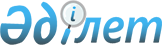 Об утверждении предельных цен на торговое наименование лекарственного средства для розничной и оптовой реализации
					
			Утративший силу
			
			
		
					Приказ Министра здравоохранения Республики Казахстан от 15 июля 2019 года № ҚР ДСМ-104. Зарегистрирован в Министерстве юстиции Республики Казахстан 16 июля 2019 года № 19037. Утратил силу приказом и.о. Министра здравоохранения Республики Казахстан от 27 августа 2021 года № ҚР ДСМ-94.
      Сноска. Утратил силу приказом и.о. Министра здравоохранения РК от 27.08.2021 № ҚР ДСМ-94 (вводится в действие по истечении десяти календарных дней после дня его первого официального опубликования).
      В соответствии с пунктом 2 статьи 245 Кодекса Республики Казахстан от 7 июля 2020 года "О здоровье народа и системе здравоохранения" ПРИКАЗЫВАЮ:
      Сноска. Преамбула - в редакции приказа Министра здравоохранения РК от 31.12.2020 № ҚР ДСМ-337/2020 (вводится в действие по истечении десяти календарных дней после дня его первого официального опубликования).


      1. Утвердить предельные цены на торговое наименование лекарственного средства для розничной и оптовой реализации согласно приложению к настоящему приказу.
      Сноска. Пункт 1 в редакции приказа Министра здравоохранения РК от 09.01.2020 № ҚР ДСМ-3/2020 (вводится в действие по истечении десяти календарных дней после дня его первого официального опубликования).

      2. Исключен приказом Министра здравоохранения РК от 09.01.2020 № ҚР ДСМ-3/2020 (вводится в действие по истечении десяти календарных дней после дня его первого официального опубликования).


      3. Настоящие предельные цены на торговое наименование лекарственного средства для розничной и оптовой реализации, сформированы на основании данных определенных и рассчитанных государственной экспертной организации в сфере обращения лекарственных средств и медицинских изделий в соответствии с Правилами регулирования, формирования предельных цен и наценки на лекарственные средства, утвержденные приказом Министра здравоохранения Республики Казахстан от 11 декабря 2020 года № ҚР ДСМ-247/2020 (зарегистрирован в Реестре государственной регистрации нормативных правовых актов под № 21766 ).
      Сноска. Пункт 3 - в редакции приказа Министра здравоохранения РК от 31.12.2020 № ҚР ДСМ-337/2020 (вводится в действие по истечении десяти календарных дней после дня его первого официального опубликования).


      4. Комитету контроля качества и безопасности товаров и услуг Министерства здравоохранения Республики Казахстан обеспечить:
      1) государственную регистрацию настоящего приказа в Министерстве юстиции Республики Казахстан;
      2) в течение десяти календарных дней со дня государственной регистрации настоящего приказа направление его на казахском и русском языках в Республиканское государственное предприятие на праве хозяйственного ведения "Институт законодательства и правовой информации Республики Казахстан" Министерства юстиции Республики Казахстан для официального опубликования и включения в Эталонный контрольный банк нормативных правовых актов Республики Казахстан;
      3) размещение настоящего приказа на интернет - ресурсе Министерства здравоохранения Республики Казахстан после его официального опубликования;
      4) в течение десяти рабочих дней после государственной регистрации настоящего приказа представление в Юридический департамент Министерства здравоохранения Республики Казахстан сведений об исполнении мероприятий, предусмотренных подпунктами 1), 2) и 3) настоящего пункта.
      5. Контроль за исполнением настоящего приказа возложить на курирующего вице-министра здравоохранения Республики Казахстан.
      6. Настоящий приказ вводится в действие по истечении десяти календарных дней после дня его первого официального опубликования. Предельные цены на торговое наименование лекарственного средства для оптовой и розничной реализации
      Сноска. Приложение в редакции приказа Министра здравоохранения РК от 11.07.2020 № ҚР ДСМ-82/2020 (вводится в действие по истечении десяти календарных дней после дня его первого официального опубликования); с изменениями, внесенными приказом Министра здравоохранения РК от 31.12.2020 № ҚР ДСМ-337/2020 (вводится в действие по истечении десяти календарных дней после дня его первого официального опубликования). Предельные цены для розничной реализации*
      Сноска. Приложение 2 исключено приказом Министра здравоохранения РК от 09.01.2020 № ҚР ДСМ-3/2020 (вводится в действие по истечении десяти календарных дней после дня его первого официального опубликования).
					© 2012. РГП на ПХВ «Институт законодательства и правовой информации Республики Казахстан» Министерства юстиции Республики Казахстан
				
      Министр здравоохраненияРеспублики Казахстан
Приложение к приказу
Министра здравоохранения
Республики Казахстан
от 15 июля 2019 года
№ ҚР ДСМ-104
№
Торговое наименование
МНН
Лекарственная форма
Производитель
Регистрационное удостоверение
Предельная цена для оптовой реализации
Предельная цена для розничной реализации
1
Салициловой кислоты раствор спиртовой 1%
Салициловая кислота
Раствор спиртовой для наружного применения 1%, 25 мл №1
Шаншаров-Фарм ТОО
РК-ЛС-5№009521
125,65
194,76
2
Салициловой кислоты раствор спиртовой 1%
Салициловая кислота
Раствор спиртовой для наружного применения 1 % 60мл №1
Шаншаров-Фарм ТОО
РК-ЛС-5№009523
99,03
153,49
3
Аминоплазмаль Гепа 10%
Нет данных
Раствор для инфузий, 10 %, 500 мл, №10
Б. Браун Мельзунген АГ
РК-ЛС-5№008887
39 052,41
46 862,89
4
Салициловой кислоты раствор спиртовой 2%
Салициловая кислота
Раствор спиртовой для наружного применения 2 % 25 мл №1
Шаншаров-Фарм ТОО
РК-ЛС-5№009522
73,91
114,56
5
Салициловой кислоты раствор спиртовой 2%
Салициловая кислота
Раствор спиртовой для наружного применения 2 % 60 мл №1
Шаншаров-Фарм ТОО
РК-ЛС-5№009524
103,09
159,79
6
5-НОК®
Нитроксолин
Таблетки, покрытые оболочкой, 50 мг, №50
Лек Фармасьютикалс д.д.
РК-ЛС-5№015181
2 019,59
2 726,44
7
9 месяцев Фолиевая кислота
Фолиевая кислота
Таблетки, покрытые пленочной оболочкой 400 мкг №30
Валента Фарм
РК-ЛС-5№021325
904,36
1 311,32
8
Бактериофаг сальмонеллезный групп АВСDЕ
Нет данных
Таблетки №500
ФГУП "НПО "Микроген" Минздрава России
РК-БП-5№014880
4 964,75
6 603,11
9
a-токоферола ацетат (Витамин Е)
Токоферол
Капсулы 100 МЕ №1000
Минскинтеркапс УП
РК-ЛС-5№012226
8 818,01
11 198,87
10
a-токоферола ацетат (Витамин Е)
Токоферол
Капсулы 100 МЕ №20
Минскинтеркапс УП
РК-ЛС-5№012226
285,21
442,07
11
a-токоферола ацетат (Витамин Е)
Токоферол
Капсулы 100 МЕ №10
Минскинтеркапс УП
РК-ЛС-5№012226
146,29
226,75
12
B12 Анкерманн®
Цианокобаламин
Таблетки, покрытые оболочкой, 1 мг №50
Артезан Фарма ГмбХ & Ко. КГ
РК-ЛС-5№023612
6 149,36
7 994,16
13
FDP MEDLAC
Фосфруктоза
Порошок лиофилизированный для приготовления раствора для внутривенного введения в комплекте с растворителем 5 г №1
Medlac Pharma Italy Co., Ltd.
РК-ЛС-5№021103
4 836,24
6 149,00
14
IVF-C
Гонадотропин хорионический
Порошок лиофилизированный для приготовления раствора для инъекций в комплекте с растворителем 1000 МЕ №1
ЛЖ Лайф Сайенс Лтд
РК-ЛС-5№020666
2 694,90
3 638,11
15
IVF-C
Гонадотропин хорионический
Порошок лиофилизированный для приготовления раствора для инъекций в комплекте с растворителем 5000 МЕ №1
ЛЖ Лайф Сайенс Лтд
РК-ЛС-5№020667
4 275,83
5 686,85
16
IVF-M
Менотропин
Порошок лиофилизированный для приготовления раствора для инъекций в комплекте с растворителем 75 МЕ №1
ЛЖ Лайф Сайенс Лтд
РК-ЛС-5№020633
6 919,03
8 994,74
17
IVF-M
Менотропин
Порошок лиофилизированный для приготовления раствора для инъекций в комплекте с растворителем 150 МЕ №1
ЛЖ Лайф Сайенс Лтд
РК-ЛС-5№020636
10 599,93
13 249,92
18
L-лизина эсцинат®
l-лизина эсцинат
Раствор для внутривенного введения 1 мг/мл №10
ПАО Галичфарм
РК-ЛС-5№011430
7 773,00
9 871,70
19
L-тироксин 100 берлин-хеми
Левотироксин натрия
Таблетки100 мкг№50
Берлин-Хеми АГ (Менарини Групп)
РК-ЛС-5№014571
869,96
898,36
20
L-тироксин 50 берлин-хеми
Левотироксин натрия
Таблетки 50 мкг №50
Берлин - Хеми АГ (Менарини Групп)
РК-ЛС-5№014570
767,61
799,96
21
L-Цет®
Левоцетиризин
Таблетки, покрытые пленочной оболочкой, 5 мг, №100
Кусум Хелткер Пвт. Лтд
РК-ЛС-5№015743
6 465,11
8 404,64
22
L-Цет®
Левоцетиризин
Таблетки, покрытые пленочной оболочкой, 5 мг, №30
Кусум Хелткер Пвт. Лтд
РК-ЛС-5№015743
2 098,92
2 833,54
23
Абактал®
Пефлоксацин
Раствор для инъекций, 400 мг/5 мл, №10
Лек Фармасьютикалс д.д.
РК-ЛС-5№016248
7 054,99
9 171,49
24
Абактал®
Пефлоксацин
Таблетки, покрытые пленочной оболочкой, 400 мг, №10
Лек Фармасьютикалс д.д.
РК-ЛС-5№016582
3 105,37
4 130,15
25
Абитракс
Цефтриаксон
Порошок для приготовления раствора для инъекций в комплекте с растворителем (1% раствор лидокаина гидрохлорида), 1000 мг №1
ЛАБОРАТОРИО ФАРМАЦЕУТИКО С.Т. С.Р.Л.
РК-ЛС-5№020620
2 621,33
3 538,79
26
Абитракс
Цефтриаксон
Порошок для приготовления раствора для инъекций в комплекте с растворителем (1% раствор лидокаина гидрохлорида), 500 мг №1
ЛАБОРАТОРИО ФАРМАЦЕУТИКО С.Т. С.Р.Л.
РК-ЛС-5№021455
2 053,03
2 771,60
27
Масло АБС
Нет данных
Экстракт масляный №1
Alatau Pharm ТОО
РК-ЛС-5№011242
559,21
810,85
28
Абцертин
Имиглюцераза
Лиофилизат для приготовления раствора для инфузий 400 ЕД №1
Корея Вакцин Ко., ЛТД
РК-ЛС-5№023249
365 514,76
402 066,24
29
Аваксим 80 (вакцина для профилактики гепатита А инактивированная, адсорбированная)
Нет данных
Суспензия для инъекций 1 доза (0.5 мл) №1
Санофи Пастер С.А.
РК-БП-5№014593
7 377,25
9 590,43
30
Авалексон
Цефтриаксон
Порошок для приготовления раствора для инъекций, 1 г №1
Авалор Хеалт Кейр Пвт. Лтд.
РК-ЛС-5№024021
728,42
1 056,21
31
Авамис
Флутиказон
Спрей назальный дозированный 27.5 мкг/доза №1
Глаксо Оперэйшенс Великобритания Лимитед
РК-ЛС-5№013177
3 264,14
4 341,31
32
Авастин
Бевацизумаб
Концентрат для приготовления раствора для инфузий, 100 мг/4 мл, 4 мл, №1
Ф.Хоффманн-Ля Рош Лтд.
РК-ЛС-5№009862
129 243,17
142 167,49
33
Авастин
Бевацизумаб
Концентрат для приготовления раствора для инфузий, 400 мг/16 мл, 16 мл, №1
Ф.Хоффманн-Ля Рош Лтд.
РК-ЛС-5№009863
485 300,60
533 830,66
34
Авастин
Бевацизумаб
Концентрат для приготовления раствора для инфузий, 100 мг/4 мл, 4 мл, №1
Рош Диагностикс ГмбХ
РК-ЛС-5№019083
129 243,17
142 167,49
35
Авастин
Бевацизумаб
Концентрат для приготовления раствора для инфузий, 400 мг/16 мл, 16 мл, №1
Рош Диагностикс ГмбХ
РК-ЛС-5№019084
485 300,60
533 830,66
36
Авастин
Бевацизумаб
Концентрат для приготовления раствора для инфузий, 100 мг/4 мл №1
Ф. Хоффманн-Ля Рош Лтд.
РК-ЛС-5№023295
129 243,17
142 167,49
37
Авастин
Бевацизумаб
Концентрат для приготовления раствора для инфузий, 400 мг/16 мл №1
Ф.Хоффманн-Ля Рош Лтд.
РК-ЛС-5№023296
485 300,60
533 830,66
38
Авелокс®
Моксифлоксацин
Таблетки, покрытые оболочкой, 400 мг, №5
Байер Хелскэр Мануфэкчуринг С.р.л.
РК-ЛС-5№003599
8 321,51
10 568,32
39
Авелокс®
Моксифлоксацин
Раствор для инфузий, 400 мг/250 мл, 250 мл, №1
Байер АГ
РК-ЛС-5№003600
24 162,41
28 994,89
40
АВЕФОЛ
Пропофол
Эмульсия для инъекций и инфузий, 1 %, 20 мл №5
ООО "Донгкук Фармасьютикал Ко., Лтд."
РК-ЛС-5№121827
8 896,84
11 298,98
41
Авиа - Море
Нет данных
Таблетки гомеопатические №20
Материа Медика Холдинг НПФ
РК-ЛС-5№121774
697,36
1 011,17
42
Авизон - С
Цефоперазон
Порошок для приготовления раствора для инъекций 2г №1
Свисс Парэнтэралс Пвт. Лтд.
РК-ЛС-5№023093
1 668,49
2 252,47
43
Авиксон
Цефтриаксон
Порошок для приготовления раствора для инъекций 1 г №1
Свисс Парэнтэралс Пвт. Лтд.
РК-ЛС-5№023342
1 336,37
1 804,10
44
Авиментин
Нет данных
Таблетки, покрытые пленочной оболочкой 1000 мг №12
Векста Лабораториес Пвт. Лтд.
РК-ЛС-5№022865
3 785,08
5 034,16
45
Авиментин
Амоксициллин
Таблетки, покрытые пленочной оболочкой 625 мг №20
Векста Лабораториес Пвт. Лтд.
РК-ЛС-5№022874
3 440,43
4 575,77
46
Авиментин
Нет данных
Таблетки, покрытые пленочной оболочкой 375 мг №6
Векста Лабораториес Пвт. Лтд.
РК-ЛС-5№022875
1 577,64
2 129,81
47
Авиментин
Нет данных
Порошок для приготовления суспензии 200 мг/28,5 мг №1
Векста Лабораториес Пвт. Лтд.
РК-ЛС-5№022908
9 006,59
11 438,37
48
Авиментин
Нет данных
Порошок для приготовления суспензии 400 мг/ 57 мг №1
Векста Лабораториес Пвт. Лтд.
РК-ЛС-5№022909
3 857,18
5 130,05
49
АВИФОЛ®
Пропофол
Эмульсия для инъекций 1 % 20 мл №1
Напрод Лайф Сайенсиз Пвт. Лтд.
РК-ЛС-5№023935
3 196,24
4 251,00
50
АВИФОЛ®
Пропофол
Эмульсия для инъекций 1 % 10 мл №1
Напрод Лайф Сайенсиз Пвт. Лтд.
РК-ЛС-5№023935
2 598,43
3 507,88
51
Аводарт
Дутастерид
Капсулы 0,5 мг №30
ГлаксоСмитКляйн Фармасьютикалз С.А.
РК-ЛС-5№011903
9 006,59
11 438,37
52
Авторекс
Амлодипин
Таблетки 5мг №30
Реплек Фарм Лтд
РК-ЛС-5№020425
1 783,11
2 407,19
53
Авторекс
Амлодипин
Таблетки 10мг №30
Реплек Фарм Лтд
РК-ЛС-5№020426
2 678,15
3 615,50
54
Агвистат®
Нет данных
Таблетки, покрытые оболочкой, 5/160 мг, №28
ВИВА ФАРМ ТОО
РК-ЛС-3№122148
5 319,87
6 915,83
55
Агвистат®
Нет данных
Таблетки, покрытые оболочкой, 10/160 мг, №28
ВИВА ФАРМ ТОО
РК-ЛС-3№122149
5 128,45
6 666,98
56
Агисолд
Нет данных
Сироп, 100 мл, №1
Фармацевтический завод ТОО "ТК Фарм Актобе"
РК-ЛС-5№014803
661,32
958,91
57
Аглинокс
Репаглинид
Таблетки 2мг №90
SPECIFAR S.A.
РК-ЛС-5№020307
6 706,14
8 717,98
58
Агриппин SR®
Нет данных
Таблетки №10
Жанафарм Производитель лекарственных препаратов ТОО
РК-ЛС-5№016191
169,40
262,57
59
Агриппин®
Нет данных
Таблетки №10
ТОО "ПЛП "ЖАНАФАРМ"
РК-ЛС-5№005478
169,40
262,57
60
Адалат®
Нифедипин
Раствор для инфузий 0.01 % 50 мл №1
Байер Фарма АГ
РК-ЛС-5№019062
1 875,14
2 531,44
61
Альбумин Человека
Нет данных
Раствор для инфузий 20% 100 мл №1
РГП на ПХВ "Республиканский центр крови" МЗСР РК
РК-ЛС-5№000192
33 486,36
40 183,63
62
АДАПТОЛ ®
Нет данных
Капсулы 300 мг №20
АО ОЛАЙНФАРМ
РК-ЛС-5№022743
2 520,94
2 543,10
63
АДАПТОЛ ®
Нет данных
Таблетки 500 мг №20
ОЛАЙНФАРМ АО
РК-ЛС-5№022792
3 488,39
3 488,39
64
Адвант
Кандесартан
Таблетки 8мг №14
Гетц Фарма (Пвт) Лимитед
РК-ЛС-5№018303
1 509,58
2 037,94
65
Адвант
Кандесартан
Таблетки 16 мг №14
Гетц Фарма (Пвт) Лимитед
РК-ЛС-5№018304
1 784,05
2 408,47
66.
Адвантан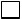 
Метилпреднизолона ацепонат
Эмульсия, 0.1 %, 20 г., №1
Байер Хелскэр Мануфэкчуринг С.р.л.
РК-ЛС-5№013880
2 763,81
3 247,48
67.
Адвантан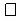 
Метилпреднизолона ацепонат
Мазь жирная, 0,1%, 15г, №1
Байер Хелскэр Мануфэкчуринг С.р.л.
РК-ЛС-5№013897
3 155,73
3 676,42
68.
Адвантан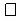 
Метилпреднизолона ацепонат
Крем, 0,1%, 15 г, №1
Байер Хелскэр Мануфэкчуринг С.р.л.
РК-ЛС-5№015837
3 055,36
3 559,50
69.
Адвантан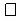 
Метилпреднизолона ацепонат
Мазь, 0,1%, 15г, №1
Байер Хелскэр Мануфэкчуринг С.р.л.
РК-ЛС-5№015838
3 045,33
3 547,81
70
Аделол-тева
Небиволол
Таблетки 5 мг №30
Teva Pharmaceutical Works Private Limited Company
РК-ЛС-5№021210
646,76
937,80
71
Адемпас®
Риоцигуат
Таблетки, покрытые пленочной оболочкой, 0.5 мг, №42
Байер АГ
РК-ЛС-5№021623
716 544,58
788 199,03
72
Адемпас®
Риоцигуат
Таблетки, покрытые пленочной оболочкой, 2 мг, №42
Байер АГ
РК-ЛС-5№021624
716 544,58
788 199,03
73
Адемпас®
Риоцигуат
Таблетки, покрытые пленочной оболочкой, 1 мг, №42
Байер АГ
РК-ЛС-5№021625
716 544,58
788 199,03
74
Адемпас®
Риоцигуат
Таблетки, покрытые пленочной оболочкой, 2.5 мг, №42
Байер АГ
РК-ЛС-5№021626
716 544,58
788 199,03
75
Адемпас®
Риоцигуат
Таблетки, покрытые пленочной оболочкой, 1.5 мг, №42
Байер АГ
РК-ЛС-5№021631
716 544,58
788 199,03
76
АДЕНОПРОСИН
Нет данных
Суппозитории ректальные 150 мг №10
ФАРМАПРИМ
РК-ЛС-5№024000
5 541,63
7 204,12
77
Аденурик® 80 мг
Фебуксостат
Таблетки, покрытые пленочной оболочкой 80 мг №28
Менарини - Фон Хейден ГмбХ
РК-ЛС-5№022564
15 204,07
15 204,07
78
Аденурик®120 мг
Фебуксостат
Таблетки, покрытые пленочной оболочкой 120 мг №28
Менарини - Фон Хейден ГмбХ
РК-ЛС-5№022562
17 018,20
17 467,00
79
Аджизим
Нет данных
Таблетки покрытые кишечнорастворимой оболочкой №30
Аджио Фармацевтикалз Лтд
РК-ЛС-5№019550
1 323,94
1 787,32
80
Аджисепт® со вкусом ананаса
Нет данных
Пастилки для рассасывания антисептические, №24
Аджио Фармацевтикалз Лтд
РК-ЛС-5№009877
789,62
1 144,95
81
Аджисепт® со вкусом апельсина
Нет данных
Пастилки для рассасывания антисептические, №24
Аджио Фармацевтикалз Лтд
РК-ЛС-5№009878
789,62
1 144,95
82
Аджисепт® со вкусом меда
Нет данных
Пастилки для рассасывания антисептические, №24
Аджио Фармацевтикалз Лтд
РК-ЛС-5№009884
789,62
1 144,95
83
Аджисепт® с медом и лимоном
Нет данных
Пастилки для рассасывания, №24
Аджио Фармацевтикалз Лимитед
РК-ЛС-5№011581
789,62
1 144,95
84
Аджисепт® со вкусом банана
Нет данных
Пастилки для рассасывания антисептические, №24
Аджио Фармацевтикалз Лтд
РК-ЛС-5№009879
789,62
1 144,95
85
Аджисепт® классический
Нет данных
Пастилки для рассасывания, №24
Аджио Фармацевтикалз Лимитед
РК-ЛС-5№011580
789,62
1 144,95
86
Аджисепт® со вкусом клубники
Нет данных
Пастилки для рассасывания антисептические, №24
Аджио Фармацевтикалз Лтд
РК-ЛС-5№009881
789,62
1 144,95
87
Аджисепт® со вкусом лимона
Нет данных
Пастилки для рассасывания антисептические, №24
Аджио Фармацевтикалз Лтд
РК-ЛС-5№009882
789,62
1 144,95
88
Аджисепт® с ментолом и эвкалиптом
Нет данных
Пастилки для рассасывания, №24
Аджио Фармацевтикалз Лимитед
РК-ЛС-5№011582
789,62
1 144,95
89
Аджисепт® со вкусом малины
Нет данных
Пастилки для рассасывания антисептические, №24
Аджио Фармацевтикалз Лтд
РК-ЛС-5№009883
789,62
1 144,95
90
Аджисепт® со вкусом вишни
Нет данных
Пастилки для рассасывания антисептические, №24
Аджио Фармацевтикалз Лтд
РК-ЛС-5№009880
789,62
1 144,95
91
Аджифер®
Нет данных
Раствор для инъекций, 20 мг/мл, 5 мл №5
Аджио Фармацевтикалз Лтд
РК-ЛС-5№024370
13 723,31
16 742,43
92
Адивит
Нет данных
Сироп, 200 мл, №1
АБДИ ИБРАХИМ
РК-ЛС-0№009638
1 845,06
2 490,83
93
Адивит
Нет данных
Сироп, 100 мл, №1
АБДИ ИБРАХИМ
РК-ЛС-0№009638
688,54
998,38
94
Адивит POWER
Нет данных
Таблетки, покрытые оболочкой №30
АБДИ ИБРАХИМ
РК-ЛС-5№020679
720,61
1 044,89
95
Адреналин-Здоровье
Эпинефрин
Раствор для инъекций 0,18 % 1 мл № 10
Фармацевтическая компания Здоровье ООО
РК-ЛС-5№011371
979,81
1 420,73
96
Адсорбикс® Экстра
Нет данных
Капсулы, 200 мг, №30
Кабот Норит Нидерланды Би. Ви.
РК-ЛС-5№015914
2 296,56
3 100,36
97
Адсорбикс® Экстра
Нет данных
Капсулы, 200 мг, №15
Кабот Норит Нидерланды Би. Ви.
РК-ЛС-5№015914
1 268,73
1 712,79
98
Адцетрис®
Брентуксимаб ведотин
Порошок для приготовления концентрата для раствора для инфузий 50 мг №1
BSP Pharmaceuticals S.r.l.
РК-ЛС-5№020641
1 460 329,59
1 606 362,55
99
Аевит
Нет данных
Капсулы №1000
Минскинтеркапс УП
РК-ЛС-5№003988
10 035,59
12 544,48
100
Аевит
Нет данных
Капсулы №20
Минскинтеркапс УП
РК-ЛС-5№003988
351,15
509,17
101
Аевит
Нет данных
Капсулы №10
Минскинтеркапс УП
РК-ЛС-5№003988
159,30
246,91
102
Азалептол
Клозапин
Таблетки, 25 мг, №50
Технолог
РК-ЛС-5№018246
866,02
1 255,72
103
Азалептол
Клозапин
Таблетки, 100 мг, №50
Технолог
РК-ЛС-5№018247
2 446,43
3 302,68
104
Азарга®
Нет данных
Капли глазные, суспензия 5 мл №1
с.а.Алкон-Куврер н.в.
РК-ЛС-5№015738
5 152,85
6 698,71
105
Азелик
Азелаиновая кислота
Гель для наружного применения 15% 15 г №1
АО "Химико-фармацевтический комбинат "АКРИХИН"
РК-ЛС-5№023028
878,47
1 273,78
106.
Азелтин
Азитромицин
Таблетки, покрытые пленочной оболочкой 500 мг № 3
Биофарма Илач Сан. ве.Тидж. А.Ш.
РК-ЛС-5№003918
2 194,98
2 579,10
107.
Азибиот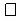 
Азитромицин
Таблетки, покрытые пленочной оболочкой, 500 мг, №3
КРКА, д.д., Ново место
РК-ЛС-5№020853
1 650,67
1 939,54
108
Азилект
Разагилин
Таблетки, 1 мг №30
Тева Фармасьютикал Индастриз Лтд
РК-ЛС-5№021074
14 450,16
17 629,20
109
Азилект
Разагилин
Таблетки, 1 мг, №100
Тева Фармасьютикал Индастриз Лтд
РК-ЛС-5№021074
37 047,11
44 456,53
110.
Азимед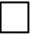 
Азитромицин
Таблетки, покрытые пленочной оболочкой, 500 мг, №3
ПАО Киевмедпрепарат
РК-ЛС-5№018823
1 865,23
2 191,65
111.
Азимекс
Азитромицин
Капсулы 500 мг №3
Бирзейт
РК-ЛС-5№020515
2 414,77
2 837,36
112.
Азитро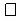 
Азитромицин
Капсулы, 250 мг, №6
Химфарм АО
РК-ЛС-5№005224
2 294,83
2 696,42
113.
Азитро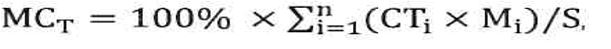 
Азитромицин
Таблетки, покрытые оболочкой, 500 мг, №3
Химфарм АО
РК-ЛС-5№018529
2 652,95
3 117,22
114.
Азитрокс
Азитромицин
Капсулы 250 мг №6
Фармстандарт-Лексредства
РК-ЛС-5№018349
2 027,88
2 382,76
115.
Азитрокс
Азитромицин
Капсулы 500 мг №3
Фармстандарт-Лексредства
РК-ЛС-5№018350
2 023,64
2 377,77
116.
Азитромед
Азитромицин
Капсулы, 250 мг, №10
Квалити Фармасьютикалс ПВТ Лтд
РК-ЛС-5№014012
1 749,94
2 056,18
117.
Азитро-мицин
Азитромицин
Капсулы, 250 мг, №6
Открытое акционерное общество "Борисовский завод медицинских препаратов" (ОАО "БЗМП")
РК-ЛС-5№019293
794,94
973,81
118.
Азитро-мицин
Азитромицин
Таблетки, покрытые оболочкой, 500 мг №3
Открытое акционерное общество "Борисовский завод медицинских препаратов" (ОАО "БЗМП")
РК-ЛС-5№022866
703,94
862,32
119.
Азитромицин Сандоз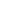 
Азитромицин
Таблетки, покрытые пленочной оболочкой 250 мг №6
С.С.Сандоз С.Р.Л.
РК-ЛС-5№013515
3 235,75
3 769,65
120.
Азитромицин Сандоз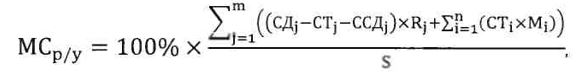 
Азитромицин
Таблетки, покрытые пленочной оболочкой 500 мг №3
С.С.Сандоз С.Р.Л.
РК-ЛС-5№013516
3 317,90
3 865,36
121.
Азитромицин Сандоз[MISSING IMAGE: ,  ]
Азитромицин
Порошок для приготовления суспензии для приема внутрь, 200 мг/5 мл, 24.8 г №1
С.С.Сандоз С.Р.Л.
РК-ЛС-5№021394
2 273,09
2 670,88
122.
Азитромицин Сандоз[MISSING IMAGE: ,  ]
Азитромицин
Порошок для приготовления суспензии для приема внутрь, 100 мг/5 мл, 17.1 г, №1
С.С.Сандоз С.Р.Л.
РК-ЛС-5№021405
1 531,90
1 799,98
123.
АзитРус[MISSING IMAGE: ,  ]
Азитромицин
Порошок для приготовления суспензии оральной 50 мг №3
Синтез ОАО
РК-ЛС-5№020849
181,84
231,84
124.
АзитРус[MISSING IMAGE: ,  ]
Азитромицин
Порошок для приготовления суспензии оральной100 мг №3
Синтез ОАО
РК-ЛС-5№020850
277,23
353,47
125.
АзитРус[MISSING IMAGE: ,  ] ФОРТЕ
Азитромицин
Таблетки, покрытые пленочной оболочкой 500 мг №3
Синтез ОАО
РК-ЛС-5№018315
602,34
737,86
126.
Азицин
Азитромицин
Таблетки, покрытые пленочной оболочкой, 500 мг, №3
Пабяницкий Фармацевтический Завод Польфа АО
РК-ЛС-5№021346
1 294,00
1 520,45
127.
Азицин
Азитромицин
Таблетки, покрытые пленочной оболочкой, 250 мг, №6
Пабяницкий Фармацевтический Завод Польфа АО
РК-ЛС-5№021347
1 393,53
1 637,40
128.
АЗО 250
Азитромицин
Таблетки, покрытые пленочной оболочкой, 250 мг №6
Тулип Лаб Приват Лимитед
РК-ЛС-5№022234
1 805,26
2 121,18
129.
АЗО 500
Азитромицин
Таблетки, покрытые пленочной оболочкой, 500 мг №3
Тулип Лаб Приват Лимитед
РК-ЛС-5№022242
1 543,15
1 813,20
130
Азопт
Бринзоламид
Капли глазные, суспензия 1 % 5 мл №1
Алкон-Куврер
РК-ЛС-5№006525
3 310,28
4 402,67
131
Айбранс™
Палбоциклиб
Капсулы, 75 мг №21
Пфайзер Мануфактуринг Дойчланд ГмбХ
РК-ЛС-5№023344
1 523 295,08
1 675 624,59
132
Айбранс™
Палбоциклиб
Капсулы, 100 мг №21
Пфайзер Мануфактуринг Дойчланд ГмбХ
РК-ЛС-5№023345
1 523 295,08
1 675 624,59
133
Айбранс™
Палбоциклиб
Капсулы, 125 мг №21
Пфайзер Мануфактуринг Дойчланд ГмбХ
РК-ЛС-5№023346
1 523 295,08
1 675 624,59
134
Айкрол
Кромоглициевая кислота
Капли глазные, 4 %, 10 мл, №1
Е.И.П.И.Ко.
РК-ЛС-5№023086
2 036,33
2 749,04
135
Айра-сановель 16
Кандесартан
Таблетки 16мг № 28
Сановель Фармако-индустриальная торговая компания
РК-ЛС-5№004863
7 424,43
9 070,38
136
Айра-сановель 8
Кандесартан
Таблетки 8 мг №28
Сановель Фармако-индустриальная торговая компания
РК-ЛС-5№004862
5 332,52
6 932,27
137
Айра-сановель плюс
Кандесартан/Гидрохлоротиазид
Таблетки 16 мг/12.5 мг № 28
Сановель Фармако-индустриальная торговая компания
РК-ЛС-5№020404
5 707,37
7 145,45
138
Айрлин
Нет данных
Таблетки, покрытые пленочной оболочкой 2.0 мг + 0.03 мг №21
Лабораториос Леон Фарма С.А.
РК-ЛС-5№022997
4 275,09
5 685,87
139
Ай-Фос
Ибандроновая кислота
Таблетки, покрытые пленочной оболочкой, 150 мг №2
Маклеодс Фармасьютикалз Лимитед
РК-ЛС-5№022405
7 860,26
9 982,53
140
Аквадетрим витамин Д3
Колекальциферол
Капли для приема внутрь, 15000 МЕ/мл, 10 мл, №1
Медана Фарма АО
РК-ЛС-5№015670
1 807,83
2 440,57
141
Аквадетрим плюс
Нет данных
Капли для приема внутрь, 10 мл, №1
Медана Фарма АО
РК-ЛС-5№015672
1 102,80
1 488,78
142
Аквапен-I
Нет данных
Порошок для приготовления раствора для инъекций, 500мг/500мг 1г №1
ВМЖ Фармасьютикал Пвт Лтд
РК-ЛС-5№023790
10 851,93
13 564,92
143
Аквидин
Повидон-йод
Таблетки вагинальные (пессарии) 200 №10
Акрити Фармасьютикалз Пвт. Лтд
РК-ЛС-5№122106
1 748,67
1 748,67
144
Аккузид®
Гидрохлоротиазид, хинаприл
Таблетки, покрытые пленочной оболочкой 20мг/12.5 мг №30
Пфайзер Мануфактуринг Дойчланд ГмбХ
РК-ЛС-5№015882
3 719,50
4 946,93
145
Акласта®
Золедроновая кислота
Раствор для инфузий, 5мг/100мл, 100 мл, №1
Фрезениус Каби Австрия ГмбХ
РК-ЛС-5№004510
171 484,81
188 633,29
146
Акнекутан®
Изотретиноин
Капсулы, 8 мг №30
СМБ Технолоджи С.А.
РК-ЛС-5№021045
10 061,11
12 576,39
147
Акнекутан®
Изотретиноин
Капсулы, 16 мг №30
СМБ Технолоджи С.А.
РК-ЛС-5№021046
17 474,66
21 319,08
148
Акпим
Цефепим
Порошок для приготовления раствора для инъекций 1 г №1
Акрити Фармасьютикалз Пвт. Лтд.
РК-ЛС-5№016557
3 130,06
4 162,98
149
Акридерм
Бетаметазон
Крем для наружного применения 0.05 % 30 г № 1
Акрихин Химико-фармацевтический комбинат ОАО
РК-ЛС-5№000561
1 227,78
1 657,50
150
Акридерм
Бетаметазон
Крем для наружного применения 0,05% 15 г №1
АО "Химико-фармацевтический комбинат "АКРИХИН"
РК-ЛС-5№000561
901,57
1 307,28
151
Акридерм Гента
Нет данных
Мазь для наружного применения 0,05%+0,1% 15 г №1
Химико-фармацевтический комбинат АО "АКРИХИН"
РК-ЛС-5№023317
1 064,94
1 437,67
152
Акридерм ГЕНТА
Нет данных
Крем для наружного применения, 0,05%+0,1%, 15 г, №1
Химико-фармацевтический комбинат АО "АКРИХИН"
РК-ЛС-5№023318
1 106,28
1 493,48
153
Акридерм ГК
Нет данных
Крем для наружного применения, 0,05 % + 0,1 % + 1 %, 15 г, №1
Акрихин
РК-ЛС-5№023558
1 946,92
2 628,34
154
Акридоферон
Нет данных
Раствор для внутривенного и внутримышечного введения, 125 мг/мл, 2мл №5
К.О. Ромфарм Компани С.Р.Л.
РК-ЛС-5№024500
4 337,84
5 769,32
155
Акриол Про
Нет данных
Крем для местного и наружного применения 2,5%/2,5% 5 г №1
АО "Химико-фармацевтический комбинат "АКРИХИН"
РК-ЛС-5№023948
1 792,50
2 419,88
156
Акриол Про
Нет данных
Крем для местного и наружного применения 2,5%/2,5% 30 г №1
АО "Химико-фармацевтический комбинат "АКРИХИН"
РК-ЛС-5№023948
2 987,50
4 033,13
157
Акриол Про
Нет данных
Крем для местного и наружного применения 2,5%/2,5% 100 г №1
АО "Химико-фармацевтический комбинат "АКРИХИН"
РК-ЛС-5№023948
5 950,00
7 735,00
158
Аксастрол®
анастрозол
Таблетки, покрытые пленочной оболочкой 1 мг №28
Ремедика ООО
РК-ЛС-5№016482
9 018,15
11 453,05
159
Аксен форт
Напроксен
Таблетки, 550 мг, №10
Али Раиф Илач Санаи А.Ш.
РК-ЛС-5№022149
1 205,95
1 628,03
160.
Аксетин
Цефуроксим
Порошок для приготовления раствора для инъекций и инфузий, 750 мг, №10
Медокеми Лтд
РК-ЛС-5№019644
7 184,88
8 298,54
161
Аксим
Цефотаксим
Порошок для приготовления раствора для инъекций 1 г №1
Акрити Фармасьютикалз Пвт. Лтд
РК-ЛС-5№016604
736,20
1 067,49
162
Аксон
Цефтриаксон
Порошок для приготовления раствора для инъекций 1 г 15 мл №1
Акрити Фармасьютикалз Пвт. Лтд
РК-ЛС-5№016570
1 332,15
1 798,40
163
Аксудропин®
Нет данных
Таблетки, покрытые пленочной оболочкой, 10 мг/160 мг №28
Новартис Фармасьютика С.А.
РК-ЛС-5№023746
4 385,76
5 833,06
164
Аксудропин®
Нет данных
Таблетки, покрытые пленочной оболочкой, 5 мг/160 мг №28
Новартис Фармасьютика С.А.
РК-ЛС-5№023747
4 256,55
5 661,21
165
Аксудропин®
Нет данных
Таблетки, покрытые пленочной оболочкой, 5 мг/80 мг № 28
Новартис Фармасьютика С.А.
РК-ЛС-5№023748
3 289,79
4 375,42
166
Актемра
Тоцилизумаб
Концентрат для приготовления инфузионного раствора, 80 мг/4мл, 4 мл, №1
Чугай Фарма Мануфактуринг Ко., Лтд.
РК-ЛС-5№014974
66 288,56
76 231,84
167
Актемра
Тоцилизумаб
Концентрат для приготовления инфузионного раствора, 200мг/10мл, 10 мл, №1
Чугай Фарма Мануфактуринг Ко., Лтд.
РК-ЛС-5№014975
149 995,78
164 995,35
168
Актемра
Тоцилизумаб
Раствор для подкожных инъекций, 162 мг/0.9 мл № 4
Веттер Фарма-Фертигунг ГмбХ и Ко.КГ
РК-ЛС-5№022414
382 914,88
421 206,37
169
Актилизе®
Алтеплаза
Порошок лиофилизированный для приготовления раствора для внутривенных инфузий в комплекте с растворителем (вода для инъекций), 50 мг, №1
Берингер Ингельхайм Фарма ГмбХ и Ко. КГ
РК-ЛС-5№013222
150 186,28
165 204,90
170
Актинак 100
Ацеклофенак
Таблетки, покрытые пленочной оболочкой, 100 мг, №20
Аджанта Фарма Лимитед
РК-ЛС-5№017842
3 259,62
4 335,30
171
Актиферрин®
Нет данных
Капсулы №20
Каталент Германия Эбербах ГмбХ
РК-ЛС-5№016535
750,02
1 087,53
172
Актиферрин®
Нет данных
Капсулы №50
Каталент Германия Эбербах ГмбХ
РК-ЛС-5№016535
1 536,10
2 073,73
173
Актицил
Нет данных
Крем 30 г №1
Акрити Фармасьютикалз Пвт. Лтд
РК-ЛС-5№015871
853,22
1 237,17
174
Актовегин®
Нет данных
Раствор для инъекций, 40 мг/мл, 2 мл, №25
Такеда Австрия ГмбХ
РК-ЛС-5№015809
7 283,73
9 468,85
175
Актовегин®
Нет данных
Раствор для инъекций, 40 мг/мл, 5 мл, №5
Такеда Австрия ГмбХ
РК-ЛС-5№015810
3 657,88
4 864,98
176
Актовегин®
Нет данных
Раствор для инъекций, 40 мг/мл, 10 мл, №5
Такеда Австрия ГмбХ
РК-ЛС-5№015811
6 916,10
8 990,93
177
Актовегин®
Нет данных
Таблетки, покрытые оболочкой, 200 мг, №50
Такеда ГмбХ, Ораниенбург
РК-ЛС-5№020786
9 356,59
11 882,87
178
Актрапид® нм
Инсулин человеческий
Раствор для инъекций100 МЕ/мл10 мл№1
Ново Нордиск А/С
РК-ЛС-5№003379
1 257,90
1 698,17
179
Актрапид® нм пенфилл®
Инсулин человеческий
Раствор для инъекций100 МЕ/мл 3 мл №5
Ново Нордиск А/С
РК-ЛС-5№016483
3 995,75
5 314,35
180
Аладин
Амлодипин
Таблетки 10 мг №30
Фармак
РК-ЛС-5№022340
420,54
609,78
181
Аладин
Амлодипин
Таблетки 5 мг №30
Фармак
РК-ЛС-5№022341
420,54
609,78
182
Алвента®
Венлафаксин
Капсулы с модифицированным высвобождением 75 мг №30
КРКА, д.д., Ново место
РК-ЛС-5№014785
3 032,92
3 032,92
183
Алвента®
Венлафаксин
Капсулы с модифицированным высвобождением 150 мг №30
КРКА, д.д., Ново Место
РК-ЛС-5№014786
5 000,00
5 000,00
184
Алгис
Дезлоратадин
Таблетки, покрытые пленочной оболочкой, 5 мг №10
СПЕЦИФАР С.А.
РК-ЛС-5№121876
1 499,20
2 023,92
185.
Алево
Левофлоксацин
Таблетки, покрытые пленочной оболочкой, 500 мг, №10
Алкем Лабораториз Лтд
РК-ЛС-5№019705
2 243,99
2 636,69
186
Алергозол-DF®
Нет данных
Спрей назальный, 0,03%, 10 мл, №1
DOSFARM ТОО
РК-ЛС-5№016185
956,40
1 386,78
187
Алергозол-DF®
Нет данных
Спрей назальный, 0,06%, 10 мл, №1
DOSFARM ТОО
РК-ЛС-5№016186
1 118,40
1 509,84
188
Алергозол-DF®
Нет данных
Капли глазные и назальные, 0,03 %, 10 мл, №1
DOSFARM ТОО
РК-ЛС-5№016188
510,00
739,50
189
Алергозол-DF®
Нет данных
Капли глазные и назальные, 0,06 %, 10 мл, №1
DOSFARM ТОО
РК-ЛС-5№016189
620,40
899,58
190
Алеценза
Алектиниб
Капсулы, 150 мг №224
Экселла ГмбХ и Ко. КГ
РК-ЛС-5№024157
1 528 437,49
1 681 281,24
191
АЛЗАНСЕР® 10
Донепезил
Таблетки, покрытые пленочной оболочкой, 10 мг, №28
Нобел Алматинская Фармацевтическая Фабрика
РК-ЛС-3№020409
10 352,16
12 940,20
192
АЛЗАНСЕР® 10
Донепезил
Таблетки, покрытые пленочной оболочкой, 10 мг, №14
Нобел Алматинская Фармацевтическая Фабрика
РК-ЛС-3№020409
5 897,64
7 666,93
193
АЛЗАНСЕР® 5
Донепезил
Таблетки, покрытые пленочной оболочкой, 5 мг, №28
Нобел Алматинская Фармацевтическая Фабрика
РК-ЛС-3№020408
5 597,76
7 277,09
194
АЛЗАНСЕР® 5
Донепезил
Таблетки, покрытые пленочной оболочкой, 5 мг, №14
Нобел Алматинская Фармацевтическая Фабрика
РК-ЛС-3№020408
3 212,16
4 272,17
195
Алзепил®
Донепезил
Таблетки, покрытые оболочкой 5 мг № 28
ФАРМАЦЕВТИЧЕСКИЙ ЗАВОД ЭГИС ЗАО
РК-ЛС-5№015770
10 900,01
11 774,78
196
Алзепил®
Донепезил
Таблетки, покрытые оболочкой 10 мг № 28
ФАРМАЦЕВТИЧЕСКИЙ ЗАВОД ЭГИС ЗАО
РК-ЛС-5№015771
16 342,08
18 433,06
197
Алимта®
Пеметрексед
Лиофилизат для приготовления раствора для инфузий 100 мг №1
Элай Лилли энд Компани
РК-ЛС-5№017757
184 428,47
202 871,32
198
Алимта™
Пеметрексед
Лиофилизат для приготовления раствора для инфузий 500 мг №1
Элай Лилли энд Компани
РК-ЛС-5№003686
1 003 338,00
1 103 672,00
199
Алис
Прегабалин
Капсулы, 75 мг, №56
АБДИ ИБРАХИМ
РК-ЛС-5№020113
4 767,25
6 340,44
200
Алис
Прегабалин
Капсулы, 75 мг, №14
АБДИ ИБРАХИМ
РК-ЛС-5№020113
2 007,03
2 709,49
201
Алис
Прегабалин
Капсулы, 150 мг, №56
АБДИ ИБРАХИМ
РК-ЛС-5№020115
7 793,98
9 898,36
202
Алка-Зельтцер®
Нет данных
Таблетки шипучие, №10
Байер Биттерфельд ГмбХ
РК-ЛС-5№004635
1 981,75
2 675,37
203
Алкаин*
Проксиметакаин
Капли глазные 0.5% №1
с.а.Алкон-Куврер н.в.
РК-ЛС-5№008254
2 371,51
3 201,53
204
Алкосон®
Дисульфирам
Таблетки 500 мг №14
Нобел Алматинская Фармацевтическая Фабрика АО
РК-ЛС-5№006129
1 444,76
1 950,42
205
Аллерайз
Олопатадин
Капли глазные, 1 мг/мл, 5 мл, №1
Балканфарма-Разград АД
РК-ЛС-5№024348
2 774,34
3 745,35
206
Аллервэй
Левоцетиризин
Таблетки, покрытые пленочной оболочкой, 5 мг №10
Д-р Редди'с Лабораторис Лимитед
РК-ЛС-5№023168
929,10
1 347,20
207
Аллервэй
Левоцетиризин
Таблетки, покрытые пленочной оболочкой, 5 мг №30
Д-р Редди'с Лабораторис Лимитед
РК-ЛС-5№023168
2 427,86
3 277,61
208
Аллергозан®
Хлоропирамин
Крем 1% 18 г №1
СОФАРМА АО
РК-ЛС-5№010400
1 449,25
1 956,49
209
Аллергозан®
Хлоропирамин
Таблетки, покрытые оболочкой, 25 мг, №20
СОФАРМА АО
РК-ЛС-5№011297
900,41
1 305,59
210
Аллергокет®
Кетотифен
Глазные капли 0,05% 5 мл №1
ЛеКос ТОО
РК-ЛС-5№013677
1 134,00
1 530,90
211
Аллергонаф®
Дифенгидрамина гидрохлогид, нафазолина гидрохлорид
Капли глазные и назальные 15 мл №1
ЛеКос ТОО
РК-ЛС-5№015583
451,20
654,24
212
Аллергопресс
Хлоропирамин
Раствор для инъекций 2 % 1мл №5
Химфарм АО
РК-ЛС-3№021453
607,28
880,55
213
Аллергостоп®
Кромоглициевая кислота
Капли глазные и назальные 4% 10 мл №1
ЛеКос ТОО
РК-ЛС-5№002169
948,00
1 374,60
214
Аллергостоп®
Кромоглициевая кислота
Спрей назальный 4% 10 мл №1
ЛеКос ТОО
РК-ЛС-5№002171
1 188,00
1 603,80
215
Аллергофри таблетки №10
Левоцетиризин
Таблетки, 5 мг, №10
Симпекс Фарма Пвт. Лтд
РК-ЛС-5№020586
1 438,40
1 941,84
216
Аллер-Нол
Левоцетиризин
Пленки диспергируемые в полости рта 5 мг №10
Зим Лабораториес Лимитед
РК-ЛС-5№023971
1 272,45
1 717,80
217
Аллохол
Нет данных
Таблетки, покрытые оболочкой, №10
ОАО Ирбитский химфармзавод
РК-ЛС-5№009315
260,80
404,25
218
Аллохол
Нет данных
Таблетки, покрытые оболочкой, №50
ОАО Ирбитский химфармзавод
РК-ЛС-5№009315
427,50
619,88
219
Аллохол
Нет данных
Таблетки, покрытые оболочкой №50
Белмедпрепараты РУП
РК-ЛС-5№017919
421,91
611,77
220
Аллохол
Нет данных
Таблетки, покрытые оболочкой №50
Биосинтез
РК-ЛС-5№018558
361,11
523,61
221
Аллохол
Нет данных
Таблетки, покрытые пленочной оболочкой№50
Борщаговский ХФЗ НПЦ ПАО
РК-ЛС-5№018834
888,37
1 288,14
222
Аллохол
Нет данных
Таблетки, покрытые оболочкой №50
Дальхимфарм
РК-ЛС-5№022338
583,91
846,67
223
Алмагель®
Нет данных
Суспензия для приема внутрь, 170 Миллилитр, №1
Балканфарма-Троян АД
РК-ЛС-5№006527
731,60
1 060,83
224
Алмагель® А
Нет данных
Суспензия для приема внутрь, 170 Миллилитр, №1
Балканфарма-Троян АД
РК-ЛС-5№006528
914,51
1 326,04
225
Алмирал
Диклофенак
Раствор для инъекций, 75мг/3мл, 3 мл, №5
Медокеми Лтд
РК-ЛС-5№000657
1 119,44
1 511,25
226
Алмирал
Диклофенак
Гель для наружного применения 1% 50 г №1
Медокеми Лтд
РК-ЛС-5№024112
1 931,99
2 608,19
227
Алмирал
Диклофенак
Гель для наружного применения 1% 25 г № 1
Медокеми Лтд
РК-ЛС-5№024112
1 162,37
1 569,20
228
Алмирал
Диклофенак
Гель для наружного применения 1% 100 г № 1
Медокеми Лтд
РК-ЛС-5№024112
2 538,30
3 426,70
229
Алмонт 10
Монтелукаст
Таблетки, покрытые пленочной оболочкой, 10 мг №28
Алкем Лабораториз Лтд
РК-ЛС-5№023673
5 562,79
7 231,62
230
Алопатин OD
Олопатадин
Капли глазные, 0.2 %, 3 мл, №1
Аджанта Фарма Лимитед
РК-ЛС-5№022891
2 314,01
3 123,91
231
Алопекси® 2%
Миноксидил
Раствор для наружного применения, 2 %, 60 мл, №1
Пьер Фабр Медикамент Продакшн
РК-ЛС-5№020027
7 506,07
9 532,71
232
Алопекси® 5%
Миноксидил
Раствор для наружного применения, 5 %, 60 мл, №1
Пьер Фабр Медикамент Продакшн
РК-ЛС-5№020028
9 377,43
11 909,33
233
Алотендин®
Бисопролол, амлодипин
Таблетки 5мг/5мг №30
ЗАО "Фармацевтический завод ЭГИС"
РК-ЛС-5№017959
3 599,80
4 003,80
234
Алотендин®
Бисопролол, амлодипин
Таблетки 5мг/10мг №30
ЗАО "Фармацевтический завод ЭГИС"
РК-ЛС-5№017960
4 201,75
5 016,98
235
Алоэ экстракт
Нет данных
Экстракт жидкий для инъекций 1 мл №10
ООО "ФЗ "БИОФАРМА"
РК-ЛС-5№019990
728,99
1 057,03
236
Алпрестил
Алпростадил
Концентрат для приготовления раствора для инфузий 20 мкг 1 мл №10
БАГ Хелскеа ГмбХ
РК-ЛС-5№020519
48 718,82
56 026,64
237
Алтейка Артериум
Нет данных
Сироп 200 мл №1
ПАО Галичфарм
РК-ЛС-5№004603
1 462,20
1 973,97
238
Алувиа
Лопинавир, ритонавир
Таблетки, покрытые пленочной оболочкой 200 мг/50 мг №120
Эббви Дойчленд ГмбХ и Ко. КГ
РК-ЛС-5№014087
31 933,03
38 319,63
239
Алувиа
Лопинавир, ритонавир
Таблетки, покрытые пленочной оболочкой 100 мг/25 мг №60
Эббви Дойчленд ГмбХ и Ко
РК-ЛС-5№016561
11 139,96
13 924,94
240
Алфагин
Нет данных
Сироп № 1
Хербион Пакистан Пвт. Лтд
РК-ЛС-5№003865
1 195,70
1 614,20
241
Алфагин
Нет данных
Капсулы № 20
Хербион Пакистан Пвт. Лтд
РК-ЛС-5№004026
1 298,96
1 753,60
242
Алфинор
Бетагистин
Таблетки 24 мг №30
Farmaceutisch Analytisch Laboratorium Duiven B.V ЗАО
РК-ЛС-5№020563
2 425,26
2 425,26
243
АЛФЛУТОП
Нет данных
Раствор для инъекций, 2 мл №5
К.О. Биотехнос С.А.
РК-ЛС-5№024144
11 207,73
14 009,66
244
Алфлутоп®
Нет данных
Раствор для инъекций 1 мл №10
Biotehnos S.A
РК-ЛС-5№004192/РК-ЛС-5№024143
10 298,48
12 873,10
245
Алчеба
Мемантин
Таблетки, покрытые пленочной оболочкой, 10 мг, №30
МЕРКЕЗ Лаборатору Фармасеутикал анд Траде Ко.
РК-ЛС-5№020790
12 015,06
15 018,82
246
Альбезол®
Албендазол
Таблетки 400 мг №1
Нобел Алматинская Фармацевтическая Фабрика АО
РК-ЛС-5№019329
2 133,92
2 133,92
247
Альбезол®
Албендазол
Таблетки 400 мг №30
Нобел Алматинская Фармацевтическая Фабрика АО
РК-ЛС-5№019329
45 240,00
52 026,00
248
Альбезол®
Албендазол
Таблетки 400 мг №60
Нобел Алматинская Фармацевтическая Фабрика АО
РК-ЛС-5№019329
74 385,00
85 542,75
249
АльбуминБиофарма
Альбумин
Раствор для инфузий, 10%, 20 мл, 1
ООО "БИОФАРМА ПЛАЗМА"
РК-ЛС-5№004523
4 620,52
6 145,29
250
Альбумин-Биофарма
Альбумин
Раствор для инфузий, 10%, 50 мл, №1
ООО "БИОФАРМА ПЛАЗМА"
РК-ЛС-5№004525
12 210,94
15 263,67
251
Альбумин-Биофарма
Альбумин
Раствор для инфузий 20% 100 мл №1
ООО "БИОФАРМА ПЛАЗМА"
РК-ЛС-5№004526
42 364,00
48 718,60
252
Альбумин-Биофарма
Альбумин
Раствор для инфузий 10 % 100 мл №1
ООО "БИОФАРМА ПЛАЗМА"
РК-ЛС-5№004531
22 192,48
26 630,98
253
Альбунорм™
Нет данных
Раствор для инфузий 5 % 100 мл №1
Октафарма Фармацевтика Продуктионсгес м.б.Х
РК-ЛС-5№020604
7 154,96
9 301,45
254
Альбунорм™
Альбумин
Раствор для инфузий 20 % 50 мл №1
Октафарма Фармацевтика Продуктионсгес м.б.Х
РК-ЛС-5№020605
24 679,90
29 615,89
255
Альбунорм™
Альбумин
Раствор для инфузий, 20 %, 100 мл, №1
Октафарма Фармацевтика Продуктионсгес м.б.Х
РК-ЛС-5№020605
39 612,82
47 535,38
256
Альбуцид-DF®
Сульфацетамид
Капли глазные, 20 %, 10 мл, №1
DOSFARM ТОО
РК-ЛС-5№015887
481,20
697,74
257
Альбуцид-DF®
Сульфацетамид
Капли глазные, 30 %, 10 мл, №1
DOSFARM ТОО
РК-ЛС-5№015888
520,80
755,16
258
Альвеофакт®
Нет данных
Лиофилизат для приготовления суспензии для эндотрахеального введения в комплекте с растворителем 45 мг/мл 54 мг №1
Лиомарк Фарма ГмбХ
РК-ЛС-5№018880
126 751,26
139 426,38
259
Альвеофакт®
Нет данных
Лиофилизат для приготовления суспензии для эндотрахеального введения в комплекте с растворителем 45 мг/мл 108 мг №1
Лиомарк Фарма ГмбХ
РК-ЛС-5№018881
132 648,91
145 913,80
260
Альвеско®
Циклезонид
Аэрозоль для ингаляций, дозированный 80 мкг 5 мл №1
ЗМ Хэлс Кеа Лимитед
РК-ЛС-5№021017
9 361,57
11 889,20
261
Альвеско®
Циклезонид
Аэрозоль для ингаляций, дозированный 160 мкг 5 мл №1
ЗМ Хэлс Кеа Лимитед
РК-ЛС-5№021018
9 361,57
11 889,20
262
Альдарон®
Спиронолактон
Капсулы, 50 мг, №30
Абди Ибрахим Глобал Фарм
РК-ЛС-5№015567
1 425,48
1 924,40
263
Альдарон®
Спиронолактон
Капсулы, 100 мг, №30
Абди Ибрахим Глобал Фарм
РК-ЛС-5№015568
1 885,06
2 544,84
264
Альдарон®
Спиронолактон
Таблетки, 25 мг, №20
Абди Ибрахим Глобал Фарм
РК-ЛС-5№015623
770,98
1 117,92
265
Альдивия
Нет данных
Капсулы, 7.5 мг, №60
Гуйю Фарм Ко.Лтд
РК-ЛС-5№021391
7 110,78
9 244,02
266
Альдуразим®
Ларонидаза
Концентрат для приготовления раствора для инфузий 100 ЕД/мл 5 мл №1
Биомарин Фармасьютикал Инк.
РК-ЛС-5№016685
224 236,49
246 660,14
267
АЛЬФА Д3
Альфакальцидол
Капсулы, 0.25 мкг, №30
Тева Фармацевтические Предприятия Лтд.
РК-ЛС-5№013326
2 114,43
2 854,48
268
АЛЬФА Д3
Альфакальцидол
Капсулы, 0.5 мкг, №30
Тева Фармацевтические Предприятия Лтд.
РК-ЛС-5№013328
4 488,66
5 969,91
269
АЛЬФА Д3
Альфакальцидол
Капсулы, 1 мкг, №30
Тева Фармацевтические Предприятия Лтд.
РК-ЛС-5№013329
5 337,42
6 938,65
270
Альфа М
Тамсулозин
Капсулы с модифицированным высвобождением, 0.4 мг, №30
Эвертоген Лайф Сайенсез Лимитед
РК-ЛС-5№022913
3 988,84
5 305,16
271
Альфа Нормикс
Рифаксимин
Таблетки, покрытые пленочной оболочкой 200 мг №12
Альфасигма С.п.А.
РК-ЛС-5№012837
5 391,28
7 008,67
272
Альфахолин
Холина альфосцерат
раствор для внутривенного и внутримышечного введения, 1000 мг/4 мл, №5
СООО "Лекфарм"
РК-ЛС-5№024512
6 331,31
8 230,71
273
Амапин
Амлодипин
Таблетки 5 мг №30
Маклеодс Фармасьютикалз Лимитед
РК-ЛС-5№022741
2 435,03
3 287,29
274
Амапин L
Нет данных
Таблетки №10
Маклеодс Фармасьютикалз Лимитед
РК-ЛС-5№021075
883,28
1 280,76
275
Амарил®
Глимепирид
Таблетки 4 мг №30
Санофи-Авентис С.п.А.
РК-ЛС-5№011904
5 443,69
5 443,69
276
Амарил®
Глимепирид
Таблетки 2 мг №30
Санофи-Авентис С.п.А.
РК-ЛС-5№014450
2 320,30
2 320,30
277
Амарил®
Глимепирид
Таблетки 3 мг №30
Санофи-Авентис С.п.А.
РК-ЛС-5№014451
2 880,47
2 880,47
278
АмБизом™
Амфотерицин В
Порошок для приготовления концентрата для приготовления дисперсии для инфузий 50 мг 20 мл №10
Гилеад Сайенсиз, Инк
РК-ЛС-5№023302
564 197,18
620 616,90
279
Амбро®
Амброксол
Сироп, 30мг/5мл, 100 мл, №1
Химфарм АО
РК-ЛС-5№010433
1 140,00
1 539,00
280
Амбро®
Амброксол
Сироп, 15мг/5мл, 100 мл, 1
Химфарм АО
РК-ЛС-5№010434
1 080,00
1 458,00
281
Амбро®
Амброксол
Раствор для инъекций, 15мг/2мл, 2 мл, №5
Химфарм
РК-ЛС-5№010604
907,31
1 315,60
282
Амбро®
Амброксол
Таблетки, 30 мг, №20
Химфарм АО
РК-ЛС-5№011598
810,00
1 174,50
283
Амбро®
Амброксол
Раствор для приема внутрь и ингаляций, 7.5 мг/мл, 100 мл, №1
Химфарм АО
РК-ЛС-5№020013
1 314,50
1 774,58
284
Амбробене 75 Мг
Амброксол
Капсулы ретард 75 мг №20
Ацино Фарма АГ
РК-ЛС-5№013173
1 299,17
1 299,17
285
Амбробене®
Амброксол
Раствор для инъекций, 15 мг/2 мл, 2 Миллилитр, №5
Меркле ГмбХ
РК-ЛС-5№004010
907,31
1 315,60
286
Амбробене®
Амброксол
Сироп, 15 мг/5 мл, 100 Миллилитр, №1
Меркле ГмбХ
РК-ЛС-5№004012
1 076,53
1 453,32
287
Амбробене®
Амброксол
Таблетки, 30 мг, №10
Меркле ГмбХ
РК-ЛС-5№004013
720,07
1 044,10
288
Амбробене®
Амброксол
Таблетки, 30 мг, №20
Меркле ГмбХ
РК-ЛС-5№004013
1 086,60
1 466,91
289
Амбробене®
Амброксол
Раствор 7.5 мг/мл 100 мл №1
Меркле ГмбХ
РК-ЛС-5№004023
1 423,45
1 921,65
290
Амбробене®
Амброксол
Раствор, 7.5 мг/мл, 40 мл, №1
Меркле ГмбХ
РК-ЛС-5№004023
1 268,62
1 712,64
291
Амбробене®
Амброксол
Таблетки 60 мг №10
Меркле ГмбХ
РК-ЛС-5№018607
733,72
881,30
292
Амброксол
Амброксол
Таблетки, 30 мг, №20
Открытое акционерное общество "Борисовский завод медицинских препаратов" (ОАО "БЗМП")
РК-ЛС-5№004949
290,07
449,61
293
Амброксол 15
Амброксол
Сироп, №1
Публичное акционерное общество "Научно-производственный центр "Борщаговский химико-фармацевтический завод"
РК-ЛС-5№023437
537,70
779,66
294
Амброксол 30
Амброксол
Сироп, 30 мг/5мл, №1
Борщаговский ХФЗ НПЦ
РК-ЛС-5№023791
803,57
1 165,17
295
Амброксола гидрохлорид
Амброксол
Таблетки, 30 мг, №20
ЧАО Лекхим-Харьков
РК-ЛС-5№010028
210,96
326,99
296
Амбросан®
Амброксол
Таблетки30 мг №20
ПРО.МЕД ЦС Прага а.с.
РК-ЛС-5№003302
979,40
1 420,14
297
Амбросол
Амброксол
Сироп, 100 мл, №1
Алкем Лабораториз Лтд
РК-ЛС-5№018109
864,18
1 253,06
298
Амвастан
Аторвастатин
Таблетки, покрытые пленочной оболочкой, 10 мг, №30
Уорлд Медицин Илач Сан. ве Тидж. А.Ш.
РК-ЛС-5№019190
3 684,70
4 900,66
299
Амвастан
Аторвастатин
Таблетки, покрытые пленочной оболочкой, 20 мг, №30
Уорлд Медицин Илач Сан. ве Тидж. А.Ш.
РК-ЛС-5№019191
4 985,26
6 630,39
300
Амелотекс®
Мелоксикам
Раствор для внутримышечного введения, 10 мг/мл, 1.5 мл, №5
ФармФирма "Сотекс" ЗАО
РК-ЛС-5№014417
3 698,92
4 919,57
301
Амелотекс®
Мелоксикам
Таблетки, 15 мг, №20
Реплек Фарм Скопье
РК-ЛС-5№018140
2 665,60
3 598,56
302
Аметронид
Нет данных
Гель 10 г № 1
Акрити Фармасьютикалз Пвт. Лтд
РК-ЛС-5№015870
684,04
991,85
303
Амизон®
Энисамия йодид
Таблетки, покрытые оболочкой, 0.125 г, №10
Фармак
РК-ЛС-5№013807
2 265,72
3 058,72
304
Амизон®
Энисамия йодид
Таблетки, покрытые оболочкой, 0.25 г, №10
Фармак
РК-ЛС-5№013808
2 484,78
3 354,45
305
Амизон®
Энисамия йодид
Таблетки, покрытые оболочкой, 0.25 г, №20
Фармак
РК-ЛС-5№013808
4 719,54
6 276,99
306
Амикацин
Амикацин
Порошок для приготовления раствора для инъекций 500 мг №1
Химфарм АО
РК-ЛС-3№021481
147,27
147,27
307
Амикацин
Амикацин
Порошок для приготовления раствора для инъекций 500 мг №1
Синтез ОАО
РК-ЛС-5№009227
493,08
714,96
308
Амиксин
Тилорон
Таблетки, покрытые пленочной оболочкой 125 мг №6
Фармстандарт-Томскхимфарм
РК-ЛС-5№017073
5 965,91
7 755,68
309
Аминазин
Хлорпромазин
Раствор для инъекций 25 мг/мл 2 мл №10
ООО "Харьковское фармацевтическое предприятие "Здоровье народу"
РК-ЛС-5№011676
699,72
1 014,59
310
Аминазин®
Хлорпромазин
Таблетки, покрытые пленочной оболочкой 25 мг №10
Валента Фарм
РК-ЛС-5№023096
844,75
1 224,89
311
Аминазин®
Хлорпромазин
Таблетки, покрытые пленочной оболочкой 50 мг №10
Валента Фарм
РК-ЛС-5№023097
1 297,60
1 751,76
312
Аминазин®
Хлорпромазин
Таблетки, покрытые пленочной оболочкой 100 мг №10
Валента Фарм АО
РК-ЛС-5№023098
1 770,33
1 770,33
313
Аминазин-здоровье
Хлорпромазин
Таблетки, покрытые оболочкой25 мг №10
Фармацевтическая компания Здоровье ООО
РК-ЛС-5№014548
370,24
536,85
314
Аминалон
Нет данных
Таблетки, покрытые оболочкой, 250 мг, №50
Борисовский завод медицинских препаратов ОАО
РК-ЛС-5№012110
370,97
537,91
315
Аминалон
Гамма-аминомасляная кислота
Таблетки, покрытые оболочкой 250 мг №10
Борисовский завод медицинских препаратов ОАО
РК-ЛС-5№012110
324,43
502,86
316
Аминовен Инфант
Нет данных
Раствор для инфузий 10 % 100 мл №10
Фрезениус Каби Австрия ГмбХ
РК-ЛС-5№021420
69 604,95
80 045,69
317
Аминокапроновая кислота
Аминокапроновая кислота
Раствор для инфузий 5%, 100 Миллилитр, №1
ТОО "НУР-МАЙ ФАРМАЦИЯ"
РК-ЛС-5№010484
387,52
561,91
318
Аминокапроновая кислота
Аминокапроновая кислота
Раствор для инфузий 5% 100 мл № 1
Красфарма
РК-ЛС-5№011982
466,60
676,56
319
Аминоплазмаль Б.Браун 10% Е
Нет данных
Раствор для инфузий 10 % 500 мл №10
Б. Браун Мельзунген АГ
РК-ЛС-5№019389
28 605,23
34 326,27
320
Аминоплазмаль Б.Браун 5% Е
Нет данных
Раствор для инфузий, 5 %, 500 мл, №10
Б. Браун Мельзунген АГ
РК-ЛС-5№019390
23 509,02
28 210,83
321
Аминосалициловая Кислота
Нет данных
Раствор для инфузий 30 мг/мл 400мл №12
Красфарма ОАО
РК-ЛС-5№020298
1 721,34
2 323,81
322
Амиодарон
Амиодарон
Таблетки, 200 мг, №30
Открытое акционерное общество "Борисовский завод медицинских препаратов" (ОАО "БЗМП")
РК-ЛС-5№016246
644,17
934,05
323
Амитриптилин
Амитриптилин
Таблетки, покрытые оболочкой 25 мг №50
Санека Фармасьютикалс а.с.
РК-ЛС-5№005488
432,94
605,00
324
Амитриптилин
Амитриптилин
Таблетки, покрытые оболочкой, 25 мг, №50
Технолог
РК-ЛС-5№022186
491,32
712,41
325
Амлесса®
Нет данных
Таблетки, 4 мг/5 мг, №30
КРКА, д.д., Ново Место
РК-ЛС-5№019950
2 675,57
3 612,02
326
Амлесса®
Нет данных
Таблетки, 4 мг/10 мг, №30
КРКА, д.д., Ново Место
РК-ЛС-5№019951
3 539,12
4 707,03
327
Амлесса®
Нет данных
Таблетки, 8 мг/5 мг, №30
КРКА, д.д., Ново Место
РК-ЛС-5№019952
3 558,54
4 732,86
328
Амлесса®
Нет данных
Таблетки, 8 мг/10 мг, №30
КРКА, д.д., Ново Место
РК-ЛС-5№019953
3 729,29
4 959,96
329
Амлипин
Нет данных
Таблетки, покрытые оболочкой, 5мг/5 мг, №30
Уорлд Медицин Илач Сан. ве Тидж. А.Ш.
РК-ЛС-5№016177
3 580,27
4 761,76
330
Амлодимед
Амлодипин
Таблетки 5 мг №30
Медокеми Лтд
РК-ЛС-5№016525
1 880,22
2 538,30
331
Амлодимед
Амлодипин
Таблетки 5 мг №20
Медокеми Лтд
РК-ЛС-5№016525
1 558,67
2 104,21
332
Амлодимед
Амлодипин
Таблетки 10 мг №30
Медокеми Лтд
РК-ЛС-5№016526
2 502,93
3 378,95
333
Амлодипин
Амлодипин
Таблетки 5 мг №30
Белмедпрепараты РУП
РК-ЛС-5№021183
324,17
502,47
334
Амлодипин Канон
Амлодипин
Таблетки 5 мг №60
Канонфарма продакшн
РК-ЛС-5№010787
1 168,56
1 577,56
335
Амлодипин Канон
Амлодипин
Таблетки, 5 мг, №30
Канонфарма продакшн
РК-ЛС-5№010787
832,25
1 206,76
336
Амлодипин Канон
Амлодипин
Таблетки 10 мг №60
Канонфарма продакшн
РК-ЛС-5№010788
1 554,18
2 098,14
337
Амлодипин Канон
Амлодипин
Таблетки, 10 мг, №30
Канонфарма продакшн
РК-ЛС-5№010788
1 187,87
1 603,62
338
Амломакс
Амлодипин
таблетки, 10 мг №30
Pharmaceutical Works Polfa in Pabianice Joint Stock Company
РК-ЛС-5№022683
543,50
788,08
339
Амломакс
Амлодипин
таблетки, 5 мг №30
Pharmaceutical Works Polfa in Pabianice Joint Stock Company
РК-ЛС-5№022683
365,35
529,75
340
Амлотоп®
Амлодипин
Таблетки 5 мг №30
Хемофарм ООО
РК-ЛС-5№010606
803,44
1 164,98
341
Амлотоп®
Амлодипин
Таблетки 10 мг №30
Хемофарм ООО
РК-ЛС-5№010607
1 041,96
1 406,65
342
Аммиак
Нет данных
Раствор для наружного применения 10% 10 мл №1
Фармация 2010 ТОО
РК-ЛС-5№003180
55,54
86,09
343
Аммиак
Нет данных
Раствор для наружного применения, 10%, 20 мл, №1
Фармация 2010 ТОО
РК-ЛС-5№003180
124,93
193,65
344
Аммиак
Нет данных
Раствор для наружного применения, 10%, 50 мл, №1
Фармация 2010 ТОО
РК-ЛС-5№003180
155,99
241,79
345
Аммиак
Нет данных
Раствор для наружного применения, 10%, 90 мл, №1
Фармация 2010 ТОО
РК-ЛС-5№003180
212,43
329,26
346
Аммиак
Нет данных
Раствор 10 % 90 мл №1
Шаншаров-Фарм ТОО
РК-ЛС-5№016190
96,27
149,21
347
Аммиак
Нет данных
Раствор 10 % 60 мл №1
Шаншаров-Фарм ТОО
РК-ЛС-5№016190
75,50
117,03
348
Аммиак
Нет данных
Раствор 10 % 10 мл №1
Шаншаров-Фарм ТОО
РК-ЛС-5№016190
43,56
67,52
349
Аммиак
Нет данных
Раствор 10 % 20 мл №1
Шаншаров-Фарм ТОО
РК-ЛС-5№016190
51,26
79,45
350
Аммиак
Нет данных
Раствор10 % 40 мл №1
Шаншаров-Фарм ТОО
РК-ЛС-5№016190
58,81
91,15
351
Аммиака раствор 10 %
Нет данных
Раствор 10% 20мл №1
Султан ТОО
РК-ЛС-5№003289
45,17
70,01
352
Аммиака раствор 10 %
Нет данных
Раствор, 10%, 40 мл, №1
Султан ТОО
РК-ЛС-5№003289
108,90
168,80
353
Амод™-10
Амлодипин
Таблетки 10 мг №14
Плетхико Фармасьютикалз Лтд
РК-ЛС-5№018853
1 120,96
1 513,29
354
Амод™-10
Амлодипин
Таблетки 10 мг №30
Плетхико Фармасьютикалз Лтд
РК-ЛС-5№018853
2 415,78
3 261,30
355
Амод™-5
Амлодипин
Таблетки 5 мг №14
Плетхико Фармасьютикалз Лтд
РК-ЛС-5№018852
822,43
1 192,53
356
Амод™-5
Амлодипин
Таблетки 5 мг №30
Плетхико Фармасьютикалз Лтд
РК-ЛС-5№018852
1 822,34
2 460,16
357
Амоксиклав®
Амоксициллин, клавулановая кислота
Порошок для приготовления суспензии для приема внутрь312.5 мг/5 мл25 г№1
Лек Фармасьютикалс д.д.
РК-ЛС-5№004904
3 740,09
4 024,36
358
Амоксиклав®
Амоксициллин, клавулановая кислота
Порошок для приготовления суспензии для приема внутрь156.25 мг/5 мл25 г№1
Лек Фармасьютикалс д.д.
РК-ЛС-5№004905
2 119,97
2 418,52
359
Амоксиклав®
Амоксициллин, клавулановая кислота
Таблетки, покрытые пленочной оболочкой 375 мг №15
Лек Фармасьютикалс д.д.
РК-ЛС-5№004907
3 333,26
3 583,40
360
Амоксиклав®
Амоксициллин, клавулановая кислота
Таблетки, покрытые пленочной оболочкой 625 мг №15
Лек Фармасьютикалс д.д.
РК-ЛС-5№004916
5 033,56
5 661,84
361
Амоксиклав® 2Х
Амоксициллин, клавулановая кислота
Порошок для приготовления суспензии для приема внутрь 457мг/5мл 8.75 г №1
Лек Фармасьютикалс д.д.
РК-ЛС-5№009272
2 419,81
2 928,44
362
Амоксиклав® 2Х
Нет данных
Порошок для приготовления суспензии для приема внутрь, 457мг/5мл, 17.5 г, №1
Лек Фармасьютикалс д.д.
РК-ЛС-5№009273
2 880,80
3 889,08
363
Амоксиклав® 2Х
Амоксициллин, клавулановая кислота
Таблетки, покрытые пленочной оболочкой 500мг/125мг №14
Лек Фармасьютикалс д.д.
РК-ЛС-5№016456
4 607,88
5 689,38
364
Амоксиклав® 2Х
Амоксициллин, клавулановая кислота
Таблетки, покрытые пленочной оболочкой 875мг/125мг №14
Лек Фармасьютикалс д.д.
РК-ЛС-5№016457
4 856,54
5 808,74
365
Амоксиклав® QT
Нет данных
Таблетки диспергируемые, 875 мг/125 мг, №14
Лек Фармасьютикалс д.д.
РК-ЛС-5№020607
6 783,98
8 819,18
366
Амоксиклав® QT
Амоксициллин, клавулановая кислота
Таблетки диспергируемые 500 мг/125 мг №14
Лек Фармасьютикалс д.д.
РК-ЛС-5№020608
4 973,26
5 986,20
367
Амоксил®
амоксициллин
Таблетки 250 мг №20
ПАО Киевмедпрепарат
РК-ЛС-5№003442
853,30
1 237,29
368
Амоксил®
Амоксициллин, клавулановая кислота
Таблетки 500 мг №20
ПАО Киевмедпрепарат
РК-ЛС-5№003464
1 665,45
2 248,36
369
Амоксил-К
Амоксициллин, клавулановая кислота
Порошок для приготовления раствора для инъекций №1
ПАО Киевмедпрепарат
РК-ЛС-5№019060
1 094,40
1 477,44
370
Амоксил-К 625
Амоксициллин, клавулановая кислота
Таблетки, покрытые пленочной оболочкой, 500 мг/125 мг, №14
ПАО Киевмедпрепарат
РК-ЛС-5№019444
2 072,85
2 798,34
371
Амоксициллин
Амоксициллин
Капсулы 250 мг №100
Медофарм Пвт. Лтд.,
РК-ЛС-5№019587
1 284,18
1 733,65
372
Амоксициллин
Амоксициллин
Капсулы 500 мг №100
Медофарм Пвт. Лтд.,
РК-ЛС-5№019588
3 210,43
4 269,87
373
Амосин®
Амоксициллин
Таблетки 250 мг №10
Синтез ОАО
РК-ЛС-5№014049
225,07
225,07
374
Амосин®
Амоксициллин
Таблетки 500 мг №10
Синтез ОАО
РК-ЛС-5№014050
451,99
451,99
375
Амосин®
Амоксициллин
Порошок для приготовления суспензии для приема внутрь 125 мг №10
Синтез ОАО
РК-ЛС-5№016660
254,61
254,61
376
Амосин®
Амоксициллин
Порошок для приготовления суспензии для приема внутрь 250 мг №10
Синтез ОАО
РК-ЛС-5№016661
344,52
344,52
377
Амосин®
Амоксициллин
Порошок для приготовления суспензии для приема внутрь 500 мг №10
Синтез ОАО
РК-ЛС-5№016662
559,80
559,80
378
Ампициллин
Ампициллин
Порошок для приготовления раствора для внутримышечного введения 500 мг №50
Биохимик ОАО
РК-ЛС-5№004384
3 168,09
4 213,56
379
Ампициллин
Ампициллин
Таблетки 250 мг №10
Синтез ОАО
РК-ЛС-5№014888
131,27
131,27
380
Ампициллин
Ампициллин
Порошок для приготовления раствора для инъекций 1г №40
ПАО Киевмедпрепарат
РК-ЛС-5№016621
6 919,03
8 994,74
381
Ампициллин
Ампициллин
Порошок для приготовления раствора для внутривенного и внутримышечного введения 1000 мг №1
Синтез ОАО
РК-ЛС-5№019496
116,48
180,55
382
Ампициллин
Ампициллин
Порошок для приготовления раствора для инъекций1 г№1
Норс Чайна Фармасьютикал Ко., Лтд
РК-ЛС-5№021598
55,26
85,65
383
Амприлан®
Рамиприл
Таблетки5 мг №28
КРКА, д.д., Ново Место
РК-ЛС-5№012571
1 325,88
1 583,43
384
Амприлан®
Рамиприл
Таблетки, 10 мг, №28
КРКА, д.д., Ново место
РК-ЛС-5№012572
2 016,71
2 722,55
385
Амри-К
Фитоменадион
Раствор для внутримышечного введения10 мг/мл№5
Амрия Фармасьютикал Индастриз
РК-ЛС-5№018193
681,71
988,48
386
Амфолип
Амфотерицин В
Концентрат (липидный комплекс) для приготовления раствора для внутривенного введения, 50 мг/10 мл, 10 мл, №1
Бхарат Сирамс Энд Ваксинс Лимитед
РК-ЛС-5№023874
103 224,04
113 546,44
387
Анальгин
Метамизол натрия
Раствор для инъекций, 500 мг/мл, 2 мл, №10
Открытое акционерное общество "Борисовский завод медицинских препаратов" (ОАО "БЗМП")
РК-ЛС-5№010232
366,38
531,25
388
Анальгин
Метамизол натрия
Раствор для инъекций, 50 %, 2 мл, №10
Химфарм АО
РК-ЛС-5№010438
550,44
798,14
389
Анальгин
Метамизол
Таблетки500 мг №20
Борисовский завод медицинских препаратов ОАО
РК-ЛС-5№011176
55,26
85,65
390
Анальгин
Метамизол натрия
Таблетки, 500 мг, №10
Борисовский завод медицинских препаратов ОАО
РК-ЛС-5№011176
60,02
93,02
391
Анальгин
Метамизол натрия
Раствор для внутривенного и внутримышечного введения 500 мг/мл 2 мл№10
Новосибхимфарм ОАО
РК-ЛС-5№022652
339,49
526,21
392
Анальгин
Метамизол
Таблетки500 мг №10
Ирбитский химико-фармацевтический завод ОАО
РК-ЛС-5№121895
96,74
149,95
393
Анапран ЕС
Напроксен
Таблетки, покрытые кишечнорастворимой оболочкой 250 №10
Adamed Pharma S.A.
РК-ЛС-5№022739
760,90
927,23
394
Анапран ЕС
Напроксен
Таблетки, покрытые кишечнорастворимой оболочкой 500 мг №10
Adamed Pharma S.A.
РК-ЛС-5№022740
1 141,34
1 379,99
395
Анаприлин
Пропранолол
Таблетки 10 мг №100
Биосинтез ОАО
РК-ЛС-5№010289
136,23
211,16
396
Анаприлин
Пропранолол
Таблетки 40 мг №100
Биосинтез
РК-ЛС-5№010290
175,16
271,50
397
Анаприлин
Пропранолол
Таблетки 40 мг №50
Борисовский завод медицинских препаратов ОАО
РК-ЛС-5№020012
103,32
160,15
398
Анастрозол
Анастрозол
Таблетки, покрытые пленочной оболочкой 1 мг №30
Белмедпрепараты РУП
РК-ЛС-5№022022
18 393,67
22 440,28
399
Анауран
Нет данных
Капли ушные,25 мл, №1
Замбон С.П.А.
РК-ЛС-5№012901
3 258,05
4 333,20
400
Анаферон
Нет данных
Таблетки для рассасывания №20
Материа Медика Холдинг НПФ
РК-ЛС-5№003627
1 739,63
2 348,50
401
Анаферон детский
Нет данных
Таблетки для рассасывания №20
Материа Медика Холдинг НПФ
РК-ЛС-5№021213
1 739,63
2 348,50
402
Ангал®
Нет данных
Пастилки для рассасывания, №24
Квалифар Н.В./С.А.
РК-ЛС-5№011622
2 216,19
2 991,85
403
Ангал®
Нет данных
Пастилки для рассасывания со вкусом лимона №24
Квалифар Н.В./С.А.
РК-ЛС-5№022489
2 216,19
2 991,85
404
Ангал® С
Нет данных
Спрей для местного применения, 30 мл, №1
Квалифар Н.В./С.А.
РК-ЛС-5№011563
3 376,66
4 490,96
405
Ангал® С
Нет данных
Спрей для местного применения со вкусом лимона, 30 мл №1
Квалифар Н.В./С.А.
РК-ЛС-5№022378
3 376,66
4 490,96
406
Ангилюг
Нет данных
Спрей для наружного применения 25 г №1
Фармация 2010 ТОО
РК-ЛС-3№122065
505,92
733,58
407
Ангиноваг
Нет данных
Спрей для местного применения 20 мл №1
Феррер Интернасьональ С.А.
РК-ЛС-5№019408
1 743,27
2 353,41
408
Ангин-хеель Сд
Нет данных
Таблетки №50
Биологише Хайльмиттель Хеель ГмбХ
РК-ЛС-5№018174
1 869,98
2 524,48
409
Ангисартан™-50
Лозартан
Таблетки, покрытые пленочной оболочкой 50 мг №14
Плетхико Фармасьютикалз Лтд
РК-ЛС-5№003849
926,98
1 344,12
410
Ангисепт SV®
Нет данных
Таблетки для рассасывания №10
ТОО "ПЛП "ЖАНАФАРМ"
РК-ЛС-5№010007
78,65
121,91
411
Ангисепт МТ®
Нет данных
Таблетки для рассасывания, №10
ТОО "ПЛП "ЖАНАФАРМ"
РК-ЛС-5№005531
78,65
121,91
412
Ангисепт НL®
Нет данных
Таблетки для рассасывания №10
Жанафарм Производитель лекарственных препаратов
РК-ЛС-5№016182
85,91
133,16
413
Ангисепт СL®
Нет данных
Таблетки для рассасывания№10
Жанафарм Производитель лекарственных препаратов ТОО
РК-ЛС-5№016126
85,91
133,16
414
Ангисепт®
Нет данных
Таблетки для рассасывания№10
Жанафарм Производитель лекарственных препаратов ТОО
РК-ЛС-5№009997
62,92
97,53
415
Андазол
Албендазол
Таблетки, покрытые пленочной оболочкой, 200 мг №40
Биофарма Илач Сан. ве.Тидж. А.Ш.
РК-ЛС-5№121812
11 119,74
13 899,68
416
Андипал
Бендазол, метамизол, папаверин, фенобарбитал
Таблетки №10
Ирбитский химико-фармацевтический завод ОАО
РК-ЛС-5№019050
459,49
666,25
417
Андрогель
Тестостерон
Гель для наружного применения 10 мг/г №30
Безен Мэньюфекчуринг Белджиум СА
РК-ЛС-5№019792
23 459,59
28 151,51
418
Андрогель®
Тестостерон
Гель для наружного применения 16,2 мг/г 88 г №1
Безен Мэньюфекчуринг Белджиум СА
РК-ЛС-5№023595
23 459,59
28 151,51
419
Андрогель®
Тестостерон
Гель для наружного применения, 16.2 мг/г №1
Лабораториес Безен Интернейшнл
РК-ЛС-5№024177
27 264,64
32 717,57
420
Андрокур®
Ципротерон
Таблетки, 50 мг №20
Байер Веймар ГмбХ и Ко.КГ
РК-ЛС-5№016205
6 638,54
8 630,10
421
Андрокур® Депо
Ципротерон
Раствор для внутримышечных инъекций масляный, 300 мг/3 мл, 3 мл, №3
Байер Фарма АГ
РК-ЛС-5№004353
15 535,46
18 953,26
422
Анеста
Нет данных
Крем для наружного применения 60 г №1
Аджио Фармацевтикалз Лтд
РК-ЛС-5№023719
9 441,87
11 991,17
423
Анеста
Нет данных
Крем для наружного применения 30 г №1
Аджио Фармацевтикалз Лтд
РК-ЛС-5№023719
7 081,39
9 205,81
424
Анестезол®
Нет данных
Суппозитории ректальные №10
Нижфарм ОАО
РК-ЛС-5№005126
659,23
955,89
425
Анжелик®
Нет данных
Таблетки, покрытые оболочкой №28
Байер Веймар ГмбХ и Ко.КГ
РК-ЛС-5№015823
7 486,36
9 732,26
426
Анзибел®
Нет данных
Таблетки для рассасывания со вкусом лимона и меда №30
Нобел Алматинская Фармацевтическая Фабрика АО
РК-ЛС-3№019233
1 448,73
1 955,79
427
Анзибел®
Нет данных
Таблетки для рассасывания со вкусом ментола №30
Нобел Алматинская Фармацевтическая Фабрика АО
РК-ЛС-3№019234
1 448,73
1 955,79
428
АНЗИБЕЛ®
Нет данных
Таблетки для рассасывания со вкусом ментола, №30
Нобел Илач Санаи ве Тиджарет А.Ш
РК-ЛС-5№013303
1 333,51
1 800,24
429
АНЗИБЕЛ®
Нет данных
Таблетки для рассасывания со вкусом лимона и меда, №30
Нобел Илач Санаи ве Тиджарет А.Ш
РК-ЛС-5№013304
1 332,91
1 799,44
430
Анзибел®
Нет данных
Спрей оральный 30 мл №1
Нобел Алматинская Фармацевтическая Фабрика
РК-ЛС-5№023763
1 925,56
2 599,51
431
АНЗИБЕЛ®
Нет данных
Таблетки для рассасывания со вкусом эхинацией №30
Нобел Илач Санаи ве Тиджарет А.Ш
РК-ЛС-5№023880
1 344,30
1 814,81
432
АНЗИБЕЛ®
Нет данных
Таблетки для рассасывания со вкусом имбиря, №30
Нобел Илач Санаи ве Тиджарет А.Ш
РК-ЛС-5№023915
1 333,91
1 800,77
433
Анима
Нет данных
Крем для наружного применения, 30 г №1
Аджио Фармацевтикалз Лтд
РК-ЛС-5№024184
1 517,65
2 048,83
434
Анима
Нет данных
Крем для наружного применения, 100 г №1
Аджио Фармацевтикалз Лтд
РК-ЛС-5№024184
4 831,40
6 425,76
435
Анима
Нет данных
Крем для наружного применения, 10 г №1
Аджио Фармацевтикалз Лтд
РК-ЛС-5№024184
871,20
1 263,24
436
Аноро®эллипта®
Вилантерол, умеклидиния броомид
Порошок для ингаляций дозированный22 мкг/55 мкг№1
Глаксо Оперэйшенс Великобритания Лимитед (Глаксо Вэллком Оперэйшенс)
РК-ЛС-5№021600
12 775,86
15 969,83
437
Антарис М
Нет данных
Таблетки, покрытые оболочкой, №30
Абди Ибрахим Глобал Фарм
РК-ЛС-5№015561
4 600,77
6 119,02
438
Антарис®
Глимепирид
Таблетки, 1 мг, №30
Абди Ибрахим Глобал Фарм
РК-ЛС-5№011049
1 398,13
1 887,47
439
Антарис®
Глимепирид
Таблетки, 3 мг, №30
Абди Ибрахим Глобал Фарм ТОО
РК-ЛС-5№011050
2 880,47
2 880,47
440
Антарис®
Глимепирид
Таблетки, 4 мг, №30
Абди Ибрахим Глобал Фарм
РК-ЛС-5№011051
4 207,69
5 596,22
441
Антарис®
Глимепирид
Таблетки, 2 мг, №30
Абди Ибрахим Глобал Фарм
РК-ЛС-5№015565
2 265,27
3 058,11
442
Антарис®
Глимепирид
Таблетки, 6 мг, №30
Абди Ибрахим Глобал Фарм
РК-ЛС-5№016775
5 888,99
7 655,69
443
Анти-Ангин Формула
Нет данных
Таблетки для рассасывания№20
Натур Продукт Европа Б.В.
РК-ЛС-5№008406
1 454,69
1 963,83
444
Анти-Ангин Формула
Нет данных
Спрей для местного применения25 мл№1
Херкель Б.В.
РК-ЛС-5№022613
1 665,34
1 781,00
445
Антибакт
Деквалиния хлорид
Таблетки вагинальные10 мг №6
Нобел Алматинская Фармацевтическая Фабрика АО
РК-ЛС-5№022397
2 027,63
2 737,30
446
Анти-Бит
Нет данных
Шампунь лечебный 150 мл №1
Зентива Саглык Урюнлери Санаи ве Тиджарет А.О.
РК-ЛС-5№020403
969,95
1 406,42
447
Адсорбированный дифтерийно-столбнячный анатоксин очищенный с уменьшенным содержанием антигенов
Нет данных
Суспензия для инъекций, 10 доз., 5 Миллилитр, №50
Серум Институт оф Индия Пвт. Лтд.
РК-БП-5№024232
113 584,13
124 942,54
448
Антигриппин
Нет данных
Таблетки №20 в контурной безъячейковой упаковке из алюминиевой фольги в пачке из картона
Эйкос-Фарм ТОО
РК-ЛС-5№015111
541,20
784,74
449
Антигриппин
Нет данных
Таблетки №10 в контурной безъячейковой упаковке из бумаги
Эйкос-Фарм ТОО
РК-ЛС-5№015111
250,47
388,23
450
Антигриппин
Нет данных
Таблетки №10 в контурной безъячейковой упаковке из алюминиевой фольги
Эйкос-Фарм ТОО
РК-ЛС-5№015111
266,20
412,61
451
Антигриппин-П
Нет данных
Таблетки №20 в контурной безъячейковой упаковке из алюминиевой фольги в пачке из картона.
Эйкос-Фарм ТОО
РК-ЛС-5№015112
541,20
784,74
452
Антигриппин-П
Нет данных
Таблетки №10 в контурной безъячейковой упаковке из бумаги
Эйкос-Фарм ТОО
РК-ЛС-5№015112
250,47
388,23
453
Антигриппин-П
Нет данных
Таблетки №10 в контурной безъячейковой упаковке из алюминиевой фольги
Эйкос-Фарм ТОО
РК-ЛС-5№015112
266,20
412,61
454
Антитус
бутамират
Сироп7.5 мг/5 мл 150 мл №1
Нобел Алматинская Фармацевтическая Фабрика АО
РК-ЛС-5№019111
2 061,38
2 782,86
455
Антифлат
симетикон
Таблетки жевательные 42мг №50
G.L. Pharma GmbH
РК-ЛС-5№020346
1 664,51
2 247,08
456
Антифлат
симетикон
Суспензия50 мл№1
G.L. Pharma GmbH
РК-ЛС-5№020493
2 015,00
2 266,19
457
Антифлу®
Нет данных
Таблетки, покрытые пленочной оболочкой №12
Контракт Фармакал Корпорейшн
РК-ЛС-5№002248
1 795,93
2 424,51
458
Антифлу® Кидс
Нет данных
Порошок с малиновым вкусом, №5
Контракт Фармакал Корпорейшн
РК-ЛС-5№002377
1 809,04
2 442,20
459
Антраль®
Нет данных
Таблетки, покрытые оболочкой, 0.2 г, №30
Фармак
РК-ЛС-5№015726
3 959,97
5 266,77
460
Антролин
Нет данных
Крем ректальный, 30 г №1
Ню. Фа. Дем. С.Р.Л.
РК-ЛС-5№023034
5 767,20
7 497,37
461
Анузол
Нет данных
Суппозитории ректальные №10
АО "Нижфарм"
РК-ЛС-5№010451
517,63
750,57
462
Анузол
Нет данных
Суппозитории ректальные №10
Монфарм
РК-ЛС-5№023873
400,15
580,21
463
Апдропс
Моксифлоксацин
Капли глазные, 0.5%, 5мл №1
Аджанта Фарма Лимитед
РК-ЛС-5№121647
3 725,07
4 954,34
464
Апидра®
Инсулин глулизин
Раствор для инъекций100 ЕД/мл 10 мл №1
Санофи-Авентис Дойчланд ГмбХ
РК-ЛС-5№016447
9 769,77
12 407,61
465
Апидра® СолоСтар®
Инсулин глулизин
Раствор для инъекций100 ЕД/мл 3мл №5
Санофи-Авентис Дойчланд ГмбХ
РК-ЛС-5№014329
11 619,84
14 524,79
466
Апилак Гриндекс
Нет данных
Мазь для наружного применения10 мг/г 50г №1
Таллиннский фармацевтический завод АО
РК-ЛС-5№005397
1 535,78
2 073,31
467
Апифит® мазь с прополисом
Нет данных
Мазь, 15 г, №1
ПК "Фирма "Кызылмай"
РК-ЛС-5№016623
514,80
746,46
468
Апонил
нимесулид
Таблетки 100 мг №10
Медокеми Лтд
РК-ЛС-5№018245
1 251,06
1 688,93
469
Апонил
Нимесулид
Таблетки, 100 мг, №30
Медокеми Лтд
РК-ЛС-5№018245
1 959,39
2 645,18
470
Апроваск®
амлодипин, ирбесартан
Таблетки, покрытые пленочной оболочкой300 мг/5 мг №28
Санофи-Авентис ДЕ Мексико С.А. де С.В.
РК-ЛС-5№023009
4 528,93
6 023,47
471
Апроваск®
амлодипин, ирбесартан
Таблетки, покрытые пленочной оболочкой150 мг/5 мг №28
Санофи-Авентис ДЕ Мексико С.А. де С.В.
РК-ЛС-5№023010
3 331,80
4 431,29
472
Апсон
Мометазон
Крем 0.1% 15г №1
Аджанта Фарма Лтд
РК-ЛС-5№017086
2 560,15
3 456,20
473
Аранесп®
Дарбэпоэтин
Раствор для инъекций 20 мкг 0.5 мл №1
Амджен Мэньюфэкчуринг Лимитед
РК-ЛС-5№018959
20 073,32
24 087,99
474
Аранесп®
Дарбэпоэтин
Раствор для инъекций 30 мкг 0.3 мл №1
Амджен Мэньюфэкчуринг Лимитед
РК-ЛС-5№018960
29 437,91
35 325,49
475
Аранесп®
Дарбэпоэтин
Раствор для инъекций 500 мкг 0.5 мл №1
Амджен Мэньюфэкчуринг Лимитед
РК-ЛС-5№018966
452 738,72
498 012,59
476.
Аратро
Азитромицин
Порошок для приготовления оральной суспензии, 200мг/5мл, 15 мл, №1
Арафарма Груп С.А.
РК-ЛС-5№020837
2 069,71
2 431,91
477
Арбидол®
Умифеновир
Капсулы 100 мг №10
Фармстандарт-Лексредства
РК-ЛС-5№014944
2 395,90
3 234,47
478
Арбидол®
Умифеновир
Капсулы 100 мг №20
Фармстандарт-Лексредства ОАО
РК-ЛС-5№014944
2 312,40
2 312,40
479
Арбидол®
Умифеновир
Капсулы 100 мг №40
Фармстандарт-Лексредства ОАО
РК-ЛС-5№014944
4 040,00
4 040,00
480
Арбидол®
Умифеновир
Таблетки, покрытые пленочной оболочкой 50 мг №10
Фармстандарт-Томскхимфарм
РК-ЛС-5№016790
1 572,45
2 122,81
481
Арбидол®
Умифеновир
Таблетки, покрытые пленочной оболочкой 50 мг №20
Фармстандарт-Томскхимфарм
РК-ЛС-5№016790
2 754,83
3 719,03
482
Арваз™ -20
Аторвастатин
Таблетки, покрытые пленочной оболочкой 20 мг №14
Плетхико Фармасьютикалз Лтд
РК-ЛС-5№018943
1 112,81
1 502,29
483
Аргетт Дуо
Нет данных
Капсулы твердые с модифицированным высвобождением75 мг №20
Теммлер Ирландия Лимитед
РК-ЛС-5№021596
1 689,09
1 689,09
484
Аргосульфан
Нет данных
Крем 2% 15 г №1
Фармзавод Jelfa А.О.
РК-ЛС-5№010891
1 634,76
2 206,93
485
Аргосульфан
Нет данных
Крем 2% 40 г №1
Фармзавод Jelfa А.О.
РК-ЛС-5№010891
2 482,22
2 779,21
486
Ардейседон® Нахт
Нет данных
Таблетки, покрытые оболочкой, 200 мг/68 мг, №20
Виевелхофе ГмбХ & Ко. КГ
РК-ЛС-5№016733
3 531,38
4 696,74
487
Ардуан®
Пипекурония бромид
Порошок лиофилизированный для приготовления раствора для внутривенного введения в комплекте с растворителем (0,9 % раствор натрия хлорида)4 мг №25
Гедеон Рихтер ОАО
РК-ЛС-5№014612
21 980,84
26 377,01
488
Ареплекс
Клопидогрел
Таблетки, покрытые оболочкой 75 мг №28
Pharmaceutical Works Polfa in Pabianice Joint Stock Company
РК-ЛС-5№020601
5 165,12
5 926,11
489
Арида сухая микстура от кашля для детей
Нет данных
Порошок для приготовления суспензии для приема внутрь№1
Тернофарм ООО
РК-ЛС-5№011939
951,12
1 379,12
490
Арикстра
Фондапаринукс
Раствор для подкожного и внутривенного введения в предварительно наполненных шприцах2.5мг/0.5мл№2
Аспен Нотр Дам де Бондевиль
РК-ЛС-5№010383
31 294,94
37 553,93
491
Аримидекс®
Анастрозол
Таблетки, покрытые оболочкой 1 мг №28
АстраЗенека Фармасьютикалс ЛП
РК-ЛС-5№003893
17 881,72
21 815,70
492
Арипегис®
Арипипразол
Таблетки диспергируемые в полости рта 15 мг №28
ЗАО "Фармацевтический завод ЭГИС"
РК-ЛС-5№021473
25 835,47
31 002,56
493
Арипегис®
Арипипразол
Таблетки диспергируемые в полости рта 10 мг №28
ЗАО "Фармацевтический завод ЭГИС"
РК-ЛС-5№021474
18 804,06
22 940,95
494
Арипегис® ОДТ
Арипипразол
Таблетки диспергируемые в полости рта 10 мг №28
ЗАО "Фармацевтический завод ЭГИС"
РК-ЛС-5№023066
18 740,12
22 862,95
495
Арипегис® ОДТ
Арипипразол
Таблетки диспергируемые в полости рта 15 мг №28
ЗАО "Фармацевтический завод ЭГИС"
РК-ЛС-5№023067
25 747,63
30 897,15
496
Ариста
Тадалафил
Таблетки, покрытые пленочной оболочкой, 20 мг №4
Уорлд Медицин Илач Сан. ве Тидж. А.Ш.
РК-ЛС-5№022987
22 680,97
27 217,16
497
Арифам®
Нет данных
таблетки, покрытые пленочной оболочкой с модифицированным высвобождением, 1.5 мг/5 мг №30
Ле Лаборатуар Сервье Индастри
РК-ЛС-5№021592
4 120,86
5 480,75
498
Арифам®
Нет данных
таблетки, покрытые пленочной оболочкой с модифицированным высвобождением, 1.5 мг/10 мг №30
Ле Лаборатуар Сервье Индастри
РК-ЛС-5№021593
4 709,54
6 263,69
499
Арифон® Ретард
Индапамид
Таблетки, покрытые пленочной оболочкой, с пролонгированным высвобождением, 1.5 мг, №30
Ле Лаборатуар Сервье Индастри
РК-ЛС-5№013605
2 928,24
3 953,12
500
Аркоксиа
Эторикоксиб
Таблетки, покрытые пленочной оболочкой 60 мг №28
Фросст Иберика, С.А.
РК-ЛС-5№015575
5 669,68
5 960,60
501
Аркоксиа
Эторикоксиб
Таблетки, покрытые пленочной оболочкой 90 мг №28
Фросст Иберика, С.А.
РК-ЛС-5№015576
6 970,13
8 074,01
502
Аркоксиа
Эторикоксиб
Таблетки, покрытые пленочной оболочкой 120 мг № 28
Фросст Иберика, С.А.
РК-ЛС-5№015577
8 712,92
9 841,71
503
Арлеверт®
Нет данных
Таблетки №50
Хенниг Арцнаймиттель ГмбХ & Ко КГ
РК-ЛС-5№019714
5 734,47
5 982,71
504
Арлеверт®
Нет данных
Таблетки №20
Хенниг Арцнаймиттель ГмбХ & Ко КГ
РК-ЛС-5№019714
2 293,23
2 407,20
505
Арозвас
Розувастатин
Таблетки, покрытые пленочной оболочкой 10 мг №30
Микро Лабс Лимитед
РК-ЛС-5№021583
2 093,83
2 826,67
506
Арозвас
Розувастатин
Таблетки, покрытые пленочной оболочкой 20 мг №30
Микро Лабс Лимитед
РК-ЛС-5№021584
2 978,41
4 020,85
507
Арпегра
Силденафил
Таблетки, покрытые оболочкой, 100 мг, №10
Арпимед
РК-ЛС-5№020210
1 823,93
2 462,30
508
Арпегра
Силденафил
Таблетки, покрытые оболочкой, 100 мг, №4
Арпимед
РК-ЛС-5№020210
1 222,49
1 650,35
509
Арпефлю
Умифеновир
Таблетки, покрытые оболочкой, 50 мг, №10
Лекфарм
РК-ЛС-5№018930
740,51
1 073,74
510
Арпефлю
Умифеновир
Таблетки, покрытые оболочкой, 50 мг, №30
Лекфарм
РК-ЛС-5№018930
1 918,69
2 590,23
511
Арпефлю
Умифеновир
Таблетки, покрытые оболочкой, 50 мг №20
Лекфарм
РК-ЛС-5№018930
1 366,81
1 845,19
512
Арпефлю
Умифеновир
Таблетки, покрытые оболочкой 100 мг №20
Лекфарм
РК-ЛС-5№018931
2 006,94
2 709,37
513
Арпефлю
Умифеновир
Таблетки, покрытые оболочкой 100 мг №10
Лекфарм
РК-ЛС-5№018931
1 207,34
1 629,91
514
Арпефлю
Умифеновир
Таблетки, покрытые оболочкой 100 мг №30
Лекфарм
РК-ЛС-5№018931
2 928,32
3 953,24
515
Артамаксан
Лозартан
Таблетки, покрытые оболочкой 50мг №30
Фармацевтический завод Адамед Фарма АО
РК-ЛС-5№022369
597,85
866,89
516
Артикаин 4% Инибса с эпинефрином 1:100.000
Нет данных
Раствор для инъекций в картриджах 4 % 1:100 000 №100
Лаборатория ИНИБСА, С.А
РК-ЛС-5№010060
11 546,04
14 432,55
517
Артифрин-Здоровье форте
Нет данных
Раствор для инъекций 1:100000 1.7 мл №50
ООО "Фармацевтическая компания "Здоровье"
РК-ЛС-5№014883
7 949,36
10 095,69
518
Артоксан
Теноксикам
Порошок лиофилизированный для приготовления раствора для инъекций в комплекте с растворителем, 20 мг, №3
Е.И.П.И.Ко.
РК-ЛС-5№017137
3 858,09
5 131,26
519
Артоксан
Теноксикам
Суппозитории ректальные, 20 мг №5
УОРЛД МЕДИЦИН ИЛАЧ САН. ВЕ ТИДЖ. А.Ш.
РК-ЛС-5№023065
2 466,79
3 330,17
520
Артоксан
Теноксикам
Таблетки, покрытые пленочной оболочкой, 20 мг №10
Уорлд Медицин Илач Сан. ве Тидж. А.Ш.
РК-ЛС-5№023231
1 886,36
2 546,58
521
АРТРА®
Нет данных
Таблетки, покрытые пленочной оболочкой №60
Юнифарм, Инк
РК-ЛС-5№013630
7 025,87
9 133,62
522
АРТРА®
Нет данных
Таблетки, покрытые пленочной оболочкой №30
Юнифарм, Инк
РК-ЛС-5№013630
4 015,06
5 340,03
523
АРТРА® МСМ ФОРТЕ
Нет данных
Таблетки, покрытые пленочной оболочкой №30
Юнифарм, Инк
РК-ЛС-5№020709
4 832,59
6 427,34
524
АРТРА® МСМ ФОРТЕ
Нет данных
Таблетки, покрытые пленочной оболочкой №60
Юнифарм, Инк
РК-ЛС-5№020709
8 221,53
10 441,34
525
Артродарин®
Нет данных
Капсулы50 мг №30
TRB Pharma S.A.
РК-ЛС-5№018936
3 752,59
4 337,19
526
Артрозан®
Мелоксикам
Таблетки 15 мг №20
Фармстандарт-Лексредства
РК-ЛС-5№018991
2 278,71
3 076,26
527
Артрозан®
Мелоксикам
Раствор для внутримышечного введения 6мг/мл 2,5мл №3
ОАО Фармстандарт-УфаВИТА
РК-ЛС-5№021411
2 429,41
3 279,70
528
Артрозан®
Мелоксикам
Раствор для внутримышечного введения 6мг/мл 2,5мл №10
ОАО Фармстандарт-УфаВИТА
РК-ЛС-5№021411
5 055,23
6 571,80
529
Артрокол
Кетопрофен
Раствор для инъекций, 100 мг/2 мл, 2 мл №5
ФармаВижн Санайи ве Тиджарет А. Ш.
РК-ЛС-5№022313
2 784,64
3 759,26
530
Артрокол
Кетопрофен
Гель, 2,5 %, 45 г, №1
Уорлд Медицин Илач Сан. ве Тидж. А.Ш.
РК-ЛС-5№024054
2 235,73
3 018,23
531
Артрум
Кетопрофен
Суппозитории ректальные100 мг №10
Биосинтез ОАО
РК-ЛС-5№121660
981,43
1 423,08
532
Артрум
Кетопрофен
Гель для наружного применения 2.5 %30 г №1
Биосинтез ОАО
РК-ЛС-5№121802
658,64
955,03
533
Артрум
Кетопрофен
Гель для наружного применения 5 % 30г №1
Биосинтез ОАО
РК-ЛС-5№121803
714,13
1 035,49
534
Арутимол
Тимолол
Капли глазные 0.5%5 мл№1
Dr. Gerhard Mann Chem.-pharm. Fabrik GmbH
РК-ЛС-5№010935
1 356,33
1 831,04
535
Арутимол
Тимолол
Капли глазные 0.25% 5мл №1
Dr. Gerhard Mann Chem.-pharm. Fabrik GmbH
РК-ЛС-5№010936
1 157,18
1 562,20
536
Архимакс
Меропенем
Порошок для приготовления раствора для инъекций и инфузий 500 мг №100
Медокеми Лтд
РК-ЛС-5№121699
396 380,74
436 018,82
537
Архимакс
Меропенем
Порошок для приготовления раствора для инъекций и инфузий 500 мг №10
Медокеми Лтд
РК-ЛС-5№121699
70 540,98
81 122,12
538
Архимакс
Меропенем
Порошок для приготовления раствора для инъекций и инфузий 1000 мг №100
Медокеми Лтд
РК-ЛС-5№121700
551 739,13
606 913,05
539
Архимакс
Меропенем
Порошок для приготовления раствора для инъекций и инфузий 1000 мг №10
Медокеми Лтд
РК-ЛС-5№121700
94 088,57
108 201,85
540
Асакол
Месалазин
Таблетки, покрытые кишечнорастворимой оболочкой 400 мг №100
Хаупт Фарма Вюльфинг ГмбХ
РК-ЛС-5№122095
12 941,20
15 160,00
541
Асарис
Нет данных
Порошок для ингаляций дозированный 50 мкг/100 мкг 60 Доза №1
Полфармекс S.A.
РК-ЛС-5№023781
4 505,65
5 992,51
542
Асарис
Нет данных
Порошок для ингаляций дозированный 50 мкг/250 мкг 60 Доза №1
Полфармекс S.A.
РК-ЛС-5№023782
5 777,72
7 511,03
543
Асарис
Нет данных
Порошок для ингаляций дозированный 50 мкг/500 мкг 60 Доза №1
Полфармекс S.A.
РК-ЛС-5№023783
7 313,95
9 508,13
544
Асиброкс
Ацетилцистеин
Таблетки шипучие, 200 мг, №20
Фарма Эстика Мануфактуринг
РК-ЛС-5№020341
1 596,16
2 154,82
545
Асиброкс
Ацетилцистеин
Таблетки шипучие, 600 мг, №10
Фарма Эстика Мануфактуринг
РК-ЛС-5№020342
2 495,23
3 368,56
546
Аскорбиновая кислота
Аскорбиновая кислота
Раствор для внутривенного и внутримышечного введения50 мг/мл№10
Новосибхимфарм ОАО
РК-ЛС-5№005323
543,50
788,07
547
Аскорбиновая кислота
Аскорбиновая кислота
Раствор для внутривенного и внутримышечного введения 5% 2 мл №10
Биосинтез
РК-ЛС-5№010027
237,23
367,71
548
Аскорбиновая кислота
Аскорбиновая кислота
Раствор для инъекций, 50 мг/мл, 2 мл, №10
Борисовский завод медицинских препаратов ОАО
РК-ЛС-5№012925
247,17
383,11
549
Аскорбиновая кислота
Аскорбиновая кислота
Таблетки 25 мг №10
Марбиофарм ОАО
РК-ЛС-5№018334
41,58
64,44
550
Аскорбиновая кислота
Аскорбиновая кислота
Драже 50 мг №200
Марбиофарм ОАО
РК-ЛС-5№018616
189,96
294,43
551
Аскорбиновая кислота
Аскорбиновая кислота
Драже50 мг №200
Алтайвитамины ЗАО
РК-ЛС-5№019629
152,03
235,65
552
Аскорбиновая кислота
Аскорбиновая кислота
Раствор для внутривенного и внутримышечного введения 50 мг/мл 2 мл №10
Дальхимфарм
РК-ЛС-5№022472
240,58
372,91
553
Аскорбиновая кислота
Аскорбиновая кислота
Раствор для инъекций 50 мг/мл 2 мл №10
ЧАО Лекхим-Харьков
РК-ЛС-5№022479
486,07
704,80
554
Аскорбиновая кислота
Аскорбиновая кислота
Раствор для инъекций 100 мг/мл 2 мл № 10
ЧАО Лекхим-Харьков
РК-ЛС-5№022480
721,28
1 045,86
555
Аскорбиновая кислота с сахаром
Аскорбиновая кислота
Таблетки, 0.025 г, №10
Султан ТОО
РК-ЛС-5№017421
41,58
64,44
556
Аскорил
Нет данных
Таблетки№20
Гленмарк Фармасьютикалз Лтд
РК-ЛС-5№021601
1 378,54
1 694,66
557
Аскорил Экспекторант
Нет данных
Сироп 200 мл №1
Гленмарк Фармасьютикалз Лтд
РК-ЛС-5№010467
4 392,75
5 842,36
558
Аскорил Экспекторант
Нет данных
Сироп 100 мл №1
Гленмарк Фармасьютикалз Лтд
РК-ЛС-5№010467
2 481,49
3 350,01
559
Аскорил Экспекторант
Нет данных
Раствор оральный 100 мл №1
Гленмарк Фармасьютикалз Лтд
РК-ЛС-5№020997
2 297,57
2 421,05
560
Аскорутин
Нет данных
Таблетки №50
Алтайвитамины ЗАО
РК-ЛС-5№011021
480,00
696,00
561
Аскорутин
Нет данных
Таблетки № 50 в банке
Эйкос-Фарм ТОО
РК-ЛС-5№014642
337,59
523,26
562
Аскорутин
Нет данных
Таблетки №50 в контурной безячейковой упаковке из алюминиевой фольги в пачке из картона
Эйкос-Фарм ТОО
РК-ЛС-5№014642
543,60
788,22
563
Аскорутин
Нет данных
Таблетки №10 в контурной безъячейковой упаковке из бумаги
Эйкос-Фарм ТОО
РК-ЛС-5№014642
90,75
140,66
564
Аскорутин
Нет данных
Таблетки №10 в контурной безъячейковой упаковке из алюминиевой фольги
Эйкос-Фарм ТОО
РК-ЛС-5№014642
127,05
196,93
565
Аскорутин
Нет данных
Таблетки №10
Марбиофарм ОАО
РК-ЛС-5№020032
441,72
640,49
566
Аскорутин-МБФ
Нет данных
Таблетки №50
Марбиофарм ОАО
РК-ЛС-5№024335
444,07
643,90
567
Аскофен-П
Нет данных
Таблетки №10
Фармстандарт-Лексредства
РК-ЛС-5№008694
217,21
336,67
568
АСКОЦИН®
Нет данных
Таблетки жевательные, №100
Кусум Хелткер Пвт. Лтд
РК-ЛС-5№020208
3 580,79
4 762,46
569
Укропа плоды
Нет данных
Плоды 50 г № 1
Зерде-Фито ТОО
РК-ЛС-5№018072
211,75
328,21
570
Укроп-Зерде
Нет данных
Фито-чай №20
Зерде-Фито ТОО
РК-ЛС-5№018042
232,32
360,10
571
Асманекс®
Мометазон
Порошок для ингаляций 200 мкг/доза №1
МСД Интернешнл ГмбХ (филиал в Сингапуре)
РК-ЛС-5№019961
10 599,93
13 249,92
572
Асманекс®
Мометазон
Порошок для ингаляций 400 мкг/доза №1
МСД Интернешнл ГмбХ (филиал в Сингапуре)
РК-ЛС-5№019962
15 766,01
19 234,53
573
Асменол
Нет данных
Таблетки, покрытые пленочной оболочкой 10 мг №28
Фармацевтический завод Польфарма АО
РК-ЛС-5№018869
5 141,56
5 141,56
574
Аспан
Пантопразол
Таблетки, покрытые кишечнорастворимой оболочкой 40 мг №14
Дрогсан Илачлары Сан. ве Тидж. А.Ш.
РК-ЛС-5№021205
1 457,17
1 967,18
575
Аспан
Пантопразол
Таблетки, покрытые кишечнорастворимой оболочкой 40 мг №28
Дрогсан Илачлары Сан. ве Тидж. А.Ш.
РК-ЛС-5№021205
2 363,98
3 191,38
576
Аспарагиназа медак 10000 ЕД
Аспарагиназа
Лиофилизат для приготовления раствора для внутривенного и внутримышечного введения 10000 ЕД №5
Киова Хакко Кирин Ко.Лтд.
РК-ЛС-5№015040
123 553,26
135 908,59
577
Аспарагиназа медак 10000 ЕД
Аспарагиназа
Лиофилизат для приготовления раствора для внутривенного и внутримышечного введения10000 ЕД №1
Киова Хакко Кирин Ко.Лтд.
РК-ЛС-5№015040
36 827,95
36 827,95
578
Аспарагиназа медак 5000 ЕД
Аспарагиназа
Лиофилизат для приготовления раствора для внутривенного и внутримышечного введения 5000 ЕД №1
Киова Хакко Кирин Ко.Лтд.
РК-ЛС-5№015039
22 056,37
26 467,64
579
Аспаркам
Нет данных
Таблетки №50
Галичфарм АО
РК-ЛС-5№005763
237,61
368,29
580
Аспаркам
Нет данных
Таблетки №10
Марбиофарм ОАО
РК-ЛС-5№019598
231,30
358,52
581
Аспаркам
Нет данных
Таблетки №50
ПАО Галичфарм
РК-ЛС-5№023843
197,25
305,74
582
Аспаркам
Нет данных
Таблетки №10
Ирбитский химико-фармацевтический завод ОАО
РК-ЛС-5№121859
48,33
74,91
583
Аспаркам
Нет данных
Таблетки №50
Ирбитский химико-фармацевтический завод
РК-ЛС-5№121859
1 021,26
1 378,70
584
Аспаркам -L
Нет данных
Раствор для инфузий 200 мл №1
Биосинтез ОАО
РК-ЛС-5№121883
536,86
778,44
585
Аспаркам-L
Нет данных
Раствор для инфузий 400 мл №1
Биосинтез ОАО
РК-ЛС-5№121883
798,28
1 157,50
586
Аспаркам-Здоровье
Нет данных
Таблетки № 50
Здоровье ФК
РК-ЛС-5№014079
174,46
270,41
587
Аспикард
Нет данных
Таблетки, покрытые кишечнорастворимой оболочкой 75 мг № 50
Борисовский завод медицинских препаратов ОАО
РК-ЛС-5№021388
202,40
313,72
588.
Аспирин кардио[MISSING IMAGE: ,  ]
Ацетилсалициловая кислота
Таблетки, покрытые кишечнорастворимой оболочкой, 100 мг, №28
Байер АГ
РК-ЛС-5№013404
769,23
942,31
589.
Аспирин кардио[MISSING IMAGE: ,  ]
Ацетилсалициловая кислота
Таблетки, покрытые кишечнорастворимой оболочкой, 300 мг, №30
Байер АГ
РК-ЛС-5№013405
817,15
1 001,00
590
Аспирин® С
Нет данных
Таблетки шипучие, №10
Байер Биттерфельд ГмбХ
РК-ЛС-5№011195
1 645,23
2 221,06
591
Асприкс
Кеторолак
Спрей назальный дозированный, 15,75 мг/доза, 4 мл, №1
ООО НПФ МИКРОХИМ
Отсутствует регистрационное удостоверение
5 209,76
6 772,69
592
АСПРИКС
Кеторолак
Спрей назальный дозированный, 15.75 мг/доза, 4 мл, №1
Микрохим НПФ
РК-ЛС-5№024328
5 549,81
7 214,76
593
Асталин
Нет данных
Аэрозоль для ингаляций, дозированный100 мкг/доза №1
Ципла Лтд
РК-ЛС-5№018791
815,26
1 182,12
594.
АС-тромбин
Ацетилса лициловая кислота
Таблетки кишечнораство римые, покрытые оболочкой, 100 мг, №30
Абди Ибрахим Глобал Фарм
РК-ЛС-5№010463
546,56
669,53
595
Асыл - май®
Нет данных
Олеогель -15 г №1
Кызылмай Фирма ПК
РК-ЛС-5№009555
514,80
746,46
596
Атавир
Нет данных
Таблетки, покрытые пленочной оболочкой, 300 мг/100 мг, №120
Хетеро Лабс Лимитед
РК-ЛС-5№022492
17 469,31
21 312,56
597
Атаракс®
Гидроксизин
Таблетки, покрытые пленочной оболочкой 25 мг №25
ЮСБ Фарма С. А.
РК-ЛС-5№010521
2 096,03
2 367,90
598
Атгам™
Нет данных
Раствор для инъекций 50 мг/мл 5 мл №5
Фармация и Апджон Кампани ЭлЭлСи
РК-ЛС-5№023716
1 055 508,50
1 161 059,35
599
Атенатив
Антитромбин III
Порошок лиофилизированный для приготовления раствора для внутривенного введения в комплекте с растворителем (вода для инъекций), 500 МЕ, №1
Октафарма АБ
РК-ЛС-5№014215
95 334,10
109 634,21
600
Атенолол-Тева
Атенолол
Таблетки, покрытые оболочкой 50 мг №30
Меркле ГмбХ
РК-ЛС-5№005910
392,35
568,91
601
Атенолол-Тева
Атенолол
Таблетки, покрытые оболочкой 50 мг №50
Меркле ГмбХ
РК-ЛС-5№005910
516,33
748,67
602
Атенолол-Тева
Атенолол
Таблетки, покрытые оболочкой 25 мг №30
Меркле ГмбХ
РК-ЛС-5№010016
281,82
436,83
603
Атенолол-Тева
Атенолол
Таблетки, покрытые оболочкой 25 мг №50
Меркле ГмбХ
РК-ЛС-5№010016
419,98
608,97
604
Атокор
Аторвастатин
Таблетки, покрытые пленочной оболочкой, 10 мг, №10
Д-р Редди'с Лабораторис Лимитед
РК-ЛС-5№003016
944,16
1 369,03
605
Атокор
Аторвастатин
Таблетки, покрытые пленочной оболочкой, 10 мг, №30
Д-р Редди'с Лабораторис Лимитед
РК-ЛС-5№003016
2 354,07
3 177,99
606
Атокор
Аторвастатин
Таблетки, покрытые пленочной оболочкой, 20 мг, №30
Д-р Редди'с Лабораторис Лимитед
РК-ЛС-5№003026
3 263,95
4 341,06
607
Атокор
Аторвастатин
Таблетки, покрытые пленочной оболочкой, 20 мг, №10
Д-р Редди'с Лабораторис Лимитед
РК-ЛС-5№003026
1 261,67
1 703,25
608
Аторвастатин
Аторвастатин
Таблетки, покрытые пленочной оболочкой10 мг №30
Белмедпрепараты РУП
РК-ЛС-5№021219
652,20
945,70
609
Аторвастатин
Аторвастатин
Таблетки, покрытые оболочкой10 мг №30
Лекфарм СООО
РК-ЛС-5№021529
1 297,36
1 751,44
610
Аторвастатин
Аторвастатин
Таблетки, покрытые оболочкой 20 мг №30
Лекфарм
РК-ЛС-5№021530
1 747,47
2 359,09
611
Аторвастатин
Аторвастатин
Таблетки, покрытые оболочкой 40 мг №30
Лекфарм
РК-ЛС-5№021531
3 044,84
4 049,63
612
Аторвастерол
Аторвастатин
Таблетки, покрытые оболочкой, 10 мг, №30
Сановель Фармако-индустриальная торговая компания
РК-ЛС-5№020501
1 011,64
1 365,71
613
Аторвастерол
Аторвастатин
Таблетки, покрытые оболочкой, 20 мг, №30
Сановель Фармако-индустриальная торговая компания
РК-ЛС-5№020502
1 847,46
2 494,07
614
Аторвастерол
Аторвастатин
Таблетки, покрытые оболочкой, 40 мг, №30
Сановель Фармако-индустриальная торговая компания
РК-ЛС-5№020503
2 011,40
2 715,39
615
Аторвастерол
Аторвастатин
Таблетки, покрытые оболочкой, 80 мг, №30
Сановель Фармако-индустриальная торговая компания
РК-ЛС-5№020504
2 600,22
3 510,30
616
Аторис®
Аторвастатин
Таблетки, покрытые пленочной оболочкой, 10 мг, №30
КРКА, д.д., Ново Место
РК-ЛС-5№009808
2 282,35
3 081,18
617
Аторис®
Аторвастатин
Таблетки, покрытые пленочной оболочкой, 20 мг, №30
КРКА, д.д., Ново Место
РК-ЛС-5№009809
3 190,57
4 243,45
618
Аторис®
Аторвастатин
Таблетки, покрытые пленочной оболочкой, 40 мг, №30
КРКА, д.д., Ново место
РК-ЛС-5№014849
4 911,96
6 532,91
619
Аторфит 10
Аторвастатин
Таблетки покрытые пленочной оболочкой, 10 мг, №30
Аджанта Фарма Лимитед
РК-ЛС-5№020508
3 334,23
4 434,52
620
Аторфит 20
Аторвастатин
Таблетки покрытые пленочной оболочкой, 20 мг, №30
Аджанта Фарма Лимитед
РК-ЛС-5№020509
4 756,70
6 326,42
621
Атосибан ФармИдея
Атосибан
Концентрат для приготовления раствора для инфузий, 37.5 мг/5 мл, 2 мл, №1
ФармИдея
РК-ЛС-5№024038
32 416,63
38 899,96
622
Атосибан ФармИдея
Атосибан
Раствор для инъекций, 6.75 мг/0,9 мл, 6 мл, №1
ФармИдея
РК-ЛС-5№024048
8 213,34
10 430,94
623
Атракурий Калцекс
Атракурия безилат
Раствор для внутривенного введения, 10 мг|мл, №5
ХБМ Фарма с.р.о.
РК-ЛС-5№024276
6 720,89
8 737,16
624
Атрибет
Аторвастатин
Таблетки, покрытые пленочной оболочкой, 10мг, №30
Реплек Фарм Лтд
РК-ЛС-5№020327
3 170,67
4 216,99
625
Атрибет
Аторвастатин
Таблетки, покрытые пленочной оболочкой, 20 мг, №30
Реплек Фарм Лтд
РК-ЛС-5№020328
3 324,54
4 421,64
626
Атрибет
Аторвастатин
Таблетки, покрытые пленочной оболочкой 40мг №30
Реплек Фарм Лтд
РК-ЛС-5№020329
3 833,43
5 098,46
627
Атрибет
Аторвастатин
Таблетки, покрытые пленочной оболочкой80 мг №30
РЕПЛЕК ФАРМ ЛТД
РК-ЛС-5№020330
2 172,13
2 932,37
628
Атрикан 250
Тенонитрозол
Капсулы кишечнорастворимые, 250 мг, №8
Свисс Кепс АГ
РК-ЛС-5№009501
1 950,53
2 633,21
629
Атрикс
Цефтриаксон
Порошок для приготовления раствора для внутримышечных инъекций в комплекте с растворителем (лидокаина гидрохлорида, раствор для инъекций 1 %), 1 г, 3.5 мл, №1
Митим С.р.л.
РК-ЛС-5№020715
3 189,46
4 241,98
630
Атровент® Н
Нет данных
Аэрозоль для ингаляций, дозированный20 мкг/доза№1
Берингер Ингельхайм Фарма ГмбХ и Ко. КГ
РК-ЛС-5№014155
2 068,11
2 791,95
631
Атропина сульфат
Нет данных
Капли глазные 10 мг/мл 5 мл № 1
ФАРМЕКС ГРУП
РК-ЛС-5№012400
272,71
422,70
632
Атропина сульфат
Нет данных
Раствор для инъекций 1 мг/мл 1 мл №10
Фармацевтическая компания Здоровье
РК-ЛС-5№012809
464,41
673,40
633
Аугментин®
Амоксициллин, клавулановая кислота
Порошок для приготовления суспензии для приема внутрь200 мг/28.5 мг/5 мл70 мл№1
СмитКляйн Бичем Лимитед
РК-ЛС-5№004471
1 683,16
1 957,19
634
Аугментин®
Амоксициллин, клавулановая кислота
Порошок для приготовления суспензии для приема внутрь400 мг/57 мг/5 мл№1
СмитКляйн Бичем Лимитед
РК-ЛС-5№004472
2 428,84
3 278,93
635
Аугментин®
Амоксициллин, клавулановая кислота
Таблетки, покрытые пленочной оболочкой875 мг/125 мг №14
СмитКляйн Бичем Лимитед
РК-ЛС-5№004473
3 170,93
4 217,34
636
Аугментин®
Амоксициллин, клавулановая кислота
Порошок для приготовления суспензии для приема внутрь125 мг/31.25 мг/5 мл№1
СмитКляйн Бичем Лимитед
РК-ЛС-5№005807
1 586,36
2 141,59
637
Аугментин®
Амоксициллин, клавулановая кислота
Таблетки, покрытые пленочной оболочкой500 мг/125 мг №14
СмитКляйн Бичем Лимитед
РК-ЛС-5№009993
2 774,79
3 745,97
638
Ауробин®
Нет данных
Мазь20 г№1
Гедеон Рихтер ОАО
РК-ЛС-5№014379
1 427,88
1 927,64
639.
Ауроксетил
Цефуроксим
Таблетки, 500 мг №10
Ауробиндо Фарма Лимитед
РК-ЛС-5№022254
2 934,55
3 448,10
640.
Ауроксетил
Цефуроксим
Таблетки250 мг №10
Ауробиндо Фарма Лимитед
РК-ЛС-5№022255
1 360,00
1 360,00
641
Ауроподокс
Цефподоксим
Таблетки, покрытые оболочкой, 200 мг №10
Ауробиндо Фарма Лимитед
РК-ЛС-5№121870
4 158,13
5 530,32
642
Афала
Нет данных
Таблетки для рассасывания№100
Материа Медика Холдинг НПФ ООО
РК-ЛС-5№020783
2 861,98
3 863,67
643
Афинитор®
Эверолимус
Таблетки10 мг №30
Новартис Фарма Штейн АГ
РК-ЛС-5№019539
1 233 063,81
1 356 370,19
644
Афлодерм
Алклометазон
Мазь для наружного применения, 0,05 %, 20 г, №1
БЕЛУПО, лекарства и косметика д.д.
РК-ЛС-5№016153
2 576,46
3 478,22
645
Афлодерм
Алклометазон
Мазь для наружного применения, 0,05 %, 40 г, №1
БЕЛУПО, лекарства и косметика д.д.
РК-ЛС-5№016153
3 423,33
4 553,03
646
Афлодерм
Алклометазон
Крем для наружного применения, 0,05 %, 20 г, №1
БЕЛУПО, лекарства и косметика д.д.
РК-ЛС-5№016154
2 533,93
3 420,80
647
Афлодерм
Алклометазон
Крем для наружного применения, 0,05 %, 40 г, №1
БЕЛУПО, лекарства и косметика д.д.
РК-ЛС-5№016154
3 423,33
4 553,03
648
Афлубин®
Нет данных
Капли гомеопатические, 50 мл, №1
Рихард Биттнер АГ
РК-ЛС-5№010386
3 076,04
4 091,13
649
Афлубин®
Нет данных
Капли гомеопатические, 20 мл, №1
Рихард Биттнер АГ
РК-ЛС-5№010386
1 546,21
2 087,38
650
Афлубин®
Нет данных
Таблетки подъязычные гомеопатические, №24
Рихард Биттнер АГ
РК-ЛС-5№010387
2 475,04
3 341,30
651
Афлубин®
Нет данных
Таблетки подъязычные гомеопатические, №12
Рихард Биттнер АГ
РК-ЛС-5№010387
1 305,81
1 762,85
652
Афлубин® - Назе
Нет данных
Спрей назальный №1
Рихард Биттнер АГ
РК-ЛС-5№019747
3 334,67
4 435,11
653
Афлю Тайсс
Нет данных
Раствор для приема внутрь 50 мл №1
Др. Тайсс Натурварен ГмбХ
РК-ЛС-5№121890
1 801,24
2 431,67
654
Афобазол®
Фабомотизол
Таблетки 10 мг №60
Фармстандарт-Лексредства
РК-ЛС-5№022801
3 962,03
5 269,50
655.
Ацекардол
Ацетилсалициловая кислота
Таблетки кишечнорастворимые50 мг №30
Синтез ОАО
РК-ЛС-5№014512
96,89
123,53
656.
Ацекардол
Ацетилсалициловая кислота
Таблетки кишечнорастворимые100 мг №30
Синтез ОАО
РК-ЛС-5№014513
88,35
112,65
657
Ацеклоран®
Ацеклофенак
Таблетки, покрытые оболочкой, 100 мг, №20
Абди Ибрахим Глобал Фарм
РК-ЛС-5№016307
2 913,98
3 933,88
658
Ацесоль
Нет данных
Раствор для инфузий 200 мл №1
Биосинтез
РК-ЛС-5№013653
213,98
331,66
659
Ацесоль
Нет данных
Раствор для инфузий 400 мл №1
Биосинтез
РК-ЛС-5№013654
263,89
409,03
660.
Ацетилсалициловая кислота
Ацетилсалициловая кислота
Таблетки 0.5 г №10
Лубныфарм
РК-ЛС-5№010131
23,06
29,40
661.
Ацетилсалициловая кислота
Ацетилсалициловая кислота
Таблетки, 500 мг, №10
Борисовский завод медицинских препаратов ОАО
РК-ЛС-5№012881
33,36
42,53
662.
Ацетилсалициловая кислота
Ацетилсалициловая кислота
Таблетки, 0.5 г, №10
Ирбитский химико-фармацевтический завод
РК-ЛС-5№015676
104,41
133,12
663
Ацетилсалициловая кислота
Нет данных
Таблетки 500 мг №10
Татхимфармпрепараты ОАО
РК-ЛС-5№017057
32,23
49,95
664.
Ацетилсалициловая кислота
Ацетилсалициловая кислота
Таблетки, 500 мг №10
Марбиофарм ОАО
РК-ЛС-5№020068
46,03
58,69
665
Ацетилцистеин
Ацетилцистеин
Порошок для приготовления раствора для приема внутрь, 100 мг №20
Марбиофарм ОАО
РК-ЛС-5№121746
1 144,70
1 545,35
666
Ацетилцистеин
Ацетилцистеин
Порошок для приготовления раствора для приема внутрь, 200 мг, 1г №20
Марбиофарм ОАО
РК-ЛС-5№121747
1 666,05
2 249,16
667
Ацетилцистеин Вива Фарм
Ацетилцистеин
Порошок для приготовления раствора для приема внутрь, 200 мг, 3 г №20
ВИВА ФАРМ
РК-ЛС-5№024132
1 437,59
1 940,74
668
Ацетилцистеин Вива Фарм
Ацетилцистеин
Порошок для приготовления раствора для приема внутрь, 600 мг 3 г №10
ВИВА ФАРМ
РК-ЛС-5№024133
1 204,74
1 626,40
669
Ацигерпин
Ацикловир
Крем для наружного применения, 5 %, 5 г, №1
Аджио Фармацевтикалз Лтд
РК-ЛС-5№010737
158,62
245,86
670
АЦИКЛОВИР
Ацикловир
Мазь 5 % 5 г №1
Синтез ОАО
РК-ЛС-5№003223
153,29
237,60
671
Ацикловир
Ацикловир
Таблетки 200 мг №20
Белмедпрепараты РУП
РК-ЛС-5№017952
160,68
240,30
672
АЦИКЛОВИР
Ацикловир
Мазь глазная 3 % 5 г №1
Синтез ОАО
РК-ЛС-5№018590
1 056,60
1 426,41
673
Ацикловир Белупо
Ацикловир
Таблетки, покрытые пленочной оболочкой, 400 мг №35
БЕЛУПО, лекарства и косметика д.д.
РК-ЛС-5№021003
5 466,71
7 106,72
674
Ацикловир Белупо
Ацикловир
Крем для наружного применения, 5 %, 2 г, №1
БЕЛУПО, лекарства и косметика д.д.
РК-ЛС-5№021281
773,08
1 120,96
675
Ацикловир Белупо
Ацикловир
Крем для наружного применения, 5 %, 10 г, №1
БЕЛУПО, лекарства и косметика д.д.
РК-ЛС-5№021281
1 184,05
1 598,47
676
Ацикловир Белупо
Ацикловир
Крем для наружного применения, 5 %, 5 г, №1
БЕЛУПО, лекарства и косметика д.д.
РК-ЛС-5№021281
938,87
1 361,36
677
Ацикловир Санто
Ацикловир
Мазь для наружного применения 5 % 5 г № 1
Акрихин
РК-ЛС-5№023082
242,00
375,10
678
АЦИКЛОВИР-АКОС
Ацикловир
Таблетки200 мг №20
Синтез ОАО
РК-ЛС-5№003211
189,75
189,75
679
Ацикловир-СВС
Ацикловир
Таблетки, 200 мг, №20
ТК Фарм Актобе
РК-ЛС-3№019709
189,75
189,75
680
Ациклостад®
Ацикловир
Таблетки, 200 мг, №25
ШТАДА Арцнаймиттель АГ
РК-ЛС-5№005400
2 604,24
3 515,72
681
Ациклостад®
Ацикловир
Крем, 5 %, 5 г, 1
ШТАДА Арцнаймиттель АГ
РК-ЛС-5№005401
1 850,70
2 498,44
682
Ациклостад®
Ацикловир
Крем, 5 %, 2 г, №1
ШТАДА Арцнаймиттель АГ
РК-ЛС-5№005401
1 606,61
2 168,92
683
Ациклостад®
Ацикловир
Таблетки, 400 мг, №35
ШТАДА Арцнаймиттель АГ
РК-ЛС-5№005408
6 587,95
8 564,33
684
Ациклостад®
Ацикловир
Таблетки, 800 мг, №35
ШТАДА Арцнаймиттель АГ
РК-ЛС-5№005409
8 503,77
10 799,79
685
Ациран™-150
Ранитидин
Таблетки, покрытые пленочной оболочкой 150 мг №30
Плетхико Фармасьютикалз Лтд
РК-ЛС-5№003387
552,92
801,74
686
Ациран™-300
Ранитидин
Таблетки, покрытые пленочной оболочкой 300 мг №20
Плетхико Фармасьютикалз Лтд
РК-ЛС-5№003388
552,92
801,74
687
АЦЦ®
Ацетилцистеин
Раствор для приема внутрь 20 мг/мл 200 мл №1
Фарма Вернигероде ГмбХ
РК-ЛС-5№121848
1 503,90
1 922,36
688
АЦЦ® 100
Ацетилцистеин
Таблетки шипучие 100 мг №20
Салютас Фарма ГмбХ
РК-ЛС-5№013195
1 206,94
1 348,65
689
АЦЦ® 100
Ацетилцистеин
Таблетки шипучие, 100 мг, №20
Гермес Фарма Гес.м.б.Х
РК-ЛС-5№021482
1 885,77
2 545,79
690
АЦЦ® 200
Ацетилцистеин
Порошок для приготовления раствора для приема внутрь, 200 мг, №50
Линдофарм ГмбХ
РК-ЛС-5№012523
5 256,48
6 833,42
691
АЦЦ® 200
Ацетилцистеин
Таблетки шипучие 200 мг №20
Салютас Фарма ГмбХ
РК-ЛС-5№013196
1 856,83
2 059,88
692
АЦЦ® 200
Ацетилцистеин
Таблетки шипучие, 200 мг, №20
Гермес Фарма Гес.м.б.Х
РК-ЛС-5№021483
2 605,23
3 517,06
693
АЦЦ® 600
Ацетилцистеин
Таблетки шипучие, 600 мг, №10
Гермес Арцнеймиттель ГмбХ
РК-ЛС-5№012367
3 695,68
4 915,25
694
АЦЦ® 600
Ацетилцистеин
Таблетки шипучие, 600 мг, №20
Гермес Арцнеймиттель ГмбХ
РК-ЛС-5№021302
6 878,64
8 942,23
695
АЦЦ® Актив
Ацетилцистеин
Порошок для приема внутрь, 600 мг 1.6 г №10
Гермес Фарма Гес.м.б.Х
РК-ЛС-5№024042
4 993,42
6 641,25
696
АЦЦ® Хот Дринк
Ацетилцистеин
Порошок для приготовления раствора для приема внутрь, 600мг №6
Линдофарм ГмбХ
РК-ЛС-5№020785
3 108,70
4 134,57
697
АЦЦ® юниор
Ацетилцистеин
Раствор для приема внутрь, 20 мг/мл, 100 мл №1
Фарма Вернигероде ГмбХ
РК-ЛС-5№121847
2 135,61
2 883,07
698
Полынь горькая
Нет данных
Трава50 г№1
Зерде-Фито
РК-ЛС-5№023019
154,88
240,06
699
Аэртал®
Ацеклофенак
Таблетки, покрытые пленочной оболочкой 100 мг №60
Гедеон Рихтер ОАО
РК-ЛС-5№015898
5 493,69
7 141,80
700
Аэртал®
Ацеклофенак
Таблетки, покрытые пленочной оболочкой 100 мг №20
Гедеон Рихтер ОАО
РК-ЛС-5№015898
2 010,46
2 714,12
701
Аэртал®
Ацеклофенак
Крем 1,5% 60 г №1
Гедеон Рихтер ОАО
РК-ЛС-5№020402
2 233,25
3 014,89
702
Аэртал®
Ацеклофенак
Порошок для приготовления суспензии для приема внутрь, 100 мг №20
Индастриас Фармасьютикас Алмиралл С.А.
РК-ЛС-5№121668
2 107,55
2 845,19
703
Толокнянка
Нет данных
Листья 30 г №1
Зерде-Фито
РК-ЛС-3№020486
180,29
279,45
704
Толокнянка
Нет данных
Листья 50г №1
Зерде-Фито ТОО
РК-ЛС-3№020486
205,70
318,84
705
Багеда
Лефлуномид
Таблетки, покрытые пленочной оболочкой, 20 мг №30
Уорлд Медицин Илач Сан. ве Тидж. А.Ш.
РК-ЛС-5№023533
9 774,35
12 413,43
706
Багровен
Лизиноприл
Таблетки20 мг №30
Реплек Фарм Лтд
РК-ЛС-5№020438
497,72
721,69
707
Багровен
Лизиноприл
Таблетки 10мг №30
Реплек Фарм Лтд
РК-ЛС-5№020439
1 581,26
2 134,70
708
Байдуреон™
Эксенатид
Порошок для приготовления суспензии для подкожного введения пролонгированного действия в комплекте с растворителем 2 мг/0.65 мл №4
Амилин Огайо ЭлЭлСи
РК-ЛС-5№023957
52 428,60
60 292,89
709
БАКТОПИК®
Мупироцин
Мазь 2 % 15 г № 1
Кусум Хелткер Пвт. Лтд
РК-ЛС-5№023929
269,39
417,56
710
Линкас растительные пастилки от кашля без сахара со вкусом меда и лимона
Нет данных
Пастилки№16
Хербион Пакистан Пвт. Лтд
РК-ЛС-5№022540
608,72
882,64
711.
Детский Панадол
Парацетамол
Суспензия для приема внутрь для детей 120мг/5мл 100 мл № 1
Фармаклер
РК-ЛС-5№004163
736,33
902,01
712
Присыпка детская
Нет данных
Порошок для наружного применения 40 г № 1
Синтез
РК-ЛС-5№014584
231,56
358,91
713
Анаферон детский
Нет данных
Капли для приема внутрь, 25мл №1
Материа Медика Холдинг НПФ
РК-ЛС-5№023975
2 598,67
3 508,21
714
Инсти для детей
Нет данных
Гранулы№5
Хербион Пакистан Пвт. Лтд
РК-ЛС-5№014226
951,12
1 379,12
715
МаксиГриппин® для детей
Нет данных
Таблетки шипучие№10
Натур Продукт Европа Б.В.
РК-ЛС-5№014302
1 722,38
2 325,22
716
МаксиГриппин® для детей
Нет данных
Таблетки шипучие№30
Натур Продукт Европа Б.В.
РК-ЛС-5№014302
4 149,53
5 518,87
717
МаксиГриппин® для детей
Нет данных
Таблетки шипучие№10
Натур Продукт Фарма Сп.з.о.о.
РК-ЛС-5№023530
4 028,67
5 358,13
718
МаксиГриппин® для детей
Нет данных
Таблетки шипучие№30
Натур Продукт Фарма Сп.з.о.о.
РК-ЛС-5№023530
4 149,53
5 518,87
719.
Нурофен[MISSING IMAGE: ,  ] для детей
Ибупро фен
Суспензия для приема внутрь апельсиновая 100 мг/5 мл 100 мл №1
Рекитт Бенкизер Хелскэр (Великобритания) Лимитед
РК-ЛС-5№011246
641,32
785,62
720.
Нурофен[MISSING IMAGE: ,  ] для детей
Ибупро фен
Суспензия для приема внутрь апельсиновая, 100 мг/5 мл, 150 мл, №1
Рекитт Бенкизер Хелскэр (Великобритания) Лимитед
РК-ЛС-5№011246
792,39
970,68
721.
Нурофен[MISSING IMAGE: ,  ] для детей
Ибупро фен
Суспензия для приема внутрь клубничная, 100 мг/5 мл, 100 мл, №1
Рекитт Бенкизер Хелскэр (Великобритания) Лимитед
РК-ЛС-5№011247
734,85
900,20
722.
Нурофен[MISSING IMAGE: ,  ] для детей
Ибупро фен
Суспензия для приема внутрь клубничная, 100 мг/5 мл, 150 мл, №1
Рекитт Бенкизер Хелскэр (Великобритания) Лимитед
РК-ЛС-5№011247
939,57
1 150,97
723.
Нурофен[MISSING IMAGE: ,  ] Форте для детей
Ибупро фен
Суспензия для приема внутрь клубничная, 200 мг/5мл 100мл №1
Рекитт Бенкизер Хелскэр (Великобритания) Лимитед
РК-ЛС-5№024514
806,64
988,14
724.
Нурофен[MISSING IMAGE: ,  ] Форте для детей
Ибупро фен
Суспензия для приема внутрь клубничная, 200 мг/5 мл, 150 мл №1
Рекитт Бенкизер Хелскэр (Великобритания) Лимитед
РК-ЛС-5№024514
1 048,12
1 231,55
725.
Нурофен[MISSING IMAGE: ,  ] Форте для детей
Ибупро фен
Суспензия для приема внутрь апельсиновая, 200 мг/5 мл, 150 мл №1
Рекитт Бенкизер Хелскэр (Великобритания) Лимитед
РК-ЛС-5№024515
1 048,12
1 231,55
726.
Нурофен[MISSING IMAGE: ,  ] Форте для детей
Ибупро фен
Суспензия для приема внутрь апельсиновая, 200 мг/5 мл, 100 мл №1
Рекитт Бенкизер Хелскэр (Великобритания) Лимитед
РК-ЛС-5№024515
806,64
988,14
727
Линимент бальзамический (по Вишневскому)
Нет данных
Линимент, 25 г, №1
Фармация 2010 ТОО
РК-ЛС-5№013221
316,51
490,59
728
Линимент бальзамический (по Вишневскому)
Нет данных
Линимент для наружного применения, 40 г, №1
Борисовский завод медицинских препаратов ОАО
РК-ЛС-5№015170
222,41
344,74
729
Линимент бальзамический (по Вишневскому)
Нет данных
Линимент, 40 г №1
Шаншаров-Фарм ТОО
РК-ЛС-5№009676
179,76
278,62
730
Линимент бальзамический (по Вишневскому)
Нет данных
Линимент №1
Алтайвитамины ЗАО
РК-ЛС-5№013608
199,94
309,91
731
БАНБАКТ®
Клиндамицин
Суппозитории вагинальные, 100 мг №3
Кусум Хелткер Пвт. Лтд
РК-ЛС-5№023978
2 847,37
3 843,96
732
Банеоцин®
Нет данных
Порошок для наружного применения, 250 МЕ+5000 МЕ/1 г, 10 г, №1
Фармацойтише Фабрик Монтавит ГмбХ
РК-ЛС-5№022454
2 417,66
3 263,85
733
Банеоцин®
Нет данных
Мазь для наружного применения, 5 гр, 250 МЕ+5000 МЕ/1 г №1
Мерк КГаА унд Ко
РК-ЛС-5№023741
1 289,41
1 740,70
734
Банеоцин®
Нет данных
Мазь для наружного применения, 20 гр, 250 МЕ+5000 МЕ/1 г №1
Мерк КГаА унд Ко
РК-ЛС-5№023741
2 417,66
3 263,85
735
Баралгин® М
Нет данных
Раствор для инъекций 500 мг/мл 5 мл №5
Санофи Индия Лимитед
РК-ЛС-5№016260
2 631,57
2 631,57
736
Баралгин® М
Нет данных
Таблетки 500 мг №20
Санофи Индия Лимитед
РК-ЛС-5№016261
1 477,88
1 477,88
737
БАРАСПАЗМ
Метамизол натрия
Раствор для инъекций, 500 мг/мл, 2мл №10
ВЕТПРОМ АД
РК-ЛС-5№024165
3 353,09
4 459,60
738
БАРАСПАЗМ
Метамизол натрия
Раствор для инъекций, 500 мг/мл, 2мл №5
ВЕТПРОМ АД
РК-ЛС-5№024165
1 697,31
2 291,36
739
Барбовал®
Нет данных
Капли для перорального применения, 25 мл, №1
Фармак
РК-ЛС-5№013847
926,77
1 343,82
740
Бар-ВИПС
бария сульфат
Порошок для приготовления суспензии для приема внутрь№40
Фирма ВИПС-МЕД ООО
РК-ЛС-5№012691
719,11
1 042,71
741
Барол 20
Нет данных
Капсулы кишечнорастворимые№30
Инвеншиа Хелзкаре Пвт. Лтд
РК-ЛС-5№013644
2 037,35
2 750,42
742
Бартизар
Бортезомиб
Лиофилизат для приготовления раствора для внутривенного и подкожного введения3.5 мг №1
Онкомед мэньюфэкчуринг а.с.
РК-ЛС-5№023382
111 147,33
122 262,07
743
Басалог
Инсулин гларгин
Раствор для подкожного введения, 100 МЕ/мл, 3 мл, №5
Биокон Лимитед
РК-ЛС-5№023994
14 096,56
17 197,81
744
Беатрис
Нет данных
Таблетки №21
Лабораториос Леон Фарма С.А.
РК-ЛС-5№023829
1 659,94
2 240,92
745
Бевацизумаб
Бевацизумаб
Концентрат для приготовления раствора для инфузий, 4 мл, 25 мг/мл, №1
Карагандинский фармацевтический комплекс
РК-БП-5№023685
118 231,83
130 055,01
746
Бевацизумаб
Бевацизумаб
Концентрат для приготовления раствора для инфузий, 25 мг/мл, №1
Карагандинский фармацевтический комплекс
РК-ЛС-5№023687
431 435,87
474 579,45
747
Беклазон Эко Легкое Дыхание
Беклометазон
Аэрозоль для ингаляций дозированный, активируемый вдохом 100 мкг/доза №1
Нортон Вотерфорд
РК-ЛС-5№010920
3 613,19
4 805,54
748
Беклазон Эко Легкое Дыхание
Беклометазон
Аэрозоль для ингаляций дозированный, активируемый вдохом 250 мкг/доза №1
Нортон Вотерфорд
РК-ЛС-5№010921
4 148,87
5 518,00
749
Беклазон Эко Легкое Дыхание
Беклометазон
Аэрозоль для ингаляций дозированный, активируемый вдохом 250 мкг/доза №1
Нортон Вотерфорд
РК-ЛС-5№019759
4 804,97
6 390,61
750
Белакне
Адапален
Крем для наружного применения, 0.1 %, 30 г №1
БЕЛУПО, лекарства и косметика д.д.
РК-ЛС-5№021055
3 780,05
5 027,46
751
Беландж
Бисопролол
Таблетки, покрытые пленочной оболочкой 2.5 мг №30
REPLEK FARM Ltd. Skopje
РК-ЛС-5№021428
824,89
1 196,09
752
Беландж
Бисопролол
Таблетки, покрытые пленочной оболочкой 5 мг №30
Реплек Фарм Лтд Скопье
РК-ЛС-5№021429
1 259,65
1 700,53
753
Беландж
Бисопролол
Таблетки, покрытые пленочной оболочкой10 мг №30
REPLEK FARM Ltd. Skopje
РК-ЛС-5№021430
740,39
1 073,57
754
Белара®
Нет данных
Таблетки, покрытые пленочной оболочкой, 2 мг/0.03 мг, №21
Гедеон Рихтер
РК-ЛС-5№020472
4 141,22
5 507,83
755
Белацеф
Цефтриаксон
Порошок для приготовления раствора для инъекций 1 г №5
Балканфарма-Разград АД
РК-ЛС-5№022226
7 767,24
9 864,39
756
Белифрин
Фенилэфрин
Капли глазные 25 мг/мл 5 мл №1
Балканфарма-Разград АД
РК-ЛС-5№023627
2 282,44
3 081,29
757
Беллс
Нет данных
Мазь для наружного применения 20 г №1
Парнакс Лаб Лтд.
РК-ЛС-5№014462
680,08
986,11
758
Беллс, растительные пастилки от кашля
Нет данных
Пастилки с клубничным вкусом №200
Новомед Фарма Прайвет Лимитед
РК-ЛС-5№014365
4 649,87
6 184,32
759
Беллс, растительные пастилки от кашля
Нет данных
Пастилки с клубничным вкусом №16
Новомед Фарма Прайвет Лимитед
РК-ЛС-5№014365
970,33
1 406,98
760
Беллс, растительные пастилки от кашля
Нет данных
Пастилки с медово-лимонным вкусом №200
Новомед Фарма Прайвет Лимитед
РК-ЛС-5№014366
4 649,87
6 184,32
761
Беллс, растительные пастилки от кашля
Нет данных
Пастилки с медово-лимонным вкусом №16
Парнакс Лаб Лтд.
РК-ЛС-5№014366
970,33
1 406,98
762
Беллс, растительные пастилки от кашля
Нет данных
Пастилки с апельсиновым вкусом №200
Новомед Фарма Прайвет Лимитед
РК-ЛС-5№014367
4 649,87
6 184,32
763
Беллс, растительные пастилки от кашля
Нет данных
Пастилки с апельсиновым вкусом №16
Парнакс Лаб Лтд.
РК-ЛС-5№014367
970,33
1 406,98
764
Беллс, растительные пастилки от кашля
Нет данных
Пастилки с классическим вкусом №16
Новомед Фарма Прайвет Лимитед
РК-ЛС-5№014368
970,33
1 406,98
765
Беллс, растительные пастилки от кашля
Нет данных
Пастилки с классическим вкусом №200
Парнакс Лаб Лтд.
РК-ЛС-5№014368
4 649,87
6 184,32
766
Беллс растительный сироп от кашля
Нет данных
Сироп 100 мл №1
Парнакс Лаб Лтд.
РК-ЛС-5№014461
1 329,80
1 795,22
767
Беллс, растительные пастилки от кашля
Нет данных
Пастилки с лимонным вкусом №16
Парнакс Лаб Лтд.
РК-ЛС-5№014362
970,33
1 406,98
768
Беллс, растительные пастилки от кашля
Нет данных
Пастилки с лимонным вкусом №200
Парнакс Лаб Лтд.
РК-ЛС-5№014362
4 649,87
6 184,32
769
Белогент
Нет данных
Крем для наружного применения, 30 г, №1
БЕЛУПО, лекарства и косметика д.д.
РК-ЛС-5№016295
2 274,92
3 071,14
770
Белогент
Нет данных
Крем для наружного применения, 15 г, №1
БЕЛУПО, лекарства и косметика д.д.
РК-ЛС-5№016295
1 687,24
2 277,78
771
Белогент
Нет данных
Мазь для наружного применения, 30 г, №1
БЕЛУПО, лекарства и косметика д.д.
РК-ЛС-5№016296
2 268,95
3 063,08
772
Белогент
Нет данных
Мазь для наружного применения, 15 г, №1
БЕЛУПО, лекарства и косметика д.д.
РК-ЛС-5№016296
1 687,24
2 277,78
773
Белодерм
Бетаметазон
Мазь для наружного применения, 0,05 %, 15 г, №1
БЕЛУПО, лекарства и косметика д.д.
РК-ЛС-5№015483
1 644,91
2 220,62
774
Белодерм
Бетаметазон
Мазь для наружного применения, 0,05 %, 30 г, №1
БЕЛУПО, лекарства и косметика д.д.
РК-ЛС-5№015483
2 185,69
2 950,68
775
Белодерм
Бетаметазон
Крем для наружного применения, 0,05 %, 30 г, №1
БЕЛУПО, лекарства и косметика д.д.
РК-ЛС-5№015485
2 237,71
3 020,91
776
Белодерм
Бетаметазон
Крем для наружного применения, 0,05 %, 15 г, №1
БЕЛУПО, лекарства и косметика д.д.
РК-ЛС-5№015485
1 644,91
2 220,62
777
Белодерм Экспресс
Бетаметазон
Спрей для наружного применения, 0,05 %, 20 мл, №1
БЕЛУПО, лекарства и косметика д.д.
РК-ЛС-5№021178
2 737,36
3 695,44
778
Белодерм Экспресс
Бетаметазон
Спрей для наружного применения, 0,05 %, 50 мл, №1
БЕЛУПО, лекарства и косметика д.д.
РК-ЛС-5№021178
3 746,32
4 982,61
779
Белосалик
Нет данных
Мазь для наружного применения, 30 г, №1
БЕЛУПО, лекарства и косметика д.д.
РК-ЛС-5№016136
3 084,58
4 102,49
780
Белосалик
Нет данных
Мазь для наружного применения, 15 г, №1
БЕЛУПО, лекарства и косметика д.д.
РК-ЛС-5№016136
1 221,46
1 648,97
781
Белосалик
Нет данных
Спрей для наружного применения, 50 мл, №1
БЕЛУПО, лекарства и косметика д.д.
РК-ЛС-5№021258
4 463,14
5 935,98
782
Белосалик лосьон
Нет данных
Раствор для наружного применения, 50 мл, №1
БЕЛУПО, лекарства и косметика д.д.
РК-ЛС-5№016132
3 830,66
5 094,77
783
Вакцина антирабическая культуральная концентрированная очищенная инактивированная, сухая
Нет данных
Лиофилизат для приготовления раствора для внутримышечных инъекций, 1 доза в комплекте с растворителем - вода для инъекций, 1,1 мл№5
ПИПВЭ им. М.П.Чумакова ФГУП
РК-БП-5№015799
33 970,16
40 764,19
784
Вакцина гонококковая инактивированная жидкая (гоновакцина)
Нет данных
Суспензия для внутримышечного введения№10
ФГУП "НПО "Микроген" Минздрава России
РК-БП-5№016298
5 809,78
7 552,71
785
Уголь активированный
Нет данных
Капсулы, 200 мг, №20
ТК Фарм Актобе
РК-ЛС-3№021043
795,00
1 152,75
786
Уголь активированный
Уголь активированный
Таблетки 0.25 г №10
Ирбитский химико-фармацевтический завод ОАО
РК-ЛС-5№006618
31,27
48,47
787
Уголь активированный
Нет данных
Таблетки, 0.25 г №10
ОАО Ирбитский химфармзавод
РК-ЛС-5№024499
52,31
81,08
788
Уголь активированный Ультра-Адсорб
Нет данных
Таблетки 0.25 г №10
Дольче
РК-ЛС-5№016619
48,88
75,77
789
Беневрон Б
Нет данных
Раствор для инъекций 3мл №5
Мефар Илач Санайии А.Ш.
РК-ЛС-5№121984
3 426,78
4 557,62
790
БенеФикс®
Нонаког альфа
Порошок лиофилизированный для приготовления раствора для внутривенного введения, в комплекте с растворителем, 2000 МЕ, 5 мл №1
Вайет Фарма С.А.
РК-ЛС-5№021013
580 668,12
638 734,93
791
БенеФикс®
Нонаког альфа
Порошок лиофилизированный для приготовления раствора для внутривенного введения, в комплекте с растворителем, 1000 МЕ, 5 мл №1
Вайет Фарма С.А.
РК-ЛС-5№021014
274 558,50
302 014,35
792
БенеФикс®
Нонаког альфа
Порошок лиофилизированный для приготовления раствора для внутривенного введения, в комплекте с растворителем, 500 МЕ, 10 мл №1
Вайет Фарма С.А.
РК-ЛС-5№021015
138 516,00
152 367,60
793
БенеФикс®
Нонаког альфа
Порошок лиофилизированный для приготовления раствора для внутривенного введения, в комплекте с растворителем, 250 МЕ, 10 мл №1
Вайет Фарма С.А.
РК-ЛС-5№021016
75 819,45
87 192,37
794
Бензилбензоат Гриндекс
Бензил бензоат
Мазь для наружного применения, 200 мг/г, 30 г, №1
Таллиннский фармацевтический завод АО
РК-ЛС-5№004170
1 031,16
1 392,07
795
Бензилпенициллин
Бетаметазон
Порошок для приготовления раствора для инъекций 1000000ЕД №50
Биохимик ОАО
РК-ЛС-5№004481
2 868,90
3 873,02
796
Бензилпенициллина натриевая соль
Бетаметазон
Порошок для приготовления раствора для внутримышечного введения1000000ЕД№1
Синтез ОАО
РК-ЛС-5№004060
64,80
100,44
797
Бензонал
Нет данных
Таблетки100 мг №10
Химфарм АО
РК-ЛС-5№013581
358,56
519,91
798
Бенлиста
Белимумаб
Лиофилизат для приготовления раствора для инфузий 120 мг №1
ГлаксоСмитКляйн Мэньюфэкчуринг С.п.А.
РК-БП-5№018914
61 105,14
70 270,91
799
Бенлиста
Белимумаб
Лиофилизат для приготовления раствора для инфузий 400 мг №1
ГлаксоСмитКляйн Мэньюфэкчуринг С.п.А.
РК-БП-5№018915
185 295,60
203 825,16
800
Бепантен®
Декспантенол
Мазь для наружного применения, 5%, 100 г, №1
ГП Гренцах Продукционс ГмбХ
РК-ЛС-5№005719
4 581,69
6 093,65
801
Бепантен®
Декспантенол
Мазь для наружного применения, 5%, 30 г, №1
ГП Гренцах Продукционс ГмбХ
РК-ЛС-5№005719
2 300,47
3 105,64
802
Бепантен®
Декспантенол
Крем для наружного применения, 5 %, 30 г, №1
ГП Гренцах Продукционс ГмбХ
РК-ЛС-5№005720
2 323,62
3 136,88
803
Бепантен® Плюс
Нет данных
Крем для наружного применения, 30 г, №1
ГП Гренцах Продукционс ГмбХ
РК-ЛС-5№018598
2 464,28
3 326,78
804
Бериате®
Фактор свҰртывания крови viii человека
Лиофилизат для приготовления раствора для внутривенного введения в комплекте с растворителем 250 МЕ №1
CSL Behring GmbH
РК-ЛС-5№019419
13 986,66
17 063,72
805
Бериате®
Фактор свҰртывания крови viii человека
Лиофилизат для приготовления раствора для внутривенного введения в комплекте с растворителем 500 МЕ 5 мл №1
CSL Behring GmbH
РК-ЛС-5№019420
23 291,30
27 949,55
806
Бериате®
Фактор свҰртывания крови viii человека
Лиофилизат для приготовления раствора для внутривенного введения в комплекте с растворителем 1000 МЕ 10 мл №1
CSL Behring GmbH
РК-ЛС-5№019421
45 708,28
52 564,53
807
Калия и магния аспарагинат БерлинХеми
Нет данных
Раствор для инфузий 500 мл №1
Берлин - Хеми АГ (Менарини Групп)
РК-ЛС-5№009517
2 598,99
2 751,14
808
Калия и магния аспарагинат БерлинХеми
Нет данных
Раствор для инфузий 250 мл №1
Берлин - Хеми АГ (Менарини Групп)
РК-ЛС-5№009517
1 681,74
1 869,17
809
Берлиприл® 10
Эналаприл
Таблетки10 мг №30
Берлин - Хеми АГ (Менарини Групп)
РК-ЛС-5№011037
955,41
955,41
810
Берлиприл® 20
Эналаприл
Таблетки20 мг №30
Берлин - Хеми АГ (Менарини Групп)
РК-ЛС-5№011038
1 252,81
1 252,81
811
Берлиприл® 5
Эналаприл
Таблетки5 мг №30
Берлин - Хеми АГ (Менарини Групп)
РК-ЛС-5№008270
648,56
648,56
812
Берлитион® 600 ЕД
Тиоктовая кислота
Концентрат для приготовления раствора для инфузий600 мг/24 мл№5
Берлин - Хеми АГ (Менарини Групп)
РК-ЛС-5№012887
7 519,50
7 519,50
813
Берлитион® 600 капсулы
Тиоктовая кислота
Капсулы600 мг №30
Берлин-Хеми АГ (Менарини Групп)
РК-ЛС-5№021381
8 924,12
8 924,12
814
Берни
Фосфомицин
Гранулы для приготовления орального раствора 3 г № 2
Специал Продактс Лайн С.П.А
РК-ЛС-5№022306
6 177,76
8 031,09
815
Беродуал®
Нет данных
Раствор для ингаляций 20 мл №1
Институт де Ангели С.Р.Л.
РК-ЛС-5№014273
1 739,92
2 348,89
816
Беродуал® Н
Нет данных
Аэрозоль для ингаляций, дозированный 200 доз. 10 мл №1
Берингер Ингельхайм Фарма ГмбХ и Ко. КГ
РК-ЛС-5№010908
3 962,70
5 270,39
817
Беротек® Н
Фенотерол
Аэрозоль для ингаляций, дозированный 100 мкг/доза 10 мл №1
Берингер Ингельхайм Фарма ГмбХ и Ко. КГ
РК-ЛС-5№003643
2 712,65
3 662,08
818
Бестоксол
Таурин
Капли глазные, 4%, 10 мл, №1
Ромфарм Компании С.Р.Л.
РК-ЛС-5№017427
2 013,91
2 718,78
819
Бетаверт
Бетагистин
Таблетки 16мг №30
Sun Pharmaceutical Industries Ltd
РК-ЛС-5№018676
2 802,70
3 452,05
820
Бетагист 16
Бетагистин
Таблетки, 16 мг, №30
Нобел Алматинская Фармацевтическая Фабрика АО
РК-ЛС-5№019066
4 130,49
5 493,55
821
Бетагист 24
Бетагистин
Таблетки, 24 мг, №30
Нобел Алматинская Фармацевтическая Фабрика
РК-ЛС-5№019067
4 134,12
5 498,38
822
Бетагист 8
Бетагистин
Таблетки, 8 мг №30
Нобел Алматинская Фармацевтическая Фабрика АО
РК-ЛС-5№019068
2 190,44
2 957,09
823
Бетагистин-Тева
Бетагистин
Таблетки16мг №30
Каталент ГмбХ
РК-ЛС-5№014258
1 751,14
2 364,04
824
Бетагистин-Тева
Бетагистин
Таблетки16мг №60
Каталент ГмбХ
РК-ЛС-5№014258
2 801,69
3 782,28
825
Бетагистин-Тева
Бетагистин
Таблетки24 мг №30
Каталент ГмбХ
РК-ЛС-5№014259
2 101,67
2 837,26
826
Бетагистин-Тева
Бетагистин
Таблетки24 мг №60
Каталент ГмбХ
РК-ЛС-5№014259
3 834,72
5 100,17
827
Бетадерм®
Нет данных
Мазь для наружного применения15 г№1
Фармзавод Jelfa А.О.
РК-ЛС-5№004006
1 363,50
1 840,72
828
Бетадин
Нет данных
Мазь для наружного применения 20 г№1
ЗАО "Фармацевтический завод ЭГИС"
РК-ЛС-5№004388
1 541,58
2 081,13
829
Бетадин®
Нет данных
Суппозитории вагинальные200 мг №14
ФАРМАЦЕВТИЧЕСКИЙ ЗАВОД ЭГИС ЗАО
РК-ЛС-5№009783
2 621,84
2 954,43
830
Бетадин®
Нет данных
Суппозитории вагинальные, 200 мг, №7
ЗАО "Фармацевтический завод ЭГИС"
РК-ЛС-5№009783
1 620,52
2 187,70
831
Бетадин®
Повидон-йод
Раствор для наружного и местного применения 30 мл №1
ФАРМАЦЕВТИЧЕСКИЙ ЗАВОД ЭГИС ЗАО
РК-ЛС-5№016274
1 651,10
1 924,28
832
Бетадин®
Повидон-йод
Раствор для наружного и местного применения 120 мл №1
ФАРМАЦЕВТИЧЕСКИЙ ЗАВОД ЭГИС ЗАО
РК-ЛС-5№016274
2 661,07
3 592,45
833
Бетадин®
Повидон-йод
Раствор для наружного и местного применения 1000 мл №1
ФАРМАЦЕВТИЧЕСКИЙ ЗАВОД ЭГИС ЗАО
РК-ЛС-5№016274
6 775,90
8 808,67
834
Бетак
Бетаксолол
Таблетки, покрытые оболочкой 20 мг №30
Медокеми Лтд
РК-ЛС-5№009856
2 538,30
3 426,70
835
Бетак
Бетаксолол
Таблетки, покрытые пленочной оболочкой 10 мг №30
Медокеми Лтд
РК-ЛС-5№121701
2 502,93
3 378,95
836
Беталок®
Метопролол
Раствор для внутривенного введения 1 мг/мл 5 мл №5
Сенекси
РК-ЛС-5№017152
16 869,28
20 580,52
837
Бетамакс
Сульпирид
Таблетки, покрытые пленочной оболочкой 50 мг №30
Гриндекс АО
РК-ЛС-5№016752
2 063,14
2 454,35
838
Бетамакс
Сульпирид
Таблетки, покрытые пленочной оболочкой 100 мг №30
Гриндекс АО
РК-ЛС-5№016753
2 175,63
2 658,84
839
Бетамакс
Сульпирид
Таблетки, покрытые пленочной оболочкой 200 мг №30
Гриндекс АЌ
РК-ЛС-5№016754
2 809,85
3 242,70
840
Бетамакс
Сульпирид
Таблетки, 50 мг, №30
Гриндекс АО
РК-ЛС-5№023477
2 645,06
3 570,83
841
Бетамакс
Сульпирид
Таблетки, 100 мг, №30
Гриндекс АО
РК-ЛС-5№023478
3 573,23
4 752,39
842
Бетамакс
Сульпирид
Таблетки, 200 мг №30
Гриндекс АО
РК-ЛС-5№023479
4 779,56
6 356,82
843
Бетасалик
Нет данных
Мазь, 15 г, №1
ПАО Киевмедпрепарат
РК-ЛС-5№003452
1 546,07
2 087,19
844
Бетасерк®
Бетагистин
Таблетки, 8 мг, №30
Майлан Лабораториз САС
РК-ЛС-5№018569
3 353,95
4 460,75
845
Бетасерк®
Бетагистин
Таблетки, 16 мг, №30
Майлан Лабораториз САС
РК-ЛС-5№018570
4 709,81
6 264,04
846
Бетасерк®
Бетагистин
Таблетки, 24 мг, №60
Майлан Лабораториз САС
РК-ЛС-5№018571
10 004,45
12 505,56
847
Бетасерк®
Бетагистин
Таблетки, 24 мг, №20
Майлан Лабораториз САС
РК-ЛС-5№018571
4 101,31
5 454,74
848
Бетаспан® Депо
Бетаметазон
Суспензия для инъекций, 1 мл №5
Фармак
РК-ЛС-5№021126
6 690,69
8 697,89
849
Бетаферон®
Интерферон бета
Лиофилизат для приготовления раствора для подкожного введения в комплекте с растворителем, 0.3 мг(9.6 млн.МЕ), №15
Берингер Ингельхайм Фарма ГмбХ и Ко. КГ
РК-ЛС-5№003524
315 894,90
347 484,39
850
Бетмига
Мирабегрон
Таблетки, покрытые пленочной оболочкой, с пролонгированным высвобождением 50 мг №30
Авара Фармасьютикал Текнолоджис Инк.
РК-ЛС-5№020886
17 412,08
21 242,74
851
Бетоптик* С
Бетаксолол
Капли глазные, суспензия 5 мл №1
с.а.Алкон-Куврер н.в.
РК-ЛС-5№012264
1 444,28
1 949,77
852.
БЕФ
РОН[MISSING IMAGE: ,  ]
Ибупрофен
Суспензия 100 мг/5 мл 100 мл №1
Нобел Алматинская Фармацевтическая Фабрика АО
РК-ЛС-5№019116
880,00
1 078,00
853
Бефунгин
Нет данных
Раствор для приема внутрь 100 мл №1
Татхимфармпрепараты ОАО
РК-ЛС-5№010977
1 445,02
1 950,77
854
Бикалутамид Гриндекс
Бикалутамид
Таблетки, покрытые пленочной оболочкой 50 мг №30
Коцак Фарма Илац ве Кимия Санай АО
РК-ЛС-5№014815
7 273,10
9 455,03
855
Бикард АМ
Нет данных
Таблетки, 5 мг/5 мг, №30
Лекфарм
РК-ЛС-5№024457
1 470,82
1 985,60
856
Бикард АМ
Нет данных
Таблетки, 5 мг/10 мг, №30
Лекфарм
РК-ЛС-5№024458
1 900,74
2 566,00
857
Бикард АМ
Нет данных
Таблетки, 10 мг/5 мг, №30
Лекфарм
РК-ЛС-5№024459
2 489,08
3 360,25
858
Бикард АМ
Нет данных
Таблетки, 10 мг/10 мг, №30
Лекфарм
РК-ЛС-5№024460
2 339,73
3 158,63
859
Билобил ®
Нет данных
Капсулы 40 мг №20
КРКА, д.д., Ново место
РК-ЛС-5№020962
1 580,95
1 580,95
860
Билобил ®
Нет данных
Капсулы 40 мг №60
КРКА, д.д., Ново место
РК-ЛС-5№020962
3 388,28
3 388,28
861
Билобил® форте
Нет данных
Капсулы, 80 мг №60
КРКА, д.д., Ново Место
РК-ЛС-5№023033
5 588,73
7 265,35
862
Биманокс®
Бримонидин
Капли глазные, 2 мг/мл, 5 мл №1
ЯДРАН-ГАЛЕНСКИ ЛАБОРАТОРИЙ а.о.
РК-ЛС-5№122083
1 912,27
2 581,57
863
Бинокрит®
Эпоэтин альфа
Раствор для инъекций, 40000 МЕ/1.0 мл, 1 мл №6
ИДТ Биологика ГмбХ
РК-ЛС-5№021024
477 903,86
525 694,25
864
БИОВЕН МОНО
Нет данных
Раствор для инфузий, 50 мл, №1
ООО "БИОФАРМА ПЛАЗМА"
РК-БП-5№017941
57 605,63
66 246,47
865
Биовит 12 Депо
Нет данных
Раствор для внутримышечных инъекций, 2мл №2
Медикал Юнион Фармасьютикалс
РК-ЛС-5№023495
1 246,37
1 682,60
866
Биол®
Бисопролол
Таблетки, покрытые пленочной оболочкой10 мг №30
Лек С.А.
РК-ЛС-5№020741
1 812,00
1 812,00
867
Биол®
Бисопролол
Таблетки, покрытые пленочной оболочкой 5 мг №30
Лек С.А.
РК-ЛС-5№020742
961,20
961,20
868
Биол®
Бисопролол
Таблетки, покрытые пленочной оболочкой, 2.5 мг, №30
Лек С.А.
РК-ЛС-5№020743
1 143,12
1 543,21
869
Биолектра магнезиум форте
Нет данных
Таблетки шипучие, №10
Гермес Арцнаймиттель ГмбХ
РК-ЛС-5№020180
1 751,93
2 365,11
870
Биолектра магнезиум фортиссимум
Нет данных
Таблетки шипучие, №10
Гермес Арцнаймиттель ГмбХ
РК-ЛС-5№020181
1 841,96
2 486,65
871.
Биорацеф[MISSING IMAGE: ,  ]
Цефуро ксим
Таблетки, покрытые оболочкой, 250 мг №14
Фармацевтический завод Польфарма АО, Производственное отделение в Духницах
РК-ЛС-5№024326
3 787,96
4 412,97
872.
Биорацеф[MISSING IMAGE: ,  ]
Цефуро ксим
Таблетки, покрытые оболочкой, 500 мг №14
Фармацевтический завод Польфарма АО, Производственное отделение в Духницах
РК-ЛС-5№024327
4 981,92
5 803,94
873
Биоселак
Нет данных
Капсулы вагинальные №10
ИБСС Биомед С.А.
РК-ЛС-5№021597
4 190,44
5 573,29
874
Биосоди
Нет данных
Раствор для инфузий 8.4 % 50мл №1
Биоиндастри Лабораторио Итальяно Медицинали С.п.А.
РК-ЛС-5№022426
1 308,73
1 766,78
875
Бипрол
Бисопролол
Таблетки, покрытые пленочной оболочкой 5 мг №30
Хемофарм ООО
РК-ЛС-5№016755
585,54
849,03
876
Бипрол
Бисопролол
Таблетки, покрытые пленочной оболочкой 10 мг №30
Хемофарм ООО
РК-ЛС-5№016760
655,25
950,11
877
Бипрол
Бисопролол
Таблетки, покрытые пленочной оболочкой 2.5 мг №30
ООО Хемофарм
РК-ЛС-5№023011
456,82
662,38
878
Бисакодил
Бисакодил
Суппозитории ректальные, 10 мг, №10
ФАРМАПРИМ ООО
РК-ЛС-5№009754
494,69
717,30
879
Бисакодил
Бисакодил
Суппозитории ректальные, 0.01 г, №10
ЧАО Лекхим-Харьков
РК-ЛС-5№010998
412,03
597,44
880
Бисакодил
Бисакодил
Суппозитории ректальные 10 мг №10
K.O. МАГИСТРА К&К С.Р.Л.
РК-ЛС-5№023341
467,83
678,36
881
Бисакодил Гриндекс
Бисакодил
Таблетки, покрытые кишечнорастворимой оболочкой, 5 мг, №40
Гриндекс АО
РК-ЛС-5№004800
1 036,90
1 399,81
882
Бисакодил-Нижфарм
Бисакодил
Суппозитории ректальные 10 мг №10
АО "Нижфарм"
РК-ЛС-5№010219
639,50
927,28
883
Бисептол
Нет данных
Суспензия для перорального применения 240 мг/5 мл 80 мл №1
Медана Фарма
РК-ЛС-5№004653
803,52
1 165,10
884
Бисептол
Нет данных
Таблетки, 480 мг, №20
Адамед Фарма
РК-ЛС-5№014517
1 268,06
1 711,88
885
Бисептол
Нет данных
Таблетки, 120 мг, №20
Адамед Фарма
РК-ЛС-5№014518
614,90
891,61
886
Бисептол
Нет данных
Таблетки, 960 мг №10
Адамед Фарма
РК-ЛС-5№121690
1 268,06
1 711,88
887
Бисептол 480
Нет данных
Концентрат для приготовления раствора для инфузий (80мг+16мг)/мл 5 мл №10
Варшавский фармацевтический завод Польфа
РК-ЛС-5№015903
3 548,09
4 718,95
888
Бисептрим
Нет данных
Таблетки, №20
Химфарм АО
РК-ЛС-5№010960
567,00
822,15
889
Бисептрим®
Нет данных
Суспензия для приема внутрь120 мг/5 мл№1
Химфарм АО
РК-ЛС-5№003932
922,23
1 337,24
890
Бисомор
Бисопролол
Таблетки, покрытые пленочной оболочкой 10 мг №30
Эдж Фарма Прайвет Лимитед
РК-ЛС-5№019276
1 843,31
2 488,47
891
Бисопролол
Бисопролол
Таблетки, покрытые оболочкой 5 мг №30
Лекфарм СООО
РК-ЛС-5№019958
717,86
1 040,90
892
Бисопролол
Бисопролол
Таблетки, покрытые оболочкой 10 мг №30
СООО "Лекфарм"
РК-ЛС-5№019959
930,58
1 349,34
893
Бисопролол
Бисопролол
Таблетки, покрытые пленочной оболочкой, 5 мг №30
Ирбитский химико-фармацевтический завод
РК-ЛС-5№022247
769,44
1 115,69
894
Бисопролол
Бисопролол
Таблетки, покрытые пленочной оболочкой10 мг №30
Ирбитский химико-фармацевтический завод ОАО
РК-ЛС-5№022248
688,30
998,03
895
Бисопролол
Бисопролол
Таблетки, покрытые оболочкой2.5 мг №30
Химфарм АО
РК-ЛС-5№023793
926,52
1 343,45
896
Бисопролол
Бисопролол
Таблетки, покрытые оболочкой 10 мг №30
Химфарм АО
РК-ЛС-5№023794
1 737,41
2 345,50
897
Бисопролол
Бисопролол
Таблетки, покрытые оболочкой 5 мг №30
Химфарм АО
РК-ЛС-5№023795
1 368,51
1 847,49
898
Бисопролол - Тева
Бисопролол
Таблетки 2.5 мг №30
Ниш Дженерикс Лимитед
РК-ЛС-5№019601
476,46
690,86
899
Бисопролол Вива Фарм
Бисопролол
Таблетки, покрытые оболочкой, 2,5 мг № 30
ВИВА ФАРМ
РК-ЛС-5№022196
687,60
997,02
900
Бисопролол Вива Фарм
Бисопролол
Таблетки, покрытые оболочкой, 5 мг № 30
ВИВА ФАРМ
РК-ЛС-5№022197
844,92
1 225,13
901
Бисопролол Вива Фарм
Бисопролол
Таблетки, покрытые оболочкой, 10 мг № 30
ВИВА ФАРМ
РК-ЛС-5№022198
844,92
1 225,13
902
Бисопролол-Тева
Бисопролол
Таблетки5 мг №30
Меркле ГмбХ
РК-ЛС-5№012798
567,36
822,67
903
Бисопролол-Тева
Бисопролол
Таблетки5 мг №50
Меркле ГмбХ
РК-ЛС-5№012798
983,74
1 426,42
904
Бисопролол-Тева
Бисопролол
Таблетки10 мг №50
Меркле ГмбХ
РК-ЛС-5№012799
1 455,24
1 964,58
905
Бисопролол-Тева
Бисопролол
Таблетки10 мг №30
Меркле ГмбХ
РК-ЛС-5№012799
688,30
998,03
906
Бисопролол-Тева
Бисопролол
Таблетки, 5 мг №50
Меркле ГмбХ
РК-ЛС-5№024249
1 434,18
1 936,14
907
Бисопролол-Тева
Бисопролол
Таблетки, 5 мг №30
Меркле ГмбХ
РК-ЛС-5№024249
936,12
1 357,37
908
Бисопролол-Тева
Бисопролол
Таблетки, 10 мг №30
Меркле ГмбХ
РК-ЛС-5№024250
1 434,18
1 936,14
909
Бисопролол-Тева
Бисопролол
Таблетки, 10 мг №50
Меркле ГмбХ
РК-ЛС-5№024250
2 151,27
2 904,22
910
Бисопрол-Фармак
Бисопролол
Таблетки 5 мг №50
Фармак
РК-ЛС-5№022531
351,66
509,91
911
Бисопрол-Фармак
Бисопролол
Таблетки 10 мг №50
Фармак
РК-ЛС-5№022532
690,23
1 000,83
912
Бисопрол-Фармак
Бисопролол
Таблетки 2.5 мг №50
Фармак
РК-ЛС-5№022536
915,61
1 327,64
913
Бифидумбактерин
Нет данных
Лиофилизат для приготовления суспензии для орального и местного применения5 доз.№10
Экополис ЗАО
РК-ЛС-5№014599
976,15
1 415,42
914
Бифиформ®
Нет данных
Капсулы кишечнорастворимые, №30
Пфайзер Консьюмер Мэнюфэкчуринг Италия С.Р.Л.
РК-ЛС-5№012721
3 509,15
4 667,17
915
Бифлурин
Вориконазол
Таблетки, покрытые пленочной оболочкой200 мг №14
ОАО Фармсинтез
РК-ЛС-5№022211
127 331,13
140 064,24
916
Бифрен
Нет данных
Капсулы, 250 мг №20
ООО Фарма Старт
РК-ЛС-5№023555
1 692,75
2 285,22
917
Бициллин-3
Нет данных
Порошок для приготовления суспензии для внутримышечного введения 600000 ЕД №1
Синтез
РК-ЛС-5№003548
453,64
657,77
918
Бициллин-5
Нет данных
Порошок для приготовления суспензии для внутримышечного введения 1200000 ЕД + 300000 ЕД №1
Синтез
РК-ЛС-5№004061
648,83
940,80
919
Блемарен
Нет данных
Таблетки шипучие №80
Лабораториос Медикаментос Интернационалес, С.А.
РК-ЛС-5№024191
10 326,37
12 907,97
920
БЛЕМИШ
Нет данных
Гель для наружного применения 15 г №1
Кусум Хелткер Пвт. Лтд
РК-ЛС-5№024099
3 694,52
4 913,71
921
БЛОГИР-3
Дезлоратадин
Таблетки для рассасывания, 5 мг, №10
Дженефарм С.А.
РК-ЛС-5№022158
3 277,66
4 359,29
922
Блогир-3
Дезлоратадин
Раствор оральный, 0.5 мг/мл, 60 мл, №1
ФАМАР А.В.Е.
РК-ЛС-5№022192
3 279,34
4 361,53
923
Боботик
Симетикон
Эмульсия для приема внутрь, 66.66 мг/мл, 30 мл, №1
Медана Фарма АО
РК-ЛС-5№015656
1 812,86
2 447,36
924
БоксГрипал®
Нет данных
Порошок для приготовления раствора для приема внутрь, 10 г №12
ВИВА ФАРМ
РК-ЛС-5№023417
2 546,72
3 438,08
925
Боли-нов актив
Нет данных
Гель для наружного применения30 г№1
Сан Фармасьютикал Инд Лтд
РК-ЛС-5№022424
996,70
1 230,34
926
Бом-Бенге
Нет данных
Мазь, 25 г, №1
Фармация 2010 ТОО
РК-ЛС-5№010450
401,08
581,56
927
Бонвива
Ибандроновая кислота
Таблетки, покрытые оболочкой150 мг №1
Ф.Хоффманн-Ля Рош Лтд.
РК-ЛС-5№005110
13 050,90
14 370,89
928
Бонвива®
Ибандроновая кислота
Раствор для внутривенных инъекций3мг/3мл№1
Веттер Фармафертигунг ГмбХ и Ко. КГ
РК-ЛС-5№012812
39 835,91
45 657,27
929
Бонджигар
Нет данных
Сироп№1
Хербион Пакистан (Пвт) Лтд
РК-ЛС-5№009760
1 141,34
1 540,81
930
Бонджигар
Нет данных
Капсулы№20
Хербион Пакистан (Пвт) Лтд
РК-ЛС-5№009761
1 087,00
1 467,45
931
Бонджигар
Нет данных
Капсулы№60
Хербион Пакистан (Пвт) Лтд
РК-ЛС-5№009761
3 130,63
4 163,73
932
Бонеост
Ибандроновая кислота
Таблетки, покрытые пленочной оболочкой 150 мг №1
Фарматен С.А.
РК-ЛС-5№023831
15 609,96
19 044,15
933
Бонефос®
Клодроновая кислота
Капсулы400 мг №100
Байер Ой
РК-ЛС-5№002327
33 479,56
40 175,48
934
Бонефос®
Клодроновая кислота
Таблетки, покрытые пленочной оболочкой 800 мг №60
Байер Ой
РК-ЛС-5№014114
63 432,48
72 947,36
935
Борная кислота
Нет данных
Раствор спиртовой, 3%, 20 мл, №1
Фармация 2010 ТОО
РК-ЛС-5№003210
139,14
215,66
936
Борной кислоты раствор спиртовой 3%
Нет данных
Раствор спиртовой 3 % 30 мл №1
Шаншаров-Фарм ТОО
РК-ЛС-5№009568
70,71
109,60
937
Борной кислоты раствор спиртовой 3%
Нет данных
Раствор спиртовой 3 % 20 мл №1
Шаншаров-Фарм ТОО
РК-ЛС-5№009568
60,98
94,53
938
Бороментол
Нет данных
Мазь для наружного применения, 25 г, №1
Фармация 2010 ТОО
РК-ЛС-5№003167
201,60
312,48
939
Бортепол
Бортезомиб
Лиофилизат для приготовления раствора для внутривенного и подкожного введения3.5 мг №1
Онкомед мануфакчеринг а.с.
РК-ЛС-5№022622
210 750,73
231 825,80
940.
Бофен
Ибупрофен
Суспензия оральная, 100 мг/5 мл, 100 мл, №1
Борщаговский ХФЗ НПЦ
РК-ЛС-5№022962
452,61
554,44
941
Брайдан®
Сугаммадекс
Раствор для внутривенного введения 100 мг/мл 2 мл №1
Н.В. Органон
РК-ЛС-5№017632
349 192,20
384 111,42
942
Бризаль
Бринзоламид
Капли глазные, суспензия, 10 мг/мл, 5 мл, №1
Фармак
РК-ЛС-5№023836
4 527,01
6 020,92
943
Брилинта™
Тикагрелор
Таблетки, покрытые пленочной оболочкой 90 мг №56
Астра Зенека АБ
РК-ЛС-5№018487
26 847,04
30 451,22
944
Брилинта™
Тикагрелор
Таблетки, покрытые пленочной оболочкой 60 мг №56
Астра Зенека АБ
РК-ЛС-5№023335
31 320,64
37 584,77
945
Бриллиантовый зеленый
Нет данных
Раствор спиртовой1% 20 мл №1
Фармация 2010 ТОО
РК-ЛС-5№003176
61,23
94,90
946
Бриллиантовый зеленый
Нет данных
Раствор спиртовой, 1%, 10 мл, №1
Фармация 2010 ТОО
РК-ЛС-5№003176
134,70
208,78
947
Бриллиантовый зеленый
Нет данных
Раствор спиртовой 1% №1
Фармацевтическая компания Ромат , завод медицинских препаратов ТОО
РК-ЛС-5№013846
61,93
95,99
948
Бриллиантовый зеленый раствор спиртовой 1%
Нет данных
Раствор спиртовой 20 мл №1
Шаншаров-Фарм ТОО
РК-ЛС-5№009569
60,55
93,85
949
Бриллиантовый зеленый раствор спиртовой 1%
Нет данных
Раствор спиртовой 10 мл №1
Шаншаров-Фарм ТОО
РК-ЛС-5№009569
53,58
83,05
950
Бриллиантовый зеленый раствор спиртовой 1%
Нет данных
Раствор спиртовой 30 мл №1
Шаншаров-Фарм ТОО
РК-ЛС-5№009569
72,16
111,85
951
Бримо
Бримонидин
Капли глазные, 5 мл, №1
Жамжум Фармасьютикалс Ко. Лтд
РК-ЛС-5№018406
3 160,18
4 203,04
952
Бринекс
Бринзоламид
Капли глазные, суспензия 1% 5 мл №1
СЕНТИСС ФАРМА Пвт.Лтд.
РК-ЛС-5№022836
3 384,59
4 501,50
953
Бринзопт Плюс
Нет данных
Капли глазные, суспензия, 10 мг/мл + 5 мг/мл, №1
Ромфарм Компани С.Р.Л.
РК-ЛС-5№024304
4 185,74
5 567,04
954
БРИНЭРА
Нет данных
Капли глазные, суспензия, 5 мл, №1
СЕНТИСС ФАРМА Пвт.Лтд.
РК-ЛС-5№024486
3 923,20
5 217,86
955
Бритомар
Торасемид
Таблетки с пролонгированным высвобождением 5 мг №30
Феррер Интернасьональ С.А.
РК-ЛС-5№016601
3 055,40
4 063,68
956
Бритомар
Торасемид
Таблетки с пролонгированным высвобождением, 10 мг, №30
Феррер Интернасьональ С.А.
РК-ЛС-5№016602
3 676,89
4 890,26
957
Броксинак
Бромфенак
Капли глазные 0,009% 1,7мл №1
СЕНТИСС ФАРМА Пвт.Лтд.
РК-ЛС-5№020982
3 954,64
5 259,68
958
Бромгексин
Бромгексин
Таблетки, 8 мг, №50
Борисовский завод медицинских препаратов ОАО
РК-ЛС-5№010299
111,83
173,33
959
Бромгексин
Бромгексин
Таблетки 0.008 г №50
Биосинтез
РК-ЛС-5№013285
93,70
145,24
960
Бромгексин 4 Берлин-Хеми
Бромгексин
Раствор для приема внутрь 4 мг/5 мл 60 мл №1
Берлин - Хеми АГ (Менарини Групп)
РК-ЛС-5№004343
842,39
842,39
961
Бромгексин 8 Берлин-Хеми
Бромгексин
Таблетки, покрытые оболочкой 8мг №25
Берлин - Хеми АГ (Менарини Групп)
РК-ЛС-5№014125
321,68
321,68
962
Бромгексин 8-капли
Бромгексин
Капли для приема внутрь 8мг/мл 20 мл №1
Кревель Мойзельбах ГмбХ
РК-ЛС-5№014514
709,55
1 028,84
963
Бромгексин Гриндекс
Бромгексин
Таблетки, 8 мг, №50
Гриндекс
РК-ЛС-5№004211
748,87
1 085,86
964
Бромгексин Гриндекс
Бромгексин
Таблетки, 4 мг, №50
Гриндекс
РК-ЛС-5№004212
633,66
918,81
965
Бромгексин Гриндекс
Бромгексин
Сироп, 4 мг/5 мл, 100 мл, №1
Гриндекс АО
РК-ЛС-5№010282
1 367,67
1 846,35
966
Бромокриптин-Рихтер
Бромокриптин
Таблетки 2.5 мг №30
Гедеон Рихтер ОАО
РК-ЛС-5№003958
2 912,85
3 932,35
967
Бронолак
Амброксол
Таблетки, 30 мг, №20
СЕДИКО Фармасьютикал Ко
РК-ЛС-5№018507
728,30
1 056,04
968
Бронолак
Амброксол
Сироп, 15 мг/5 мл, 100 мл №1
Уорлд Медицин Илач Сан. ве Тидж. А.Ш.
РК-ЛС-5№022749
808,70
1 172,62
969
БРОНХАЛИС-ХЕЕЛЬ
Нет данных
Таблетки №50
Биологише Хайльмиттель Хеель ГмбХ
РК-ЛС-5№018180
1 893,63
2 556,40
970
Бронхикум® С
Нет данных
Сироп 100 мл №1
А.Наттерманн энд Сие ГмбХ
РК-ЛС-5№019584
1 473,58
1 989,33
971
Бронхикум® ТП
Нет данных
Эликсир 100 мл №1
А.Наттерманн энд Сие ГмбХ
РК-ЛС-5№019585
1 319,16
1 780,87
972
Бронхикум®С
Нет данных
Пастилки №20
Санoфи - Авентис Сп.з.о.о.
РК-ЛС-5№019605
719,29
1 042,97
973
Бронхипрет®
Нет данных
Сироп 100 мл №1
Бионорика СЕ
РК-ЛС-5№017619
3 372,41
4 485,30
974
Бронхипрет®
Нет данных
Сироп 50 мл №1
Бионорика СЕ
РК-ЛС-5№017619
1 756,27
2 370,96
975
Бронхипрет® ТП
Нет данных
Таблетки, покрытые пленочной оболочкой №20
Бионорика СЕ
РК-ЛС-5№009381
2 611,55
3 525,60
976
Бронхолитин ® Айви
Нет данных
Сироп 7 мг/мл 120 мл №1
СОФАРМА
РК-ЛС-5№023949
1 428,80
1 928,88
977
Бронхо-Мунал®
Нет данных
Капсулы, 7 мг, №10
ОМ Фарма CA
РК-ЛС-5№010453
6 061,62
7 880,10
978
Бронхо-Мунал® П
Нет данных
Капсулы, 3.5 мг, №10
ОМ Фарма CA
РК-ЛС-5№010454
4 334,09
5 764,34
979
БРОНХОРУС
Амброксол
Сироп 3 мг/мл 100 мл №1
Синтез ОАО
РК-ЛС-5№013687
384,56
557,61
980
БРОНХОРУС
Амброксол
Таблетки30 мг №20
Синтез ОАО
РК-ЛС-5№018643
177,56
180,00
981
Бронхостоп® Пастилки
Нет данных
Пастилки №20
Болдер Арзнеимиттел ГмбХ & Ко.КГ
РК-ЛС-5№020651
2 367,92
3 196,70
982
Бронхостоп® Сироп
Нет данных
Сироп 120 мл №1
Квизда Фарма ГмбХ
РК-ЛС-5№020652
2 410,75
3 254,51
983
БРУСНИКА
Нет данных
Листья 25 г №1
Зерде-Фито ТОО
РК-ЛС-3№020460
205,70
318,84
984.
Бруфен[MISSING IMAGE: ,  ]
Ибупрофен
Гранулы шипучие, 600 мг, №30
Аббви С.р.л.
РК-ЛС-5№021406
3 555,36
4 141,99
985
Брюзепам
Диазепам
Раствор для инъекций 10 мг/2 мл №10
Брюфармэкспорт с.п.р.л
РК-ЛС-5№014022
10 830,03
13 537,54
986
Буденофальк
Будесонид
Капсулы, 3 мг, №20
Др. Фальк Фарма ГмбХ
РК-ЛС-5№012428
13 889,63
16 945,34
987
Бупивакаин Гриндекс
Бупивакаин
Раствор для инъекций, 5 мг/мл, №5
Сантоника АО
РК-ЛС-5№010789
3 655,63
4 861,99
988
Бупивакаин Гриндекс
Бупивакаин
Раствор для инъекций, раствор для инъекций 5 мг/мл 10 мл №5
ХБМ Фарма с.р.о.
РК-ЛС-5№023172
3 655,63
4 861,99
989
Бупивакаин Гриндекс Спинал
Бупивакаин
Раствор для инъекций, 5 мг/мл, №5
Сантоника АО
РК-ЛС-5№010790
4 662,10
6 200,59
990
Бупивакаин Гриндекс Спинал
Бупивакаин
Раствор для инъекций, 5мг/мл, 4 мл, №5
ХБМ Фарма с.р.о.
РК-ЛС-5№023064
4 662,10
6 200,59
991
Бупивакаин-М
Бупивакаин
Раствор для инъекций 0,5% 5 мл № 10
Харьковское фармацевтическое предприятие "Здоровье народу"
РК-ЛС-5№009464
1 813,63
2 448,40
992
Бускопан®
Гиосцина бутилбромид
Раствор для инъекций 20 мг/мл 1 мл №1
Берингер Ингельхайм Эспана С.А.
РК-ЛС-5№000024
1 178,47
1 590,93
993
Бускопан®
Нет данных
Таблетки, покрытые сахарной оболочкой 10 мг №20
Делфарм Реймс С. А. С.
РК-ЛС-5№016087
1 578,71
2 131,26
994
Бускопан®
Гиосцина бутилбромид
Суппозитории ректальные10 мг №10
Институт де Ангели С.Р.Л.
РК-ЛС-5№016088
1 407,04
1 885,62
995
Бусонид
Будесонид
Аэрозоль для ингаляций, дозированный 200 мкг/доза №300
Гленмарк Фармасьютикалз ЛТД
РК-ЛС-5№021143
5 344,79
6 948,22
996
Бустрикс® Вакцина комбинированная бесклеточная коклюшно-дифтерийно-столбнячная адсорбированная жидкая (АбКДС)
Нет данных
Суспензия для инъекций, 0,5 мл/доза, 0.5 мл, №1
ГлаксоСмитКляйн Байолоджикалз с.а.
РК-БП-5№018911
8 695,53
11 043,32
997
Буфомикс Изихейлер
Нет данных
Порошок для ингаляций 60 доз 160/4,5 мкг №1
Орион Корпорейшн
РК-ЛС-5№022199
7 084,62
9 210,00
998
Буфомикс Изихейлер
Нет данных
Порошок для ингаляций 120 доз 160/4,5 мкг №1
Орион Корпорейшн
РК-ЛС-5№022199
10 605,56
13 256,95
999
Мяты перечной настойка
Нет данных
Настойка, 25 мл, №1
Фармация 2010 ТОО
РК-ЛС-5№003172
230,98
358,01
1000
Перца настойка
Нет данных
Настойка для наружного применения, 50 мл, №1
Фармация 2010 ТОО
РК-ЛС-5№003165
242,06
375,19
1001
Вакцина против гепатита В (рДНК)
Нет данных
Суспензия для инъекций, 20 мкг/1,0 мл, 20 мкг/1,0 мл, №50
Серум Институт оф Индия Пвт. Лтд.
РК-БП-5№024320
46 767,76
53 782,92
1002
Вагид-CL
Нет данных
Суппозитории вагинальные, №3
Блис ГВС Фарма Лтд
РК-ЛС-5№016610
2 331,72
3 147,82
1003
Вагил
Нет данных
Порошок, №10
Медикал Юнион Фармасьютикалс
РК-ЛС-5№006211
1 448,35
1 955,28
1004
Вагил-ШФ
Нет данных
Порошок 10 г №1
Шаншаров-Фарм ТОО
РК-ЛС-3№020471
129,23
200,30
1005
Вазар
Валсартан
Таблетки, покрытые пленочной оболочкой 40 мг №30
Балканфарма-Дупница АД
РК-ЛС-5№017598
2 168,00
2 926,80
1006
Вазар
Валсартан
Таблетки, покрытые пленочной оболочкой 80 мг №30
Балканфарма-Дупница АД
РК-ЛС-5№017599
2 168,00
2 926,80
1007
Вазар
Валсартан
Таблетки, покрытые пленочной оболочкой160 мг №30
Балканфарма-Дупница АД
РК-ЛС-5№017600
2 764,70
3 732,34
1008
Вазар Н
Нет данных
Таблетки, покрытые пленочной оболочкой 80/12.5 мг №30
Балканфарма-Дупница АД
РК-ЛС-5№017680
3 450,92
4 589,73
1009
Вазар Н
Нет данных
Таблетки, покрытые пленочной оболочкой 160/12.5 мг №30
Балканфарма-Дупница АД
РК-ЛС-5№017681
3 453,00
4 592,49
1010
Вазелин
Нет данных
Мазь для наружного применения, 25 г, №1
Фармация 2010 ТОО
РК-ЛС-5№003160
193,39
299,76
1011
Вазелин
Нет данных
Мазь 25гр№1
Шаншаров-Фарм ТОО
РК-ЛС-5№012810
77,97
120,86
1012
Вазелиновое масло
Нет данных
Масло для наружного применения, 25 г, №1
Фармация 2010 ТОО
РК-ЛС-5№013016
172,50
267,37
1013
Вазелин-DF медицинский
Нет данных
Мазь для наружного применения, 25 г, №1
DOSFARM ТОО
РК-ЛС-5№016473
620,40
899,58
1014
Вазилип®
Симвастатин
Таблетки, покрытые пленочной оболочкой, 40 мг, №28
КРКА, д.д., Ново Место
РК-ЛС-5№005001
4 052,20
5 389,43
1015
Вазилип®
Симвастатин
Таблетки, покрытые пленочной оболочкой10 мг №28
КРКА, д.д., Ново Место
РК-ЛС-5№005351
2 176,83
2 176,83
1016
Вазилип®
Симвастатин
Таблетки, покрытые пленочной оболочкой, 20 мг, №28
КРКА, д.д., Ново Место
РК-ЛС-5№005352
3 018,21
4 014,22
1017
ВАЗОКЕТ®
Диосмин
Таблетки, 600 мг, №30
Фитео Лаборатуар
РК-ЛС-5№005579
4 789,68
6 370,27
1018
ВАЗОНАТ® (VAZONAT®)
Мельдоний
Капсулы 250 мг №40
Олайнфарм АО
РК-ЛС-5№014380
1 391,50
1 391,50
1019
ВАЗОНАТ® (VAZONAT®)
Мельдоний
Раствор для внутривенного введения 100 мг/мл 5мл №10
СОФАРМА АО
РК-ЛС-5№121646
2 945,26
2 945,26
1020
Вазонит® ретард
Пентоксифиллин
Таблетки, покрытые пленочной оболочкой 600 мг №20
G.L. Pharma GmbH
РК-ЛС-5№020470
2 697,12
3 641,11
1021
Вазопро
Мельдоний
Капсулы 500 мг №60
Фармак
РК-ЛС-5№122000
3 513,18
4 672,53
1022
Вазопро®
Мельдоний
Раствор для инъекций, 100 мг/мл, 5 мл, №10
Фармак
РК-ЛС-5№019797
4 921,13
6 545,10
1023
Вазосерк®
Бетагистин
Таблетки 8мг №30
ABDI IBRAHIM
РК-ЛС-5№012105
1 471,41
1 986,40
1024
Вайдаза
Азацитидин
Лиофилизат для приготовления суспензии для подкожного введения 100 мг №1
Бакстер Онкология ГмбХ
РК-ЛС-5№121977
326 426,40
359 069,04
1025
Ваксигрип (инактивированная Сплит-вакцина Для Профилактики Гриппа)
Нет данных
Суспензия для внутримышечного и подкожного введения0.5 мл/1 доза№1
Санофи Пастер С.А.
РК-БП-5№004986
2 382,63
3 216,55
1026
Валавекс
Валацикловир
Таблетки, покрытые оболочкой, 500 мг, №10
ВИВА ФАРМ ТОО
РК-ЛС-5№019443
5 271,22
6 852,59
1027
Валавир®
Валацикловир
Таблетки, покрытые пленочной оболочкой, 500 мг, №10
Фармак
РК-ЛС-5№015856
7 516,73
9 546,24
1028
Валганцикловир Вива Фарм
Валганцикловир
Таблетки, покрытые оболочкой, 450 мг №60
ВИВА Фарм
РК-ЛС-5№023377
331 591,28
364 750,40
1029
Валганцикловир-Тева
Валганцикловир
Таблетки, покрытые пленочной оболочкой450 мг №60
Pliva Hrvatska d.o.o.
РК-ЛС-5№122002
152 658,64
167 924,50
1030
Валдис
Софосбувир
Таблетки, покрытые пленочной оболочкой, 400 мг №28
ШРУК ФАРМАСЬЮТЕКАЛС (Пвт.) Лтд
РК-ЛС-5№024005
54 748,96
62 961,30
1031
Валдис Плюс
Нет данных
Таблетки, покрытые пленочной оболочкой, №28
ШРУК ФАРМАСЬЮТЕКАЛС (Пвт.) Лтд
РК-ЛС-5№024020
109 755,68
120 731,25
1032
Валериана
Нет данных
Таблетки, покрытые пленочной оболочкой, 30 мг №30
СОФАРМА
РК-ЛС-5№024419
422,11
612,06
1033
Валериана
Нет данных
Таблетки, покрытые пленочной оболочкой, 30 мг №100
СОФАРМА
РК-ЛС-5№024419
970,61
1 407,38
1034
Валидол с глюкозой
Нет данных
Таблетки подъязычные№10
Ирбитский химико-фармацевтический завод ОАО
РК-ЛС-5№020828
109,08
169,08
1035
Валидол®
Нет данных
Таблетки сублингвальные, 0.06 г, №10
Фармак
РК-ЛС-5№003485
123,42
191,30
1036
Валмак
Валсартан
Таблетки, покрытые пленочной оболочкой 40 мг №30
Маклеодс Фармасьютикалз Лимитед
РК-ЛС-5№023020
399,42
579,16
1037
Валмак
Валсартан
Таблетки, покрытые пленочной оболочкой 80 мг №30
Маклеодс Фармасьютикалз Лимитед
РК-ЛС-5№023021
2 644,33
3 569,85
1038
Валмак
Валсартан
Таблетки, покрытые пленочной оболочкой, 160 мг, №30
Маклеодс Фармасьютикалз Лимитед
РК-ЛС-5№023022
3 156,44
4 198,07
1039
Валмак
Валсартан
Таблетки, покрытые пленочной оболочкой 320 мг №30
Маклеодс Фармасьютикалз Лимитед
РК-ЛС-5№023023
2 375,85
3 207,40
1040
ВАЛМАК-Н
Нет данных
Таблетки, покрытые пленочной оболочкой, 320 мг/ 25 мг, №90
Маклеодс Фармасьютикалз Лимитед
РК-ЛС-5№023002
8 208,63
10 424,95
1041
ВАЛМАК-Н
Нет данных
Таблетки, покрытые пленочной оболочкой, 320 мг/ 25 мг, №30
Маклеодс Фармасьютикалз Лимитед
РК-ЛС-5№023002
2 746,95
3 708,38
1042
ВАЛМАК-Н
Нет данных
Таблетки, покрытые пленочной оболочкой, 80 мг/ 12.5 мг, №30
Маклеодс Фармасьютикалз Лимитед
РК-ЛС-5№023003
2 228,99
3 009,13
1043
ВАЛМАК-Н
Нет данных
Таблетки, покрытые пленочной оболочкой, 80 мг/ 12.5 мг, №90
Маклеодс Фармасьютикалз Лимитед
РК-ЛС-5№023003
6 079,63
7 903,52
1044
ВАЛМАК-Н
Нет данных
Таблетки, покрытые пленочной оболочкой 160 мг/ 25 мг №90
Маклеодс Фармасьютикалз Лимитед
РК-ЛС-5№023004
8 089,30
10 273,41
1045
ВАЛМАК-Н
Нет данных
Таблетки, покрытые пленочной оболочкой, 160 мг/ 12.5 мг, №90
Маклеодс Фармасьютикалз Лимитед
РК-ЛС-5№023005
8 208,63
10 424,95
1046
ВАЛМАК-Н
Нет данных
Таблетки, покрытые пленочной оболочкой, 160 мг/ 12.5 мг, №30
Маклеодс Фармасьютикалз Лимитед
РК-ЛС-5№023005
2 890,31
3 901,92
1047
ВАЛМАК-Н
Нет данных
Таблетки, покрытые пленочной оболочкой 320 мг/ 12.5 мг №90
Маклеодс Фармасьютикалз Лимитед
РК-ЛС-5№023006
8 089,30
10 273,41
1048
Валодип
Нет данных
Таблетки, покрытые пленочной оболочкой, 5мг/80мг №28
КРКА-РУС
РК-ЛС-5№020957
3 833,42
5 098,45
1049
Валодип
Нет данных
Таблетки, покрытые пленочной оболочкой, 5мг/160мг №28
КРКА-РУС
РК-ЛС-5№020958
4 624,02
6 149,94
1050
Валодип
Нет данных
Таблетки, покрытые пленочной оболочкой, 10мг/160мг №28
КРКА-РУС
РК-ЛС-5№020959
4 873,15
6 481,28
1051
Валокордин®
Нет данных
Капли для перорального применения, 20 мл, №1
Кревель Мойзельбах ГмбХ
РК-ЛС-5№012356
840,20
1 218,30
1052
Валсар
Валсартан
Таблетки, покрытые пленочной оболочкой, 80 мг №30
Хетеро Лабс Лимитед
РК-ЛС-5№023899
3 658,06
4 865,22
1053
Валсар
Валсартан
Таблетки, покрытые пленочной оболочкой, 160 мг №30
Хетеро Лабс Лимитед
РК-ЛС-5№023900
4 389,71
5 838,31
1054
Валсартан-бене
Валсартан
Таблетки, покрытые пленочной оболочкой 80 мг №30
Государственное предприятие АКАДЕМФАРМ
РК-ЛС-5№024086
1 792,08
2 419,31
1055
Валсартан-бене
Валсартан
Таблетки, покрытые пленочной оболочкой 160 мг №30
Государственное предприятие АКАДЕМФАРМ
РК-ЛС-5№024087
2 705,71
3 652,70
1056
Валсартан-Тева
Валсартан
Таблетки, покрытые пленочной оболочкой, 80 мг №30
Тевафарм Индия Приват Лимитед
РК-ЛС-5№020980
1 865,34
2 518,20
1057
Валсартан-Тева
Валсартан
Таблетки, покрытые пленочной оболочкой, 160 мг, №30
Тевафарм Индия Приват Лимитед
РК-ЛС-5№020981
2 728,03
3 682,84
1058
Валтеро
Валацикловир
Таблетки, покрытые пленочной оболочкой, 500 мг №30
ХЕТЕРО ЛАБС ЛИМИТЕД
РК-ЛС-5№023242
5 408,59
7 031,16
1059
Валтеро
Валацикловир
Таблетки, покрытые пленочной оболочкой, 1000 мг №30
ХЕТЕРО ЛАБС ЛИМИТЕД
РК-ЛС-5№023244
8 121,56
10 314,39
1060
Валтрекс®
Валацикловир
Таблетки, покрытые пленочной оболочкой 500 мг №10
Глаксо Вэллком С.А.
РК-ЛС-5№016596
7 074,45
9 196,79
1061
Валусал®
Кетопрофен
Гель для наружного применения 25 мг/г 50 г №1
Таллиннский фармацевтический завод АО
РК-ЛС-5№016184
2 083,32
2 812,48
1062
Вальдоксан®
Агомелатин
Таблетки, покрытые пленочной оболочкой, 25 мг, №28
Ле Лаборатуар Сервье Индастри
РК-ЛС-5№018656
12 842,41
16 053,02
1063
Вальсакор Н® 160
Нет данных
Таблетки, покрытые пленочной оболочкой 160 мг/12.5 мг №28
КРКА, д.д., Ново место
РК-ЛС-5№020964
3 723,09
3 723,09
1064
Вальсакор®
Валсартан
Таблетки, покрытые пленочной оболочкой, 80 мг, №28
КРКА, д.д., Ново место
РК-ЛС-5№013584
2 796,30
3 775,01
1065
Вальсакор®
Валсартан
Таблетки, покрытые пленочной оболочкой, 160 мг, №28
КРКА, д.д., Ново место
РК-ЛС-5№013585
3 724,87
4 954,07
1066
Вальсакор® Н 80
Нет данных
Таблетки, покрытые пленочной оболочкой, 80 мг/12,5 мг №28
КРКА, д.д., Ново место
РК-ЛС-5№020963
3 649,18
4 853,41
1067
Вальцит
Валганцикловир
Таблетки, покрытые оболочкой 450 мг №60
Патеон Инк.
РК-ЛС-5№012819
477 959,68
525 755,65
1068
Вамелан
Нет данных
Капсулы №30
П.П.Ф. Хаско-Лек С.А
РК-ЛС-5№012981
2 913,46
3 933,17
1069
Ванкомицин-Элеас
Ванкомицин
Порошок для приготовления раствора для инфузий, 1 г, 20 мл, №1
Элеас ПФК
РК-ЛС-5№022299
2 511,58
3 390,63
1070
Варгатеф®
Нинтеданиб
Капсулы мягкие 100 мг №60
Каталент Германия Эбербах ГмбХ
РК-ЛС-5№022499
482 983,20
531 281,52
1071
Варгатеф®
Нинтеданиб
Капсулы мягкие 150 мг №60
Каталент Германия Эбербах ГмбХ
РК-ЛС-5№022500
957 121,00
1 052 833,10
1072
Варилрикс, вакцина против ветряной оспы
Нет данных
Порошок лиофилизированный для инъекций в комплекте с растворителем, 0,5 мл/доза, №1
ГлаксоСмитКляйн Байлогикалс с.а.
РК-БП-5№004870
24 043,32
28 851,98
1073
ВАРФАРЕКС®
Варфарин
Таблетки5 мг №30
Гриндекс АО
РК-ЛС-5№010198
740,39
1 073,57
1074
Варфарин Никомед
Варфарин
Таблетки 2.5 мг №50
Такеда Фарма Сп.з о.о.
РК-ЛС-5№018721
570,58
827,34
1075
Варфарин Никомед
Варфарин
Таблетки 2.5 мг №100
Такеда Фарма Сп.з о.о.
РК-ЛС-5№018721
905,18
1 312,52
1076
Вегадерм
Нет данных
Мазь 15 г № 1
Балканфарма-Разград АД
РК-ЛС-5№023013
3 415,92
4 543,17
1077
Вегапенем
Меропенем
Порошок для приготовления раствора для инъекций или инфузий 500 мг №1
Анфарм Хеллас С.А.
РК-ЛС-5№023458
2 552,47
3 445,84
1078
Вегапенем
Меропенем
Порошок для приготовления раствора для инъекций или инфузий 1000 мг №1
Анфарм Хеллас С.А.
РК-ЛС-5№023459
5 005,64
6 507,33
1079
Вегтазон
Мометазон
Крем 1 мг/г 15 г № 1
Балканфарма-Разград АД
РК-ЛС-5№023043
3 174,35
4 221,89
1080
ВЕДИКАРДОЛ
Карведилол
Таблетки 6.25мг №30
Синтез ОАО
РК-ЛС-5№014177
239,76
371,63
1081
Везикар™
Солифенацин
Таблетки, покрытые оболочкой 5 мг №30
Астеллас Фарма Юроп Б.В.
РК-ЛС-5№005030
5 367,73
6 978,05
1082
Везомни
Нет данных
Таблетки с модифицированным высвобождением, покрытые пленочной оболочкой 6 мг/0.4мг №30
Астеллас Фарма Текнолоджис Инк.
РК-ЛС-5№021047
11 845,26
14 806,58
1083
Вектибикс
Панитумумаб
Концентрат для приготовления раствора для инфузий 20 мг/мл (100 мг/5 мл) 5 мл №1
Амджен Мэньюфэкчуринг Лимитед
РК-ЛС-5№020049
253 483,40
278 831,74
1084
Велаксин®
Венлафаксин
Капсулы с пролонгированным высвобождением75 мг №28
ФАРМАЦЕВТИЧЕСКИЙ ЗАВОД ЭГИС ЗАО
РК-ЛС-5№005010
20 075,39
24 090,46
1085
Велаксин®
Венлафаксин
Капсулы с пролонгированным высвобождением150 мг №28
ФАРМАЦЕВТИЧЕСКИЙ ЗАВОД ЭГИС ЗАО
РК-ЛС-5№005012
27 174,54
32 609,45
1086
Велкейд®
Бортезомиб
Лиофилизат для приготовления раствора для внутривенного введения1 мг №1
БСП Фармасьютикалс С.п.А.
РК-ЛС-5№021475
125 949,83
138 544,81
1087
Велкейд®
Бортезомиб
Лиофилизат для приготовления раствора для внутривенного и подкожного введения3.5 мг №1
БСП Фармасьютикалс С.п.А.
РК-ЛС-5№021476
571 981,45
629 179,60
1088
Венклекста
Венетоклакс
Таблетки, покрытые пленочной оболочкой, 10 мг №14
ЭббВи Айрлэнд НЛ Б.В.
РК-ЛС-5№024330
35 631,44
42 757,73
1089
Венклекста
Венетоклакс
Таблетки, покрытые пленочной оболочкой, 50 мг №7
ЭббВи Айрлэнд НЛ Б.В.
РК-ЛС-5№024331
86 402,36
99 362,71
1090
Венклекста
Венетоклакс
Таблетки, покрытые пленочной оболочкой, 100 мг №7
ЭббВи Айрлэнд НЛ Б.В.
РК-ЛС-5№024332
169 656,22
186 621,84
1091
Венклекста
Венетоклакс
Таблетки, покрытые пленочной оболочкой, 100 мг №112
ЭббВи Айрлэнд НЛ Б.В.
РК-ЛС-5№024332
2 626 294,01
2 888 923,41
1092
Венклекста
Венетоклакс
Таблетки, покрытые пленочной оболочкой, 100 мг №14
ЭббВи Айрлэнд НЛ Б.В.
РК-ЛС-5№024332
332 483,37
365 731,71
1093
Венлаксор®
Венлафаксин
Таблетки 37.5 мг №30
Гриндекс АО
РК-ЛС-5№004252
4 802,41
6 387,21
1094
Венлаксор®
Венлафаксин
Таблетки 75 мг №30
Гриндекс АО
РК-ЛС-5№004257
4 468,04
5 942,49
1095
Венокор
Нет данных
Раствор для инъекций 50 мг/мл 2 мл № 10
ЧАО Лекхим-Харьков
РК-ЛС-5№023654
7 742,21
9 832,61
1096
Венолекс
Диосмин
Таблетки, 450 мг №60
Рубикон ООО
РК-ЛС-5№023152
8 207,06
10 422,97
1097
Венолекс
Диосмин
Таблетки, 450 мг №30
Рубикон ООО
РК-ЛС-5№023152
4 532,08
6 027,67
1098
Веносмил
Нет данных
Капсулы 200 мг №60
ФАЭС ФАРМА, С.А.
РК-ЛС-5№020452
3 127,00
3 127,00
1099
Венофер®
Нет данных
Раствор для внутривенного введения, 20 мг/мл, 5 мл №5
Такеда Австрия ГмбХ
РК-ЛС-5№020883
11 863,43
14 829,28
1100
Венофер®
Нет данных
Раствор для внутривенного введения, 20 мг/мл, 5 мл №5
ИДТ Биологика ГмбХ
РК-ЛС-5№122086
11 863,43
14 829,28
1101
Вентавис®
Илопрост
Раствор для ингаляций, 10 мкг/мл, 2 мл, №30
Берлимед С.А.
РК-ЛС-5№020401
314 241,00
345 665,10
1102
Вентолин®
Сальбутамол
Аэрозоль для ингаляций, дозированный 100 мкг/доза 200 Доза №1
Глаксо Вэллком Продакшен
РК-ЛС-5№004652
1 011,60
1 365,66
1103
Вентолин® дыхательный раствор
Сальбутамол
Раствор для небулайзера 5 мг/мл №20 мл №1
Глаксо Оперэйшенс Великобритания Лимитед
РК-ЛС-5№006081
759,60
1 101,42
1104
Верабез
Рабепразол
Таблетки, покрытые кишечнорастворимой оболочкой10 мг №14
Лабораториос Ликонса, С.А.
РК-ЛС-5№022291
1 981,98
2 675,67
1105
Верабез
Рабепразол
Таблетки, покрытые кишечнорастворимой оболочкой, 10 мг №28
Лабораториос Ликонса, С.А.
РК-ЛС-5№022291
4 144,09
5 511,64
1106
Верабез
Рабепразол
Таблетки, покрытые кишечнорастворимой оболочкой20 мг №14
Лабораториос Ликонса, С.А.
РК-ЛС-5№022292
2 402,18
3 242,94
1107
Верабез
Рабепразол
Таблетки, покрытые кишечнорастворимой оболочкой, 20 мг №28
Лабораториос Ликонса, С.А.
РК-ЛС-5№022292
5 130,78
6 670,01
1108
Веракол
Цефтриаксон
Порошок для приготовления раствора для инъекций, в комплекте с растворителем (1 % раствор лидокаина гидрохлорида для инъекций), 1 г №1
ДЕМО С.А. Фармасютикал Индастри
РК-ЛС-5№021614
1 866,95
2 520,38
1109
Верапамил
Верапамил
Таблетки, покрытые оболочкой, 80 мг №50
Ирбитский химико-фармацевтический завод
РК-ЛС-5№122037
608,57
882,42
1110
Вератард 180
Верапамил
Капсулы пролонгированного высвобождения, 180 мг, №30
Борщаговский ХФЗ НПЦ
РК-ЛС-5№011495
2 910,37
3 929,01
1111
Вермокс
Мебендазол
Таблетки 100 мг №6
Гедеон Рихтер Румыния А.О.
РК-ЛС-5№010231
1 076,62
1 453,43
1112
Верона
Нет данных
Капсулы №20
Хербион Пакистан Пвт. Лтд
РК-ЛС-5№009893
2 592,47
3 499,83
1113
Верона
Нет данных
Капсулы №60
Хербион Пакистан Пвт. Лтд
РК-ЛС-5№009893
5 802,08
7 542,71
1114
Верошпирон®
Спиронолактон
Капсулы100 мг №30
Гедеон Рихтер ОАО
РК-ЛС-5№014161
1 885,06
2 544,84
1115
Верошпирон®
Спиронолактон
Капсулы50 мг №30
Гедеон Рихтер ОАО
РК-ЛС-5№014162
1 425,48
1 924,40
1116
Верошпирон®
Спиронолактон
Таблетки 25 мг №20
Гедеон Рихтер ОАО
РК-ЛС-5№014449
770,98
1 117,92
1117
Версатис
Лидокаин
Медицинский пластырь, 5 %, №30
Грюненталь ГмбХ
РК-ЛС-5№023686
17 795,62
21 710,65
1118
Версатис
Лидокаин
Медицинский пластырь, 5 %, №5
Грюненталь ГмбХ
РК-ЛС-5№023686
3 606,60
4 796,78
1119
Вертинекс
Прохлорперазин
Таблетки, 5 мг, №10
Кусум Хелткер Пвт. Лтд
РК-ЛС-5№020830
512,28
742,81
1120
Вессел Дуэ Ф
Сулодексид
Капсулы 250 ЛЕ №50
Альфасигма С.п.А.
РК-ЛС-5№003681
20 263,43
24 316,12
1121
Вессел Дуэ Ф
Сулодексид
Раствор для инъекций 600 ЛЕ/2 мл 2 мл №10
Альфа Вассерманн С.п.А.
РК-ЛС-5№003682
14 207,20
17 332,78
1122
Виагра®
Силденафил
Таблетки, покрытые пленочной оболочкой 50 мг №1
Fareva Amboise
РК-ЛС-5№012217
5 493,67
5 493,67
1123
Виагра®
Силденафил
Таблетки, покрытые пленочной оболочкой 50 мг №4
Fareva Amboise
РК-ЛС-5№012217
20 172,45
20 172,45
1124
Виагра®
Силденафил
Таблетки, покрытые пленочной оболочкой 100 мг №1
Fareva Amboise
РК-ЛС-5№012218
6 703,26
6 703,26
1125
Виагра®
Силденафил
Таблетки, покрытые пленочной оболочкой 100 мг №4
Fareva Amboise
РК-ЛС-5№012218
22 182,26
22 182,26
1126
Виасил
Силденафил
Таблетки, покрытые оболочкой 50 мг №4
СООО "Лекфарм"
РК-ЛС-5№022644
2 720,44
3 672,60
1127
Виасил
Силденафил
Таблетки, покрытые оболочкой 50 мг №10
СООО "Лекфарм"
РК-ЛС-5№022644
5 869,63
7 630,52
1128
Виасил
Силденафил
Таблетки, покрытые оболочкой 50 мг №2
СООО "Лекфарм"
РК-ЛС-5№022644
1 586,92
2 142,35
1129
Виасил
Силденафил
Таблетки, покрытые оболочкой 100 мг №4
СООО "Лекфарм"
РК-ЛС-5№022727
4 063,59
5 404,57
1130
Виасил
Силденафил
Таблетки, покрытые оболочкой 100 мг №10
СООО "Лекфарм"
РК-ЛС-5№022727
8 992,25
11 420,16
1131
Виасил
Силденафил
Таблетки, покрытые оболочкой 100 мг №2
СООО "Лекфарм"
РК-ЛС-5№022727
2 267,03
3 060,50
1132
Виатаф
Силденафил
Таблетки, покрытые пленочной оболочкой, 100 мг №4
Ауробиндо Фарма Лимитед
РК-ЛС-5№024386
7 420,47
9 646,61
1133
Виатаф
Силденафил
Таблетки, покрытые пленочной оболочкой, 50 мг №2
Ауробиндо Фарма Лимитед
РК-ЛС-5№024387
3 844,97
5 113,81
1134
Вибин
Нет данных
Таблетки, покрытые пленочной оболочкой 3 мг/0.03 мг №28
Лабораториос Леон Фарма С.А.
РК-ЛС-5№022569
1 135,92
1 533,49
1135
Вибин мини
Нет данных
Таблетки, покрытые пленочной оболочкой 3 мг/0.02 мг №28
Лабораториос Леон Фарма С.А.
РК-ЛС-5№022568
1 135,92
1 533,49
1136
Вибуркол Н
Нет данных
Суппозитории №12
Биологише Хайльмиттель Хеель ГмбХ
РК-ЛС-5№014772
2 065,50
2 788,42
1137
ВиваБон
Нет данных
Сироп 120 мл №1
Хербион Пакистан (Пвт) Лтд
РК-ЛС-5№012492
1 391,14
1 878,03
1138
ВИВАЙРА
Силденафил
Таблетки жевательные, 50 мг №1
Дженефарм С.А.
РК-ЛС-5№022266
1 059,41
1 430,20
1139
ВИВАЙРА
Силденафил
Таблетки жевательные, 50 мг №4
Дженефарм С.А.
РК-ЛС-5№022266
1 729,60
2 334,95
1140
ВИВАЙРА
Силденафил
Таблетки жевательные, 100 мг №4
Дженефарм С.А.
РК-ЛС-5№022267
3 364,24
4 474,43
1141
ВИВАЙРА
Силденафил
Таблетки жевательные, 100 мг №1
Дженефарм С.А.
РК-ЛС-5№022267
1 706,02
2 303,12
1142
ВиваКор®
Нет данных
Таблетки, 5мг/5 мг №30
ВИВА ФАРМ
РК-ЛС-5№023443
2 241,89
3 026,55
1143
ВиваКор®
Нет данных
Таблетки, 5мг/10мг №30
ВИВА ФАРМ
РК-ЛС-5№023444
2 516,42
3 397,17
1144
ВиваКор®
Нет данных
Таблетки, 10мг/20мг №28
ВИВА ФАРМ
РК-ЛС-5№023445
2 885,82
3 895,85
1145
Вивитрол®
Налтрексон
Порошок для приготовления суспензии пролонгированного действия для внутримышечного введения в комплекте с растворителем 380 мг №1
Алкермес Инк.
РК-ЛС-5№014801
177 104,91
194 815,40
1146
Вигадекса ™
Нет данных
Капли глазные 5 мл №1
Новартис Биосиенсиас С.А.
РК-ЛС-5№019277
3 113,98
4 141,59
1147
Вигамокс™
Моксифлоксацин
Капли глазные 5 мл №1
Алкон-Куврер
РК-ЛС-5№019310
2 769,44
3 738,74
1148
Вигантол®
Нет данных
Раствор для приема внутрь масляный0.5 мг/мл №1
Мерк КГаА
РК-ЛС-5№020955
389,76
565,15
1149
Вигексол
Йогексол
Раствор для инъекций 300 мг йода/мл 50 Миллилитр №1
ТОО "НУР-МАЙ ФАРМАЦИЯ"
РК-ЛС-3№122076
5 129,47
6 668,31
1150
Вигексол
Йогексол
Раствор для инъекций 300 мг йода/мл 20 Миллилитр №1
ТОО "НУР-МАЙ ФАРМАЦИЯ"
РК-ЛС-3№122076
3 525,25
4 688,58
1151
Вигексол
Йогексол
Раствор для инъекций350 мг йода/мл 50 Миллилитр №1
ТОО "НУР-МАЙ ФАРМАЦИЯ"
РК-ЛС-3№122077
5 368,52
6 979,07
1152
Вигексол
Йогексол
Раствор для инъекций350 мг йода/мл 20 Миллилитр №1
ТОО "НУР-МАЙ ФАРМАЦИЯ"
РК-ЛС-3№122077
2 491,65
3 363,72
1153
Вигексол
Йогексол
Раствор для инъекций350 мг йода/мл 100 Миллилитр №1
ТОО "НУР-МАЙ ФАРМАЦИЯ"
РК-ЛС-3№122077
10 079,53
12 599,41
1154
ВИДАНОЛ®
Транексамовая кислота
Таблетки, покрытые пленочной оболочкой, 500 мг №30
Кусум Хелткер Пвт. Лтд
РК-ЛС-5№121658
6 575,60
8 548,28
1155
ВИДАТОКС® 30 СН
Нет данных
Капли подъязычные 30 мл №1
Бизнес-группа биофармацевтических и химических продуктов. LABIOFAM S.A.
РК-ЛС-5№023541
83 132,05
95 601,86
1156
Видиксанол
Йодиксанол
Раствор для инъекций 320 мг йода/мл 20 мл №1
ТОО "НУР-МАЙ ФАРМАЦИЯ"
РК-ЛС-3№122097
3 417,15
4 544,81
1157
Видиксанол
Йодиксанол
Раствор для инъекций 320 мг йода/мл 50 мл №1
ТОО "НУР-МАЙ ФАРМАЦИЯ"
РК-ЛС-3№122097
7 706,15
9 786,81
1158
Видиксанол
Йодиксанол
Раствор для инъекций 320 мг йода/мл 100 мл №1
ТОО "НУР-МАЙ ФАРМАЦИЯ"
РК-ЛС-3№122097
13 921,77
16 984,56
1159
Видора
Нет данных
Таблетки, покрытые пленочной оболочкой, № 28
Лабораториос Леон Фарма С.А.
РК-ЛС-5№122133
1 895,89
2 559,45
1160
Видора микро
Нет данных
Таблетки, покрытые пленочной оболочкой №28
Лабораториос Леон Фарма С.А.
РК-ЛС-5№122134
1 895,89
2 559,45
1161
Видроп
Колекальциферол
Капли для приема внутрь, 2800 МЕ/мл, 15 мл, №1
Медикал Юнион Фармасьютикалс
РК-ЛС-5№023110
1 448,35
1 955,28
1162
Визаллергол
Олопатадин
Капли глазные 0,2% 2,5 мл №1
СЕНТИСС ФАРМА Пвт.Лтд.
РК-ЛС-5№121834
2 030,76
2 741,52
1163
Визанна®
Диеногест
Таблетки, 2 мг, №28
Байер Веймар ГмбХ и Ко.КГ
РК-ЛС-5№017601
22 749,35
27 299,22
1164
Визин®
Тетризолин
Капли глазные, 0.05 %, 15 мл, №1
Янссен Фармацевтика Н.В.
РК-ЛС-5№019185
1 972,61
2 663,02
1165
Визипак™
Йодиксанол
Раствор для инъекций, 320 мг йода/мл, 50 мл, №10
ДжиИ Хэлскеа Ирландия Лимитед
РК-ЛС-5№016257
85 391,97
98 200,77
1166
Визипак™
Йодиксанол
Раствор для инъекций, 320 мг йода/мл, 200 мл, №10
ДжиИ Хэлскеа Ирландия Лимитед
РК-ЛС-5№016258
291 515,56
320 667,12
1167
Визипак™
Йодиксанол
Раствор для инъекций, 320 мг йода/мл, 100 мл, №10
ДжиИ Хэлскеа Ирландия Лимитед
РК-ЛС-5№016258
157 918,13
173 709,94
1168
Визоптин
Тетризолин
Капли глазные, 0,05 %, 15 мл, №1
Ромфарм Компани С.Р.Л.
РК-ЛС-5№014220
1 034,98
1 397,22
1169
Визор®
Оксиметазолин
Капли глазные 15 мл №1
ЛеКос ТОО
РК-ЛС-5№003746
808,80
1 172,76
1170
Визтопоз
Нет данных
Концентрат для приготовления раствора для инфузий 100 мг/5 мл №1
НВ Ремедиз Пвт. Лтд
РК-ЛС-5№019019
2 010,39
2 714,02
1171
Викасол-Дарница
Менадиона натрия бисульфит
Раствор для инъекций 1% 1мл №10
Фармацевтическая фирма "Дарница" ЧАО
РК-ЛС-5№000138
570,67
827,47
1172
Викейра Пак
Нет данных
Таблетки набор№28
AbbVie Ireland NL B.V, Fournier Laboratories Ireland Limited
РК-ЛС-5№021846
1 370 070,90
1 507 077,99
1173
Викспо
Нет данных
Таблетки, покрытые оболочкой 3мг/0.02 мг №28
Лабораториос Леон Фарма С.А.
РК-ЛС-5№022375
1 282,73
1 731,68
1174
Виктоза®
Лираглутид
Раствор для подкожного введения 6 мг/мл 3 мл №2
Ново Нордиск А/С
РК-ЛС-5№017120
43 016,50
43 016,50
1175
Вилате™ 450 МЕ
Нет данных
Лиофилизат для приготовления раствора для внутривенного введения во флаконе в комплекте с растворителем (вода для инъекций с 0.1% полисорбатом 80) и набором для введения 450 МЕ №1
Октафарма Фармацевтика Продуктионсгес м.б.Х
РК-ЛС-5№014213
139 667,22
153 633,94
1176
Вилате™ 500 МЕ
Нет данных
Лиофилизат для приготовления раствора для внутривенного введения во флаконе в комплекте с растворителем (вода для инъекций с 0.1% полисорбатом 80) и набором для введения 500 МЕ №1
Октафарма Фармацевтика Продуктионсгес м.б.Х
РК-ЛС-5№020624
191 854,63
211 040,10
1177
Вильпрафен Солютаб
Джозамицин
Таблетки диспергируемые1000 мг №10
Фамар Лион
РК-ЛС-5№019521
4 887,66
4 887,66
1178
Вильпрафен®
Джозамицин
Таблетки, покрытые оболочкой 500 мг №10
Теммлер Верке ГмбХ
РК-ЛС-5№019167
3 300,49
3 438,73
1179
Виникс
Силденафил
Пленки ородиспергируемые 50 мг №10
Си.Л. Фарм Ко., ЛТД.
РК-ЛС-5№022590
414,44
600,94
1180
Винорелбин Келун-Казфарм
Винорелбин
Концентрат для приготовления раствора для инфузий 10 мг/1 мл 1 мл №1
Kelun-Kazpharm (Келун-Казфарм)
РК-ЛС-5№022274
7 551,06
9 589,84
1181
Винорелбин Келун-Казфарм
Винорелбин
Концентрат для приготовления раствора для инфузий 50мг/5 мл 5 мл №1
Kelun-Kazpharm (Келун-Казфарм)
РК-ЛС-5№022275
63 346,77
72 848,78
1182
Винорелбин медак
Винорелбин
Концентрат для приготовления раствора для инфузий, 10 мг, 10 мг/мл, 1мл №1
Онкомед мануфакчеринг а.с.
РК-ЛС-5№021147
13 636,27
16 636,25
1183
Винпотропил
Нет данных
Капсулы №60
Канонфарма продакшн
РК-ЛС-5№011290
2 864,55
3 867,14
1184
Винпоцетин
Винпоцетин
Раствор для инъекций, 5 мг/мл, 2 мл, №10
Открытое акционерное общество "Борисовский завод медицинских препаратов" (ОАО "БЗМП")
РК-ЛС-5№003813
628,78
911,73
1185
Винпоцетин
Винпоцетин
Таблетки5 мг №50
Борисовский завод медицинских препаратов ОАО
РК-ЛС-5№012559
488,66
488,66
1186
Винпоцетин
Винпоцетин
Таблетки 5 мг №30
Фармацевтическая компания Здоровье
РК-ЛС-5№013184
409,05
593,13
1187
Винпоцетин
Винпоцетин
Таблетки5 мг №50
Керн Фарма С.Л.
РК-ЛС-5№016496
756,65
1 097,14
1188
Винпоцетин форте Канон
Винпоцетин
Таблетки 10 мг №30
Канонфарма продакшн
РК-ЛС-5№010874
929,98
1 348,47
1189
Винпоцетин–ТК
Винпоцетин
Таблетки, 5 мг, №30
ТК Фарм Актобе
РК-ЛС-5№014781
409,05
593,13
1190
Виолетта®
Нет данных
Таблетки, покрытые пленочной оболочкой 0.06мг/0.015мг №28
ОАО Гедеон Рихтер
РК-ЛС-5№023548
2 291,59
3 093,65
1191
Випдомет™
Нет данных
Таблетки, покрытые пленочной оболочкой 12.5 мг/500 мг №56
Такеда ГмбХ, Ораниенбург
РК-ЛС-5№021166
9 251,08
11 748,87
1192
Випдомет™
Нет данных
Таблетки, покрытые пленочной оболочкой, 12,5 мг/1000 мг №56
Такеда ГмбХ, Ораниенбург
РК-ЛС-5№021167
9 251,08
11 748,87
1193
Випидия™
Алоглиптин
Таблетки, покрытые пленочной оболочкой12.5 мг №28
Такеда Айлэнд Лимитед
РК-ЛС-5№021176
5 818,29
7 563,78
1194
Випидия™
Алоглиптин
Таблетки, покрытые пленочной оболочкой25 мг №28
Такеда Айлэнд Лимитед
РК-ЛС-5№021177
7 206,96
9 369,04
1195
Випромид
Йопромид
Раствор для внутрисосудистого введения 300 мг йода/50мл №1
ТОО "НУР-МАЙ ФАРМАЦИЯ"
РК-ЛС-5№022720
6 775,17
8 807,72
1196
Випромид
Йопромид
Раствор для внутрисосудистого введения 300 мг йода/20мл №1
ТОО "НУР-МАЙ ФАРМАЦИЯ"
РК-ЛС-5№022720
2 810,64
3 794,36
1197
Випромид
Йопромид
Раствор для внутрисосудистого введения 300 мг йода/100мл №1
ТОО "НУР-МАЙ ФАРМАЦИЯ"
РК-ЛС-5№022720
12 707,36
15 884,20
1198
Випромид
Йопромид
Раствор для внутрисосудистого введения 370 мг йода/100мл №1
ТОО "НУР-МАЙ ФАРМАЦИЯ"
РК-ЛС-5№022721
11 948,55
14 935,69
1199
Випромид
Йопромид
Раствор для внутрисосудистого введения 370 мг йода/50мл №1
ТОО "НУР-МАЙ ФАРМАЦИЯ"
РК-ЛС-5№022721
7 503,05
9 528,88
1200
Випросал В®
Нет данных
Мазь для наружного применения30 г№1
Таллиннский фармацевтический завод АО
РК-ЛС-5№004213
1 876,65
2 533,48
1201
Випросал В®
Нет данных
Мазь для наружного применения, 50 г, №1
Таллиннский фармацевтический завод
РК-ЛС-5№004213
2 645,78
3 571,80
1202
Виракар®
Абакавир
Таблетки, покрытые оболочкой, 300 мг, №60
Абди Ибрахим Глобал Фарм
РК-ЛС-3№021526
26 903,88
32 284,66
1203
Виракса
Фамцикловир
Таблетки, покрытые пленочной оболочкой, 500 мг, №14
Специфар С.А.
РК-ЛС-5№023270
11 456,18
14 320,22
1204
Виракса
Фамцикловир
Таблетки, покрытые пленочной оболочкой, 500 мг №21
Специфар С.А.
РК-ЛС-5№023270
11 989,40
14 986,75
1205
Виракса
Фамцикловир
Таблетки, покрытые пленочной оболочкой, 250 мг №21
Специфар С.А.
РК-ЛС-5№023271
7 810,29
9 919,07
1206
Виракса
Фамцикловир
Таблетки, покрытые пленочной оболочкой, 125 мг, №10
Специфар С.А.
РК-ЛС-5№023272
3 582,11
4 764,20
1207
Вирган
Ганцикловир
Гель глазной 5 г № 1
Фармила-Зеа Фармасьютичи С.п.А
РК-ЛС-5№014865
6 153,11
7 999,05
1208
Вирдак
Даклатасвир
Таблетки, покрытые пленочной оболочкой, 60 мг №28
Хетеро Лабс Лимитед
РК-ЛС-5№023276
15 323,33
18 694,46
1209
Виреад®
Тенофовир
Таблетки, покрытые пленочной оболочкой 300 мг №30
Такеда ГмбХ
РК-ЛС-5№020705
24 949,23
29 939,08
1210
Виркил
Тенофовир
Таблетки, покрытые пленочной оболочкой, 300 мг, №30
Страдекс Шасан Лимитед
РК-ЛС-5№023505
10 854,39
13 567,98
1211
ВИРСО
Софосбувир
Таблетки, покрытые пленочной оболочкой, 400 мг, №28
Страдекс Шасан Лимитед
РК-ЛС-5№023213
72 608,10
83 499,32
1212
Вирупос
Ацикловир
Мазь глазная 3 % 4.5 г № 1
Урсафарм Арцнаймиттель ГмбХ
РК-ЛС-5№122153
2 538,98
3 427,62
1213
Висвопенем
Меропенем
Порошок для приготовления раствора для инъекций 0.5 г № 1
Хелс Биотек Лтд
РК-ЛС-5№022704
1 616,94
2 182,87
1214
Висвопенем
Меропенем
Порошок для приготовления раствора для инъекций 1 г №1
Хелс Биотек Лтд
РК-ЛС-5№022705
1 886,44
2 546,69
1215
Витаксон®
Нет данных
Раствор для внутримышечного введения, 2 мл, №5
Фармак
РК-ЛС-5№018698
2 605,48
3 517,40
1216
Витаксон®
Нет данных
Таблетки, покрытые пленочной оболочкой №30
Фармак
РК-ЛС-5№019877
1 855,46
2 504,88
1217
Витаксон®
Нет данных
Таблетки, покрытые пленочной оболочкой, №60
Фармак
РК-ЛС-5№019877
6 765,98
8 795,78
1218
Витамин С + Цинк
Нет данных
Таблетки жевательные, 500 мг/15 мг №10
ВИВА ФАРМ
РК-ЛС-5№023825
673,56
976,66
1219
Витамин С + Цинк
Нет данных
Таблетки жевательные, 500 мг/15 мг №20
ВИВА ФАРМ
РК-ЛС-5№023825
1 106,23
1 493,41
1220
Витамин С 500 Вива Фарм
Аскорбиновая кислота
Таблетки жевательные, 500 мг, №10
ВИВА ФАРМ ТОО
РК-ЛС-5№018434
718,99
1 042,54
1221
Витамин С 500 Вива Фарм
Аскорбиновая кислота
Таблетки жевательные, 500 мг, №20
ВИВА ФАРМ ТОО
РК-ЛС-5№018434
825,56
1 197,07
1222
Девясила сироп витаминизированный
Нет данных
Сироп 125 мл №1
Химфарм АО
РК-ЛС-5№001477
561,76
814,55
1223
Витапрост®
Нет данных
Таблетки, покрытые кишечнорастворимой оболочкой 20 мг №20
Нижфарм ОАО
РК-ЛС-5№012869
7 340,10
9 542,13
1224
Витапрост®
Нет данных
Суппозитории ректальные 10 мг №10
АО "Нижфарм"
РК-ЛС-5№013280
5 635,04
7 325,56
1225
Витапрост® Плюс
Нет данных
Суппозитории ректальные 20мг/400 мг №10
АО "Нижфарм"
РК-ЛС-5№015736
12 137,34
15 171,67
1226
Витапрост® Форте
Нет данных
Суппозитории ректальные20 мг №10
Нижфарм ОАО
РК-ЛС-5№012101
11 084,24
13 855,30
1227
Витрум®
Нет данных
Таблетки, покрытые оболочкой №130
Юнифарм, Инк
РК-ЛС-5№015020
2 721,84
3 674,49
1228
Витрум®
Нет данных
Таблетки, покрытые оболочкой №60
Юнифарм, Инк
РК-ЛС-5№015020
4 676,68
6 219,99
1229
Витрум® Бьюти
Нет данных
Таблетки, покрытые пленочной оболочкой№60
Юнифарм, Инк
РК-ЛС-5№013709
6 892,42
8 960,14
1230
Витрум® Бьюти
Нет данных
Таблетки, покрытые пленочной оболочкой№30
Юнифарм, Инк
РК-ЛС-5№013709
4 543,06
6 042,27
1231
Витрум® Бьюти Элит
Нет данных
Таблетки, покрытые оболочкой №60
Юнифарм, Инк
РК-ЛС-5№010872
10 043,44
12 554,30
1232
Витрум® Бэби
Нет данных
Таблетки жевательные№30
Юнифарм, Инк
РК-ЛС-5№004165
2 775,74
3 747,25
1233
Витрум® Бэби
Нет данных
Таблетки жевательные№60
Юнифарм, Инк
РК-ЛС-5№004165
4 105,94
5 460,90
1234
Витрум® Вижн Форте
Нет данных
Таблетки, покрытые оболочкой№30
Юнифарм, Инк
РК-ЛС-5№010876
5 344,79
6 948,22
1235
Витрум® Кардио
Нет данных
Таблетки, покрытые оболочкой№30
Юнифарм, Инк
РК-ЛС-5№015023
2 425,41
3 274,31
1236
Витрум® Кардио
Нет данных
Таблетки, покрытые оболочкой №100
Юнифарм, Инк
РК-ЛС-5№015023
3 864,42
5 139,68
1237
ВИТРУМ® КИДС
Нет данных
Таблетки жевательные №30
Юнифарм, Инк
РК-ЛС-5№013540
2 775,74
3 747,25
1238
ВИТРУМ® ОСТЕОМАГ
Нет данных
Таблетки, покрытые оболочкой№30
Юнифарм, Инк
РК-ЛС-5№013545
2 748,79
3 710,87
1239
ВИТРУМ® ОСТЕОМАГ
Нет данных
Таблетки, покрытые оболочкой №60
Юнифарм, Инк
РК-ЛС-5№013545
3 944,92
5 246,75
1240
Витрум® Остеомаг Форте
Нет данных
Таблетки, покрытые пленочной оболочкой№30
Юнифарм, Инк
РК-ЛС-5№021004
2 964,39
4 001,93
1241
Витрум® Пренатал
Нет данных
Таблетки, покрытые оболочкой №100
Юнифарм, Инк
РК-ЛС-5№015017
6 193,12
8 051,06
1242
Витрум® Пренатал
Нет данных
Таблетки, покрытые оболочкой №30
Юнифарм, Инк
РК-ЛС-5№015017
2 910,49
3 929,16
1243
Витрум® Пренатал Форте
Нет данных
Таблетки, покрытые оболочкой№100
Юнифарм, Инк
РК-ЛС-5№010508
7 886,35
10 015,67
1244
Витрум® Пренатал Форте
Нет данных
Таблетки, покрытые оболочкой№30
Юнифарм, Инк
РК-ЛС-5№010508
4 143,51
5 510,87
1245
Витрум® Суперстресс
Нет данных
Таблетки, покрытые оболочкой №30
Юнифарм, Инк
РК-ЛС-5№015021
3 374,01
4 487,43
1246
Витрум® Тинейджер
Нет данных
Таблетки жевательные №60
Юнифарм, Инк
РК-ЛС-5№012631
3 374,01
4 487,43
1247
ВИТРУМ® МЕМОРИ
Нет данных
Таблетки, покрытые оболочкой60 мг №60
Юнифарм, Инк
РК-ЛС-5№010816
3 032,47
3 032,47
1248
Витрум® Центури
Нет данных
Таблетки, покрытые оболочкой №30
Юнифарм, Инк
РК-ЛС-5№015018
3 045,23
4 050,16
1249
Витрум® Юниор
Нет данных
Таблетки жевательные №60
Юнифарм, Инк
РК-ЛС-5№015019
4 105,94
5 460,90
1250
Виусид
Нет данных
Порошок для приготовления раствора для приема внутрь, 4.5 г, №90
Каталисис, С.Л.
РК-ЛС-5№009636
35 094,49
42 113,39
1251
Вифенд®
Вориконазол
Таблетки, покрытые оболочкой 50 мг №14
Пфайзер Италия С.р.л.
РК-ЛС-5№014467
98 787,53
113 605,66
1252
Виферон®
Интерферон альфа
Суппозитории ректальные150000 МЕ №10
Ферон ООО
РК-ЛС-5№014686
1 980,43
2 673,57
1253
Виферон®
Интерферон альфа
Суппозитории ректальные 500000МЕ №10
Ферон ООО
РК-ЛС-5№014687
2 867,94
3 871,72
1254
Виферон®
Интерферон альфа
Суппозитории ректальные 1000000МЕ №10
Ферон ООО
РК-ЛС-5№014688
4 068,54
5 411,16
1255
Виферон®
Интерферон альфа
Суппозитории ректальные 3000000 МЕ №10
Ферон ООО
РК-ЛС-5№014689
7 130,92
9 270,19
1256
ВИФЕРОН®
Интерферон альфа
Гель для наружного и местного применения, 36000 МЕ/г, 12 г, №1
ФЕРОН
РК-ЛС-5№017849
1 244,77
1 680,44
1257
Вобэнзим плюс
Нет данных
Таблетки, покрытые кишечнорастворимой оболочкой №40
МУКОС Эмульсионс ГмбХ
РК-ЛС-5№019278
4 618,90
6 143,14
1258
Вобэнзим плюс
Нет данных
Таблетки, покрытые кишечнорастворимой оболочкой №200
МУКОС Эмульсионс ГмбХ
РК-ЛС-5№019278
20 663,88
24 796,65
1259
Волвит®
Биотин
Таблетки, покрытые пленочной оболочкой, 5 мг, №30
Кусум Хелткер Пвт. Лтд
РК-ЛС-5№018101
2 871,19
3 876,11
1260
Волкрон
Тадалафил
Таблетки, покрытые пленочной оболочкой 20 мг №4
Софаримекс – Индустрия Кимика э Фармасэутика, С. А.
РК-ЛС-5№024006
6 084,44
7 909,77
1261
Вольтарен Эмульгель
Диклофенак
Гель для наружного применения 1 % 50 г№1
GSK Consumer Healthcare S.A.
РК-ЛС-5№011756
1 371,47
1 851,48
1262
Вольтарен Эмульгель
Диклофенак
Гель для наружного применения 1 % 20 г № 1
GSK Consumer Healthcare S.A.
РК-ЛС-5№011756
824,93
1 196,15
1263
Вольтарен Эмульгель
Диклофенак
Гель для наружного применения 2% 50 г №1
GSK Consumer Healthcare S.A.
РК-ЛС-5№023357
1 728,62
2 333,63
1264
Вольтарен®
Диклофенак
Таблетки, покрытые кишечнорастворимой оболочкой 50 мг №20
Новартис Урунлери
РК-ЛС-5№013520
1 338,60
1 807,11
1265
Вориконазол-KGP
Вориконазол
Лиофилизат для приготовления раствора для инъекций 200 мг №4
Юнайтед Биотех(П)Лимитед
РК-ЛС-5№023012
108 195,21
119 014,73
1266
Вориконазол-KGP
Вориконазол
Лиофилизат для приготовления раствора для инъекций 200 мг №1
Юнайтед Биотех(П)Лимитед
РК-ЛС-5№023012
27 523,35
33 028,03
1267
Вортемиэл
Бортезомиб
Порошок для приготовления раствора для внутривенного и подкожного введения, 3.5 мг, №1
Онкомед мануфакчеринг а.с.
РК-ЛС-5№022772
105 807,54
116 388,29
1268
Вортемиэл
Бортезомиб
Лиофилизат для приготовления раствора для внутривенного введения, 1 мг, 1 г, №1
Онкомед мануфакчеринг а.с.
РК-ЛС-5№024474
54 728,04
62 937,24
1269
Восулин-30/70
Инсулин человеческий
Суспензия для подкожного введения, 100 ЕД/мл, 10 мл, №1
Вокхард Лимитед
РК-ЛС-5№023708
1 860,69
2 511,93
1270
Восулин-30/70
Инсулин человеческий
Суспензия для подкожного введения, 100 ЕД/мл, №5
Вокхард Лимитед
РК-ЛС-5№023709
7 155,52
9 302,17
1271
Восулин-Н
Инсулин человеческий
Суспензия для подкожного введения, 100 ЕД/мл, №5
Вокхард Лимитед
РК-ЛС-5№023713
7 155,52
9 302,17
1272
Восулин-Н
Инсулин человеческий
Суспензия для подкожного введения, 100 ЕД/мл, 10 мл, №1
Вокхард Лимитед
РК-ЛС-5№023715
1 860,69
2 511,93
1273
Восулин-Р
Инсулин человеческий
Раствор для инъекций, 100 ЕД/мл, №5
Вокхард Лимитед
РК-ЛС-5№023710
5 638,33
7 329,83
1274
Восулин-Р
Инсулин человеческий
Раствор для инъекций, 100 ЕД/мл, 10 мл, №1
Вокхард Лимитед
РК-ЛС-5№023712
1 860,69
2 511,93
1275
Габагамма®
Габапентин
Капсулы, 300 мг №50
Драгенофарм Апотекер Пюшль ГмбХ
РК-ЛС-5№022978
7 335,88
9 536,65
1276
Габагамма®
Габапентин
Капсулы, 300 мг №20
Драгенофарм Апотекер Пюшль ГмбХ
РК-ЛС-5№022978
3 998,98
5 318,65
1277
Габагамма®
Габапентин
Капсулы, 400 мг №50
Драгенофарм Апотекер Пюшль ГмбХ
РК-ЛС-5№022979
9 351,36
11 876,22
1278
Габагамма®
Габапентин
Капсулы, 400 мг, №20
Драгенофарм Апотекер Пюшль ГмбХ
РК-ЛС-5№022979
4 994,66
6 642,89
1279
ГАБАЛИР®
Прегабалин
Капсулы 150 мг №20
ПАО Киевмедпрепарат
РК-ЛС-5№023666
4 255,20
5 659,42
1280
ГАБАЛИР®
Прегабалин
Капсулы 75 мг №20
ПАО Киевмедпрепарат
РК-ЛС-5№023667
2 815,60
3 801,06
1281
Гадовист®
Гадобутрол
Раствор для внутривенного введения, 1 ммоль/мл, 7.5 мл, №5
Байер АГ
РК-ЛС-5№010980
128 357,73
141 193,51
1282
Гадовист®
Гадобутрол
Раствор для внутривенного введения, 1 ммоль/мл, 15 мл, №5
Байер АГ
РК-ЛС-5№010980
247 683,34
272 451,67
1283
Газива
Обинутузумаб
Концентрат для приготовления инфузионного раствора, 1000 мг/40 мл №1
Рош Диагностикс ГмбХ
РК-ЛС-5№121935
1 677 726,45
1 845 499,09
1284
Гайномакс
Нет данных
Суппозитории вагинальные, №7
Экселтис Илач Сан. Ве Тик. А.Ш.
РК-ЛС-5№019010
3 888,42
5 171,60
1285
Гайро
Орнидазол
Таблетки, покрытые пленочной оболочкой 500 мг №100
Панацея Биотек Лтд
РК-ЛС-5№013932
26 166,60
31 399,91
1286
Галавит®
Нет данных
Суппозитории ректальные, 100 мг №10
ООО "Сэлвим"
РК-ЛС-5№021266
5 399,78
7 019,71
1287
Галавит®
Нет данных
Порошок для приготовления раствора для внутримышечного введения, 100 мг, 10 мл, №5
ООО "Сэлвим"
РК-ЛС-5№021268
6 657,85
8 655,21
1288
Галавит®
Нет данных
Таблетки подъязычные 25 мг №20
ООО "Сэлвим"
РК-ЛС-5№021265
2 468,08
3 331,91
1289
Галавит®
Нет данных
Порошок для приготовления раствора для внутримышечного введения 50 мг 5 мл №5
ООО "Сэлвим"
РК-ЛС-5№021267
3 545,62
4 715,68
1290
Галазолин Combi
Нет данных
Назальный спрей, 0.05 %, 10 мл, №1
Медана Фарма АО
РК-ЛС-5№023527
1 317,54
1 778,67
1291
Галазолин Combi
Нет данных
Назальный спрей, 0.1 %, 10 мл №1
Медана Фарма АО
РК-ЛС-5№023528
1 374,84
1 856,03
1292
Галазолин®
Ксилометазолин
Капли назальные0.1%10 мл№1
Варшавский фармацевтический завод Польфа АО
РК-ЛС-5№010227
620,65
899,95
1293
Галазолин®
Ксилометазолин
Капли назальные, 0,05%, 10 мл, №1
Варшавский фармацевтический завод Польфа
РК-ЛС-5№010228
711,84
1 032,17
1294
Галазолин®
Ксилометазолин
Гель для носа, 0,05%, 10 г, №1
Медана Фарма
РК-ЛС-5№014397
1 330,33
1 795,95
1295
Галазолин®
Ксилометазолин
Гель для носа, 0,1%, 10 г, №1
Медана Фарма
РК-ЛС-5№014398
1 446,46
1 952,73
1296
Галидор®
Бенциклан
Раствор для инъекций 25мг/мл 2 мл №10
ФАРМАЦЕВТИЧЕСКИЙ ЗАВОД ЭГИС ЗАО
РК-ЛС-5№016242
2 910,49
3 929,16
1297
Галидор®
Бенциклан
Таблетки, 100 мг, №50
ЗАО "Фармацевтический завод ЭГИС"
РК-ЛС-5№016346
2 545,52
3 436,45
1298
Галоперидол деканоат
Галоперидол
Масляный раствор для инъекций 50 мг/мл 1 мл №5
Гедеон Рихтер ОАО
РК-ЛС-5№010234
3 479,45
4 627,66
1299
Галоперидол Форте
Галоперидол
Таблетки 5 мг №50
Гедеон Рихтер ОАО
РК-ЛС-5№014616
696,52
1 009,95
1300
Галоприл
Галоперидол
Раствор для инъекций 0,5% 1 мл № 10
Харьковское фармацевтическое предприятие "Здоровье народу"
РК-ЛС-5№000418
774,01
1 122,32
1301
ГАЛОТАН
Галотан
Жидкость для ингаляционного наркоза 250 мл №1
Пирамал Энтерпрайсес Лимитед
РК-ЛС-5№018654
10 599,93
13 249,92
1302
Галстена®
Нет данных
Капли гомеопатические, 20 мл, №1
Рихард Биттнер АГ
РК-ЛС-5№010378
2 573,38
3 474,07
1303
Галстена®
Нет данных
Капли гомеопатические, 50 мл, №1
Рихард Биттнер АГ
РК-ЛС-5№010378
4 722,61
6 281,07
1304
Гальвус®
Вилдаглиптин
Таблетки 50 мг №28
Новартис Фармасьютика С.А.
РК-ЛС-5№021485
5 790,35
7 527,45
1305
Гальвусмет®
Нет данных
Таблетки, покрытые пленочной оболочкой 50 мг/850 мг №60
Новартис Сингапур Фармасьютикал Маньюфактуринг Пте Лтд
РК-ЛС-5№019363
17 099,16
20 860,97
1306
Гальвусмет®
Нет данных
Таблетки, покрытые пленочной оболочкой 50 мг/1000 мг №60
Новартис Сингапур Фармасьютикал Маньюфактуринг Пте Лтд
РК-ЛС-5№021444
17 466,16
21 308,71
1307
Гамалате В6
Нет данных
Таблетки, покрытые оболочкой №20
Феррер Интернасиональ С.А.
РК-ЛС-5№019526
3 200,06
4 256,08
1308
Гамалате В6
Нет данных
Раствор для приема внутрь 80 мл №1
Феррер Интернасиональ С.А.
РК-ЛС-5№019571
2 387,28
3 222,82
1309
Гамманорм
Нет данных
Раствор для инъекций, 165 мг/мл, 10 мл, №10
Октафарма АБ
РК-ЛС-5№018320
72 534,29
83 414,43
1310
Гамманорм
Нет данных
Раствор для инъекций, 165 мг/мл, 20 мл, №1
Октафарма АБ
РК-ЛС-5№018321
122 685,51
134 954,06
1311
Ганатон®
Итоприд
Таблетки, покрытые пленочной оболочкой, 50 мг, №40
Майлан ИПиДи Г.К.
РК-ЛС-5№019454
4 157,48
5 529,45
1312
Гансил
Валганцикловир
Таблетки, покрытые пленочной оболочкой, 450 мг №60
Хетеро Лабс Лимитед
РК-ЛС-5№023277
86 356,05
99 309,46
1313
Целестодерм-В® с Гарамицином®
Нет данных
Мазь 30 г №1
Шеринг-Плау Лабо Н.В.
РК-ЛС-5№015520
2 689,78
3 631,20
1314
Целестодерм-В® с Гарамицином®
Нет данных
Крем 30 г № 1
Шеринг-Плау Лабо Н.В.
РК-ЛС-5№015521
2 689,78
3 631,20
1315
Гастал
Нет данных
Таблетки для рассасывания№30
Teva Operations Poland Sр.z.о.о.
РК-ЛС-5№014482
1 083,02
1 462,08
1316
Гастал
Нет данных
Таблетки для рассасывания№60
Teva Operations Poland Sр.z.о.о.
РК-ЛС-5№014482
1 856,58
2 506,38
1317
Гастритол
Нет данных
Капли для приема внутрь, 20 мл №1
Др.Густав Кляйн ГмбХ & Ко.КГ
РК-ЛС-5№122012
2 074,34
2 800,36
1318
Гастритол
Нет данных
Капли для приема внутрь, 50 мл, №1
Др.Густав Кляйн ГмбХ & Ко.КГ
РК-ЛС-5№122012
3 845,33
5 114,29
1319
Гастросидин
Фамотидин
Таблетки, покрытые оболочкой 40 мг №30
Зентива Саглык Урюнлери Санаи ве Тиджарет А.О.
РК-ЛС-5№007654
1 745,86
2 356,91
1320
Гевискон®
Нет данных
Таблетки жевательные мятные №32
Рекитт Бенкизер Хелскэр (Великобритания) Лимитед
РК-ЛС-5№021338
1 223,76
1 652,08
1321
Геделикс®
Нет данных
Сироп 100 мл №1
Кревель Мойзельбах ГмбХ
РК-ЛС-5№012401
2 777,31
3 749,37
1322
Геделикс® s.a
Нет данных
Капли для приема внутрь, 50 мл, №1
Кревель Мойзельбах ГмбХ
РК-ЛС-5№012361
2 492,91
3 365,43
1323
Гекодез
Нет данных
Раствор для инфузий, 60 мг/мл, 400 мл, №1
Юрия-Фарм ООО
РК-ЛС-5№019611
6 048,80
7 863,44
1324
Гекодез
Нет данных
Раствор для инфузий, 60 мг/мл, 200 мл, №1
Юрия-Фарм ООО
РК-ЛС-5№019611
4 891,83
6 506,13
1325
Гексавит
Нет данных
Драже №50
Алтайвитамины ЗАО
РК-ЛС-5№019775
146,15
226,53
1326
Гексавит-МБФ
Нет данных
Драже, №50
Марбиофарм ОАО
РК-ЛС-5№019003
185,06
286,84
1327
Гексаксим®, вакцина (адсорбированная) против дифтерии, столбняка, коклюша (бесклеточная), гепатита В (рекомбинантная рДНК), полиомиелита (инактивированная) и гемофильной инфекции Haemophilus influenzae типа b конъюгированная
Нет данных
Суспензия для инъекций 0,5 мл/1доза 1 мл №1
Санофи Пастер
РК-БП-5№020263
24 017,13
28 820,55
1328
Гексализ
Нет данных
Таблетки для рассасывания №30
Лаборатории Бушара-Рекордати
РК-ЛС-5№016777
1 268,92
1 713,05
1329
Гексаспрей
Нет данных
Аэрозоль для местного применения 2,5 % 30 г №1
Лаборатории Бушара-Рекордати
РК-ЛС-5№016811
2 053,72
2 772,52
1330
Гексикон®
Хлоргексидин
Суппозитории вагинальные 16 мг №10
Нижфарм
РК-ЛС-5№016118
3 474,50
4 621,08
1331
Гексорал®
Гексэтидин
Аэрозоль, 0.2%, 40мл №1
Фамар Орлеан
РК-ЛС-5№023808
1 875,21
2 531,53
1332
Гексорал® Табс Классик
Нет данных
Таблетки для рассасывания черносмородиновые №16
Юник Фармасьютикал Лабораториз (отделение фирмы "Дж.Б.Кемикалс энд Фармасьютикалс Лтд.")
РК-ЛС-5№009810
602,75
873,98
1333
Гексорал® Табс Классик
Нет данных
Таблетки для рассасывания лимонные №16
Юник Фармасьютикал Лабораториз (отделение фирмы "Дж.Б.Кемикалс энд Фармасьютикалс Лтд.")
РК-ЛС-5№009811
602,75
873,98
1334
Гексорал® Табс Классик
Нет данных
Таблетки для рассасывания медово-лимонные, №16
Юник Фармасьютикал Лабораториз (отделение фирмы "Дж.Б.Кемикалс энд Фармасьютикалс Лтд.")
РК-ЛС-5№009812
602,75
873,98
1335
Гексорал® Табс Классик
Нет данных
Таблетки для рассасывания апельсиновые №16
Юник Фармасьютикал Лабораториз (отделение фирмы "Дж.Б.Кемикалс энд Фармасьютикалс Лтд.")
РК-ЛС-5№009813
597,83
866,85
1336
Гексорал® Табс Экстра
Нет данных
Таблетки для рассасывания лимонные №16
Юник Фармасьютикал Лабораториз (отделение фирмы "Дж.Б.Кемикалс энд Фармасьютикалс Лтд.")
РК-ЛС-5№012711
908,92
1 317,93
1337
Гелисал
Нет данных
Сироп, 27,78 мг/5 мл, 100 мл, №1
Медана Фарма
РК-ЛС-5№017161
1 773,44
2 394,14
1338
Гелмадол
Албендазол
Таблетки, покрытые пленочной оболочкой, 200 мг №2
Е.И.П.И.Ко.
РК-ЛС-5№021118
2 705,09
3 651,87
1339
Гелофузин
Нет данных
Раствор для инфузий 4 % 500 мл №10
Б.Браун Медикал АГ
РК-ЛС-5№008994
28 845,84
34 615,00
1340
Гельминтокс
Пирантел
Суспензия для приема внутрь, 125 мг/2,5 мл, 15 мл, №1
Тепение Фарма Индастри
РК-ЛС-5№002447
1 046,56
1 412,85
1341
Гельминтокс
Пирантел
Таблетки, покрытые пленочной оболочкой, 250 мг, №3
Иннотера Шузи
РК-ЛС-5№002448
798,84
1 158,32
1342
Гемаксам
Транексамовая кислота
Раствор для инъекций50 мг/мл 5мл №10
Холопак Ферпакунгстехник ГмбХ
РК-ЛС-5№021303
14 749,78
17 994,73
1343
Гемангиол®
Пропранолол
Раствор для приема внутрь, 3.75 мг/мл №1
Пьер Фабр Медикамент Продакшн
РК-ЛС-5№022615
115 796,76
127 376,43
1344
Гемлибра
Эмицизумаб
Раствор для инъекций, 105 мг/0.7 мл, 0.7 мл, №1
Чугай Фарма Мануфактуринг Ко., Лтд.
РК-БП-5№024341
3 413 491,35
3 754 840,48
1345
Гемлибра
Эмицизумаб
Раствор для инъекций, 30 мг/1 мл, 1 мл, №1
Чугай Фарма Мануфактуринг Ко., Лтд.
РК-БП-5№024343
975 283,24
1 072 811,57
1346
Гемлибра
Эмицизумаб
Раствор для инъекций, 60 мг/0.4 мл, 0.4 мл, №1
Чугай Фарма Мануфактуринг Ко., Лтд.
РК-БП-5№024344
1 950 566,48
2 145 623,12
1347
Гемлибра
Эмицизумаб
Раствор для инъекций, 150 мг/1 мл, 1 мл, №1
Чугай Фарма Мануфактуринг Ко., Лтд.
РК-БП-5№024345
4 876 416,20
5 364 057,82
1348
Гемопим
Нет данных
Раствор для внутривенного введения, 20 мг/мл, 5 мл, №5
Браун Лабораториес Лимитед
РК-ЛС-5№023964
23 250,34
27 900,41
1349
Гемотран
Транексамовая кислота
Раствор для инъекций 100 мг/мл 5 мл №5
Фармак
РК-ЛС-5№023888
4 531,35
6 026,70
1350
Гемотран
Транексамовая кислота
Раствор для инъекций 50 мг/мл 5 мл №10
Фармак
РК-ЛС-5№023889
4 680,34
6 224,85
1351
Гемцитабин медак
Гемцитабин
Лиофилизат для приготовления раствора для инфузий 200 мг №1
Онкотек Фарма Продукцион ГмбХ
РК-ЛС-5№018144
5 604,06
7 285,27
1352
Гемцитабин медак
Гемцитабин
Лиофилизат для приготовления раствора для инфузий 1000 мг №1
Онкотек Фарма Продукцион ГмбХ
РК-ЛС-5№018145
10 217,90
12 772,37
1353
Гемцитабин-Келун-Казфарм
Гемцитабин
Лиофилизат для приготовления раствора для инфузий200 мг №1
Kelun-Kazpharm (Келун-Казфарм)
РК-ЛС-5№023146
3 923,07
5 217,69
1354
Гемцитабин-Келун-Казфарм
Гемцитабин
Лиофилизат для приготовления раствора для инфузий1000 мг №1
Kelun-Kazpharm (Келун-Казфарм)
РК-ЛС-5№023147
10 217,90
12 772,37
1355
Генеролон
Миноксидил
Спрей для наружного применения, 5 %, 60мл №1
Индастриал Фармасьютика Кантабриа С.А.
РК-ЛС-5№024036
5 938,97
7 720,66
1356
Генеролон
Миноксидил
Спрей для наружного применения, 2 %, 60мл №1
Индастриал Фармасьютика Кантабриа С.А.
РК-ЛС-5№024037
4 252,32
5 655,59
1357
Гентамицина сульфат
Гентамицин
Раствор для инъекций 4 % 2 мл №10
Борисовский завод медицинских препаратов ОАО
РК-ЛС-5№015089
366,83
531,90
1358
Гентамицина сульфат
Гентамицин
Раствор для инъекций, 4 %, 2 мл, №10
Химфарм АО
РК-ЛС-5№015746
366,83
531,90
1359
Гентасепт
Нет данных
Порошок для наружного применения, №1
Борщаговский ХФЗ НПЦ
РК-ЛС-5№018833
2 763,84
3 731,19
1360
Гентос®
Нет данных
Капли гомеопатические, 20 мл, №1
Рихард Биттнер АГ
РК-ЛС-5№010294
2 764,61
3 732,22
1361
Гентос®
Нет данных
Капли гомеопатические, 50 мл, №1
Рихард Биттнер АГ
РК-ЛС-5№010294
5 201,41
6 761,83
1362
Гентос®
Нет данных
Таблетки гомеопатические подъязычные, №20
Рихард Биттнер АГ
РК-ЛС-5№010295
2 567,92
3 466,70
1363
Генферон®
Нет данных
Суппозитории 1000000МЕ №10
Биокад ЗАО
РК-ЛС-5№014400
5 278,40
6 861,92
1364
Генферон®
Нет данных
Суппозитории 500000МЕ №10
Биокад ЗАО
РК-ЛС-5№014409
3 613,05
4 805,36
1365
Генферон® лайт
Нет данных
Капли назальные, 10000 МЕ, 10 Миллилитр, №1
Биокад
РК-БП-5№022416
2 486,32
3 356,53
1366
Генферон® Лайт
Нет данных
Суппозитории для вагинального или ректального введения 125000 МЕ №10
Биокад ЗАО
РК-ЛС-5№016792
2 164,54
2 922,13
1367
Генферон® Лайт
Нет данных
Суппозитории для вагинального или ректального введения 250000 МЕ №10
Биокад ЗАО
РК-ЛС-5№016800
2 601,83
3 512,46
1368
Гепабене®
Нет данных
Капсулы, №30
Меркле ГмбХ
РК-ЛС-5№010703
2 305,94
3 113,02
1369
Гепавитале
Нет данных
Раствор для внутривенного введения 250 мг/5 мл 5 мл №5
Наброс Фарма Пвт. Лтд.
РК-ЛС-5№022788
4 460,67
5 932,69
1370
Гепадиф®
Нет данных
Капсулы, №50
Целтрион Фарм Инк
РК-ЛС-5№005367
12 119,58
15 149,47
1371
Гепадиф®
Нет данных
Порошок для приготовления раствора для инъекций№5
Celltrion Pharm. Inc.
РК-ЛС-5№005370
9 974,10
12 667,10
1372
Гепа-Мерц
Орнитин
Концентрат для приготовления раствора для инфузий 10 мл №10
Мерц Фарма ГмбХ и Ко.КГаА
РК-ЛС-5№010906
34 411,32
41 293,58
1373
Гепа-Мерц
Орнитин
Гранулят для приготовления раствора для приема внутрь5 г№30
Мерц Фарма ГмбХ и Ко.КГаА
РК-ЛС-5№010922
17 729,14
21 629,55
1374
ГЕПАР КОМП. ХЕЕЛЬ
Нет данных
Раствор для инъекций 2,2 мл №5
Биологише Хайльмиттель Хеель ГмбХ
РК-ЛС-5№018172
5 845,90
7 599,67
1375.
ГЕПАРИН
Гепарин
Раствор для инъекций5000 МЕ/мл 5 мл №5
Синтез ОАО
РК-ЛС-5№003295
1 632,37
1 918,03
1376.
Гепарин
Гепарин натрия
Раствор для инъекций 5000 ЕД/мл 5 мл №5
Белмедпрепараты РУП
РК-ЛС-5№016565
2 965,08
3 483,97
1377.
Гепариновая мазь
Гепарин
Мазь для наружного применения 25г №1
Нижфарм ОАО
РК-ЛС-5№010519
300,79
383,51
1378
Гепацеф Комби
Нет данных
Порошок для приготовления раствора для инъекций, 2 г, №1
ПАО Киевмедпрепарат
РК-ЛС-5№019522
2 335,08
3 152,36
1379
Гептрал®
Адеметионин
Таблетки, покрытые кишечнорастворимой оболочкой, 500 мг, №20
Аббви С.р.л.
РК-ЛС-5№020558
15 497,55
18 907,02
1380
Гептрал®
Адеметионин
Порошок лиофилизированный для приготовления раствора для внутривенного и внутримышечного введения в комплекте с растворителем, 500 мг, 5 мл, №5
Байолоджиси Италия Лабораториз С.р.л.
РК-ЛС-5№020565
17 139,83
20 910,59
1381
Гербион® сироп подорожника
Нет данных
Сироп, 150 мл, №1
КРКА, д.д., Ново Место
РК-ЛС-5№014659
1 564,21
2 111,68
1382
Гербион® сироп исландского мха
Нет данных
Сироп, 150 мл, №1
КРКА, д.д., Ново место
РК-ЛС-5№021300
1 882,13
2 540,87
1383
Гербион® сироп первоцвета
Нет данных
Сироп, 150 мл, №1
КРКА, д.д., Ново Место
РК-ЛС-5№020595
1 563,01
2 110,07
1384
Гербион® сироп плюща
Нет данных
Сироп, 150 мл, №1
КРКА, д.д., Ново Место
РК-ЛС-5№018804
1 882,08
2 540,80
1385
Герветин
Бензидамин
Раствор для местного применения, 1,5мг/г, 100 г, №1
Реплек Фарм Лтд Скопье
РК-ЛС-5№021389
2 821,85
3 809,50
1386
Герветин
Бензидамин
Пастилки со вкусом мяты 3 мг №20
Реплек Фарм Лтд Скопье
РК-ЛС-5№021480
1 724,06
2 327,48
1387
Герветин
Бензидамин
Спрей для местного применения 0,15% 30 мл №1
Реплек Фарм Лтд Скопье
РК-ЛС-5№021513
2 407,03
3 249,49
1388
ГЕРПЕВИР®
Ацикловир
Таблетки400 мг №10
ПАО Киевмедпрепарат
РК-ЛС-5№004312
1 325,85
1 789,90
1389
ГЕРПЕВИР®
Ацикловир
Мазь 2,5 % 5 г №1
ПАО Киевмедпрепарат
РК-ЛС-5№010608
1 232,28
1 663,58
1390
Герцептин
Трастузумаб
Порошок лиофилизированный для приготовления концентрата для инфузионного раствора в комплекте с растворителем 440 мг №1
Дженентек Инк.
РК-ЛС-5№004273
537 689,13
591 458,04
1391
Герцептин
Трастузумаб
Порошок лиофилизированный для приготовления концентрата для инфузионного раствора в комплекте с растворителем 440 мг №1
Дженентек Инк.
РК-ЛС-5№018954
483 388,54
531 727,39
1392
Герцептин
Трастузумаб
Раствор для инъекций, 120 мг/мл, 5 мл, №1
Ф.Хоффманн-Ля Рош Лтд.
РК-ЛС-5№022261
524 574,77
577 032,24
1393
Герцептин
Трастузумаб
Порошок лиофилизированный для приготовления концентрата для инфузионного раствора, 440 мг №1
Дженентек Инк.
РК-ЛС-5№023230
537 689,13
591 458,04
1394
Гестадиол
Нет данных
Таблетки, покрытые оболочкой№21
Гаупт Фарма Мюнстер ГмбХ
РК-ЛС-5№016071
1 358,50
1 833,97
1395
Гестадиол плюс
Нет данных
Таблетки, покрытые оболочкой0.075 мг/ 0.030 мг №21
Гаупт Фарма Мюнстер ГмбХ
РК-ЛС-5№016072
2 270,02
3 064,52
1396
ГЕФИТИН®
Гефитиниб
Таблетки, покрытые пленочной оболочкой 250 мг №30
Нобел Алматинская Фармацевтическая Фабрика АО
РК-ЛС-5№022133
285 363,24
313 899,56
1397
Гиалган®
Нет данных
Раствор для внутрисуставного введения, 20мг/2мл, 2 мл, №1
Фидиа фармацеутиси Эс.Пи.Эй
РК-ЛС-5№016701
16 782,85
20 475,07
1398
ГИДАЗЕПАМ VIC
Нет данных
Таблетки, 20 мг №20
ВИВА ФАРМ
РК-ЛС-5№022914
1 673,69
2 259,49
1399
ГИДАЗЕПАМ VIC
Нет данных
Таблетки, 50 мг №10
ВИВА ФАРМ
РК-ЛС-5№022915
1 832,32
2 473,63
1400
ГИДАЗЕПАМ VIC
Нет данных
Таблетки сублингвальные, 20 мг №20
ВИВА ФАРМ
РК-ЛС-5№022916
1 710,01
2 308,51
1401
ГИДАЗЕПАМ VIC
Нет данных
Таблетки сублингвальные, 50 мг №10
ВИВА ФАРМ
РК-ЛС-5№022917
1 623,99
2 192,39
1402
Гидрасек
Рацекадотрил
Капсулы твердые желатиновые 100 мг №10
Лабораториз Софартекс
РК-ЛС-5№020022
2 345,35
2 519,04
1403
Гидрасек
Рацекадотрил
Гранулы для приготовления суспензии для приема внутрь 10 мг №16
Лабораториз Софартекс
РК-ЛС-5№020023
2 119,83
2 165,88
1404
Гидрасек
Рацекадотрил
Гранулы для приготовления суспензии для приема внутрь 30 мг 3 г №16
Лабораториз Софартекс
РК-ЛС-5№020024
2 119,83
2 861,78
1405
Гидрокортизон
Гидрокортизон
Мазь для наружного применения 1% 10 г №1
Биосинтез
РК-ЛС-5№009806
243,27
377,07
1406
Гидрокортизон
Гидрокортизон
Мазь для наружного применения 1% 10 г №1
Нижфарм ОАО
РК-ЛС-5№011405
341,43
529,21
1407
ГИДРОКОРТИЗОН
Гидрокортизон
Мазь глазная 0.5 % 5 г №1
Синтез ОАО
РК-ЛС-5№016893
263,80
408,89
1408
Гидрокортизон
Гидрокортизон
Мазь глазная, 0,5%, 5 г, №1
Татхимфармпрепараты
РК-ЛС-5№018250
258,29
400,34
1409
Гидрокортизон
Гидрокортизон
Мазь глазная, 0,5%, 3 г, №1
Татхимфармпрепараты
РК-ЛС-5№018250
246,55
382,15
1410
Гидрокортизона ацетат
Гидрокортизон
Суспензия для инъекций 2,5 % 2 мл №10
Фармак
РК-ЛС-5№010934
1 714,25
2 314,24
1411
Гидрокортизон-АКОС
Гидрокортизон
Мазь 1% 10 г №1
Синтез ОАО
РК-ЛС-5№015468
260,52
403,81
1412
Гидрокортизон-Рихтер
Нет данных
Суспензия микрокристаллическая для инъекций 5 мл №1
Гедеон Рихтер ОАО
РК-ЛС-5№016463
903,59
1 310,20
1413
Гидроксикарбамид
Гидроксикарбамид
Капсулы500 мг №30
Белмедпрепараты РУП
РК-ЛС-5№021384
18 393,67
22 440,28
1414
Гидроксикарбамид медак
Гидроксикарбамид
Капсулы500 мг №100
Хаупт Фарма Амарег ГмБХ
РК-ЛС-5№014327
43 817,74
50 390,40
1415
Гидроксиэтилкрахмал 200/0.5
Нет данных
Раствор для инфузий 6% 500 мл №1
Kelun-Kazpharm (Келун-Казфарм)
РК-ЛС-5№022277
1 198,88
1 618,49
1416
Гидроперит
Нет данных
Таблетки для приготовления раствора для местного и наружного применения 1.5 г№8
Татхимфармпрепараты ОАО
РК-ЛС-5№010362
236,11
365,97
1417
Гидротен
Декспантенол
Крем для наружного применения 5% 30 г №1
Нобел Алматинская Фармацевтическая Фабрика
РК-ЛС-5№022321
1 792,50
2 419,88
1418
Гидротен®
Декспантенол
Мазь для наружного применения 5% 30 г №1
Нобел Алматинская Фармацевтическая Фабрика
РК-ЛС-5№022322
1 792,50
2 419,88
1419
ГИДРОТЕН® ПЛЮС
Декспантенол/хлоргексидин
Крем для наружного применения 30 г №1
Нобел Алматинская Фармацевтическая Фабрика
РК-ЛС-5№023265
2 151,00
2 903,85
1420
Гидрохлортиазид
Гидрохлоротиазид
Таблетки 25 мг №20
Борисовский завод медицинских препаратов ОАО
РК-ЛС-5№021121
76,02
117,84
1421
Гинекохеель Н
Нет данных
Капли для приема внутрь 30 мл №1
Биологише Хайльмиттель Хеель ГмбХ
РК-ЛС-5№018158
2 736,84
3 694,73
1422
ГИНЕКС®
Нет данных
Суппозитории вагинальные, 500мг/ 100 мг №14
Кусум Хелткер Пвт. Лтд
РК-ЛС-5№023774
4 158,12
5 530,30
1423
ГИНЕКС® Форте
Нет данных
Суппозитории вагинальные, 750мг/ 200 мг №7
Кусум Хелткер Пвт. Лтд
РК-ЛС-5№023775
3 947,96
5 250,78
1424.
Гиненорм
Ибупрофен
Раствор вагинальный,  0,1%, 100 мл, №5
Митим с.р.л.
РК-ЛС-5№019042
5 623,10
6 494,68
1425
Гинипрал®
Гексопреналин
Раствор для внутривенного введения 10 мкг/2 мл 2 мл №5
Такеда Австрия ГмбХ
РК-ЛС-5№010496
978,60
1 418,97
1426
Гинкор Форт®
Нет данных
Капсулы, №30
Бофур Ипсен Индастри
РК-ЛС-5№004680
3 806,88
5 063,15
1427
Гинопрогест
Прогестерон
Капсулы, 100 мг, №30
Лабораториос Леон Фарма С.А.
РК-ЛС-5№122045
3 147,07
4 185,60
1428
Гинопрогест
Прогестерон
Капсулы, 200 мг №30
Лабораториос Леон Фарма С.А.
РК-ЛС-5№122046
5 789,00
7 525,71
1429
Гиноринг®
Нет данных
Вагинальная система доставки, 0.120 мг/0.015 мг №1
Лабораториос Леон Фарма С.А.
РК-ЛС-5№024200
5 180,50
6 734,65
1430
Гино-Тардиферон
Нет данных
Таблетки, покрытые оболочкой с пролонгированным высвобождением, №30
Пьер Фабр Медикамент Продакшн
РК-ЛС-5№014813
2 315,41
3 125,80
1431
Гинофлор
Нет данных
Таблетки вагинальные, №6
Хаупт Фарма Амарег ГмбХ
РК-ЛС-5№015001
2 028,82
2 738,91
1432
Гинофорт®
Бутоконазол
Крем вагинальный 2% 5 г №1
Гедеон Рихтер ОАО
РК-ЛС-5№012350
3 292,26
4 378,71
1433
Гиоксизон
Нет данных
Мазь 10 г №1
Нижфарм ОАО
РК-ЛС-5№011206
513,37
744,39
1434
Гиотриф®
Афатиниб
Таблетки, покрытые пленочной оболочкой 40 мг №28
Берингер Ингельхайм Фарма ГмбХ и Ко. КГ
РК-ЛС-5№022285
654 995,00
720 494,50
1435
Гиотриф®
Афатиниб
Таблетки, покрытые пленочной оболочкой 30 мг №28
Берингер Ингельхайм Фарма ГмбХ и Ко. КГ
РК-ЛС-5№022287
552 435,90
607 679,49
1436
Гипотиазид®
Гидрохлоротиазид
Таблетки 25 мг № 20
ХИНОИН завод Фармацевтических и Химических Продуктов ЗАО
РК-ЛС-5№013402
1 140,20
1 140,20
1437
Гипотиазид®
Гидрохлоротиазид
Таблетки100 мг №20
ХИНОИН завод Фармацевтических и Химических Продуктов ЗАО
РК-ЛС-5№013403
1 474,68
1 483,51
1438
Гистак®
Ранитидин
Таблетки, покрытые пленочной оболочкой150 мг №100
Сан Фармасьютикал Индастриез Лтд.
РК-ЛС-5№003418
1 642,04
1 642,04
1439
Глазал окси®
Оксиметазолин
Капли назальные 0.01% 5 мл №1
Медоптик ТОО
РК-ЛС-5№011149
222,64
345,09
1440
Глазал окси®
Оксиметазолин
Капли назальные 0.05% 10 мл №1
Медоптик ТОО
РК-ЛС-5№011162
271,04
420,11
1441
Глазал окси® плюс
Оксиметазолин
Капли для глаз и носа 0.025% 10 мл №1
Медоптик ТОО
РК-ЛС-5№011150
243,21
376,98
1442
ГЛАНДИН-Е2
Динопростон
Гель вагинальный, 2 мг/3 г, 3 г, №1
Набикасим Индастриз (Пвт) Лтд
РК-ЛС-5№022947
10 621,68
13 277,10
1443
ГЛАНДИН-Е2
Динопростон
Таблетки вагинальные, 3 мг, №1
Набикасим Индастриз (Пвт) Лтд
РК-ЛС-5№022950
10 214,34
12 767,93
1444
Глаумакс®
Дорзоламид
Капли глазные, 20 мг/мл, 5 мл №1
ЯДРАН-ГАЛЕНСКИ ЛАБОРАТОРИЙ а.о.
РК-ЛС-5№121976
2 764,61
3 732,22
1445
Глаумакс® Плюс
Нет данных
Капли глазные, 20мг/мл+5мг/мл, 5 мл №1
ЯДРАН-ГАЛЕНСКИ ЛАБОРАТОРИЙ а.о.
РК-ЛС-5№122052
2 966,77
4 005,14
1446
Глаутан®
Травопрост
Капли глазные, 0.04 мг/мл, 2.5мл №1
Фармак
РК-ЛС-5№023884
4 001,23
5 321,64
1447.
Глево 500
Левофлоксацин
Таблетки, покрытые пленочной оболочкой 500 мг №25
Гленмарк Фармасьютикалз Лтд
РК-ЛС-5№014437
7 151,90
8 260,44
1448
Гленцет Адванс
Левоцетиризин
Таблетки, покрытые пленочной оболочкой №28
Гленмарк Фармасьютикалз ЛТД
РК-ЛС-5№020466
6 835,02
7 848,96
1449
Гленцет Адванс
Левоцетиризин
Таблетки, покрытые пленочной оболочкой, №14
Гленмарк Фармасьютикалз Лтд
РК-ЛС-5№020466
5 030,31
6 539,40
1450
Глиатилин®
Холина альфосцерат
Раствор для инъекций1000 мг/4 мл 4 мл №3
Италфармако С.п.А.
РК-ЛС-5№016528
8 454,98
10 737,82
1451
Глиатилин®
Холина альфосцерат
Капсулы 400 мг №14
Италфармако С.п.А.
РК-ЛС-5№016529
5 597,45
6 169,80
1452
ГлиДиа®МВ
Гликлазид
Таблетки с модифицированным высвобождением, 60 мг №30
Абди Ибрахим Глобал Фарм
РК-ЛС-5№023163
2 178,60
2 941,12
1453
Глидиаб МВ
Гликлазид
Таблетки с модифицированным высвобождением 30 мг №60
Акрихин ОАО
РК-ЛС-5№018662
1 027,17
1 386,67
1454
Гликлада®
Гликлазид
Таблетки с модифицированным высвобождением 30 мг № 60
КРКА, д.д., Ново место
РК-ЛС-5№016085
1 719,34
2 321,11
1455
Гликлада® CP
Гликлазид
Таблетки с модифицированным высвобождением, 60 мг, №30
КРКА, д.д., Ново место
РК-ЛС-5№020187
1 578,38
2 130,81
1456
Гликлазид
Гликлазид
Таблетки, 80 мг, №60
Абди Ибрахим Глобал Фарм
РК-ЛС-5№016493
1 342,86
1 812,86
1457
Гликлазид МВ
Гликлазид
Таблетки с модифицированным высвобождением 60 мг №30
СООО "Лекфарм"
РК-ЛС-5№022972
1 509,85
2 038,29
1458
Гликсамби
Нет данных
Таблетки, покрытые пленочной оболочкой 10 мг/5 мг №30
Берингер Ингельхайм Фарма ГмбХ и Ко. КГ
РК-ЛС-5№023608
28 292,40
33 950,88
1459
Гликсамби
Нет данных
Таблетки, покрытые пленочной оболочкой 25 мг/5 мг №30
Берингер Ингельхайм Фарма ГмбХ и Ко. КГ
РК-ЛС-5№023609
28 292,40
33 950,88
1460
Глирома
Глицерол
Ректальный раствор№6
Industria Farmaceutica NOVA ARGENTIA S.p.A.
РК-ЛС-5№121760
2 569,83
3 469,27
1461
Глирома
Глицерол
Ректальный раствор№6
Industria Farmaceutica NOVA ARGENTIA S.p.A.
РК-ЛС-5№121761
2 936,96
3 964,90
1462
Глитейк
Тейкопланин
Лиофилизат для приготовления раствора для внутривенного и внутримышечного введения в комплекте с растворителем – вода для инъекций, 400 мг по 3,2 мл растворителя в ампуле, по 1 флакону с препаратом, 1 ампула с растворителем №1
ПАО Киевмедпрепарат
РК-ЛС-5№020987
10 370,05
12 962,57
1463
ГЛИЦ
Глицерол
Суппозитории ректальные 1405 мг №6
Antibiotice S.A.
РК-ЛС-5№020051
1 303,47
1 759,68
1464
ГЛИЦ
Глицерол
Суппозитории ректальные, 1405 мг, №12
Antibiotice S.A.
РК-ЛС-5№020051
1 606,01
2 168,11
1465
ГЛИЦ
Глицерол
Суппозитории ректальные 2100 мг №6
Antibiotice S.A.
РК-ЛС-5№020052
1 393,68
1 881,47
1466
ГЛИЦ
Глицерол
Суппозитории ректальные, 2100 мг, №12
Antibiotice S.A.
РК-ЛС-5№020052
1 903,10
2 569,18
1467
Глицерин
Глицерол
Жидкость, 25 г, №1
Фармация 2010 ТОО
РК-ЛС-5№013165
160,52
248,80
1468
Глицерин
Глицерол
Жидкость 50 мл №1
Шаншаров-Фарм ТОО
РК-ЛС-5№017975
97,57
151,24
1469
Глицерин
Глицерол
Жидкость 25 мл №1
Шаншаров-Фарм ТОО
РК-ЛС-5№017975
64,90
100,60
1470
Глицерин
Глицерол
Суппозитории ректальные 1.24 г №10
АО "Нижфарм"
РК-ЛС-5№022902
298,08
462,03
1471
Глицерин
Глицерол
Суппозитории ректальные 2.11 г №10
АО "Нижфарм"
РК-ЛС-5№022903
422,11
612,06
1472
Глицерин
Глицерол
Жидкость, 25 г, №1
Султан
РК-ЛС-5№023682
108,90
168,80
1473
Люголя раствор с глицерином
Нет данных
Раствор для наружного применения, 25 г, №1
Фармация 2010 ТОО
РК-ЛС-5№003162
240,46
372,72
1474
Глицериновые суппозитории
Глицерол
Суппозитории ректальные, 0.75 г №10
Фармина
РК-ЛС-5№023749
482,38
699,45
1475
Глицериновые суппозитории
Глицерол
Суппозитории ректальные, 1.5 г №10
Фармина
РК-ЛС-5№023750
600,84
871,22
1476
Глицин
Глицин
Таблетки подъязычные100 мг №50
Медицинский научно-производственный комплекс Биотики ООО
РК-ЛС-5№013761
184,17
184,17
1477
Глицин Озон
Глицин
Таблетки подъязычные100 мг №50
Озон ООО
РК-ЛС-5№017651
138,51
138,51
1478
Глиятон
Холина альфосцерат
Раствор для инъекций, 250 мг/мл, 4 мл №5
Фармак
РК-ЛС-5№122079
7 892,10
10 022,97
1479
Глутаргин
Аргинин
Раствор для инфузий, 4 %, 5 мл, №10
ООО "Фармацевтическая компания "Здоровье"
РК-ЛС-5№016598
5 912,84
7 686,69
1480
Глутаргин
Аргинин
Концентрат для приготовления раствора для инфузий, 40 %, 5 мл, №10
Фармацевтическая компания Здоровье
РК-ЛС-5№016599
17 447,17
21 285,55
1481
Глутаргин
Аргинин
таблетки, 0,75 г, №30
Фармацевтическая компания Здоровье
РК-ЛС-5№020310
7 738,10
9 827,38
1482
ГлюкаГен® 1мг ГипоКит
Глюкагон
Лиофилизат для приготовления раствора для инъекций в комплекте с растворителем1 мг №1
Ново Нордиск А/С
РК-ЛС-5№011432
8 518,65
10 818,69
1483
Глюкобай®
Акарбоза
Таблетки, 50 мг, №30
Байер Фарма АГ
РК-ЛС-5№019254
1 720,78
2 323,05
1484
Глюкобай®
Акарбоза
Таблетки, 100 мг, №30
Байер Фарма АГ
РК-ЛС-5№019255
2 470,75
3 335,51
1485
Глюкованс®
Нет данных
Таблетки, покрытые пленочной оболочкой 500 мг/2.5 мг №30
Мерк Сантэ с.а.с.
РК-ЛС-5№018918
1 636,97
2 209,91
1486
Глюкованс®
Нет данных
Таблетки, покрытые пленочной оболочкой, 500 мг/5 мг, №30
Мерк Сантэ с.а.с.
РК-ЛС-5№018919
1 910,22
2 578,80
1487
Глюкоза
Нет данных
Раствор для инфузий, 10 %, 400 мл, №1
Kelun-Kazpharm" (Келун-Казфарм) ТОО
РК-ЛС-3№020671
293,00
309,55
1488
Глюкоза
Нет данных
Раствор для инфузий, 10 %, 200 мл, №1
Kelun-Kazpharm" (Келун-Казфарм) ТОО
РК-ЛС-3№020671
227,79
353,08
1489
Глюкоза
Нет данных
Раствор для инфузий, 10 %, 100 мл, №1
Kelun-Kazpharm" (Келун-Казфарм) ТОО
РК-ЛС-3№020671
323,32
501,15
1490
Глюкоза
Нет данных
Раствор для инфузий, 10 %, 250 мл, №1
Kelun-Kazpharm" (Келун-Казфарм) ТОО
РК-ЛС-3№020671
392,34
568,90
1491
Глюкоза
Нет данных
Раствор для инфузий, 10 %, 500 мл, №1
Kelun-Kazpharm" (Келун-Казфарм) ТОО
РК-ЛС-3№020671
468,66
679,56
1492
Глюкоза
Нет данных
Раствор для инфузий, 5 %, 250 мл, №1
Kelun-Kazpharm (Келун-Казфарм) ТОО
РК-ЛС-3№020672
168,48
261,14
1493
Глюкоза
Нет данных
Раствор для инфузий, 5 %, 200 мл, №1
Kelun-Kazpharm (Келун-Казфарм) ТОО
РК-ЛС-3№020672
232,09
359,74
1494
Глюкоза
Нет данных
Раствор для инфузий, 5 %, 100 мл, №1
Kelun-Kazpharm (Келун-Казфарм) ТОО
РК-ЛС-3№020672
131,24
203,42
1495
Глюкоза
Нет данных
Раствор для инфузий, 5 %, 400 мл, №1
Kelun-Kazpharm (Келун-Казфарм) ТОО
РК-ЛС-3№020672
273,01
375,15
1496
Глюкоза
Нет данных
Раствор для инфузий, 5 %, 500 мл, №1
Kelun-Kazpharm (Келун-Казфарм) ТОО
РК-ЛС-3№020672
216,76
335,98
1497
Глюкоза
Нет данных
Раствор для инъекций, 400 мг/мл, 5 мл, №10
Открытое акционерное общество "Борисовский завод медицинских препаратов" (ОАО "БЗМП")
РК-ЛС-5№004599
327,35
507,40
1498
Глюкоза
Декстроза
Раствор для инфузий5% 200 мл №1
Биосинтез ОАО
РК-ЛС-5№004660
219,03
265,21
1499
Глюкоза
Декстроза
Раствор для инфузий 5% 400 мл №1
Биосинтез ОАО
РК-ЛС-5№004660
287,64
326,17
1500
Глюкоза
Декстроза
Раствор для инфузий 5 % 100 мл №1
Хуашидан АК
РК-ЛС-5№009403
131,24
203,42
1501
Глюкоза
Декстроза
Раствор для инфузий 5 % 250 мл №1
Хуашидан АК
РК-ЛС-5№009404
168,48
261,14
1502
Глюкоза
Нет данных
Раствор для инфузий 5 % 500 Миллилитр №1
Хуашидан АК
РК-ЛС-5№009405
202,43
313,77
1503
Глюкоза
Декстроза
Раствор для инфузий5% 400мл №1
Несвижский завод медицинских препаратов ОАО
РК-ЛС-5№011027
242,03
375,15
1504
Глюкоза
Нет данных
Раствор для инфузий, 5%, 250 Миллилитр, №1
ТОО "НУР-МАЙ ФАРМАЦИЯ"
РК-ЛС-5№011849
168,48
261,14
1505
Глюкоза
Нет данных
Раствор для инфузий, 5%, 200 Миллилитр, №1
ТОО "НУР-МАЙ ФАРМАЦИЯ"
РК-ЛС-5№011849
202,07
313,21
1506
Глюкоза
Декстроза
Раствор для инфузий 10% 400 мл №1
Биосинтез ОАО
РК-ЛС-5№012534
293,00
309,55
1507
Глюкоза
Декстроза
Раствор для инфузий10% 200 мл №1
Биосинтез ОАО
РК-ЛС-5№012534
227,79
353,08
1508
Глюкоза
Нет данных
раствор для инфузий, 5%, 200 мл., №1
Красфарма
РК-ЛС-5№012659
455,98
661,17
1509
Глюкоза
Нет данных
раствор для инфузий, 5%, 400 мл., №1
Красфарма
РК-ЛС-5№012659
551,40
799,53
1510
Глюкоза
Декстроза
Раствор для внутривенного введения 40 % 5 мл №5
Химфарм АО
РК-ЛС-5№014692
283,68
439,71
1511
Глюкоза
Декстроза
Раствор для инфузий 5% 200 мл №1
СП ООО Reka-Med Farm
РК-ЛС-5№014995
154,73
239,83
1512
Глюкоза
Декстроза
Раствор для инфузий 5% №1
Биохимик ОАО
РК-ЛС-5№017754
214,89
333,07
1513
Глюкоза
Нет данных
Раствор для внутривенного введения, 400 мг/мл, 10 мл, №10
Новосибхимфарм
РК-ЛС-5№018405
470,54
682,29
1514
Глюкоза
Нет данных
Раствор для внутривенного введения 400 мг/мл 10 мл №10
Дальхимфарм
РК-ЛС-5№022535
451,04
654,01
1515
Глюкоза pharmadel®
Нет данных
Раствор для инфузий, 5%, 400 мл №1
АНХУЙ ДОУБЛ-КРАН ФАРМАСЬЮТИКАЛ Ко., Лтд
РК-ЛС-5№021392
216,76
335,98
1516
Глюкоза pharmadel®
Нет данных
Раствор для инфузий, 5%, 200 мл №1
АНХУЙ ДОУБЛ-КРАН ФАРМАСЬЮТИКАЛ Ко., Лтд
РК-ЛС-5№021392
145,36
225,30
1517
Глюкоза pharmadel®
Нет данных
Раствор для инфузий, 5 %, 500 мл, №1
АНХУЙ ДОУБЛ-КРАН ФАРМАСЬЮТИКАЛ Ко., Лтд
РК-ЛС-5№021392
216,76
335,98
1518
Глюкоза pharmadel®
Нет данных
Раствор для инфузий, 5 %, 250 мл, №1
АНХУЙ ДОУБЛ-КРАН ФАРМАСЬЮТИКАЛ Ко., Лтд
РК-ЛС-5№021392
145,36
225,30
1519
Кислота аскорбиновая с глюкозой
Нет данных
Таблетки №10 в контурной безъячейковой упаковке из бумаги упаковочной
ТОО "Эйкос-Фарм"
РК-ЛС-5№015550
60,50
93,78
1520
Кислота аскорбиновая с глюкозой
Нет данных
Таблетки №50 в банке из полиэтилена
ТОО "Эйкос-Фарм"
РК-ЛС-5№015550
281,93
436,99
1521
Аскорбиновая кислота с глюкозой
Нет данных
Таблетки, №10
Марбиофарм ОАО
РК-ЛС-5№019088
37,33
57,86
1522
Аскорбиновая кислота с глюкозой
Нет данных
Таблетки, №10
Борисовский завод медицинских препаратов ОАО
РК-ЛС-5№011343
55,73
86,39
1523
Глюконил®
Метформин
Таблетки, покрытые оболочкой, 500 мг, №60
Абди Ибрахим Глобал Фарм
РК-ЛС-5№004155
1 367,13
1 845,62
1524
Глюконил®
Метформин
Таблетки, покрытые оболочкой, 850 мг, №60
Абди Ибрахим Глобал Фарм ТОО
РК-ЛС-5№007294
2 293,33
2 450,04
1525
Глюконил®
Метформин
Таблетки, покрытые оболочкой, 1000 мг, №60
Абди Ибрахим Глобал Фарм
РК-ЛС-5№011018
2 625,21
3 544,04
1526
Глюкофаж®
Метформин
Таблетки, покрытые пленочной оболочкой, 500 мг, №60
Мерк С.Л., Испания
РК-ЛС-5№020405
1 485,04
2 004,80
1527
Глюкофаж®
Метформин
Таблетки, покрытые пленочной оболочкой850 мг №60
Мерк С.Л.
РК-ЛС-5№020406
2 245,18
3 030,99
1528
Глюкофаж®
Метформин
Таблетки, покрытые пленочной оболочкой, 1000 мг, №60
Мерк С.Л., Испания
РК-ЛС-5№020407
2 850,55
3 848,25
1529
Глюкофаж® XR
Метформин
Таблетки пролонгированного действия, 500 мг, №30
Мерк Сантэ с.а.с.
РК-ЛС-5№014774
1 849,55
2 496,89
1530
Глюкофаж® XR
Метформин
Таблетки пролонгированного действия 750 мг №60
Мерк КГаА
РК-ЛС-5№021100
4 531,88
6 027,40
1531
Глюкофаж® XR
Метформин
Таблетки пролонгированного действия 1000 мг №60
Мерк КГаА
РК-ЛС-5№021101
5 626,63
7 314,62
1532
Глютаминовая кислота
Нет данных
Таблетки, покрытые кишечнорастворимой оболочкой 250 мг №10
Татхимфармпрепараты ОАО
РК-ЛС-5№010976
314,77
487,89
1533.
Годасал[MISSING IMAGE: ,  ]
Ацетилсалициловая кислота
Таблетки 100 мг №50
Dr. R. Pfleger Chemische Fabrik GmbH
РК-ЛС-5№020249
700,16
857,70
1534
Годекс®
Нет данных
Капсулы, №50
Целлтрион Фарм. Инк.
РК-ЛС-5№015678
10 580,95
13 226,18
1535
Климаксан гомеопатический
Нет данных
Таблетки гомеопатические №20
Материа Медика Холдинг НПФ
РК-ЛС-5№015845
662,14
960,10
1536
Гонал-Ф®
Фоллитропин альфа
Порошок лиофилизированный для приготовления раствора для инъекций в комплекте с растворителем, 5.5 мкг (75 МЕ), 3 мл, №1
Мерк Сероно С.А.
РК-ЛС-5№009278
13 516,82
16 490,52
1537
Гонал-Ф®
Фоллитропин альфа
Раствор для инъекций, 300 МЕ (22мкг)/0,5 мл, 0.5 мл, №1
Мерк Сероно С.п.А.
РК-ЛС-5№018836
50 670,61
58 271,20
1538
Гонал-Ф®
Фоллитропин альфа
Раствор для инъекций, 900 МЕ (66 мкг)/1,5 мл, 1.5 мл, №1
Мерк Сероно С.п.А.
РК-ЛС-5№018838
149 006,61
163 907,28
1539
Гордокс®
Апротинин
Раствор для инъекций100000 КИЕ 10 мл №25
Гедеон Рихтер ОАО
РК-ЛС-5№016288
42 922,04
49 360,35
1540.
Гофен 200
Ибупрофен
Капсулы, 200 мг, №60
Мега Лайфсайенсиз Паблик Компани Лимитед
РК-ЛС-5№023508
1 934,62
2 273,18
1541.
Гофен 400
Ибупрофен
Капсулы, 400 мг, №10
Мега Лайфсайенсиз Паблик Компани Лимитед
РК-ЛС-5№023509
2 267,27
2 664,04
1542
Граммидин ® детский
Нет данных
Таблетки для рассасывания 1,5 мг+1 мг №18
Валента Фарм
РК-ЛС-5№021407
1 737,63
2 345,79
1543
Граммидин® нео
Нет данных
Таблетки для рассасывания №18
Валента Фарм
РК-ЛС-5№017998
1 655,33
2 234,69
1544
Граммидин® с анестетиком нео
Нет данных
Таблетки для рассасывания №18
Валента Фарм
РК-ЛС-5№017997
1 809,11
2 442,30
1545
Грандаксин®
Тофизопам
Таблетки 50 мг №20
ФАРМАЦЕВТИЧЕСКИЙ ЗАВОД ЭГИС ЗАО
РК-ЛС-5№010520
1 515,69
1 810,96
1546
Грандаксин®
Тофизопам
Таблетки, 50 мг, №60
ЗАО "Фармацевтический завод ЭГИС"
РК-ЛС-5№010520
3 379,40
4 494,60
1547
Граноцит® 34
Ленограстим
Лиофилизат для приготовления раствора для внутривенного и подкожного введения в комплекте с растворителем33.6 млн.МЕ5 мл№5
Санофи Винтроп Индустрия
РК-ЛС-5№011030
166 263,57
182 889,93
1548
Грасулан
Тамсулозин
Капсулы с модифицированным высвобождением0.4 мг №30
Синтон Испания, С.Л.
РК-ЛС-5№122089
1 844,45
1 844,45
1549
ГРИНТЕРОЛ®
Урсодезоксихолевая кислота
Капсулы, 250 мг №100
Гриндекс АО
РК-ЛС-5№022956
16 617,01
20 272,75
1550
ГРИНТЕРОЛ®
Урсодезоксихолевая кислота
Капсулы, 250 мг №50
Гриндекс АО
РК-ЛС-5№022956
8 188,92
10 399,93
1551
ГРИПГО®
Нет данных
Таблетки, №100
Кусум Хелткер Пвт. Лтд
РК-ЛС-5№013186
4 811,19
6 398,89
1552
ГРИПГО®
Нет данных
Таблетки, №200
Кусум Хелткер Пвт. Лтд
РК-ЛС-5№013186
9 614,37
12 210,25
1553
Грипповир-ТК
Умифеновир
Капсулы, 100 мг №20
ТК Фарм Актобе
РК-ЛС-5№022206
3 929,98
5 226,87
1554
Грипповир-ТК
Умифеновир
Капсулы, 100 мг №10
ТК Фарм Актобе
РК-ЛС-5№022206
1 711,84
2 310,98
1555
Гриппол® плюс (Вакцина гриппозная тривалентная инактивированная полимер-субъединичная)
Нет данных
Суспензия для внутримышечного и подкожного введения 0,5мл №1
Петровакс Фарм НПО ООО
РК-БП-5№019456
929,88
1 348,33
1556
Гриппомикс
Нет данных
Порошок для приготовления орального раствора (лесные ягоды) 10 г №10
Лекфарм
РК-ЛС-5№021034
2 224,05
3 002,47
1557
Гриппомикс
Нет данных
Порошок для приготовления орального раствора (апельсин) 10 г №10
Лекфарм
РК-ЛС-5№021035
2 224,05
3 002,47
1558
Гриппомикс
Нет данных
Порошок для приготовления орального раствора (лимон) 10 г №10
Лекфарм
РК-ЛС-5№021036
2 224,05
3 002,47
1559
Гриппомикс с фруктозой
Нет данных
Порошок для приготовления орального раствора (лесные ягоды) 10 г №10
Лекфарм
РК-ЛС-5№020921
2 224,05
3 002,47
1560
Гриппостад®
Нет данных
Капсулы №20
Штада Арцнаймиттель АГ
РК-ЛС-5№013736
2 289,30
3 090,55
1561
Гриппостад®
Нет данных
Капсулы №10
Штада Арцнаймиттель АГ
РК-ЛС-5№013736
1 529,85
2 065,30
1562
Гриппостад® С Стик
Нет данных
Гранулы для приготовления раствора для приема внутрь, 2.02 г №12
Лозан Фарма ГмбХ
РК-ЛС-5№022205
1 940,24
2 619,32
1563
Гриппостад® Горячий напиток
Нет данных
Порошок для приготовления раствора для приема внутрь, 5 г №10
Альфамед Фарбиль Арцнаймиттель ГмбХ
РК-ЛС-5№023203
2 087,78
2 818,51
1564
ГриппоФлю® от простуды и гриппа
Нет данных
Порошок для приготовления раствора для приема внутрь №10
Марбиофарм ОАО
РК-ЛС-5№018472
1 602,10
2 162,84
1565
ГРИПП-ХЕЕЛЬ
Нет данных
Таблетки №50
Биологише Хайльмиттель Хеель ГмбХ
РК-ЛС-5№018173
1 869,98
2 524,48
1566
Гроприносин®
Инозин
Таблетки 500 мг №50
Гедеон Рихтер Польша ООО
РК-ЛС-5№017934
5 509,05
7 161,76
1567
Гроприносин®
Инозин
Таблетки, 500 мг, №20
Гедеон Рихтер Польша ООО
РК-ЛС-5№017934
2 019,28
2 726,02
1568
Гроприносин®-Рихтер
Нет данных
Сироп 250 мг/5 мл 150 мл №1
Гедеон Рихтер Румыния А.О.
РК-ЛС-5№022501
2 779,76
3 752,68
1569
Гэвкамен
Нет данных
Мазь для наружного применения, 25 г, №1
Борисовский завод медицинских препаратов ОАО
РК-ЛС-5№011826
330,61
512,44
1570
ГЭК- 200 АФ
Гидроксиэтилкрахмал
Раствор для инфузий 6% 500 мл №1
ТОО "НУР-МАЙ ФАРМАЦИЯ"
РК-ЛС-5№018238
4 603,82
4 603,82
1571
ГЭК- 200 АФ
Нет данных
Раствор для инфузий 10% 500 мл №1
ТОО "НУР-МАЙ ФАРМАЦИЯ"
РК-ЛС-5№018240
4 973,01
6 614,10
1572
Д3-Капелька
Колекальциферол
Капли оральные 4000 МЕ/мл 10 мл №1
Teva Operations Poland Sp.z.o.o.
РК-ЛС-5№021181
1 125,04
1 518,81
1573
Дазел кит
Нет данных
Таблетки набор, №4
Аджанта Фарма Лимитед
РК-ЛС-5№010226
5 118,64
6 654,23
1574
Дазолик
Орнидазол
Таблетки, покрытые пленочной оболочкой 500 мг №50
Сан Фармасьютикал Индастриес Лтд
РК-ЛС-5№010595
12 435,75
15 544,69
1575
Дайвобет®
Нет данных
Мазь для наружного применения, 30г, №1
ЛЕО Лэбораторис Лимитед
РК-ЛС-5№020337
11 230,09
14 037,61
1576
Дакарбазин медак
Дакарбазин
Порошок лиофилизированный для приготовления раствора для внутривенного введения, 200 мг, №10
Онкотек Фарма Продукцион ГмбХ
РК-ЛС-5№011764
6 309,03
8 201,75
1577
Дакарбазин медак
Дакарбазин
Порошок лиофилизированный для приготовления раствора для внутривенного введения500 мг №1
Онкотек Фарма Продукцион ГмбХ
РК-ЛС-5№011766
10 802,35
13 502,94
1578
Дакоген®
Децитабин
Лиофилизат для приготовления раствора для инфузий50 мг №1
Фармакемие Б.В.
РК-ЛС-5№020784
481 812,50
529 993,75
1579
Даксас
Рофлумиласт
Таблетки, покрытые пленочной оболочкой 0.5 мг №30
Такеда ГмбХ, Ораниенбург
РК-ЛС-5№017931
13 651,55
16 654,89
1580
Далацин®
Клиндамицин
Капсулы150 мг №16
Пфайзер ПГМ
РК-ЛС-5№015896
2 975,86
2 975,86
1581
Далацин®
Клиндамицин
Капсулы300 мг №16
Пфайзер ПГМ
РК-ЛС-5№015897
3 733,71
3 733,71
1582
Далацин®
Клиндамицин
Крем вагинальный2 %20 г№1
Фармация и Апджон Кампани
РК-ЛС-5№021467
7 350,33
7 350,33
1583
Даприл
Лизиноприл
Таблетки, 5 мг, №30
Медокеми Лтд
РК-ЛС-5№006065
2 335,70
3 153,19
1584
Даприл
Лизиноприл
Таблетки 10 мг №30
Медокеми Лтд
РК-ЛС-5№006097
2 097,18
2 831,19
1585
Даприл
Лизиноприл
Таблетки 20 мг №20
Медокеми Лтд
РК-ЛС-5№006098
2 415,00
3 260,25
1586
Дарзалекс
Даратумумаб
Концентрат для приготовления раствора для инфузий 100мг/5мл 5 мл №1
Силаг АГ
РК-БП-5№023399
276 917,25
304 608,98
1587
Дарзалекс
Даратумумаб
Концентрат для приготовления раствора для инфузий 400мг/20мл 20 мл №1
Силаг АГ
РК-БП-5№023400
1 097 690,00
1 207 459,00
1588
Дарзокс
Индапамид
Таблетки с пролонгированным высвобождением1.5 мг №30
K.O. Магистра К&К С.Р.Л.
РК-ЛС-5№121731
292,88
453,96
1589
Дарунавир-АИГФ
Дарунавир
Таблетки, покрытые пленочной оболочкой400 мг №60
ОАО Фармасинтез
РК-ЛС-5№122110
148 163,88
162 980,27
1590
Дарунавир-АИГФ
Дарунавир
Таблетки, покрытые пленочной оболочкой600 мг №60
ОАО Фармасинтез
РК-ЛС-5№122111
222 227,25
244 449,97
1591.
Девилон
Левофлоксацин
Таблетки, покрытые пленочной оболочкой, 500 мг, №10
Медокеми Лтд
РК-ЛС-5№021317
3 203,98
3 732,63
1592
Девит 50 000
Колекальциферол
Таблетки, покрытые пленочной оболочкой 50000 МЕ №8
Квест Витаминз Мидл Ист Фзе
РК-ЛС-5№023446
6 883,82
8 948,96
1593
Девясил
Нет данных
Корневища с корнями 100 г №1
Зерде-Фито
РК-ЛС-5№023018
246,84
382,60
1594
Девясил
Нет данных
Корневища с корнями 50 г №1
Зерде-Фито
РК-ЛС-5№023018
160,93
249,44
1595
Дезаминоокситоцин
Демокситоцин
Таблетки, 50 МЕ, №10
Гриндекс АО
РК-ЛС-5№004254
3 623,41
4 819,13
1596
Дезирет
Дезогестрел
Таблетки, покрытые пленочной оболочкой, 75 мкг №28
Лабораториос Леон Фарма С.А.
РК-ЛС-5№122137
1 895,89
2 559,45
1597
Дезлор®
Дезлоратадин
Таблетки, покрытые оболочкой, 5 мг, №10
ВИВА ФАРМ
РК-ЛС-5№019618
1 269,36
1 713,64
1598
Дезурсолен
Урсодезоксихолевая кислота
Таблетки300 мг №20
ABC Farmaceutici S.p.A.
РК-ЛС-5№121649
7 433,71
9 663,83
1599
Дезурсолен®
Урсодезоксихолевая кислота
Капсулы с модифицированным высвобождением, 450 мг №20
АВС Фармачеутичи С.п.А.
РК-ЛС-5№121650
8 814,84
11 194,84
1600
Декапептил
Трипторелин
Раствор для инъекций, 0,1 мг/мл, 1 мл, №7
Ферринг ГмбХ
РК-ЛС-5№011392
19 449,26
23 728,09
1601
Декапептил Депо
Трипторелин
Лиофилизат для приготовления суспензии для инъекций в комплекте с растворителем, 3.75 мг, №1
Ферринг ГмбХ
РК-ЛС-5№011393
46 088,60
53 001,89
1602
Декарис
Левамизол
Таблетки 50 мг №2
Гедеон Рихтер Румыния А.О.
РК-ЛС-5№012008
830,98
1 204,92
1603
Декарис
Левамизол
Таблетки150 мг №1
Гедеон Рихтер Румыния А.О.
РК-ЛС-5№012009
744,01
1 078,82
1604
Декатилен™
Нет данных
Таблетки для рассасывания, №20
Асино Фарма АГ
РК-ЛС-5№010969
1 485,01
2 004,77
1605
Декетон
Декскетопрофен
Таблетки, покрытые пленочной оболочкой, 25 мг, №20
АБДИ ИБРАХИМ
РК-ЛС-5№020080
445,15
645,47
1606
Декетон
Декскетопрофен
Раствор для инъекций 50 мг/2 мл 2 мл № 3
Идол Илач Долум Санаи ве Тиджарет А.Ш.
РК-ЛС-5№023807
354,17
513,54
1607
Декетон
Декскетопрофен
Раствор для инъекций, 50 мг/2мл №6
Идол Илач Долум Санаи ве Тиджарет А.Ш.
РК-ЛС-5№023807
869,66
1 261,01
1608
Декса-Гентамицин
Нет данных
Капли глазные 5 мл № 1
Урсафарм Арцнаймиттель ГмбХ
РК-ЛС-5№020202
1 032,92
1 394,45
1609.
Дексамед
Дексаметазон
Таблетки, 0.5 мг, №100
Медокеми Лтд
РК-ЛС-5№010985
2 736,86
3 215,81
1610.
Дексамед
Дексаметазон
Таблетки 1.5 мг №100
Медокеми Лтд
РК-ЛС-5№010986
11 618,07
13 070,33
1611.
Дексамед
Дексаметазон
Раствор для инъекций, 4 мг/мл, 1 мл, №100
Медокеми Лтд
РК-ЛС-5№012416
9 551,09
10 840,49
1612.
Дексаметазон
Дексаметазон
Раствор для инъекций, 4 мг/мл, 1 мл, №25
КРКА, д.д., Ново Место
РК-ЛС-5№003394
1 799,75
2 114,71
1613.
Дексаметазон
Дексаметазон
Таблетки 0.5 мг №10
КРКА, д.д., Ново Место
РК-ЛС-5№003395
358,08
438,64
1614.
Дексаметазон
Дексаметазон
Капли глазные, 1 мг/мл, 10 мл, №1
Фармак
РК-ЛС-5№003506
240,12
306,15
1615.
Дексаметазон
Дексаметазон
Капли глазные, 0,1 %, 8 мл, №1
Медоптик ТОО
РК-ЛС-5№010723
232,05
295,86
1616.
Дексаметазон
Дексаметазон
Капли глазные, 0,1 %, 10 мл, №1
Медоптик ТОО
РК-ЛС-5№010723
251,94
321,22
1617.
Дексаметазон
Дексаметазон
Капли глазные 0.1 % 10 мл №1
ЛеКос ТОО
РК-ЛС-5№013017
183,43
233,87
1618.
Дексаметазон
Дексаметазон
Раствор для инъекций4 мг/мл №10
Белмедпрепараты РУП
РК-ЛС-5№018102
328,79
419,20
1619.
Дексаметазон
Дексаметазон
Капли глазные, суспензия, 0,1 %, 10 мл, №1
Ромфарм Компани С.Р.Л.
РК-ЛС-5№019633
422,27
517,28
1620.
Дексаметазон
Дексаметазон
Раствор для инъекций, 4 мг/мл, 1 мл, №25
Ромфарм Компани С.Р.Л.
РК-ЛС-5№020631
1 939,78
2 279,24
1621.
Дексаметазон - КРКА
Дексаметазон
Таблетки, 0.5 мг №10
КРКА, д.д., Ново место
РК-ЛС-5№024288
358,08
438,64
1622.
Дексаметазона фосфат
Дексаметазон
Раствор для инъекций, 4 мг/мл, №10
Фармак ПАО
РК-ЛС-5№015867
472,57
578,90
1623.
Дексаметазон-Аджио
Дексаметазон
Раствор для инъекций 4 мг/мл 1 мл №25
Аджио Фармацевтикалз Лтд
РК-ЛС-5№023520
961,91
1 178,34
1624
Дексаполькорт Н
Нет данных
Аэрозоль для наружного применения, (1,38 мг + 0,28 мг)/ г, 16.25 г, №1
Тархоминский фармацевтический завод Польфа Акционерное Общество
РК-ЛС-5№021398
1 040,23
1 404,31
1625
Дексаром
Декскетопрофен
Раствор для внутривенного и внутримышечного введения 25 мг/мл 2 мл №5
Ромфарм Компани С.Р.Л.
РК-ЛС-5№121973
1 580,83
2 134,12
1626
ДексаТобром
Нет данных
Капли глазные, суспензия 5 мл №1
Ромфарм Компани С.Р.Л.
РК-ЛС-5№010915
1 311,40
1 770,40
1627
Дексатрол®
Дексаметазон, неомицин, полимексин В
Капли глазные 5 мл №1
ЛеКос ТОО
РК-ЛС-5№003744
978,00
1 418,10
1628
Дексдор
Дексмедетомидин
Концентрат для приготовления раствора для инфузий 2 мл №25
Орион Корпорейшн
РК-ЛС-5№020366
238 907,13
262 797,84
1629
Дексерил®
Нет данных
Крем для наружного применения, 250 г, №1
Пьер Фабр Медикамент Продакшн
РК-ЛС-5№020814
3 270,05
4 349,16
1630
Дексилант ™
Декслансопразол
Капсулы с модифицированным высвобождением, 30 мг, №28
Такеда Фармасьютикал Компани Лимитед, завод в г. Осака
РК-ЛС-5№020861
9 753,98
12 387,56
1631
Дексилант ™
Декслансопразол
Капсулы с модифицированным высвобождением, 30 мг, №14
Такеда Фармасьютикал Компани Лимитед, завод в г. Осака
РК-ЛС-5№020861
4 810,94
6 398,56
1632
Дексилант ™
Декслансопразол
Капсулы с модифицированным высвобождением, 60 мг, №28
Такеда Фармасьютикал Компани Лимитед, завод в г. Осака
РК-ЛС-5№020862
12 144,94
15 181,17
1633
Дексилант ™
Декслансопразол
Капсулы с модифицированным высвобождением, 60 мг, №14
Такеда Фармасьютикал Компани Лимитед, завод в г. Осака
РК-ЛС-5№020862
6 098,21
7 927,67
1634
Дексмедетомидин Калцекс
Дексмедетомидин
Концентрат для приготовления раствора для инфузий, 100 мкг/мл, 2мл №25
ХБМ Фарма с.р.о.
РК-ЛС-5№024440
290 509,92
319 560,91
1635
Дексмедетомидин Калцекс
Дексмедетомидин
Концентрат для приготовления раствора для инфузий, 100 мкг/мл, 2мл №5
ХБМ Фарма с.р.о.
РК-ЛС-5№024440
66 744,91
76 756,65
1636
Декстанол
Декскетопрофен
Гель 12.5 мг/1г 60 г №1
Нобел Алматинская Фармацевтическая Фабрика АО
РК-ЛС-3№020288
2 688,75
3 629,81
1637
Декстанол
Декскетопрофен
Таблетки, покрытые пленочной оболочкой 25 мг №10
Нобел Алматинская Фармацевтическая Фабрика АО
РК-ЛС-5№019061
1 415,57
1 911,02
1638
Декстанол
Декскетопрофен
Таблетки, покрытые пленочной оболочкой 25 мг №30
Нобел Алматинская Фармацевтическая Фабрика АО
РК-ЛС-5№019061
3 837,75
5 104,21
1639
ДЕКСТАНОЛ
Декскетопрофен
Раствор для внутривенного и внутримышечного введения, 50 мг/2 мл, №6
Идол Илач Долум Санаи ве Тиджарет А.Ш.
РК-ЛС-5№020454
1 879,32
2 537,08
1640
Декстран 40
Декстран
Раствор для инфузий, 6 %, 400 мл, №1
Kelun-Kazpharm" (Келун-Казфарм) ТОО
РК-ЛС-3№021313
846,18
1 226,96
1641
Декстран 40
Декстран
Раствор для инфузий, 6 %, 200 мл, №1
Kelun-Kazpharm" (Келун-Казфарм) ТОО
РК-ЛС-3№021313
554,65
804,25
1642
Декстран 40
Декстран
Раствор для инфузий, 10 %, 200 мл, №1
Kelun-Kazpharm" (Келун-Казфарм) ТОО
РК-ЛС-3№021314
1 938,06
2 616,38
1643
Декстран 40
Декстран
Раствор для инфузий, 10 %, 400 мл, №1
Kelun-Kazpharm" (Келун-Казфарм) ТОО
РК-ЛС-3№021314
849,21
1 231,36
1644
Делорикс
Дезлоратадин
Таблетки, покрытые пленочной оболочкой, 5 мг №10
Санека Фармасьютикалс а.с.
РК-ЛС-5№023933
1 090,42
1 472,06
1645
Демотон - Б Нео
Нет данных
Раствор для инъекций, 2 мл, №10
ДЕМО С.А. Фармасьютикал Индастри
РК-ЛС-5№023273
3 634,83
4 834,33
1646
Демотон-Б12
Нет данных
Раствор для инъекций, 5 мл, №5
ДЕМО С.А. Фармасьютикал Индастри
РК-ЛС-5№004008
3 007,16
3 999,52
1647
Демотон-Т
Нет данных
Концентрат для приготовления раствора для инфузий, 10 мл, №1
ДЕМО С.А. Фармасьютикал Индастри
РК-ЛС-5№004818
2 720,48
3 672,64
1648
Денигма
Мемантин
Таблетки, покрытые пленочной оболочкой, 10 мг №140
Кусум Хелткер Пвт. Лтд
РК-ЛС-5№021506
18 115,23
22 100,58
1649
Денигма
Мемантин
Таблетки, покрытые пленочной оболочкой, 10 мг №14
Кусум Хелткер Пвт. Лтд
РК-ЛС-5№021506
1 862,95
2 514,98
1650
Денизид
Цефтазидим
Порошок для приготовления раствора для инъекций №1
Свисс Парэнтэралс Лтд.
РК-ЛС-5№023376
1 053,86
1 422,72
1651
Денипим
Цефепим
Порошок для приготовления раствора для инъекций 1 г №1
Свисс Парэнтэралс Лтд.
РК-ЛС-5№023404
2 883,33
3 892,50
1652
Деницеф
Цефтриаксон
Порошок для приготовления раствора для инъекций 1 г №1
Свисс Парэнтэралс Лтд.
РК-ЛС-5№023333
1 307,32
1 764,88
1653
Де-Нол®
Нет данных
Таблетки, покрытые оболочкой 120 мг №112
Р-Фарм
РК-ЛС-5№023961
6 649,70
8 644,61
1654
Дентамет
Нет данных
Гель стоматологический№1
Алтайвитамины ЗАО
РК-ЛС-5№013918
698,77
1 013,22
1655
Дентинокс Гель Н
Нет данных
Гель, №1
Дентинокс Общество фармацевтических препаратов Ленк & Шуппан
РК-ЛС-5№014135
2 311,69
3 120,78
1656
Дентокинд
Нет данных
Таблетки №150
Дойче Хомеопати-Унион ДХУ-Арцнаймиттель ГмбХ & Ко.КГ
РК-ЛС-5№022553
2 269,71
3 064,11
1657
ДЕНЬВИТ D3 ИММУНО
Колекальциферол
Пленки диспергируемые в полости рта, 60000 МЕ №10
ЗИМ ЛАБОРАТОРИЕС ЛИМИТЕД
РК-ЛС-5№024507
7 282,61
9 467,39
1658
ДЕНЬВИТ D3 ИММУНО
Колекальциферол
Пленки диспергируемые в полости рта, 2000 МЕ №10
ЗИМ ЛАБОРАТОРИЕС ЛИМИТЕД
РК-ЛС-5№024508
2 575,27
3 476,62
1659
Депакин®
Вальпроевая кислота
Сироп 5 г/100 мл 150 мл №1
Унитер Ликвид Мануфактуринг
РК-ЛС-5№019795
1 747,14
2 358,65
1660
ДЕПАКИН® ХРОНО
Вальпроевая кислота
Таблетки пролонгированного действия, покрытые оболочкой, делимые300 мг №100
Санофи Винтроп Индустрия
РК-ЛС-5№013747
6 037,10
7 848,23
1661
Депакин® Хроно
Вальпроевая кислота
Таблетки, покрытые оболочкой, пролонгированного действия, делимые500 мг №30
Санофи Винтроп Индустрия
РК-ЛС-5№014555
2 704,37
2 704,37
1662
Депакин® Хроносфера™
Вальпроевая кислота
Гранулы пролонгированного действия250 мг0.75 г№30
Санофи Винтроп Индустрия
РК-ЛС-5№013589
2 418,80
3 265,38
1663
Депакин® Хроносфера™
Вальпроевая кислота
Гранулы пролонгированного действия500 мг №30
Санофи Винтроп Индустрия
РК-ЛС-5№013590
4 261,59
5 667,91
1664
Депантол®
Нет данных
Крем для наружного применения 30 г №1
АО "Нижфарм"
РК-ЛС-5№015590
886,34
1 285,20
1665
Депантол®
Нет данных
Суппозитории вагинальные №10
АО "Нижфарм"
РК-ЛС-5№015807
3 477,53
4 625,12
1666
Депренорм® МВ
Триметазидин
Таблетки, покрытые пленочной оболочкой с пролонгированным высвобождением, 35 мг, №60
ЗАО Канонфарма продакшн
РК-ЛС-5№020289
4 733,82
6 295,98
1667
Депренорм® МВ
Триметазидин
Таблетки, покрытые пленочной оболочкой с пролонгированным высвобождением, 35 мг, №30
ЗАО Канонфарма продакшн
РК-ЛС-5№020289
3 037,94
4 040,46
1668
ДЕПРЕС
Флуоксетин
Капсулы 20 мг №16
Нобел Алматинская Фармацевтическая Фабрика АО
РК-ЛС-5№016176
2 957,63
3 992,79
1669
Дерилайф
Клобетазол
Крем, 50 г №1
Уорлд Медицин Илач Сан. ве Тидж. А.Ш.
РК-ЛС-5№022616
3 182,44
4 232,65
1670
Дермазин
Сульфадиазин
Крем, 1%, 50 г, №1
Салютас Фарма ГмбХ
РК-ЛС-5№016311
2 490,18
3 361,74
1671
ДЕРМАЗОЛ®
Кетоконазол
Крем, 2%, 30 г., №1
Кусум Хелткер Пвт. Лтд
РК-ЛС-5№013158
2 168,10
2 926,94
1672
ДЕРМАЗОЛ®
Кетоконазол
крем, 2%, 15 г, №1
Кусум Хелткер Пвт. Лтд.
РК-ЛС-5№013158
1 284,78
1 734,45
1673
ДЕРМАЗОЛ®
Кетоконазол
Суппозитории вагинальные, 400 мг №10
Кусум Хелткер Пвт. Лтд
РК-ЛС-5№023728
1 662,21
2 243,98
1674
Дермазол™
Кетоконазол
Крем 2% 30 г №1
Кусум Хелткер Пвт. Лтд
РК-ЛС-5№013159
2 078,92
2 806,54
1675
Дермазол™
Кетоконазол
Шампунь, 2 %, 50 мл, №1
Кусум Хелткер Пвт. Лтд
РК-ЛС-5№014266
1 722,50
2 325,37
1676
Дермазол™
Кетоконазол
Шампунь, 2 %, 100 мл, №1
Кусум Хелткер Пвт. Лтд
РК-ЛС-5№014266
3 847,17
5 116,74
1677
Дермазол™
Кетоконазол
Шампунь, 2 %, 8 мл, №20
Кусум Хелткер Пвт. Лтд
РК-ЛС-5№014266
3 994,13
5 312,19
1678
Дермовейт®
Клобетазол
Мазь для наружного применения 0,05% 25 г №1
ГлаксоСмитКляйн Фармасьютикалз С.А.
РК-ЛС-5№009575
1 455,51
1 964,94
1679
Дермовейт®
Клобетазол
Крем для наружного применения 0.05 % 25 г №1
ГлаксоСмитКляйн Фармасьютикалз С.А.
РК-ЛС-5№009576
1 455,51
1 964,94
1680.
Дермодрин
Дифенгидрамин
Мазь для наружного применения 20 г №1
Монтавит Гес. м.б. Х
РК-ЛС-5№020875
1 003,38
1 178,97
1681.
Дермодрин
Дифенгидрамин
Мазь для наружного применения 50 г №1
Монтавит Гес. м.б. Х
РК-ЛС-5№020875
1 374,33
1 614,84
1682.
Дермодрин
Дифенгидрамин
Раствор для приема внутрь 100 мл № 1
Монтавит Гес. м.б. Х
РК-ЛС-5№022658
1 215,21
1 427,87
1683
Десмопрессин-Тева
Десмопрессин
Таблетки 0.1 мг №30
Teva Pharmaceutical Works Private Limited Company
РК-ЛС-5№020135
3 661,88
4 870,30
1684
Десмопрессин-Тева
Десмопрессин
Таблетки 0.2 мг №30
Teva Pharmaceutical Works Private Limited Company
РК-ЛС-5№020136
7 322,20
9 518,87
1685
Детралекс®
Нет данных
Таблетки, покрытые пленочной оболочкой №36
Ле Лаборатуар Сервье Индастри
РК-ЛС-5№003444
4 460,12
5 931,96
1686
Детралекс®
Нет данных
Таблетки, покрытые пленочной оболочкой, 500 мг, №30
Ле Лаборатуар Сервье Индастри
РК-ЛС-5№003444
5 678,93
7 382,61
1687
Детралекс®
Нет данных
Таблетки, покрытые пленочной оболочкой 1000 мг №30
СЕРВЬЕ РУС
РК-ЛС-5№023703
9 027,78
11 465,28
1688
Детралекс®
Нет данных
Таблетки, покрытые пленочной оболочкой 1000 мг №18
СЕРВЬЕ РУС
РК-ЛС-5№023703
5 396,36
7 015,27
1689
Детралекс®
Нет данных
Таблетки, покрытые пленочной оболочкой500 мг №60
СЕРВЬЕ РУС
РК-ЛС-5№023858
8 793,29
10 009,75
1690
Детралекс®
Нет данных
Таблетки, покрытые пленочной оболочкой 500 мг №30
СЕРВЬЕ РУС
РК-ЛС-5№023858
4 611,44
6 133,22
1691
ДЕТРИФОРС® 1000
Колекальциферол
Капсулы1000 МЕ №60
Юнифарм, Инк
РК-ЛС-5№121753
2 471,05
3 335,92
1692
Джадену™
Деферазирокс
Таблетки, покрытые пленочной оболочкой, 360 мг №30
Новартис Фарма Штейн АГ
РК-ЛС-5№023291
302 032,99
332 236,29
1693
Джакави®
Руксолитиниб
Таблетки5 мг №56
Новартис Фарма Штейн АГ
РК-ЛС-5№021458
867 711,57
954 482,73
1694
Джакави®
Руксолитиниб
Таблетки15 мг №56
Новартис Фарма Штейн АГ
РК-ЛС-5№021459
1 689 754,11
1 858 729,52
1695
Джардинс®
Эмпаглифлозин
Таблетки, покрытые пленочной оболочкой 10 мг №30
Берингер Ингельхайм Фарма ГмбХ и Ко. КГ
РК-ЛС-5№121764
19 186,80
23 407,90
1696
Джардинс®
Эмпаглифлозин
Таблетки, покрытые пленочной оболочкой 25 мг №30
Берингер Ингельхайм Фарма ГмбХ и Ко. КГ
РК-ЛС-5№121765
19 186,80
23 407,90
1697
Джевтана®
Кабазитаксел
Концентрат для приготовления раствора для инфузий в комплекте с растворителем 60 мг/1.5 мл №1
Санофи-Авентис Дойчланд ГмбХ
РК-ЛС-5№019360
1 876 785,82
2 064 464,40
1698
Джентадуэто®
Нет данных
Таблетки, покрытые пленочной оболочкой 2,5 мг/850 мг №60
Берингер Ингельхайм Фарма ГмбХ и Ко. КГ
РК-ЛС-5№019899
20 732,60
24 879,12
1699
Джентадуэто®
Нет данных
Таблетки, покрытые пленочной оболочкой 2,5 мг/1000 мг №60
Берингер Ингельхайм Фарма ГмбХ и Ко. КГ
РК-ЛС-5№019900
20 732,60
24 879,12
1700
Джес®
Нет данных
Таблетки, покрытые пленочной оболочкой, №28
Байер Веймар ГмбХ и Ко.КГ
РК-ЛС-5№011639
5 964,37
7 753,68
1701
Джинтропин®
Соматропин
Лиофилизированный порошок для приготовления раствора для подкожного введения в комплекте с растворителем (вода для инъекций)4 МЕ№5
ГенеСайенс Фармасьютикалс Ко., Лтд.
РК-БП-5№022697
24 798,06
29 757,67
1702
Джинтропин®
Соматропин
Лиофилизированный порошок для приготовления раствора для подкожного введения в комплекте с растворителем (вода для инъекций)10 МЕ№5
ГенеСайенс Фармасьютикалс Ко., Лтд.
РК-БП-5№022782
49 911,34
57 398,04
1703
Диабетон® MR
Гликлазид
Таблетки с модифицированным высвобождением, 60 мг, №30
Ле Лаборатуар Сервье Индастри
РК-ЛС-5№018105
2 758,78
3 724,35
1704
Диабетон® MR
Гликлазид
Таблетки с пролонгированным высвобождением, 60 мг №30
СЕРВЬЕ РУС
РК-ЛС-5№023209
2 758,78
3 724,35
1705
Диаглизид® MR
Гликлазид
Таблетки с пролонгированным высвобождением 30 мг №60
Фармак
РК-ЛС-5№020294
1 435,49
1 937,92
1706
Диаглизид® MR
Гликлазид
Таблетки с пролонгированным высвобождением 60 мг №30
Фармак
РК-ЛС-5№122156
1 605,51
2 167,43
1707
ДИАЗЕПЕКС®
Диазепам
Таблетки 5 мг №20
Гриндекс АО
РК-ЛС-5№017963
320,00
320,00
1708
Диазолин
Мебгидролин
Драже 50 мг №10
Валента Фармацевтика ОАО
РК-ЛС-5№010222
328,44
509,09
1709
Диазолин
Мебгидролин
Драже 100 мг №10
Валента Фармацевтика ОАО
РК-ЛС-5№010223
441,98
640,88
1710
Диазолин
Мебгидролин
Таблетки 0.1 г №20
Фармак ПАО
РК-ЛС-5№012212
209,98
325,47
1711
Диазолин
Мебгидролин
Таблетки, 0.1 г, №10
Фармак ПАО
РК-ЛС-5№012212
283,94
440,10
1712
Диазолин
Мебгидролин
Драже, 0.05 г, №20
Фармак
РК-ЛС-5№013522
427,42
619,75
1713
Диазолин
Мебгидролин
Драже, 0.05 г, №10
Фармак
РК-ЛС-5№013522
348,71
540,50
1714
Диазолин
Мебгидролин
Драже, 0.1 г, №10
Фармак
РК-ЛС-5№013523
348,63
540,37
1715
Диазолин
Мебгидролин
Драже, 0.1 г, №20
Фармак
РК-ЛС-5№013523
717,96
1 041,04
1716
Диакарб
Ацетазоламид
Таблетки 250 мг №30
Фармацевтический завод Польфарма АО
РК-ЛС-5№003640
2 247,21
3 033,73
1717
Диалипон®
Нет данных
Раствор для инфузий, 3 %, 20 мл, №5
Фармак
РК-ЛС-5№014274
5 781,92
7 516,50
1718
Диалипон®
Нет данных
Раствор для инфузий, 3 %, 10 мл, №5
Фармак
РК-ЛС-5№014274
3 449,76
4 588,18
1719
Диалипон®
Нет данных
Капсулы, 300 мг, №30
Фармак
РК-ЛС-5№014276
6 055,37
7 871,99
1720
Диалипон® Турбо
Нет данных
Раствор для инфузий, 1,2 %, 50 мл №10
Фармак
РК-ЛС-5№020968
26 100,00
31 320,00
1721
Диане® 35
Нет данных
Драже №21
Байер Веймар ГмбХ и Ко.КГ
РК-ЛС-5№014401
3 471,46
4 617,05
1722
Дианил ПД4 с глюкозой
Нет данных
Раствор для перитонеального диализа 1,36% 5000 мл №1
Бакстер Хелскеа С.А.
РК-ЛС-5№017745
5 841,15
7 593,50
1723
Дианил ПД4 с глюкозой
Нет данных
Раствор для перитонеального диализа 1,36% 2000 мл №1
Бакстер Хелскеа С.А.
РК-ЛС-5№017745
5 022,23
6 528,90
1724
Дианил ПД4 с глюкозой
Нет данных
Раствор для перитонеального диализа 2.27% 5000 мл №1
Бакстер Хелскеа С.А.
РК-ЛС-5№017746
5 841,15
7 593,50
1725
Дианил ПД4 с глюкозой
Нет данных
Раствор для перитонеального диализа 2.27% 2000 мл №1
Бакстер Хелскеа С.А.
РК-ЛС-5№017746
5 022,23
6 528,90
1726
Дианил ПД4 с глюкозой
Нет данных
Раствор для перитонеального диализа 3,86% 5000 мл №1
Бакстер Хелскеа С.А.
РК-ЛС-5№017747
5 841,15
7 593,50
1727
Дианил ПД4 с глюкозой
Нет данных
Раствор для перитонеального диализа 3,86% 2000 мл №1
Бакстер Хелскеа С.А.
РК-ЛС-5№017747
5 022,23
6 528,90
1728
Диапирид
Глимепирид
Таблетки 2 мг №30
Фармак ПАО
РК-ЛС-5№020334
728,29
1 056,03
1729
Диапирид
Глимепирид
Таблетки 3 мг №30
Фармак ПАО
РК-ЛС-5№020335
1 687,01
2 277,47
1730
Диапирид
Глимепирид
Таблетки 4 мг №30
Фармак ПАО
РК-ЛС-5№020336
2 010,39
2 714,02
1731
Диаскинтест®
Нет данных
Раствор для внутрикожного введения, №1
Генериум
РК-БП-5№022754
19 689,87
24 021,64
1732
Диафлекс
Диацереин
Капсулы 50 мг №30
Ромфарм Компани С.Р.Л.
РК-ЛС-5№023032
5 759,39
7 487,20
1733
Диаформин
Метформин
Таблетки 500 №60
Фармак ПАО
РК-ЛС-5№020308
717,20
1 039,95
1734
Диваза
Нет данных
Таблетки диспергируемые в полости рта №100
Материа Медика Холдинг НПФ
РК-ЛС-5№022449
2 441,10
3 295,48
1735
Дивигель
Эстрадиол
Гель для наружного применения 0.1 % 0.5 г №28
Орион Корпорейшн
РК-ЛС-5№009623
3 934,63
4 867,00
1736
Дивигель
Эстрадиол
Гель для наружного применения 0.1 % 1 г №28
Орион Корпорейшн
РК-ЛС-5№009623
4 865,56
6 471,20
1737
Дивлаксин
Монтелукаст
Таблетки, покрытые пленочной оболочкой 10 мг №14
Лабораториос Лесви С.Л.
РК-ЛС-5№022655
3 067,79
4 080,16
1738
Дивлаксин
Монтелукаст
Таблетки жевательные 4 мг №28
Лабораториос Лесви С.Л.
РК-ЛС-5№022656
5 482,00
7 126,60
1739
Дивлаксин
Монтелукаст
Таблетки жевательные 5 мг №28
Лабораториос Лесви С.Л.
РК-ЛС-5№022657
5 921,83
7 698,38
1740
Дигоксин
Дигоксин
Раствор для инъекций 0,25 мг/мл 1 мл № 10
Фармацевтическая компания Здоровье
РК-ЛС-5№013040
501,74
727,53
1741
Дигоксин
Дигоксин
Таблетки, 0.25 мг, №40
Борщаговский ХФЗ НПЦ
РК-ЛС-5№015693
166,96
258,78
1742
ДИГОКСИН ГРИНДЕКС
Дигоксин
Таблетки, 0.25 мг, №50
Гриндекс
РК-ЛС-5№002437
724,01
1 049,81
1743
Диециклен
Нет данных
Таблетки, покрытые пленочной оболочкой, №21
Лабораториос Леон Фарма С.А.
РК-ЛС-5№022364
2 901,21
3 916,63
1744
Диклак®
Диклофенак
Гель 5% №1
Салютас Фарма ГмбХ
РК-ЛС-5№020815
4 896,52
6 512,37
1745
Диклак® ретард
Диклофенак
Таблетки с пролонгированным высвобождением100 мг №20
Салютас Фарма ГмбХ
РК-ЛС-5№020662
3 353,03
4 459,53
1746
Диклоберл® N 75
Диклофенак
Раствор для инъекций 75 мг/3 мл 3 мл №5
Берлин - Хеми АГ (Менарини Групп)
РК-ЛС-5№012683
1 291,35
1 743,33
1747
Диклоберл® ретард
Диклофенак
Капсулы с пролонгированным высвобождением 100 мг №20
Берлин - Хеми АГ (Менарини Групп)
РК-ЛС-5№012871
1 290,26
1 290,26
1748
Дикловит®
Нет данных
Капсулы №30
G.L. Pharma GmbH
РК-ЛС-5№014873
2 094,51
2 827,59
1749
Диклоген
Диклофенак
Гель для наружного применения, 1 %, 30 г, №1
Аджио Фармацевтикалз Лтд
РК-ЛС-5№010735
528,98
767,03
1750
Диклоген
Диклофенак
Раствор для внутривенного и внутримышечного введения 75мг/3мл 3 мл № 5
Аджио Фармацевтикалз Лтд
РК-ЛС-5№011701
164,04
254,26
1751
Дикломек®
Диклофенак
Гель для наружного применения, 50 г, №1
АБДИ ИБРАХИМ
РК-ЛС-5№012568
377,76
547,75
1752
Дикломек®
Диклофенак
Раствор для внутримышечного введения, 75 мг/3 мл, 3 мл, №4
Идол Илач Долум Санайи ве Тиджарет А.Ш.
РК-ЛС-5№012622
414,63
601,21
1753
Диклоран® Плюс
Нет данных
Гель для наружного применения, 30 г, №1
Юник Фармасьютикал Лабораториз (отделение фирмы "Дж.Б.Кемикалс энд Фармасьютикалс Лтд.")
РК-ЛС-5№002080
1 468,79
1 982,86
1754
ДИКЛОСЕЙФ®
Диклофенак
Суппозитории ректальные, 100 мг №10
Кусум Хелткер Пвт. Лтд
РК-ЛС-5№023623
709,58
1 028,90
1755
Диклотол
Ацеклофенак
Таблетки, покрытые оболочкой, 100 мг, №30
Кусум Хелткер Пвт. Лтд
РК-ЛС-5№020560
1 832,16
2 473,42
1756
Дикло-Ф
Диклофенак
Капли глазные 0,1% 5 мл №1
СЕНТИСС ФАРМА Пвт.Лтд.
РК-ЛС-5№005616
1 850,24
2 497,83
1757
Диклофарм
Диклофенак
Гель для наружного применения, 5 %, 50 г, №1
ВЕТПРОМ АД
РК-ЛС-5№024080
1 075,74
1 452,25
1758
Диклофарм
Диклофенак
Гель для наружного применения, 5 %, 30 г, №1
ВЕТПРОМ АД
РК-ЛС-5№024080
716,68
1 039,18
1759
Диклофарм
Диклофенак
Гель для наружного применения, 1 %, 30 г №1
ВЕТПРОМ АД
РК-ЛС-5№024089
545,68
791,23
1760
Диклофарм
Диклофенак
Гель для наружного применения, 1 %, 50 г, №1
ВЕТПРОМ АД
РК-ЛС-5№024089
703,04
1 019,41
1761
Диклофарм
Диклофенак
Раствор для инъекций, 25 мг/мл, 3мл №5
ВЕТПРОМ АД
РК-ЛС-5№024227
1 995,55
2 694,00
1762
Диклофенак
Диклофенак
Суппозитории ректальные, 100 мг, №10
ФАРМАПРИМ
РК-ЛС-5№002319
737,10
1 068,80
1763
Диклофенак
Диклофенак
Капли глазные, 1 мг/мл, 5 мл, №1
Ромфарм Компани С.Р.Л.
РК-ЛС-5№011045
1 332,26
1 798,55
1764
Диклофенак
Диклофенак
Раствор для внутримышечного введения 25мг/мл 3 мл №10
Новосибхимфарм ОАО
РК-ЛС-5№012094
543,50
788,07
1765
Диклофенак
Диклофенак
Капли глазные 0.1% 5 мл №1
Синтез ОАО
РК-ЛС-5№013712
158,08
245,02
1766
Диклофенак
Диклофенак
Суппозитории ректальные, 50 мг, №6
ФАРМАПРИМ ООО
РК-ЛС-5№018605
414,01
600,32
1767
Диклофенак
Диклофенак
Гель для наружного применения 5% 30 г № 1
Синтез
РК-ЛС-5№021514
516,67
749,17
1768
Диклофенак
Диклофенак
Гель для наружного применения 5% 50 г № 1
Синтез
РК-ЛС-5№021514
876,55
1 271,00
1769
Диклофенак
Диклофенак
Гель для наружного применения 5% 100 г № 1
Синтез
РК-ЛС-5№021514
1 450,56
1 958,26
1770
Диклофенак ШТАДА®
Диклофенак
Суппозитории 100 мг №10
АО "Нижфарм"
РК-ЛС-5№010511
1 584,55
2 139,14
1771
Диклофенак ШТАДА®
Диклофенак
Суппозитории 50 мг №10
Нижфарм ОАО
РК-ЛС-5№010512
1 459,12
1 969,81
1772
ДИКЛОФЕНАК-DF
Диклофенак
Капли глазные, 0.1 %, 10мл №1
DOSFARM
РК-ЛС-5№023992
2 058,99
2 779,63
1773
ДИКЛОФЕНАК-DF
Диклофенак
Капли глазные, 0.1 %, 5мл №1
DOSFARM
РК-ЛС-5№023992
1 646,71
2 223,06
1774
Диклофенак-АКОС
Диклофенак
Раствор для внутримышечного введения 25 мг/мл 3 мл №10
Синтез ОАО
РК-ЛС-5№009246
398,43
577,72
1775
Диклофенак-АКОС
Диклофенак
Мазь 1% 30 г № 1
Синтез
РК-ЛС-5№014965
213,35
330,69
1776
Диклофенак-ратиофарм
Диклофенак
Гель, 1%, 100 г, №1
Меркле ГмбХ
РК-ЛС-5№003872
2 238,78
3 022,36
1777
Диклофенак-ратиофарм
Диклофенак
Суппозитории, 100 мг, №10
Меркле ГмбХ
РК-ЛС-5№003874
1 400,47
1 890,63
1778
Диклофенак-ратиофарм
Диклофенак
Капсулы кишечнорастворимые 100 мг №20
Мефа АГ
РК-ЛС-5№003875
853,30
1 237,29
1779
Диклофенак-ратиофарм
Диклофенак
Капсулы кишечнорастворимые 100 мг №50
Мефа АГ
РК-ЛС-5№003875
2 122,61
2 865,52
1780
Диклофенак-ратиофарм
Диклофенак
Раствор для внутримышечного введения, 75 мг/2 мл, №5
Меркле ГмбХ
РК-ЛС-5№004751
1 198,98
1 618,62
1781
Диклофенак-ратиофарм 140 мг
Диклофенак
Пластырь №5
Тейка Фармасьютикал Ко Лтд
РК-ЛС-5№015804
1 848,69
2 495,74
1782
Диклофенак-ратиофарм 140 мг
Диклофенак
Пластырь №10
Тейка Фармасьютикал Ко Лтд
РК-ЛС-5№015804
2 150,53
2 903,22
1783
Диклофенак-ратиофарм 25 таблетки покрытые оболочкой
Диклофенак
Таблетки, покрытые кишечнорастворимой оболочкой 25 мг №50
Меркле ГмбХ
РК-ЛС-5№003870
482,27
699,29
1784
Диклофенак-ратиофарм 25 таблетки покрытые оболочкой
Диклофенак
Таблетки, покрытые кишечнорастворимой оболочкой25 мг №20
Меркле ГмбХ
РК-ЛС-5№003870
248,66
385,43
1785
Диклофенак-ратиофарм 50 таблетки покрытые оболочкой
Диклофенак
Таблетки, покрытые кишечнорастворимой оболочкой50 мг №20
Меркле ГмбХ
РК-ЛС-5№003871
298,40
462,52
1786
Диклофенак-ратиофарм 50 таблетки покрытые оболочкой
Диклофенак
Таблетки, покрытые кишечнорастворимой оболочкой50 мг №50
Меркле ГмбХ
РК-ЛС-5№003871
597,27
866,04
1787
Диклофенак-ратиофарм 50 суппозитории
Диклофенак
Суппозитории 50 мг №10
Меркле ГмбХ
РК-ЛС-5№003873
891,35
1 292,45
1788
Диклофен-гель
Диклофенак
Гель 25 г №1
Борщаговский ХФЗ НПЦ ПАО
РК-ЛС-5№010893
493,23
715,18
1789.
Димедрол
Дифенгидрамин
Раствор для инъекций 1% 1 мл № 10
Харьковское фармацевтическое предприятие "Здоровье народу"
РК-ЛС-5№000964
175,86
224,23
1790.
Димедрол
Дифенгидрамин
Раствор для инъекций, 1 %, 1 мл, №10
Химфарм АО
РК-ЛС-5№010372
182,88
233,17
1791.
Димедрол
Дифенгидрамин
Раствор для внутривенного и внутримышечного введения 10 мг/мл 1 мл № 10
Дальхимфарм
РК-ЛС-5№022473
182,88
233,17
1792.
Димедрол-Дарница
Дифенгидрамин
Таблетки, 50 мг, №10
Фармацевтическая фирма "Дарница" ЧАО
РК-ЛС-5№015098
144,37
184,07
1793
Димексид
Диметил сульфоксид
Жидкость для наружного применения 50 мл №1
Галичфарм АО
РК-ЛС-5№012654
386,60
560,56
1794
Димексид
Диметил сульфоксид
Концентрат для приготовления раствора для наружного применения, 100 мл №1
Марбиофарм ОАО
РК-ЛС-5№024437
360,06
522,09
1795
ДИМИА®
Нет данных
Таблетки, покрытые пленочной оболочкой 3 мг/0.02 мг №28
Гедеон Рихтер ОАО
РК-ЛС-5№019523
2 716,72
3 667,58
1796
ДИНАПАР AQ
Диклофенак
Раствор для инъекций, 75 мг/мл, 1 мл №5
Тройкаа Фармасьютикалс Лимитед
РК-ЛС-5№023652
1 057,28
1 427,33
1797
Динапар QPS
Диклофенак
Раствор для местного применения 4 % 30 мл №1
Тройкаа Фармасьютикалс Лимитед
РК-ЛС-5№023651
4 335,84
5 766,66
1798
Динапар QPS
Диклофенак
Раствор для местного применения, 4 %, 15 мл №1
Тройкаа Фармасьютикалс Лимитед
РК-ЛС-5№023651
1 708,75
2 306,82
1799
Динаф®
Нет данных
Капли глазные и назальные, 10 мл, №1
Медоптик ТОО
РК-ЛС-5№004979
513,60
744,72
1800
Динор
Нет данных
Таблетки, покрытые пленочной оболочкой2 мг/0.03 мг №21
Лабораториос Леон Фарма С.А.
РК-ЛС-5№022235
2 998,14
4 047,49
1801
Диован®
Валсартан
Таблетки, покрытые пленочной оболочкой80 мг №14
Новартис Фармасьютика С.А.
РК-ЛС-5№013595
2 262,15
3 053,90
1802
Диован®
Валсартан
Таблетки, покрытые пленочной оболочкой160 мг №28
Новартис Фармасьютика С.А.
РК-ЛС-5№013596
5 772,83
7 504,68
1803
Диоксидин®
Нет данных
Раствор для внутриполостного и наружного применения 10 мг/мл 5 мл №10
Новосибхимфарм
РК-ЛС-5№018737
2 710,69
3 659,43
1804
Диоксидин®
Нет данных
Раствор для внутриполостного и наружного применения 10 мг/мл 10 мл №10
Новосибхимфарм
РК-ЛС-5№018738
3 707,08
4 930,41
1805
Диосперидин
Нет данных
Таблетки, покрытые пленочной оболочкой 450/50 мг №30
Хелп С.А.
РК-ЛС-5№023247
5 006,59
6 508,57
1806
Диофлан®
Нет данных
Таблетки, покрытые пленочной оболочкой500 мг №60
ПАО Киевмедпрепарат
РК-ЛС-5№019294
5 117,01
6 652,12
1807
Диофлан®
Нет данных
Таблетки, покрытые пленочной оболочкой500 мг №30
ПАО Киевмедпрепарат
РК-ЛС-5№019294
3 085,42
4 103,61
1808
Дип Рилиф
Нет данных
Гель для наружного применения 100 г № 1
Ментолатум Компани Лимитед
РК-ЛС-5№014824
3 767,36
5 010,59
1809
Дип Рилиф
Нет данных
Гель для наружного применения 15 г № 1
Ментолатум Компани Лимитед
РК-ЛС-5№014824
1 366,88
1 845,28
1810
Дип Рилиф
Нет данных
Гель для наружного применения, 50, №1
Ментолатум Компани Лимитед
РК-ЛС-5№014824
1 724,24
2 327,73
1811
Дип Хит
Нет данных
Крем, 67 г, №1
Ментолатум Компани Лимитед
РК-ЛС-5№000810
2 585,84
3 490,88
1812
Дип Хит
Нет данных
Крем, 15 г, №1
Ментолатум Компани Лимитед
РК-ЛС-5№000810
1 499,57
2 024,42
1813
Дипросалик®
Нет данных
Лосьон30 мл№1
Шеринг-Плау
РК-ЛС-5№011575
1 926,85
1 926,85
1814
Дипросалик®
Нет данных
Мазь 30 г №1
Шеринг-Плау Лабо Н.В.
РК-ЛС-5№011576
3 992,19
5 309,61
1815
Дипроспан®
Нет данных
Суспензия для инъекций 1 мл №5
Шеринг-Плау Лабо Н.В.
РК-ЛС-5№015009
9 363,89
11 892,14
1816
Дипрофол
Пропофол
Эмульсия для инфузий, 20 мг/мл, 50мл №1
Фармак
РК-ЛС-5№024471
5 530,69
7 189,90
1817
Дипрофол
Пропофол
Эмульсия для инфузий, 10 мг/мл, 50мл №1
Фармак
РК-ЛС-5№024472
5 530,72
7 189,93
1818
Дипрофол
Пропофол
Эмульсия для инфузий, 10 мг/мл, 20мл №5
Фармак
РК-ЛС-5№024472
6 335,25
8 235,82
1819
Диротон®
Лизиноприл
Таблетки 20 мг №28
Гедеон Рихтер ОАО
РК-ЛС-5№013823
2 060,05
2 781,07
1820
Диротон®
Лизиноприл
Таблетки 5 мг №28
Гедеон Рихтер ОАО
РК-ЛС-5№013824
896,89
1 300,49
1821
Диротон®
Лизиноприл
Таблетки10 мг №28
Гедеон Рихтер ОАО
РК-ЛС-5№013825
1 289,29
1 740,54
1822
Дисменорм, Таблетки, Флакон №80
Нет данных
Таблетки, №80
Дойче Хомеопати-Унион ДХУ-Арцнаймиттель ГмбХ & Ко. КГ
РК-ЛС-5№019221
2 431,68
3 282,77
1823
Дисоль
Нет данных
Раствор для инфузий 400 мл №1
Биосинтез
РК-ЛС-5№013214
246,46
382,02
1824
Дисоль
Нет данных
Раствор для инфузий 200 мл №1
Биосинтез
РК-ЛС-5№013214
272,26
422,01
1825
Дисоль
Нет данных
Раствор для инфузий№1
СП ООО "REKA-MED FARM"
РК-ЛС-5№122154
154,73
239,83
1826
Дисперкам
Пироксикам
Таблетки 10 мг №20
Медикал Юнион Фармасьютикалс
РК-ЛС-5№010613
546,01
791,72
1827
Дисперкам
Пироксикам
Гель 15 г №1
Медикал Юнион Фармасьютикалс
РК-ЛС-5№010614
993,26
1 440,23
1828
Диспорт®
Нет данных
Лиофилизат для приготовления раствора для внутримышечного и подкожного введения500 ЕД№1
Ипсен Биофарм Лимитед
РК-БП-5№015757
93 960,00
108 054,00
1829
Диспорт®
Нет данных
Лиофилизат для приготовления раствора для внутримышечного и подкожного введения300 ЕД№1
Ипсен Биофарм Лтд
РК-БП-5№020468
65 880,00
75 762,00
1830
Дистрептаза®
Нет данных
Суппозитории ректальные №6
Биомед-Люблин Вытвурня Суровиц и ЩепҰнэк Спулка Акцыйна
РК-ЛС-5№121670
5 943,11
7 726,04
1831
Диферелин®
Трипторелин
Лиофилизат для приготовления раствора для подкожного введения в комплекте с растворителем (0,9 % раствор натрия хлорида)0.1 мг №7
Ипсен Фарма Биотек
РК-ЛС-5№005487
11 245,51
14 056,89
1832
Диферелин® 11,25 мг
Трипторелин
Лиофилизат для приготовления суспензии для внутримышечного введения пролонгированного действия в комплекте с растворителем 11.25 мг №1
Ипсен Фарма Биотек
РК-ЛС-5№014844
148 019,20
162 821,12
1833
Диферелин® 22,5 мг
Трипторелин
Лиофилизат для приготовления суспензии пролонгированного действия для внутримышечного введения в комплекте с растворителем 22.5 мг №1
ИПСЕН Фарма Биотек
РК-ЛС-5№019614
380 100,88
418 110,97
1834
Диферелин® 3,75 мг
Трипторелин
Лиофилизат для приготовления суспензии для внутримышечного введения пролонгированного действия в комплекте с растворителем 3.75 мг №1
Ипсен Фарма Биотек
РК-ЛС-5№003064
72 819,19
83 742,07
1835
Дифлюзол®
Флуконазол
Капсулы150 мг №1
ПАО Киевмедпрепарат
РК-ЛС-5№003466
2 942,83
3 972,82
1836
Дифлюкан®
Флуконазол
Капсулы50 мг №7
Фарева Амбуаз
РК-ЛС-5№012047
10 620,33
10 620,33
1837
Дифлюкан®
Флуконазол
Капсулы150 мг №1
Фарева Амбуаз
РК-ЛС-5№012048
4 179,20
4 179,20
1838
Дифлюкан®
Флуконазол
Раствор для внутривенного введения2 мг/мл№1
Фарева Амбуаз
РК-ЛС-5№012262
8 453,45
10 735,88
1839
Дифосфоцин
Цитиколин
Раствор для инъекций, 1000 мг/4 мл, 4 мл, №3
Митим С.р.л.
РК-ЛС-5№017068
6 547,42
8 511,65
1840
Дихлор
Хлорталидон
Таблетки, 12.5 мг, №30
Ипка Лабораториз Лимитед
РК-ЛС-5№022611
1 580,34
2 133,46
1841
Дихлор
Хлорталидон
Таблетки, 25 мг №30
Ипка Лабораториз Лимитед
РК-ЛС-5№022612
1 955,32
2 639,68
1842
Дицинон®
Этамзилат
Таблетки250 мг №100
Лек Фармасьютикалс д.д.
РК-ЛС-5№015087
5 824,54
6 761,60
1843
Дицинон®
Этамзилат
Раствор для инъекций, 250 мг/2 мл, 2 мл, №50
Лек Фармасьютикалс д.д.
РК-ЛС-5№015107
8 892,49
11 293,46
1844
Добросон®
Зопиклон
Таблетки, покрытые пленочной оболочкой, 7.5 мг №20
Хемофарм А. Д.
РК-ЛС-5№024065
1 259,35
1 700,12
1845
Док-1 Макс
Нет данных
Сироп 100 мл №1
Марион Биотек Пвт. Лтд
РК-ЛС-5№019989
1 023,76
1 382,07
1846
Док-1 Макс
Нет данных
Таблетки №10
Марион Биотек Пвт. Лтд
РК-ЛС-5№020030
785,20
1 138,53
1847
Доксиламин-КМ
Доксиламин
Капли для приема внутрь 25 мг/мл 20 мл №1
Кревель Мойзельбах ГмбХ
РК-ЛС-5№019761
819,67
1 188,52
1848
Доксилан®
Доксициклин
Таблетки100 мг №10
G.​L.​Pharma GmbH
РК-ЛС-5№020436
1 388,40
1 874,34
1849
Доксициклин
Доксициклин
Капсулы, 100 мг, №10
Борисовский завод медицинских препаратов
РК-ЛС-5№012099
105,37
163,32
1850
Доксициклин
Доксиламин
Капсулы100 мг №20
Борисовский завод медицинских препаратов ОАО
РК-ЛС-5№012099
88,42
137,05
1851
Доксициклин -ТК
Доксициклин
Капсулы, 0.1 г, №10
ТК Фарм Актобе
РК-ЛС-5№016325
346,30
536,77
1852
Доксициклин ШТАДА®
Доксициклин
Таблетки, 100 мг, №10
Роттендорф Фарма ГмбХ
РК-ЛС-5№011181
833,75
1 208,93
1853
Доксициклин ШТАДА®
Доксиламин
Таблетки200 мг №10
Роттендорф Фарма ГмбХ
РК-ЛС-5№011184
1 450,12
1 557,43
1854
Доксулип
Доксорубицин
Концентрат для приготовления раствора для инфузий, 2 мг/мл, 10 мл №1
Юнайтед Биотех(П) Лимитед
РК-ЛС-5№020952
82 328,41
94 677,67
1855
Доктор Кашель
Нет данных
Сироп, 100 мл, №1
Концепт Фармасьютикалс Лимитед
РК-ЛС-5№021280
1 919,48
2 591,30
1856
Доктор Мом®
Нет данных
Сироп 100 мл № 1
Юник Фармасьютикал Лабораториз (отделение фирмы "Дж.Б.Кемикалс энд Фармасьютикалс Лтд.")
РК-ЛС-5№016477
1 292,72
1 745,17
1857
ДОКТОР МОМ® растительные пастилки от кашля
нет данных
Пастилки ананасовые, №20
Юник Фармасьютикал Лабораториз (отделение фирмы "Дж.Б. Кемикалс энд Фармасьютикалс Лтд.")
РК-ЛС-5№020139
904,90
1 312,10
1858
ДОКТОР МОМ® растительные пастилки от кашля
нет данных
Пастилки апельсиновые, №20
Юник Фармасьютикал Лабораториз (отделение фирмы "Дж.Б. Кемикалс энд Фармасьютикалс Лтд.")
РК-ЛС-5№020140
904,90
1 312,10
1859
ДОКТОР МОМ® растительные пастилки от кашля
нет данных
Пастилки клубничные, №20
Юник Фармасьютикал Лабораториз (отделение фирмы "Дж.Б. Кемикалс энд Фармасьютикалс Лтд.")
РК-ЛС-5№020141
904,90
1 312,10
1860
ДОКТОР МОМ® растительные пастилки от кашля
нет данных
Пастилки лимонные, №20
Юник Фармасьютикал Лабораториз (отделение фирмы "Дж.Б. Кемикалс энд Фармасьютикалс Лтд.")
РК-ЛС-5№020142
904,90
1 312,10
1861
ДОКТОР МОМ® растительные пастилки от кашля
нет данных
Пастилки малиновые, №20
Юник Фармасьютикал Лабораториз (отделение фирмы "Дж.Б. Кемикалс энд Фармасьютикалс Лтд.")
РК-ЛС-5№020143
904,90
1 312,10
1862
ДОКТОР МОМ® растительные пастилки от кашля
нет данных
Пастилки фруктовые, №20
Юник Фармасьютикал Лабораториз (отделение фирмы "Дж.Б. Кемикалс энд Фармасьютикалс Лтд.")
РК-ЛС-5№020144
904,90
1 312,10
1863
ДОКТОР МОМ® растительные пастилки от кашля
нет данных
Пастилки ягодные, №20
Юник Фармасьютикал Лабораториз (отделение фирмы "Дж.Б. Кемикалс энд Фармасьютикалс Лтд.")
РК-ЛС-5№020145
904,90
1 312,10
1864
Доктор Мом® от простуды
Нет данных
Мазь для наружного применения №1
Unique Pharmaceutical Laboratories (a Division of J.B. Chemicals & Pharmaceuticals Ltd)
РК-ЛС-5№005243
860,65
1 247,95
1865
Доктор Мом® от простуды
Нет данных
Мазь для наружного применения, 20 г №1
Юник Фармасьютикал Лабораториз (отделение фирмы "Дж.Б.Кемикалс энд Фармасьютикалс Лтд.")
РК-ЛС-5№024498
1 130,98
1 526,82
1866
Доктор Тайсс Анги Септ
Нет данных
Таблетки для рассасывания лимонные, №24
Др. Тайсс Натурварен ГмбХ
РК-ЛС-5№013479
1 068,64
1 442,66
1867
Доктор Тайсс Геровитал
Нет данных
Раствор для приема внутрь200 мл№1
Др. Тайсс Натурварен ГмбХ
РК-ЛС-5№005430
1 045,93
1 412,01
1868
Доктор Тайсс Мультивитамол
Нет данных
Раствор для приема внутрь200 мл№1
Др. Тайсс Натурварен ГмбХ
РК-ЛС-5№010385
1 052,09
1 420,32
1869
Доктор Тайсс Ринотайсс
Ксилометазолин
Спрей назальный, 0,1 %, 10 мл, №1
Др. Тайсс Натурварен ГмбХ
РК-ЛС-5№018495
855,44
1 240,39
1870
Доктор Тайсс Эвкалипт
Нет данных
Мазь для наружного применения и ингаляций, 50 г, №1
Др. Тайсс Натурварен ГмбХ
РК-ЛС-5№005381
1 198,42
1 617,86
1871
Доктор Тайсс Эхинацеи настойка
нет данных
Настойка, 50 мл, №1
Др. Тайсс Натурварен ГмбХ
РК-ЛС-5№005429
1 520,75
2 053,01
1872
Боярышника настойка
Нет данных
Настойка 100 мл №1
Даулет-Фарм ТОО
РК-ЛС-5№003061
157,30
243,82
1873
Боярышника настойка
Нет данных
Настойка, 50 мл, №1
Фармация 2010 ТОО
РК-ЛС-5№003169
189,93
294,40
1874
Боярышника настойка
Нет данных
Настойка, 100 мл, №1
Фармация 2010 ТОО
РК-ЛС-5№009650
363,45
527,00
1875
Боярышника настойка
Нет данных
Настойка, 100 мл, №1
Султан
РК-ЛС-5№018439
278,30
431,37
1876
Боярышника настойка
Нет данных
Настойка, 90 мл, №1
ТК Фарм Актобе
РК-ЛС-5№024310
363,12
526,53
1877
Доларен
Нет данных
Гель для наружного применения 20 г № 1
Наброс Фарма Пвт. Лтд.
РК-ЛС-5№022482
481,61
698,33
1878.
Долгит[MISSING IMAGE: ,  ] крем
Ибупрофен
Крем для наружного применения, 50 г, №1
Долоргит ГмбХ и Ко. КГ
РК-ЛС-5№012587
833,92
1 021,55
1879.
Долгит[MISSING IMAGE: ,  ] крем
Ибупрофен
Крем для наружного применения, 100 г, №1
Долоргит ГмбХ и Ко. КГ
РК-ЛС-5№012587
1 355,04
1 592,17
1880.
Долгит[MISSING IMAGE: ,  ] крем
Ибупрофен
Крем для наружного применения, 20 г, №1
Долоргит ГмбХ и Ко. КГ
РК-ЛС-5№012587
470,76
576,68
1881
Долобене гель
Нет данных
Гель 50 г №1
Меркле ГмбХ
РК-ЛС-5№013763
2 868,38
3 872,32
1882
Долобене гель
Нет данных
Гель 20 г №1
Меркле ГмбХ
РК-ЛС-5№013763
1 434,19
1 936,16
1883
Доломин®
Кеторолак
Раствор для внутримышечного введения, 30 мг/мл, 1 мл, №5
Сотекс ФармФирма ЗАО
РК-ЛС-5№012868
2 380,00
3 213,00
1884
Домрид®
Домперидон
Таблетки, покрытые оболочкой, 10 мг №30
Кусум Фарм
РК-ЛС-5№121930
2 271,48
3 066,50
1885
Домрид®
Домперидон
Суспензия оральная, 1 мг/мл, 60 мл №1
Кусум Фарм
РК-ЛС-5№122063
2 584,41
3 488,96
1886
Дона®
Глюкозамин
Порошок для приготовления раствора для приема внутрь, 1500 мг, №20
РОТТАФАРМ Лтд.
РК-ЛС-5№003716
13 087,30
16 359,12
1887
Дона®
Глюкозамин
Раствор для внутримышечного введения, 400 мг, №6
Биологичи Италия Лабораториз С.р.Л.
РК-ЛС-5№018527
14 725,20
17 964,74
1888
Дониум-ТК
Домперидон
Таблетки, 10 мг, №30
ТК Фарм Актобе
РК-ЛС-3№122158
1 317,49
1 778,61
1889
Донормил
Доксиламин
Таблетки, покрытые оболочкой, 15 мг, №10
УПСА САС
РК-ЛС-5№009397
1 861,65
2 513,23
1890
Донормил
Доксиламин
Таблетки, покрытые оболочкой, 15 мг, №30
УПСА САС
РК-ЛС-5№009397
3 539,21
4 707,15
1891
Донормил
Доксиламин
Таблетки шипучие, 15 мг, №20
УПСА САС
РК-ЛС-5№121860
3 583,10
4 765,52
1892
Допамин
Допамин
Раствор для инъекций 4% 5мл №5
Химфарм АО
РК-ЛС-3№021477
1 250,36
1 687,99
1893
Допамин
Допамин
Концентрат для приготовления раствора для инфузий 5 мг/мл 5 мл №10
Биохимик ОАО
РК-ЛС-5№018894
503,99
730,78
1894
Допегит®
Метилдопа
Таблетки 250 мг №50
ФАРМАЦЕВТИЧЕСКИЙ ЗАВОД ЭГИС ЗАО
РК-ЛС-5№015863
2 346,75
2 787,58
1895
ДОПРОКИН
Домперидон
Таблетки, 10 мг, №20
СЕДИКО Фармасьютикал Ко
РК-ЛС-5№022355
2 705,35
3 652,22
1896
Дорал
Дезлоратадин
Таблетки, покрытые пленочной оболочкой5 мг №10
Сан Фармасьютикал Индастриез Лтд.
РК-ЛС-5№121951
1 198,28
1 399,67
1897
Дорамицин
Спирамицин
Таблетки, покрытые оболочкой, 3000000 МЕ №10
Юнифарма
РК-ЛС-5№018034
4 753,72
6 322,44
1898
Дорзамед
Дорзоламид
Капли глазные, 20 мг/мл, 5 мл №1
Уорлд Медицин Илач Сан. ве Тидж. А.Ш.
РК-ЛС-5№023834
7 819,93
9 931,32
1899
Дорзасопт
Нет данных
Капли глазные, 5 мл, №1
Уорлд Медицин Илач Сан. ве Тидж. А.Ш.
РК-ЛС-5№018672
9 761,77
12 397,45
1900
Дорзопт Плюс
Нет данных
Капли глазные 20мг/мл+5мг/мл 5 мл №1
К.О. Ромфарм Компани С.Р.Л.
РК-ЛС-5№024064
4 687,87
6 234,87
1901
Дорипенем - Элеас
Дорипенем
Порошок для приготовления раствора для инфузий, 500 мг, №1
Элеас ПФК ТОО
РК-ЛС-3№019979
15 509,07
18 921,07
1902
Дормикинд
Нет данных
Таблетки №150
Дойче Хомеопати-Унион ДХУ-Арцнаймиттель ГмбХ & Ко.КГ
РК-ЛС-5№022619
2 273,18
3 068,79
1903
Дорсоб
Дорзоламид
Капли глазные 2 % 5 мл №1
ФАМАР А.В.Е.
РК-ЛС-5№023546
6 695,02
8 703,53
1904
Дорсоб -Т
Нет данных
Капли глазные 5 мл №1
ФАМАР А.В.Е.
РК-ЛС-5№023547
8 048,82
10 222,00
1905
Доспрей®
Дексаметазон, Оксиметазолин
Спрей назальный 15 мл №1
ЛеКос ТОО
РК-ЛС-5№023095
697,20
1 010,94
1906
Достинекс®
Каберголин
Таблетки, 0.5 мг, №2
Пфайзер Италия С.р.л.
РК-ЛС-5№012082
2 463,19
3 325,31
1907
Достинекс®
Каберголин
Таблетки, 0.5 мг, №8
Пфайзер Италия С.р.л.
РК-ЛС-5№012082
9 770,33
12 408,31
1908
Доцетаксел-Келун-Казфарм
Доцетаксел
Концентрат для приготовления раствора для инфузий 20 мг/мл 1 мл №1
Kelun-Kazpharm (Келун-Казфарм) ТОО
РК-ЛС-3№121653
67 915,89
78 103,27
1909
Доцетаксел-Келун-Казфарм
Доцетаксел
Концентрат для приготовления раствора для инфузий80 мг/4 мл№1
Kelun-Kazpharm (Келун-Казфарм) ТОО
РК-ЛС-3№121654
205 345,66
225 880,23
1910
Дралитем®
Темозоломид
Капсулы100 мг №5
Монте Верде С.А.
РК-ЛС-5№018940
139 193,77
153 113,15
1911
Дралитем®
Темозоломид
Капсулы140 мг №5
Монте Верде С.А.
РК-ЛС-5№020427
132 092,05
145 301,25
1912
Дралитем®
Темозоломид
Капсулы180 мг №5
Монте Верде С.А.
РК-ЛС-5№020428
375 317,62
412 849,38
1913
Драмина®
Дименгидринат
Таблетки, 50 мг, №5
ЯДРАН-ГАЛЕНСКИ ЛАБОРАТОРИЙ а.о.
РК-ЛС-5№009621
1 245,72
1 681,72
1914
Драмина®
Дименгидринат
Таблетки, 50 мг, №10
ЯДРАН-ГАЛЕНСКИ ЛАБОРАТОРИЙ а.о.
РК-ЛС-5№009621
1 737,45
2 345,55
1915
Драстоп
Хондроитин сульфат
Раствор для инъекций 100 мг/мл 2 мл №10
Мефар Илач Санайии А.Ш.
РК-ЛС-5№023079
7 678,98
9 752,30
1916
Дриптан®
Оксибутинин
Таблетки 5 мг № 30
Recipharm Fontaine
РК-ЛС-5№014600
4 401,58
4 569,93
1917
Дронис
Нет данных
Таблетки, покрытые пленочной оболочкой 3мг+0.02мг №24
Сан Фармасьютикал Индастриес Лтд
РК-ЛС-5№021021
2 682,54
3 621,42
1918
Дроплекс
Нет данных
Капли ушные, 15 мл, №1
Уорлд Медицин Илач Сан. ве Тидж. А.Ш.
РК-ЛС-5№021273
1 615,86
2 181,40
1919
Дротаверин
Дротаверин
Раствор для инъекций, 20 мг/мл, 2 мл, №10
Борисовский завод медицинских препаратов
РК-ЛС-5№014099
394,25
571,67
1920
Дротаверин
Дротаверин
Таблетки 0.04 г №50
Ирбитский химико-фармацевтический завод ОАО
РК-ЛС-5№018764
412,86
598,65
1921
Дротаверин
Дротаверин
Таблетки 0.04 г №20
Ирбитский химико-фармацевтический завод ОАО
РК-ЛС-5№018764
193,50
299,93
1922
Дротаверин
Дротаверин
Раствор для инъекций 40 мг/2 мл 2 мл №10
Химфарм АО
РК-ЛС-5№022172
600,00
870,00
1923
Дротаверина гидрохлорид
Дротаверин
Таблетки40 мг №20
Борисовский завод медицинских препаратов ОАО
РК-ЛС-5№004434
100,47
100,47
1924
Дротаверина гидрохлорид
Дротаверин
Таблетки, 40 мг, №10
Борисовский завод медицинских препаратов ОАО
РК-ЛС-5№004434
64,75
100,36
1925
Друаликс
Дулоксетин
Капсулы кишечнорастворимые, 60 мг №28
Лабораториос Лесви С.Л.
РК-ЛС-5№024100
4 736,10
6 299,02
1926
Дуак®
Нет данных
Гель для наружного применения 15 г №1
Glaxo Operations UK Limited
РК-ЛС-5№018581
3 493,58
4 646,46
1927
Дуксет
Дулоксетин
Капсулы с отложенным высвобождением, 60 мг, №14
Нобел Алматинская Фармацевтическая Фабрика
РК-ЛС-5№022764
1 886,44
2 546,69
1928
ДУКСЕТ®
Дулоксетин
Капсулы с отложенным высвобождением, 30 мг, №28
Нобел Алматинская Фармацевтическая Фабрика
РК-ЛС-5№022761
10 665,00
13 331,25
1929
Дулокем
Дулоксетин
Капсулы с отложенным высвобождением 60 мг № 14
Alkem Laboratories Ltd
РК-ЛС-5№122016
1 886,44
2 546,69
1930
Дулоксвитэ
Дулоксетин
Капсулы кишечнорастворимые, 60 мг №28
Лабораториос Лесви, С.Л.
РК-ЛС-5№024312
9 704,47
12 324,68
1931
Дульколакс®
Бисакодил
Суппозитории ректальные 10 мг № 6
Институт де Ангели С.Р.Л.
РК-ЛС-5№016750
876,14
1 243,95
1932
Дульколакс®
Бисакодил
Таблетки, покрытые сахарной/кишечнорастворимой оболочкой 5 мг №30
Делфарм Реймс С. А. С.
РК-ЛС-5№017372
1 796,20
2 424,88
1933
Дульколакс® Пико
Натрия пикосульфат
Капли для приема внутрь 7.5 мг/мл 30 мл № 1
Институт де Ангели С.Р.Л.
РК-ЛС-5№011189
2 284,29
3 083,79
1934
Дульколакс® Пико
Натрия пикосульфат
Капли для приема внутрь 7.5 мг/мл 15 мл №1
Институт де Ангели С.Р.Л.
РК-ЛС-5№011189
1 680,06
2 268,08
1935
Дуовит®
Нет данных
Драже, №40
КРКА, д.д., Ново Место
РК-ЛС-5№010554
1 801,32
2 431,78
1936
Дуодарт®
Нет данных
Капсулы №90
Каталент Германия Шорндорф ГмбХ
РК-ЛС-5№019494
21 503,73
25 804,48
1937
Дуодарт®
Нет данных
Капсулы №30
Каталент Германия Шорндорф ГмбХ
РК-ЛС-5№019494
9 422,53
11 966,61
1938
Дуолазид
Нет данных
Таблетки, покрытые оболочкой, 300 мг/150 мг, №60
Абди Ибрахим Глобал Фарм
РК-ЛС-3№021498
18 136,75
22 126,84
1939
Дуопрост
Нет данных
Капли глазные 2.5 мл №1
К.О. Ромфарм Компани С.Р.Л.
РК-ЛС-5№018955
5 449,95
7 084,94
1940
ДуоТрав*
Нет данных
Капли глазные 2.5 мл №1
Алкон-Куврер
РК-ЛС-5№010918
5 605,71
7 287,42
1941
Дусконал Ретард
Мебеверин
Капсулы с модифицированным высвобождением, 200 мг №30
Уорлд Медицин Илач Сан. ве Тидж. А.Ш.
РК-ЛС-5№023024
3 961,41
5 268,68
1942
Дутасвитэ
Дутастерид
Капсулы, 0.5 мг №30
Синдеа Фарма СЛ
РК-ЛС-5№023945
6 983,62
9 078,71
1943
Дэлсия
Нет данных
Таблетки, покрытые пленочной оболочкой 3 мг + 0.03 мг №21
Sun Pharmaceutical Industries Ltd
РК-ЛС-5№021119
2 682,54
3 621,42
1944
Дюрогезик®
Фентанил
Трансдермальная терапевтическая система (ТТС)25 мкг/ч№5
Янссен Фармацевтика Н.В.
РК-ЛС-5№023329
23 451,00
28 141,19
1945
Дюрогезик®
Фентанил
Трансдермальная терапевтическая система (ТТС)50 мкг/ч№5
Янссен Фармацевтика Н.В.
РК-ЛС-5№023330
27 189,66
32 627,60
1946
Дюрогезик®
Фентанил
Трансдермальная терапевтическая система (ТТС)75 мкг/ч№5
Янссен Фармацевтика Н.В.
РК-ЛС-5№023331
35 194,79
42 233,74
1947
Дюспаталин®
Мебеверин
Капсулы ретард, 200 мг, №15
Майлан Лабораториз САС
РК-ЛС-5№013750
3 501,79
4 657,38
1948
Дюспаталин®
Мебеверин
Капсулы ретард, 200 мг, №30
Майлан Лабораториз САС
РК-ЛС-5№013750
5 906,71
7 678,72
1949
Дюфалак®
Лактулоза
Сироп, 667 г/л, 1000 мл, №1
Эбботт Байолоджикалз Б.В.
РК-ЛС-5№018066
7 275,89
9 458,65
1950
Дюфалак®
Лактулоза
Сироп, 667 г/л, 500 мл, №1
Эбботт Байолоджикалз Б.В.
РК-ЛС-5№018066
4 287,07
5 701,80
1951
Дюфалак®
Лактулоза
Сироп, 667 г/л, 200 мл, №1
Эбботт Байолоджикалз Б.В.
РК-ЛС-5№018066
2 235,37
3 017,75
1952
Дюфалак®
Лактулоза
Сироп, 667 г/л, 15 мл, №10
Эбботт Байолоджикалз Б.В.
РК-ЛС-5№018066
2 567,23
3 465,76
1953
Дюфалак® для Мамы и Малыша
Лактулоза
Сироп 667 г/л 200 мл №1
Эбботт Байолоджикалз Б.В.
РК-ЛС-5№023580
2 101,79
2 837,42
1954
Дюфалак® для Мамы и Малыша
Лактулоза
Сироп 667 г/л 500 мл №1
Эбботт Байолоджикалз Б.В.
РК-ЛС-5№023580
4 605,04
6 124,71
1955
Дюфастон®
Дидрогестерон
Таблетки, покрытые пленочной оболочкой, 10 мг, №20
Эбботт Байолоджикалз Б.В.
РК-ЛС-5№014248
7 285,90
9 471,67
1956
Витамин Е
Токоферол
Капсулы 200 мг №30
Минскинтеркапс УП
РК-ЛС-5№019206
621,82
901,63
1957
Витамин Е
Токоферол
Капсулы 400 мг № 30
Минскинтеркапс УП
РК-ЛС-5№019207
1 078,87
1 456,48
1958
Витамин Е Санофи
Нет данных
Капсулы 200 мг №30
Санека Фармасьютикалс а.с.
РК-ЛС-5№011328
1 152,85
1 556,35
1959
Витамин Е Санофи
Нет данных
Капсулы 400 мг №30
Санека Фармасьютикалс а.с.
РК-ЛС-5№011329
1 507,46
2 035,07
1960
Евра®
Этинилэстрадиол, Норэлгестромин
Трансдермальная терапевтическая система (ТТС) №3
ЛТС Ломанн Терапевтические системы АГ
РК-ЛС-5№016276
7 084,62
9 210,01
1961
Езафосфина
Фосфруктоза
Порошок лиофилизированный для приготовления раствора для инъекций для внутривенного введения в комплекте с растворителем - вода для инъекций стерильная 5 г №1
Биомедика Фоскама Груп С.п.А.
РК-ЛС-5№017660
4 265,14
5 672,64
1962
Езафосфина
Фосфруктоза
Раствор для внутривенного введения 100 мл №1
Биомедика Фоскама Груп С.п.А.
РК-ЛС-5№017662
5 764,19
7 493,45
1963
Езафосфина
Фосфруктоза
Порошок лиофилизированный для приготовления раствора для внутривенного введения в комплекте с растворителем вода для инъекций стерильная 0.5 г/10 мл №4
Biomedica Foscama Group S.p.A.
РК-ЛС-5№020798
3 960,49
5 267,46
1964
Дуба кора
Нет данных
Кора 50 г № 1
Зерде-Фито ТОО
РК-ЛС-5№018048
160,93
249,44
1965
Дуба кора
Нет данных
Кора 100 г №1
Зерде-Фито ТОО
РК-ЛС-5№018048
256,52
397,61
1966
Ерадиком
Флуконазол
Капсулы, 150 мг, №3
Квалити Фармасьютикалс ПВТ Лтд
РК-ЛС-5№017871
1 703,40
2 299,59
1967
Ерадиком
Флуконазол
Капсулы, 150 мг, №1
Квалити Фармасьютикалс ПВТ Лтд
РК-ЛС-5№017871
570,24
826,85
1968
Мазь серная простая
Нет данных
Мазь для наружного применения, 33%, 25 г, №1
Фармация 2010 ТОО
РК-ЛС-5№003170
209,39
324,56
1969
Мята
Нет данных
Фито-чай№20
Зерде-Фито ТОО
РК-ЛС-3№019178
200,86
311,33
1970
Мята
Нет данных
Листья30 г№1
Зерде-Фито ТОО
РК-ЛС-3№019212
143,99
223,18
1971
Линкас растительные пастилки от кашля без сахара со вкусом мяты
Нет данных
Пастилки№16
Хербион Пакистан Пвт. Лтд
РК-ЛС-5№022542
608,72
882,64
1972
Алтейный Сироп
Нет данных
Сироп 135 г №1
Химфарм АО
РК-ЛС-5№014634
494,16
716,53
1973
Жанин®
Нет данных
Таблетки, покрытые сахарной оболочкой №21
Байер Веймар ГмбХ и Ко.КГ
РК-ЛС-5№018440
5 945,20
7 728,77
1974.
Жасмед
Азитромицин
Таблетки, покрытые пленочной оболочкой 500 мг №3
Реплек Фарм Лтд Скопье
РК-ЛС-5№021509
1 705,96
2 004,51
1975.
Жасмед
Азитромицин
Порошок для приготовления суспензии для приема внутрь 200 мг/5 мл, 15 мл №1
Лабораториос Лесви С.Л.
РК-ЛС-5№022954
1 806,59
2 122,75
1976
Женьшеня настойка
Нет данных
Настойка 50 мл №1
Лубныфарм
РК-ЛС-5№010132
1 091,69
1 473,78
1977
Подорожника сок
Нет данных
Жидкость оральная 100 мл №1
Лубныфарм
РК-ЛС-5№009830
1 622,24
2 190,02
1978
Таблетки от кашля
Нет данных
Таблетки, №10
Химфарм АО
РК-ЛС-5№011856
99,10
153,60
1979
Проспан® сироп от кашля
нет данных
Сироп, 100 мл, №1
Энгельхард Арцнаймиттель ГмбХ & Ко. КГ
РК-ЛС-5№012102
2 078,67
2 806,20
1980
Таблетки от кашля
Нет данных
Таблетки №10
Татхимфармпрепараты ОАО
РК-ЛС-5№016924
98,12
152,08
1981
Таблетки от кашля
Нет данных
Таблетки №20
Татхимфармпрепараты ОАО
РК-ЛС-5№016924
245,78
380,95
1982
Таблетки от кашля
Нет данных
Таблетки №30
Татхимфармпрепараты ОАО
РК-ЛС-5№016924
408,75
592,69
1983
Таблетки от кашля
Нет данных
Таблетки №10
Дальхимфарм
РК-ЛС-5№022339
86,97
134,81
1984
Кукурузы столбики с рыльцами
Нет данных
Столбики с рыльцами 25 г №1
Зерде-Фито ТОО
РК-ЛС-3№019236
134,31
208,18
1985
Кукурузы столбики с рыльцами
Нет данных
Столбики с рыльцами, 30 г , №1
Зерде-Фито ТОО
РК-ЛС-3№019236
154,88
240,06
1986
Закстер
Меропенем
Порошок для приготовления раствора для инъекций 1 г №1
Alkem Laboratories Ltd
РК-ЛС-5№020421
2 371,51
3 201,53
1987
Залаин®
Сертаконазол
Суппозитории вагинальные 300 мг №1
Троммсдорфф ГмбХ и Ко по лицензии фирмы Феррер Интернасионал А.О., Испания
РК-ЛС-5№005044
2 556,16
2 556,16
1988
Залаин®
Сертаконазол
Крем для наружного применения 2% 20 г №1
Феррер Интернасионал А.О.
РК-ЛС-5№005045
2 528,61
2 528,61
1989
Заласта®
Оланзапин
Таблетки 10 мг №28
КРКА, д.д., Ново Место
РК-ЛС-5№022510
12 069,80
15 087,24
1990
Занидип-рекордати
Лерканидипин
Таблетки, покрытые пленочной оболочкой 10 мг №56
Рекордати Индустрия Химика и Фармацевтика С.П.А.
РК-ЛС-5№017727
4 262,79
5 669,52
1991
Занидип-рекордати
Лерканидипин
Таблетки, покрытые пленочной оболочкой 10 мг №28
Рекордати Индустрия Химика и Фармацевтика С.П.А.
РК-ЛС-5№017727
2 762,08
3 728,80
1992
Зарсио®
Филграстим
Раствор для инъекций и инфузий, 30 млн. ЕД/0.5 мл, №1
ИДТ Биологика ГмбХ
РК-ЛС-5№021586
13 672,06
16 679,91
1993
Затиниб®50
Дазатиниб
Таблетки, покрытые пленочной оболочкой50 мг №60
Нобел Алматинская Фармацевтическая Фабрика
РК-ЛС-5№022365
1 748 260,80
1 923 086,88
1994
Затиниб®70
Дазатиниб
Таблетки, покрытые пленочной оболочкой 70 мг №60
Нобел Алматинская Фармацевтическая Фабрика
РК-ЛС-5№022366
1 944 914,40
2 139 405,84
1995.
Заха 500
Азитромицин
Таблетки, покрытые пленочной оболочкой, 500 мг №3
Аджанта Фарма Лимитед
РК-ЛС-5№023721
2 357,41
2 769,95
1996
Зацеф
Цефтазидим
Порошок для приготовления раствора для инъекций, 1 г, №1
Борщаговский ХФЗ НПЦ
РК-ЛС-5№019579
2 003,07
2 704,15
1997
Зверобой
Нет данных
Трава 50 г №1
Зерде-Фито ТОО
РК-ЛС-5№017076
179,08
277,57
1998
Зелбораф
Вемурафениб
Таблетки, покрытые пленочной оболочкой, 240 мг, №56
Делфарм Милано С.р.л.
РК-ЛС-5№020338
679 014,18
746 915,60
1999
Земплар®
Парикальцитол
Раствор для инъекций 5 мкг/мл 1 мл №5
Хоспира С.П.А.
РК-ЛС-5№019298
27 984,65
33 581,57
2000
Зенавил
Тадалафил
Таблетки, покрытые пленочной оболочкой, 20 мг №4
Медокеми Лтд
РК-ЛС-5№024447
21 583,03
25 899,63
2001
Зенавил
Тадалафил
Таблетки, покрытые пленочной оболочкой, 20 мг №2
Медокеми Лтд
РК-ЛС-5№024447
11 270,71
14 088,39
2002
Зентавекс
Нет данных
Мазь, 150 мг/г, 50 г, №1
Фармалабор - Продуктос Фармасьютикос С.А.
РК-ЛС-5№022029
1 981,67
2 675,25
2003
Зентел®
Албендазол
Суспензия для приема внутрь 4 % 10 мл № 1
Фармаклер
РК-ЛС-5№005716
1 336,64
1 804,47
2004
Зентел®
Албендазол
Таблетки400 мг №1
ГлаксоСмитКляйн Ю.А. (Пту) Лтд
РК-ЛС-5№005717
2 133,92
2 133,92
2005
Зеркалин®
Клиндамицин
Раствор для наружного применения, 10 мг/мл, 30 мл, №1
ЯДРАН-ГАЛЕНСКИ ЛАБОРАТОРИЙ а.о.
РК-ЛС-5№017045
2 245,56
3 031,51
2006
Зетринал®
Цетиризин
Сироп, 5 мг/5 мл, 100 мл, №1
АБДИ ИБРАХИМ
РК-ЛС-5№011928
375,71
544,77
2007
Зетринал®
Цетиризин
Сироп, 5 мг/5 мл, 200 мл, №1
АБДИ ИБРАХИМ
РК-ЛС-5№011928
651,65
944,89
2008
Зетринал®
Цетиризин
Таблетки, покрытые оболочкой, 10 мг, №10
АБДИ ИБРАХИМ
РК-ЛС-5№012050
316,54
490,63
2009
Зеффикс®
Ламивудин
Таблетки, покрытые пленочной оболочкой 100 мг №28
ГлаксоСмитКляйн Фармасьютикалз С.А.
РК-ЛС-5№003545
15 367,14
18 747,91
2010
Зеффикс®
Ламивудин
Раствор для приема внутрь 5 мг/мл 240 мл №1
ГлаксоСмитКляйн Инк.
РК-ЛС-5№016700
8 572,88
10 887,56
2011
Зиаген®
Абакавир
Таблетки, покрытые пленочной оболочкой 300 мг №60
ГлаксоСмитКляйн Фармасьютикалз С.А.
РК-ЛС-5№005698
26 903,88
32 284,66
2012
Зиаген®
Абакавир
Раствор для приема внутрь 20 мг/мл 240 мл № 1
ГлаксоСмитКляйн Инк.
РК-ЛС-5№011980
24 417,42
29 300,90
2013
Зибан
Цефтриаксон
Порошок для приготовления раствора для инъекций и инфузий, 1 г, №1
Медокеми Лтд
РК-ЛС-5№018799
1 813,51
2 448,24
2014
Зибан
Цефтриаксон
Порошок для приготовления раствора для инъекций и инфузий 2г №1
Медокеми Лтд
РК-ЛС-5№022924
1 437,88
1 941,14
2015
Зигитерон
Абиратерон
Таблетки, 250 мг №120
Элеас ПФК
РК-ЛС-5№024338
1 248 288,36
1 373 117,19
2016
Зидоас
Зидовудин
Капсулы, 100 мг, №100
Абди Ибрахим Глобал Фарм
РК-ЛС-3№021549
8 802,18
11 178,77
2017
Зидолам
Нет данных
Таблетки покрытые пленочной оболочкой 150 мг/300 мг № 60
ХЕТЕРО ЛАБС ЛИМИТЕД
РК-ЛС-5№023727
18 136,75
22 126,84
2018
Зидо-Н 300
Зидовудин
Таблетки, покрытые оболочкой 300 мг № 60
Хетеро Лабс Лимитед для НВ Холдинг, Гонконг
РК-ЛС-5№019022
2 425,40
3 274,29
2019
Зиларги
Рупатадин
Таблетки, 10 мг №10
Кадила Фармасьютикалс Лимитед
РК-ЛС-5№022971
1 766,88
2 385,29
2020
Зилета®
Дезлоратадин
Сироп0.5 мг/мл 60 мл №1
Гедеон Рихтер Румыния А.О.
РК-ЛС-5№023803
1 001,41
1 351,91
2021
Зилт
Клопидогрел
Таблетки, покрытые пленочной оболочкой, 75 мг, №14
КРКА-Фарма, д.о.о.
РК-ЛС-5№014750
2 572,48
3 472,84
2022
Зилт
Клопидогрел
Таблетки, покрытые пленочной оболочкой, 75 мг, №28
КРКА-Фарма, д.о.о.
РК-ЛС-5№014750
4 828,66
6 422,12
2023
Зилт®
Клопидогрел
Таблетки, покрытые пленочной оболочкой, 75 мг №28
КРКА-РУС
РК-ЛС-5№023109
4 828,66
6 422,12
2024
Зилт®
Клопидогрел
Таблетки, покрытые пленочной оболочкой, 75 мг № 14
КРКА-РУС
РК-ЛС-5№023109
2 572,48
3 472,84
2025
Зимагра-ODS 50
Силденафил
Пластинки диспергируемые в полости рта 50 мг №4
Зим Лабораториес Лимитед
РК-ЛС-5№023681
3 239,82
4 308,97
2026
Зимакс
Цефиксим
Порошок для приготовления суспензии, 100 мг/5 мл, №1
Фармавизион Сан. ве Тик. А.С.
РК-ЛС-5№020708
4 633,27
6 162,24
2027.
Зинацеф[MISSING IMAGE: ,  ]
Цефуроксим
Порошок для приготовления раствора для инъекций750 мг №1
ГлаксоСмитКляйн Мэньюфэкчуринг С.п.А.
РК-ЛС-5№004696
486,20
595,60
2028
Зинерит®
Нет данных
Порошок для приготовления раствора для наружного применения в комплекте с растворителем и аппликатором, 30 мл, №1
Астеллас Фарма Юроп Б.В.
РК-ЛС-5№013623
4 051,01
5 387,84
2029.
Зиннат[MISSING IMAGE: ,  ]
Цефуроксим
Гранулы для приготовления суспензии для приема внутрь 125 мг/5 мл №1
Глаксо Оперэйшенс Великобритания Лимитед
РК-ЛС-5№004693
1 698,93
1 996,24
2030.
Зиннат[MISSING IMAGE: ,  ]
Цефуроксим
Таблетки, покрытые пленочной оболочкой125 мг №10
Глаксо Оперэйшенс Великобритания Лимитед
РК-ЛС-5№004694
1 189,69
1 397,89
2031.
Зиннат[MISSING IMAGE: ,  ]
Цефуроксим
Таблетки, покрытые пленочной оболочкой 250 мг №10
Глаксо Оперэйшенс Великобритания Лимитед
РК-ЛС-5№004695
1 712,10
2 011,72
2032.
Зиннат[MISSING IMAGE: ,  ]
Цефуроксим
Гранулы для приготовления суспензии для приема внутрь 250 мг/5 мл 100 мл №1
Глаксо Оперэйшенс Великобритания Лимитед
РК-ЛС-5№019901
2 575,83
3 026,60
2033.
Зиннат[MISSING IMAGE: ,  ]
Цефуроксим
Таблетки, покрытые пленочной оболочкой 500 мг №10
Глаксо Оперэйшенс Великобритания Лимитед
РК-ЛС-5№019984
2 607,66
3 064,00
2034.
Зиомицин[MISSING IMAGE: ,  ]
Азитромицин
Таблетки, покрытые пленочной оболочкой, 250 мг, №6
Кусум Хелткер Пвт. Лтд
РК-ЛС-5№018475
1 129,88
1 327,60
2035.
Зиомицин[MISSING IMAGE: ,  ]
Азитромицин
Таблетки, покрытые пленочной оболочкой, 500 мг, №3
Кусум Хелткер Пвт. Лтд
РК-ЛС-5№018476
1 108,82
1 302,86
2036
Зипрекса®
Оланзапин
Таблетки, покрытые пленочной оболочкой10 мг №28
Лилли С.А.
РК-ЛС-5№011584
47 579,27
54 716,16
2037.
Зиромин
Азитромицин
Таблетки, покрытые оболочкой, 500 мг, №3
Лаборатория Бэйли-Креат, по лицензии "Медрайк", Великобритания
РК-ЛС-5№016605
2 643,64
3 106,27
2038.
Зиромин
Азитромицин
Порошок для приготовления суспензии для приема внутрь, 200 мг/5 мл, 60 мл, №1
Уорлд Медицин Илач Сан. ве Тидж. А.Ш.
РК-ЛС-5№023401
1 586,17
1 863,75
2039
Зиртек®
Цетиризин
Таблетки, покрытые пленочной оболочкой10 мг №7
ЮСБ Фаршим С. А.
РК-ЛС-5№010523
920,30
1 334,40
2040
Зиртек®
Цетиризин
Капли для приема внутрь 10 мг/мл №1
Эйсика Фармасьютикалз С.р.Л.
РК-ЛС-5№019492
3 449,47
4 587,79
2041
Зитига®
Абиратерон
Таблетки 250 мг №120
Патеон Инк.
РК-ЛС-5№019490
1 248 288,36
1 373 117,19
2042.
Зитмак[MISSING IMAGE: ,  ] 100
Азитромицин
Порошок для приготовления суспензии для приема внутрь в комплекте с водой очищенной 100 мг/5 мл 20 мл №1
Нобел Алматинская Фармацевтическая Фабрика АО
РК-ЛС-5№019119
1 628,73
1 913,76
2043.
Зитмак[MISSING IMAGE: ,  ] 125
Азитромицин
Таблетки, покрытые пленочной оболочкой 125 мг №6
Нобел Алматинская Фармацевтическая Фабрика АО
РК-ЛС-5№016450
1 752,35
2 059,01
2044.
Зитмак[MISSING IMAGE: ,  ] 200
Азитромицин
Порошок для приготовления суспензии для приема внутрь в комплекте с водой очищенной 200 мг/5 мл 30 мл №1
Нобел Алматинская Фармацевтическая Фабрика АО
РК-ЛС-5№019120
2 244,54
2 637,34
2045.
Зитмак[MISSING IMAGE: ,  ] 200
Азитромицин
Порошок для приготовления суспензии для приема внутрь в комплекте с водой очищенной 200 мг/5 мл 15 мл №1
Нобел Алматинская Фармацевтическая Фабрика АО
РК-ЛС-5№019120
2 069,71
2 431,91
2046.
Зитмак[MISSING IMAGE: ,  ] 250
Азитромицин
Таблетки, покрытые пленочной оболочкой 250 мг №6
Нобел Алматинская Фармацевтическая Фабрика АО
РК-ЛС-5№016449
2 880,94
3 385,10
2047.
Зитмак[MISSING IMAGE: ,  ] 500
Азитромицин
Таблетки, покрытые пленочной оболочкой 500 мг №3
Нобел Алматинская Фармацевтическая Фабрика АО
РК-ЛС-5№014990
2 853,50
3 352,86
2048.
Зитрокс 250
Азитромицин
Таблетки, покрытые пленочной оболочкой 250 мг №6
Маклеодс Фармасьютикалз Лимитед
РК-ЛС-5№003616
1 152,16
1 353,79
2049.
Зитрокс 500
Азитромицин
Таблетки, покрытые пленочной оболочкой, 500 мг, №3
Маклеодс Фармасьютикалз Лимитед
РК-ЛС-5№003617
1 453,37
1 707,70
2050.
Зитролид[MISSING IMAGE: ,  ] форте
Азитромицин
Капсулы500 мг №3
Валента Фармацевтика ОАО
РК-ЛС-5№005305
1 456,60
1 711,51
2051
Зифта-1000
Цефтазидим
Порошок для приготовления раствора для инъекций 1000 мг №1
Свисс Парэнтэралс Пвт. Лтд.
РК-ЛС-5№023078
1 502,42
2 028,27
2052
Зобон
Золедроновая кислота
Раствор для инфузий 5 мг/100 мл 100 мл №1
Сан Фармасьютикал Индастриес Лтд
РК-ЛС-5№121770
121 854,53
134 039,99
2053
Зовиракс
Ацикловир
Крем для наружного применения 5% 2 г №1
Глаксо Оперэйшенс Великобритания Лимитед
РК-ЛС-5№012598
1 692,68
2 285,12
2054
Зовиракс Дуо
Нет данных
Крем для наружного применения 2г, №1
Глаксо Оперэйшенс Великобритания Лтд
РК-ЛС-5№122022
1 914,86
2 585,06
2055
Зовиракс®
Ацикловир
Таблетки200 мг №25
Глаксо Веллком С.А.
РК-ЛС-5№011724
7 283,89
7 283,89
2056
Зовиракс®
Ацикловир
Таблетки 200 мг №1
Глаксо Веллком С.А.
РК-ЛС-5№011724
1 136,58
1 534,38
2057
Зовиракс®
Ацикловир
Мазь глазная3%№1
Jubilant HollisterStier General Partnership
РК-ЛС-5№011725
3 233,12
4 300,05
2058
Зодак®
Цетиризин
Капли 10 мг/мл 20 мл № 1
А.Наттерман и Сие. ГмбХ
РК-ЛС-5№004167
1 903,78
2 570,10
2059
Зодак®
Цетиризин
Таблетки, покрытые оболочкой 10 мг №30
Зентива к.с.
РК-ЛС-5№019361
2 255,74
3 045,25
2060
Зодак®
Цетиризин
Таблетки, покрытые оболочкой 10 мг №10
Зентива к.с.
РК-ЛС-5№019361
852,55
1 236,20
2061
Зодак® Экспресс
Левоцетиризин
Таблетки, покрытые пленочной оболочкой5 мг №7
Зентива к.с.
РК-ЛС-5№023460
1 371,21
1 851,14
2062
Зокардис® 30
Зофеноприл
Таблетки, покрытые пленочной оболочкой30 мг №28
А. Менарини Мэнюфекчеринг Лоджистикс энд Сервисиз С.р.л.
РК-ЛС-5№011236
5 073,09
5 374,37
2063
Зокардис® 7,5
Зофеноприл
Таблетки, покрытые пленочной оболочкой7.5 мг №28
А. Менарини Мэнюфекчеринг Лоджистикс энд Сервисиз С.р.л.
РК-ЛС-5№011235
2 046,52
2 046,52
2064
Зоксон
Доксазозин
Таблетки 4 мг №30
Зентива к.с.
РК-ЛС-5№019429
3 457,16
3 457,16
2065
Зоксон
Доксазозин
Таблетки 2 мг №30
Зентива к.с.
РК-ЛС-5№019430
3 260,41
3 260,41
2066
Золадекс
Гозерелин
Имплантат с пролонгированным высвобождением для подкожного введения 3.6 мг №1
Астра Зенека ЮК Лтд
РК-ЛС-5№003869
61 799,10
71 068,96
2067
Золадекс™
Гозерелин
Имплантат для подкожного введения пролонгированного действия в шприце-аппликаторе с защитным механизмом 10.8 мг №1
АстраЗенека ЮК Лимитед
РК-ЛС-5№018523
178 076,58
195 884,24
2068
Золедроновая кислота-Келун-Казфарм
Золедроновая кислота
Концентрат для приготовления раствора для инфузий 4 мг/5 мл 5 мл №1
Kelun-Kazpharm (Келун-Казфарм)
РК-ЛС-5№023425
16 270,37
19 849,85
2069
Золедронат-Тева
Золедроновая кислота
Концентрат для приготовления раствора для инфузий 4мг/5мл №1
Плива Хрватска д.о.о.
РК-ЛС-5№121861
6 790,70
8 827,91
2070
Золид
Пиоглитазон
Таблетки 30 мг №14
Гетц Фарма (Пвт) Лимитед
РК-ЛС-5№014174
6 312,15
8 205,80
2071
Золид
Пиоглитазон
Таблетки 15 мг №14
Гетц Фарма (Пвт) Лимитед
РК-ЛС-5№014175
3 784,20
5 032,99
2072
Золмигрен®
Золмитриптан
Таблетки, покрытые пленочной оболочкой 2.5 мг №10
Фармак ПАО
РК-ЛС-5№018389
10 069,94
12 587,42
2073
Золомакс®
Алпразолам
Таблетки, 0.25 мг, №30
Драгенофарм Апотекер Пюшль ГмбХ
РК-ЛС-5№010728
1 324,67
1 788,30
2074
Золомакс®
Алпразолам
Таблетки, 1 мг, №30
Драгенофарм Апотекер Пюшль ГмбХ
РК-ЛС-5№010729
3 040,38
4 043,70
2075
ЗОЛОПЕНТ®
Пантопразол
Таблетки с отложенным высвобождением, 40 мг, №30
КУСУМ ФАРМ
РК-ЛС-5№020433
2 482,70
3 351,64
2076
Бальзам Золотая звезда
Нет данных
Мазь для наружного применения, 4 г, №1
Данафа Фармасьютикал Джойнт Сток Компани
РК-ЛС-5№014931
718,19
1 041,37
2077
Бальзам Золотая звезда
Нет данных
Бальзам жидкий, 5 мл, №1
Данафа Фармасьютикал Джойнт Сток Компани
РК-ЛС-5№015517
749,92
1 087,38
2078
Бальзам Золотая звезда
Нет данных
Карандаш для ингаляций, 1.3 г, №1
Данафа Фармасьютикал Джойнт Сток Компани
РК-ЛС-5№015518
866,96
1 257,10
2079
Золотая Звезда Ингасепт
Бензидамин
Спрей для местного применения, 0,3 %, 15 мл, №1
Данафа Фармасьютикал Джойнт Сток Компани
РК-ЛС-5№021234
1 896,51
2 560,29
2080
Золотая Звезда Ингасепт
Бензидамин
Спрей для местного применения, 0.15 %, 30 мл, №1
Данафа Фармасьютикал Джойнт Сток Компани
РК-ЛС-5№021235
1 896,57
2 560,37
2081
Спрей "Золотая звезда"
Ксилометазолин
Спрей назальный, 0.1 %, 15 мл, №1
Данафа Фармасьютикал Джойнт Сток Компани
РК-ЛС-5№015763
1 298,95
1 753,59
2082
Капли "Золотая звезда"
Ксилометазолин
Капли назальные, 0.05 %, 10 мл, №1
Данафа Фармасьютикал Джойнт Сток Компани
РК-ЛС-5№015762
870,94
1 262,86
2083
Капли "Золотая звезда"
Ксилометазолин
Капли назальные, 0.1 %, 10 мл, №1
Данафа Фармасьютикал Джойнт Сток Компани
РК-ЛС-5№015764
925,56
1 342,06
2084.
Зомакс
Азитромицин
Таблетки, покрытые пленочной оболочкой 500 мг №3
Хикма Фармасьютикалс
РК-ЛС-5№016657
1 218,14
1 431,31
2085
Зомактон
Соматропин
Порошок лиофилизированный для приготовления раствора для инъекций в комплекте с растворителем, 4 мг, №1
Вассербургер Арцнаймиттельверк ГмбХ
РК-ЛС-5№016805
37 073,31
44 487,97
2086
Зомактон
Соматропин
Порошок лиофилизированный для приготовления раствора для инъекций в комплекте с растворителем 10 мг №1
Вассербургер Арцнаймиттельверк ГмбХ
РК-ЛС-5№016806
111 367,92
122 504,71
2087
Зомета®
Золедроновая кислота
Концентрат для приготовления раствора для инфузий 4мг/5мл №1
Новартис Фарма Штейн АГ
РК-ЛС-5№005510
82 689,84
95 093,32
2088
ЗОНИК®
Прегабалин
Капсулы, 150 мг №56
Кусум Хелткер Пвт. Лтд
РК-ЛС-5№024078
11 085,88
13 857,35
2089
ЗОНИК®
Прегабалин
Капсулы, 75 мг №56
Кусум Хелткер Пвт. Лтд
РК-ЛС-5№024216
7 883,18
10 011,63
2090
ЗОНИК®
Прегабалин
Капсулы, 75 мг №14
Кусум Хелткер Пвт. Лтд
РК-ЛС-5№024216
2 818,54
3 805,03
2091
Зоперцин®
Нет данных
Порошок для приготовления раствора для инъекций 4.5 г №1
Орхид Хелскэр, отделение Орхид Кемикалс энд Фармасьютикалс Лтд
РК-ЛС-5№011690
1 813,63
2 448,40
2092.
Зоцеф[MISSING IMAGE: ,  ]
Цефуроксим
Порошок для приготовления раствора для инъекций, 750 мг, №1
Сансе Лабораториз Пвт. Лтд
РК-ЛС-5№005006
378,04
463,10
2093.
Зоцеф[MISSING IMAGE: ,  ]
Цефуроксим
Порошок для приготовления раствора для инъекций, 1.5 г, №1
Алкем Лабораториз Лтд
РК-ЛС-5№005013
1 096,04
1 287,85
2094.
Зоцеф[MISSING IMAGE: ,  ]
Цефуроксим
Таблетки, покрытые пленочной оболочкой, 250 мг, №10
Alkem Laboratories Ltd
РК-ЛС-5№005436
1 346,39
1 582,01
2095.
Зоцеф[MISSING IMAGE: ,  ]
Цефуроксим
Таблетки, покрытые пленочной оболочкой, 500 мг, №10
Алкем Лабораториз Лтд
РК-ЛС-5№005459
2 084,40
2 449,17
2096
Зульбекс®
Рабепразол
Таблетки, покрытые кишечнорастворимой оболочкой, 20 мг, №14
КРКА, д.д., Ново Место
РК-ЛС-5№019145
2 598,12
3 507,46
2097
Ибандронат-Тева
Ибандроновая кислота
Таблетки, покрытые оболочкой 150 мг №1
Тева Фармасьютикал Воркс Приват Лимитед Компани
РК-ЛС-5№019260
3 541,10
3 730,00
2098
Иберогаст®
Нет данных
Капли для приема внутрь, 50 мл, №1
Штайгервальд Арцнаймиттельверк ГмбХ
РК-ЛС-5№018419
3 872,45
5 150,36
2099
Иберогаст®
Нет данных
Капли для приема внутрь, 20 мл, №1
Штайгервальд Арцнаймиттельверк ГмбХ
РК-ЛС-5№018419
2 368,13
3 196,98
2100.
Ибукем
Ибупрофен
Таблетки, покрытые пленочной оболочкой, 200 мг, №10
Алкем Лабораториз Лтд
РК-ЛС-5№024475
352,19
431,43
2101.
Ибукем
Ибупрофен
Таблетки, покрытые пленочной оболочкой, 400 мг, №10
Алкем Лабораториз Лтд
РК-ЛС-5№024477
435,61
533,62
2102.
Ибупар
Ибупрофен
Таблетки, покрытые оболочкой 200 мг №10
Pharmaceutical Works Polfa in Pabianice Joint Stock Company
РК-ЛС-5№122084
348,53
444,37
2103.
Ибупар форте
Ибупрофен
Таблетки, покрытые пленочной оболочкой 400 мг №10
Pharmaceutical Works Polfa in Pabianice Joint Stock Company
РК-ЛС-5№122085
643,20
787,92
2104.
Ибупрофен
Ибупрофен
Таблетки, покрытые оболочкой 200 мг №50
Белмедпрепараты РУП
РК-ЛС-5№017841
191,53
229,05
2105.
Ибупрофен
Ибупрофен
Таблетки, покрытые оболочкой, 200 мг, №10
Борисовский завод медицинских препаратов ОАО
РК-ЛС-5№019771
60,90
77,65
2106.
Ибупрофен
Ибупрофен
Таблетки, покрытые оболочкой 200 мг № 50
Борисовский завод медицинских препаратов ОАО
РК-ЛС-5№019771
229,05
229,05
2107.
Ибупрофен Вива Фарм
Ибупрофен
Таблетки, покрытые оболочкой, 200 мг №14
ВИВА ФАРМ
РК-ЛС-5№122119
440,55
539,67
2108.
Ибупрофен Вива Фарм
Ибупрофен
Таблетки, покрытые оболочкой, 400 мг №20
ВИВА ФАРМ
РК-ЛС-5№122120
601,26
736,54
2109.
Ибупрофен-Тева
Ибупрофен
Таблетки, покрытые оболочкой 200 мг №20
Тева Оперэйшнс Поланд Сп.ц.о.о.
РК-ЛС-5№014621
372,89
456,79
2110.
Ибупрофен-Тева
Ибупрофен
Таблетки, покрытые оболочкой, 200 мг, №50
Тева Оперэйшнс Поланд Сп.ц.о.о.
РК-ЛС-5№014621
855,76
1 048,31
2111.
Ибупрофен-Тева
Ибупрофен
Таблетки, покрытые оболочкой 400 мг №20
Меркле ГмбХ
РК-ЛС-5№014622
458,41
561,56
2112.
Ибуфен Бэби
Ибупрофен
Суппозитории ректальные, 60 мг, №5
Фармина
РК-ЛС-5№022551
658,71
806,92
2113.
Ибуфен Бэби
Ибупрофен
Суппозитории ректальные, 125 мг, №5
Фармина
РК-ЛС-5№022552
708,85
868,34
2114.
Ибуфен Д
Ибупрофен
Суспензия для приема внутрь, 100 мг/5 мл, 120 мл, №1
Медана Фарма
РК-ЛС-5№015569
1 054,56
1 239,11
2115.
Ибуфен[MISSING IMAGE: ,  ]
Ибупрофен
Суспензия для приема внутрь, 100мг/5мл, 100 мл, №1
Медана Фарма АО
РК-ЛС-5№003031
881,65
1 080,02
2116.
Ибуфен[MISSING IMAGE: ,  ]
Ибупрофен
Гель для наружного применения, 100 мг/г 50 г №1
Медана Фарма АО
РК-ЛС-5№022746
1 048,19
1 231,62
2117.
Ибуфен[MISSING IMAGE: ,  ] Д Форте
Ибупрофен
Суспензия для приема внутрь, 200 мг/5 мл, 100 мл, №1
Медана Фарма
РК-ЛС-5№018923
1 466,68
1 723,35
2118.
Ибуфен[MISSING IMAGE: ,  ] Д Форте
Ибупрофен
Суспензия для приема внутрь клубничная 200мг/5 мл 100 мл №1
Медана Фарма АО
РК-ЛС-5№021504
980,91
1 201,62
2119.
Ибуфен[MISSING IMAGE: ,  ] Д Форте
Ибупрофен
Суспензия для приема внутрь клубничная, 200мг/5 мл, 40 мл, №1
Медана Фарма АО
РК-ЛС-5№021504
743,41
910,68
2120.
Ибуфен[MISSING IMAGE: ,  ] Д Форте
Ибупрофен
Суспензия для приема внутрь малиновая 200мг/5мл 100 мл №1
Медана Фарма АО
РК-ЛС-5№021577
1 282,81
1 507,31
2121.
Ибуфен[MISSING IMAGE: ,  ] Д Форте
Ибупрофен
Суспензия для приема внутрь малиновая, 200мг/5мл, 40 мл, №1
Медана Фарма
РК-ЛС-5№021577
718,45
880,11
2122.
Ибуфен[MISSING IMAGE: ,  ] мини Юниор
Ибупрофен
Капсулы мягкие, 100 мг, №15
Медана Фарма
РК-ЛС-5№023056
654,63
801,92
2123.
Ибуфен[MISSING IMAGE: ,  ] Ультра
Ибупрофен
Капсулы, 200 мг, №10
Медана Фарма АО
РК-ЛС-5№018920
596,78
731,06
2124
ИВАКАРД®
Ивабрадин
Таблетки, покрытые пленочной оболочкой, 5 мг №56
Х. Уриач и Компанья, С.А.
РК-ЛС-5№023941
5 933,45
7 713,48
2125
ИВАКАРД®
Ивабрадин
Таблетки, покрытые пленочной оболочкой, 7.5 мг №56
Х. Уриач и Компанья, С.А.
РК-ЛС-5№023942
5 875,99
7 638,79
2126
Ивкер®
Нет данных
Капсулы №30
Хималайя Драг Компании
РК-ЛС-5№021086
2 173,29
2 933,94
2127
Идарубицина гидрохлорид ФаРес™ 5 мг/5 мл
Нет данных
Раствор для инъекций 1 мг/мл 5 мл №1
Тимоорган Фармации ГмбХ
РК-ЛС-5№023245
34 266,48
41 119,78
2128
ИДРИНОЛ®
Мельдоний
Раствор для внутривенного и парабульбарного введения, 100 мг/мл, 5 мл, №10
ФармФирма Сотекс
РК-ЛС-5№020478
3 764,98
5 007,43
2129
Изо-Мик
Изосорбида динитрат
Концентрат для приготовления раствора для инфузий 1 мг/мл 10 мл №10
Фармак ПАО
РК-ЛС-5№013518
7 580,39
9 627,09
2130
ИЗО-МИК
Изосорбида динитрат
Спрей подъязычный дозированный, 1,25мг/доза, №1
Микрохим НПФ ООО
РК-ЛС-5№013582
3 172,61
4 219,57
2131
Изо-Мик Лонг
Изосорбида динитрат
Таблетки пролонгированного действия 20 мг №50
Микрохим НПФ ООО
РК-ЛС-5№018857
610,51
885,24
2132
Изо-Мик Лонг
Изосорбида динитрат
Таблетки пролонгированного действия 40 мг №50
Микрохим НПФ ООО
РК-ЛС-5№018858
800,97
1 161,41
2133
Изо-Мик Лонг
Изосорбида динитрат
Таблетки пролонгированного действия 60 мг №50
Микрохим НПФ ООО
РК-ЛС-5№018859
1 474,20
1 990,17
2134
Изониазид
Изониазид
Сироп, 100 мг/5 мл, 200 мл, №1
Юрия-Фарм
РК-ЛС-5№019862
13 155,43
16 444,29
2135
Изониазид-Дарница
Изониазид
Раствор для инъекций 10% 5 мл №10
Фармацевтическая фирма "Дарница" ЧАО
РК-ЛС-5№014862
733,72
1 063,90
2136
Изоптин®
Верапамил
Таблетки, покрытые пленочной оболочкой 40 мг № 100
ФАМАР А.В.Е. Антуса
РК-ЛС-5№013857
2 164,93
2 403,29
2137
Изосорбида динитрат
Изосорбида динитрат
Концентрат для приготовления раствора для инфузий 0.1% 10 мл № 5
Химфарм АО
РК-ЛС-5№022246
2 716,22
3 666,89
2138
Изотрой 100
Изофлуран
Жидкость для ингаляционного наркоза 100 мл №1
Тройкаа Фармасьютикалс Лимитед
РК-ЛС-5№023631
23 324,20
27 989,04
2139
Изотрой 250
Изофлуран
Жидкость для ингаляционного наркоза 250 мл №1
Тройкаа Фармасьютикалс Лимитед
РК-ЛС-5№023630
45 705,39
52 561,20
2140
Изофлуран
Изофлуран
Жидкость для ингаляционного наркоза 250 мл №1
Пирамал Энтерпрайсес Лимитед
РК-ЛС-5№018634
27 424,97
32 909,96
2141
Изофлуран
Изофлуран
Жидкость для ингаляционного наркоза 100 мл №1
Пирамал Энтерпрайсес Лимитед
РК-ЛС-5№018634
14 572,23
17 778,12
2142
Икервис®
Циклоспорин
Капли глазные 1 мг/мл 0.3 мл №30
Ексельвижен
РК-ЛС-5№023846
44 513,55
51 190,58
2143
ИКСГЕВА®
Денозумаб
Раствор для подкожного введения 70 мг/мл 1.7 мл №1
Амджен Мэньюфэкчуринг Лимитед
РК-ЛС-5№019749
188 932,90
207 826,19
2144
Имбрувика®
Ибрутиниб
Капсулы 140 мг №90
Силаг АГ
РК-ЛС-5№021240
3 093 998,75
3 403 398,62
2145
Имипенем+Циластатин
Циластатин, имипенем
Порошок для приготовления раствора для внутривенного введения№1
Химфарм АО
РК-ЛС-5№010367
10 508,32
13 135,40
2146
Имицил - Элеас
Нет данных
Порошок для приготовления раствора для инфузий, 500 мг/500 мг, №1
Элеас ПФК
РК-ЛС-3№019980
8 026,41
10 193,54
2147
Иммард
Гидроксихлорохин
Таблетки, покрытые пленочной оболочкой, 200 мг №30
Ипка Лабораториз Лимитед
РК-ЛС-5№023751
3 803,24
5 058,31
2148
Иммунал®
Нет данных
Капли для приема внутрь, 50 мл, №1
Хемофарм АД Врсак
РК-ЛС-5№005207
2 876,71
3 883,56
2149
Иммунокинд
Нет данных
Таблетки №150
Дойче Хомеопати-Унион ДХУ-Арцнаймиттель ГмбХ & Ко.КГ
РК-ЛС-5№022628
2 269,83
3 064,27
2150
Иммунорм
Нет данных
Раствор для приема внутрь 50 мл №1
Меркле ГмбХ
РК-ЛС-5№011175
853,30
1 237,29
2151
Иммунорм
Нет данных
Таблетки 100 мг №20
Меркле ГмбХ
РК-ЛС-5№011289
815,26
996,62
2152
Иммутин® 100
Иматиниб
Таблетки, покрытые пленочной оболочкой 100 мг №120
Нобел Алматинская Фармацевтическая Фабрика АО
РК-ЛС-5№016320
1 108 800,00
1 219 680,00
2153
Иммутин® 400
Иматиниб
Таблетки, покрытые пленочной оболочкой 400 мг №30
Нобел Алматинская Фармацевтическая Фабрика АО
РК-ЛС-3№019472
1 029 600,00
1 132 560,00
2154
Имован®
Зопиклон
Таблетки, покрытые пленочной оболочкой 7.5 мг №20
Санофи Винтроп Индустрия
РК-ЛС-5№018441
2 745,75
2 745,75
2155
Имодиум®
Лоперамид
Капсулы 2 мг №20
Янссен-Силаг С.А.
РК-ЛС-5№018532
2 606,55
3 518,84
2156
Имодиум®
Лоперамид
Капсулы, 2 мг, №12
Янссен-Силаг С.А.
РК-ЛС-5№018532
1 917,68
2 588,86
2157
Имодиум®
Лоперамид
Капсулы, 2 мг, №6
Янссен-Силаг С.А.
РК-ЛС-5№018532
1 389,80
1 876,23
2158
Имодиум®
Лоперамид
Таблетки, диспергируемые в полости рта, 2 мг, №10
Каталент ЮК Суиндон Зайдис Лимитед
РК-ЛС-5№019906
1 352,37
1 825,70
2159
Импаза
Нет данных
Таблетки для рассасывания №20
Материа Медика Холдинг НПФ
РК-ЛС-5№020562
3 646,33
4 849,61
2160
Имудон®
Нет данных
Таблетки для рассасывания №40
Фармстандарт-Томскхимфарм ОАО
РК-ЛС-5№010169
6 398,64
8 318,23
2161
Имунорикс
Пидотимод
Раствор для перорального применения 400мг/7мл № 10
Доппель Фармацеутици С.Р.Л.
РК-ЛС-5№012590
8 495,67
10 789,51
2162
Имфинзи™
Дурвалумаб
Концентрат для приготовления раствора для инфузий, 500 мг, 10 мл, №1
Catalent Indiana LLC
РК-БП-5№024448
2 405 215,24
2 645 736,77
2163
Имфинзи™
Дурвалумаб
Концентрат для приготовления раствора для инфузий, 120 мг, 2.4 мл, №1
Catalent Indiana LLC
РК-БП-5№024449
580 848,88
638 933,77
2164
Инбутол
Этамбутол
Раствор для инъекций, 100 мг/мл, 20 мл, №1
Юрия-Фарм ООО
РК-ЛС-5№019769
9 944,27
12 629,22
2165
Инвега®
Палиперидон
Таблетки, покрытые оболочкой с пролонгированным высвобождением 3 мг №28
Янссен Силаг Мануфэкчуринг ЛЛС
РК-ЛС-5№019527
45 426,15
52 240,07
2166
Инвега®
Палиперидон
Таблетки, покрытые оболочкой с пролонгированным высвобождением 6 мг №28
Янссен Силаг Мануфэкчуринг ЛЛС
РК-ЛС-5№019528
48 887,79
56 220,96
2167
Инвега®
Палиперидон
Таблетки, покрытые оболочкой с пролонгированным высвобождением 9 мг №28
Янссен Силаг Мануфэкчуринг ЛЛС
РК-ЛС-5№019529
65 304,35
75 100,01
2168
Инвокана®
Канаглифлозин
Таблетки, покрытые пленочной оболочкой300 мг №30
Янссен-Силаг С.п.А.
РК-ЛС-5№021310
14 154,81
17 268,87
2169
Инвокана®
Канаглифлозин
Таблетки, покрытые пленочной оболочкой 100 мг №30
Янссен-Силаг С.п.А.
РК-ЛС-5№021311
13 685,04
16 310,00
2170
Ингавирин®
Нет данных
Капсулы 90 мг №7
Валента Фармацевтика ОАО
РК-ЛС-5№014881
4 240,87
5 640,36
2171
Ингавирин®
Нет данных
Капсулы 60 мг №7
Валента Фармацевтика ОАО
РК-ЛС-5№022444
2 279,76
3 077,67
2172
Ингалипт
Нет данных
Аэрозоль для местного применения №1
Алтайвитамины ЗАО
РК-ЛС-5№003282
459,06
554,70
2173
Ингалипт-Здоровье форте с ромашкой
Нет данных
Спрей для местного применения, 30 мл, №1
Фармацевтическая компания Здоровье
РК-ЛС-5№020124
459,07
665,65
2174
Ингалипт-Н
Нет данных
Спрей для ингаляций 30 г №1
Микрофарм
РК-ЛС-5№012575
478,07
693,20
2175
Ин-грипп™
Нет данных
Таблетки № 10
Lincoln Pharmaceuticals Ltd
РК-ЛС-5№010881
248,66
385,43
2176
ИН-ГРИПП™
Нет данных
Порошок для приготовления раствора для приема внутрь (апельсиновый) 5 г №1
Линкольн Фармасьютикал Лтд
РК-ЛС-5№122056
687,78
997,28
2177
ИН-ГРИПП™
Нет данных
Порошок для приготовления раствора для приема внутрь (лимонный) №6
Lincoln Pharmaceutical Ltd
РК-ЛС-5№122057
687,78
997,28
2178
Индалонг
Индапамид
Таблетки с пролонгированным высвобождением, покрытые оболочкой 1.5 мг №30
Лекфарм
РК-ЛС-5№022645
1 142,81
1 542,79
2179
Индамид
Индапамид
Таблетки, покрытые оболочкой 2.5 мг №30
Химфарм АО
РК-ЛС-5№015844
610,02
610,02
2180
Индап®
Индапамид
Капсулы 2.5 мг №30
ПРО.МЕД.ЦС Прага а.о.
РК-ЛС-5№010136
1 361,06
1 837,43
2181
Индап®
Индапамид
Таблетки 0.625 мг №30
ПРО.МЕД.ЦС Прага а.о.
РК-ЛС-5№019762
709,55
1 028,84
2182
Индап®
Индапамид
Таблетки 1.25 мг №30
ПРО.МЕД.ЦС Прага а.о.
РК-ЛС-5№019763
777,38
777,38
2183
Индап®
Индапамид
Таблетки 1.25 мг №60
ПРО.МЕД.ЦС Прага а.о.
РК-ЛС-5№019763
1 265,72
1 708,72
2184
Индап®
Индапамид
Таблетки 2.5 мг №30
ПРО.МЕД.ЦС Прага а.о.
РК-ЛС-5№019764
1 209,83
1 633,27
2185
Индапамид
Индапамид
Таблетки, покрытые пленочной оболочкой 2.5 мг №30
Валента Фарм
РК-ЛС-5№015884
458,24
664,45
2186
Индапамид
Индапамид
Таблетки, покрытые оболочкой, 2.5 мг, №30
Фармацевтический завод Польфарма АО
РК-ЛС-5№016275
943,75
1 368,44
2187
Индапамид SR
Индапамид
Таблетки с пролонгированным высвобождением, покрытые оболочкой 1.5 мг №30
Фармацевтический завод Польфарма АО
РК-ЛС-5№016280
936,07
1 357,30
2188
Индапамид-Тева 1,5 мг
Индапамид
Таблетки, покрытые пленочной оболочкой, пролонгированного высвобождения, 1.5 мг, №30
Меркле ГмбХ
РК-ЛС-5№014770
786,82
1 140,88
2189
Индовазин®
Нет данных
Гель для наружного применения 45 г №1
Балканфарма-Троян АД
РК-ЛС-5№010475
690,25
1 000,86
2190
Индометацин
Индометацин
Мазь для наружного применения, 100 мг/г, 40 г, №1
Борисовский завод медицинских препаратов ОАО
РК-ЛС-5№010518
246,07
381,40
2191
Индометацин
Индометацин
Суппозитории ректальные, 100 мг, №6
ФАРМАПРИМ
РК-ЛС-5№018583
460,06
667,08
2192
Индометацин
Индометацин
Суппозитории ректальные, 50 мг, №10
ФАРМАПРИМ
РК-ЛС-5№020797
598,57
867,93
2193
Индометацин Софарма
Индометацин
Таблетки, покрытые кишечнорастворимой оболочкой, 25 мг, №30
СОФАРМА
РК-ЛС-5№011720
209,12
324,14
2194
Индометацин Софарма
Индометацин
Мазь, 10%, 40 г, №1
СОФАРМА
РК-ЛС-5№014143
314,88
488,06
2195
Инестом
Левокарнитин
Раствор для приема внутрь, 1 г/10 мл, 10 мл, №10
Хелп С.А.
РК-ЛС-5№018078
5 007,45
6 509,68
2196
Инестом
Левокарнитин
Раствор для инъекций, 1 г/5 мл, 5 мл, №5
Хелп С.А.
РК-ЛС-5№018079
5 021,11
6 527,44
2197
Инксанта 80
Фебуксостат
Таблетки, покрытые пленочной оболочкой 80 мг №20
PRECISE BIOPHARMA PVT. LTD
РК-ЛС-5№121719
4 638,08
6 168,65
2198
Инлайта®
Акситиниб
Таблетки, покрытые пленочной оболочкой, 1 мг №56
Пфайзер Мануфактуринг Дойчланд ГмбХ
РК-ЛС-5№020884
347 224,98
381 947,48
2199
Инлайта®
Акситиниб
Таблетки, покрытые пленочной оболочкой 5 мг №56
Пфайзер Мануфактуринг Дойчланд ГмбХ
РК-ЛС-5№020885
1 695 597,44
1 865 157,19
2200
ИННАРА
Нет данных
Таблетки, покрытые пленочной оболочкой3 мг/0.03 мг №21
Лабораториос Леон Фарма С.А.
РК-ЛС-5№022232
2 410,00
2 410,00
2201
Инокаин
Оксибупрокаин
Капли глазные 0,4% 5 мл №1
СЕНТИСС ФАРМА Пвт.Лтд.
РК-ЛС-5№012988
1 268,87
1 712,97
2202
Инспирон
Фенспирид
Таблетки, покрытые пленочной оболочкой, с пролонгированным высвобождением 80 мг №30
ПАО Киевмедпрепарат
РК-ЛС-5№019880
2 243,45
2 243,45
2203
ИНСПИРОН®
Фенспирид
Сироп 2 мг/мл 150 мл №1
Галичфарм АО
РК-ЛС-5№019159
3 179,98
4 229,38
2204
ИНСПИРОН®
Фенспирид
Сироп 4 мг/мл 150 мл №1
ПАО Галичфарм
РК-ЛС-5№023398
3 907,35
5 196,78
2205
Инстаклоп 75
Клопидогрел
Таблетки, покрытые пленочной оболочкой, 75 мг №30
Аджанта Фарма Лимитед
РК-ЛС-5№121875
4 111,06
5 467,71
2206
Инсти
Нет данных
Гранулы растительные №5
Хербион Пакистан (Пвт) Лтд
РК-ЛС-5№003399
625,02
906,28
2207
Инсти
Нет данных
Гранулы растительные№10
Хербион Пакистан (Пвт) Лтд
РК-ЛС-5№003399
1 297,75
1 751,96
2208
Инсуман® Базал ГТ
Инсулин человеческий
Суспензия для подкожного введения100 МЕ/мл№5
Санофи-Авентис Дойчланд ГмбХ
РК-ЛС-5№018748
7 622,29
9 680,31
2209
Интазол
Албендазол
Таблетки 400 мг №1
Интерфарма
РК-ЛС-5№021137
687,20
996,45
2210
Интанорм
Домперидон
таблетки, 10 мг, №10
Линколн Фармацеутикалс Лтд
РК-ЛС-5№019954
211,75
328,21
2211
Интанорм суспензия 1 мг/мл, 30 мл №1
Домперидон
Суспензия 1 мг/мл 30 мл
Интерфарма
РК-ЛС-5№020485
455,30
660,19
2212
Интеленс®
Этравирин
Таблетки100 мг №120
Янссен-Силаг С.п.А.
РК-ЛС-5№014509
115 935,38
127 528,92
2213
Интеленс®
Этравирин
Таблетки200 мг №60
Янссен-Силаг С.п.А.
РК-ЛС-5№021209
114 117,58
125 529,33
2214
Интеллан
Нет данных
Сироп, 90 мл, №1
Хербион Пакистан Пвт. Лтд
РК-ЛС-5№001170
1 434,00
1 935,90
2215
Интеллан
Нет данных
Капсулы№20
Хербион Пакистан (Пвт) Лтд
РК-ЛС-5№001171
1 353,09
1 826,68
2216
Интербетин
Интерферон бета-1b
Лиофилизат для приготовления раствора для подкожного введения в комплекте с растворителем 0.3 мг №5
ТОО Карагандинский фармацевтический комплекс
РК-БП-5№024194
130 193,75
143 213,13
2217.
Интрафен
Ибупрофен
Раствор для внутривенных инъекций 400 мг/4 мл№10
Mefar Ilac Sanayii A.S.
РК-ЛС-5№121925
12 255,53
13 787,47
2218.
Интрафен
Ибупрофен
Раствор для внутривенного введения 800 мг/8 мл№10
Mefar Ilac Sanayii A.S.
РК-ЛС-5№121926
23 912,03
26 303,23
2219
Интрафен
Ибупрофен
Раствор для внутривенного введения 800 мг/8 мл№10
Mefar Ilac Sanayii A.S.
РК-ЛС-5№121926
32 509,00
39 010,80
2220
Интрон А®
Интерферон альфа
Раствор для инъекций 18 млн .МЕ/1.2 мл (6 доз по 3 млн. МЕ)1.2 мл№1
Шеринг-Плау (Бринни) Компани
РК-ЛС-5№010814
45 693,05
52 547,01
2221
Инфанрикс гекса, вакцина дифтерийно-столбнячная бесклеточная коклюшная, комбинированная с вакциной против гепатита В рекомбинантной, вакциной против полимиелита инактивированной и вакциной против Haemophilus influenzae тип b
Нет данных
Суспензия для инъекций в комплекте с порошком лиофилизированным 0.5 мл/доза 1.25 мл №1
ГлаксоСмитКляйн Байолоджикалз с.а.
РК-БП-5№013446
18 071,70
22 047,47
2222
Инфезол® 100
Нет данных
Раствор для инфузий 250 мл №1
Берлин - Хеми АГ (Менарини Групп)
РК-ЛС-5№004464
4 299,58
4 299,58
2223
Инфезол® 40
Нет данных
Раствор для инфузий 4% по 250 мл во флаконе, №1
Берлин-Хеми АГ (Менарини Групп)
РК-ЛС-5№016341
2 603,20
2 709,97
2224
Инфезол® 40
Нет данных
Раствор для инфузий 4% по 500 мл во флаконе, №1
Берлин-Хеми АГ (Менарини Групп)
РК-ЛС-5№016342
3 795,92
5 048,57
2225
Растворитель для неинфекционных аллергенов
Нет данных
Растворитель для неинфекционных аллергенов№10
Бурли ТОО
РК-ЛС-3№020570
2 589,78
3 496,20
2226
Инфен - 25
Декскетопрофен
Таблетки, покрытые пленочной оболочкой25 мг №10
Emcure Pharmaceuticals Ltd
РК-ЛС-5№121988
1 415,57
1 911,02
2227
Инфенак
Ацеклофенак
Таблетки, покрытые пленочной оболочкой, 100 мг, №10
Тулип Лаб Приват Лимитед
РК-ЛС-5№013356
1 445,39
1 951,27
2228
Инфлувир
Осельтамивир
Капсулы 75 мг №10
Республиканское производственное унитарное предприятие "АКАДЕМФАРМ"
РК-ЛС-5№024041
5 191,15
6 748,49
2229
Инфлювак®
Нет данных
Суспензия для инъекций, 0,5 мл, №1
Эбботт Байолоджикалз Б.В.
РК-БП-5№014228
1 990,44
2 687,09
2230
Инфлювак® Тетра
Нет данных
Суспензия для инъекций 0.5 мл №1
Эбботт Байолоджикалз Б.В.
РК-БП-5№024063
5 950,92
7 736,19
2231
Инфлюцид
Нет данных
Таблетки №60
Дойче Хомеопати-Унион ДХУ-Арцнаймиттель ГмбХ & Ко. КГ
РК-ЛС-5№021065
2 045,29
2 761,14
2232.
Инфорин
Ибупрофен
Таблетки, покрытые пленочной оболочкой, 200 мг №10
Реплек Фарм Лтд Скопье
РК-ЛС-5№022399
502,93
616,09
2233.
Инфорин
Ибупрофен
Таблетки, покрытые пленочной оболочкой, 400 мг №30
Реплек Фарм Лтд Скопье
РК-ЛС-5№022400
804,69
985,75
2234.
Инфорин
Ибупрофен
Таблетки, покрытые пленочной оболочкой, 400 мг №10
Реплек Фарм Лтд Скопье
РК-ЛС-5№022400
860,01
1 053,52
2235.
Инфорин
Ибупрофен
Суспензия 100 мг/5 мл 100 мл №1
Реплек Фарм Лтд Скопье
РК-ЛС-5№022413
569,95
698,19
2236
Инфорин Актив
Нет данных
Гель для наружного применения, 40 г №1
Балканфарма-Разград АД
РК-ЛС-5№022654
1 585,33
2 140,20
2237
Инфорс
Силденафил
Таблетки покрытые пленочной оболочкой 100 мг №4
Санека Фармасьютикалс а.с.
РК-ЛС-5№023954
4 186,16
5 567,59
2238
Инфрагил спаг. Пека
Нет данных
Оральные капли№1
ПЕКАНА Натурхейльмиттель ГмбХ
РК-ЛС-5№021524
3 901,64
5 189,18
2239
Вода для инъекций
Нет данных
Растворитель для приготовления лекарственных форм для инъекций, 5 мл, №5
Химфарм АО
РК-ЛС-5№010461
366,48
531,40
2240
Вода для инъекций
Нет данных
Растворитель для приготовления лекарственных форм для инъекций, 2 мл, №10
Химфарм АО
РК-ЛС-5№010461
486,00
704,70
2241
Вода для инъекций
Нет данных
Растворитель для приготовления лекарственных форм для инъекций - 5 мл №10
Акционерное общество "Новосибхимфарм"
РК-ЛС-5№013266
412,26
597,78
2242
Ионофол
Офлоксацин
Таблетки, покрытые пленочной оболочкой200 мг №20
Медокеми Лтд
РК-ЛС-5№018995
5 061,59
6 580,07
2243
Ионофол
Офлоксацин
Таблетки, покрытые пленочной оболочкой 200 мг №10
Медокеми Лтд
РК-ЛС-5№018995
2 984,80
4 029,48
2244
ИПИГРИКС®
Ипидакрин
Раствор для инъекций, 5 мг/мл №10
ХБМ Фарма с.р.о.
РК-ЛС-5№022968
7 231,91
9 401,49
2245
ИПИГРИКС®
Ипидакрин
Раствор для инъекций, 15 мг/мл, №10
ХБМ Фарма с.р.о.
РК-ЛС-5№022969
10 200,36
12 750,45
2246
ИПИГРИКС®
Ипидакрин
Таблетки, 20 мг, №50
Гриндекс
РК-ЛС-5№023435
7 005,19
9 106,74
2247
Ирбесан® 150
Ирбесартан
Таблетки, покрытые пленочной оболочкой 150 мг №14
Нобел Алматинская Фармацевтическая Фабрика АО
РК-ЛС-3№019662
3 047,25
4 052,84
2248
Иринотекан Актавис
Иринотекан
Концентрат для приготовления раствора для инфузий 40 мг/2 мл №1
Актавис Италия С.п.А.
РК-ЛС-5№018566
2 684,12
3 623,56
2249
Иринотекан Актавис
Иринотекан
Концентрат для приготовления раствора для инфузий 100 мг/5 мл 5 мл №1
Актавис Италия С.п.А.
РК-ЛС-5№018567
12 626,29
15 782,86
2250
Иринотекан медак
Иринотекан
Концентрат для приготовления раствора для инфузий 300 мг 20 мг/мл 15 мл №1
Онкотек Фарма Продукцион ГмбХ
РК-ЛС-5№020001
44 902,57
51 637,95
2251
Ирифрин
Фенилэфрин
Капли глазные 2,5% 5 мл №1
СЕНТИСС ФАРМА Пвт.Лтд.
РК-ЛС-5№004742
2 543,40
3 433,59
2252
Ирифрин БК
Фенилэфрин
Капли глазные, 2,5 %, 0.4мл №15
СЕНТИСС ФАРМА Пвт.Лтд.
РК-ЛС-5№024358
3 449,97
4 588,45
2253
ИРС® 19
Нет данных
Спрей назальный 20 мл №1
Эбботт Хелскеа САС
РК-ЛС-5№009349
4 032,91
5 363,76
2254
Исентресс
Ралтегравир
Таблетки покрытые пленочной оболочкой 400 мг №60
МСД Интернешнл ГмбХ Т/А МСД Ирландия (Баллидин)
РК-ЛС-5№020768
182 279,87
200 507,85
2255
Исла-Минт®
Нет данных
Пастилки для рассасывания, №30
Энгельхард Арцнаймиттель ГмбХ & Ко. КГ
РК-ЛС-5№015502
1 632,91
2 204,43
2256
Исла-Моос®
Нет данных
Пастилки для рассасывания, №30
Энгельхард Арцнаймиттель ГмбХ & Ко. КГ
РК-ЛС-5№015501
1 632,91
2 204,43
2257
Итами
Диклофенак
Медицинский пластырь 140 мг №10
Италиана Лаборатори Боути Эс.Пи.Эй
РК-ЛС-5№018750
6 913,53
8 987,59
2258
Итирес спаг. Пека
Нет данных
Оральные капли №1
ПЕКАНА Натурхейльмиттель ГмбХ
РК-ЛС-5№021432
3 901,64
5 189,18
2259
Итирес спаг. Пека
Нет данных
Мазь 35 г №1
ПЕКАНА Натурхейльмиттель ГмбХ
РК-ЛС-5№021435
2 814,31
3 799,32
2260
Сироп из плодов шиповника
Нет данных
Сироп №1
Химфарм АО
РК-ЛС-5№010537
984,96
1 428,19
2261
Шиповника плоды
Нет данных
Плоды 50 г №1
Эко-Фарм ТОО
РК-ЛС-3№018862
136,50
211,57
2262
Шиповника плоды
Нет данных
Плоды 100 г № 1
Зерде-Фито ТОО
РК-ЛС-5№017077
277,09
429,49
2263
Шиповника плоды
Нет данных
Плоды 50г №1
Зерде-Фито ТОО
РК-ЛС-5№017077
187,55
290,70
2264
Шиповник-Зерде
Нет данных
Фито-чай №20
ЗЕРДЕ-Фито ТОО
РК-ЛС-5№017062
239,58
371,35
2265
Итомед®
Итоприд
Таблетки, покрытые оболочкой 50 мг №100
ПРО.МЕД.ЦС Прага а.о.
РК-ЛС-5№018037
12 437,51
15 546,88
2266
Итомед®
Итоприд
Таблетки, покрытые оболочкой 50 мг №40
ПРО.МЕД.ЦС Прага а.о.
РК-ЛС-5№018037
5 145,99
6 689,78
2267
Череда
Нет данных
Трава 30 г № 1
Зерде-Фито
РК-ЛС-5№019240
162,14
251,32
2268
Череда
Нет данных
Трава 50г №1
Зерде-Фито ТОО
РК-ЛС-5№019240
187,55
290,70
2269
Итракон®
Итраконазол
Капсулы, 100 мг, №6
Фармак ПАО
РК-ЛС-5№005682
2 836,33
3 829,05
2270
Итракон®
Итраконазол
Капсулы, 100 мг, №15
Фармак ПАО
РК-ЛС-5№005682
8 190,72
10 402,21
2271
Ихтиол
Нет данных
Мазь для наружного применения, 200 мг/г, 25 г, №1
Открытое акционерное общество "Борисовский завод медицинских препаратов" (ОАО "БЗМП")
РК-ЛС-5№012723
245,16
380,00
2272
Ихтиол
Нет данных
Суппозитории ректальные 200 мг №10
АО "Нижфарм"
РК-ЛС-5№016699
401,85
582,69
2273
Ихтиоловая мазь
Нет данных
Мазь, 10 %, 25 г, №1
Фармация 2010 ТОО
РК-ЛС-5№003155
400,47
580,69
2274
Оральная регидратационная соль
Нет данных
Порошок, №100
Санавита Фармасьютикэлс ГмбХ
РК-ЛС-5№121720
18 155,13
22 149,25
2275
Вакцина полиомиелитная оральная двухвалентная 1 и 3 типов
Нет данных
Суспензия оральная20 доз.2 мл№10
Санофи Пастер С.А.
РК-БП-5№021251
19 091,25
23 291,33
2276
Йод
Нет данных
Раствор спиртовой 5% 10 мл №1
Фармация 2010 ТОО
РК-ЛС-5№003153
104,83
162,49
2277
Йод
Нет данных
Раствор спиртовой, 5%, 20 мл, №1
Фармация 2010 ТОО
РК-ЛС-5№003153
313,45
485,85
2278
Йод
Нет данных
Раствор спиртовой 5% 20 мл №1
Шаншаров-Фарм ТОО
РК-ЛС-5№009525
121,97
189,05
2279
Йод
Нет данных
Раствор спиртовой 5% 30 мл №1
Шаншаров-Фарм ТОО
РК-ЛС-5№009525
150,86
233,84
2280
Йод
Нет данных
Раствор спиртовой 5% 10 мл №1
Шаншаров-Фарм ТОО
РК-ЛС-5№009525
87,12
135,04
2281
Йод
Нет данных
Раствор спиртовой 5% 25 мл №1
Шаншаров-Фарм ТОО
РК-ЛС-5№009525
135,47
209,98
2282
Йодбаланс®
Нет данных
Таблетки 200 мкг №100
Мерк КГаА
РК-ЛС-5№019767
1 216,89
1 642,80
2283
Йодинол
Нет данных
Раствор для местного и наружного применения 100 мл №1
Татхимфармпрепараты ОАО
РК-ЛС-5№018028
196,15
304,03
2284
Йодовидон
Нет данных
Спрей для местного и наружного применения 0.5 % 30 г №1
Алтайвитамины ЗАО
РК-ЛС-5№020972
686,04
994,76
2285
Йодомарин® 100
Калия йодид
Таблетки100 мкг№100
Берлин - Хеми АГ (Менарини Групп)
РК-ЛС-5№008273
1 195,25
1 255,53
2286
Йодомарин® 200
Калия йодид
Таблетки 0.2 мг №50
Берлин - Хеми АГ (Менарини Групп)
РК-ЛС-5№010499
1 108,54
1 108,54
2287
Йодомарин® 200
Калия йодид
Таблетки0.2 мг №100
Берлин - Хеми АГ (Менарини Групп)
РК-ЛС-5№010499
1 956,83
1 956,83
2288
Йодомарин® 200
Калия йодид
Таблетки 0.2 мг №50
Берлин - Хеми АГ (Менарини Групп)
РК-ЛС-5№023413
1 108,54
1 108,54
2289
Йодомарин® 200
Калия йодид
Таблетки 0.2 мг №100
Берлин - Хеми АГ (Менарини Групп)
РК-ЛС-5№023413
1 956,83
1 956,83
2290
Йокс
Нет данных
Раствор для местного применения 50 мл №1
ТЕВА Чешские Предприятия с.р.о.
РК-ЛС-5№010826
498,70
685,04
2291
Йокс
Нет данных
Спрей 30 мл№1
ТЕВА Чешские Предприятия с.р.о.
РК-ЛС-5№011240
1 186,51
1 186,51
2292
Йомоги
Нет данных
Капсулы, 250 мг, №10
Ардейфарм ГмбХ
РК-ЛС-5№016488
2 944,48
3 975,05
2293
Кабазитаксел-Келун-Казфарм
Кабазитаксел
Концентрат для приготовления раствора для инфузий в комплекте с растворителем 60 мг/1,5мл 12 мл №2
Kelun-Kazpharm (Келун-Казфарм)
РК-ЛС-5№023269
1 589 566,75
1 748 523,42
2294
Кавинтон®
Винпоцетин
Раствор для инъекций 10 мг/2 мл 2 мл №10
Гедеон Рихтер ОАО
РК-ЛС-5№013066
2 614,39
3 529,42
2295
Кавинтон®
Винпоцетин
Таблетки 5 мг №50
Гедеон Рихтер ОАО
РК-ЛС-5№013452
2 008,87
2 711,97
2296
Кавинтон® Форте
Винпоцетин
Таблетки 10 мг №30
Гедеон Рихтер ОАО
РК-ЛС-5№003960
2 059,56
2 780,40
2297
Кагоцел®
Кагоцел
Таблетки 12мг №10
Хемофарм ООО
РК-ЛС-5№122075
2 213,15
2 987,76
2298
Кадсила
Трастузумаб эмтанзин
Порошок лиофилизированный для приготовления концентрата для инфузионного раствора, 100 мг №1
Ф.Хоффманн-Ля Рош Лтд.
РК-ЛС-5№121695
776 144,01
853 758,41
2299
Кадсила
Трастузумаб эмтанзин
Порошок лиофилизированный для приготовления концентрата для инфузионного раствора, 160 мг №1
Ф.Хоффманн-Ля Рош Лтд.
РК-ЛС-5№121696
1 242 919,11
1 367 211,02
2300
Калетра®
Нет данных
Раствор для приема внутрь 60 мл №5
Аесика Квинборо Лтд
РК-ЛС-5№015503
30 878,48
37 054,17
2301
Калия оротат
Оротовая кислота
Таблетки 0.5 г №10
Лубныфарм
РК-ЛС-5№010124
479,30
694,99
2302
Калия перманганат
Нет данных
Порошок, 5 г, №1
Фармация 2010 ТОО
РК-ЛС-5№003175
214,47
332,43
2303
Калия хлорид
Нет данных
Раствор для внутривенного введения 40 мг/мл - 10 мл №10
Акционерное общество "Новосибхимфарм"
РК-ЛС-5№013358
739,34
1 072,05
2304
Калия хлорид
Калия хлорид
Концентрат для приготовления раствора для инфузий 10 мл 40 мг/мл №10
Дальхимфарм
РК-ЛС-5№022900
1 044,48
1 410,05
2305
Калия хлорид
Нет данных
Раствор для внутривенного введения 40 мг/мл №5
Химфарм
РК-ЛС-5№024315
840,00
1 218,00
2306
Калия, магния аспарагинат
Нет данных
Раствор для инфузий 250мл №1
ТОО "НУР-МАЙ ФАРМАЦИЯ"
РК-ЛС-3№020034
1 898,79
2 563,36
2307
Калимин 60 Н
Пиридостигмина бромид
Таблетки №100
Клоке Фарма-Сервис ГмбХ
РК-ЛС-5№009630
8 352,75
10 607,99
2308
Калиум фосфорикум D6 соль доктора Шюсслера №5
Нет данных
Таблетки250 мг №80
Дойче Хомеопати-Унион ДХУ-Арцнаймиттель Гмбх и Ко.КГ
РК-ЛС-5№020576
1 920,50
1 920,50
2309
Калиум хлоратум D6 соль доктора Шюсслера №4
Нет данных
Таблетки250 мг №80
Дойче Хомеопати-Унион ДХУ-Арцнаймиттель Гмбх и Ко.КГ
РК-ЛС-5№020577
950,00
950,00
2310
Калумид®
Бикалутамид
Таблетки, покрытые пленочной оболочкой 50 мг №30
Гедеон Рихтер ОАО
РК-ЛС-5№008291
16 990,22
20 728,07
2311
Калумид®
Бикалутамид
Таблетки, покрытые пленочной оболочкой 150 мг №30
Гедеон Рихтер ОАО
РК-ЛС-5№010857
24 076,30
28 891,56
2312
Кальдиум
Нет данных
Капсулы пролонгированного действия 600 мг №50
ЗАО "Фармацевтический завод ЭГИС"
РК-ЛС-5№121968
2 267,03
3 060,50
2313
Кальцемин®
Нет данных
Таблетки, покрытые пленочной оболочкой №30
Контракт Фармакал Корпорейшн
РК-ЛС-5№014447
1 654,13
2 233,08
2314
Кальцемин®
Нет данных
Таблетки, покрытые пленочной оболочкой №60
Контракт Фармакал Корпорейшн
РК-ЛС-5№014447
2 663,70
3 596,00
2315
Кальцемин® Адванс
Нет данных
Таблетки, покрытые оболочкой №30
Контракт Фармакал Корпорейшн
РК-ЛС-5№014446
2 769,38
3 738,66
2316
Кальцемин® Адванс
Нет данных
Таблетки, покрытые оболочкой №120
Контракт Фармакал Корпорейшн
РК-ЛС-5№014446
5 523,21
7 180,17
2317
Кальцемин® Адванс
Нет данных
Таблетки, покрытые пленочной оболочкой №60
Контракт Фармакал Корпорейшн
РК-ЛС-5№014446
3 500,56
4 655,75
2318
Кальций - Д3 Никомед
Нет данных
таблетки жевательные со вкусом апельсина №30
Такеда АС, Аскер
РК-ЛС-5№005067
1 221,07
1 648,45
2319
Кальций - Д3 Никомед
Нет данных
таблетки жевательные со вкусом апельсина №60
Такеда АС, Аскер
РК-ЛС-5№005067
1 627,03
2 196,49
2320
Кальций - Д3 Никомед
Нет данных
таблетки жевательные со вкусом апельсина №120
Такеда АС, Аскер
РК-ЛС-5№005067
2 641,00
3 565,35
2321
Кальций - Д3 Никомед КомФорте
Нет данных
Таблетки, покрытые пленочной оболочкой №30
Такеда ГмбХ, Ораниенбург
РК-ЛС-5№019505
1 196,33
1 615,04
2322
Кальций - Д3 Никомед КомФорте
Нет данных
Таблетки, покрытые пленочной оболочкой №60
Такеда ГмбХ, Ораниенбург
РК-ЛС-5№019505
1 799,86
2 429,81
2323
Кальций - Д3 Никомед ОстеоФорте
Нет данных
Таблетки жевательные со вкусом лимона №30
Такеда АС, Аскер
РК-ЛС-5№018715
2 185,49
2 950,41
2324
Кальций - Д3 Никомед ОстеоФорте
Нет данных
Таблетки жевательные со вкусом лимона №60
Такеда АС, Аскер
РК-ЛС-5№018715
3 260,83
4 336,91
2325
КАЛЬЦИЙ + ВИТАМИН D3 ВИТРУМ®
Нет данных
Таблетки, покрытые оболочкой№60
Юнифарм, Инк
РК-ЛС-5№015022
3 395,57
4 516,11
2326
Кальция глюконат
Нет данных
Таблетки, 500 мг, №10
Борисовский завод медицинских препаратов ОАО
РК-ЛС-5№011972
43,74
67,80
2327
Кальция глюконат
Нет данных
Таблетки500 мг №10
Биосинтез ОАО
РК-ЛС-5№016315
32,69
34,75
2328
Кальция глюконат стабилизированный
Нет данных
Раствор для инъекций, 100 мг/мл, 5 мл, №10
Фармак ОАО
РК-ЛС-5№010252
874,63
1 268,22
2329
Кальция глюконат стабилизированный
Нет данных
Раствор для инъекций, 100 мг/мл, 10 мл, №10
Фармак
РК-ЛС-5№010253
1 398,15
1 887,50
2330
Кальция хлорид
Нет данных
Раствор для инъекций 10% 5 мл №5
Химфарм АО
РК-ЛС-5№015110
480,00
696,00
2331
Кальция хлорид
Нет данных
Раствор для внутривенного введения 100 мг/мл 10 мл №10
Дальхимфарм
РК-ЛС-5№022337
557,77
808,77
2332
Кальций-Д3 Никомед
Нет данных
Таблетки жевательные со вкусом мяты№30
Такеда АС, Аскер
РК-ЛС-5№012310
1 221,07
1 648,45
2333
Кальций-Д3 Никомед
Нет данных
Таблетки жевательные со вкусом мяты №120
Такеда АС, Аскер
РК-ЛС-5№012310
2 437,88
3 291,14
2334
Кальций-Д3-МИК
Нет данных
Капсулы №60
Минскинтеркапс УП
РК-ЛС-5№004535
1 142,71
1 542,66
2335
Кальций-ДЗ Никомед Форте
Нет данных
Таблетки жевательные со вкусом лимона №60
Такеда АС, Аскер
РК-ЛС-5№010052
2 008,74
2 711,79
2336
Кальций-ДЗ Никомед Форте
Нет данных
Таблетки жевательные со вкусом лимона №30
Такеда АС, Аскер
РК-ЛС-5№010052
1 305,11
1 761,89
2337
Кальций-ДЗ Никомед Форте
Нет данных
Таблетки жевательные со вкусом лимона №120
Такеда АС, Аскер
РК-ЛС-5№010052
2 954,29
3 988,29
2338
Кальциум сульфурикум D6 соль доктора Шюсслера №12
Нет данных
Таблетки250 мг №80
Дойче Хомеопати-Унион ДХУ-Арцнаймиттель Гмбх и Ко.КГ
РК-ЛС-5№020575
1 957,00
1 957,00
2339
Кальциум флуоратум D12 соль доктора Шюсслера №1
Нет данных
Таблетки250 мг №80
Дойче Хомеопати-Унион ДХУ-Арцнаймиттель Гмбх и Ко.КГ
РК-ЛС-5№020580
1 804,05
2 435,47
2340
Кальциум фосфорикум D6 соль доктора Шюсслера №2
Нет данных
Таблетки250 мг №80
Дойче Хомеопати-Унион ДХУ-Арцнаймиттель Гмбх и Ко.КГ
РК-ЛС-5№020579
518,00
518,00
2341
Кальция глюконат
Нет данных
Таблетки500 мг №10
Ирбитский химико-фармацевтический завод ОАО
РК-ЛС-5№020953
40,89
63,37
2342
Кальция глюконат-Дарница (стабилизированный)
Нет данных
Раствор для инъекций 10% 5 мл № 10
Фармацевтическая фирма "Дарница" ЧАО
РК-ЛС-5№000827
653,81
948,02
2343
Кальция хлорид-Дарница
Нет данных
Раствор для инъекций 10 % 5 мл № 10
Фармацевтическая фирма "Дарница" ЧАО
РК-ЛС-5№000142
565,61
820,13
2344
Камагра 100
Силденафил
Таблетки, покрытые пленочной оболочкой, 100 мг, №4
Аджанта Фарма Лимитед
РК-ЛС-5№019158
5 828,11
7 576,54
2345
Камагра 50
Силденафил
Таблетки, покрытые пленочной оболочкой, 50 мг, №4
Аджанта Фарма Лимитед
РК-ЛС-5№019157
4 711,90
6 266,83
2346
Каметон
Нет данных
Спрей, 20мл №1
Флумед-Фарм ООО
РК-ЛС-5№017835
493,23
715,18
2347
Каметон
Нет данных
Спрей для местного применения, 30г.№1
Алтайвитамины ЗАО
РК-ЛС-5№020975
638,35
925,61
2348
КАМЕФЛЮ
Нет данных
Аэрозоль, 30 г №1
Микрофарм
РК-ЛС-5№023080
813,65
1 179,79
2349
Камистад®-Гель N
Нет данных
Гель 10 г №1
Штада Арцнаймиттель АГ
РК-ЛС-5№015035
2 367,24
3 195,77
2350
Камфорное масло
Нет данных
Раствор для наружного применения, масляный, 10 %, 50 мл, №1
Фармация 2010 ТОО
РК-ЛС-5№003177
405,56
588,06
2351
Камфорное масло
Нет данных
Раствор для наружного применения, масляный, 10 %, 30 мл, №1
Фармация 2010 ТОО
РК-ЛС-5№003177
335,41
519,89
2352
Камфорное масло
Нет данных
Раствор масляный для наружного применения, 100 мг/мл, 30 мл, №1
Борисовский завод медицинских препаратов
РК-ЛС-5№015499
101,88
157,92
2353
Камфорное масло 10%
Нет данных
Масло 10 % 25 мл №1
Шаншаров-Фарм ТОО
РК-ЛС-5№009518
108,46
168,12
2354
Камфорное масло 10%
Нет данных
Масло 10 % 50 мл №1
Шаншаров-Фарм ТОО
РК-ЛС-5№009518
174,68
270,75
2355
Камфорное масло 10%
Нет данных
Масло 10 % 40 мл №1
Шаншаров-Фарм ТОО
РК-ЛС-5№009518
148,83
230,69
2356
Камфорное масло 10%
Нет данных
Масло 10% 30 мл№1
Шаншаров-Фарм ТОО
РК-ЛС-5№009518
121,53
188,38
2357
Камфорный спирт
Нет данных
Раствор спиртовой, 10 %, 30 мл, №1
Фармация 2010 ТОО
РК-ЛС-5№003178
261,59
405,46
2358
Камфорный спирт
Нет данных
Раствор спиртовой, 10 %, 50 мл, №1
Фармация 2010 ТОО
РК-ЛС-5№003178
343,13
531,85
2359
Камфорный спирт
Нет данных
Раствор 10 % 30 мл №1
Шаншаров-Фарм ТОО
РК-ЛС-5№009519
105,71
163,84
2360
Камфорный спирт
Нет данных
Раствор 10 % 50 мл №1
Шаншаров-Фарм ТОО
РК-ЛС-5№009519
147,23
228,21
2361
Камфорный спирт
Нет данных
Раствор 10 % 25 мл №1
Шаншаров-Фарм ТОО
РК-ЛС-5№009519
95,54
148,09
2362
Камфорный спирт
Нет данных
Раствор 10 % 40 мл №1
Шаншаров-Фарм ТОО
РК-ЛС-5№009519
132,71
205,70
2363
Кандазол®
Кетоконазол
Таблетки 200 мг №10
Абди Ибрахим Глобал Фарм
РК-ЛС-5№016314
1 451,47
1 959,49
2364
Кандазол®
Кетоконазол
Таблетки 200 мг №30
Абди Ибрахим Глобал Фарм ТОО
РК-ЛС-5№016314
4 548,00
6 048,84
2365
Кандекор®
Кандесартан
Таблетки, 8 мг, №28
КРКА, д.д., Ново Место
РК-ЛС-5№019820
2 511,64
3 390,71
2366
Кандекор®
Кандесартан
Таблетки, 16 мг, №28
КРКА, д.д., Ново Место
РК-ЛС-5№019821
3 169,14
4 214,96
2367
Кандесартан ВИВА ФАРМ
Кандесартан
Таблетки, 8 мг, №30
ВИВА ФАРМ
РК-ЛС-3№022747
1 036,37
1 399,10
2368
Кандесартан ВИВА ФАРМ
Кандесартан
Таблетки, 16 мг, №30
ВИВА ФАРМ
РК-ЛС-3№022748
2 736,57
3 694,37
2369
Кандесартан-бене
Кандесартан
Таблетки 8 мг №30
Государственное предприятие АКАДЕМФАРМ
РК-ЛС-5№023675
1 036,37
1 399,10
2370
Кандесартан-бене
Кандесартан
Таблетки 16 мг №25
Государственное предприятие АКАДЕМФАРМ
РК-ЛС-5№023676
1 195,80
1 614,33
2371
Кандибене®
Клотримазол
Крем 1% 30 г №1
Меркле ГмбХ
РК-ЛС-5№018199
614,16
890,53
2372
Кандибене®
Клотримазол
Таблетки вагинальные100 мг №6
МЕДА Мануфакчеринг ГмбХ
РК-ЛС-5№018731
853,30
1 056,80
2373
Кандибене®
Клотримазол
Таблетки вагинальные200 мг №3
МЕДА Мануфакчеринг ГмбХ
РК-ЛС-5№018732
679,38
985,10
2374
Кандибиотик
Нет данных
Капли ушные, 5 мл, №1
Гленмарк Фармасьютикалз Лтд
РК-ЛС-5№012353
3 212,87
4 273,11
2375
Кандид
Клотримазол
Порошок для наружного применения, №1
Гленмарк Фармасьютикалз Лтд
РК-ЛС-5№011978
2 897,16
3 911,16
2376
Кандид
Клотримазол
Раствор для местного применения, 1 %, №1
Гленмарк Фармасьютикалз Лтд
РК-ЛС-5№013578
2 897,16
3 911,16
2377
Кандид
Клотримазол
Крем1 % 20 г№1
Гленмарк Фармасьютикалз Лтд
РК-ЛС-5№014435
1 411,64
1 411,64
2378
Кандид - В6
Клотримазол
Таблетки вагинальные100 мг №6
Гленмарк Фармасьютикалз ЛТД
РК-ЛС-5№011333
1 159,13
1 159,13
2379
Кандид B
Клотримазол
Гель вагинальный 2 % 30 г №1
Гленмарк Фармасьютикалз Лтд
РК-ЛС-5№012446
1 354,57
1 354,57
2380
Кандид Б
Клотримазол, бекламетазон
Крем 15 г №1
Гленмарк Фармасьютикалз Лтд
РК-ЛС-5№011466
2 185,42
2 432,00
2381
Кандидерм
Нет данных
Крем 15г №1
Гленмарк Фармасьютикалз Лтд
РК-ЛС-5№012371
4 810,31
5 023,30
2382
Кандификс
Флуконазол
Капсулы, 150 мг, №1
Арафарма Груп С.А.
РК-ЛС-5№019818
3 654,30
4 860,22
2383
Канефрон® Н
Нет данных
Капли для приема внутрь 100 мл №1
Бионорика СЕ
РК-ЛС-5№020016
4 500,77
5 986,02
2384
Канефрон® Н
Нет данных
Таблетки, покрытые оболочкой №60
Бионорика СЕ
РК-ЛС-5№020040
5 049,25
6 564,03
2385
Кансидас
Каспофунгин
Лиофилизат для приготовления раствора для инфузий 50 мг 10 мл №1
Лаборатории Мерк Шарп и Доум-Чибрет
РК-ЛС-5№015548
135 103,17
148 613,49
2386
КАНТАБ® 16
Кандесартан
Таблетки 16 мг № 28
Нобел Алматинская Фармацевтическая Фабрика АО
РК-ЛС-3№021635
5 712,00
7 425,60
2387
КАНТАБ® 4
Кандесартан
Таблетки 4 мг №28
Нобел Алматинская Фармацевтическая Фабрика АО
РК-ЛС-3№021633
2 545,35
3 436,22
2388
КАНТАБ® 8
Кандесартан
Таблетки 8 мг №28
Нобел Алматинская Фармацевтическая Фабрика АО
РК-ЛС-3№021634
3 784,20
5 032,99
2389
Капецитабин-Тева
Капецитабин
Таблетки, покрытые пленочной оболочкой500 мг №60
Intas Pharmaceuticals Limited
РК-ЛС-5№019805
8 469,34
10 756,07
2390
Капреомицина сульфат
Капреомицин
Порошок для приготовления раствора для инъекций 1 г №1
Химфарм АО
РК-ЛС-5№015043
3 905,67
5 194,55
2391
Капсамол® Долор
Нет данных
Крем, 0.05 %, 40 г, №1
С.П.М. КонтрактФарма ГмбХ и Ко.КГ
РК-ЛС-5№020675
2 207,32
2 979,88
2392
КАПСИКАМ®
Нет данных
Мазь для наружного применения, 50 г, №1
Гриндекс АО
РК-ЛС-5№005264
3 204,17
4 261,54
2393
КАПСИКАМ®
Нет данных
Мазь для наружного применения, 30 г, №1
Гриндекс АО
РК-ЛС-5№005264
2 432,46
3 283,82
2394
Каптоприл
Каптоприл
Таблетки, 25 мг, №20
ПАО Киевмедпрепарат
РК-ЛС-5№003447
213,38
330,74
2395
Каптоприл
Каптоприл
Таблетки, 25 мг, №20
Абди Ибрахим Глобал Фарм
РК-ЛС-5№009646
213,38
330,74
2396
Каптоприл
Каптоприл
Таблетки, 25 мг, №40
Борисовский завод медицинских препаратов ОАО
РК-ЛС-5№012330
129,92
201,37
2397
Каптоприл Вива Фарм
Каптоприл
Таблетки, 25 мг, №30
ВИВА ФАРМ ТОО
РК-ЛС-5№018187
888,48
1 288,30
2398
Каптоприл Н ВИВА ФАРМ
Нет данных
Таблетки, 50 мг/25мг №30
ВИВА ФАРМ
РК-ЛС-5№021637
2 178,76
2 941,33
2399
Каптоприл ШТАДА®
Каптоприл
Таблетки, 25 мг №30
ШТАДА Арцнаймиттель АГ
РК-ЛС-5№022621
1 469,46
1 983,77
2400
Каптоприл ШТАДА®
Каптоприл
Таблетки, 50 мг №30
ШТАДА Арцнаймиттель АГ
РК-ЛС-5№022633
1 936,65
2 614,48
2401
Каптоприл ШТАДА®
Каптоприл
Таблетки, 12.5 мг №30
ШТАДА Арцнаймиттель АГ
РК-ЛС-5№022634
1 168,98
1 578,12
2402
КАПТОПРИЛ-АКОС
Каптоприл
Таблетки 25 мг №40
Синтез ОАО
РК-ЛС-5№003670
93,06
93,06
2403
КАПТОПРИЛ-АКОС
Каптоприл
Таблетки 25 мг №20
Синтез ОАО
РК-ЛС-5№003670
52,07
80,70
2404
Каптоспес+Н
Каптоприл, гидрохлортиазид
Таблетки №20
СПЕЦИФАР С.А.
РК-ЛС-5№004105
2 881,88
3 890,54
2405
Карбалекс
Карбамазепин
Таблетки 200 мг №50
G.L. Pharma GmbH
РК-ЛС-5№014317
1 996,85
2 695,74
2406
Карбамазепин
Карбамазепин
Таблетки 200 мг № 50
"Валента Фарм" АО
РК-ЛС-5№013247
1 194,60
1 612,71
2407
Карбамазепин
Карбамазепин
Таблетки, 200 мг, №50
Технолог
РК-ЛС-5№018383
1 162,94
1 569,97
2408
Карбоплатин медак
Карбоплатин
Концентрат для приготовления раствора для инфузий, 450 мг/45 мл, №1
Онкотек Фарма Продукцион ГмбХ
РК-ЛС-5№023984
23 383,27
28 059,92
2409
Карбоплатин медак
Карбоплатин
Концентрат для приготовления раствора для инфузий, 10 мг/мл, 150 мг №1
Онкотек Фарма Продукцион ГмбХ
РК-ЛС-5№023985
14 248,52
17 383,20
2410
Карбоплатин-Келун-Казфарм
Карбоплатин
Концентрат для приготовления раствора для инфузий 10 мг/мл 1 мл №1
Kelun-Kazpharm (Келун-Казфарм)
РК-ЛС-5№023490
2 725,01
3 678,76
2411
Карбоплатин-Келун-Казфарм
Карбоплатин
Концентрат для приготовления раствора для инфузий 50 мг/5 мл 5 мл №1
Kelun-Kazpharm (Келун-Казфарм)
РК-ЛС-5№023491
3 065,58
4 077,22
2412
Карбоплатин-Келун-Казфарм
Карбоплатин
Концентрат для приготовления раствора для инфузий 150 мг/15 мл 15мл №1
Kelun-Kazpharm (Келун-Казфарм)
РК-ЛС-5№023492
9 232,92
11 725,80
2413
Карвидил®
Карведилол
Таблетки 6.25 мг №28
Гриндекс АО
РК-ЛС-5№016335
1 898,02
1 898,02
2414
Карвидил®
Карведилол
Таблетки 12.5 мг №28
Гриндекс АО
РК-ЛС-5№016336
2 900,72
2 900,72
2415
Карвидил®
Карведилол
Таблетки 25 мг №28
Гриндекс АО
РК-ЛС-5№016337
3 925,26
3 925,26
2416
Кардикет®
Изосорбида динитрат
Таблетки с пролонгированным высвобождением20 мг №20
Эйсика Фармасьютикалз ГмбХ
РК-ЛС-5№019208
815,26
1 182,12
2417
Кардикет®
Изосорбида динитрат
Таблетки с пролонгированным высвобождением40 мг №20
Эйсика Фармасьютикалз ГмбХ
РК-ЛС-5№019209
1 353,09
1 826,68
2418
Кардикет®
Изосорбида динитрат
Таблетки с пролонгированным высвобождением40 мг №50
Эйсика Фармасьютикалз ГмбХ
РК-ЛС-5№019209
2 694,90
3 638,11
2419
Кардилопин®
Амлодипин
Таблетки 2,5 мг №30
ФАРМАЦЕВТИЧЕСКИЙ ЗАВОД ЭГИС ЗАО
РК-ЛС-5№010249
1 796,58
1 796,58
2420
Кардилопин®
Амлодипин
Таблетки 5 мг №30
ФАРМАЦЕВТИЧЕСКИЙ ЗАВОД ЭГИС ЗАО
РК-ЛС-5№010250
1 976,83
1 976,83
2421
Кардилопин®
Амлодипин
Таблетки, 10 мг, №30
ЗАО "Фармацевтический завод ЭГИС"
РК-ЛС-5№010251
2 965,05
4 002,81
2422.
Кардиомагнил
Ацетилсалициловая кислота
Таблетки, покрытые пленочной оболочкой 75 мг №100
Такеда ГмбХ
РК-ЛС-5№020820
884,41
1 083,40
2423.
Кардиомагнил
Ацетилсалициловая кислота
Таблетки, покрытые пленочной оболочкой 75 мг №30
Такеда ГмбХ
РК-ЛС-5№020820
394,73
483,55
2424.
Кардиомагнил
Ацетилсалициловая кислота
Таблетки, покрытые пленочной оболочкой 150 мг №30
Такеда ГмбХ
РК-ЛС-5№020821
434,97
532,84
2425.
Кардиомагнил
Ацетилсалициловая кислота
Таблетки, покрытые пленочной оболочкой, 150 мг, №100
Такеда ГмбХ
РК-ЛС-5№020821
1 165,57
1 369,54
2426
Кардионат
Мельдоний
Раствор для инъекций100 мг/мл №10
Московский эндокринный завод ФГУП
РК-ЛС-5№017657
2 499,31
3 374,06
2427
Кардионат
Мельдоний
Капсулы250 мг №40
Хемофарм
РК-ЛС-5№022693
2 455,28
2 599,10
2428.
Кардисейв[MISSING IMAGE: ,  ]
Ацетилсалициловая кислота
Таблетки, покрытые пленочной оболочкой 75 мг №30
Фармак
РК-ЛС-5№022695
426,13
522,01
2429
Кардоритм®
Бисопролол
Таблетки, покрытые пленочной оболочкой2.5 мг №30
Нобел Алматинская Фармацевтическая Фабрика АО
РК-ЛС-5№022820
1 035,00
1 397,25
2430
Кардоритм®
Бисопролол
Таблетки, покрытые пленочной оболочкой5 мг №30
Нобел Алматинская Фармацевтическая Фабрика АО
РК-ЛС-5№022821
1 407,11
1 899,60
2431
Кардоритм®
Бисопролол
Таблетки, покрытые пленочной оболочкой10 мг №30
Нобел Алматинская Фармацевтическая Фабрика АО
РК-ЛС-5№022822
1 792,50
2 419,88
2432
Кардофикс-сановель Плюс
Нет данных
Таблетки покрытые пленочной оболочкой 5/160/125 мг №28
Сановель Фармако-индустриальная торговая компания
РК-ЛС-5№023347
2 148,41
2 900,35
2433
Кардофикс-сановель Плюс
Нет данных
Таблетки покрытые пленочной оболочкой 5/160/25 мг №28
Сановель Фармако-индустриальная торговая компания
РК-ЛС-5№023348
2 148,41
2 900,35
2434
Кардура®
Доксазозин
Таблетки2 мг №30
Пфайзер Мануфактуринг Дойчланд ГмбХ
РК-ЛС-5№010828
4 149,87
4 149,87
2435
Кардура®
Доксазозин
Таблетки4 мг №30
Пфайзер Мануфактуринг Дойчланд ГмбХ
РК-ЛС-5№010829
8 948,70
8 948,70
2436
Карипазим
Папаин
Порошок лиофилизированный для приготовления раствора для наружного применения350 ПЕ№1
Институт Фармакохимии Иовела Кутателадзе
РК-ЛС-5№014264
1 353,09
1 826,68
2437
Карлон 10
Эналаприл
Таблетки, 10 мг, №60
Нобел Алматинская Фармацевтическая Фабрика
РК-ЛС-5№015773
2 419,88
3 266,83
2438
Карлон 10
Эналаприл
Таблетки, 10 мг, №20
Нобел Алматинская Фармацевтическая Фабрика
РК-ЛС-5№015773
756,00
1 096,20
2439
Карлон 5
Эналаприл
Таблетки 5 мг №20
Нобел Алматинская Фармацевтическая Фабрика АО
РК-ЛС-5№015772
531,00
769,95
2440
Карлон 5
Эналаприл
Таблетки, 5 мг, №60
Нобел Алматинская Фармацевтическая Фабрика
РК-ЛС-5№015772
1 254,75
1 693,91
2441
Карметадин
Триметазидин
Таблетки, 35 мг №60
Уорлд Медицин Илач Санайи ве Тиджарет Аноним Ширкети
РК-ЛС-5№022901
3 182,44
4 232,65
2442
Карминативум Бебинос®
Нет данных
Капли для приема внутрь, №1
Дентинокс Общество фармацевтических препаратов Ленк & Шуппан
РК-ЛС-5№013462
2 053,87
2 772,73
2443
Карнилев
Левокарнитин
Раствор для инъекций 200 мг/мл 5 мл №5
Хелп С.А.
РК-ЛС-5№121708
5 595,43
7 274,06
2444
Карнилев
Левокарнитин
Оральный раствор 100 мг/1 мл 10 мл №10
Хелп С.А.
РК-ЛС-5№121823
5 247,60
6 821,88
2445
Карсил®
Нет данных
Таблетки, покрытые оболочкой №80
Софарма АО
РК-ЛС-5№019885
2 399,40
3 239,20
2446
Карсил® Макс
Нет данных
Капсулы, 110 мг №30
СОФАРМА
РК-ЛС-5№024190
2 699,17
3 643,88
2447
Картан
Левокарнитин
Раствор для приема внутрь, 1 г/10 мл, 10 мл, №10
ДЕМО С.А. Фармасьютикал Индастри
РК-ЛС-5№004400
6 103,16
7 934,11
2448
Картан
Левокарнитин
Раствор для инъекций, 1 г/5 мл, 5 мл, №5
ДЕМО С.А. Фармасьютикал Индастри
РК-ЛС-5№004457
6 260,77
8 139,00
2449
Карум-сановель
клопидогрел
Таблетки, покрытые оболочкой75 мг №28
Сановель Фармако-индустриальная торговая компания
РК-ЛС-5№015673
10 599,93
13 249,92
2450
КАСАРК®
Кандесартан
Таблетки, 16 мг №30
ПАО Киевмедпрепарат
РК-ЛС-5№020750
3 595,06
4 781,43
2451
КАСАРК®
Кандесартан
Таблетки, 32 мг, №30
ПАО Киевмедпрепарат
РК-ЛС-5№020751
4 540,56
6 038,95
2452
Касповитэ
Каспофунгин
Лиофилизированный порошок для приготовления раствора для инфузий 50 мг №1
Гланд Фарма Лимитед
РК-ЛС-5№023801
103 051,52
113 356,67
2453
Катаксол
Нет данных
Капли глазные, 0,015 %, 15 мл, №1
Ромфарм Компани С.Р.Л.
РК-ЛС-5№019065
3 319,17
4 414,50
2454
Катаксол
Нет данных
Капли глазные, 0,015% 15мл, №1
Уорлд Медицин Илач Сан. ве Тидж. А.Ш.
РК-ЛС-5№023835
3 358,57
4 466,90
2455
Катаракс
Нет данных
Капли глазные 0,015 % 15 мл №1
Ромфарм Компани С.Р.Л.
РК-ЛС-5№023502
1 540,71
2 079,96
2456
КАТАРИЯ®
Нет данных
Гранулы, 4.0 г /5.6 г, №6
Кусум Хелткер Пвт. Лтд
РК-ЛС-5№020313
1 580,18
2 133,25
2457
Катеджель с лидокаином
Нет данных
Гель для наружного применения 12.5 г №1
Монтавит Гес. м.б. Х
РК-ЛС-5№013306
1 600,56
2 160,75
2458.
Катенокс
Эноксапарин натрия
Раствор для инъекций, 2000 анти-Ха МЕ/0,2 мл, 0.2 мл, №1
Gland Pharma Limited
РК-ЛС-5№021375
1 204,86
1 415,71
2459.
Катенокс
Эноксапарин натрия
Раствор для инъекций 4000 анти-Ха МЕ/0.4 мл 0.4 мл № 1
Глэнд Фарма Лимитед
РК-ЛС-5№021376
1 023,68
1 202,83
2460
Квамател®
Фамотидин
Порошок лиофилизированный для приготовления раствора для инъекций в комплекте с растворителем (0.9 % раствор натрия хлорида) №5
Gland Pharma Limited
РК-ЛС-5№016290
3 013,96
4 008,56
2461
Квамател®
Фамотидин
Таблетки, покрытые пленочной оболочкой 20 мг №28
Гедеон Рихтер ОАО
РК-ЛС-5№016505
1 013,54
1 368,28
2462
Квамател®
Фамотидин
Таблетки, покрытые пленочной оболочкой 40 мг №14
Гедеон Рихтер ОАО
РК-ЛС-5№016506
944,32
1 369,26
2463
КВАНИЛ
Цитиколин
Гранулы, 500 мг, 1.5 г №30
Кусум Хелткер Пвт. Лтд
РК-ЛС-5№022408
7 110,05
9 243,06
2464
КВАНИЛ®
Цитиколин
Таблетки, покрытые пленочной оболочкой, 500 мг, №10
Кусум Хелткер Пвт. Лтд
РК-ЛС-5№019170
3 288,04
4 373,10
2465
Квентиакс®
Кветиапин
Таблетки покрытые пленочной оболочкой 100 мг №60
КРКА, д.д., Ново Место
РК-ЛС-5№017053
9 959,62
12 648,71
2466
Квентиакс®
Кветиапин
Таблетки, покрытые пленочной оболочкой 200 мг №60
КРКА, д.д., Ново Место
РК-ЛС-5№017054
14 371,70
17 533,48
2467
Квентиакс®
Кветиапин
Таблетки, покрытые пленочной оболочкой 300 мг №60
КРКА, д.д., Ново Место
РК-ЛС-5№017055
27 162,87
32 595,45
2468
Кверцетин
Нет данных
Гранулы, 0.04 г/1 г, 2 г, №1
Борщаговский ХФЗ НПЦ
РК-ЛС-5№018797
264,43
409,87
2469
Кворекс®
Клопидогрел
Таблетки, покрытые оболочкой75 мг №20
Химфарм АО
РК-ЛС-5№018891
8 887,50
11 287,13
2470
Кедд
Клиндамицин
Капсулы 300 мг №16
Балканфарма-Разград АД
РК-ЛС-5№022403
4 441,38
5 907,03
2471
Кедд
Клиндамицин
Капсулы 600 мг №12
Балканфарма-Разград АД
РК-ЛС-5№022404
6 837,91
8 889,29
2472
Кейвер
Декскетопрофен
Раствор для инъекций 50 мг/2 мл 2 мл № 10
Фармак
РК-ЛС-5№023902
5 912,78
7 686,61
2473
Келикс®
Доксорубицин
Раствор для инъекций 2 мл №1
Химфарм АҚ
РК-ЛС-5№021559
5 458,95
5 458,95
2474
Келтикан®
Нет данных
Капсулы, №30
Феррер Интернасьональ С.А.
РК-ЛС-5№015539
3 035,83
4 037,65
2475
Келтикан®
Нет данных
Порошок лиофилизированный для приготовления раствора для инъекций в комплекте с растворителем №3
Феррер Интернасьональ С.А.
РК-ЛС-5№021114
2 413,12
3 257,72
2476
Кеналог® 40
Триамцинолон
Суспензия для инъекций, 40 мг/мл, 1 мл, №5
КРКА, д.д., Ново Место
РК-ЛС-5№019137
4 330,71
5 759,84
2477
КЕНФИКС-сановель
Тиоколхикозид
Таблетки8мг №10
Сановель Фармако-индустриальная торговая компания
РК-ЛС-5№121697
2 694,90
3 638,11
2478
Кепитон
Дапоксетин
Таблетки покрытые пленочной оболочкой 30 мг №6
Эмкьюар Фармасьютикалз Лтд
РК-ЛС-5№021395
4 227,77
5 622,94
2479
Кеппра®
Леветирацетам
Таблетки, покрытые пленочной оболочкой250 мг №30
ЮСБ Фарма С. А.
РК-ЛС-5№014389
4 059,09
5 398,59
2480
Кеппра®
Леветирацетам
Таблетки, покрытые пленочной оболочкой 1000 мг №30
ЮСБ Фарма С. А.
РК-ЛС-5№014390
12 648,42
15 810,53
2481
Кеппра®
Леветирацетам
Таблетки, покрытые пленочной оболочкой500 мг №30
ЮСБ Фарма С. А.
РК-ЛС-5№014410
8 084,07
10 266,77
2482
Кеппра®
Леветирацетам
Раствор для орального применения100 мг/мл 300 мл №1
НекстФарма САС
РК-ЛС-5№014608
17 903,55
21 842,33
2483
Кераворт
Имихимод
Крем для наружного применения 5 % 250 мг №12
Гленмарк Фармасьютикалз ЛТД
РК-ЛС-5№020833
15 766,01
16 501,85
2484
Кестин®
Эбастин
Таблетки, покрытые пленочной оболочкой, 10 мг, №10
Индастриас Фармасьютикас Алмиралл С.А.
РК-ЛС-5№018921
2 021,56
2 729,10
2485
Кестин®
Эбастин
Таблетки, покрытые пленочной оболочкой, 20 мг, №10
Индастриас Фармасьютикас Алмиралл С.А.
РК-ЛС-5№018922
2 841,10
3 835,49
2486
Кетазол
Кетоконазол
Мазь для наружного применения 2% 15 г №1
Акрихин АО
РК-ЛС-5№023260
210,35
326,04
2487
Кетальгин
Кеторолак
Таблетки, 10 мг, №10
ЧАО Лекхим-Харьков
РК-ЛС-5№010029
775,19
1 124,02
2488
Кетамин
Кетамин
Раствор для инъекций, 50 мг/мл, 10 мл, №5
Фармак
РК-ЛС-5№003486
6 790,05
8 827,07
2489
Кетанов
Кеторолак
Раствор для внутримышечного введения 30 мг/мл 1 мл №10
С.К. Терапия С.А.
РК-ЛС-5№018301
1 421,80
1 919,43
2490
Кетанов
Кеторолак
Таблетки, покрытые пленочной оболочкой 10 мг №20
С.К. Терапия С.А.
РК-ЛС-5№022709
718,04
1 041,16
2491
Кетанов
Кеторолак
Таблетки, покрытые пленочной оболочкой 10 мг №100
С.К. Терапия С.А.
РК-ЛС-5№022709
2 567,15
3 465,65
2492
Кетонал®
Кетопрофен
Гель, 2,5%, 50 г, №1
Салютас Фарма ГмбХ
РК-ЛС-5№003420
2 064,91
2 787,63
2493
Кетонал®
Кетопрофен
Суппозитории, 100 мг, №12
Сандоз Илач Санаи ве Тикарет А.С.
РК-ЛС-5№004280
2 464,62
3 327,23
2494
Кетонал®
Кетопрофен
Раствор для инъекций100 мг/2 мл№10
Лек Фармасьютикалс д.д.
РК-ЛС-5№004281
4 261,97
4 261,97
2495
Кетонал®
Кетопрофен
Крем, 5%, 30 г, №1
Салютас Фарма ГмбХ
РК-ЛС-5№004282
2 153,25
2 906,88
2496
Кетонал®
Кетопрофен
Капсулы 50 мг №25
Лек Фармасьютикалс д.д.
РК-ЛС-5№004285
1 908,96
1 908,96
2497
Кетонал® ДУО
Кетопрофен
Капсулы с модифицированным высвобождением150 мг №20
Лек Фармасьютикалс д.д.
РК-ЛС-5№003761
3 012,59
3 012,59
2498
Кетонал® форте
Кетопрофен
Таблетки, покрытые пленочной оболочкой100 мг №20
Лек Фармасьютикалс д.д.
РК-ЛС-5№004284
2 240,84
2 240,84
2499
Кетоплюс
Нет данных
Шампунь, 60 мл, №1
Гленмарк Фармасьютикалз Лтд
РК-ЛС-5№012348
4 480,71
5 959,34
2500
Кетопрофен
Кетопрофен
Гель для наружного применения, 2,5 %, 50 г, №1
Ветпром АД
РК-ЛС-5№018868
1 071,19
1 446,11
2501
Кетопрофен
Кетопрофен
Гель для наружного применения 25 мг/г 30 г №1
Борисовский завод медицинских препаратов ОАО
РК-ЛС-5№021110
487,74
707,22
2502
Кетопрофен
Кетопрофен
Капсулы, 50 мг №25
Протек Биофарма Пвт. Лтд.
РК-ЛС-5№024029
2 317,44
3 128,54
2503
Кетопрофен Ромфарм
Кетопрофен
Раствор для внутривенного и внутримышечного введения, 50 мг/мл, 2 мл, №10
К.О. Ромфарм Компани С.Р.Л.
РК-ЛС-5№018832
1 652,22
2 230,50
2504
Кеторол®
Кеторолак
Таблетки, покрытые пленочной оболочкой, 10 мг, №20
Д-р Редди'с Лабораторис Лимитед
РК-ЛС-5№003762
391,30
567,39
2505
Кеторол®
Кеторолак
Раствор для внутримышечного введения, 30 мг/мл, 1 мл, №10
Д-р Редди'с Лабораторис Лимитед
РК-ЛС-5№003763
1 225,32
1 654,18
2506
Кеторол®
Кеторолак
Гель, 50 г, №1
Д-р Редди'с Лабораторис Лимитед
РК-ЛС-5№019285
1 589,65
2 146,03
2507
Кеторол®
Кеторолак
Гель, 30 г, №1
Д-р Редди'с Лабораторис Лимитед
РК-ЛС-5№019285
1 538,75
2 077,32
2508
Кеторолак
Кеторолак
Раствор для внутривенного и внутримышечного введения30 мг/мл№10
Синтез ОАО
РК-ЛС-5№013789
1 584,74
2 139,39
2509
Кеторолак
Кеторолак
Таблетки, покрытые оболочкой10 мг №20
Акционерное Курганское общество медицинских препаратов и изделий "Синтез" ОАО
РК-ЛС-5№014255
170,00
170,00
2510
Кеторолак
Кеторолак
Таблетки, покрытые пленочной оболочкой 10 мг №20
Лекфарм СООО
РК-ЛС-5№019754
581,10
842,60
2511
Кеторолак
Кеторолак
Таблетки, покрытые пленочной оболочкой 10 мг №50
Лекфарм СООО
РК-ЛС-5№019754
1 125,82
1 519,85
2512
Кеторолак
Кеторолак
Раствор для инъекций30 мг/мл№10
Борисовский завод медицинских препаратов ОАО
РК-ЛС-5№021106
276,30
428,27
2513
Кеторолак Ромфарм
Кеторолак
Раствор для внутривенного и внутримышечного введения, 30 мг/мл, №10
К.О. Ромфарм Компани С.Р.Л.
РК-ЛС-5№018893
1 048,91
1 416,03
2514
Кеторосан
Кеторолак
Раствор для инъекций 30 мг/мл 1 мл №5
Химфарм
РК-ЛС-5№023730
720,00
1 044,00
2515
Кетостерил
Нет данных
Таблетки, покрытые пленочной оболочкой№100
Лабесфал Лабораториос Алмиро, С.А.
РК-ЛС-5№022982
22 236,54
26 683,85
2516
Кетотифен
Кетотифен
Таблетки, 1 мг, №30
Абди Ибрахим Глобал Фарм
РК-ЛС-5№015825
312,17
483,86
2517
Кетотифен
Кетотифен
Таблетки1 мг №30
Белмедпрепараты РУП
РК-ЛС-5№020721
167,43
259,52
2518
Кетотифен Софарма
Кетотифен
Таблетки, 1 мг, №30
СОФАРМА
РК-ЛС-5№012558
339,08
525,57
2519
Кетотоп®
Кетопрофен
Раствор для внутривенного и внутримышечного введения, 100 мг/2мл, 2 мл, №5
Химфарм
РК-ЛС-5№013002
1 860,14
2 511,18
2520
Кетотоп®
Кетопрофен
Раствор для внутривенного и внутримышечного введения, 100 мг/2мл, 2 мл, №10
Химфарм
РК-ЛС-5№013002
3 472,55
4 261,97
2521
Кетотоп®
Кетопрофен
Трансдермальный пластырь, №7
Хандок Инк.
РК-ЛС-5№015544
1 792,99
2 420,54
2522
Кетотоп®
Кетопрофен
Трансдермальный пластырь, №140
Хандок Инк.
РК-ЛС-5№015544
34 919,53
41 903,43
2523
Кетотоп®
Кетопрофен
Капсулы50 мг №10
Химфарм АО
РК-ЛС-5№018675
1 236,11
1 668,75
2524
Кетотоп®
Кетопрофен
Капсулы, 50 мг, №20
Химфарм АО
РК-ЛС-5№018675
1 450,97
1 958,81
2525
Кетотоп® форте
Кетопрофен
Таблетки, покрытые оболочкой, 100 мг, №20
Химфарм
РК-ЛС-5№018346
1 481,44
1 999,95
2526
Кетрел
Кеторолак
Таблетки, покрытые оболочкой 10 мг №10
Алкем Лабораториз Лтд
РК-ЛС-5№017834
482,66
699,86
2527
Кзоламол
Нет данных
Капли глазные №1
Жамжум Фармасьютикалс Ко. Лтд
РК-ЛС-5№017982
4 643,15
6 175,39
2528
Кивекса®
Нет данных
Таблетки, покрытые пленочной оболочкой №30
ГлаксоСмитКляйн Фармасьютикалз С.А.
РК-ЛС-5№005697
32 971,26
39 565,51
2529
Киндинорм Н
Нет данных
Гранулы, 10 г, №1
Дойче Хомеопати-Унион ДХУ-Арцнаймиттель ГмбХ & Ко.КГ
РК-ЛС-5№019751
2 239,21
3 022,94
2530
Кипролис
Карфилзомиб
Порошок для приготовления раствора для инфузий, 60 мг №1
Амджен Технолоджи (Айрлэнд) Анлимитед Компани
РК-ЛС-5№024334
747 814,98
822 596,48
2531
Кирин
Спектиномицин
Порошок для приготовления суспензии для инъекций в комплекте с растворителем "Бактериостатическая вода для инъекций с бензиловым спиртом 9мг/ мл"2 г№1
Laboratorio Italiano Biochimico Farmaceutico Lisapharma S.P.A.
РК-ЛС-5№012845
2 810,33
2 810,33
2532
Кискали™
Рибоциклиб
Таблетки, покрытые пленочной оболочкой, 200 мг №63
Новартис Сингапур Фармасьютикал Маньюфактуринг Пте Лтд
РК-ЛС-5№023757
1 329 688,81
1 462 657,69
2533
Китруда
Пембролизумаб
Раствор для внутривенных инфузий25 мг/мл№1
МСД Ирландия (Карлоу)
РК-БП-5№021845
1 503 810,22
1 654 191,24
2534
Клабакс OD
Кларитромицин
Таблетки, покрытые пленочной оболочкой, с пролонгированным высвобождением500 мг №14
Сан Фармасьютикал Индастриес Лтд
РК-ЛС-5№021308
5 879,26
7 643,04
2535
Клабакс®
Кларитромицин
Гранулы кишечнорастворимые для приготовления суспензии250 мг/5 мл№1
Sun Pharmaceutical Industries Ltd
РК-ЛС-5№020695
3 503,37
4 659,49
2536
Клабел® 250
Кларитромицин
Таблетки, покрытые пленочной оболочкой 250 мг №14
Нобел Алматинская Фармацевтическая Фабрика АО
РК-ЛС-5№018468
2 868,00
3 871,80
2537
Клабел® 500
Кларитромицин
Таблетки, покрытые пленочной оболочкой 500 мг №14
Нобел Алматинская Фармацевтическая Фабрика АО
РК-ЛС-5№010792
4 998,00
6 647,34
2538
КЛАВАМ
Амоксициллин, кислота клавулановая
Порошок для приготовления раствора для инъекций1200 мг №1
Alkem Laboratories Ltd
РК-ЛС-5№011347
679,38
985,10
2539
КЛАВАМ
Амоксициллин, кислота клавулановая
Порошок для приготовления раствора для инъекций600 мг №1
Alkem Laboratories Ltd
РК-ЛС-5№011348
386,82
560,88
2540
Клавам
Амоксициллин, кислота клавулановая
Таблетки, покрытые оболочкой375 мг №20
Alkem Laboratories Ltd
РК-ЛС-5№011974
2 169,62
2 928,98
2541
Клавам
Амоксициллин, кислота клавулановая
Таблетки, покрытые оболочкой625 мг №20
Alkem Laboratories Ltd
РК-ЛС-5№011975
3 642,80
4 844,93
2542
Клавам
Нет данных
Порошок для приготовления суспензии для приема внутрь, 156.25 мг/5 мл, 16.66 г, №1
Алкем Лабораториз Лтд
РК-ЛС-5№018407
1 593,88
2 151,74
2543
Клавам
Нет данных
Порошок для приготовления суспензии для приема внутрь, 228,5 мг/5 мл, 16.66 г, №1
Алкем Лабораториз Лтд
РК-ЛС-5№018408
1 801,56
2 432,10
2544
Клавам 1000
Нет данных
Таблетки, покрытые пленочной оболочкой, 1000 мг №10
Алкем Лабораториз Лтд
РК-ЛС-5№023759
2 996,40
4 045,14
2545
Клавирекс
Нет данных
Таблетки, покрытые пленочной оболочкой 500мг/125мг №12
ЛАБОРАТОРИОС НОРМОН, С.А.
РК-ЛС-5№023736
3 189,12
4 241,53
2546
Клавирекс
Нет данных
Таблетки, покрытые пленочной оболочкой 875мг/125мг №12
ЛАБОРАТОРИОС НОРМОН, С.А.
РК-ЛС-5№023737
3 705,09
4 927,77
2547
Клайра®
Нет данных
Таблетки, покрытые пленочной оболочкой, №28
Байер Веймар ГмбХ и Ко.КГ
РК-ЛС-5№019670
5 996,15
7 794,99
2548
Кламокс
Амоксициллин, клавулановая кислота
Таблетки, покрытые пленочной оболочкой625 мг №15
Билим Илач Сан. ве Тик. А. С.
РК-ЛС-5№020994
2 160,00
2 160,00
2549
Кларанта 250
Кларитромицин
Таблетки, покрытые оболочкой, 250 мг №14
Аджанта Фарма Лимитед
РК-ЛС-5№020898
4 158,34
5 530,59
2550
Кларанта 500
Кларитромицин
Таблетки, покрытые оболочкой, 500 мг №14
Аджанта Фарма Лимитед
РК-ЛС-5№020899
5 934,20
7 714,45
2551
Кларигет
Кларитромицин
Гранулы для приготовления суспензии со вкусом апельсина 125мг/5мл №1
Гетц Фарма (Пвт) Лимитед
РК-ЛС-5№014734
5 580,29
7 254,38
2552
Кларигет
Кларитромицин
Таблетки, покрытые пленочной оболочкой 250 мг №10
Гетц Фарма (Пвт) Лимитед
РК-ЛС-5№014735
3 720,19
4 947,85
2553
Кларигет
Кларитромицин
Таблетки, покрытые пленочной оболочкой 500 мг №10
Гетц Фарма (Пвт) Лимитед
РК-ЛС-5№014736
6 653,12
8 649,06
2554
Кларитин®
Лоратадин
Таблетки, 10 мг №10
Шеринг-Плау Лабо Н.В.
РК-ЛС-5№013886
1 869,24
2 523,48
2555
КЛАРИТРО
Кларитромицин
Порошок лиофилизированный для приготовления раствора для инфузий500 мг №1
Напрод Лайф Сайенсиз Пвт. Лтд.
РК-ЛС-5№023956
7 582,66
9 629,98
2556
КЛАСТ® 10
Монтелукаст
Таблетки, покрытые пленочной оболочкой 10 мг №14
Нобел Алматинская Фармацевтическая Фабрика АО
РК-ЛС-5№019252
5 414,50
7 038,85
2557
Класт® 4
Монтелукаст
Таблетки жевательные4 мг №14
Нобел Алматинская Фармацевтическая Фабрика АО
РК-ЛС-3№019641
3 944,85
5 246,65
2558
Класт® 5
Монтелукаст
Таблетки жевательные5 мг №14
Нобел Алматинская Фармацевтическая Фабрика АО
РК-ЛС-3№019642
4 254,25
5 658,15
2559
КЛАСТ® 5
Монтелукаст
Таблетки, покрытые пленочной оболочкой 5 мг №14
Нобел Алматинская Фармацевтическая Фабрика АО
РК-ЛС-5№019251
4 254,25
5 658,15
2560
Клацид®
Кларитромицин
Гранулы для приготовления суспензии 125 мг/5 мл 100 мл №1
Аббви С.р.л.
РК-ЛС-5№016562
4 980,33
4 980,33
2561
Клацид®
Кларитромицин
Гранулы для приготовления суспензии 250 мг/5 мл 100 мл №1
Аббви С.р.л.
РК-ЛС-5№016564
7 290,00
7 290,00
2562
Клацид® В.В
Кларитромицин
Порошок лиофилизированный для приготовления раствора для инфузий500 мг №1
Фамар Легль
РК-ЛС-5№014631
5 809,78
7 552,71
2563.
Клексан[MISSING IMAGE: ,  ]
Эноксапарин натрия
Раствор для инъекций4000 анти-Ха МЕ/0.4 мл0.4 мл№10
Санофи Винтроп Индустрия
РК-ЛС-5№012228
11 603,26
13 053,66
2564.
Клексан[MISSING IMAGE: ,  ]
Эноксапарин натрия
Раствор для инъекций6000 анти-Ха МЕ/0.6 мл0.6 мл№2
Санофи Винтроп Индустрия
РК-ЛС-5№012229
3 962,78
4 616,64
2565.
Клексан[MISSING IMAGE: ,  ]
Эноксапарин натрия
Раствор для инъекций8000 анти-Ха МЕ/0.8 мл0.8 мл№10
Санофи Винтроп Индустрия
РК-ЛС-5№012230
20 149,10
22 164,01
2566
Клензит
Адапален
Гель, 0.1 %, 15 г, №1
Гленмарк Фармасьютикалз Лтд
РК-ЛС-5№014182
5 123,21
6 660,18
2567
Клензит-C MS
Нет данных
Гель для наружного применения, 30 г, №1
Гленмарк Фармасьютикалз Лтд
РК-ЛС-5№021456
7 151,88
9 297,44
2568
Клеримед
Кларитромицин
Таблетки, покрытые пленочной оболочкой 250 мг №14
Медокеми Лтд
РК-ЛС-5№019036
2 496,26
3 369,95
2569
Клеримед
Кларитромицин
Таблетки, покрытые пленочной оболочкой500 мг №14
Медокеми Лтд
РК-ЛС-5№019037
2 905,76
2 905,76
2570
Кливас
Розувастатин
Таблетки, покрытые пленочной оболочкой, 20 мг №30
ООО "Фарма Старт"
РК-ЛС-5№024399
1 656,19
2 235,85
2571
Кливас
Розувастатин
Таблетки, покрытые пленочной оболочкой, 10 мг №30
ООО "Фарма Старт"
РК-ЛС-5№024409
997,80
1 446,81
2572
Климадинон®
Нет данных
Таблетки, покрытые оболочкой №60
Бионорика СЕ
РК-ЛС-5№021082
3 787,00
5 036,71
2573
Климаксан
Нет данных
Гранулы гомеопатические 10 г № 1
Материа Медика Холдинг НПФ
РК-ЛС-5№010929
760,75
1 103,09
2574
Климактоплан Н
Нет данных
Таблетки, №100
Дойче Хомеопати-Унион ДХУ-Арцнаймиттель ГмбХ & Ко.КГ
РК-ЛС-5№018903
2 459,35
3 320,12
2575
Клималанин
Нет данных
Таблетки 400 мг №30
Лаборатории Бушара-Рекордати
РК-ЛС-5№019000
2 532,75
3 419,22
2576
Климонорм®
Нет данных
Драже, №21
Байер Веймар ГмбХ и Ко.КГ
РК-ЛС-5№015628
4 407,05
5 861,37
2577
Клин Энема
Нет данных
Раствор для ректального применения 135 мл №1
Набикасим Индастриз (Пвт) Лтд
РК-ЛС-5№020351
465,83
675,45
2578
Клиндабиокс
Клиндамицин
Суппозитории вагинальные, 100 мг, №3
ФАРМАПРИМ
РК-ЛС-5№009750
4 145,37
5 513,34
2579
Клион®
Метронидазол
Раствор для инфузий0.5%100 мл№1
Гедеон Рихтер ОАО
РК-ЛС-5№010270
2 131,39
2 877,38
2580
Клион®-Д 100
Нет данных
Таблетки вагинальные №10
Гедеон Рихтер ОАО
РК-ЛС-5№015008
1 830,27
2 470,87
2581
Клобефорд
Клобетазол
Крем для наружного применения, 30 г №1
Оксфорд Лабораториз Пвт. Лтд
РК-ЛС-5№023861
1 941,83
2 621,47
2582
Кловейт
Клобетазол
Мазь для наружного применения0.5 мг/г25 г№1
Фармзавод Jelfa А.О.
РК-ЛС-5№004004
1 485,03
1 485,03
2583
Кловейт
Клобетазол
Крем для наружного применения0.5 мг/г25 г№1
Фармзавод Jelfa А.О.
РК-ЛС-5№004005
1 938,78
1 938,78
2584
КЛОВИКС 300
Клопидогрел
Таблетки, покрытые пленочной оболочкой, 300 мг, №14
Нобел Алматинская Фармацевтическая Фабрика АО
РК-ЛС-5№018917
32 712,00
39 254,40
2585
КЛОВИКС 75
Клопидогрел
Таблетки, покрытые пленочной оболочкой 75 мг №14
Нобел Алматинская Фармацевтическая Фабрика АО
РК-ЛС-5№018916
6 399,00
7 767,08
2586
Кловинал
Нет данных
Пессарии вагинальные №6
BLISS GVS PHARMA LTD
РК-ЛС-5№019350
1 886,42
2 546,67
2587
Клодифен
Диклофенак
Гель 5 % 45 г №1
К.О. Славия Фарм С.Р.Л.
РК-ЛС-5№020230
2 128,97
2 874,11
2588
Клодифен
Диклофенак
Гель, 5 %, №1
Уорлд Медицин Илач Сан. ве Тидж. А.Ш.
РК-ЛС-5№024273
2 792,02
3 769,23
2589
Кломезол
Нет данных
Суппозитории вагинальные, №10
ФАРМАПРИМ
РК-ЛС-5№010894
2 216,87
2 992,77
2590
Клоназепам
Клоназепам
Таблетки, 2 мг, №30
Тархоминский фармацевтический завод "Польфа" Акционерное Общество
РК-ЛС-5№011029
1 425,05
1 923,82
2591
КЛОПИ-75
Клопидогрел
Таблетки, покрытые пленочной оболочкой 75 мг №28
Маклеодс Фармасьютикалз Лимитед
РК-ЛС-5№022790
5 084,10
6 609,33
2592
Клопидогрель - Тева
Клопидогрел
Таблетки, покрытые оболочкой75 мг №30
Актавис Лтд
РК-ЛС-5№017653
842,43
1 221,52
2593
Клопидогрель-Тева
Клопидогрел
Таблетки, покрытые пленочной оболочкой75 мг №28
Teva Pharmaceutical Industries Limited
РК-ЛС-5№121730
2 700,28
3 645,38
2594
Клопиксол
Зуклопентиксол
Таблетки, покрытые пленочной оболочкой10 мг№100
Х. Лундбек А/О
РК-ЛС-5№020572
4 034,36
5 365,69
2595
Клопиксол
Зуклопентиксол
Таблетки, покрытые пленочной оболочкой2мг№100
Х. Лундбек А/О
РК-ЛС-5№020573
2 151,68
2 904,76
2596
Клопиксол депо
Зуклопентиксол
Раствор для внутримышечного введения (масляный)200 мг/мл 1 мл №1
Х. Лундбек А/О
РК-ЛС-5№020569
3 307,43
4 398,89
2597
Клопиксол-акуфаз
Зуклопентиксол
Раствор для внутримышечного введения (масляный) 50 мг/мл 1 мл №5
Х. Лундбек А/О
РК-ЛС-5№020571
21 405,59
25 686,71
2598
Клопилет
Клопидогрел
Таблетки, покрытые пленочной оболочкой75 мг №30
Sun Pharmaceutical Industries Ltd
РК-ЛС-5№019142
5 344,79
6 948,22
2599
КЛОСАРТ ®
Лозартан
Таблетки, покрытые пленочной оболочкой 100 мг №30
КУСУМ ФАРМ
РК-ЛС-5№024095
2 741,88
3 701,54
2600
КЛОСАРТ ®
Лозартан
Таблетки, покрытые пленочной оболочкой 50 мг №28
КУСУМ ФАРМ
РК-ЛС-5№024096
2 069,35
2 793,62
2601
КЛОСАРТ ®
Лозартан
Таблетки, покрытые пленочной оболочкой25 мг №28
КУСУМ ФАРМ
РК-ЛС-5№024097
1 552,01
2 095,21
2602
Клостилбегит®
Кломифен
Таблетки50 мг№10
ФАРМАЦЕВТИЧЕСКИЙ ЗАВОД ЭГИС ЗАО
РК-ЛС-5№005861
7 529,30
7 529,30
2603
Клотрим
Клотримазол
Таблетки вагинальные, 100 мг, №10
Квалити Фармасьютикалс ПВТ Лтд
РК-ЛС-5№004765
319,84
495,75
2604
Клотримазол
Клотримазол
Таблетки вагинальные 100 мг №6
ГлаксоСмитКляйн Фармасьютикалз С.А.
РК-ЛС-5№005353
631,80
916,11
2605
Клотримазол
Клотримазол
Крем 1% 20 г № 1
ГлаксоСмитКляйн Фармасьютикалз С.А.
РК-ЛС-5№005354
631,80
916,11
2606
Клотримазол
Клотримазол
Суппозитории вагинальные, 100 мг, №6
ФАРМАПРИМ
РК-ЛС-5№009749
474,90
688,61
2607
Клотримазол
Клотримазол
Таблетки вагинальные, 100 мг, №10
Борщаговский ХФЗ НПЦ
РК-ЛС-5№011494
319,84
495,75
2608
Клотримазол
Клотримазол
Мазь, 1 %, 25 г, №1
Борщаговский ХФЗ НПЦ
РК-ЛС-5№019578
412,33
597,88
2609
Клотримазол
Клотримазол
Крем, 1%, 15 г, №1
ФАРМАПРИМ ООО
РК-ЛС-5№020660
866,48
1 256,40
2610
КЛОФАН ®
Клотримазол
Суппозитории вагинальные 100 мг №6
Кусум Хелткер Пвт. Лтд
РК-ЛС-5№023993
1 356,83
1 831,72
2611
КЛОФАН®
Клотримазол
Суппозитории вагинальные, 500 мг №1
Кусум Хелткер Пвт. Лтд
РК-ЛС-5№023809
1 652,00
2 230,21
2612
Клофан®
Клотримазол
Крем, 10 %, 7 г №1
Кусум Хелткер Пвт. Лтд
РК-ЛС-5№121974
1 782,65
2 406,58
2613
Клофелин-Здоровье
Клонидин
Таблетки 0.15 мг №30
Фармацевтическая компания Здоровье
РК-ЛС-5№014316
233,68
362,20
2614
КМ-Антиаллергенный
Нет данных
Фито-чай№20
Кызылмай Фирма ПК
РК-ЛС-5№013799
443,33
642,83
2615
КМ-Бальзамические®
Нет данных
Суппозитории №10
Кызылмай Фирма ПК
РК-ЛС-5№010860
864,00
1 252,80
2616
КМ-Печеночно-желчегонный
Нет данных
Фито-чай, 1.5 г, №20
ПК "Фирма "Кызылмай"
РК-ЛС-5№005818
550,98
798,92
2617
КМ-Почечный
Нет данных
Фито-чай, 1.5 г, №20
ПК "Фирма "Кызылмай"
РК-ЛС-5№005820
510,17
739,74
2618
КМ - Глицерофит®
Нет данных
Суппозитории, №10
ПК "Фирма "Кызылмай"
РК-ЛС-5№024262
831,24
1 205,30
2619
КМ - Боярышник
Нет данных
Фито-чай 2 г №20
ПК "Фирма "Кызылмай"
РК-ЛС-5№013694
427,04
619,21
2620
КМ-Сердечно-сосудистый
Нет данных
Фито-чай 1.5 г №20
ПК "Фирма "Кызылмай"
РК-ЛС-5№013769
416,68
604,18
2621
КМ-Шиповник
Нет данных
Фито-чай№20
Кызылмай Фирма ПК
РК-ЛС-5№013166
382,88
555,18
2622
КМ-Слабительный
Нет данных
Фито-чай, 1.5 г, №20
ПК "Фирма "Кызылмай"
РК-ЛС-5№005819
418,56
606,92
2623
КМ - Калефит®
Нет данных
Суппозитории, №10
ПК "Фирма "Кызылмай"
РК-ЛС-5№004448
990,83
1 436,70
2624
КМ-Зубной®
Нет данных
Бальзам, 120 мл, №1
ПК "Фирма "Кызылмай"
РК-ЛС-5№020264
919,04
1 332,61
2625
Масло облепиховое "КМ-Хипоил"
Нет данных
Масло, 50 мл, №1
ПК "Фирма "Кызылмай"
РК-ЛС-5№010315
853,04
1 236,91
2626
КМ-Зверобой
Нет данных
Фито-чай, 1.5 г, №20
ПК "Фирма "Кызылмай"
РК-ЛС-5№014373
437,60
634,53
2627
КМ-Гастрофит®
Нет данных
Фито-чай, 1.5 г, №20
ПК "Фирма "Кызылмай"
РК-ЛС-5№013256
418,62
607,00
2628
КМ-Гинекологический®
Нет данных
Фито-чай, 1.5 г, №20
ПК "Фирма "Кызылмай"
РК-ЛС-5№013312
411,15
596,16
2629
КМ-Гипотензивный®
Нет данных
Фито-чай, 1.5 г, №20
ПК "Фирма "Кызылмай"
РК-ЛС-5№013201
442,21
641,21
2630
КМ-Женьшень
Нет данных
Суппозитории, №10
ПК "Фирма "КЫЗЫЛМАЙ"
РК-ЛС-5№014372
646,12
936,87
2631
КМ-Иммунофит
Нет данных
Сироп, 120 мл, №1
ПК "Фирма "Кызылмай"
РК-ЛС-5№000153
864,01
1 252,82
2632
КМ-Метрофит®
Нет данных
Суппозитории, №10
ПК "Фирма "Кызылмай"
РК-ЛС-5№004447
1 011,23
1 365,16
2633
КМ-Парацетофит®
Нет данных
Суппозитории, №10
ПК "Фирма "Кызылмай"
РК-ЛС-3№020317
544,91
790,12
2634
КМ-Сеннофит®
Нет данных
Суппозитории, №10
ПК "Фирма "Кызылмай"
РК-ЛС-5№004445
888,82
1 288,78
2635
КМ-Туссофит
Нет данных
Сироп, 120 мл, №1
ПК "Фирма "Кызылмай"
РК-ЛС-5№000136
873,00
1 265,85
2636
КМ-Туссофит
Нет данных
Сироп на сорбите, 120 мл, №1
ПК "Фирма "Кызылмай"
РК-ЛС-5№000193
864,00
1 252,80
2637
Коаксил®
Тианептин
Таблетки, покрытые оболочкой 12.5 мг №30
Ле Лаборатуар Сервье Индастри
РК-ЛС-5№003391
4 046,00
5 381,18
2638
КОАКТ
Нет данных
Таблетки, покрытые оболочкой, 875 мг/125 мг №20
Ауробиндо Фарма Лтд
РК-ЛС-5№121938
3 942,23
5 243,17
2639
КОАКТ
Нет данных
Таблетки, покрытые оболочкой, 500 мг/125 мг №20
Ауробиндо Фарма Лтд
РК-ЛС-5№121939
2 409,01
3 252,17
2640
Ко-Амлесса
Нет данных
Таблетки, 8 мг/10 мг/2.5 мг, №30
КРКА, д.д., Ново место
РК-ЛС-5№022187
3 555,13
4 728,32
2641
Ко-Амлесса
Нет данных
Таблетки, 8 мг/5 мг/2.5 мг № 30
КРКА, д.д., Ново место
РК-ЛС-5№022188
3 525,25
4 688,58
2642
Ко-Амлесса
Нет данных
Таблетки, 4 мг/5 мг/1.25 мг №30
КРКА, д.д., Ново место
РК-ЛС-5№022190
3 097,44
4 119,60
2643
Когенэйт® ФС
Октоког альфа
Лиофилизат для приготовления раствора для внутривенного введения в комплекте с растворителем (стерильная вода для инъекций в предварительно заполненном шприце 2,5 мл) 250 МЕ №1
Байер Хелскэр ЛЛС
РК-ЛС-5№013228
106 082,03
116 690,23
2644
Когенэйт® ФС
Октоког альфа
Лиофилизат для приготовления раствора для внутривенного введения в комплекте с растворителем (стерильная вода для инъекций в предварительно заполненном шприце 2,5 мл) 500 МЕ №1
Байер Хелскэр ЛЛС
РК-ЛС-5№013229
222 700,24
244 970,26
2645
Когенэйт® ФС
Октоког альфа
Лиофилизат для приготовления раствора для внутривенного введения в комплекте с растворителем (стерильная вода для инъекций в предварительно заполненном шприце 2,5 мл) 1000 МЕ №1
Байер Хелскэр ЛЛС
РК-ЛС-5№013230
446 513,68
491 165,05
2646
Когнум
Нет данных
Таблетки, 500 мг №50
КИЕВСКИЙ ВИТАМИННЫЙ ЗАВОД
РК-ЛС-5№024450
9 669,83
12 280,68
2647
Когнум
Нет данных
Таблетки, 250 мг №50
КИЕВСКИЙ ВИТАМИННЫЙ ЗАВОД
РК-ЛС-5№024451
5 664,52
7 363,87
2648
Коделак® Бронхо
Нет данных
Таблетки №10
Фармстандарт-Лексредства
РК-ЛС-5№018739
1 205,66
1 627,64
2649
Коделак® Бронхо с чабрецом
Нет данных
Эликсир 100 мл №1
Фармстандарт-Лексредства ОАО
РК-ЛС-5№019520
661,25
958,81
2650
Ко-Диован®
Нет данных
Таблетки, покрытые оболочкой 80 мг/12,5 мг №14
Новартис Фарма С.п.А
РК-ЛС-5№010548
3 789,40
5 039,90
2651
Ко-Диован®
Нет данных
Таблетки, покрытые оболочкой 160 мг/12,5 мг №28
Новартис Фарма С.п.А
РК-ЛС-5№013720
7 726,31
9 812,41
2652
Ко-Ирбесан®
Ирбесартан, гидрохлоротиазид
Таблетки, покрытые пленочной оболочкой 150 мг/12,5 мг №14
Нобел Алматинская Фармацевтическая Фабрика АО
РК-ЛС-3№020379
3 301,19
4 390,58
2653
Ко-Ирбесан®
Ирбесартан, гидрохлоротиазид
Таблетки, покрытые пленочной оболочкой300 мг/12.5 мг№14
Нобел Алматинская Фармацевтическая Фабрика АО
РК-ЛС-3№020380
4 950,40
6 584,03
2654
Кокарбоксилаза
Кокарбоксилаза
Лиофилизат для приготовления раствора для внутривенного и внутримышечного введения в комплекте с растворителем0.05 г№5
ФГУП "НПО "Микроген" Минздрава России
РК-ЛС-5№013410
500,07
725,10
2655
Кокарбоксилазы гидрохлорид
Кокарбоксилаза
Лиофилизат для приготовления раствора для инъекций в комплекте с растворителем50 мг№10
ООО "ФЗ "БИОФАРМА"
РК-ЛС-5№022488
1 563,04
2 110,11
2656
Кокарбоксилазы гидрохлорид
Нет данных
Раствор для инъекций 50 мг/2 мл 2 мл №5
ФЗ БИОФАРМА
РК-ЛС-5№023960
836,47
1 212,88
2657
Кокарбоксилазы гидрохлорид
Нет данных
Раствор для инъекций 50 мг/2 мл 2 мл №10
ФЗ БИОФАРМА
РК-ЛС-5№023960
1 720,58
2 322,79
2658
Кокарнит
Нет данных
Порошок лиофилизированный для приготовления раствора для инъекций в комплекте с растворителем (0.5 % раствор лидокаина гидрохлорида), №3
Е.И.П.И.Ко.
РК-ЛС-5№013155
4 753,72
6 322,44
2659
Колдфри®
Нет данных
Таблетки №9
Медлей Фармасьютикалз Лимитед
РК-ЛС-5№019921
802,91
1 164,22
2660
КОЛИКИД®
Симетикон
Суспензия оральная, 40 мг/мл, 30 мл №1
КУСУМ ФАРМ
РК-ЛС-5№023904
1 686,29
2 276,49
2661
Колофорт
Нет данных
Таблетки диспергируемые в полости рта №100
Материа Медика Холдинг НПФ
РК-ЛС-5№022467
2 637,51
3 560,64
2662
Комбивир
Нет данных
Таблетки, покрытые оболочкой №60
ГлаксоСмитКляйн Фармасьютикалз С.А.
РК-ЛС-5№010563
8 981,71
11 406,77
2663
Комбилипен®
Нет данных
Раствор для внутримышечного введения 2 мл №10
Фармстандарт-УфаВИТА
РК-ЛС-5№020892
2 323,74
3 137,05
2664
Комбилипен®
Нет данных
Раствор для внутримышечного введения№5
Фармстандарт-УфаВИТА ОАО
РК-ЛС-5№020892
1 453,84
1 962,68
2665
Комбилипен® табс
Нет данных
Таблетки, покрытые пленочной оболочкой №30
ОАО Фармстандарт-УфаВИТА
РК-ЛС-5№021151
2 531,89
3 418,06
2666
Комбилипен® табс
Нет данных
Таблетки, покрытые пленочной оболочкой №60
ОАО Фармстандарт-УфаВИТА
РК-ЛС-5№021151
4 331,36
5 760,71
2667
Комбинил-Дуо
Ципрофлоксацин, Дексаметазон
Капли глазные и ушные 5 мл №1
СЕНТИСС ФАРМА Пвт.Лтд.
РК-ЛС-5№017665
1 942,28
2 622,08
2668
Комбутол
Этамбутол
Таблетки 400 мг №1000
Люпин Лтд
РК-ЛС-5№020274
16 108,24
19 652,06
2669
Кометад
Колистиметат натрия
Порошок для приготовления раствора для инъекций или инфузий, 1e+006 ЕД, 10 мл, №10
Кселлия Фармасьютикалс АпС
РК-ЛС-5№022506
52 121,94
59 940,23
2670
Компливит®
Нет данных
Таблетки, покрытые пленочной оболочкой №60
ОАО "Фармстандарт-УфаВИТА"
РК-ЛС-5№017894
1 784,39
2 408,92
2671
КомплигамВ®
Нет данных
Раствор для внутримышечного введения, 2 мл, №5
ФармФирма Сотекс ЗАО
РК-ЛС-5№017890
3 189,26
4 241,72
2672
Конарекс
Флуконазол
Капсулы, 150 мг, №2
ФАРМАТЕН С.А.
РК-ЛС-5№020744
3 221,88
4 285,09
2673
Конверид
Нет данных
Таблетки, покрытые пленочной оболочкой 300мг/12.5 мг №30
Медокеми Лтд
РК-ЛС-5№024027
4 809,78
6 397,00
2674
Конверид
Нет данных
Таблетки, покрытые пленочной оболочкой 150мг/12.5 мг №30
Медокеми Лтд
РК-ЛС-5№024028
3 607,33
4 797,75
2675
Конвулекс
Вальпроевая кислота
Раствор для инъекций100 мг/мл5 мл№5
G.​L.​Pharma GmbH
РК-ЛС-5№003615
21 297,82
25 557,38
2676
Конвулекс®
Вальпроевая кислота
Таблетки, покрытые пленочной оболочкой, с пролонгированным высвобождением300 мг№50
G.​L.​Pharma GmbH
РК-ЛС-5№014717
6 246,96
6 927,79
2677
Конвулекс®
Вальпроевая кислота
Таблетки, покрытые пленочной оболочкой, с пролонгированным высвобождением500 мг№50
G.​L.​Pharma GmbH
РК-ЛС-5№014718
4 585,00
4 585,00
2678
Конвулекс®
Вальпроевая кислота
Капли оральные100 мл№1
G.​L.​Pharma GmbH
РК-ЛС-5№014719
3 318,27
4 413,30
2679
Конвулекс®
Вальпроевая кислота
Сироп для детей100 мл№1
G.​L.​Pharma GmbH
РК-ЛС-5№014720
3 097,64
4 119,87
2680
Конвулекс®
Вальпроевая кислота
Капсулы с отложенным высвобождением150 мг №100
G.​L.​Pharma GmbH
РК-ЛС-5№014765
2 918,19
3 939,56
2681
Конвулекс®
Вальпроевая кислота
Капсулы с отложенным высвобождением300 мг №100
G.​L.​Pharma GmbH
РК-ЛС-5№014766
3 810,38
5 067,81
2682
Конвулекс®
Вальпроевая кислота
Капсулы с отложенным высвобождением500 мг №100
G.​L.​Pharma GmbH
РК-ЛС-5№014767
5 482,33
7 127,03
2683
Конкор®
Бисопролол
Таблетки, покрытые пленочной оболочкой, 5 мг, №30
Мерк КГаА
РК-ЛС-5№014587
1 891,89
2 554,05
2684
Конкор®
Бисопролол
Таблетки, покрытые пленочной оболочкой, 5 мг, №50
Мерк КГаА
РК-ЛС-5№014587
2 658,03
3 588,34
2685
Конкор®
Бисопролол
Таблетки, покрытые пленочной оболочкой 10 мг №50
Мерк КГаА
РК-ЛС-5№014588
3 842,46
4 356,14
2686
Конкор®
Бисопролол
Таблетки, покрытые пленочной оболочкой, 10 мг, №30
Мерк КГаА
РК-ЛС-5№014588
2 743,80
3 704,13
2687
Конкор® Кор
Бисопролол
Таблетки, покрытые пленочной оболочкой 2.5 мг №30
Мерк КГаА
РК-ЛС-5№003593
1 485,31
1 524,22
2688
Контрактубекс
Нет данных
Гель для наружного применения20 г№1
Мерц Фарма ГмбХ и Ко.КГаА
РК-ЛС-5№010905
3 193,39
4 247,20
2689
Контрахист аллергия
Левоцетиризин
Таблетки, покрытые пленочной оболочкой5 мг№10
Adamed Pharma S.A.
РК-ЛС-5№121809
1 623,71
1 935,34
2690
Контролок
Пантопразол
Порошок для приготовления раствора для инъекций, 40 мг, №1
Такеда ГмбХ, Зинген
РК-ЛС-5№011369
2 143,40
2 893,59
2691
Контролок
Пантопразол
Таблетки, покрытые кишечнорастворимой оболочкой, 40 мг, №28
Такеда ГмбХ, Ораниенбург
РК-ЛС-5№011376
5 079,87
6 603,83
2692
Контролок
Пантопразол
Таблетки, покрытые кишечнорастворимой оболочкой, 40 мг, №14
Такеда ГмбХ, Ораниенбург
РК-ЛС-5№011376
3 160,24
4 203,12
2693
Контролок Контрол
Пантопразол
Таблетки, покрытые кишечнорастворимой оболочкой, 20 мг, №14
Такеда ГмбХ, Ораниенбург
РК-ЛС-5№011377
2 016,11
2 721,75
2694
Копаксон® - Тева
Глатирамера ацетат
Раствор для подкожного введения 20 мг/мл 1 мл №28
TEVA UK Limited
РК-ЛС-5№121941/РК-ЛС-5№017374
290 365,67
319 402,23
2695
Копегус
Рибавирин
Таблетки, покрытые пленочной оболочкой, 200 мг, №42
Патеон Инк.
РК-ЛС-5№000663
47 011,54
54 063,27
2696
Копемид-Тева
Нет данных
Таблетки, покрытые пленочной оболочкой5 мг/1.25 мг№30
Teva Pharmaceutical Works Private Limited Company
РК-ЛС-5№021160
1 870,26
2 524,85
2697
Копемид-Тева
Нет данных
Таблетки, покрытые пленочной оболочкой2.5 мг/0.625 мг№30
Teva Pharmaceutical Works Private Limited Company
РК-ЛС-5№021161
1 119,61
1 511,48
2698
Ко-Плавикс®
Клопидогрел, ацетилсалициловая кислота
Таблетки, покрытые пленочной оболочкой 75 мг/100 мг №28
Санофи Винтроп Индустрия
РК-ЛС-5№018568
13 327,46
15 594,41
2699
Ко-Пренесса®
Нет данных
Таблетки, 2 мг/0,625 мг, №30
КРКА, д.д., Ново место
РК-ЛС-5№016471
2 085,57
2 815,52
2700
Ко-Пренесса®
Нет данных
Таблетки, 4 мг/1,25 мг, №30
КРКА, д.д., Ново место
РК-ЛС-5№016472
2 185,66
2 950,63
2701
Ко-Пренесса®
Нет данных
Таблетки, 8 мг/2,5 мг, №30
КРКА, д.д., Ново место
РК-ЛС-5№020094
2 999,64
4 049,52
2702
Кораксан®
Ивабрадин
Таблетки, покрытые оболочкой, 5 мг, №56
Ле Лаборатуар Сервье Индастри
РК-ЛС-5№009978
8 793,30
11 167,50
2703
Кораксан®
Ивабрадин
Таблетки, покрытые оболочкой, 7.5 мг, №56
Ле Лаборатуар Сервье Индастри
РК-ЛС-5№009979
9 184,12
11 663,83
2704
Корвалдин®
Нет данных
Капли для перорального применения, 25 мл, №1
Фармак ПАО
РК-ЛС-5№011684
517,98
751,07
2705
Корвалмент
Нет данных
Капсулы сублингвальные 100 мг №30
Киевский витаминный завод
РК-ЛС-5№023100
643,99
933,79
2706
Корвалол®
Нет данных
Капли для перорального применения, 25 мл, №1
Фармак ОАО
РК-ЛС-5№010411
203,28
315,08
2707
Корвалол®
Нет данных
Таблетки, №30
Фармак
РК-ЛС-5№020621
1 008,00
1 360,80
2708
Корвалтаб
Нет данных
Таблетки, №20
ООО "Фарма Старт"
РК-ЛС-5№002368
561,86
814,70
2709
Корвалтаб Экстра
Нет данных
Таблетки, покрытые пленочной оболочкой,№20
ООО "Фарма Старт"
РК-ЛС-5№023622
577,96
838,04
2710
Корвитин®
Нет данных
Порошок лиофилизированный для приготовления раствора для инъекций, 0.5 г, №5
Борщаговский ХФЗ НПЦ ПАО
РК-ЛС-5№010884
26 422,90
31 707,48
2711
Корвитол® 50
Метопролол
Таблетки 50 мг №50
Берлин - Хеми АГ (Менарини Групп)
РК-ЛС-5№015910
1 579,78
1 632,91
2712
Коргликон
Нет данных
Раствор для инъекций 0.6 мг/мл №10
Опытный завод ГНЦЛС ООО
РК-ЛС-5№012498
441,71
640,48
2713
Кордарон®
Амиодарон
Раствор для внутривенных инъекций150 мг/3 мл№6
Санофи Винтроп Индустрия
РК-ЛС-5№005536
1 564,76
2 112,42
2714
Кордарон®
Амиодарон
Таблетки делимые200 мг№30
ХИНОИН завод Фармацевтических и Химических Продуктов ЗАО
РК-ЛС-5№013050
2 186,58
2 186,58
2715
Кордиамин
Никетамид
Раствор для инъекций 25 % 2 мл № 10
Здоровье ФК
РК-ЛС-5№014768
956,14
1 386,40
2716
Кордиамин-Дарница
Никетамид
Раствор для инъекций25% №10
Фармацевтическая фирма "Дарница" ЧАО
РК-ЛС-5№000143
803,61
1 165,23
2717
Кордипин® ретард
Нифедипин
Таблетки с замедленным высвобождением, 20 мг, №30
КРКА, д.д., Ново Место
РК-ЛС-5№011059
1 158,00
1 563,30
2718
Корилокс сироп 100 мл
Левоментол 1 мг, Гвайфенезин 100 мг, Бромгексина гидрохлорид 4 мг, Сальбутамола сульфат 2 мг
Сироп №1
Оксфорд Лабораториз Пвт.Лтд.
РК-ЛС-5№020735
2 131,80
2 877,93
2719
Коринфар
Нифедипин
Таблетки, покрытые оболочкой с пролонгированным высвобождением 10 мг №100
Pliva Hrvatska d.o.o.
РК-ЛС-5№016671
1 428,30
1 928,20
2720
Коринфар ретард
Нифедипин
Таблетки, покрытые оболочкой с пролонгированным высвобождением20 мг№30
Pliva Hrvatska d.o.o.
РК-ЛС-5№000407
1 190,26
1 454,41
2721
Корипрен
Нет данных
Таблетки, покрытые пленочной оболочкой, 10 мг/10 мг, №28
Рекордати Химика и Фармацевтика Индустрия С.П.А.
РК-ЛС-5№017646
4 352,64
5 789,01
2722
Корнерегель
Декспантенол
Гель глазной5%5 г№1
Др. Герхард Манн Химико-Фармацевтическое предприятие ГмбХ
РК-ЛС-5№004512
2 269,31
3 063,56
2723
Корнерегель
Декспантенол
Гель глазной 5% 10 г №1
Др. Герхард Манн Химико-Фармацевтическое предприятие ГмбХ
РК-ЛС-5№004512
3 404,56
4 528,06
2724
Коронал
Бисопролол
Таблетки, покрытые пленочной оболочкой 10 мг №30
Санека Фармасьютикалс а.с.
РК-ЛС-5№003594
1 442,77
1 442,77
2725
Коронал
Бисопролол
Таблетки, покрытые пленочной оболочкой 5 мг №30
Санека Фармасьютикалс а.с.
РК-ЛС-5№003595
1 129,57
1 129,57
2726
КОРОНИМ® 10
Амлодипин
Таблетки10 мг№20
Нобел Алматинская Фармацевтическая Фабрика АО
РК-ЛС-5№015667
2 893,07
3 905,65
2727
КОРОНИМ® 10
Амлодипин
Таблетки, 10 мг, №50
Нобел Алматинская Фармацевтическая Фабрика
РК-ЛС-5№015667
8 780,85
11 151,68
2728
КОРОНИМ® 5
Амлодипин
Таблетки5 мг№20
Нобел Алматинская Фармацевтическая Фабрика АО
РК-ЛС-5№015666
1 926,38
2 600,61
2729
КОРОНИМ® 5
Амлодипин
Таблетки, 5 мг, №50
Нобел Алматинская Фармацевтическая Фабрика
РК-ЛС-5№015666
4 486,30
5 966,78
2730
Кортексин®
Нет данных
Лиофилизат для приготовления раствора для внутримышечного введения10 мг№10
ГЕРОФАРМ ООО
РК-ЛС-5№005482
8 337,50
8 337,50
2731
Кортексин®
Нет данных
Лиофилизат для приготовления раствора для внутримышечного введения 5 мг №10
ГЕРОФАРМ ООО
РК-ЛС-5№018206
6 069,91
7 890,89
2732
Кортимент
Будесонид
Таблетки с пролонгированным высвобождением 9 мг №30
Космо С.П.А.
РК-ЛС-5№023278
46 361,15
53 315,32
2733
КосмоФер®
Нет данных
Раствор для инъекций, 50 мг/мл, 2 мл, №5
Фармакосмос А/С
РК-ЛС-5№007849
18 952,75
23 122,35
2734
Костарокс®
Эторикоксиб
Таблетки, покрытые пленочной оболочкой, 120 мг №7
Кадила Фармасьютикалс Лимитед
РК-ЛС-5№023742
2 824,17
3 812,63
2735
Костарокс®
Эторикоксиб
Таблетки, покрытые пленочной оболочкой, 90 мг №28
Кадила Фармасьютикалс Лимитед
РК-ЛС-5№023743
8 545,46
10 852,74
2736
Костарокс®
Эторикоксиб
Таблетки, покрытые пленочной оболочкой, 60 мг №28
Кадила Фармасьютикалс Лимитед
РК-ЛС-5№023744
7 311,70
9 505,21
2737
Котеллик
Кобиметиниб
Таблетки, покрытые пленочной оболочкой, 20 мг №63
Ф.Хоффманн-Ля Рош Лтд.
РК-ЛС-5№022643
2 191 707,94
2 410 878,73
2738
Ко-Телсакор-Тева
Нет данных
Таблетки80 мг/25 мг№30
Tevapharm India Private Limited
РК-ЛС-5№021403
1 848,69
2 495,74
2739
Ко-Телсакор-Тева
Нет данных
Таблетки80 мг/12.5 мг№30
Tevapharm India Private Limited
РК-ЛС-5№021404
1 385,56
1 659,87
2740
Кофеин-бензоат натрия
Нет данных
Раствор для подкожного введения, 200 мг/мл, 1 мл, №10
Борисовский завод медицинских препаратов ОАО
РК-ЛС-5№018225
224,32
347,70
2741
КОФОЛ®
Нет данных
Сироп от кашля 100 мл №1
Чарак Фарма ПВТ. Лтд
РК-ЛС-5№010895
306,82
475,57
2742
Коэнзим Композитум
Нет данных
Раствор для инъекций 2.2 мл №5
Биологише Хайльмиттель Хеель ГмбХ
РК-ЛС-5№018046
3 934,69
5 233,13
2743
Крайнон®
Прогестерон
Гель вагинальный, 8 %, 1,125 г, №15
Флит Лабораториез Лтд
РК-ЛС-5№018975
23 005,36
27 606,44
2744
Кратал
Нет данных
Таблетки, №20
Борщаговский ХФЗ НПЦ
РК-ЛС-5№010926
2 618,21
3 534,58
2745
Кратал для детей
Нет данных
Таблетки, покрытые пленочной оболочкой№20
Публичное акционерное общество "Научно-производственный центр "Борщаговский химико-фармацевтический завод"
РК-ЛС-5№020642
1 886,44
2 546,69
2746
КРЕАМЕД 10000
Нет данных
Капсулы с отложенным высвобождением, 150 мг №25
Протек Биофарма Пвт. Лтд.
РК-ЛС-5№024236
2 317,44
3 128,54
2747
Креброс
Левоцетиризин
Таблетки, покрытые оболочкой5 мг№20
Санта Фарма Илач Санаи А.Ш.
РК-ЛС-5№019146
2 802,70
3 783,64
2748
Креон® 10000
Нет данных
Капсулы, содержащие минимикросферы, покрытые кишечнорастворимой оболочкой 150 мг №10
Абботт Лабораториз ГмбХ
РК-ЛС-5№010897
1 148,00
1 155,10
2749
Креон® 10000
Нет данных
Капсулы, содержащие минимикросферы, покрытые кишечнорастворимой оболочкой, 150 мг, №20
Абботт Лабораториз ГмбХ
РК-ЛС-5№010897
2 133,68
2 880,47
2750
Креон® 25000
Нет данных
Капсулы, содержащие минимикросферы, покрытые кишечнорастворимой оболочкой, 300 мг, №20
Абботт Лабораториз ГмбХ
РК-ЛС-5№010898
4 115,63
5 473,78
2751
Крестор
Розувастатин
Таблетки, покрытые пленочной оболочкой, 10 мг, №28
Ай Пи Эр Фармасьютикалс Инк.
РК-ЛС-5№012493
9 177,83
11 655,84
2752
Крестор
Розувастатин
Таблетки, покрытые пленочной оболочкой, 20 мг, №28
Ай Пи Эр Фармасьютикалс Инк.
РК-ЛС-5№012494
13 003,60
16 254,50
2753
Крестор®
Розувастатин
Таблетки покрытые оболочкой 5 мг №28
Ай Пи Эр Фармасьютикалс Инк, Пуэрто-Рико
РК-ЛС-5№017729
6 754,50
8 780,85
2754
Кристи
Нет данных
Таблетки, покрытые оболочкой №21
Лабораториос Леон Фарма С.А.
РК-ЛС-5№021436
2 536,83
3 424,72
2755
Кромоглин® назальный спрей
Кромоглициевая кислота
Спрей назальный дозированный 20 мг/мл 15 мл №1
Урсафарм Арцнаймиттель ГмбХ
РК-ЛС-5№018392
1 114,17
1 504,13
2756
Круровит®
Цилостазол
Таблетки 100 мг №28
ФАРМАЦЕВТИЧЕСКИЙ ЗАВОД ЭГИС ЗАО
РК-ЛС-5№121894
4 819,23
6 409,57
2757
Круровит®
Цилостазол
Таблетки 100 мг №56
ФАРМАЦЕВТИЧЕСКИЙ ЗАВОД ЭГИС ЗАО
РК-ЛС-5№121894
6 900,49
7 526,33
2758
Ксалатамакс
Латанопрост
Капли глазные, 0,005 %, 2.5 мл, №1
ЯДРАН-ГАЛЕНСКИ ЛАБОРАТОРИЙ а.о.
РК-ЛС-5№017056
2 709,97
3 658,46
2759
Ксалатан®
Латанопрост
Капли глазные0.005%2.5 мл№1
Пфайзер МФГ, Бельгия Н.В.
РК-ЛС-5№012357
7 280,12
7 280,12
2760
Ксалвобин
Капецитабин
Таблетки, покрытые пленочной оболочкой, 500 мг №120
Ремедика Лтд
РК-ЛС-5№021174
31 821,82
38 186,18
2761
Ксалкори®
кризотиниб
Капсулы, 250 мг, №60
Пфайзер Мануфактуринг Дойчланд ГмбХ
РК-ЛС-5№020769
2 334 217,22
2 567 638,94
2762
Ксамиол®
Нет данных
Гель, 15 г, №1
ЛЕО Фарма А/С
РК-ЛС-5№017985
7 518,01
9 547,87
2763
Ксамиол®
Нет данных
Гель, 30 г, №1
ЛЕО Фарма А/С
РК-ЛС-5№017985
12 801,23
16 001,54
2764.
Ксарелто[MISSING IMAGE: ,  ]
Ривароксабан
Таблетки, покрытые пленочной оболочкой, 10 мг, №10
Байер АГ
РК-ЛС-5№014326
8 128,20
9 225,51
2765.
Ксарелто[MISSING IMAGE: ,  ]
Ривароксабан
Таблетки, покрытые пленочной оболочкой, 10 мг, №30
Байер АГ
РК-ЛС-5№014326
24 105,60
26 516,16
2766.
Ксарелто[MISSING IMAGE: ,  ]
Ривароксабан
Таблетки, покрытые пленочной оболочкой, 15 мг №28
Байер АГ
РК-ЛС-5№019005
23 839,92
26 223,91
2767.
Ксарелто[MISSING IMAGE: ,  ]
Ривароксабан
Таблетки, покрытые пленочной оболочкой, 20 мг, №28
Байер АГ
РК-ЛС-5№019006
18 973,63
21 060,73
2768.
Ксарелто[MISSING IMAGE: ,  ]
Ривароксабан
Таблетки, покрытые пленочной оболочкой, 20 мг, №100
Байер АГ
РК-ЛС-5№019006
66 160,24
71 122,26
2769.
Ксарелто[MISSING IMAGE: ,  ]
Ривароксабан
Таблетки, покрытые пленочной оболочкой 2.5 мг №56
Байер АГ
РК-ЛС-5№020533
26 410,10
29 051,11
2770
Кселода
Капецитабин
Таблетки, покрытые оболочкой500 мг№120
Продуктос Рош С.А. де С.В.
РК-ЛС-5№014411
77 009,76
88 561,22
2771
Ксеникал
Орлистат
Капсулы120 мг№42
Рош С.п.А.
РК-ЛС-5№013261
10 625,01
10 625,01
2772
Ксеомин
Ботулинический токсин
Лиофилизат для приготовления раствора для инъекций50 ЕД№1
Мерц Фарма ГмбХ и Ко.КГаА
РК-БП-5№022385
37 475,70
44 970,84
2773
Ксеомин
Ботулинический токсин
Лиофилизат для приготовления раствора для инъекций100 ЕД№1
Мерц Фарма ГмбХ и Ко.КГаА
РК-БП-5№022386
58 468,16
67 238,38
2774
Ксеплион
Палиперидон
Суспензия для внутримышечного введения пролонгированного действия75мг/0.75 мл№1
Янссен Фармацевтика Н.В.
РК-ЛС-5№019150
113 322,68
124 654,94
2775
Ксеплион
Палиперидон
Суспензия для внутримышечного введения пролонгированного действия100 мг/1 мл№1
Янссен Фармацевтика Н.В.
РК-ЛС-5№019151
143 311,66
157 642,83
2776
Ксеплион
Палиперидон
Суспензия для внутримышечного введения пролонгированного действия150 мг/1.5 мл№1
Янссен Фармацевтика Н.В.
РК-ЛС-5№019152
182 198,65
200 418,52
2777
Ксефокам
Лорноксикам
Таблетки, покрытые пленочной оболочкой 4 мг №10
Такеда ГмбХ, Ораниенбург
РК-ЛС-5№019986
587,78
852,29
2778
Ксефокам
Лорноксикам
Таблетки, покрытые пленочной оболочкой 8 мг №10
Такеда ГмбХ, Ораниенбург
РК-ЛС-5№019987
969,35
1 405,55
2779
Ксефокам
Лорноксикам
Лиофилизат для приготовления раствора для внутривенного и внутримышечного введения 8 мг №5
Вассербургер Арцнаймиттельверк ГмбХ
РК-ЛС-5№020054
4 292,12
5 708,51
2780
Ксефокам Рапид
Лорноксикам
Таблетки, покрытые пленочной оболочкой 8 мг №6
Такеда ГмбХ, Ораниенбург
РК-ЛС-5№004993
807,12
1 170,32
2781
Ксигдуо™ XR
Нет данных
Таблетки, покрытые пленочной оболочкой, с пролонгированным высвобождением 5 мг / 1000 мг №28
АстраЗенека Фармасьютикалс ЛП
РК-ЛС-5№023814
16 402,00
20 010,44
2782
Ксигдуо™ XR
Нет данных
Таблетки, покрытые пленочной оболочкой, с пролонгированным высвобождением 10 мг/ 1000 мг №28
АстраЗенека Фармасьютикалс ЛП
РК-ЛС-5№023816
16 402,90
20 011,53
2783
Ксизал
Левоцетиризин
Таблетки, покрытые пленочной оболочкой 5 мг №10
ЮСБ Фаршим С. А.
РК-ЛС-5№014977
1 697,50
2 291,62
2784
Ксизал®
Левоцетиризин
Капли для приема внутрь 5 мг/мл 10мл №1
Эйсика Фармасьютикалз С.р.Л.
РК-ЛС-5№014453
1 700,28
2 295,38
2785
Ксилазол
Нет данных
Спрей назальный, 1 мг/50 мг 10мл №1
УОРЛД МЕДИЦИН ИЛАЧ САН. ВЕ ТИДЖ. А.Ш.
РК-ЛС-5№024059
2 334,19
3 151,16
2786
Ксилазол
Нет данных
Спрей назальный, 0.5 мг/50 мг №1
УОРЛД МЕДИЦИН ИЛАЧ САН. ВЕ ТИДЖ. А.Ш.
РК-ЛС-5№024060
2 244,21
3 029,68
2787
Ксилат
Нет данных
Раствор для инфузий, 200 мл, №1
Юрия-Фарм ООО
РК-ЛС-5№019768
4 768,72
6 342,40
2788
Ксилат
Нет данных
Раствор для инфузий, 400 мл, №1
Юрия-Фарм ООО
РК-ЛС-5№019768
6 259,16
8 136,91
2789
Ксилокрем
Лидокаин, прилокаин
Крем для наружного применения 5 г №5
РАФАРМ С.А.
РК-ЛС-5№023550
2 927,76
3 952,48
2790
Ксилокрем
Нет данных
Крем для наружного применения 30 г № 1
РАФАРМ С.А.
РК-ЛС-5№023550
2 173,23
2 933,86
2791
Ксимелин Экстра
Ксилометазолин,ипратропия бромид
Спрей назальный0.6 мг/мл + 0.5 мг/мл№1
Такеда ГмбХ
РК-ЛС-5№012364
1 149,38
1 551,67
2792
Ксимелин®
Ксилометазолин
Капли назальные, 0.1%, 10 мл, №1
Такеда ГмбХ
РК-ЛС-5№004937
444,98
645,23
2793
Ксимелин®
Ксилометазолин
Капли назальные 0,05% 10 мл № 1
Такеда ГмбХ
РК-ЛС-5№009805
449,78
652,19
2794
Ксимелин® Эко
Ксилометазолин
Спрей назальный дозированный 0.05% 10 мл №1
Такеда ГмбХ
РК-ЛС-5№024092
958,84
1 390,31
2795
Ксимелин® Эко
Ксилометазолин
Спрей назальный дозированный 0.1% 10 мл № 1
Такеда ГмбХ
РК-ЛС-5№024093
913,50
1 324,58
2796
Ксимелин® Эко с ментолом
Ксилометазолин
Спрей назальный дозированный 0.1% 10 мл № 1
Такеда ГмбХ
РК-ЛС-5№024091
926,54
1 343,49
2797
Ксолар®
Омализумаб
Порошок для приготовления раствора для инъекций в комплекте с растворителем 150 мг №1
Новартис Фарма Штейн АГ
РК-ЛС-5№121775
156 217,21
171 838,93
2798
Ксон®
Цефтриаксон
Порошок для приготовления раствора для инъекций, 1 г, №1
Алкем Лабораториз Лтд
РК-ЛС-5№004570
1 138,99
1 537,64
2799.
Ксоримакс[MISSING IMAGE: ,  ]
Цефуроксим
Таблетки, покрытые оболочкой 250 мг№14
Сандоз ГмбХ
РК-ЛС-5№021354
1 961,12
2 304,31
2800.
Ксоримакс[MISSING IMAGE: ,  ]
Цефуроксим
Таблетки, покрытые оболочкой 500 мг№14
Сандоз ГмбХ
РК-ЛС-5№021355
3 016,55
3 514,29
2801
Ксофиго®
Нет данных
Раствор для инъекций 1100 кБк/мл 6 мл № 1
Институт энергетических технологий, Кьеллер, Норвегия
РК-ЛС-5№022177
3 194 544,40
3 513 998,84
2802
Куандо
Лорноксикам
Таблетки, покрытые оболочкой 8 мг №10
Санта Фарма Илач Санаи А.Ш.
РК-ЛС-5№019012
2 425,40
3 274,29
2803
Куван®
Сапроптерин
Таблетки растворимые 100 мг №30
Экселла ГмбХ
РК-ЛС-5№019261
443 271,67
487 598,84
2804
Кука
Нет данных
Сироп от кашля 100 мл № 1
Мултани Фармасьютикалс Лтд
РК-ЛС-5№021447
423,50
614,08
2805
Куленто
Монтелукаст
Гранулы для приема внутрь для детей 4 мг 0.5 г №28
Уорлд Медицин Илач Сан. ве Тидж. А.Ш.
РК-ЛС-5№023976
7 994,71
10 153,28
2806
Кулз™
Нет данных
Таблетки жевательные со вкусом манго №20
Плетхико Фармасьютикалз Лтд
РК-ЛС-5№003251
522,71
757,93
2807
Кулз™
Нет данных
Таблетки жевательные со вкусом мяты №20
Плетхико Фармасьютикалз Лтд
РК-ЛС-5№003252
522,71
757,93
2808
Кулз™
Нет данных
Таблетки жевательные со вкусом апельсина №20
Плетхико Фармасьютикалз Лтд
РК-ЛС-5№003253
522,71
757,93
2809
Кулз™
Нет данных
Таблетки жевательные со вкусом клубники №20
Плетхико Фармасьютикалз Лтд
РК-ЛС-5№003254
522,71
757,93
2810
Курантил®N 25
Дипиридамол
Таблетки, покрытые пленочной оболочкой25 мг№120
Берлин - Хеми АГ (Менарини Групп)
РК-ЛС-5№011977
2 393,73
2 393,73
2811
Куриозин®
Нет данных
Раствор 10 мл №1
Гедеон Рихтер ОАО
РК-ЛС-5№005073
3 240,89
4 310,38
2812
Куриозин®
Нет данных
Гель 15 г №1
Гедеон Рихтер ОАО
РК-ЛС-5№010942
2 201,75
2 972,36
2813
Куросурф
Порактант альфа
Суспензия для эндотрахеального введения 80 мг/мл 1.5 мл №1
Кьези Фармацеутици С.п.А
РК-ЛС-5№018178
154 419,10
169 861,01
2814
Серная мазь
Нет данных
Мазь 33,3% 40 г №1
Шаншаров-Фарм ТОО
РК-ЛС-5№009346
110,79
171,72
2815
Серная мазь
Сера осажденная
Мазь 33.3% 25г №1
Шаншаров-Фарм ТОО
РК-ЛС-5№009346
76,08
117,93
2816
Адсорбированная вакцина против дифтерии и столбняка (педиатрическая)
Нет данных
Суспензия для инъекций, 10 доз., 5.00 мл, №50
Серум Институт оф Индия Пвт. Лтд.
РК-БП-5№024231
112 711,42
123 982,57
2817
День и Ночь
Нет данных
Таблетки, №10
Медикал Юнион Фармасьютикалс
РК-ЛС-5№122061
1 231,60
1 662,66
2818
Кызылмай®
Нет данных
Суппозитории, №10
ФитОлеум ТОО
РК-ЛС-5№003294
1 273,87
1 719,72
2819
Крапива
Нет данных
Листья 50 г №1
Зерде-Фито ТОО
РК-ЛС-5№018052
189,97
294,45
2820
Крапива
Нет данных
Листья, 30 г №1
Зерде-Фито ТОО
РК-ЛС-5№018052
154,88
240,06
2821
Масло крапивы
Нет данных
Экстракт масляный, 100 мл, №1
ФитОлеум ТОО
РК-ЛС-3№021620
1 251,17
1 689,07
2822
Масло крапивы
Нет данных
Экстракт масляный, 50 мл, №1
ФитОлеум ТОО
РК-ЛС-3№021620
1 038,00
1 401,30
2823
Инсти без сахара
Нет данных
Гранулы №5
Хербион Пакистан Пвт. Лтд
РК-ЛС-5№013797
827,68
1 200,13
2824
КМ - Грудной
Нет данных
Фито-чай, 1.5 г, №20
ПК "Фирма "Кызылмай"
РК-ЛС-5№010786
414,81
601,48
2825
Жидкость для рук
Нет данных
Жидкость для рук №1
Фармацевтическая компания Ромат , завод медицинских препаратов ТОО
РК-ЛС-5№014337
167,84
260,16
2826
Муравьиный спирт
Нет данных
Раствор спиртовой, 50 мл, №1
Фармация 2010 ТОО
РК-ЛС-5№003163
180,24
279,37
2827
Бифидумбактерин сухой
Нет данных
Лиофилизат для приготовления суспензии для орального и местного применения №10
ФГУП "НПО "Микроген" Минздрава России
РК-ЛС-5№016098
1 443,22
1 948,35
2828
Лактобактерин сухой
Нет данных
Лиофилизат для приготовления суспензии для орального и местного применения№10
ФГУП "НПО "Микроген" Минздрава России
РК-ЛС-5№016099
991,87
1 438,21
2829
Эхинацеи пурпурной корневищ с корнями свежих настойка
Нет данных
Настойка 40 мл №1
ДКП Фармацевтическая фабрика ООО
РК-ЛС-5№018900
1 198,35
1 617,77
2830
Кызыл май – Липофит®
Нет данных
Суппозитории, №10
Фирма Кызылмай
РК-ЛС-5№005815
1 032,83
1 394,32
2831
Кызыл май масло полифитовое
Нет данных
Масло полифитовое, 50 мл, №1
ПК "Фирма "Кызылмай"
РК-ЛС-5№014375
601,49
872,16
2832
Кызыл май масло полифитовое
Нет данных
Масло полифитовое, 100 мл, №1
ПК "Фирма "Кызылмай"
РК-ЛС-5№014375
1 064,98
1 437,72
2833
Кызылмай® с прополисом
Нет данных
Суппозитории, №10
ФитОлеум ТОО
РК-ЛС-5№003293
1 336,01
1 803,61
2834
Кызыл Май с прополисом®
Нет данных
Суппозитории, №10
ПК "Фирма "Кызылмай"
РК-ЛС-5№010592
1 031,39
1 392,37
2835
Кызыл май с маслом облепиховым
Нет данных
Суппозитории, №10
ПК "Фирма "Кызылмай"
РК-ЛС-5№014374
1 031,39
1 392,37
2836
Кызыл май®
Нет данных
Масло полифитовое, 30 мл, №1
ФитОлеум ТОО
РК-ЛС-5№008022
951,60
1 379,82
2837
Кызыл май®
Нет данных
Масло полифитовое, 100 мл, №1
ФитОлеум ТОО
РК-ЛС-5№008022
1 273,87
1 719,72
2838
Кызыл май®
Нет данных
Масло полифитовое, 50 мл, №1
ФитОлеум ТОО
РК-ЛС-5№008022
1 060,80
1 432,08
2839
Вакцина против кори и краснухи живая аттенуированная лиофилизированная
Нет данных
Лиофилизат для приготовления раствора для подкожного введения в комплекте с растворителем, 10 доз., №50
Серум Институт оф Индия Пвт. Лтд.
РК-БП-5№024222
235 114,91
258 626,40
2840
Вакцина против кори и краснухи живая аттенуированная лиофилизированная
Нет данных
Лиофилизат для приготовления раствора для подкожного введения в комплекте с растворителем, 1 доз., 1 Доза, №50
Серум Институт оф Индия Пвт. Лтд.
РК-БП-5№024223
147 886,36
162 674,99
2841
Вакцина против кори, паротита и краснухи живая аттенуированная (лиофилизированная)
Нет данных
Лиофилизат для приготовления раствора для подкожного введения в комплекте с растворителем№50
Serum Institute of India Ltd
РК-БП-5№013464
166 417,05
183 058,75
2842
Календулы цветки
Нет данных
Цветки 30 г № 1
Зерде-Фито ТОО
РК-ЛС-5№017079
196,02
303,83
2843
Календулы цветки
Нет данных
Цветки 50 г № 1
Зерде-Фито ТОО
РК-ЛС-5№017079
277,09
429,49
2844
Календулы настойка
Нет данных
Настойка, 25 мл, №1
Фармация 2010 ТОО
РК-ЛС-5№003152
145,21
225,08
2845
Календулы настойка
Нет данных
Настойка, 50 мл, №1
Фармация 2010 ТОО
РК-ЛС-5№003152
231,22
358,39
2846
Календулы настойка
Нет данных
Настойка 30 мл №1
Шаншаров-Фарм ТОО
РК-ЛС-5№009400
76,96
119,28
2847
Календулы настойка
Нет данных
Настойка 25 мл №1
Шаншаров-Фарм ТОО
РК-ЛС-5№009400
74,49
115,46
2848
Календулы настойка
Нет данных
Настойка 50 мл №1
Шаншаров-Фарм ТОО
РК-ЛС-5№009400
98,74
153,04
2849
Лавомакс®
Тилорон
Таблетки, покрытые оболочкой 125 мг №6
АО "Нижфарм"
РК-ЛС-5№012063
2 795,81
3 774,34
2850
Лавомакс®
Тилорон
Таблетки, покрытые оболочкой 125 мг №3
Нижфарм ОАО
РК-ЛС-5№012063
1 802,96
2 433,99
2851
Лавомакс®
Тилорон
Таблетки, покрытые оболочкой 125 мг №10
Нижфарм ОАО
РК-ЛС-5№012063
5 330,89
6 930,16
2852
Лазея
Нет данных
Капсулы мягкие, 80 мг, №14
Др. Вильмар Швабе ГмбХ & Ко. КГ
РК-ЛС-5№023418
3 678,39
4 892,25
2853
Лазикс®
Фуросемид
Раствор для внутривенного и внутримышечного введения 10 мг/мл 2 мл №10
Самруд Фармасьютикалс Пвт. Лтд
РК-ЛС-5№014653
1 693,27
2 285,91
2854
Лазолван®
Амброксол
Таблетки 30 мг №20
Берингер Ингельхайм Эллас А.Е.
РК-ЛС-5№005022
1 429,83
1 930,27
2855
Лазолван®
Амброксол
Сироп 30 мг/5мл 100 мл № 1
Берингер Ингельхайм Эспана С.А.
РК-ЛС-5№014083
1 628,98
2 199,12
2856
Лазолван®
Амброксол
Пастилки 15 мг №20
Берингер Ингельхайм Фарма ГмбХ и Ко. КГ
РК-ЛС-5№014104
1 523,60
2 056,86
2857
Лазолван®
Амброксол
Раствор для приема внутрь и ингаляций 15 мг/2 мл 100 мл №1
Институт де Ангели С.Р.Л.
РК-ЛС-5№016719
2 670,59
3 605,29
2858
Лазолван® МАКС
Амброксол
Капсулы с пролонгированным высвобождением 75 мг №10
Берингер Ингельхайм Фарма ГмбХ и Ко. КГ
РК-ЛС-5№020767
1 646,27
2 222,46
2859
Лазолван® юниор
Амброксол
Сироп 15 мг/5 мл 100 мл № 1
Берингер Ингельхайм Эспана С.А.
РК-ЛС-5№014082
1 211,08
1 634,96
2860
Лазорин®
Трамазолин
Спрей назальный дозированный1.18 мг/мл 10 мл №1
Институт де Ангели С.Р.Л.
РК-ЛС-5№019955
1 658,00
2 238,30
2861
Лакома
Латанопрост
Капли глазные, 0.005 %, 2.5 мл, №1
Аджанта Фарма Лимитед
РК-ЛС-5№022673
5 207,12
6 769,25
2862
Лакома-Т
Нет данных
Капли глазные,2.5 мл, №1
Аджанта Фарма Лимитед
РК-ЛС-5№016192
7 320,10
9 516,13
2863
Лакрима®
Поливиниловый спирт
Капли глазные 15мл №1
ЛеКос ТОО
РК-ЛС-5№006521
1 855,02
2 504,28
2864
Лакрис
Дезогестрел
Таблетки, покрытые пленочной оболочкой 75 мкг №28
Лабораториос Леон Фарма С.А.
РК-ЛС-5№023806
2 509,51
3 387,84
2865
Лаксигал
Натрия пикосульфат
Капли для приема внутрь10 мл№1
ТЕВА Чешские Предприятия с.р.о.
РК-ЛС-5№006164
652,61
946,28
2866
Лаксолак
Лактулоза
Сироп, 67г/100мл, 120 мл, №1
Медикал Юнион Фармасьютикалс
РК-ЛС-5№022481
1 246,37
1 682,60
2867
Лактинет®-Рихтер
Дезогестрел
Таблетки, покрытые пленочной оболочкой 0.075 мг №28
Гедеон Рихтер ОАО
РК-ЛС-5№013311
3 548,00
4 718,84
2868
Лактон
Нет данных
Капсулы, №20
Квалити Фармасьютикалс ПВТ Лтд
РК-ЛС-5№011039
1 618,59
2 185,10
2869
Лактон-Д
Нет данных
Капсулы, №20
Протек Биофарма ПВТ Лтд
РК-ЛС-5№022434
1 454,15
1 963,10
2870
Лактофильтрум®
Нет данных
Таблетки №30
АО "АВВА РУС"
РК-ЛС-5№016497
1 320,30
1 782,40
2871
Лактофильтрум®
Нет данных
Таблетки №60
АО "АВВА РУС"
РК-ЛС-5№016497
2 263,29
3 055,45
2872
Лактулоза-Тева
Лактулоза
Сироп 66.7 г/ 100 мл №1
Фрезениус Каби Австрия ГмбХ
РК-ЛС-5№019382
1 255,67
1 695,15
2873
Лактулоза-ТК
Лактулоза
Сироп, 667 мг/мл, 1000 мл, №1
ТК Фарм Актобе
РК-ЛС-5№023089
7 275,89
9 458,65
2874
Лактулоза-ТК
Лактулоза
Сироп, 667 мг/мл, 500 мл, №1
ТК Фарм Актобе
РК-ЛС-5№023089
4 605,04
6 124,71
2875
Лактулоза-ТК
Лактулоза
Сироп, 667 мг/мл, 200 мл № 1
ТК Фарм Актобе
РК-ЛС-5№023089
2 235,37
3 017,75
2876
Ламиас® 150
Ламивудин
Таблетки, покрытые оболочкой, 150 мг, №60
Абди Ибрахим Глобал Фарм
РК-ЛС-3№020657
7 634,36
9 695,64
2877
Ламизил
Тербинафин
Крем для наружного применения 1% 15 г №1
GSK Consumer Healthcare S.A.
РК-ЛС-5№004659
3 189,59
4 242,15
2878
Ламизил Дермгель
Тербинафин
Гель 1% 15 Грамм №1
GSK Consumer Healthcare S.A.
РК-ЛС-5№013703
2 844,77
3 840,44
2879
Ламизил®
Тербинафин
Спрей 1 % 15 мл № 1
Delpharm Huningue SAS
РК-ЛС-5№009577
2 064,27
2 786,76
2880
Ламикон®
Тербинафин
Крем, 1 %, 15 г, №1
Фармак
РК-ЛС-5№005678
2 861,67
3 863,25
2881
Ламикон®
Тербинафин
Спрей для наружного применения, 1 %, 25 г, №1
Фармак ОАО
РК-ЛС-5№005679
3 157,31
4 199,22
2882
Ламиктал®
Ламотриджин
Таблетки жевательные 5 мг №30
ГлаксоСмитКляйн Фармасьютикалз С.А.
РК-ЛС-5№011585
705,60
1 023,12
2883
Ламиктал®
Ламотриджин
Таблетки жевательные 100 мг №30
ГлаксоСмитКляйн Фармасьютикалз С.А.
РК-ЛС-5№011586
4 960,52
6 597,48
2884
Ламиктал®
Ламотриджин
Таблетки жевательные25 мг№30
ГлаксоСмитКляйн Фармасьютикалз С.А.
РК-ЛС-5№011588
2 462,90
3 324,91
2885
Ламиктал®
Ламотриджин
Таблетки жевательные 50 мг №30
ГлаксоСмитКляйн Фармасьютикалз С.А.
РК-ЛС-5№011589
4 148,34
5 517,29
2886
Ламиктал®
Ламотриджин
Таблетки жевательные2мг №30
ГлаксоСмитКляйн Фармасьютикалз С.А.
РК-ЛС-5№121830
1 482,59
2 001,50
2887
Ламифид
Тербинафин
Спрей 1 %, 30 мл, №1
АБДИ ИБРАХИМ
РК-ЛС-5№011673
423,43
613,98
2888
Ламотрикс
Ламотриджин
Таблетки 25 мг №30
Медокеми Лтд
РК-ЛС-5№013459
2 548,04
3 439,85
2889
Ламотрикс
Ламотриджин
Таблетки 50 мг №30
Медокеми Лтд
РК-ЛС-5№013460
3 728,94
4 959,49
2890
Ламотрикс
Ламотриджин
Таблетки 100 мг №30
Медокеми Лтд
РК-ЛС-5№013461
4 315,11
5 739,09
2891
Ланотан®
Латанопрост
Капли глазные, 0.05 мг/мл, 2.5 мл, №1
Фармак
РК-ЛС-5№020517
4 176,50
5 554,74
2892
Лансобел®
Лансопразол
Капсулы30 мг№14
Нобел Алматинская Фармацевтическая Фабрика АО
РК-ЛС-5№011007
2 252,58
3 040,98
2893
Лансобел®
Лансопразол
Капсулы30 мг№28
Нобел Алматинская Фармацевтическая Фабрика АО
РК-ЛС-5№011007
1 600,83
1 600,83
2894
Лансопразол - Тева
Лансопразол
Капсулы 15 мг№28
Лабораториос Ликонса, С.А.
РК-ЛС-5№016856
1 012,33
1 012,33
2895
Лансопразол - Тева
Лансопразол
Капсулы 30 мг№28
Лабораториос Ликонса, С.А.
РК-ЛС-5№016857
1 600,83
1 600,83
2896
Лантиген Б
Нет данных
Капли для приема внутрь, 18 мл, №1
Брушеттини С.р.л.
РК-БП-5№022708
6 295,55
8 184,21
2897
Лантус® СолоСтар®
Инсулин гларгин
Раствор для инъекций100 ЕД/мл3 мл№5
Санофи-Авентис Дойчланд ГмбХ
РК-ЛС-5№014303
17 264,40
21 062,56
2898
Ларингал®
Флурбипрофен
Таблетки для рассасывания, 8.75 мг №20
ВИВА ФАРМ
РК-ЛС-5№024286
1 085,18
1 465,00
2899
Ларингал®
Флурбипрофен
Таблетки для рассасывания, 8.75 мг №10
ВИВА ФАРМ
РК-ЛС-5№024286
543,11
787,51
2900
Ларнамин
Нет данных
Концентрат для приготовления раствора для инфузий, 500 мг/мл, 10 мл, №10
Фармак
РК-ЛС-5№022202
19 057,09
23 249,66
2901
Ларнамин®
Нет данных
Гранулы для приготовления орального раствора, 3г/5г №30
Фармак
РК-ЛС-5№022601
15 781,28
19 253,17
2902
Ларфикс®
Лорноксикам
Таблетки, покрытые оболочкой, 8 мг, №30
Кусум Хелткер Пвт. Лтд
РК-ЛС-5№020678
2 047,64
2 764,32
2903
Латанаком
Латанопрост, тимолол
Капли глазные2.5 мл№1
Jamjoom Pharmaceuticals Со. Ltd
РК-ЛС-5№020934
5 879,26
7 643,04
2904
Латанол
Латанопрост, тимолол
Капли глазные 2,5 мл №1
S.C. Rompharm Company S.R.L.
РК-ЛС-5№122087
5 389,70
5 969,40
2905
Латасопт
Латанопрост
Капли глазные, 0,005%, 2.5 мл, №1
Ромфарм Компани С.Р.Л.
РК-ЛС-5№017428
7 537,80
9 573,00
2906
Латрен
Пентоксифиллин
Раствор для инфузий, 0,5 мг/мл, 200 мл, №1
Юрия-Фарм ООО
РК-ЛС-5№122146
4 841,34
6 438,98
2907
Лацидофил® WM
Нет данных
Капсулы, №20
Лаллеман Хелс Солюшнс Инк.
РК-ЛС-5№022127
4 278,32
5 690,17
2908
Лднил®
Розувастатин
Таблетки, покрытые пленочной оболочкой 10 мг №30
МСН Лабораториез Прайвэт Лимитед
РК-ЛС-5№018758
2 336,45
3 154,21
2909
Лднил®
Розувастатин
Таблетки, покрытые пленочной оболочкой 20 мг №30
МСН Лабораториез Прайвэт Лимитед
РК-ЛС-5№018759
3 522,23
4 684,56
2910
Леваризин
Левоцетиризин
Таблетки, покрытые оболочкой 5 мг №7
Биофарм ООО
РК-ЛС-5№020430
900,24
1 305,35
2911
Леваризин
Левоцетиризин
Таблетки, покрытые оболочкой 5 мг №28
Биофарм ООО
РК-ЛС-5№020430
2 339,34
3 158,11
2912
Левемир® Пенфилл®
Инсулин детемир
Раствор для подкожного введения100 ЕД/мл3 мл№5
Ново Нордиск А/С
РК-ЛС-5№002177
18 135,69
22 125,54
2913
Левемир® ФлексПен®
Инсулин детемир
Раствор для подкожного введения100 ЕД/мл 3 мл №5
Ново Нордиск А/С
РК-ЛС-5№016810
18 135,69
22 125,54
2914
Леветирацетам-Тева
Леветирацетам
Таблетки, покрытые пленочной оболочкой1000 мг№50
Teva Pharmaceutical Industries Ltd
РК-ЛС-5№020928
8 559,44
10 870,49
2915
Леветирацетам-Тева
Леветирацетам
Таблетки, покрытые пленочной оболочкой 500 мг №50
Teva Pharmaceutical Industries Ltd
РК-ЛС-5№020930
4 842,38
6 440,37
2916
Леветирацетам-Тева
Леветирацетам
Таблетки, покрытые пленочной оболочкой 250 мг №50
Teva Pharmaceutical Industries Ltd
РК-ЛС-5№020931
2 446,96
3 303,40
2917
Леветра
Леветирацетам
Концентрат для приготовления раствора для внутривенного введения 500 мг/5 мл 5 мл №1
АСПИРО ФАРМА ЛИМИТЕД
РК-ЛС-5№024142
10 937,21
13 671,51
2918
Левипил
Нет данных
Таблетки, покрытые пленочной оболочкой 500 мг №30
Sun Pharmaceutical Industries Ltd
РК-ЛС-5№021277
5 344,79
6 948,22
2919
Левипил
Леветирацетам
Таблетки, покрытые пленочной оболочкой 1000 мг №100
Sun Pharmaceutical Industries Ltd
РК-ЛС-5№021279
5 987,62
7 783,91
2920
Левитра®
Варденафил
Таблетки, покрытые пленочной оболочкой 20 мг №1
Байер Фарма АГ
РК-ЛС-5№017980
1 137,70
1 535,89
2921
Левитра®
Варденафил
Таблетки, покрытые пленочной оболочкой, 20 мг, №4
Байер Фарма АГ
РК-ЛС-5№017980
25 408,35
30 490,02
2922
Левитра® ОДТ
Варденафил
Таблетки растворимые в полости рта, 10 мг, №4
Байер Фарма АГ
РК-ЛС-5№018294
15 976,76
19 491,65
2923.
Левозин 250
Левофлоксацин
Таблетки, покрытые пленочной оболочкой 250 мг №5
Нобел Алматинская Фармацевтическая Фабрика АО
РК-ЛС-5№014991
999,48
1 224,36
2924.
Левозин 500
Левофлоксацин
Таблетки, покрытые пленочной оболочкой 500 мг №5
Нобел Алматинская Фармацевтическая Фабрика АО
РК-ЛС-5№014992
3 859,88
4 496,75
2925.
Левозин 750
Левофлоксацин
Таблетки, покрытые пленочной оболочкой, 750 мг, № 5
Нобел Алматинская Фармацевтическая Фабрика АО
РК-ЛС-5№014993
1 486,53
1 746,67
2926
Левокарбисан
Леводопа, карбидопа
Таблетки, покрытые оболочкой 250 мг/25 мг №100
Химфарм АО
РК-ЛС-5№019932
12 793,79
15 992,23
2927
Левоком®
Нет данных
Таблетки, 250 мг/25 мг, №100
ООО "Фарма Старт"
РК-ЛС-5№003125
11 535,15
14 418,93
2928.
ЛЕВОКСИМЕД
Левофлоксацин
Раствор для внутривенных инфузий500мг/100мл№1
Мефар Илач Санайии А.Ш.
РК-ЛС-5№022208
3 044,62
3 546,98
2929.
Левоксимед
Левофлоксацин
Капли глазные, 0.5 %, 5 мл, №1
Уорлд Медицин Илач Сан. ве Тидж. А.Ш.
РК-ЛС-5№022280
2 273,54
2 671,41
2930
Левоксимед
Левофлоксацин
Таблетки, покрытые пленочной оболочкой, 500 мг №7
Уорлд Медицин Илач Сан. ве Тидж. А.Ш.
РК-ЛС-5№023068
3 297,23
3 841,27
2931.
Леволет
Левофлоксацин
Таблетки, покрытые оболочкой, 500 мг, №10
Др. Редди'с Лабораторис Лтд
РК-ЛС-5№016575
3 637,54
4 237,73
2932.
Леволет
Левофлоксацин
Раствор для инфузий, 500мг/100мл, 100 мл, №1
Д-р Редди'с Лабораторис Лимитед
РК-ЛС-5№017575
2 017,61
2 370,69
2933.
Леволет
Левофлоксацин
Таблетки, 750 мг №10
Д-р Редди'с Лабораторис Лимитед
РК-ЛС-5№021616
3 976,10
4 632,15
2934.
Левомак 250
Левофлоксацин
Таблетки, покрытые пленочной оболочкой 250 мг №5
Маклеодс Фармасьютикалз Лимитед
РК-ЛС-5№003355
999,48
1 224,36
2935.
Левомак 500
Левофлоксацин
Таблетки, покрытые пленочной оболочкой 500 мг №5
Маклеодс Фармасьютикалс Лтд
РК-ЛС-5№003356
2 102,36
2 470,27
2936.
Левомак IV
Левофлоксацин
Раствор для внутривенных инфузий, 500 мг/100 мл, 100 мл, №1
Аманта Хэлзкэа Лтд
РК-ЛС-5№011851
1 756,31
2 063,66
2937
Левомеколь - Антисептик
Нет данных
Мазь№1
Фармация 2010 ТОО
РК-ЛС-5№013598
100,22
155,34
2938
Левомеколь®
Нет данных
Мазь для наружного применения 40г №1
Нижфарм ОАО
РК-ЛС-5№010342
421,21
610,76
2939
Левомицетин
Хлорамфеникол
Таблетки 0.5 г №10
Биосинтез
РК-ЛС-5№000122
530,76
769,60
2940
Левомицетин
Хлорамфеникол
Раствор спиртовой для наружного применения, 1%, 10 мл, №1
Фармация 2010 ТОО
РК-ЛС-5№003174
132,83
205,89
2941
Левомицетин
Хлорамфеникол
Капли глазные, 0,25%, 8 мл, №1
Медоптик ТОО
РК-ЛС-5№003991
235,95
365,72
2942
Левомицетин
Хлорамфеникол
Таблетки 250 мг №500
ПАО Киевмедпрепарат
РК-ЛС-5№005804
7 655,10
9 721,98
2943
Левомицетин
Хлорамфеникол
Таблетки, 500 мг, №500
ПАО Киевмедпрепарат
РК-ЛС-5№005840
18 466,08
22 528,62
2944
Левомицетин
Хлорамфеникол
Порошок для приготовления раствора для инъекций 1 г №40
ПАО Киевмедпрепарат
РК-ЛС-5№009793
17 039,20
20 787,82
2945
Левомицетин
Хлорамфеникол
Таблетки, 500 мг, №10
Химфарм АО
РК-ЛС-5№010172
425,88
617,53
2946
Левомицетин
Хлорамфеникол
Раствор спиртовой 0.25% 30 мл №1
Шаншаров-Фарм ТОО
РК-ЛС-5№015609
91,48
141,79
2947
Левомицетин
Хлорамфеникол
Раствор спиртовой 0.25% 60 мл №1
Шаншаров-Фарм ТОО
РК-ЛС-5№015612
176,59
273,71
2948
Левомицетин
Хлорамфеникол
Капли глазные, 0,5 %, 10 мл, №1
Медоптик ТОО
РК-ЛС-5№016803
239,58
371,35
2949
Левомицетин
Хлорамфеникол
Таблетки 0.5 г №10
ОАО Ирбитский химфармзавод
РК-ЛС-5№019460
608,57
882,42
2950
Левомицетин - DF
Хлорамфеникол
Капли глазные, 0,25%, 10 мл, №1
DOSFARM ТОО
РК-ЛС-5№013203
343,64
532,64
2951
Левомицетин-DF
Хлорамфеникол
Капли глазные, 0,5%, 10 мл, №1
DOSFARM ТОО
РК-ЛС-5№018209
373,89
542,14
2952
Левомицетин-Дарница
Хлорамфеникол
Таблетки 500 мг №10
Фармацевтическая фирма "Дарница" ЧАО
РК-ЛС-5№015686
476,74
691,27
2953
Левомицетин-опти®
Хлорамфеникол
Капли глазные 0.25% 15 мл №1
ЛеКос ТОО
РК-ЛС-5№016328
185,13
286,95
2954
Левомицетин-опти®
Хлорамфеникол
Капли глазные, 0,5%, 10 мл, №1
ЛеКос ТОО
РК-ЛС-5№016329
204,49
316,96
2955
Левосетил
Левоцетиризин
Таблетки, покрытые пленочной оболочкой 5 мг №20
Уорлд Медицин Илач Сан. ве Тидж. А.Ш.
РК-ЛС-5№023582
1 919,18
2 590,90
2956.
Левофлокс
Левофлоксацин
Таблетки, покрытые пленочной оболочкой 500 мг№5
Скан Биотек Лимитед
РК-ЛС-5№022466
599,77
734,71
2957.
Левофлокс
Левофлоксацин
Таблетки, покрытые пленочной оболочкой 250 мг №10
Скан Биотек Лимитед
РК-ЛС-5№022484
670,33
821,15
2958.
Левофлоксацин
Левофлоксацин
Раствор для инфузий, 2 мг/мл, 100 мл, №1
Kelun-Kazpharm" (Келун-Казфарм) ТОО
РК-ЛС-3№021339
199,04
253,78
2959.
Левофлоксацин
Левофлоксацин
Раствор для инфузий, 3 мг/мл, 100 мл, №1
Kelun-Kazpharm" (Келун-Казфарм) ТОО
РК-ЛС-3№021340
293,85
374,66
2960.
Левофлоксацин
Левофлоксацин
Раствор для инфузий, 5 мг/мл, 100 мл, №1
Kelun-Kazpharm" (Келун-Казфарм) ТОО
РК-ЛС-3№021341
482,71
591,32
2961.
Левофлоксацин
Левофлоксацин
Раствор для инфузий5 мг/мл№1
Kelun-Kazpharm" (Келун-Казфарм) ТОО
РК-ЛС-5№022353
325,98
415,62
2962.
Левофлоксацин - Тева
Левофлоксацин
Таблетки, покрытые пленочной оболочкой 500 мг №7
Актавис Лтд
РК-ЛС-5№019994
956,83
1 172,12
2963.
Левофлоксацин - Тева
Левофлоксацин
Таблетки, покрытые пленочной оболочкой 500 мг №10
Актавис Лтд
РК-ЛС-5№019994
1 798,24
1 798,24
2964.
Левофлоксацин-DF
Левофлоксацин
Капли глазные, 5 мг/мл, 5мл №1
DOSFARM
РК-ЛС-5№024208
2 091,84
2 457,91
2965.
Левоцин
Левофлоксацин
Таблетки, покрытые пленочной оболочкой 500 мг №10
Гетц Фарма (Пвт) Лимитед
РК-ЛС-5№014724
2 901,85
3 409,67
2966.
Левоцин
Левофлоксацин
Раствор для инфузий 5 мг/1 мл 100 мл №1
Гетц Фарма (Пвт) Лимитед
РК-ЛС-5№018702
4 382,24
5 105,32
2967.
Левояпс
Левофлоксацин
Капли глазные 5 мг/мл 5 мл №1
Балканфарма-Разград АД
РК-ЛС-5№023524
1 366,64
1 605,81
2968
Легалон®140
Нет данных
Капсулы, 140 мг, №30
Мадаус ГмбХ
РК-ЛС-5№018873
4 750,62
6 318,33
2969
Легалон®140
Нет данных
Капсулы, 140 мг, №60
Мадаус ГмбХ
РК-ЛС-5№018873
10 629,31
13 286,63
2970
Легалон®70
Нет данных
Капсулы, 70 мг, №30
Мадаус ГмбХ
РК-ЛС-5№018872
4 155,79
5 527,20
2971
Легалон®70
Нет данных
Капсулы, 70 мг, №60
Мадаус ГмбХ
РК-ЛС-5№018872
7 421,89
9 648,46
2972
Легенд
Адеметионин
Порошок для приготовления раствора для инъекций400мг/5мл№10
Биомедика Фоскама Груп С.п.А.
РК-ЛС-5№020634
9 091,37
11 546,04
2973
Леди
Ноноксинол
Суппозитории, №10
Амкафарм Фармасьютикал ГмбХ
РК-ЛС-5№006549
2 640,08
3 564,10
2974
Лейковорин-Тева
Кальция фолинат
Раствор для инъекций10 мг/мл№1
Teva Pharmaceutical Works Private Limited Company
РК-ЛС-5№013592
1 059,83
1 430,76
2975
Интерферон человеческий лейкоцитарный
Нет данных
Лиофилизат для приготовления раствора для интраназального введения 1000 МЕ №10
ФГУП "НПО "Микроген" Минздрава России
РК-ЛС-5№016128
156,48
242,55
2976
Лекролин®
Кромоглициевая кислота
Капли глазные20 мг/мл10 мл№1
Сантен АО
РК-ЛС-5№009658
1 479,28
1 997,02
2977
Лекролин®
Кромоглициевая кислота
Капли глазные 40 мг/мл 5 мл №1
Сантен АО
РК-ЛС-5№014154
1 747,23
2 358,77
2978
Лемоксол
Цефтазидим
Порошок для приготовления раствора для инъекций, 1 г, №1
ДЕМО С.А. Фармасьютикал Индастри
РК-ЛС-5№004024
4 010,62
5 334,13
2979
Лемоксол
Цефтазидим
Порошок для приготовления раствора для инъекций, 2 г, №1
ДЕМО С.А. Фармасьютикал Индастри
РК-ЛС-5№004025
5 632,01
7 321,61
2980
Лензетто®
Эстрадиол
Спрей трансдермальный 1.53 мг/доза 8.1 мл №1
Гедеон Рихтер Румыния А.О.
РК-ЛС-5№023635
3 628,20
4 825,51
2981
Леркамен® 10
Лерканидипин
Таблетки, покрытые пленочной оболочкой10 мг№28
Берлин - Хеми АГ (Менарини Групп)
РК-ЛС-5№006012
2 548,03
2 671,05
2982
Леркамен® 10
Лерканидипин
Таблетки, покрытые пленочной оболочкой10 мг№60
Берлин - Хеми АГ (Менарини Групп)
РК-ЛС-5№006012
4 567,27
4 944,93
2983
Лесфаль®
Нет данных
Раствор для инъекций, 50 мг/мл, 5 мл, №5
ПАО Фармак
РК-ЛС-5№020752
5 140,80
6 683,04
2984
Летрозол Актавис
Летрозол
Таблетки, покрытые пленочной оболочкой2.5 мг №30
С. К. Синдан - Фарма С.Р.Л.
РК-ЛС-5№019320
2 162,75
2 919,71
2985.
Лефлокс-500
Левофлоксацин
Таблетки, покрытые пленочной оболочкой 500 мг №5
Плетхико Фармасьютикалз Лтд
РК-ЛС-5№010283
576,73
706,49
2986
Лефно™
Лефлуномид
Таблетки, покрытые пленочной оболочкой, 20 мг, №30
Кусум Хелткер Пвт. Лтд
РК-ЛС-5№016712
10 469,37
13 086,71
2987
Либексин®
Преноксдиазин
Таблетки 100 мг №20
ХИНОИН завод Фармацевтических и Химических Продуктов
РК-ЛС-5№013427
1 482,47
2 001,33
2988
Лив. 52®
Нет данных
Таблетки, №100
Хималайя Драг Ко
РК-ЛС-5№003804
2 015,38
2 720,76
2989
Ливарол®
Кетоконазол
Суппозитории вагинальные 400 мг №5
Нижфарм ОАО
РК-ЛС-5№016696
2 522,90
3 405,91
2990
Лидаза-Биофарма
Гиалуронидаза
Порошок для приготовления раствора для инъекций 64 ЕД №10
ООО "ФЗ "БИОФАРМА"
РК-ЛС-5№022923
1 852,30
2 500,60
2991
Лидин - DF
Нет данных
Спрей для местного применения, 30 мл №1
DOSFARM
РК-ЛС-5№023591
2 750,89
3 713,70
2992
Лидокаин
Лидокаин
Аэрозоль 10% 38 г №1
ФАРМАЦЕВТИЧЕСКИЙ ЗАВОД ЭГИС ЗАО
РК-ЛС-5№010030
3 382,72
4 499,02
2993
Лидокаин
Лидокаин
Раствор для инъекций 20 мг/мл 2 мл №10
Новосибхимфарм ОАО
РК-ЛС-5№019325
1 721,34
2 323,81
2994
Лидокаин
Лидокаин
Раствор для инъекций 1% 5 мл №5
Аджио Фармацевтикалз Лимитед
РК-ЛС-5№023161
591,55
857,75
2995
Лидокаин
Лидокаин
Раствор для инъекций, 10 мг/мл, 3.5 мл №10
ЧАО Лекхим-Харьков
РК-ЛС-5№023602
630,37
914,04
2996
Лидокаина гидрохлорид
Лидокаин
Раствор для инъекций, 1%, 3.5 мл, №5
Химфарм АО
РК-ЛС-5№013599
842,40
1 221,48
2997
Лидокаина гидрохлорид
Лидокаин
Раствор для инъекций, 1%, 3.5 мл, №10
Химфарм АО
РК-ЛС-5№013599
630,37
914,04
2998
Лидокаина гидрохлорид
Лидокаин
Раствор для инъекций, 2%, 2 мл, №10
Химфарм АО
РК-ЛС-5№013600
456,18
661,46
2999
Лидокаина гидрохлорид
Лидокаин
Раствор для инъекций, 20 мг/мл, 2 мл, №10
Борисовский завод медицинских препаратов Открытое акционерное общество
РК-ЛС-5№021605
207,54
321,69
3000
Лидокаина гидрохлорид
Лидокаин
Раствор для инъекций, 10 мг/мл, 5 мл, №10
Борисовский завод медицинских препаратов Открытое акционерное общество
РК-ЛС-5№021606
433,06
627,93
3001
ЛИДОКАИНА ГИДРОХЛОРИД-DF
Лидокаин
Раствор для инъекций, 10 мг/мл, 5 мл, №10
DOSFARM ТОО
РК-ЛС-5№023473
433,06
627,93
3002
ЛИДОКАИНА ГИДРОХЛОРИД-DF
Лидокаин
Раствор для инъекций, 10 мг/мл, 5 мл, №5
DOSFARM ТОО
РК-ЛС-5№023473
591,55
857,75
3003
ЛИДОКАИНА ГИДРОХЛОРИД-DF
Лидокаин
Раствор для инъекций, 10 мг/мл, 3.5 мл №5
DOSFARM ТОО
РК-ЛС-5№023474
1 076,40
1 453,14
3004
ЛИДОКАИНА ГИДРОХЛОРИД-DF
Лидокаин
Раствор для инъекций, 10 мг/мл, 3.5 мл №10
DOSFARM ТОО
РК-ЛС-5№023474
630,37
914,04
3005
ЛИДОКАИНА ГИДРОХЛОРИД-DF
Лидокаин
Раствор для инъекций, 20 мг/мл, 2 мл №5
DOSFARM ТОО
РК-ЛС-5№023475
1 068,00
1 441,80
3006
ЛИДОКАИНА ГИДРОХЛОРИД-DF
Лидокаин
Раствор для инъекций, 20 мг/мл, 2 мл №10
DOSFARM ТОО
РК-ЛС-5№023475
1 443,56
1 948,81
3007
Лидокаин-DF
Лидокаин
Спрей для наружного и местного применения, 10 %, 38 г №1
DOSFARM ТОО
РК-ЛС-5№022653
4 084,08
5 431,83
3008
Лизак®
Нет данных
Таблетки для рассасывания со вкусом аниса и мяты, №10
Фармак
РК-ЛС-5№018761
1 565,52
2 113,45
3009
Лизак®
Нет данных
Таблетки для рассасывания со вкусом шоколада, №10
Фармак
РК-ЛС-5№020271
1 509,64
2 038,02
3010
Лизак®
Нет данных
Таблетки для рассасывания со вкусом малины №10
Фармак
РК-ЛС-5№024470
1 976,33
2 668,04
3011
Лизиноприл
Лизиноприл
Таблетки 5 мг №30
Биохимик ПАО
РК-ЛС-5№019915
378,37
548,63
3012
Лизиноприл
Лизиноприл
Таблетки 10 мг №30
Биохимик ПАО
РК-ЛС-5№019916
574,07
832,40
3013
Лизиноприл
Лизиноприл
Таблетки 5 мг №30
Борисовский завод медицинских препаратов
РК-ЛС-5№020540
467,51
677,89
3014
Лизиноприл
Лизиноприл
Таблетки, 10 мг, №30
Борисовский завод медицинских препаратов
РК-ЛС-5№020541
676,34
980,70
3015
Лизиноприл-Тева
Лизиноприл
Таблетки20 мг№30
Меркле ГмбХ
РК-ЛС-5№011758
1 660,05
2 241,07
3016
Лизиноприл-Тева
Лизиноприл
Таблетки20 мг№50
Меркле ГмбХ
РК-ЛС-5№011758
3 499,44
4 654,25
3017
Лизиноприл-Тева
Лизиноприл
Таблетки10 мг№30
Меркле ГмбХ
РК-ЛС-5№011759
1 660,05
2 241,07
3018
Лизиноприл-Тева
Лизиноприл
Таблетки, 10 мг, №50
Меркле ГмбХ
РК-ЛС-5№011759
2 298,44
3 102,89
3019
Лизиноприл-Тева
Лизиноприл
Таблетки5 мг№30
Меркле ГмбХ
РК-ЛС-5№011760
896,77
1 300,32
3020
Лизиноприл-Тева
Лизиноприл
Таблетки5 мг№50
Меркле ГмбХ
РК-ЛС-5№011760
1 407,21
1 899,74
3021
Лизобакт®
Нет данных
Таблетки для рассасывания, №30
Босналек АО
РК-ЛС-5№021494
1 448,73
1 955,79
3022
Лизолид-600
Линезолид
Таблетки, покрытые пленочной оболочкой 600 мг №4
Гленмарк Фармасьютикалз Лтд
РК-ЛС-5№015034
11 976,39
12 955,33
3023
Лизорез™-10
Лизиноприл
Таблетки 10 мг №14
Плетхико Фармасьютикалз Лтд
РК-ЛС-5№019049
522,71
757,93
3024
Лизорез™-5
Лизиноприл
Таблетки 5 мг №14
Плетхико Фармасьютикалз Лтд
РК-ЛС-5№019048
377,17
546,90
3025
Ликопид®
Нет данных
Таблетки1 мг№10
Пептек ЗАО
РК-ЛС-5№010764
1 536,12
1 536,12
3026
Ликопид®
Нет данных
Таблетки10 мг№10
Пептек ЗАО
РК-ЛС-5№010765
12 823,67
16 029,59
3027
Ликсиана®
Эдоксабан
таблетки, покрытые пленочной оболочкой, 30 мг, №28
Общественное с ограниченной ответственностью "СЕРВЬЕ РУС"
ЛП-№000022-РГ-KZ
46 390,17
53 348,70
3028
Ликсиана®
Эдоксабан
таблетки, покрытые пленочной оболочкой, 60 мг, №28
Общество с ограниченной ответственностью "СЕРВЬЕ РУС"
ЛП-№000022-РГ-KZ
46 361,14
53 315,32
3029
Лименда
Нет данных
Суппозитории вагинальные №7
Уорлд Медицин Илач Сан. ве Тидж. А.Ш.
РК-ЛС-5№021353
3 691,90
4 910,23
3030
Лиметик
Дезогестрел
Таблетки, покрытые оболочкой 0.075 мг №28
Лабораториос Леон Фарма С.А.
РК-ЛС-5№022547
836,99
1 213,63
3031
Инсти со вкусом лимона
Нет данных
Гранулы растительные№10
Хербион Пакистан (Пвт) Лтд
РК-ЛС-5№002466
1 298,88
1 753,49
3032
Инсти со вкусом лимона
Нет данных
Гранулы растительные, 5.6 г, №5
Хербион Пакистан (Пвт) Лтд
РК-ЛС-5№002466
830,70
1 204,52
3033
Лимфомиозот Н
Нет данных
Раствор для инъекций 1.1 мл №5
Биологише Хайльмиттель Хеель ГмбХ
РК-ЛС-5№022608
2 369,40
3 198,69
3034
Лимфомиозот Н
Нет данных
Капли для приема внутрь 30 мл №1
Биологише Хайльмиттель Хеель ГмбХ
РК-ЛС-5№022609
2 759,24
3 724,98
3035
Линдинет 20
Нет данных
Таблетки, покрытые оболочкой №63
Гедеон Рихтер
РК-ЛС-5№014072
7 504,13
9 530,25
3036
Линдинет 20
Нет данных
Таблетки, покрытые оболочкой №21
Гедеон Рихтер ОАО
РК-ЛС-5№014072
2 296,22
3 099,89
3037
Линезол
Линезолид
Таблетки, покрытые пленочной оболочкой, 600 мг №100
Хетеро Лабс Лимитед
РК-ЛС-5№023887
86 040,96
98 947,11
3038
ЛИНЕКС®
Нет данных
Капсулы №48
Лек Фармасьютикалс д.д.
РК-ЛС-5№004015
4 748,55
6 315,57
3039
ЛИНЕКС®
Нет данных
Капсулы, №32
Лек Фармасьютикалс д.д.
РК-ЛС-5№004015
5 595,90
7 274,67
3040
ЛИНЕКС®
Нет данных
Капсулы, №16
Лек Фармасьютикалс д.д.
РК-ЛС-5№004015
3 130,77
4 163,92
3041
ЛИНЕКС® форте
Нет данных
Капсулы, №7
Лек Фармасьютикалс д.д.
РК-ЛС-5№018524
1 859,07
2 509,75
3042
ЛИНЕКС® форте
Нет данных
Капсулы, №14
Лек Фармасьютикалс д.д.
РК-ЛС-5№018524
4 169,32
5 545,20
3043
ЛИНЕКС® форте
Нет данных
Капсулы, №28
Лек Фармасьютикалс д.д.
РК-ЛС-5№018524
7 414,11
9 638,34
3044
Линкас
Нет данных
Сироп 90 мл №1
Хербион Пакистан Пвт. Лтд
РК-ЛС-5№005556
974,77
1 413,42
3045
Линкас
Нет данных
Сироп 120 мл №1
Хербион Пакистан Пвт. Лтд
РК-ЛС-5№005556
1 207,46
1 630,08
3046
Линкас Бальзам
Нет данных
Мазь№1
Хербион Пакистан (Пвт) Лтд
РК-ЛС-5№013478
824,51
1 195,54
3047
Линкас без сахара
Нет данных
Сироп 90 мл №1
Хербион Пакистан Пвт. Лтд
РК-ЛС-5№014126
815,26
1 182,12
3048
Линкас Лор
Нет данных
Таблетки для рассасывания со вкусом мяты№16
Хербион Пакистан (Пвт) Лтд
РК-ЛС-5№009960
608,72
882,64
3049
Линкас Лор
Нет данных
Таблетки для рассасывания со вкусом мҰда и лимона№16
Хербион Пакистан (Пвт) Лтд
РК-ЛС-5№009961
608,72
882,64
3050
Линкас Лор
Нет данных
Таблетки для рассасывания со вкусом апельсина№16
Хербион Пакистан (Пвт) Лтд
РК-ЛС-5№009962
608,72
882,64
3051
Линкас Плюс Экспекторант
Нет данных
Сироп 120 мл №1
Хербион Пакистан Пвт. Лтд
РК-ЛС-5№011612
1 208,34
1 631,25
3052
Линкас Плющ
Нет данных
Сироп без сахара 120 мл №1
Хербион Пакистан Пвт. Лтд
РК-ЛС-5№023556
1 377,62
1 859,79
3053
Линкас Плющ
Нет данных
Пастилки №18
Хербион Пакистан Пвт. Лтд
РК-ЛС-5№023824
999,49
1 449,26
3054
Линкомицин
Линкомицин
Капсулы 250 мг №20
Белмедпрепараты РУП
РК-ЛС-5№018014
457,85
663,88
3055
ЛИНКОМИЦИН
Линкомицин
Раствор для внутривенного и внутримышечного введения 300 мг/мл 1 мл №10
Синтез
РК-ЛС-5№019356
757,80
1 098,81
3056
Линкомицина гидрохлорид
Линкомицин
Раствор для инъекций 30% 2 мл №10
Химфарм АО
РК-ЛС-5№000107
864,00
1 252,80
3057
Линкомицина гидрохлорид
Линкомицин
Раствор для инъекций, 30%, 1 мл, №10
Химфарм АО
РК-ЛС-5№000107
615,60
892,62
3058
Линкомицина гидрохлорид
Линкомицин
Раствор для инъекций 300 мг/мл 1 мл №10
Борисовский завод медицинских препаратов ОАО
РК-ЛС-5№019340
342,61
531,05
3059
Линкур
Клопидогрел
Таблетки, покрытые пленочной оболочкой 75 мг №28
Специфар А.О.
РК-ЛС-5№018412
1 692,40
2 284,73
3060
Линкур
Клопидогрел
Таблетки, покрытые пленочной оболочкой 75 мг №14
Специфар А.О.
РК-ЛС-5№018412
1 767,85
2 386,60
3061
Линозид
Линезолид
Раствор для инфузий2.0мг/мл№1
Мефар Илач Санаи А.Ш.
РК-ЛС-5№022209
23 414,65
28 097,57
3062
Линолид
Линезолид
Таблетки, покрытые пленочной оболочкой 600 мг №10
Кусум Хелткер Пвт. Лтд
РК-ЛС-5№022195
5 401,67
7 022,17
3063.
Лиотон[MISSING IMAGE: ,  ] 1000 гель
Гепарин натрия
Гель 50г №1
А. Менарини Мэнюфекчеринг Лоджистикс энд Сервисиз С.р.Л.
РК-ЛС-5№005128
2 484,62
2 919,43
3064.
Лиотон[MISSING IMAGE: ,  ] 1000 гель
Гепарин натрия
Гель 100 г № 1
А. Менарини Мэнюфекчеринг Лоджистикс энд Сервисиз С.р.Л.
РК-ЛС-5№005128
3 624,16
4 222,15
3065
Липа
Нет данных
Цветки 30 г №1
Зерде-Фито
РК-ЛС-5№023393
379,94
550,91
3066
Липертанс®
Нет данных
Таблетки, покрытые пленочной оболочкой, 10/5/5 мг №30
Ле Лаборатуар Сервье Индастри
РК-ЛС-5№022884
6 848,40
8 902,92
3067
Липертанс®
Нет данных
Таблетки, покрытые пленочной оболочкой, 20/5/5 мг №30
Ле Лаборатуар Сервье Индастри
РК-ЛС-5№022885
8 011,68
10 174,83
3068
Липертанс®
Нет данных
Таблетки, покрытые пленочной оболочкой, 20/10/5 мг №30
Ле Лаборатуар Сервье Индастри
РК-ЛС-5№022887
9 086,40
11 539,73
3069
Липертанс®
Нет данных
Таблетки, покрытые пленочной оболочкой, 20/10/10 мг №30
Ле Лаборатуар Сервье Индастри
РК-ЛС-5№022888
9 184,12
11 663,83
3070
Липертанс®
Нет данных
Таблетки, покрытые пленочной оболочкой, 40/10/10 мг №30
Ле Лаборатуар Сервье Индастри
РК-ЛС-5№022889
9 574,93
12 160,16
3071
Липидекс® СР
Фенофибрат
Капсулы с пролонгированным высвобождением 250 мг №30
Нобел Алматинская Фармацевтическая Фабрика АО
РК-ЛС-5№014810
5 569,20
7 239,96
3072
Липидекс® СР
Фенофибрат
Капсулы с пролонгированным высвобождением 250 мг №14
Нобел Алматинская Фармацевтическая Фабрика АО
РК-ЛС-5№014810
2 796,30
3 775,01
3073
Липозит®
Розувастатин
Таблетки, покрытые оболочкой 5 мг №28
Pharmaceutical Works Polfa in Pabianice Joint Stock Company
РК-ЛС-5№020461
1 971,00
2 261,77
3074
Липозит®
Розувастатин
Таблетки, покрытые оболочкой 10 мг №28
Pharmaceutical Works Polfa in Pabianice Joint Stock Company
РК-ЛС-5№020462
2 809,91
3 313,60
3075
Липозит®
Розувастатин
Таблетки, покрытые оболочкой 20 мг№28
Pharmaceutical Works Polfa in Pabianice Joint Stock Company
РК-ЛС-5№020463
4 635,15
5 454,00
3076
Липосом® форте
Нет данных
Раствор для инъекций, 28мг/2мл, 2 мл, №5
Фидиа фармацеутиси Эс.Пи.Эй
РК-ЛС-5№016802
7 536,37
9 571,20
3077
Липофит®
Нет данных
Олеогель -15 г №1
Кызылмай Фирма ПК
РК-ЛС-5№005814
514,80
746,46
3078
Липофундин МСТ/ЛСТ 10%
Нет данных
Эмульсия для внутривенных инфузий10 %№10
B. Braun Melsungen AG
РК-ЛС-5№012241
1 924,16
2 597,62
3079
Липофундин МСТ/ЛСТ 20%
Нет данных
Эмульсия для внутривенных инфузий 20 % 500 мл №10
Б.Браун Мельзунген АГ
РК-ЛС-5№012243
45 612,45
52 454,32
3080
Липофундин МСТ/ЛСТ 20%
Нет данных
Эмульсия для внутривенных инфузий 20 % 250 мл №10
Б.Браун Мельзунген АГ
РК-ЛС-5№012243
36 968,14
44 361,77
3081
Липримар®
Аторвастатин
Таблетки, покрытые пленочной оболочкой 10 мг№30
Пфайзер Фармасьютикалс ЭлЭлСи
РК-ЛС-5№018154
7 666,75
7 666,75
3082
Липримар®
Аторвастатин
Таблетки, покрытые пленочной оболочкой 20 мг№30
Пфайзер Фармасьютикалс ЭлЭлСи
РК-ЛС-5№018155
11 139,27
11 139,27
3083
Липримар®
Аторвастатин
Таблетки, покрытые пленочной оболочкой 40 мг №30
Пфайзер Фармасьютикалс ЭлЭлСи
РК-ЛС-5№018156
12 704,22
12 704,22
3084
Липримар®
Аторвастатин
Таблетки, покрытые пленочной оболочкой 80 мг №30
Пфайзер Фармасьютикалс ЭлЭлСи
РК-ЛС-5№018157
10 873,28
10 873,28
3085
Лира®
Цитиколин
Раствор оральный, 100 мг/мл, 30 мл, №1
Фармак
РК-ЛС-5№022128
5 798,64
7 538,24
3086
Лира®
Цитиколин
Раствор для инъекций 1000 мг/4 мл №10
Фармак ПАО
РК-ЛС-5№121886
4 597,79
6 115,06
3087
Лира®
Цитиколин
Раствор для инъекций, 1000 мг/4 мл, №5
Фармак
РК-ЛС-5№121886
8 617,56
10 944,30
3088
Лира®
Цитиколин
Раствор для инъекций 500 мг/4 мл №5
Фармак ПАО
РК-ЛС-5№121887
3 170,49
4 216,75
3089
Лирика®
Прегабалин
Капсулы 75 мг №14
Пфайзер Мануфактуринг Дойчланд Гмбх
РК-ЛС-5№011792
7 135,00
7 135,00
3090
Лирика®
Прегабалин
Капсулы 75 мг №56
Пфайзер Мануфактуринг Дойчланд Гмбх
РК-ЛС-5№011792
18 918,08
18 918,08
3091
Лирика®
Прегабалин
Капсулы150 мг№56
Пфайзер Мануфактуринг Дойчланд ГмбХ
РК-ЛС-5№011793
23 361,91
23 361,91
3092
Лисноп 10
Лизиноприл
Таблетки, 10 мг №30
Аджанта Фарма Лимитед
РК-ЛС-5№023176
1 886,95
2 547,38
3093
Лисноп 5
Лизиноприл
Таблетки, 5 мг №30
Аджанта Фарма Лимитед
РК-ЛС-5№023175
1 364,44
1 841,99
3094
Логест®
Нет данных
Драже №21
Байер Веймар ГмбХ и Ко.КГ
РК-ЛС-5№015836
4 364,29
5 804,50
3095
Логимакс®
Метопролол, Фелодипин
Таблетки, покрытые оболочкой, с пролонгированным высвобождением47.5 мг/5 мг №30
Астра Зенека АБ
РК-ЛС-5№018502
5 652,97
7 348,86
3096
Лодигрел®
Клопидогрел
Таблетки, покрытые оболочкой 75 мг №14
ФАРМАЦЕВТИЧЕСКИЙ ЗАВОД ЭГИС ЗАО
РК-ЛС-5№016881
2 624,81
2 624,81
3097
Лодигрел®
Клопидогрел
Таблетки, покрытые оболочкой 75 мг №28
ФАРМАЦЕВТИЧЕСКИЙ ЗАВОД ЭГИС ЗАО
РК-ЛС-5№016881
1 934,51
1 934,51
3098
Лозап
Лозартан
Таблетки, покрытые пленочной оболочкой 50 мг №30
Зентива а. с.
РК-ЛС-5№018582
2 678,03
2 678,03
3099
Лозап Плюс
Лозартан, гидрохлортиазид
Таблетки, покрытые пленочной оболочкой№90
Зентива к.с.
РК-ЛС-5№018191
2 885,30
3 895,15
3100
Лозап Плюс
Лозартан, гидрохлортиазид
Таблетки, покрытые пленочной оболочкой№30
Зентива к.с.
РК-ЛС-5№018191
2 943,00
3 973,05
3101
Лозартан плюс
Нет данных
Таблетки, покрытые пленочной оболочкой, 50 мг/12.5 мг №30
СООО "Лекфарм"
РК-ЛС-5№024359
1 485,33
2 005,19
3102
Лозартан плюс
Нет данных
Таблетки, покрытые пленочной оболочкой, 100 мг/12.5 мг №30
СООО "Лекфарм"
РК-ЛС-5№024360
1 934,82
2 612,01
3103
Лозартан плюс
Нет данных
Таблетки, покрытые пленочной оболочкой, 100 мг/25 мг №30
СООО "Лекфарм"
РК-ЛС-5№024366
2 956,87
3 991,78
3104
Лозартан-бене
Лозартан
Таблетки, покрытые пленочной оболочкой 100 мг №30
Государственное предприятие АКАДЕМФАРМ
РК-ЛС-5№024049
1 642,49
2 217,36
3105
Лозартан-бене
Лозартан
Таблетки, покрытые пленочной оболочкой 50 мг №30
Государственное предприятие АКАДЕМФАРМ
РК-ЛС-5№024053
1 198,54
1 618,02
3106
Лозартан-Тева
Лозартан
Таблетки, покрытые оболочкой50 мг№30
Teva Pharmaceutical Works Private Limited Company
РК-ЛС-5№020990
581,54
843,24
3107
Локатоп® 0.1 %
Десонид
Крем для наружного применения, 30 г, №1
Пьер Фабр Медикамент Продакшн
РК-ЛС-5№020315
2 240,68
3 024,92
3108
Локсидол
Мелоксикам
Суппозитории ректальные, 15 мг, №6
K.O. МАГИСТРА К&К С.Р.Л.
РК-ЛС-5№019530
3 644,49
4 847,18
3109
Локсидол
Мелоксикам
Таблетки, 15 мг, №20
Уорлд Медицин Илач Сан. ве Тидж. А.Ш.
РК-ЛС-5№019660
4 595,23
6 111,66
3110
Локсидол
Мелоксикам
Раствор для инъекций, 15 мг/1,5 мл, 1.5 мл, №3
ФармаВижн Санайи ве Тиджарет А. Ш.
РК-ЛС-5№022905
2 187,94
2 953,72
3111
Лома Люкс Псориасис
Нет данных
Гомеопатический оральный раствор№1
Апотека Инк.
РК-ЛС-5№021488
5 612,03
7 295,64
3112
Ломексин
Фентиконазол
Капсулы вагинальные 600 мг №1
Каталент Итали С.П.А
РК-ЛС-5№017147
2 649,96
3 577,45
3113
Ломексин
Фентиконазол
Крем 2% 30 г №1
Рекордати Химика и Фармацевтика Индустрия С.П.А.
РК-ЛС-5№017149
2 704,51
3 651,09
3114
Ломексин
Фентиконазол
Крем 2% 78 г №1
Рекордати Химика и Фармацевтика Индустрия С.П.А.
РК-ЛС-5№017150
3 531,58
4 697,01
3115
Ломилан®
Лоратадин
Таблетки10 мг№10
Лек Фармасьютикалс д.д.
РК-ЛС-5№010751
2 211,02
2 211,02
3116
Ломфлокс
Ломефлоксацин
Таблетки, покрытые пленочной оболочкой, 400 мг, №5
Ипка Лабораториз Лимитед
РК-ЛС-5№015711
1 585,12
2 139,91
3117
Лонгидаза®
Бовгиалуронидаза азоксимер
Лиофилизат для приготовления раствора для инъекций3000 МЕ№5
НПО Петровакс Фарм
РК-ЛС-5№023327
14 358,98
17 517,96
3118
Лонгрид
Дапоксетин
Таблетки, покрытые пленочной оболочкой30 мг№30
МСН Лабораториез Прайвэт Лимитед
РК-ЛС-5№023030
11 883,49
14 854,36
3119
Лондромакс
Алендроновая кислота
Таблетки, 70 мг №4
УОРЛД МЕДИЦИН ИЛАЧ САН. ВЕ ТИДЖ. А.Ш.
РК-ЛС-5№024289
4 515,57
6 005,71
3120
Лонквекс
Бовгиалуронидаза
Раствор для подкожного введения6 мг/0.6 мл№1
ИДТ Биологика ГмбХ
РК-ЛС-5№121778
124 306,78
136 737,46
3121
Лонсурф®
Типирацил + трифлуридин
Таблетки, покрытые пленочной оболочкой, 6,14/15 мг, №20
Лаборатории Сервье Индастри
ЛП-№000011-РГ-KZ
446 900,74
491 590,81
3122
Лонсурф®
Типирацил + трифлуридин
Таблетки, покрытые пленочной оболочкой, 8.19/20 мг, №60
Лаборатории Сервье Индастри
ЛП-№000011-РГ-KZ
1 802 573,94
1 982 831,33
3123
Лоперамида гидрохлорид
Лоперамид
Капсулы, 2 мг, №10
Борисовский завод медицинских препаратов ОАО
РК-ЛС-5№013774
67,78
105,07
3124
Лоперамида гидрохлорид "ЛХ"
Лоперамид
Таблетки, 0.002 г, №20
ЧАО Лекхим-Харьков
РК-ЛС-5№001515
180,37
279,58
3125
Лоперамида гидрохлорид
Лоперамид
Капсулы 2 мг №10
ООО "Харьковское фармацевтическое предприятие "Здоровье народу"
РК-ЛС-5№009693
91,81
142,31
3126
Лоперамид-ТК
Лоперамид
Капсулы, 2 мг, №10
ТК Фарм Актобе
РК-ЛС-5№016227
133,34
206,68
3127
Лопигрол
Клопидогрел
Таблетки, покрытые пленочной оболочкой, 75 мг №14
Уорлд Медицин Илач Сан. ве Тидж. А.Ш.
РК-ЛС-5№023162
3 453,48
4 593,13
3128
Лопикард
Амлодипин
Таблетки 5 мг №20
Гетц Фарма (Пвт) Лимитед
РК-ЛС-5№014171
1 926,38
2 600,61
3129
Лопикард
Амлодипин
Таблетки 10 мг №20
Гетц Фарма (Пвт) Лимитед
РК-ЛС-5№014173
2 746,50
3 707,78
3130.
Л-Оптик Ромфарм
Левофлоксацин
Капли глазные, 0.5 %, 5 мл, №1
Ромфарм Компани С.Р.Л.
РК-ЛС-5№022555
1 838,04
2 159,69
3131
Лорактив™
Лоратадин
Таблетки 10 мг №10
Плетхико Фармасьютикалз Лтд
РК-ЛС-5№016199
468,77
679,71
3132
Лоратадин
Лоратадин
Таблетки10 мг №10
Борисовский завод медицинских препаратов ОАО
РК-ЛС-5№004951
193,41
299,78
3133
Лоратал®
Лоратадин
Таблетки 10 мг №10
Нобел Алматинская Фармацевтическая Фабрика АО
РК-ЛС-5№005332
1 786,53
2 411,81
3134
Лордес®
Дезлоратадин
Сироп 2,5 мг/5 мл 100 мл №1
Нобел Алматинская Фармацевтическая Фабрика АО
РК-ЛС-5№018984
2 437,80
3 291,03
3135
Лордес®
Дезлоратадин
Таблетки, покрытые пленочной оболочкой 5 мг №10
Нобел Алматинская Фармацевтическая Фабрика АО
РК-ЛС-5№018988
2 437,80
3 291,03
3136
Лоринден С
Нет данных
Мазь 15 г №1
Фармзавод Jelfa А.О.
РК-ЛС-5№015857
1 185,60
1 600,56
3137
Лоринден® А
Нет данных
Мазь15 г№1
Фармзавод Jelfa А.О.
РК-ЛС-5№006163
1 185,60
1 600,56
3138
Лориста®
Лозартан
Таблетки, покрытые пленочной оболочкой 50 мг№28
КРКА, д.д., Ново место
РК-ЛС-5№020398
2 309,94
2 390,26
3139
Лориста®
Лозартан
Таблетки, покрытые пленочной оболочкой 100 мг №28
КРКА, д.д., Ново Место
РК-ЛС-5№020399
2 902,05
3 917,76
3140
Лориста® Н
Нет данных
Таблетки, покрытые пленочной оболочкой, 50мг/12,5мг, №28
КРКА, д.д., Ново Место
РК-ЛС-5№012740
2 522,90
3 405,91
3141
Лориста® Н100
Нет данных
Таблетки, покрытые пленочной оболочкой, 100 мг/12,5 мг, №28
КРКА, д.д., Ново Место
РК-ЛС-5№019289
3 011,96
4 005,91
3142
Лориста® НД
Нет данных
Таблетки, покрытые пленочной оболочкой, 100мг/25мг, №28
КРКА, д.д., Ново Место
РК-ЛС-5№012739
3 550,54
4 722,21
3143
Лорноксикам Вива Фарм
Лорноксикам
Таблетки, покрытые оболочкой, 4 мг №10
ВИВА ФАРМ
РК-ЛС-5№024267
587,78
852,29
3144
Лорноксикам Вива Фарм
Лорноксикам
Таблетки, покрытые оболочкой, 8 мг №10
ВИВА ФАРМ
РК-ЛС-5№024268
1 052,04
1 420,25
3145
Лоробен
Нет данных
Раствор для полоскания, 200 мл №1
Дрогсан Илачлары Сан. ве Тидж. А.Ш.
РК-ЛС-5№122088
2 355,70
3 180,20
3146
Лортанда
Летрозол
Таблетки, покрытые пленочной оболочкой2.5 мг№30
КРКА, д.д., Ново место
РК-ЛС-5№021442
14 742,02
17 985,27
3147.
Лотор-500
Левофлоксацин
Таблетки, покрытые пленочной оболочкой 500 мг №5
Эмкьюар Фармасьютикалз Лтд
РК-ЛС-5№023503
1 709,52
2 008,69
3148
Лофлатил®
Нет данных
Таблетки, покрытые оболочкой, №100
Кусум Хелткер Пвт. Лтд.
РК-ЛС-5№015096
4 931,16
6 558,44
3149
Лоэнзар-сановель
Лансопразол
Капсулы с модифицированным высвобождением30 мг№14
Сановель Фармако-индустриальная торговая компания
РК-ЛС-5№020487
3 757,07
4 996,90
3150
Лунизол-сановель
Флуконазол
Капсулы150 мг№1
Сановель Фармако-индустриальная торговая компания
РК-ЛС-5№010212
2 242,79
2 242,79
3151
Лунизол-сановель
Флуконазол
Капсулы150 мг№2
Сановель Фармако-индустриальная торговая компания
РК-ЛС-5№010212
4 543,08
6 042,29
3152
Луцентис®
Ранибизумаб
Раствор для инъекций 10 мг/мл 0.23 мл №1
Новартис Фарма Штейн АГ
РК-ЛС-5№016259
333 903,94
367 294,33
3153
Луцетам®
Пирацетам
Таблетки, покрытые оболочкой400 мг№60
ФАРМАЦЕВТИЧЕСКИЙ ЗАВОД ЭГИС ЗАО
РК-ЛС-5№012919
1 549,97
1 549,97
3154
Луцетам®
Пирацетам
Таблетки, покрытые оболочкой800 мг№30
ФАРМАЦЕВТИЧЕСКИЙ ЗАВОД ЭГИС ЗАО
РК-ЛС-5№012920
1 516,59
1 516,59
3155
Луцетам®
Пирацетам
Таблетки, покрытые оболочкой1200 мг№20
ФАРМАЦЕВТИЧЕСКИЙ ЗАВОД ЭГИС ЗАО
РК-ЛС-5№012921
2 155,92
2 910,49
3156
Луцетам®
Пирацетам
Раствор для инъекций1 г/5 мл№2
ФАРМАЦЕВТИЧЕСКИЙ ЗАВОД ЭГИС ЗАО
РК-ЛС-5№012922
2 371,51
3 201,53
3157
Луцетам®
Пирацетам
Раствор для инъекций3 г/15 мл№20
ФАРМАЦЕВТИЧЕСКИЙ ЗАВОД ЭГИС ЗАО
РК-ЛС-5№012923
7 402,06
7 402,06
3158
Люголит- DF®
Нет данных
Спрей для наружного применения, 1%, 30 г, №1
DOSFARM ТОО
РК-ЛС-5№016747
1 359,91
1 835,88
3159
Люголя раствор с глицерином
Нет данных
Раствор 25 мл №1
Шаншаров-Фарм ТОО
РК-ЛС-5№009434
106,72
165,42
3160
Люголя раствор с глицерином
Нет данных
Раствор№1
Фармацевтическая компания Ромат , завод медицинских препаратов ТОО
РК-ЛС-5№010610
131,30
203,52
3161
Люкрин Депо
Лейпрорелин
Порошок лиофилизированный для приготовления суспензии для внутримышечного и подкожного введения с растворителем в предварительно-наполненном двухкамерном шприце (PDS)11.25 мг 1 мл №1
Такеда Фармасьютикал Компани Лтд
РК-ЛС-5№017716
154 630,36
170 093,40
3162
Лютеина
Прогестерон
Таблетки вагинальные 50 мг №30
Pharmaceutical Works Polfa in Pabianice Joint Stock Company
РК-ЛС-5№020507
3 193,28
4 247,06
3163
Лютеина®
Прогестерон
Таблетки сублингвальные 50 мг №30
Pharmaceutical Works Polfa in Pabianice Joint Stock Company
РК-ЛС-5№020506
3 193,28
3 754,86
3164
Лютеина®
Прогестерон
Таблетки вагинальные, 200 мг №30
Адамед Фарма
РК-ЛС-5№021468
8 511,95
10 810,18
3165
Лютеина®
Прогестерон
Таблетки вагинальные, 100 мг №30
Адамед Фарма
РК-ЛС-5№021469
5 504,29
7 155,57
3166.
Люфи -500
Левофлоксацин
Таблетки, покрытые пленочной оболочкой, 500 мг №5
Ипка Лабораториз Лимитед
РК-ЛС-5№023819
850,97
1 042,44
3167
Маалокс®
Нет данных
Таблетки жевательные №40
Санофи С.П.А.
РК-ЛС-5№013767
1 750,32
2 362,93
3168
Маалокс®
Нет данных
Таблетки жевательные №20
Санофи С.П.А.
РК-ЛС-5№013767
1 063,06
1 435,13
3169
Маалокс®
Нет данных
Суспензия для приема внутрь 15 мл №30
Фарматис
РК-ЛС-5№014814
2 965,33
4 003,20
3170
Маалокс®
Нет данных
Таблетки жевательные без сахара №40
Санофи-авентис С.П.А.
РК-ЛС-5№017882
1 750,42
2 363,07
3171
Маалокс® Плюс
Нет данных
Таблетки жевательные №30
Санофи С.П.А.
РК-ЛС-5№021438
1 490,27
2 011,87
3172
Маброн
Трамадол
Капсулы 50 мг №20
Медокеми Лтд
РК-ЛС-5№009170
485,02
703,27
3173
Маброн
Трамадол
Капсулы 50 мг №10
Медокеми Лтд
РК-ЛС-5№009170
463,55
672,14
3174
Маброн
Трамадол
Раствор для инъекций100 мг/2 мл№5
Медокеми Лтд
РК-ЛС-5№009171
577,90
837,95
3175
Маброн
Трамадол
Раствор для инъекций, 100 мг/2 мл, 2 мл, №10
Медокеми Лтд
РК-ЛС-5№009171
1 207,50
1 630,12
3176
Мабтера
Ритуксимаб
Концентрат для приготовления раствора для внутривенных инфузий100 мг/10 мл10 мл№2
Рош Диагностикс Гмбх
РК-ЛС-5№007993
212 611,38
233 872,52
3177
Мабтера
Ритуксимаб
Концентрат для приготовления раствора для внутривенных инфузий500 мг/50 мл50 мл№1
Рош Диагностикс Гмбх
РК-ЛС-5№007994
523 049,85
575 354,83
3178
Мабтера
Ритуксимаб
Раствор для подкожных инъекций, 1400 мг/11.7 мл №1
Ф.Хоффманн-Ля Рош Лтд.
РК-ЛС-5№022464
614 366,84
675 803,53
3179
Мавирет
Нет данных
Таблетки, покрытые пленочной оболочкой №84
Фурнье Лэбораториз Айрлэнд лимитед
РК-ЛС-5№023818
1 712 436,01
1 883 679,61
3180
Магвифорт B6
Нет данных
Капсулы№30
Минскинтеркапс УП
РК-ЛС-5№010200
1 080,73
1 458,99
3181
МАГНЕ В6®
Нет данных
Таблетки, покрытые оболочкой 470 мг/5 мг №50
ХИНОИН завод Фармацевтических и Химических Продуктов
РК-ЛС-5№022401
3 647,42
4 851,07
3182
МАГНЕ В6® ПРЕМИУМ
Нет данных
Таблетки, покрытые пленочной оболочкой 100 мг/10 мг №60
ХИНОИН завод Фармацевтических и Химических Продуктов
РК-ЛС-5№022213
4 376,77
5 821,11
3183
МАГНЕ В6® ПРЕМИУМ
Нет данных
Таблетки, покрытые пленочной оболочкой 100 мг/10 мг №30
ХИНОИН завод Фармацевтических и Химических Продуктов
РК-ЛС-5№022213
1 730,04
2 335,55
3184
Магневист®
Гадопентетовая кислота
Раствор для внутривенного введения0.5 ммоль/мл№10
Байер Фарма АГ
РК-ЛС-5№004654
94 891,32
109 125,02
3185
Магнерот®
Нет данных
Таблетки, 500 мг, №50
Мауерманн Арцнаймиттель КГ
РК-ЛС-5№012405
3 760,71
5 001,74
3186
Магнерот®
Нет данных
Таблетки, 500 мг, №20
Мауерманн Арцнаймиттель КГ
РК-ЛС-5№012405
1 660,94
2 242,27
3187
Магнетаб
Нет данных
Таблетки, №50
Рубикон ООО
РК-ЛС-5№023968
3 393,29
4 513,07
3188
Магнетаб
Нет данных
Таблетки, №90
Рубикон ООО
РК-ЛС-5№023968
6 155,30
8 001,90
3189
Магнефар В6
Нет данных
Таблетки №60
Биофарм ООО
РК-ЛС-5№020693
2 585,90
3 490,96
3190
Магния сульфат
Нет данных
Порошок, 25 г, №1
Фармация 2010 ТОО
РК-ЛС-5№003173
151,02
234,08
3191
Магния сульфат
Нет данных
Порошок, 70 г, №1
Фармация 2010 ТОО
РК-ЛС-5№003173
316,78
491,01
3192
Магния сульфат
Магния сульфат
Порошок 100 г №1
Шаншаров-Фарм ТОО
РК-ЛС-5№010068
85,67
132,79
3193
Магния сульфат
Нет данных
Порошок, 25 г , №1
Шаншаров-Фарм ТОО
РК-ЛС-5№010068
40,66
63,02
3194
Магния сульфат
Нет данных
Порошок, 50 г , №1
Шаншаров-Фарм ТОО
РК-ЛС-5№010068
53,72
83,27
3195
Магния сульфат
Нет данных
Раствор для инъекций, 25 %, 5 мл, №5
Химфарм
РК-ЛС-5№014343
417,16
604,88
3196
Магния сульфат
Магния сульфат
Раствор для внутривенного введения 250 мг/мл №10
Новосибхимфарм ОАО
РК-ЛС-5№018584
543,50
788,07
3197
Магния сульфат
Нет данных
Раствор для инъекций, 250 мг/мл, 5 мл, №10
Открытое акционерное общество "Борисовский завод медицинских препаратов" (ОАО "БЗМП")
РК-ЛС-5№019301
314,88
488,06
3198
Магникор
Нет данных
Таблетки, покрытые пленочной оболочкой №30
КИЕВСКИЙ ВИТАМИННЫЙ ЗАВОД
РК-ЛС-5№023001
623,46
904,02
3199
Магникор
Нет данных
Таблетки, покрытые пленочной оболочкой №100
КИЕВСКИЙ ВИТАМИННЫЙ ЗАВОД
РК-ЛС-5№023001
1 457,03
1 966,99
3200
Магникум
Нет данных
Таблетки покрытые пленочной кишечнорастворимой оболочкой №50
КИЕВСКИЙ ВИТАМИННЫЙ ЗАВОД
РК-ЛС-5№024234
4 084,87
5 432,87
3201
Магния сульфат-Дарница
Нет данных
Раствор для инъекций 25 % 5 мл № 10
Фармацевтическая фирма "Дарница" ЧАО
РК-ЛС-5№015449
407,38
590,71
3202
Мажезик-сановель
Флурбипрофен
Таблетки, покрытые оболочкой 100 мг №15
Сановель Фармако-индустриальная торговая компания
РК-ЛС-5№010472
2 570,00
2 570,00
3203
Мажезик-сановель
Флурбипрофен
Таблетки, покрытые оболочкой 100 мг №30
Сановель Фармако-индустриальная торговая компания
РК-ЛС-5№010472
1 452,98
1 961,52
3204
Касторовое масло
Нет данных
Масло 50 мл №1
Шаншаров-Фарм ТОО
РК-ЛС-5№018248
158,41
245,54
3205
Касторовое масло
Нет данных
Масло 30 мл №1
Шаншаров-Фарм ТОО
РК-ЛС-5№018248
108,90
168,80
3206
Касторовое масло
Нет данных
Масло, 30 г, №1
Фармация 2010 ТОО
РК-ЛС-5№009538
266,47
413,02
3207
Майфенакс
Микофеноловая кислота
Капсулы 250 мг №100
Фармацевтический завод Тева Прайвет Ко.Лтд
РК-ЛС-5№016920
12 972,35
16 215,44
3208
Майфортик®
Микофеноловая кислота
Таблетки, покрытые кишечнорастворимой оболочкой180 мг№120
Новартис Фарма Штейн АГ
РК-ЛС-5№014107
82 405,35
94 766,15
3209
Майфортик®
Микофеноловая кислота
Таблетки, покрытые кишечнорастворимой оболочкой360 мг№120
Новартис Фарма Штейн АГ
РК-ЛС-5№014108
142 034,46
156 237,90
3210
Макмирор
Нифурател
Таблетки, покрытые оболочкой200 мг№20
Доппель Фармацеутици С.р.л.
РК-ЛС-5№014293
7 273,10
8 930,27
3211
Макмирор Комплекс
Нифурантел, нистатин
Суппозитории вагинальные №8
Доппель Фармацеутици С.Р.Л.
РК-ЛС-5№014256
5 928,80
7 707,44
3212
Макпас
Натрия аминосалицилат
Гранулы с модифицированным высвобождением600 мг№1
Macleods Pharmaceuticals Limited
РК-ЛС-5№013705
12 666,25
15 832,81
3213
Макровит®
Нет данных
Пастилки, №30
КРКА, д.д., Ново место
РК-ЛС-5№016502
1 252,86
1 691,36
3214
Макрозид 500
Пиразинамид
Таблетки500 мг №10
Macleods Pharmaceuticals Limited
РК-ЛС-5№005108
4 548,41
6 049,39
3215
Макромицин 3.0 млн МЕ
Спирамицин
Таблетки, покрытые оболочкой 3 млн.МЕ №10
Маклеодс Фармасьютикалз Лимитед
РК-ЛС-5№014193
3 716,36
4 942,76
3216
Макропен®
Мидекамицин
Таблетки, покрытые пленочной оболочкой, 400 мг, №16
КРКА, д.д., Ново место
РК-ЛС-5№003624
1 981,33
2 674,80
3217
Макропен®
Мидекамицин
Гранулы для приготовления суспензии для приема внутрь, 175 мг/5 мл, 20 г, №1
КРКА, д.д., Ново Место
РК-ЛС-5№003625
2 138,86
2 887,46
3218
Максгалин
Прегабалин
Капсулы75 мг№30
Sun Pharmaceutical Industries Ltd
РК-ЛС-5№021328
5 344,79
6 948,22
3219
Максгалин
Прегабалин
Капсулы150 мг№30
Sun Pharmaceutical Industries Ltd
РК-ЛС-5№021329
7 949,95
10 096,44
3220
Макси™-50
Диклофенак
Таблетки, покрытые кишечнорастворимой оболочкой 50 мг №30
Плетхико Фармасьютикалз Лтд
РК-ЛС-5№003255
515,16
746,98
3221
Макси™-75
Диклофенак
Раствор для внутримышечных инъекций 75мг/3мл 3 мл №5
Плетхико Фармасьютикалз Лтд
РК-ЛС-5№009047
522,71
757,93
3222
Максигра
Силденафил
Таблетки, покрытые оболочкой 50 мг №12
Фармацевтический завод Польфарма АО
РК-ЛС-5№010330
14 791,30
18 045,39
3223
Максигра
Силденафил
Таблетки, покрытые оболочкой 50 мг№4
Фармацевтический завод Польфарма АО
РК-ЛС-5№010330
6 374,86
8 287,32
3224
Максигра
Силденафил
Таблетки, покрытые оболочкой 50 мг №1
Фармацевтический завод Польфарма АО
РК-ЛС-5№010330
2 166,54
2 924,82
3225
Максигра
Силденафил
Таблетки, покрытые оболочкой 100 мг №12
Фармацевтический завод Польфарма АО
РК-ЛС-5№010331
17 105,28
20 868,44
3226
Максигра
Силденафил
Таблетки, покрытые оболочкой100 мг№4
Фармацевтический завод Польфарма АО
РК-ЛС-5№010331
8 289,00
8 289,00
3227
Максигра
Силденафил
Таблетки, покрытые оболочкой 100 мг №1
Фармацевтический завод Польфарма АО
РК-ЛС-5№010331
2 680,07
3 618,10
3228
МаксиГриппин®
Нет данных
Таблетки шипучие№10
Натур Продукт Европа Б.В.
РК-ЛС-5№014304
1 766,51
2 384,79
3229
МаксиГриппин®
Нет данных
Таблетки шипучие№30
Натур Продукт Европа Б.В.
РК-ЛС-5№014304
3 945,93
5 248,09
3230
МаксиГриппин®
Нет данных
Порошок для приготовления раствора для приема внутрь медово-лимонный5 г№10
Натур Продукт Фарма Сп.з.о.о.
РК-ЛС-5№022589
1 879,77
2 537,68
3231
МаксиГриппин®
Нет данных
Порошок для приготовления раствора для приема внутрь медово-лимонный5 г№6
Натур Продукт Фарма Сп.з.о.о.
РК-ЛС-5№022589
1 334,12
1 801,06
3232
МаксиГриппин®
Нет данных
Таблетки шипучие со вкусом малины№10
Натур Продукт Фарма Сп.з.о.о.
РК-ЛС-5№022687
1 860,65
2 511,87
3233
МаксиГриппин®
Нет данных
Таблетки шипучие со вкусом малины №6
Натур Продукт Фарма Сп.з.о.о.
РК-ЛС-5№022687
1 143,55
1 543,79
3234
МаксиГриппин®
Нет данных
Таблетки шипучие №10
Натур Продукт Фарма Сп.з.о.о.
РК-ЛС-5№023531
3 831,00
5 095,23
3235
МаксиГриппин®
Нет данных
Таблетки шипучие №30
Натур Продукт Фарма Сп.з.о.о.
РК-ЛС-5№023531
3 945,93
5 248,09
3236
Максилин
Кларитромицин
Лиофилизированный порошок для приготовления раствора для инфузий 500 мг 15 мл №1
Анфарм Хеллас С.А.
РК-ЛС-5№023184
2 736,65
3 694,48
3237
Макситрол®
Неомицин, полимиксин, Дексаметазон
Капли глазные 5 мл №1
Алкон-Куврер
РК-ЛС-5№012084
1 790,47
2 417,13
3238
Макситрол®
Неомицин, полимиксин, Дексаметазон
Мазь офтальмологическая№1
Alcon-Couvreur
РК-ЛС-5№012104
1 478,16
1 995,51
3239
Максифлокс
Моксифлоксацин
Капли глазные 5 мг/мл 5 мл №1
Ромфарм Компани С.Р.Л.
РК-ЛС-5№023950
1 940,03
2 619,05
3240
Манинил® 3,5
Глибенкламид
Таблетки 3.5 мг №120
Берлин - Хеми АГ (Менарини Групп)
РК-ЛС-5№013487
1 105,09
1 491,87
3241
Манинил® 5
Глибенкламид
Таблетки 5 мг №120
Берлин-Хеми АГ (Менарини Груп)
РК-ЛС-5№014563
873,64
1 266,77
3242
Маннит
Маннитол
Раствор для инфузий15 %№1
Биохимик ОАО
РК-ЛС-5№009086
921,70
1 336,47
3243
Маннитол
Маннитол
Раствор для инфузий 15 % 200 Миллилитр №1
ТОО "НУР-МАЙ ФАРМАЦИЯ"
РК-ЛС-3№020712
484,78
702,93
3244
Маннитол
Маннитол
Раствор для инфузий 15 % 400 мл №1
ТОО "НУР-МАЙ ФАРМАЦИЯ"
РК-ЛС-3№020712
816,82
1 184,38
3245
Маннитол-Келун-Казфарм
Маннитол
Раствор для инфузий, 15%, 200 мл, №1
Kelun-Kazpharm (Келун-Казфарм)
РК-ЛС-5№022181
938,41
1 360,70
3246
Маннитол-Келун-Казфарм
Маннитол
Раствор для инфузий, 15%, 400 мл, №1
Kelun-Kazpharm (Келун-Казфарм)
РК-ЛС-5№022181
1 586,78
2 142,15
3247
Мапрофен®
Флурбипрофен
Таблетки, покрытые пленочной оболочкой 100 мг №30
Нобел Алматинская Фармацевтическая Фабрика АО
РК-ЛС-5№018933
1 452,98
1 961,52
3248
Мапрофен®
Флурбипрофен
Таблетки, покрытые пленочной оболочкой100 мг №10
Нобел Алматинская Фармацевтическая Фабрика АО
РК-ЛС-5№018933
1 344,38
1 814,91
3249
Марвелон®
Нет данных
Таблетки№21
Н.В. Органон
РК-ЛС-5№012152
4 163,55
5 537,52
3250
Мастодинон®
Нет данных
Таблетки №60
Бионорика СЕ
РК-ЛС-5№019964
5 051,90
6 567,46
3251
Мастодинон®
Нет данных
Капли для приема внутрь 100 мл №1
Бионорика СЕ
РК-ЛС-5№020015
7 764,67
9 861,12
3252
Мастодинон®
Нет данных
Капли для приема внутрь 50 мл №1
Бионорика СЕ
РК-ЛС-5№020015
4 681,83
6 226,83
3253
Меверин®
Мебеверин
Капсулы 200 г №30
ПАО Киевмедпрепарат
РК-ЛС-5№020071
2 611,08
3 524,95
3254
Мегапим
Цефепим
Порошок для приготовления раствора для инъекций1 г№1
Alkem Laboratories Ltd
РК-ЛС-5№020780
1 087,00
1 467,45
3255.
МЕГАСЕФ[MISSING IMAGE: ,  ] 250
Цефуроксим
Таблетки, покрытые пленочной оболочкой, 250 мг, №10
Нобел Илач Санаи ве Тиджарет А.Ш
РК-ЛС-5№005331
1 395,46
1 639,67
3256.
МЕГАСЕФ[MISSING IMAGE: ,  ] 250
Цефуроксим
Таблетки, покрытые пленочной оболочкой 250 мг №10
Нобел Алматинская Фармацевтическая Фабрика
РК-ЛС-5№019222
1 734,94
2 038,55
3257.
Мегасеф[MISSING IMAGE: ,  ] 250
Цефуроксим
Порошок для приготовления раствора для инъекций в комплекте с растворителем (вода для инъекций)250 мг №1
Нобел Илач Санаи ве Тиджарет А.Ш
РК-ЛС-5№019811
255,92
326,30
3258.
МЕГАСЕФ[MISSING IMAGE: ,  ] 500
Цефуроксим
Таблетки, покрытые пленочной оболочкой, 500 мг, №10
Нобел Илач Санаи ве Тиджарет А.Ш
РК-ЛС-5№005337
2 635,15
3 096,30
3259.
МЕГАСЕФ[MISSING IMAGE: ,  ] 500
Цефуроксим
Таблетки, покрытые пленочной оболочкой 500 мг №10
Нобел Алматинская Фармацевтическая Фабрика АО
РК-ЛС-5№019223
2 934,55
3 448,10
3260.
Мегасеф[MISSING IMAGE: ,  ] 750
Цефуроксим
Порошок для приготовления раствора для инъекций в комплекте с растворителем (вода для инъекций) 750 мг №1
Нобел Илач Санаи ве Тиджарет А.Ш
РК-ЛС-5№019812
268,88
342,83
3261
Медабон
Мифепристон, мизопростол
Таблетки и таблетки вагинальные№5
Сан Фармасьютикал Индастриес Лтд
РК-ЛС-5№122116
5 588,66
5 790,49
3262
Медаксон
Цефтриаксон
Порошок для приготовления раствора для инъекций и инфузий 2 г №1
Медокеми Лтд
РК-ЛС-5№022468
2 147,14
2 898,64
3263
Медаксон
Цефтриаксон
Порошок для приготовления раствора для инъекций и инфузий 2 г №10
Медокеми Лтд
РК-ЛС-5№022468
21 036,82
25 244,18
3264
Медаксон
Цефтриаксон
Порошок для приготовления раствора для инъекций и инфузий 1 г №10
Медокеми Лтд
РК-ЛС-5№023372
11 003,93
13 754,92
3265
Медаксон
Цефтриаксон
Порошок для приготовления раствора для инъекций и инфузий 1 г №1
Медокеми Лтд
РК-ЛС-5№023372
1 081,46
1 459,98
3266.
Медексол
Дексаметазон
Капли глазные0.1%№1
Е.И.П.И.Ко.
РК-ЛС-5№004366
713,76
874,35
3267.
Медексол
Дексаметазон
Капли глазные и ушные, 0,1 %, 5мл №1
УОРЛД МЕДИЦИН ИЛАЧ САН. ВЕ ТИДЖ. А.Ш.
РК-ЛС-5№024058
1 007,61
1 183,94
3268
Медиаторн
Ипидакрин
Раствор для внутримышечного и подкожного введения15 мг/мл 1 мл №10
ПАО Галичфарм
РК-ЛС-5№024004
4 883,76
6 495,40
3269
Медовир
Ацикловир
Порошок для приготовления раствора для инфузий, 250 мг, №100
LABORATORIO ITALIANO BIOCHIMICO FARMACEUTICO LISAPHARMA S.P.A.
РК-ЛС-5№016515
280 401,96
308 442,16
3270
Медовир
Ацикловир
Порошок для приготовления раствора для инфузий, 250 мг, №10
Итальянская Биохимическая Фармацевтическая Лаборатория Лизафарма С. П. А.
РК-ЛС-5№016515
44 423,00
51 086,45
3271
Медовир
Ацикловир
Порошок для приготовления раствора для инфузий 500 мг №10
Итальянская Биохимическая Фармацевтическая Лаборатория Лизафарма С. П. А.
РК-ЛС-5№016516
56 850,66
65 378,26
3272
Медоклав
Амоксициллин, клавулановая кислота
Порошок для приготовления суспензии для приема внутрь 156,25 мг/5 мл №1
Медокеми Лтд
РК-ЛС-5№004851
1 992,63
1 992,63
3273
Медоклав
Нет данных
Таблетки, покрытые оболочкой, 625 мг, №16
Медокеми Лтд
РК-ЛС-5№004877
3 574,01
4 753,43
3274
Медоклав
Нет данных
Таблетки, покрытые пленочной оболочкой, 1 г, №14
Медокеми Лтд
РК-ЛС-5№012912
4 185,00
5 566,06
3275
Медоклав форте
Нет данных
Порошок для приготовления суспензии для приема внутрь 312,5 мг/5 мл №1
Медокеми Лтд
РК-ЛС-5№004925
2 553,32
3 446,98
3276
Медотилин
Холина альфосцерат
Раствор для инъекций, 1000 мг/4 мл №3
Мефар Илач Санайи А.Ш.
РК-ЛС-5№023179
5 942,11
7 724,74
3277
Медофлюкон
Флуконазол
Капсулы50 мг№7
Медокеми Лтд
РК-ЛС-5№014456
1 207,50
1 630,12
3278
Медофлюкон
Флуконазол
Капсулы150 мг№1
Медокеми Лтд
РК-ЛС-5№014457
789,43
1 144,68
3279
Медофлюкон
Флуконазол
Капсулы 200 мг№1
Медокеми Лтд
РК-ЛС-5№014458
797,17
797,17
3280
Медоцеф
Цефоперазон
Порошок для приготовления раствора для инъекций 1 г №100
Медокеми Лтд
РК-ЛС-5№015058
89 301,32
102 696,52
3281
Медоцеф
Цефоперазон
Порошок для приготовления раствора для инъекций 1 г №10
Медокеми Лтд
РК-ЛС-5№015058
31 646,40
37 975,68
3282
Медролгин
Кеторолак
Раствор для инъекций, 30 мг/мл, 1 мл, №5
ФармаВижн Санайи ве Тиджарет Аноним Ширкети
РК-ЛС-5№022281
2 585,98
3 491,07
3283
Медрон
Тербинафин
Таблетки250 мг№14
Медокеми Лтд
РК-ЛС-5№018983
6 692,90
8 700,77
3284
Мезавант
Месалазин
Таблетки покрытые кишечнорастворимой оболочкой с пролонгированным высвобождением 1.2 г №60
Космо С.п.А.
РК-ЛС-5№121786
25 281,89
30 338,26
3285
МЕЗАКАР®
Карбамазепин
Таблетки, 200 мг, №50
Кусум Хелткер Пвт. Лтд
РК-ЛС-5№019783
1 589,94
2 146,41
3286
Мезакар® SR
Карбамазепин
Таблетки с пролонгированным высвобождением, 400 мг, №50
Кусум Хелткер Пвт. Лтд
РК-ЛС-5№019782
2 111,88
2 851,03
3287
Мезатон
Фенилэфрин
Раствор для инъекций 10 мг/мл 1 мл № 10
Фармацевтическая компания Здоровье
РК-ЛС-5№012489
516,31
748,65
3288
Мезим® форте
Нет данных
Таблетки, покрытые пленочной оболочкой №20
Берлин - Хеми АГ (Менарини Групп)
РК-ЛС-5№012610
666,72
966,74
3289
Мезим® форте
Нет данных
Таблетки, покрытые пленочной оболочкой №80
Берлин - Хеми АГ (Менарини Групп)
РК-ЛС-5№012610
2 612,31
3 526,61
3290
Мезим®форте 10000
Нет данных
Таблетки, покрытые кишечнорастворимой оболочкой №20
Берлин - Хеми АГ (Менарини Групп)
РК-ЛС-5№014997
1 721,60
2 324,16
3291
Мезим®форте 10000
Нет данных
Таблетки, покрытые кишечнорастворимой оболочкой №10
Берлин - Хеми АГ (Менарини Групп)
РК-ЛС-5№014997
974,70
1 413,32
3292
Мезонекс
Меропенем
Порошок для приготовления раствора для инъекций500 мг№1
Орхид Хелскэр, отделение Орхид Кемикалс энд Фармасьютикалс Лтд
РК-ЛС-5№012232
4 275,83
5 686,85
3293
Мезонекс
Меропенем
Порошок для приготовления раствора для инъекций1 г№1
Орхид Хелскэр, отделение Орхид Кемикалс энд Фармасьютикалс Лтд
РК-ЛС-5№012233
5 344,79
6 948,22
3294
Меколь
Нет данных
Мазь для наружного применения, 40 г, №1
Борисовский завод медицинских препаратов ОАО
РК-ЛС-5№017579
167,14
259,06
3295
Мексидол®
Нет данных
Раствор для внутривенного и внутримышечного введения 50 мг/мл 5 мл №5
Эллара ООО
РК-ЛС-5№015744
3 110,63
4 137,14
3296
Мексидол®
Нет данных
Раствор для внутривенного и внутримышечного введения 50 мг/мл 2 мл №10
Эллара ООО
РК-ЛС-5№015744
3 297,57
4 385,76
3297
Мексидол®
Нет данных
Таблетки, покрытые пленочной оболочкой 125 мг №30
ЗАО "ЗиО-Здоровье"
РК-ЛС-5№015745
1 726,73
2 331,08
3298
Мексидол®
Нет данных
Таблетки, покрытые пленочной оболочкой 125 мг №50
ЗАО "ЗиО-Здоровье"
РК-ЛС-5№015745
2 950,93
3 983,76
3299
Мексидол®
Нет данных
Раствор для внутривенного и внутримышечного введения, 50 мг/мл, 5 мл, №5
ФКП "Армавирская биофабрика"
РК-ЛС-5№016317
3 110,63
4 137,14
3300
Мексидол®
Нет данных
Раствор для внутривенного и внутримышечного введения, 50 мг/мл, 2 мл, №10
ФКП "Армавирская биофабрика"
РК-ЛС-5№016317
3 297,57
4 385,76
3301
МЕЛАКСЕН®
Нет данных
Таблетки, покрытые оболочкой, 3 мг, №24
Юнифарм, Инк
РК-ЛС-5№010903
3 787,10
5 036,85
3302
МЕЛБЕК ФОРТ®
Мелоксикам
Таблетки 15 мг №30
Нобел Алматинская Фармацевтическая Фабрика АО
РК-ЛС-5№004689
6 123,49
7 960,53
3303
МЕЛБЕК ФОРТ®
Мелоксикам
Таблетки, 15 мг, №10
Нобел Алматинская Фармацевтическая Фабрика АО
РК-ЛС-5№004689
2 220,81
2 998,10
3304
МЕЛБЕК®
Мелоксикам
Таблетки 7.5 мг №10
Нобел Алматинская Фармацевтическая Фабрика АО
РК-ЛС-5№004687
1 429,22
1 929,45
3305
МЕЛБЕК®
Мелоксикам
Таблетки 7.5 мг №30
Нобел Алматинская Фармацевтическая Фабрика АО
РК-ЛС-5№004687
3 456,54
4 597,19
3306
Мелбек®
Мелоксикам
Раствор для внутримышечных инъекций 15 мг/1,5 мл 1.5 мл №3
Нобел Илач Санаи ве Тиджарет А.Ш
РК-ЛС-5№019703
1 800,05
2 430,07
3307
Мелоксевин
Мелоксикам
Таблетки, 7.5 мг №20
Биофарм ООО
РК-ЛС-5№024369
2 201,85
2 972,49
3308
Мелоксикам
Мелоксикам
Суппозитории ректальные, 7.5 мг, №10
ФАРМАПРИМ
РК-ЛС-5№018385
1 773,49
2 394,21
3309
Мелоксикам
Мелоксикам
Суппозитории ректальные, 15 мг, №10
ФАРМАПРИМ
РК-ЛС-5№018386
1 822,76
2 460,72
3310
Мелоксикам
Мелоксикам
Таблетки 7.5 мг №20
ОАО Ирбитский химфармзавод
РК-ЛС-5№019715
745,44
1 080,89
3311
Мелоксикам
Мелоксикам
Таблетки 15 мг №20
ОАО Ирбитский химфармзавод
РК-ЛС-5№019716
842,54
1 221,69
3312
Мелоксикам
Мелоксикам
Раствор для инъекций 15мг/1,5 мл №5
Химфарм
РК-ЛС-5№024285
2 031,50
2 742,53
3313
Мелоксикам-ратиофарм
Мелоксикам
Таблетки 7.5 мг №20
Cipla Ltd
РК-ЛС-5№014194
1 413,18
1 413,46
3314
Мелоксикам-ратиофарм
Мелоксикам
Таблетки 15 мг №20
Cipla Ltd
РК-ЛС-5№014195
1 455,24
1 964,58
3315
Мелоксикам-Тева
Мелоксикам
Раствор для инъекций 15 мг/1.5 мл №5
ХЭЛП С.А.
РК-ЛС-5№014257
2 801,69
3 782,28
3316
Мелоксикам-Тева
Мелоксикам
Таблетки15 мг№20
Teva Pharmaceutical Works Private Limited Company
РК-ЛС-5№021107
2 155,92
2 910,49
3317
Мелофлам®
Мелоксикам
Таблетки, 15 мг, №20
ЗАО "Фармацевтический завод ЭГИС"
РК-ЛС-5№010336
1 709,01
2 307,16
3318
Мелофлекс Ромфарм
Мелоксикам
Раствор для внутримышечного введения 15 мг/1.5мл 1.5 мл №5
Ромфарм Компани С.Р.Л.
РК-ЛС-5№022763
2 936,64
3 964,47
3319
Мелофлекс Ромфарм
Мелоксикам
Раствор для внутримышечного введения, 15 мг/1,5 мл, 1.5 мл №3
Ромфарм Компани С.Р.Л.
РК-ЛС-5№022763
1 927,59
2 602,25
3320
Мемантин-Тева
Мемантин
Таблетки, покрытые пленочной оболочкой10 мг№30
Teva Pharmaceutical Industries Limited
РК-ЛС-5№121709
2 220,59
2 997,80
3321
Мемантин-Тева
Мемантин
Таблетки, покрытые пленочной оболочкой20 мг№30
Teva Pharmaceutical Industries Limited
РК-ЛС-5№121710
4 030,80
4 909,83
3322
Мемовит В 12
Нет данных
Сироп во флаконе и порошок в пробке -дозаторе №100
Митим С.Р.Л.
РК-ЛС-5№016571
4 810,31
6 397,71
3323
Мемовит В 12
Нет данных
Сироп во флаконе и порошок в пробке -дозаторе, №10
Митим С.р.л.
РК-ЛС-5№016571
6 606,67
8 588,67
3324
Меновазин
Нет данных
Раствор для наружного применения, 40 мл, 1
Фармация 2010 ТОО
РК-ЛС-5№003141
316,60
490,72
3325
Меновазин
Нет данных
Раствор для наружного применения 25 мл №1
Шаншаров-Фарм ТОО
РК-ЛС-5№009347
101,93
157,99
3326
Меновазин
Нет данных
Раствор для наружного применения, 50 мл, №1
Шаншаров-Фарм ТОО
РК-ЛС-5№009347
160,74
249,14
3327
Меновазин
Нет данных
Раствор для наружного применения, 40 мл, №1
Шаншаров-Фарм ТОО
РК-ЛС-5№009347
138,52
214,71
3328
Меногон
Менотропин
Порошок лиофилизированный для приготовления раствора для инъекций в комплекте с растворителем №10
Ферринг ГмбХ
РК-ЛС-5№016581
72 921,34
83 859,54
3329
Менопур
Нет данных
Порошок лиофилизированный для приготовления раствора для инъекций в комплекте с растворителем, 75 МЕ ФСГ и 75 МЕ ЛГ, №10
Ферринг ГмбХ
РК-ЛС-5№013725
95 718,95
110 076,79
3330
Менопур
Нет данных
Порошок лиофилизированный для приготовления раствора для инъекций в комплекте с растворителем, 600 МЕ, №1
Ферринг ГмбХ
РК-ЛС-5№019140
80 822,08
92 945,39
3331
Менопур
Нет данных
Порошок лиофилизированный для приготовления раствора для инъекций в комплекте с растворителем, 1200 МЕ, №1
Ферринг ГмбХ
РК-ЛС-5№019141
138 884,29
152 772,72
3332
Менсер®
Миансерин
Таблетки, покрытые пленочной оболочкой, 30 мг №30
Adamed Pharma S.A.
РК-ЛС-5№022581
3 755,85
4 995,29
3333
Мепивастезин
Мепивакаин
Раствор для подслизистых инъекций в стоматологии 3% 1.7 мл №50
3М Deutschland GmbH
РК-ЛС-5№016461
12 794,26
15 992,83
3334
МЕРИСТАТ MR-сановель
Кларитромицин
Таблетки с модифицированным высвобождением, покрытые пленочной оболочкой 500 мг №7
Сановель Фармако-индустриальная торговая компания
РК-ЛС-5№017069
6 350,50
6 350,50
3335
МЕРИСТАТ MR-сановель
Кларитромицин
Таблетки с модифицированным высвобождением, покрытые пленочной оболочкой 500 мг №14
Сановель Фармако-индустриальная торговая компания
РК-ЛС-5№017069
7 100,00
7 100,00
3336
МЕРИСТАТ- сановель 250
Кларитромицин
Гранулы для приготовления суспензии для приема внутрь с растворителем (вода очищенная)250 мг/5 мл№1
Сановель Фармако-индустриальная торговая компания
РК-ЛС-5№010214
9 009,94
11 442,63
3337
МЕРИСТАТ-сановель 125
Кларитромицин
Гранулы для приготовления суспензии для приема внутрь с растворителем (вода очищенная)125 мг/5 мл№1
Сановель Фармако-индустриальная торговая компания
РК-ЛС-5№010213
3 757,07
4 996,90
3338
МЕРИСТАТ-сановель 250
Кларитромицин
Таблетки, покрытые оболочкой250 мг№14
Сановель Фармако-индустриальная торговая компания
РК-ЛС-5№010261
4 325,36
4 325,36
3339
Мерказолил-Здоровье
Тиамазол
Таблетки 5 мг №100
Здоровье ФК
РК-ЛС-5№014157
891,94
1 293,31
3340
Меркацин
Амикацин
Раствор для инъекций100 мг/2 мл№1
Е.И.П.И.Ко.
РК-ЛС-5№122053
1 248,63
1 685,65
3341
Меркацин
Амикацин
Раствор для инъекций500 мг/2 мл№1
Е.И.П.И.Ко.
РК-ЛС-5№122054
1 687,95
2 278,73
3342
Меробактрин
Меропенем
Порошок для приготовления раствора для инъекций 1 г №1
Акрити Фармасьютикалз Пвт. Лтд
РК-ЛС-5№018032
11 817,30
14 771,62
3343
Мерограм
Меропенем
Порошок для приготовления раствора для инъекций, 500 мг №1
Ауронекст Фарма Приват Лимитед
РК-ЛС-5№122093
5 949,32
7 734,12
3344
Мерограм
Меропенем
Порошок для приготовления раствора для инъекций, 1000 мг №1
Ауронекст Фарма Приват Лимитед
РК-ЛС-5№122094
8 886,49
11 285,85
3345
Меропенем
Меропенем
Порошок для приготовления раствора для инъекций 0.5 г №1
Химфарм АО
РК-ЛС-5№016485
5 949,32
7 734,12
3346
Меропенем
Меропенем
Порошок для приготовления раствора для инъекций 1г №1
Химфарм АО
РК-ЛС-5№016486
11 817,30
14 771,62
3347
Меропенем
Меропенем
Лиофилизированный порошок для приготовления раствора для внутривенного введения1000 мг№1
Белмедпрепараты РУП
РК-ЛС-5№019349
3 233,88
4 301,06
3348
Меропенем
Меропенем
Порошок для приготовления раствора для внутривенного введения 1 г №1
Красфарма ОАО
РК-ЛС-5№020003
4 231,38
5 627,73
3349
Меропенем - Элеас
Меропенем
Порошок для приготовления раствора для инъекций, 1 г, №1
Элеас ПФК
РК-ЛС-3№019973
8 638,50
10 970,89
3350
Мертенил®
Розувастатин
Таблетки, покрытые пленочной оболочкой5 мг №30
Гедеон Рихтер ОАО
РК-ЛС-5№018354
1 357,60
1 832,76
3351
Мертенил®
Розувастатин
Таблетки, покрытые пленочной оболочкой 10 мг №30
Гедеон Рихтер ОАО
РК-ЛС-5№018355
2 332,05
3 148,27
3352
Мертенил®
Розувастатин
Таблетки, покрытые пленочной оболочкой20 мг №30
Гедеон Рихтер ОАО
РК-ЛС-5№018356
3 611,75
4 803,62
3353
Мертенил®
Розувастатин
Таблетки, покрытые пленочной оболочкой40 мг №30
Гедеон Рихтер ОАО
РК-ЛС-5№018357
5 216,45
6 781,38
3354
Месакол
Месалазин
Таблетки, покрытые оболочкой400 мг №50
Sun Pharmaceutical Industries Ltd
РК-ЛС-5№009852
9 394,82
9 394,82
3355
Месопраль
Эзомепразол
Капсулы кишечнорастворимые, твердые20 мг №28
Этифарм
РК-ЛС-5№022684
1 986,39
2 681,62
3356
Месопраль
Эзомепразол
Капсулы кишечнорастворимые, твердые 40 мг №28
Этифарм
РК-ЛС-5№022685
3 165,46
4 210,06
3357
Метадон
Метадон
Раствор для орального применения5 мг/мл1000 мл№1
L. Molteni & C. dei F.​lli Alitti Societa di Esercizio S.p.A
РК-ЛС-5№121922
17 003,15
20 743,85
3358
Метакартин
Левокарнитин
Раствор для инъекций, 1 г/5 мл № 5
Мефар Илач Санаи А.Ш.
РК-ЛС-5№022362
4 753,72
6 322,44
3359
Метакартин
Левокарнитин
Раствор для приема внутрь, 2 г/10мл № 10
Уорлд Медицин Илач Сан. ве Тидж. А.Ш.
РК-ЛС-5№023481
6 114,65
7 949,04
3360
Метеоспазмил®
Нет данных
Капсулы №20
Лаборатории Галеник Вернен
РК-ЛС-5№016228
3 637,02
4 837,24
3361
Метилурацил
Нет данных
Мазь для местного применения 10 % 25 г № 1
АО "Нижфарм"
РК-ЛС-5№010591
394,85
572,53
3362
Метилурацил
Нет данных
Суппозитории ректальные 500 мг №10
АО "Нижфарм"
РК-ЛС-5№010794
444,24
644,15
3363
Метилурацил
Нет данных
Суппозитории ректальные 0.5 г №10
Биосинтез
РК-ЛС-5№012743
265,64
411,75
3364
Метилурацил
Нет данных
Мазь для местного и наружного применения 10% 25 г № 1
Биосинтез
РК-ЛС-5№013284
221,38
343,14
3365
Метилурацил
Нет данных
Мазь 10 % 25 г № 1
Шаншаров-Фарм ТОО
РК-ЛС-5№018374
109,19
169,25
3366
Метилурацил
Метилурацил
Мазь 10 % 40г №1
Шаншаров-Фарм ТОО
РК-ЛС-5№018374
133,58
207,06
3367.
Метипред
Метилпреднизолон
Таблетки 4 мг №30
Орион Корпорейшн
РК-ЛС-5№016731
1 220,01
1 433,51
3368.
Метипред
Метилпреднизолон
Таблетки 16 мг №30
Орион Корпорейшн
РК-ЛС-5№016732
3 773,61
4 396,26
3369.
Метипред
Метилпреднизолон
Порошок лиофилизированный для приготовления раствора для инъекций 250 мг №1
Хикма Фармасеутика (Португалия) С.А.
РК-ЛС-5№023178
1 414,04
1 661,50
3370
Методжект®
Метотрексат
Раствор для инъекций 10 мг/мл 0,75 мл в шприце №1
Онкотек Фарма Продукцион ГмбХ
РК-ЛС-5№015102
5 133,16
6 673,11
3371
Методжект®
Метотрексат
Раствор для инъекций 10 мг/мл №1 в шприце
Онкотек Фарма Продукцион ГмбХ
РК-ЛС-5№015103
4 825,99
6 418,56
3372
Методжект®
Метотрексат
Раствор для инъекций 10 мг/мл 1,5 мл №1 в шприце
Онкотек Фарма Продукцион ГмбХ
РК-ЛС-5№015104
4 493,20
4 493,20
3373
Методжект®
Метотрексат
Раствор для инъекций 10 мг/мл 2 мл №1 в шприце
Онкотек Фарма Продукцион ГмбХ
РК-ЛС-5№015105
7 183,92
9 339,09
3374
Методжект®
Метотрексат
Раствор для инъекций 50 мг/мл 0,15 мл в шприце №1 в шприце
Онкотек Фарма Продукцион ГмбХ
РК-ЛС-5№020252
6 114,58
7 948,95
3375
Методжект®
Метотрексат
Раствор для инъекций 50 мг/мл 0.2 мл №1 в шприце
Онкотек Фарма Продукцион ГмбХ
РК-ЛС-5№020253
6 019,54
7 825,40
3376
Методжект®
Метотрексат
Раствор для инъекций, 12,5 мг, 50 мг/мл, №1
Онкотек Фарма Продукцион ГмбХ
РК-ЛС-5№020254
7 398,78
9 618,42
3377
Методжект®
Метотрексат
Раствор для инъекций 50 мг/мл 0,3 мл в шприце №1
Онкотек Фарма Продукцион ГмбХ
РК-ЛС-5№020255
6 114,58
7 948,95
3378
Методжект®
Метотрексат
Раствор для инъекций, 17,5 мг, 50 мг/мл, №1
Онкотек Фарма Продукцион ГмбХ
РК-ЛС-5№020256
8 652,27
10 988,38
3379
Методжект®
Метотрексат
Раствор для инъекций 50 мг/мл 0,4 мл в шприце №1
Онкотек Фарма Продукцион ГмбХ
РК-ЛС-5№020257
6 114,58
7 948,95
3380
Методжект®
Метотрексат
Раствор для инъекций 50 мг/мл 0,45 мл в шприце №1
Онкотек Фарма Продукцион ГмбХ
РК-ЛС-5№020258
6 114,58
7 948,95
3381
Методжект®
Метотрексат
Раствор для инъекций 50 мг/мл 0.5 мл №1 в шприце.
Онкотек Фарма Продукцион ГмбХ
РК-ЛС-5№020259
4 271,00
4 271,00
3382
Методжект®
Метотрексат
Раствор для инъекций 50 мг/мл 0,55 мл в шприце №1
Онкотек Фарма Продукцион ГмбХ
РК-ЛС-5№020260
6 114,58
7 948,95
3383
Методжект®
Метотрексат
Раствор для инъекций 50 мг/мл 0,6 мл в шприце №1
Онкотек Фарма Продукцион ГмбХ
РК-ЛС-5№020261
6 114,58
7 948,95
3384
Методжект®
Метотрексат
Раствор для инъекций, 30 мг, 50 мг/мл, 30 мг/0,6 мл, №1
Онкотек Фарма Продукцион ГмбХ
РК-ЛС-5№022840
14 536,51
17 734,55
3385
Методжект®
Метотрексат
Раствор для инъекций, 27.5 мг, 50 мг/мл, №1
Онкотек Фарма Продукцион ГмбХ
РК-ЛС-5№022841
13 599,16
16 590,97
3386
Методжект®
Метотрексат
Раствор для инъекций, 25 мг, 50 мг/мл, №1
Онкотек Фарма Продукцион ГмбХ
РК-ЛС-5№022842
12 277,50
15 346,87
3387
Методжект®
Метотрексат
Раствор для инъекций, 50 мг/мл, 0.45 мл №1
Онкотек Фарма Продукцион ГмбХ
РК-ЛС-5№022843
9 357,85
11 884,47
3388
Методжект®
Метотрексат
Раствор для инъекций50 мг/мл 0.4 мл шприц-ручка №1
Онкотек Фарма Продукцион ГмбХ
РК-ЛС-5№022844
6 932,51
7 514,18
3389
Методжект®
Метотрексат
Раствор для инъекций50 мг/мл 0.35 мл шприц-ручка №1
Онкотек Фарма Продукцион ГмбХ
РК-ЛС-5№022845
6 932,51
7 514,18
3390
Методжект®
Метотрексат
Раствор для инъекций50 мг/мл 0.3 мл шприц-ручка №1
Онкотек Фарма Продукцион ГмбХ
РК-ЛС-5№022846
6 932,51
7 514,18
3391
Методжект®
Метотрексат
Раствор для инъекций50 мг/мл 0.25 мл шприц-ручка №1
Онкотек Фарма Продукцион ГмбХ
РК-ЛС-5№022847
6 881,91
7 514,18
3392
Методжект®
Метотрексат
Раствор для инъекций, 10 мг, 50 мг/мл, №1
Онкотек Фарма Продукцион ГмбХ
РК-ЛС-5№022848
8 972,54
11 395,12
3393
Методжект®
Метотрексат
Раствор для инъекций, 7,5 мг, 50 мг/мл, №1
Онкотек Фарма Продукцион ГмбХ
РК-ЛС-5№022849
8 005,56
10 167,07
3394
Метоклопрамид
Метоклопрамид
Раствор для внутривенного и внутримышечного введения 5 мг/мл 2 мл №10
Новосибхимфарм
РК-ЛС-5№022422
492,08
713,52
3395
Метомак
Метопролол
Таблетки с пролонгированным высвобождением 25 мг №30
Маклеодс Фармасьютикалз Лимитед
РК-ЛС-5№022963
419,07
607,65
3396
Метомак
Метопролол
Таблетки с пролонгированным высвобождением 50 мг №30
Маклеодс Фармасьютикалз Лимитед
РК-ЛС-5№022964
415,50
602,48
3397
Метомак
Метопролол
Таблетки с пролонгированным высвобождением 100 мг №30
Маклеодс Фармасьютикалз Лимитед
РК-ЛС-5№022965
831,22
1 205,26
3398
Метортрит Ромфарм
Метотрексат
Раствор для инъекций в предварительно наполненных шприцах 10 мг/мл 1 мл №1
К.О. Ромфарм Компани С.Р.Л.
РК-ЛС-5№024012
5 998,38
7 797,89
3399
Метортрит Ромфарм
Метотрексат
Раствор для инъекций в предварительно наполненных шприцах 10 мг/мл 1.5 мл №1
К.О. Ромфарм Компани С.Р.Л.
РК-ЛС-5№024013
6 588,37
8 564,89
3400
Метортрит Ромфарм
Метотрексат
Раствор для инъекций в предварительно наполненных шприцах 10 мг/мл 2 мл №1
К.О. Ромфарм Компани С.Р.Л.
РК-ЛС-5№024014
7 617,54
9 674,27
3401
Метортрит Ромфарм
Метотрексат
Раствор для инъекций в предварительно наполненных шприцах 10 мг/мл 0.75 мл №1
К.О. Ромфарм Компани С.Р.Л.
РК-ЛС-5№024019
5 790,53
7 527,69
3402
Метотрексат
Метотрексат
Таблетки, покрытые пленочной оболочкой2.5 мг №20
Белмедпрепараты РУП
РК-ЛС-5№020524
478,07
673,08
3403
Метотрексат
Метотрексат
Таблетки, покрытые пленочной оболочкой5 мг №20
Белмедпрепараты РУП
РК-ЛС-5№020525
718,90
718,90
3404
Метотрексат-Келун-Казфарм
Метотрексат
Раствор для инъекций 7,5 мг/0,75 мл 0.75 мл №1
Kelun-Kazpharm (Келун-Казфарм)
РК-ЛС-5№023252
5 016,24
6 521,12
3405
Метотрексат-Келун-Казфарм
Метотрексат
Раствор для инъекций 10 мг/1 мл 1 мл №1
Kelun-Kazpharm (Келун-Казфарм)
РК-ЛС-5№023253
5 715,96
7 430,75
3406
Метотрексат-Келун-Казфарм
Метотрексат
Раствор для инъекций 15 мг/1,5 мл 1.5 мл №1
Kelun-Kazpharm (Келун-Казфарм)
РК-ЛС-5№023254
6 818,88
8 864,55
3407
Метотрексат-Келун-Казфарм
Метотрексат
Раствор для инъекций 20 мг/2 мл 2 мл №1
Kelun-Kazpharm (Келун-Казфарм)
РК-ЛС-5№023255
7 136,46
9 277,40
3408
Метрид
Метронидазол
Раствор для инфузий 0.5% 100 мл №1
Claris Otsuka Private Limited
РК-ЛС-5№016129
245,38
380,33
3409
Метрогил
Метронидазол
Раствор для внутривенного введения 5 мг/мл 100 мл №1
Юник Фармасьютикал Лабораториз (отделение фирмы "Дж.Б.Кемикалс энд Фармасьютикалс Лтд"))
РК-ЛС-5№016490
242,22
375,44
3410
Метрогил Дента®
Нет данных
Гель стоматологический, 20 г, №1
Юник Фармасьютикал Лабораториз (отделение фирмы "Дж.Б.Кемикалс энд Фармасьютикалс Лтд.")
РК-ЛС-5№005653
1 929,73
2 605,14
3411
Метрогил®
Метронидазол
Гель для наружного применения10 мг/г№1
Юник Фармасьютикал Лабораториз (отделение фирмы "Дж.Б.Кемикалс энд Фармасьютикалс Лтд"))
РК-ЛС-5№004084
1 271,90
1 717,07
3412
Метрогил® Плюс
Метронидазол
Гель вагинальный№1
Юник Фармасьютикал Лабораториз (отделение фирмы "Дж.Б.Кемикалс энд Фармасьютикалс Лтд"))
РК-ЛС-5№004196
1 146,79
1 548,16
3413
Метромикон
Метронидазол, миконазол
Суппозитории вагинальные№10
ФАРМАПРИМ ООО
РК-ЛС-5№009751
5 344,79
6 948,22
3414
МЕТРОМИКОН ФОРТЕ
Метронидазол, миконазол
Пессарии№7
ФАРМАПРИМ ООО
РК-ЛС-5№022882
5 344,79
6 948,22
3415
МЕТРОМИКОН-НЕО
Нет данных
Суппозитории вагинальные, №14
ФАРМАПРИМ ООО
РК-ЛС-5№010586
2 931,19
3 957,11
3416
Метронидазол
Метронидазол
Раствор для инфузий, 0,5 %, 100 мл, №1
Kelun-Kazpharm" (Келун-Казфарм) ТОО
РК-ЛС-3№021312
282,45
437,80
3417
Метронидазол
Метронидазол
Суппозитории вагинальные, 500 мг, №10
ФАРМАПРИМ ООО
РК-ЛС-5№002308
643,10
932,50
3418
Метронидазол
Метронидазол
Таблетки, 250 мг, №10
Борисовский завод медицинских препаратов ОАО
РК-ЛС-5№011223
40,16
62,25
3419
Метронидазол
Метронидазол
Таблетки, 250 мг №10 в контурной безъячейковой упаковке из бумаги упаковочной
ТОО "Эйкос-Фарм"
РК-ЛС-5№017942
53,24
82,52
3420
Метронидазол
Метронидазол
Таблетки, 250 мг №30 в банке из полиэтилена
ТОО "Эйкос-Фарм"
РК-ЛС-5№017942
277,09
429,49
3421
Метронидазол
Метронидазол
Раствор для инфузий 5 мг/мл 100 мл №1
ТОО "НУР-МАЙ ФАРМАЦИЯ"
РК-ЛС-5№023015
158,06
245,00
3422
Метронидазол
Метронидазол
Таблетки250 мг №20
Ирбитский химико-фармацевтический завод ОАО
РК-ЛС-6№021418
42,02
65,13
3423
Метронидазол
Метронидазол
Таблетки250 мг №10
Ирбитский химико-фармацевтический завод ОАО
РК-ЛС-6№021418
86,02
133,33
3424
МЕТРОНИДАЗОЛ-АКОС
Метронидазол
Раствор для инфузий5 мг/мл№1
Синтез ОАО
РК-ЛС-5№019399
199,60
309,38
3425
Метронидазол-Здоровье
Метронидазол
Таблетки 250 мг №20
Фармацевтическая компания Здоровье
РК-ЛС-5№016135
221,28
342,99
3426
Метфогамма® 1000
Метформин
Таблетки, покрытые пленочной оболочкой1000 мг №30
Драгенофарм Апотекер Пюшль ГмбХ
РК-ЛС-5№010668
2 753,40
3 717,09
3427
Метфогамма® 500
Метформин
Таблетки, покрытые пленочной оболочкой, 500 мг, №30
Драгенофарм Апотекер Пюшль ГмбХ
РК-ЛС-5№010666
982,09
1 424,03
3428
Метфогамма® 500
Метформин
Таблетки, покрытые пленочной оболочкой, 500 мг, №120
Драгенофарм Апотекер Пюшль ГмбХ
РК-ЛС-5№010666
2 862,96
3 864,99
3429
Метфогамма® 850
Метформин
Таблетки, покрытые пленочной оболочкой 850 мг №30
Драгенофарм Апотекер Пюшль ГмбХ
РК-ЛС-5№018970
2 496,42
3 370,16
3430
Метформин
Метформин
Таблетки1000 мг №60
Озон ООО
РК-ЛС-5№121801
1 572,98
2 123,53
3431
Метформин
Метформин
Таблетки850 мг №60
Озон ООО
РК-ЛС-5№121806
1 359,88
1 835,83
3432
Миалдекс
Декскетопрофен
Таблетки, покрытые пленочной оболочкой25 мг №10
ЛАБОРАТОРИОС НОРМОН, С.А.
РК-ЛС-5№023402
543,50
788,07
3433.
МИГ[MISSING IMAGE: ,  ] 400
Ибупрофен
Таблетки, покрытые пленочной оболочкой 400 мг №20
Берлин - Хеми АГ (Менарини Групп)
РК-ЛС-5№010633
1 441,49
1 693,76
3434.
МИГ[MISSING IMAGE: ,  ] 400
Ибупрофен
Таблетки, покрытые пленочной оболочкой 400 мг №10
Берлин - Хеми АГ (Менарини Групп)
РК-ЛС-5№010633
775,76
950,31
3435.
МИГ[MISSING IMAGE: ,  ] детский
Ибупрофен
Суспензия для приема внутрь 100 мг/5 мл №100 мл №1
Лабораториос Алькала Фарма, С.Л.
РК-ЛС-5№020492
974,17
1 193,36
3436
Мидакс
Тропикамид
Капли глазные 0.5 % 10 мл №1
Ромфарм Компании С.Р.Л.
РК-ЛС-5№018608
978,90
1 419,41
3437
Мидакс
Тропикамид
Капли глазные, 1.0 %, 10 мл, №1
Ромфарм Компании С.Р.Л.
РК-ЛС-5№018609
1 715,61
2 316,08
3438
Мидиана®
Нет данных
Таблетки, покрытые пленочной оболочкой 3 мг/0,03 мг №21
Гедеон Рихтер ОАО
РК-ЛС-5№017396
2 711,90
3 661,06
3439
Мидокалм®
Толперизон
Таблетки, покрытые пленочной оболочкой50 мг №30
Гедеон Рихтер ОАО
РК-ЛС-5№012351
1 537,12
2 075,11
3440
Мидокалм®
Нет данных
Таблетки, покрытые пленочной оболочкой 150 мг №30
Гедеон Рихтер ОАО
РК-ЛС-5№012352
1 849,35
2 496,62
3441
Мидокалм®
Нет данных
Раствор для инъекций 1 мл №5
Гедеон Рихтер ОАО
РК-ЛС-5№016481
2 924,48
3 948,04
3442
Мидриацил
Тропикамид
Капли глазные1 %№1
с.а.Алкон-Куврер н.в.
РК-ЛС-5№008256
3 126,08
4 157,68
3443
Мидримакс
Нет данных
Капли глазные 5мл № 1
СЕНТИСС ФАРМА Пвт.Лтд.
РК-ЛС-5№018572
2 686,83
3 627,22
3444
Мизопростол
Мизопростол
Таблетки, 0.2мг, №4
Цзычжу Ресурс Фармасьютикал Ко., Лтд.
РК-ЛС-5№009944
2 153,66
2 907,45
3445
Миканисал®
Кетоконазол
Шампунь 20 мг/г 60 г №1
Таллиннский фармацевтический завод АО
РК-ЛС-5№017151
3 261,25
4 337,47
3446
Микардис®
Телмисартан
Таблетки 80 мг №28
Берингер Ингельхайм Эллас А.Е.
РК-ЛС-5№019903
3 238,45
4 307,14
3447
Микардис® Плюс
Нет данных
Таблетки 80 мг/12.5 мг №28
Берингер Ингельхайм Эллас А.Е.
РК-ЛС-5№020193
3 238,45
4 307,14
3448
Микобель
Нет данных
Суппозитории вагинальные №14
Рубикон ООО
РК-ЛС-5№023760
3 482,94
4 632,30
3449
Микобель Лайт
Нет данных
Суппозитории вагинальные №10
Рубикон ООО
РК-ЛС-5№023761
2 274,57
3 070,68
3450
Микогал®
Итраконазол
Капсулы 100 мг №10
Абди Ибрахим Глобал Фарм
РК-ЛС-5№015566
3 848,75
5 118,83
3451
Микогал®
Итраконазол
Капсулы 100 мг №30
Абди Ибрахим Глобал Фарм ТОО
РК-ЛС-5№015566
10 795,17
13 493,97
3452
Миконаз
Миконазол
Порошок для наружного применения, №1
Медикал Юнион Фармасьютикалс
РК-ЛС-5№003845
920,15
1 334,21
3453
Миконаз
Миконазол
Крем, 2%, 20 г, №1
Медикал Юнион Фармасьютикалс
РК-ЛС-5№011812
1 063,61
1 435,87
3454
Миконаз
Миконазол
Гель оральный, 2 %, 20 г, №1
Медикал Юнион Фармасьютикалс
РК-ЛС-5№012706
1 339,98
1 808,97
3455
Миконаз
Миконазол
Капсулы вагинальные, 400 мг, №3
Медикал Юнион Фармасьютикалс Ко.
РК-ЛС-5№013144
1 251,31
1 689,27
3456
Миконазол
Миконазол
Суппозитории вагинальные, 100 мг, №7
ФАРМАПРИМ ООО
РК-ЛС-5№009691
1 103,56
1 489,80
3457
Миконазол
Миконазол
Крем для наружного применения, 20 мг/г, 15 г, №1
Борисовский завод медицинских препаратов Открытое акционерное общество
РК-ЛС-5№021217
240,72
373,11
3458
Микоп
Микофеноловая кислота
Капсулы250 мг №100
Борисовский завод медицинских препаратов Открытое акционерное общество
РК-ЛС-5№023016
14 189,41
17 311,07
3459
Микосан®
Флуконазол
Капсулы100 мг №7
Химфарм АО
РК-ЛС-5№013816
900,20
1 305,30
3460
Микосан®
Флуконазол
Раствор для инфузий200 мг/100 мл№1
Химфарм АО
РК-ЛС-5№022558
747,89
1 084,44
3461
Микосептин
Нет данных
Мазь 30 г №1
Зентива к.с.
РК-ЛС-5№004893
581,82
843,64
3462
Микосист®
Флуконазол
Капсулы 50 мг №7
Гедеон Рихтер ОАО
РК-ЛС-5№009541
4 163,96
5 538,07
3463
Микосист®
Флуконазол
Капсулы 150 мг №1
Гедеон Рихтер
РК-ЛС-5№009543
2 063,50
2 785,73
3464
Микосист®
Флуконазол
Капсулы, 150 мг, №2
Гедеон Рихтер ОАО
РК-ЛС-5№009543
3 736,05
4 968,95
3465
Микостер® 1 %
Циклопирокс
Крем для наружного применения, 1 %, 30 г, №1
Пьер Фабр Медикамент Продакшн
РК-ЛС-5№020292
1 906,13
2 573,28
3466
Микостер® 8 %
Циклопирокс
Лекарственный лак для ногтей, 8 %, №1
Пьер Фабр Медикамент Продакшн
РК-ЛС-5№020302
7 250,88
9 426,15
3467
Микофенолата мофетил капсулы 250 мг
Микофеноловая кислота
Капсулы, 250 мг №100
Страйдс Шасун Лимитед
РК-ЛС-5№024337
19 311,80
23 560,39
3468
Микразим®
Нет данных
Капсулы 10000 ЕД№20
АВВА РУС ОАО
РК-ЛС-5№016740
1 675,00
1 675,00
3469
Микразим®
Нет данных
Капсулы 10000 ЕД №50
АО "АВВА РУС"
РК-ЛС-5№016740
3 597,92
4 785,23
3470
Микразим®
Нет данных
Капсулы 25000 ЕД №50
АВВА РУС ОАО
РК-ЛС-5№016742
6 726,01
8 743,82
3471
Микразим®
Нет данных
Капсулы 25000 ЕД №20
АО "АВВА РУС"
РК-ЛС-5№016742
3 547,29
4 717,89
3472
Микролакс
Нет данных
Раствор для ректального применения, 5 мл №12
Фамар Орлеан
РК-ЛС-5№022773
5 529,67
7 188,57
3473
Микролакс
Нет данных
Раствор для ректального применения, 5 мл №4
Фамар Орлеан
РК-ЛС-5№022773
2 050,31
2 767,92
3474
Микромокс-400
Моксифлоксацин
Таблетки, покрытые пленочной оболочкой 400 мг №15
Микро Лабс Лимитед
РК-ЛС-5№021238
5 556,49
7 223,44
3475
Микстард® 30 НМ
Инсулин человеческий
Суспензия для подкожного введения100 МЕ/мл10 мл№1
Ново Нордиск А/С
РК-ЛС-5№003859
1 410,02
1 903,53
3476
Микстард® 30 НМ Пенфилл®
Инсулин человеческий
Суспензия для подкожного введения 100 МЕ/мл 3 мл №5
Ново Нордиск А/С
РК-ЛС-5№019009
5 961,25
7 749,63
3477
Милдронат®
Мельдоний
Капсулы, 500 мг, №60
Гриндекс
РК-ЛС-5№003009
7 937,06
10 080,06
3478
Милдронат®
Мельдоний
Раствор для инъекций0.5 г/5 мл5 мл№10
Санитас АО
РК-ЛС-5№006363
5 500,95
7 151,24
3479
МИЛДРОНАТ®
Мельдоний
Раствор для инъекций, 0,5 г/5 мл, 5 мл, №20
Сантоника АО
РК-ЛС-5№006363
11 347,51
14 184,39
3480
МИЛДРОНАТ®
Мельдоний
Капсулы250 мг №40
Гриндекс АО
РК-ЛС-5№006364
2 951,88
2 951,88
3481
Милдронат®
Мельдоний
Раствор для инъекций0.5 г/5 мл5 мл№10
ХБМ Фарма с.р.о.
РК-ЛС-5№013434
5 500,95
7 151,24
3482
МИЛДРОНАТ®
Мельдоний
Раствор для инъекций, 0.5 г/5 мл, 5 мл, №20
ХБМ Фарма с.р.о.
РК-ЛС-5№013434
11 347,51
14 184,39
3483
МИЛДРОНАТ®
Мельдоний
Таблетки 500 мг №60
Гриндекс АО
РК-ЛС-5№019731
5 879,13
5 879,13
3484
Милурит®
Аллопуринол
Таблетки, 200 мг №30
ЗАО "Фармацевтический завод ЭГИС"
РК-ЛС-5№024297
1 093,39
1 476,08
3485
Милурит®
Аллопуринол
Таблетки, 150мг №30
ЗАО "Фармацевтический завод ЭГИС"
РК-ЛС-5№024298
1 211,17
1 635,08
3486
Милурит®/Аллопуринол
Аллопуринол
Таблетки 100 мг №50
ФАРМАЦЕВТИЧЕСКИЙ ЗАВОД ЭГИС ЗАО
РК-ЛС-5№122059
1 087,00
1 467,45
3487
Милурит®/Аллопуринол
Аллопуринол
Таблетки 300 мг №30
ФАРМАЦЕВТИЧЕСКИЙ ЗАВОД ЭГИС ЗАО
РК-ЛС-5№122060
1 195,70
1 614,20
3488
Милфлокс
Моксифлоксацин
Капли глазные0.5%№1
Unimed Technologies Ltd.
РК-ЛС-5№121681
2 667,95
3 601,73
3489
Мильгамма®
Нет данных
Раствор для внутримышечных инъекций, 2 мл, №10
Солюфарм Фармацайтише Эрцойгниссе ГмбХ
РК-ЛС-5№015640
3 808,56
5 065,38
3490
Мильгамма®
Нет данных
Раствор для внутримышечных инъекций, 2 мл, №5
Солюфарм Фармацайтише Эрцойгниссе ГмбХ
РК-ЛС-5№015640
2 070,73
2 795,49
3491
Мильгамма® композитум
Нет данных
Таблетки, покрытые оболочкой, №30
Мауерманн Арцнаймиттель КГ
РК-ЛС-5№015507
4 613,80
6 136,35
3492
Мильгамма® композитум
Нет данных
Таблетки, покрытые оболочкой, №60
Мауерманн Арцнаймиттель КГ
РК-ЛС-5№015507
9 291,76
11 800,54
3493
Мильгамма® Моно 300
Бенфотиамин
Таблетки, покрытые пленочной оболочкой, 300 мг, №30
Драгенофарм Апотекер Пюшль ГмбХ
РК-ЛС-5№121811
7 503,85
9 529,89
3494
Мимпара
Цинакальцет
Таблетки, покрытые пленочной оболочкой 30 мг №28
Амджен Мэньюфэкчуринг Лимитед
РК-ЛС-5№020041
96 153,38
110 576,39
3495
Минирин МЕЛТ
Десмопрессин
Лиофилизат пероральный 60 мкг №30
Каталент Ю.К. Свиндон Зидис Лтд
РК-ЛС-5№016703
13 881,29
16 935,17
3496
Минирин МЕЛТ
Десмопрессин
Лиофилизат пероральный 120 мкг№30
Каталент Ю.К. Свиндон Зидис Лтд
РК-ЛС-5№016704
24 813,66
29 776,39
3497
Минирин МЕЛТ
Десмопрессин
Лиофилизат пероральный 240 мкг№30
Каталент Ю.К. Свиндон Зидис Лтд
РК-ЛС-5№016705
45 661,94
52 511,23
3498
Миноксидил Интели
Миноксидил
Раствор для наружного применения 2% 60 мл № 1
Индастриал Фармасьютика Кантабриа С.А.
РК-ЛС-5№022412
5 819,71
7 565,62
3499
Миноксидил Интели
Миноксидил
Раствор для наружного применения 5 % 60 мл №1
Индастриал Фармасьютика Кантабриа С.А.
РК-ЛС-5№022435
7 386,34
9 602,24
3500
Миолокард
Мельдоний
Раствор для инъекций100 мг/мл№10
Холопак Ферпакунгстехник ГмбХ
РК-ЛС-5№020810
4 630,25
6 158,24
3501
Миорикс®
Циклобензаприн
Капсулы с пролонгированным высвобождением, 15 мг №14
Адаре Фармасьютикалс, Инк.
РК-ЛС-5№121937
3 865,12
5 140,61
3502
Мираксидин-DF®
Хлоргексидин
Спрей для наружного применения, 0.05 %, 50 мл, №1
DOSFARM ТОО
РК-ЛС-3№020443
1 130,40
1 526,04
3503
Мираксидин-DF®
Хлоргексидин
Спрей для наружного применения, 0.05 %, 100 мл, №1
DOSFARM ТОО
РК-ЛС-3№020443
1 392,18
1 879,44
3504
Мираксидин-DF®
Хлоргексидин
Раствор для наружного применения, 0.05%, 100 мл, №1
DOSFARM ТОО
РК-ЛС-5№014538
1 036,80
1 399,68
3505
Мираксидин-DF®
Хлоргексидин
Раствор для наружного применения, 0.05%, 10 мл, №1
DOSFARM ТОО
РК-ЛС-5№014538
444,00
643,80
3506
Мираксидин-DF®
Хлоргексидин
Раствор для наружного применения, 0.05%, 50 мл, №1
DOSFARM ТОО
РК-ЛС-5№014538
860,40
1 247,58
3507
Мираксидин-DF®
Хлоргексидин
Раствор для наружного применения для женщин 0.05% 50 мл №1
DOSFARM ТОО
РК-ЛС-5№014538
1 076,40
1 453,14
3508
Миралюст®
Монтелукаст
Таблетки, покрытые оболочкой 10 мг №28
Pharmaceutical Works Polfa in Pabianice Joint Stock Company
РК-ЛС-5№020673
6 708,82
7 693,93
3509
Миралюст®
Монтелукаст
Таблетки жевательные 5 мг №28
Pharmaceutical Works Polfa in Pabianice Joint Stock Company
РК-ЛС-5№020674
5 389,70
6 331,85
3510
МИРАМИСТИН-А
Нет данных
Раствор для наружного применения, 0.01 %, 50 мл, №1
ЧАО "Фармацевтическая фирма "Дарница"
РК-ЛС-5№024278
1 293,90
1 746,76
3511
Миранистадин-ШФ
Хлоргексидин
Раствор для наружного применения0.05 %100 мл №1
Шаншаров-Фарм ТОО
РК-ЛС-5№023436
406,56
589,51
3512
Миранистадин-ШФ
Хлоргексидин
Раствор для наружного применения, 0.05%, 50 мл, №1
Шаншаров-Фарм ТОО
РК-ЛС-5№023436
290,40
450,12
3513
Мирапекс® ПВ
Прамипексол
Таблетки с пролонгированным высвобождением 0.75 мг №30
Берингер Ингельхайм Фарма ГмбХ и Ко. КГ
РК-ЛС-5№016925
12 653,92
15 817,40
3514
Мирапекс® ПВ
Прамипексол
Таблетки с пролонгированным высвобождением 0.375 мг №30
Берингер Ингельхайм Фарма ГмбХ и Ко. КГ
РК-ЛС-5№018327
6 953,51
9 039,56
3515
Мирапекс® ПВ
Прамипексол
Таблетки с пролонгированным высвобождением 1.5 мг №30
Берингер Ингельхайм Фарма ГмбХ и Ко. КГ
РК-ЛС-5№018328
22 657,76
27 189,31
3516
Мирена®
Левоноргестрел
Внутриматочная система, 20 мкг/24 ч, №1
Байер Ой
РК-ЛС-5№015812
71 283,45
81 975,96
3517
Миролют®
Мизопростол
Таблетки 200 мкг №4
Обнинская химико-фармацевтическая компания
РК-ЛС-5№018503
2 722,08
3 674,81
3518
Миропристон®
Мифепристон
Таблетки 200 мг №1
Обнинская химико-фармацевтическая компания
РК-ЛС-5№018394
5 948,64
7 733,23
3519
Миропристон®
Мифепристон
Таблетки 200 мг №3
Обнинская химико-фармацевтическая компания ЗАО
РК-ЛС-5№018394
9 819,02
12 470,15
3520
Миртел
Миртазапин
Таблетки, покрытые пленочной оболочкой30 мг №30
G.​L.​Pharma GmbH
РК-ЛС-5№018367
9 937,41
12 620,51
3521
Мирцера
Нет данных
Раствор для внутривенных и подкожных инъекций, 50 мкг/0,3 мл, №1
Рош Диагностикс ГмбХ
РК-ЛС-5№013869
42 999,92
49 449,91
3522
Мирцера
Нет данных
Раствор для внутривенных и подкожных инъекций, 75 мкг/0,3 мл, №1
Рош Диагностикс ГмбХ
РК-ЛС-5№013870
63 990,90
73 589,54
3523
МИСОЛ® 100
Сертралин
Таблетки, покрытые пленочной оболочкой 100 мг №14
Нобел Алматинская Фармацевтическая Фабрика АО
РК-ЛС-5№019284
4 950,40
6 584,03
3524
МИСОЛ® 50
Сертралин
Таблетки, покрытые пленочной оболочкой 50 мг №14
Нобел Алматинская Фармацевтическая Фабрика АО
РК-ЛС-5№019283
2 640,95
3 565,28
3525
МИСТИНИН-DF
Нет данных
Спрей для наружного и местного применения, 0,01%, 100 мл №1
DOSFARM ТОО
РК-ЛС-5№023504
2 430,63
3 281,35
3526
МИСТИНИН-DF
Нет данных
Спрей для наружного и местного применения, 0,01%, 50 мл №1
DOSFARM ТОО
РК-ЛС-5№023504
1 293,90
1 746,76
3527
МИСТИНИН-DF
Нет данных
Раствор для наружного и местного применения, 0,01%, 50 мл №1
DOSFARM ТОО
РК-ЛС-5№023532
1 293,90
1 746,76
3528
МИСТИНИН-DF
Нет данных
Раствор для наружного и местного применения, 0,01%, 50 мл №1 СПРИНЦОВКА
DOSFARM ТОО
РК-ЛС-5№023532
1 293,90
1 746,76
3529
МИСТИНИН-DF
Нет данных
Раствор для наружного и местного применения, 0,01%, 100 мл №1
DOSFARM ТОО
РК-ЛС-5№023532
1 828,35
2 468,27
3530
МИСТИНИН-DF
Нет данных
Раствор для наружного и местного применения, 0,01%, 10 мл №1
DOSFARM ТОО
РК-ЛС-5№023532
525,60
762,12
3531
Мистинин-DF
Нет данных
Капли глазные, 0.01 %, 10мл №1
DOSFARM ТОО
РК-ЛС-5№023986
1 180,80
1 594,08
3532
Мистинин-DF
Нет данных
Капли глазные, 0.01 %, 5мл №1
DOSFARM ТОО
РК-ЛС-5№023986
996,00
1 444,20
3533
Мистол
Метронидазол
Суппозитории вагинальные, 500 мг №10
Кусум Хелткер Пвт. Лтд
РК-ЛС-5№023690
1 348,33
1 820,25
3534
Мифеприн
Мифепристон
Таблетки 200 мг №3
Сан Фармасьютикал Индастриес Лтд
РК-ЛС-5№022579
4 094,06
5 445,11
3535
Мифепристон
Мифепристон
Таблетки, 200 мг, №1
Цзычжу Ресурс Фармасьютикал Ко., Лтд.
РК-ЛС-5№009918
4 959,25
6 595,81
3536
Масло солодки
Нет данных
Экстракт масляный, 50 мл, №1
ФитОлеум ТОО
РК-ЛС-3№021621
1 038,00
1 401,30
3537
Масло солодки
Нет данных
Экстракт масляный, 100 мл, №1
ФитОлеум ТОО
РК-ЛС-3№021621
1 251,17
1 689,07
3538
Солодкового корня сироп
Нет данных
Сироп 150 г № 1
Химфарм АО
РК-ЛС-5№005606
410,92
595,83
3539
Солодкового корня сироп
Нет данных
Сироп, 125 г, 100 мл, №1
Фармацевтический завод ТОО "ТК Фарм Актобе"
РК-ЛС-5№014804
413,94
600,21
3540
М-КАСТ
Монтелукаст
Таблетки жевательные, 4 мг №30
Ауробиндо Фарма Лимитед
РК-ЛС-5№121867
7 871,11
9 996,31
3541
М-КАСТ
Монтелукаст
Таблетки жевательные, 5 мг №30
Ауробиндо Фарма Лимитед
РК-ЛС-5№121868
8 534,41
10 838,70
3542
Мобенак
Ацеклофенак
Таблетки, покрытые пленочной оболочкой, 100 мг, №10
Алкем Лабораториз Лтд
РК-ЛС-5№019295
1 101,41
1 486,90
3543
Мовалис®
Мелоксикам
Раствор для внутримышечного введения 15 мг/1,5 мл 1.5 мл №3
Берингер Ингельхайм Эспана С.А.
РК-ЛС-5№015515
2 209,64
2 983,01
3544
Мовалис®
Мелоксикам
Таблетки 15 мг №20
Берингер Ингельхайм Эллас А.Е.
РК-ЛС-5№016709
2 658,90
3 589,51
3545
Мовалис®
Мелоксикам
Таблетки 7.5 мг №20
Берингер Ингельхайм Эллас А.Е.
РК-ЛС-5№016716
2 292,66
3 095,08
3546
Мовипреп®
Нет данных
Порошок для приготовления раствора для приема внутрь, 111.9 г, №2
Норджин Лимитед
РК-ЛС-5№019791
5 279,96
6 863,95
3547
Могинин
Силденафил
Таблетки, покрытые пленочной оболочкой50 мг №1
Кусум Хелткер Пвт. Лтд
РК-ЛС-5№022243
4 025,44
5 353,83
3548
Могинин
Силденафил
Таблетки, покрытые пленочной оболочкой100 мг №1
Кусум Хелткер Пвт. Лтд
РК-ЛС-5№022260
2 155,92
2 910,49
3549
Модерм
Мометазон
Крем, 0,1%, 15 г, №1
Фармак
РК-ЛС-5№016627
1 806,47
2 438,73
3550
Модерм
Мометазон
Мазь, 0,1%, 15 г, №1
Фармак
РК-ЛС-5№016628
2 194,06
2 961,98
3551
Модитен® депо
Флуфеназин
Раствор для инъекций 25 мг/мл 1 мл №5
КРКА, д.д., Ново Место
РК-ЛС-5№019453
2 334,44
2 334,44
3552
Моксам
Моксифлоксацин
Таблетки, покрытые пленочной оболочкой400 мг №10
Алкем Лабораториз Лтд
РК-ЛС-5№023724
5 636,10
7 326,93
3553
Моксикум
Моксифлоксацин
Раствор для инфузий400 мг/250 мл№1
Мефар Илач Санайи А.Ш.
РК-ЛС-5№022175
9 203,54
11 688,50
3554
Моксикум
Моксифлоксацин
Таблетки, покрытые пленочной оболочкой400 мг №7
Уорлд Медицин Илач Сан. ве Тидж. А.Ш.
РК-ЛС-5№023286
6 202,34
8 063,04
3555
Моксилен
Амоксициллин
Капсулы500 мг №20
Медокеми Лтд
РК-ЛС-5№023482
1 207,50
1 630,12
3556
Моксилен
Амоксициллин
Капсулы250 мг №20
Медокеми Лтд
РК-ЛС-5№023483
1 207,50
1 630,12
3557
Моксимак
Моксифлоксацин
Таблетки, покрытые пленочной оболочкой 400 мг №5
Маклеодс Фармасьютикалз Лимитед
РК-ЛС-5№003618
3 910,08
5 200,40
3558
Моксиофтан
Моксифлоксацин
Капли глазные 5 мг/мл 5 мл №1
АО Ядран Галенски Лабораторий
РК-ЛС-5№122078
2 038,43
2 751,88
3559
Моксиспан
Моксифлоксацин
Таблетки, покрытые пленочной оболочкой, 400 мг №5
Концепт Фармасьютикалс Лимитед
РК-ЛС-5№021140
5 318,86
6 914,52
3560
Моксифлокс
Моксифлоксацин
Таблетки, покрытые оболочкой, 400 мг, №10
Абди Ибрахим Глобал Фарм
РК-ЛС-3№019966
5 636,10
7 326,93
3561
Моксифлоксацин
Моксифлоксацин
Раствор для инфузий400 мг/250 мл№1
Химфарм АО
РК-ЛС-5№022351
176,26
273,21
3562
Моксифлоксацин-Келун-Казфарм
Моксифлоксацин
Раствор для инфузий 400 мг/250 мл №1
Kelun-Kazpharm (Келун-Казфарм)
РК-ЛС-5№022372
18 046,27
22 016,45
3563
Моксонидин
Моксонидин
Таблетки, покрытые пленочной оболочкой 0.2 мг №30
Лекфарм
РК-ЛС-5№021362
2 912,44
3 931,80
3564
Моксонидин
Моксонидин
Таблетки, покрытые пленочной оболочкой 0.4 мг №30
Лекфарм
РК-ЛС-5№021364
4 324,02
5 750,95
3565
Моксонидин-Тева
Моксонидин
Таблетки, покрытые пленочной оболочкой0.2 мг №30
Меркле ГмбХ
РК-ЛС-5№021061
1 868,84
1 868,84
3566
Моксонидин-Тева
Моксонидин
Таблетки, покрытые пленочной оболочкой0.4 мг №30
Меркле ГмбХ
РК-ЛС-5№021062
2 533,20
2 916,71
3567
Момат
Мометазон
Мазь, 5 г, №1
Гленмарк Фармасьютикалз Лтд
РК-ЛС-5№014710
1 609,53
2 172,87
3568
Момат
Мометазон
Мазь, 15 г, №1
Гленмарк Фармасьютикалз Лтд
РК-ЛС-5№014710
3 212,87
4 273,11
3569
Момат
Мометазон
Крем, 15 г, №1
Гленмарк Фармасьютикалз Лтд
РК-ЛС-5№014779
3 212,87
4 273,11
3570
Момат
Мометазон
Крем 5 г, №1
Гленмарк Фармасьютикалз Лтд
РК-ЛС-5№014779
1 609,53
2 172,87
3571
Момат А
Мометазон
Спрей назальный50 мкг + 140мкг/доза№1
Гленмарк Фармасьютикалз Лтд
РК-ЛС-5№021639
5 649,57
5 649,57
3572
Момат Рино
Мометазон
Спрей назальный дозированный, 120 доз, 50 мкг/доза, №1
Гленмарк Фармасьютикалз Лтд
РК-ЛС-5№121659
4 009,40
5 332,50
3573
Момат Рино
Мометазон
Спрей назальный дозированный, 50 мкг/доза, 60 доз, 50 мкг/доза, №1
Гленмарк Фармасьютикалз Лтд
РК-ЛС-5№121659
2 404,38
3 245,91
3574
Момента
Мометазон
Крем №1
Жамжум Фармасьютикалс Ко. Лтд
РК-ЛС-5№016748
3 757,07
4 996,90
3575
Моместер
Мометазон
Спрей назальный дозированный, 60 доз., 10 г №1
Фармеа
РК-ЛС-5№022257
2 629,49
3 549,81
3576
Моместер
Мометазон
Спрей назальный дозированный 140 доз. 18 г № 1
Фармеа
РК-ЛС-5№022259
2 829,01
3 819,16
3577
Мометазон Санто
Мометазон
Крем для наружного применения0.1 %№1
АО "Химико-фармацевтический комбинат "АКРИХИН"
РК-ЛС-5№023122
3 918,03
5 210,98
3578
Мометокс
Мометазон
Крем, 15 г, №1
Оксфорд Лабораториз Пвт. Лтд
РК-ЛС-5№016297
3 126,66
4 158,45
3579
Монидерм
Бетаметазон
Мазь, 1 мг/г 15 г №1
Балканфарма-Разград АД
РК-ЛС-5№023850
1 585,33
2 140,20
3580
Монкаста®
Монтелукаст
Таблетки, покрытые пленочной оболочкой, 10 мг №28
КРКА, д.д., Ново место
РК-ЛС-5№022661
5 671,42
7 372,85
3581
Монкаста®
Монтелукаст
Таблетки жевательные, 5 мг №28
КРКА, д.д., Ново место
РК-ЛС-5№022662
4 328,02
5 756,26
3582
Монкаста®
Монтелукаст
Таблетки жевательные, 4 мг №28
КРКА, д.д., Ново место
РК-ЛС-5№022663
4 028,14
5 357,42
3583
Монлер
Монтелукаст
Таблетки, покрытые пленочной оболочкой, 10 мг №14
БЕЛУПО, лекарства и косметика д.д.
РК-ЛС-5№022436
3 266,05
4 343,85
3584
МОНЛЕР
Монтелукаст
Таблетки жевательные, 5 мг №28
БЕЛУПО, лекарства и косметика д.д.
РК-ЛС-5№023804
4 870,96
6 478,37
3585
МОНЛЕР
Монтелукаст
Таблетки жевательные, 4 мг №28
БЕЛУПО, лекарства и косметика д.д.
РК-ЛС-5№023805
5 093,94
6 622,12
3586
Моносан®
Изосорбида мононитрат
Таблетки20 мг №30
ПРО.МЕД ЦС Прага а.с.
РК-ЛС-5№003943
837,20
1 213,95
3587
Моносан®
Изосорбида мононитрат
Таблетки 40 мг №30
ПРО.МЕД.ЦС Прага а.о.
РК-ЛС-5№003947
1 400,92
1 891,25
3588
Монтадиол
Эстрадиол
Крем 001% 25 г №1
Монтавит Гес. м.б. Х
РК-ЛС-5№023101
4 097,31
5 449,43
3589
Монтемак
Монтелукаст
Таблетки жевательные 4 мг №30
Маклеодс Фармасьютикалс Лтд
РК-ЛС-5№022167
3 730,17
4 961,13
3590
Монтемак
Монтелукаст
Таблетки жевательные 5 мг №30
Маклеодс Фармасьютикалс Лтд
РК-ЛС-5№022168
2 457,47
3 317,58
3591
Монтемак 10
Монтелукаст
Таблетки, покрытые пленочной оболочкой 10 мг №30
Маклеодс Фармасьютикалз Лимитед
РК-ЛС-5№022689
4 255,18
5 659,39
3592
Монтигет
Монтелукаст
Таблетки, покрытые пленочной оболочкой10 мг №14
Гетц Фарма (Пвт) Лимитед
РК-ЛС-5№013933
6 426,31
8 354,21
3593
Монтигет
Монтелукаст
Таблетки жевательные5 мг №14
Гетц Фарма (Пвт) Лимитед
РК-ЛС-5№017688
8 165,20
10 369,80
3594
Монтигет
Монтелукаст
Таблетки жевательные4 мг №14
Гетц Фарма (Пвт) Лимитед
РК-ЛС-5№017689
7 257,95
9 435,33
3595
Монтигет
Монтелукаст
Гранулы педиатрические4 мг №14
Гетц Фарма (Пвт) Лимитед
РК-ЛС-5№017721
8 165,20
10 369,80
3596
Монурал
Фосфомицин
Гранулы для приготовления раствора для приема внутрь, 3 г, 8 г, №1
Замбон Свитцерланд Лтд.
РК-ЛС-5№016799
5 440,55
7 072,71
3597
Моресерк
Бетагистин
Таблетки, 24 мг №30
МЕРКЕЗ Лаборатору Фармасеутикал анд Траде Ко.
РК-ЛС-5№021190
4 134,12
5 498,38
3598
Моресерк
Бетагистин
Таблетки, 16 мг №30
МЕРКЕЗ Лаборатору Фармасеутикал анд Траде Ко.
РК-ЛС-5№021191
3 436,58
4 570,65
3599
Морфина гидрохлорид
Нет данных
Раствор для инъекций 1 % 1 мл № 100
Здоровье народу Харьковское фармацевтическое предприятие
РК-ЛС-5№010526
7 913,18
10 049,74
3600
Морфина сульфат VIC
Морфин
Таблетки, 5 мг № 50
ВИВА ФАРМ
РК-ЛС-5№023132
2 144,77
2 895,44
3601
Морфина сульфат VIC
Морфин
Таблетки, 10 мг № 50
ВИВА ФАРМ
РК-ЛС-5№023133
3 440,24
4 575,52
3602
МОТИГАСТ 10
Домперидон
Таблетки, покрытые пленочной оболочкой, 10 мг №3
ЗИМ ЛАБОРАТОРИЕС ЛИМИТЕД
РК-ЛС-5№024356
2 188,40
2 954,34
3603
МОТИГАСТ 10
Домперидон
Таблетки, покрытые пленочной оболочкой, 10 мг №1
ЗИМ ЛАБОРАТОРИЕС ЛИМИТЕД
РК-ЛС-5№024356
920,04
1 334,06
3604
Мотилиум®
Домперидон
Таблетки, покрытые пленочной оболочкой, 10 мг, №30
Янссен-Силаг
РК-ЛС-5№018410
4 782,22
6 360,35
3605
Мотинорм®
Домперидон
Таблетки 10 мг №30
Медлей Фармасьютикалз Лтд
РК-ЛС-5№009890
2 399,15
3 238,86
3606
Мотинорм®
Домперидон
Сироп 30 мл № 1
Медлей Фармасьютикалз Лтд
РК-ЛС-5№012906
2 595,41
3 503,80
3607
Мотинорм®
Домперидон
Сироп 60 мл №1
Медлей Фармасьютикалз Лтд
РК-ЛС-5№012906
2 529,01
3 414,20
3608
Мотинорм®
Домперидон
Капли для приема внутрь 5 мл 5 мл № 1
Медлей Фармасьютикалз Лтд
РК-ЛС-5№012907
2 531,99
3 418,19
3609
Юниэнзим с МПС
Нет данных
Таблетки, покрытые оболочкой, №20
Юникем Лабораториз Лимитед
РК-ЛС-5№014539
559,75
811,64
3610
Мукалтин®
Нет данных
Таблетки, 50 мг, №30
Химфарм АО
РК-ЛС-5№015522
607,56
880,96
3611
Мукалтин®
Нет данных
Таблетки, 50 мг, №10
Химфарм АО
РК-ЛС-5№015522
235,95
365,72
3612
Мукекс
Амброксол
Таблетки, 30 мг, №20
Кусум Хелткер Пвт. Лтд
РК-ЛС-5№016301
593,04
859,91
3613
Мукоген
Ребамипид
Таблетки, покрытые оболочкой 100 мг №30
Маклеодс Фармасьютикалз Лимитед
РК-ЛС-5№017569
4 176,88
5 555,25
3614
Мукоза Композитум
Нет данных
Раствор для инъекций 2.2 мл №5
Биологише Хайльмиттель Хеель ГмбХ
РК-ЛС-5№019171
6 695,74
8 704,46
3615
МУКОНЕКС-С
Нет данных
Таблетки шипучие №30
АБДИ ИБРАХИМ
РК-ЛС-5№023833
1 299,89
1 754,84
3616
МУКОНЕКС-С
Нет данных
Таблетки шипучие №10
АБДИ ИБРАХИМ
РК-ЛС-5№023833
1 786,63
2 411,95
3617
Мукоплант с подорожником
Нет данных
Сироп, 250 мл, №1
Др. Тайсс Натурварен ГмбХ
РК-ЛС-5№005380
2 421,83
3 269,48
3618
Мукоплант с подорожником
Нет данных
Сироп, 100 мл, №1
Др. Тайсс Натурварен ГмбХ
РК-ЛС-5№005380
1 005,91
1 357,98
3619
Мукоплант капсулы от кашля
Нет данных
Капсулы №20
Др. Тайсс Натурварен ГмбХ
РК-ЛС-5№010108
1 151,90
1 555,07
3620
Мукоплант сироп от кашля с плющом
Нет данных
Сироп, 154 мг/100 мл, 100 мл, №1
Др. Тайсс Натурварен ГмбХ
РК-ЛС-5№122070
1 022,03
1 379,74
3621
Мукоплант сироп от кашля с плющом
Нет данных
Сироп, 154 мг/100 мл, 250 мл, №1
Др. Тайсс Натурварен ГмбХ
РК-ЛС-5№122070
2 425,28
3 274,12
3622
Мукосат
Хондроитина сульфат
Раствор для инъекций№10
Белмедпрепараты РУП
РК-ЛС-5№014650
2 988,10
4 033,93
3623
Мукосол
Карбоцистеин
Сироп для детей, 125 мг/5 мл, 120 мл, №1
Медикал Юнион Фармасьютикалс
РК-ЛС-5№011517
1 137,82
1 536,05
3624
Мукосол
Карбоцистеин
Сироп, 250 мг/5 мл, 120 мл, №1
Медикал Юнион Фармасьютикалс
РК-ЛС-5№011518
1 285,78
1 735,81
3625
Мукосол
Карбоцистеин
капсулы, 375 мг, №20
Медикал Юнион Фармасьютикалс
РК-ЛС-5№011519
1 285,78
1 735,81
3626
МультиМакс®
Нет данных
Таблетки, покрытые пленочной оболочкой№60
Юнифарм, Инк
РК-ЛС-5№009571
2 479,31
3 347,07
3627
МультиМакс®
Нет данных
Таблетки, покрытые пленочной оболочкой№30
Юнифарм, Инк
РК-ЛС-5№009571
3 371,38
4 483,94
3628
МультиМакс® ДОЛГОЛЕТИЕ
Нет данных
Таблетки, покрытые пленочной оболочкой №30
Юнифарм, Инк
РК-ЛС-5№014196
2 110,94
2 849,76
3629
Мульти-табс® Бэби
Нет данных
Капли для приема внутрь, 30 мл, №1
Санофи Илач Сан. ве Тидж. А.Ш.
РК-ЛС-5№005229
2 648,16
3 575,01
3630
Мульти-табс® Малыш
Нет данных
Таблетки жевательные с малиново-клубничным вкусом, №30
Пфайзер Консьюмер Мэнюфэкчуринг Италия С.Р.Л.
РК-ЛС-5№005230
2 703,01
3 649,06
3631
Мульти-табс® Перинатал
Нет данных
Таблетки, покрытые пленочной оболочкой, №60
Пфайзер Консьюмер Мэнюфэкчуринг Италия С.Р.Л.
РК-ЛС-5№023149
5 347,42
6 951,65
3632
Мульти-табс® Юниор
Нет данных
Таблетки жевательные с фруктовым вкусом, №30
Пфайзер Консьюмер Мэнюфэкчуринг Италия С.Р.Л.
РК-ЛС-5№005232
3 015,96
4 011,23
3633
Мульти-табс® Юниор
Нет данных
Таблетки жевательные с малиново-клубничным вкусом, №30
Пфайзер Консьюмер Мэнюфэкчуринг Италия С.Р.Л.
РК-ЛС-5№005595
3 015,96
4 011,23
3634
Мупобел
Мупироцин
Крем для наружного применения2 %15 г№1
Нобел Алматинская Фармацевтическая Фабрика
РК-ЛС-5№022607
269,39
417,56
3635
Мупобел
Мупироцин
Мазь для наружного применения, 2 %, 15 г №1
Нобел Алматинская Фармацевтическая Фабрика
РК-ЛС-5№022610
269,39
417,56
3636
Мускомед
Тиоколхикозид
Капсулы4 мг №20
Уорлд Медицин Илач Сан. ве Тидж. А.Ш.
РК-ЛС-5№022937
2 506,73
3 384,08
3637
Мускомед
Тиоколхикозид
Крем для наружного применения 0.25% 30 г №1
Уорлд Медицин Илач Сан. ве Тидж. А.Ш.
РК-ЛС-5№121914
3 710,61
4 935,11
3638
Мускомед
Тиоколхикозид
Раствор для инъекций, 4 мг/2 мл №6
Мефар Илач Санаи А.Ш.
РК-ЛС-5№121952
4 357,57
5 795,56
3639
Муцитус
Эрдостеин
Капсулы300 мг №30
Macleods Pharmaceuticals Limited
РК-ЛС-5№021005
1 948,00
1 948,00
3640
Муцитус
Эрдостеин
Капсулы 300 мг №12
Маклеодс Фармасьютикалз Лимитед
РК-ЛС-5№021005
901,57
1 307,28
3641
Муцитус
Эрдостеин
Капсулы 150 мг №30
Маклеодс Фармасьютикалз Лимитед
РК-ЛС-5№021006
1 092,73
1 475,19
3642
Цинковая мазь
Цинка окись
Мазь 1% 30г №1
Фармация 2010 ТОО
РК-ЛС-5№003137
129,59
200,87
3643
Цинковая мазь
Нет данных
Мазь для наружного применения, 100 мг/г, 25 г, №1
Борисовский завод медицинских препаратов
РК-ЛС-5№011515
169,46
262,66
3644
Цинковая паста
Цинка окись
Паста 30 г №1
Шаншаров-Фарм ТОО
РК-ЛС-5№004822
124,73
193,33
3645
Мюстофоран®
Фотемустин
Порошок для приготовления раствора для инфузий в комплекте с растворителем, 208 мг, №1
Сенекси-Лаборатории Тиссен С.А.
РК-ЛС-5№011640
261 441,86
287 586,05
3646
Нагин
Хлоргексидин
Суппозитории вагинальные, 16 мг №10
Рубикон ООО
РК-ЛС-5№024070
3 873,59
5 151,88
3647
Назаксил®
Ксилометазолин
Капли назальные, 0,05 %, 10 мл, №1
Медоптик ТОО
РК-ЛС-5№014017
321,86
498,88
3648
Назаксил®
Ксилометазолин
Капли назальные, 0,1%, 10 мл, №1
Медоптик ТОО
РК-ЛС-5№014018
336,38
521,39
3649
Назаксил®
Ксилометазолин
Спрей назальный, 0,05 %, 15 мл, №1
Медоптик ТОО
РК-ЛС-5№015114
501,60
727,32
3650
Назаксил®
Ксилометазолин
Спрей назальный, 0,1%, 15 мл, №1
Медоптик ТОО
РК-ЛС-5№015115
546,00
791,70
3651
Назарел
Флутиказон
Спрей назальный дозированный50 мкг/доза№1
ТЕВА Чешские Предприятия с.р.о.
РК-ЛС-5№010838
2 937,43
3 965,53
3652
Називин®
Оксиметазолин
Капли назальные, 0,01%, 5 мл, №1
Софаримекс-Индустрия Кимика э Фармасуэтика, С.А.
РК-ЛС-5№019263
741,91
1 075,77
3653
Називин®
Оксиметазолин
Капли назальные, 0,025%, 10 мл, №1
Софаримекс-Индустрия Кимика э Фармасуэтика, С.А.
РК-ЛС-5№019264
876,77
1 271,31
3654
Називин®
Оксиметазолин
Капли назальные, 0,05 %, 10 мл, №1
Софаримекс-Индустрия Кимика э Фармасуэтика, С.А.
РК-ЛС-5№019265
876,77
1 271,31
3655
Називин®
Оксиметазолин
Спрей назальный, 0,05%, 10 мл, №1
Софаримекс-Индустрия Кимика э Фармасуэтика, С.А.
РК-ЛС-5№019266
693,35
1 005,35
3656
Називин® Сенситив
Оксиметазолин
Капли назальные0.01 %, 5мл №1
Урсафарм Арцнаймиттель ГмбХ
РК-ЛС-5№019813
811,80
1 177,11
3657
Називин® Сенситив
Оксиметазолин
Спрей назальный дозированный, 11,25 мкг/доза, 10 мл, №1
Фамар Хелс Кейр Сервисес Мадрид, С.А.У.
РК-ЛС-5№019814
1 389,01
1 875,16
3658
Називин® Сенситив
Оксиметазолин
Спрей назальный дозированный, 22,5 мкг/доза, 10 мл, №1
Фамар Хелс Кейр Сервисес Мадрид, С.А.У.
РК-ЛС-5№019815
1 382,73
1 866,69
3659
Називин® Сенситив
Оксиметазолин
Спрей назальный дозированный 11.25 мкг/доза №1
Фармастер
РК-ЛС-5№019816
733,56
1 040,00
3660
Називин® Сенситив
Оксиметазолин
Спрей назальный дозированный 22.5 мкг/доза №1
Фармастер
РК-ЛС-5№019817
756,82
1 025,00
3661
Назол®
Оксиметазолин
Спрей назальный 10 мл № 1
Иституто Де Анжели С.р.л.
РК-ЛС-5№007918
1 150,82
1 553,61
3662
Назол® Адванс
Оксиметазолин
Спрей назальный, 10 мл, №1
Иституто Де Анжели С.р.л.
РК-ЛС-5№011503
1 189,02
1 605,18
3663
Назол® Бэби
Фенилэфрин
Капли назальные для младенцев и детей 10 мл № 1
Иституто Де Анжели С.р.л.
РК-ЛС-5№014746
916,08
1 328,32
3664
Назол® Кидс
Фенилэфрин
Спрей назальный, 10 мл, №1
Иституто Де Анжели С.р.л.
РК-ЛС-5№012278
976,25
1 415,56
3665
Назонекс®
Мометазон
Спрей назальный дозированный 50мкг/доза18 г №1
Шеринг-Плау Лабо Н.В.
РК-ЛС-5№014790
6 665,26
8 664,83
3666
Назостер
Мометазон
Спрей назальный дозированный, 0.05 %, 20мл №1
Санта Фарма Илач Сан. А.Ш.
РК-ЛС-5№024073
4 678,37
6 222,23
3667
Назоферон
Интерферон альфа-2b
Капли назальные, 100000 МЕ/мл, 5 мл, №1
Фармак
РК-БП-5№020632
2 868,00
3 871,80
3668
Назоферон
Интерферон альфа-2b
Спрей назальный, 100000 МЕ/мл, 5 мл, №1
Фармак ПАО
РК-БП-5№020645
3 032,91
4 033,77
3669
Назофлай®
Мометазон
Спрей назальный, суспензия, 50 мкг/доза, 140 Доз №1
Апотекс, Инк
РК-ЛС-5№023973
5 420,60
7 046,79
3670
Найз®
Нет данных
Гель, 1%, 20 г, №1
Д-р Редди'с Лабораторис Лимитед
РК-ЛС-5№004901
1 045,51
1 411,44
3671
Найз®
нимесулид
Таблетки100 мг №20
Д-р Реддис Лаборатоиси Лимитед
РК-ЛС-5№013862
1 024,25
1 382,73
3672
Найзилат
амтолметин гуацил
Таблетки, покрытые пленочной оболочкой 600 мг №10
Д-р Редди'с Лабораторис Лимитед
РК-ЛС-5№019311
2 694,90
3 638,11
3673
Наклофен
Диклофенак натрия
Раствор для инъекций75 мг/3 мл№5
КРКА, д.д., Ново Место
РК-ЛС-5№004844
1 110,60
1 499,31
3674
Наклофен
Диклофенак натрия
Гель 11.6 мг/г №60 г № 1
КРКА, д.д., Ново Место
РК-ЛС-5№020083
1 212,93
1 637,45
3675
Наком®
Леводопа, карбидопа
Таблетки250 мг/25 мг №100
Лек Фармасьютикалс д.д.
РК-ЛС-5№016121
15 841,08
18 325,73
3676
Наксоджин®
Ниморазол
Таблетки500 мг №6
Пфайзер Италия С.р.л.
РК-ЛС-5№016206
3 863,23
3 863,23
3677
Налгезин®
Напроксен
Таблетки, покрытые пленочной оболочкой, 275 мг, №10
КРКА, д.д., Ново Место
РК-ЛС-5№009798
1 089,86
1 471,32
3678
Налгезин® Форте
Напроксен
Таблетки, покрытые пленочной оболочкой, 550 мг, №10
КРКА, д.д., Ново Место
РК-ЛС-5№009799
1 334,68
1 801,82
3679
Напрофф
Напроксен
Таблетки, покрытые пленочной оболочкой 550 мг №20
Биофарма Илач Сан. ве.Тидж. А.Ш.
РК-ЛС-5№018778
1 042,28
1 407,08
3680
Напрофф
Напроксен
Таблетки, покрытые пленочной оболочкой, 550 мг, №10
Уорлд Медицин Илач Сан. ве Тидж. А.Ш.
РК-ЛС-5№018778
1 233,37
1 665,05
3681
Нарайя
Нет данных
Таблетки, покрытые пленочной оболочкой №28
Лабораториос Леон Фарма С.А.
РК-ЛС-5№122092
2 021,56
2 729,10
3682
Наропин®
Ропивакаин
Раствор для инъекций2 мг/мл№5
АстраЗенека АБ
РК-ЛС-5№012505
13 536,96
16 515,09
3683
Наропин®
Ропивакаин
Раствор для инъекций 7.5мг/мл №5
АстраЗенека АБ
РК-ЛС-5№012506
14 897,90
18 175,44
3684
Наропин®
Ропивакаин
Раствор для инъекций 10 мг/мл №5
АстраЗенека АБ
РК-ЛС-5№012507
26 350,28
31 620,33
3685
Наропин®
Ропивакаин
Раствор для инъекций 5 мг/мл №5
Астра Зенека АБ
РК-ЛС-5№020451
18 731,86
22 852,87
3686
Насобек
Беклометазон
Спрей дозированный для интраназального применения 50 мкг/доза №1
ТЕВА Чешские Предприятия с.р.о.
РК-ЛС-5№004325
2 775,74
3 747,25
3687
НАТ- Е 400™
Токоферол
Капсулы 400 МЕ №30
Мега Лайфсайенсиз Паблик Компани Лимитед
РК-ЛС-5№012846
2 002,66
2 703,60
3688
Натальсид®
Нет данных
Суппозитории ректальные 250 мг №10
АО "Нижфарм"
РК-ЛС-5№010356
2 611,60
3 525,66
3689
Натацин
Натамицин
Суппозитории вагинальные, 100 мг №6
Рубикон ООО
РК-ЛС-5№023965
6 893,93
8 962,11
3690
Натацин
Натамицин
Суппозитории вагинальные, 100 мг №3
Рубикон ООО
РК-ЛС-5№023965
3 873,59
5 151,88
3691
НАТ-В
Нет данных
Капсулы №30
Мега Лайфсайенсиз Паблик Компани Лимитед
РК-ЛС-5№022998
2 115,68
2 856,16
3692
Диклофенак натрия
Диклофенак
Мазь для наружного применения, 10 мг/г, 30 г, №1
Борисовский завод медицинских препаратов
РК-ЛС-5№019411
135,29
209,70
3693
Натрия оксибутират
Натрия оксибат
Раствор для инъекций 200 мг/мл 5 мл №10
Фармак
РК-ЛС-5№014369
1 595,99
2 154,59
3694
Натрия оксибутират
Натрия оксибат
Раствор для инъекций, 200 мг/мл, 10 мл, №10
Фармак
РК-ЛС-5№014369
2 326,18
3 140,34
3695
Сульфацил натрия
Сульфацетамид
Капли глазные 30 % №1
Медоптик ТОО
РК-ЛС-5№009965
236,91
367,20
3696
Сульфацил натрия
Сульфацетамид
Капли глазные 20 %№1
Медоптик ТОО
РК-ЛС-5№009966
94,65
146,71
3697
Натрия тиосульфат
Натрия тиосульфат
Раствор для инъекций 30% №5
Химфарм АО
РК-ЛС-3№021441
802,53
1 163,66
3698
Натрия тиосульфат
Нет данных
Раствор для внутривенного введения 300 мг/мл 10 мл № 10
Новосибхимфарм
РК-ЛС-5№004966
1 626,36
2 195,58
3699
Натрия тиосульфат-Дарница
Нет данных
Раствор для инъекций 30 % 5 мл № 10
Фармацевтическая фирма "Дарница" ЧАО
РК-ЛС-5№015864
840,35
1 218,50
3700
Натрия хлорид
Натрия хлорид
Раствор для инфузий 0.9 % 100 Миллилитр №1
ТОО "НУР-МАЙ ФАРМАЦИЯ"
РК-ЛС-3№019988
153,67
238,19
3701
Натрия хлорид
Натрия хлорид
Раствор для инфузий 09 % 1000 Миллилитр №1
ТОО "НУР-МАЙ ФАРМАЦИЯ"
РК-ЛС-3№019988
566,40
821,28
3702
Натрия хлорид
Натрия хлорид
Раствор для инфузий 0.9 % 500 Миллилитр №1
ТОО "НУР-МАЙ ФАРМАЦИЯ"
РК-ЛС-3№019988
216,76
335,98
3703
Натрия хлорид
Натрия хлорид
Раствор для инфузий 09 % 250 Миллилитр №1
ТОО "НУР-МАЙ ФАРМАЦИЯ"
РК-ЛС-3№019988
155,40
240,87
3704
Натрия хлорид
Натрия хлорид
Раствор для инфузий 0.9 % 400 Миллилитр №1
ТОО "НУР-МАЙ ФАРМАЦИЯ"
РК-ЛС-3№019988
258,94
401,36
3705
Натрия хлорид
Нет данных
Раствор для инфузий, 0,9 %, 100 мл, №1
Kelun-Kazpharm" (Келун-Казфарм) ТОО
РК-ЛС-3№020643
166,40
257,92
3706
Натрия хлорид
Нет данных
Раствор для инфузий, 0,9 %, 400 мл, №1
Kelun-Kazpharm" (Келун-Казфарм) ТОО
РК-ЛС-3№020643
368,94
534,96
3707
Натрия хлорид
Нет данных
Раствор для инфузий, 0,9 %, 250 мл, №1
Kelun-Kazpharm" (Келун-Казфарм) ТОО
РК-ЛС-3№020643
155,40
240,87
3708
Натрия хлорид
Нет данных
Раствор для инфузий, 0,9 %, 200 мл, №1
Kelun-Kazpharm" (Келун-Казфарм) ТОО
РК-ЛС-3№020643
293,24
454,53
3709
Натрия хлорид
Нет данных
Раствор для инфузий, 0,9 %, 500 мл, №1
Kelun-Kazpharm" (Келун-Казфарм) ТОО
РК-ЛС-3№020643
216,76
335,98
3710
Натрия хлорид
Нет данных
Раствор для инфузий, 0,9%, 400 мл, №1
Красфарма ОАО
РК-ЛС-5№005884
567,61
823,04
3711
Натрия хлорид
Нет данных
Раствор для инфузий, 0,9%, 200 мл, №1
Красфарма
РК-ЛС-5№005899
448,07
649,70
3712
Натрия хлорид
Нет данных
Раствор для инфузий 0.9 % 100 Миллилитр №1
Хуашидан АК
РК-ЛС-5№009406
124,99
193,74
3713
Натрия хлорид
Нет данных
Раствор для инфузий 0.9 % 500 Миллилитр №1
Хуашидан АК
РК-ЛС-5№009408
199,67
309,50
3714
Натрия хлорид
Нет данных
Раствор для инъекций, 0,9 %, 5 мл, №5
Химфарм АО
РК-ЛС-5№010181
279,39
433,05
3715
Натрия хлорид
Нет данных
Раствор для инъекций изотонический, 9 мг/мл, 5 мл, №10
Борисовский завод медицинских препаратов ОАО
РК-ЛС-5№010312
251,64
390,05
3716
Натрия хлорид
Нет данных
Раствор для инъекций 0.9 % 10 мл №10
Новосибхимфарм ОАО
РК-ЛС-5№011346
616,06
893,28
3717
Натрия хлорид
Нет данных
Раствор для инфузий 0,9 % 400 мл №1
Биосинтез
РК-ЛС-5№012531
274,21
425,03
3718
Натрия хлорид
Нет данных
Раствор для инфузий 0,9 % 200 мл №1
Биосинтез
РК-ЛС-5№012531
205,60
318,68
3719
Натрия хлорид
Натрия хлорид
Раствор для инфузий изотонический 0.9% 200 мл №1
СП ООО Reka-Med Farm
РК-ЛС-5№015060
128,55
199,25
3720
Натрия хлорид
Нет данных
Раствор для инъекций 0.9 % 10 мл №10
Дальхимфарм
РК-ЛС-5№022534
457,76
663,76
3721
Натрия хлорид
Нет данных
Раствор для инъекций 0.9 % 5 мл № 10
Дальхимфарм
РК-ЛС-5№022534
333,54
516,98
3722
Натрия хлорид
Нет данных
Раствор для инфузий 0,9 % 100 мл №1
Биосинтез
РК-ЛС-5№022862
166,40
257,92
3723
Натрия хлорид 0.9%
Натрия хлорид
Раствор для инфузий 0.9% 1000 мл №10
B.​Braun Medical S.A.
РК-ЛС-5№020944
642,51
931,64
3724
Натрия хлорид pharmadel
Нет данных
Раствор для инфузий, 0.9 %, 500 мл, №1
АНХУЙ ДОУБЛ-КРАН ФАРМАСЬЮТИКАЛ Ко., Лтд
РК-ЛС-5№021295
216,76
335,98
3725
Натрия хлорид pharmadel
Нет данных
Раствор для инфузий, 0.9 %, 400 мл, №1
АНХУЙ ДОУБЛ-КРАН ФАРМАСЬЮТИКАЛ Ко., Лтд
РК-ЛС-5№021295
216,76
335,98
3726
Натрия хлорид pharmadel
Нет данных
Раствор для инфузий, 0.9 %, 250 мл, №1
АНХУЙ ДОУБЛ-КРАН ФАРМАСЬЮТИКАЛ Ко., Лтд
РК-ЛС-5№021295
145,36
225,30
3727
Натрия хлорид pharmadel
Нет данных
Раствор для инфузий, 0.9%, 200 мл, №1
АНХУЙ ДОУБЛ-КРАН ФАРМАСЬЮТИКАЛ Ко., Лтд
РК-ЛС-5№021295
145,36
225,30
3728
Натрия хлорид-Дарница
Нет данных
Раствор для инъекций 0,9% 5 мл, №10
Фармацевтическая фирма "Дарница" ЧАО
РК-ЛС-5№015535
366,64
531,63
3729
Натрия хлорид-Дарница
Натрия хлорид
Раствор для инъекций 0.9% 10 мл, №10
Фармацевтическая фирма "Дарница" ЧАО
РК-ЛС-5№015536
541,38
785,00
3730
Натриофолин медак
Нет данных
Раствор для инъекций или инфузий, 100 мг, 50 мг/ мл 100 мг, 2 мл, №1
Хаупт Фарма Вольфратсхаузен ГмбХ
РК-ЛС-5№015099
9 049,57
11 492,96
3731
Натриофолин медак
Нет данных
Раствор для инъекций или инфузий, 400 мг, 50 мг/ мл 400 мг, 8 мл, №1
Хаупт Фарма Вольфратсхаузен ГмбХ
РК-ЛС-5№015100
30 250,53
36 300,63
3732
Натриум сульфурикум D6 соль доктора Шюсслера №10
Нет данных
Таблетки №80
Дойче Хомеопати-Унион ДХУ-Арцнаймиттель Гмбх и Ко.КГ
РК-ЛС-5№020617
2 179,46
2 942,28
3733
Натриум фосфорикум D6 соль д-ра Шюсслера №9
Нет данных
Таблетки№80
Дойче Хомеопати-Унион ДХУ-Арцнаймиттель Гмбх и Ко.КГ
РК-ЛС-5№020626
1 713,23
2 312,86
3734
Натрия хлорид
Нет данных
Раствор для инфузий, 0,9 %, 250 Миллилитр, №1
Хуашидан АК
РК-ЛС-5№009407
155,40
240,87
3735
Нафазолин
Нафазолин
Капли назальные 0.1 % 10 мл №1
Синтез
РК-ЛС-5№015677
129,98
201,47
3736
Нафазолин - ШФ
Нафазолин
Капли для носа 0.05 % 10 мл №1
Шаншаров-Фарм ТОО
РК-ЛС-5№018387
37,03
57,39
3737
Нафазолин А
Нафазолин
Капли назальные, 0,05 %, 10 мл, №1
ТОО "DOSFARM" для ТОО "АлиС Фарм"
РК-ЛС-5№022493
145,20
225,06
3738
Нафазолин А
Нафазолин
Капли назальные, 0,1 %, 10 мл, №1
ТОО "DOSFARM" для ТОО "АлиС Фарм"
РК-ЛС-5№022546
157,30
243,82
3739
Нафазолин-DF
Нафазолин
Спрей назальный, 0,1%, 10 мл, №1
DOSFARM
РК-ЛС-5№010566
508,80
737,76
3740
Нафазолин-DF
Нафазолин
Капли назальные, 0,05%, 10 мл, №1
DOSFARM ТОО
РК-ЛС-5№010567
157,30
243,82
3741
Нафазолин-DF
Нафазолин
Капли назальные, 0,1%, 10 мл, №1
DOSFARM
РК-ЛС-5№010568
169,40
262,57
3742
Нафазолин-DF
Нафазолин
Спрей назальный, 0,05%, 10 мл, №1
Досфарм
РК-ЛС-5№016212
483,60
701,22
3743
Нафазолин-К
Нафазолин
Капли назальные, 0,05 %, 20 мл, №1
Фармация 2010 ТОО
РК-ЛС-5№013738
126,34
195,82
3744
Нафазолин-К
Нафазолин
Капли назальные, 0,05 %, 10 мл, №1
Фармация 2010 ТОО
РК-ЛС-5№013738
92,13
142,80
3745
Нафазолин-К
Нафазолин
Капли назальные, 0,1 %, 10 мл, №1
Фармация 2010 ТОО
РК-ЛС-5№013741
93,57
145,03
3746
Нафазолин-К
Нафазолин
Капли назальные, 0,1 %, 20 мл, №1
Фармация 2010 ТОО
РК-ЛС-5№013741
135,92
210,67
3747
Нафазолин-ШФ
Нафазолин
Спрей для носа 0.05 % №1
Шаншаров-Фарм ТОО
РК-ЛС-5№018331
139,48
216,20
3748
Нафазолин-ШФ
Нафазолин
Спрей для носа 0.1 % №1
Шаншаров-Фарм ТОО
РК-ЛС-5№018332
147,24
228,23
3749
Нафазолин-ШФ
Нафазолин
Капли для носа 0.1% 10 мл №1
Шаншаров-Фарм ТОО
РК-ЛС-5№018388
37,75
58,52
3750
Нафтизин
Нафазолин
Капли назальные, 0.05 %, 10 мл, №1
DOSFARM ТОО
РК-ЛС-5№022143
181,50
281,33
3751
Нафтизин
Нафазолин
Капли назальные, 0.1 %, 10 мл, №1
DOSFARM ТОО
РК-ЛС-5№022145
193,60
300,08
3752
Нафтизин
Нафазолин
Капли назальные 0.1 % 10 мл №1
Московский эндокринный завод ФГУП
РК-ЛС-5№023470
78,74
122,05
3753
Нафтизин®
Нафазолин
Капли назальные, 0.05 %, 10 мл, №1
Фармак
РК-ЛС-5№011641
134,84
209,01
3754
Нафтизин®
Нафазолин
Капли назальные, 0.1 %, 10 мл, №1
Фармак
РК-ЛС-5№011642
232,32
360,10
3755
Наятокс
Нет данных
Мазь для наружного применения 20 г №1
Мекофар Кемикал Фармасьютикал Джойнт Сток Компании
РК-ЛС-5№020701
1 112,22
1 501,50
3756
Небивол
Небиволол
Таблетки, 5 мг №28
Специфар С.А.
РК-ЛС-5№022873
2 450,25
3 307,84
3757
Небидо®
Тестостерон
Раствор для внутримышечного введения, 250мг/мл, 4 мл, №1
Байер АГ
РК-ЛС-5№009483
45 349,76
52 152,22
3758
Небием
Небиволол
Таблетки 5 мг №30
МСН Лабораториез Прайвэт Лимитед
РК-ЛС-5№021366
1 857,77
2 507,99
3759
Небилет®
Небиволол
Таблетки 5 мг №28
Берлин - Хеми АГ (Менарини Групп)
РК-ЛС-5№014109
2 675,17
3 611,49
3760
Небилет®
Небиволол
Таблетки 5 мг №14
Берлин-Хеми АГ (Менарини Груп)
РК-ЛС-5№014109
1 528,82
1 608,74
3761
Небилонг-5
Небиволол
Таблетки 5 мг №30
Микро Лабс Лимитед
РК-ЛС-5№021290
2 615,96
3 531,55
3762
Небилонг-АМ
Нет данных
Таблетки №30
Микро Лабс Лимитед
РК-ЛС-5№021292
2 267,03
3 060,50
3763
Неболитокс
Нет данных
Гель для наружного применения, 50 г №1
Оксфорд Лабораториз Пвт. Лтд
РК-ЛС-5№023955
2 483,70
3 352,99
3764
Неванак™
Непафенак
Капли глазные, суспензия 1 мг/мл №1
Алкон-Куврер
РК-ЛС-5№019922
5 756,24
7 483,12
3765
Невирапин
Невирапин
Таблетки 200 мг №60
Mylan Laboratories Limited
РК-ЛС-5№020659
1 087,00
1 467,45
3766
Невралон
Нет данных
Таблетки, покрытые пленочной кишечнорастворимой оболочкой №20
Уорлд Медицин Илач Сан. ве Тидж. А.Ш.
РК-ЛС-5№121956
3 192,32
4 245,79
3767
Невралон
Нет данных
Раствор для инъекций, 2 мл №5
Мефар Илач Санайии А.Ш.
РК-ЛС-5№122003
2 285,46
3 085,37
3768
Невролек
Нет данных
Раствор для инъекций, 2 мл, №5
ЧАО Лекхим-Харьков
РК-ЛС-5№022463
1 807,17
2 439,69
3769
Нейпилепт
Цитиколин
Раствор для внутривенного и внутримышечного введения, 250 мг/мл, 4 мл, №5
ФармФирма Сотекс
РК-ЛС-5№022854
9 120,38
11 582,88
3770
Нейпилепт
Цитиколин
Раствор для приема внутрь, 100 мг/мл, 30мл №1
ФармФирма Сотекс
РК-ЛС-5№023776
6 182,95
8 037,84
3771
Нейралгин® В
Нет данных
Раствор для внутримышечного введения, 2мл №25
ХБМ Фарма с.р.о.
РК-ЛС-5№023859
8 441,54
10 720,75
3772
Нейралгин® В
Нет данных
Раствор для внутримышечного введения №5
ХБМ Фарма с.р.о.
РК-ЛС-5№023859
2 170,72
2 930,47
3773
Нейровит
Нет данных
Раствор для внутримышечного введения, 2 мл №10
Ромфарм Компани С.Р.Л.
РК-ЛС-5№022557
4 789,63
6 370,21
3774
Нейровит
Нет данных
Раствор для внутримышечного введения, 2 мл №5
Ромфарм Компани С.Р.Л.
РК-ЛС-5№022557
2 520,28
3 402,38
3775
НЕЙРОКОБАЛ®
Мекобаламин
Таблетки, покрытые пленочной оболочкой, 500 мкг №30
Кусум Хелткер Пвт. Лтд
РК-ЛС-5№023857
2 362,29
3 189,09
3776
Нейроксон®
Цитиколин
Раствор для перорального применения 100 мг/мл 45 мл №1
ПАО Галичфарм
РК-ЛС-5№020321
5 923,82
7 700,97
3777
Нейроксон®
Цитиколин
Раствор для внутривенного и внутримышечного введения 500 мг/4мл №10
ПАО Галичфарм
РК-ЛС-5№020322
6 833,55
6 833,55
3778
Нейроксон®
Цитиколин
Раствор для внутривенного и внутримышечного введения 1000 мг/4мл 4 мл №10
ПАО Галичфарм
РК-ЛС-5№020323
11 083,60
13 854,50
3779
НЕЙРОМИДИН® (NEIROMIDIN®)
Ипидакрин
Таблетки 20 мг №50
ОЛАЙНФАРМ АО
РК-ЛС-5№021348
5 111,50
5 111,50
3780
НЕЙРОМИДИН® (NEIROMIDIN®)
Ипидакрин
Раствор для внутримышечного и подкожного введения 5 мг/мл 1 мл №10
АО СОФАРМА
РК-ЛС-5№022767
5 450,24
5 450,24
3781
НЕЙРОМИДИН® (NEIROMIDIN®)
Ипидакрин
Раствор для внутримышечного и подкожного введения 15 мг/мл 1 мл №10
АО СОФАРМА
РК-ЛС-5№022768
8 499,00
8 499,09
3782
Нейромультивит®
Пиридоксин, Тиамин, Цианокобаламин
Таблетки, покрытые пленочной оболочкой №20
G.L. Pharma GmbH
РК-ЛС-5№020424
3 956,75
5 262,48
3783
Нейромультивит®
Нет данных
Раствор для инъекций 2 мл №5
G.​L.​Pharma GmbH
РК-ЛС-5№020789
1 566,65
2 114,97
3784
Нейромультивит®
Нет данных
Раствор для инъекций 2 мл №10
G.​L.​Pharma GmbH
РК-ЛС-5№020789
2 819,01
3 805,66
3785
Нейрорубин™-Форте Лактаб™
Пиридоксин, Тиамин, Цианокобаламин
Таблетки, покрытые пленочной оболочкой№20
Acino Pharma AG
РК-ЛС-5№016684
2 145,14
2 895,93
3786
НЕЙРОТЕКС®
Нет данных
Раствор для внутривенного и внутримышечного введения, 50 мг/мл, №5
ФармФирма Сотекс
РК-ЛС-5№018435
5 617,36
7 302,57
3787
Нейрофит
Прегабалин
Капсулы 75 мг №56
Фармацевтический завод Адамед Фарма АО
РК-ЛС-5№022803
5 928,68
6 048,81
3788
Нейрофит
Прегабалин
Капсулы 150 мг №56
Фармацевтический завод Адамед Фарма АО
РК-ЛС-5№022804
8 587,29
8 659,07
3789
Нейроцитин
Нет данных
Раствор для инфузий, 100 мл, №1
Юрия-Фарм
РК-ЛС-5№023575
4 062,51
5 403,13
3790
Нейроцитин
Нет данных
Раствор для инфузий, 50 мл № 1
Юрия-Фарм
РК-ЛС-5№023575
2 545,43
3 436,34
3791
Нейроцитин
Нет данных
Раствор для инфузий, 200 мл, №1
Юрия-Фарм
РК-ЛС-5№023575
6 620,68
8 606,88
3792
Нексавар®
Сорафениб
Таблетки, покрытые пленочной оболочкой, 200 мг, №112
Байер АГ
РК-ЛС-5№011933
1 304 516,70
1 434 968,37
3793
Нексивол
Небиволол
Таблетки, 5 мг, №28
Абди Ибрахим Глобал Фарм
РК-ЛС-5№015808
3 705,30
4 928,05
3794
Нексиум
Эзомепразол
Таблетки, покрытые оболочкой 20 мг №14
Астра Зенека АБ
РК-ЛС-5№012403
5 970,23
6 718,92
3795
Нексиум
Эзомепразол
Таблетки, покрытые оболочкой 40 мг №14
Астра Зенека АБ
РК-ЛС-5№012404
7 463,13
8 569,85
3796
Нексиум®
Эзомепразол
Лиофилизат для приготовления раствора для внутривенного введения №10
Астра Зенека АБ
РК-ЛС-5№012486
49 768,71
57 234,02
3797
Неладекс
Нет данных
Капли глазные и ушные 5 мл По 5 мл во флаконе с пробкой - капельницей №1
Е.И.П.И.Ко.
РК-ЛС-5№020449
2 391,76
3 228,87
3798
Немозол
Альбендазол
Суспензия для приема внутрь, 100 мг/5 мл, №1
Ипка Лабораториз Лимитед
РК-ЛС-5№016173
1 392,46
1 879,82
3799
Немозол
Албендазол
Таблетки, покрытые пленочной оболочкой, 400 мг, №1
Ипка Лабораториз Лимитед
РК-ЛС-5№016208
1 611,82
2 175,95
3800
Немотан
Нимодипин
Таблетки, покрытые пленочной оболочкой 30 мг №30
Медокеми Лтд
РК-ЛС-5№019321
3 703,08
4 925,09
3801
Немулекс
Нимесулид
Гранулы для приготовления суспензии для приема внутрь, 100 мг, 2 г, №30
К.О. Ромфарм Компани С.Р.Л.
РК-ЛС-5№021168
3 001,18
3 991,57
3802
Нео-ангин®
Нет данных
Таблетки для рассасывания №24
Дивафарма ГмбХ
РК-ЛС-5№011557
1 268,83
1 712,92
3803
Нео-ангин® без сахара
Нет данных
Таблетки для рассасывания №24
Дивафарма ГмбХ
РК-ЛС-5№020918
1 259,57
1 700,42
3804
Неовитам
Нет данных
Таблетки, покрытые пленочной оболочкой №30
КИЕВСКИЙ ВИТАМИННЫЙ ЗАВОД
РК-ЛС-5№024411
2 891,70
3 903,79
3805
Неогриппин
Нет данных
Таблетки, №20
Квалити Фармасьютикалс ПВТ Лтд
РК-ЛС-5№004382
909,32
1 318,52
3806
Неодекс®
Неомицин, Дексаметазон
Глазные, назальные и ушные капли, 5 мл, №1
ЛеКос ТОО
РК-ЛС-5№013313
633,60
918,72
3807
Неозин®
Тетризолин
Капли глазные, 0.05%, 8 мл, №1
Медоптик ТОО
РК-ЛС-5№011521
759,60
1 101,42
3808
Неозин®
Тетризолин
Капли глазные, 0.05%, 15 мл, №1
Медоптик ТОО
РК-ЛС-5№011521
1 093,20
1 475,82
3809
Неомицин
Неомицин
Аэрозоль для наружного применения 11.72 мг/г 16 г №1
Тархоминский фармацевтический завод Польфа Акционерное Общество
РК-ЛС-5№121680
1 112,99
1 502,53
3810
Неомицин
Неомицин
Аэрозоль для наружного применения 11.72 мг/г 32 г №1
Тархоминский фармацевтический завод Польфа Акционерное Общество
РК-ЛС-5№121680
1 479,00
1 996,65
3811
Неомицин с дексаметазоном
Нет данных
Капли глазные, ушные, назальные, 5 мл №1
Медоптик
РК-ЛС-5№020974
675,60
979,62
3812
Неомицин-Опти®
Неомицин
Глазные капли 0.5 % 10 мл №1
ЛеКос ТОО
РК-ЛС-5№014408
648,00
939,60
3813
Нео-Пенотран® Форте
Нет данных
Суппозитории вагинальные, №7
Экселтис Илач Сан. Ве Тик. А.Ш.
РК-ЛС-5№019433
3 430,41
4 562,45
3814
Нео-Пенотран® Форте Л
Нет данных
Суппозитории вагинальные, №7
Экселтис Илач Сан. Ве Тик. А.Ш.
РК-ЛС-5№019468
3 652,29
4 857,54
3815
Неосинефрин-ПОС
Фенилэфрин
Капли глазные 5% 10 мл №1
Урсафарм Арцнаймиттель ГмбХ
РК-ЛС-5№022320
1 855,94
2 505,52
3816
Неотон
Фосфокреатин
Порошок для приготовления раствора для инфузий №4
Альфасигма С.п.А.
РК-ЛС-5№020551
38 586,11
46 303,33
3817.
Неофен
Ибупрофен
Спрей для наружного применения, 50 мг/г, 50 мл, №1
БЕЛУПО, лекарства и косметика д.д.
РК-ЛС-5№022139
1 904,12
2 237,34
3818.
Неофен
Ибупрофен
Суппозитории ректальные, 60 мг №10
БЕЛУПО, лекарства и косметика д.д.
РК-ЛС-5№022201
1 068,03
1 254,94
3819.
Неофен Форте
Ибупрофен
Таблетки, покрытые пленочной оболочкой, 400 мг, №10
БЕЛУПО, лекарства и косметика д.д.
РК-ЛС-5№022163
849,68
1 040,86
3820
Неофлю 500
Ибупрофен
Порошок для приготовления раствора для приема внутрь№
Олайнфарм АО
РК-ЛС-5№010335
376,39
545,77
3821
НеоЦитотект®
Нет данных
Раствор для внутривенного введения, 10 мл/1000 Е, 10 мл, №1
Биотест АГ
РК-БП-5№012801
78 062,58
89 771,97
3822
Нервомикс форте
Нет данных
Капсулы №20
Пабяницкий Фармацевтический Завод Польфа АО
РК-ЛС-5№022245
2 029,62
2 739,99
3823
Неуробекс® Нео
Нет данных
Капсулы №30
Актавис Индонезия ПТ
РК-ЛС-5№014241
1 643,89
2 219,25
3824
Нивалин®
Галантамин
Таблетки, 5 мг, №20
СОФАРМА
РК-ЛС-5№010820
3 638,73
4 839,52
3825
Нивалин®
Галантамин
Таблетки, 5 мг, №60
СОФАРМА
РК-ЛС-5№010820
9 197,28
11 680,55
3826
Нивалин®
Галантамин
Раствор для инъекций, 2,5 мг/мл, 1 мл, №10
СОФАРМА
РК-ЛС-5№011158
1 958,20
2 643,57
3827
Нивалин®
Галантамин
Раствор для инъекций, 5 мг/мл, 1 мл, №10
СОФАРМА
РК-ЛС-5№011159
3 643,41
4 845,74
3828
Нивалин®
Галантамин
Раствор для инъекций, 10 мг/мл, 1 мл, №10
СОФАРМА
РК-ЛС-5№011160
7 153,99
9 300,18
3829
Нигепан®
Нет данных
Суппозитории ректальные №10
АО "Нижфарм"
РК-ЛС-5№011256
1 732,50
2 338,87
3830
Низорал®
Кетоконазол
Шампунь 2 % 25 Миллилитр №1
Янссен Фармацевтика Н.В.
РК-ЛС-5№009831
2 280,18
3 078,24
3831
Низорал®
Кетоконазол
Крем для наружного применения, 2 %, 15 г, №1
Янссен Фармацевтика Н.В.
РК-ЛС-5№009839
2 459,17
3 319,87
3832
Никомекс
Эмоксипин
Раствор для инъекций 50 мг/мл №5
ЧАО Лекхим-Харьков
РК-ЛС-5№021379
3 463,16
4 606,00
3833
Никомекс
Эмоксипин
Раствор для инъекций 50 мг/мл №10
ЧАО Лекхим-Харьков
РК-ЛС-5№021379
3 518,23
4 679,24
3834
Никоретте®
Нет данных
Жевательные лекарственные резинки Морозная мята, 2 мг, №30
МакНил АБ
РК-ЛС-5№019313
3 641,21
4 842,81
3835
Никоретте®
Нет данных
Жевательные лекарственные резинки Морозная мята, 4 мг, №30
МакНил АБ
РК-ЛС-5№019314
3 641,21
4 842,81
3836
Никоретте®
Нет данных
Спрей дозированный, 1 мг/доза, 13.2мл №1
МакНил АБ
РК-ЛС-5№023995
5 131,82
6 671,36
3837
Никотиновая кислота
Никотиновая кислота
Раствор для инъекций 1% 1 мл №10
Химфарм АО
РК-ЛС-5№009415
375,10
543,90
3838
Никотиновая кислота -Дарница
Никотиновая кислота
Раствор для инъекций 1% 1 мл № 10
Фармацевтическая фирма "Дарница" ЧАО
РК-ЛС-5№008762
499,57
724,38
3839
Никсар®
Биластин
Таблетки 20 мг №10
А. Менарини Мэнюфекчеринг Лоджистикс энд Сервисиз С.р.л.
РК-ЛС-5№020369
1 658,60
2 239,11
3840
Нимез-100
Нимесулид
Таблетки 100 мг №10
Плетхико Фармасьютикалз Лтд
РК-ЛС-5№121969
407,64
591,07
3841
Нимелид
Нимесулид
Гранулы для приготовления суспензии для приема внутрь 100 мг/2 г №30
Ромфарм Компани С.Р.Л.
РК-ЛС-5№022556
2 269,22
3 063,45
3842
Нименрикс® конъюгированная вакцина против менингококковой инфекции серогрупп А, С, W-135, Y
Нет данных
Порошок лиофилизированный для инъекций в комплекте с растворителем, 0.5 мл/доза, №1
ГлаксоСмитКляйн Байолоджикалз с.а.
РК-БП-5№122126
17 415,09
21 246,41
3843
Нимесил®
Нимесулид
Гранулы для приготовления суспензии для приема внутрь 2 г №30
Лабораториос Менарини С.А.
РК-ЛС-5№015036
3 766,41
4 104,94
3844
Нимесулид
Нимесулид
Таблетки 100 мг №20
Лекфарм
РК-ЛС-5№019464
584,93
848,15
3845
Нимид®
Нимесулид
Таблетки, 100 мг, №100
Кусум Хелткер Пвт. Лтд.
РК-ЛС-5№018779
2 146,78
2 898,16
3846
Нимид®
Нимесулид
Гель для наружного применения, 100 г, №1
Кусум Хелткер Пвт. Лтд
РК-ЛС-5№018780
2 542,86
3 432,87
3847
Нимид®
Нимесулид
Гель для наружного применения, 30 г, №1
Кусум Хелткер Пвт. Лтд
РК-ЛС-5№018780
1 162,82
1 569,81
3848
Нимид®
Нимесулид
Гранулы для приготовления суспензии для приема внутрь, 2 г, №30
Кусум Хелткер Пвт. Лтд
РК-ЛС-5№018781
2 376,87
3 208,77
3849
Нимотоп®
Нимодипин
Таблетки, покрытые пленочной оболочкой, 30 мг, №30
Байер АГ
РК-ЛС-5№011040
4 877,36
6 486,89
3850
Нимотоп®
Нимодипин
Раствор для инфузий, 10 мг/50 мл, 50 мл, №1
Байер АГ
РК-ЛС-5№011041
7 551,69
9 590,64
3851
Нимотузумаб®
Нимотузумаб
Концентрат для приготовления раствора для инфузий 5 мг/мл 10 мл №4
Центр молекулярной иммунологии (CIM)
РК-БП-5№023564
535 594,85
589 154,33
3852
Нимулид
Нимесулид
Таблетки 100 мг №30
Панацея Биотек Лтд
РК-ЛС-5№014322
1 689,87
2 281,33
3853
Нимулид
Нимесулид
Гель трансдермальный 1 % 30 г №1
Панацея Биотек Лтд
РК-ЛС-5№021069
1 667,19
2 250,71
3854
Нимулид ЛТ
Нимесулид
Таблетки диспергируемые в полости рта, 100 мг, №10
Панацея Биотек Лтд
РК-ЛС-5№015687
577,75
837,74
3855
Ниотит-DF®
Нет данных
Капли ушные, 10 мл, №1
DOSFARM ТОО
РК-ЛС-5№018228
1 066,80
1 440,18
3856
Нипертен®
Бисопролол
Таблетки, покрытые пленочной оболочкой, 2.5 мг, №30
КРКА-РУС
РК-ЛС-5№018316
1 018,85
1 375,44
3857
Нипертен®
Бисопролол
Таблетки, покрытые пленочной оболочкой, 5 мг, №30
КРКА-РУС
РК-ЛС-5№018317
1 084,34
1 463,86
3858
Нипертен®
Бисопролол
Таблетки, покрытые пленочной оболочкой, 10 мг, №30
КРКА-РУС
РК-ЛС-5№018318
1 379,99
1 862,98
3859
Нистатин
Нистатин
Суппозитории вагинальные, 500000 ЕД, №10
ФАРМАПРИМ
РК-ЛС-5№002357
618,36
896,62
3860
Нистатин
Нистатин
Таблетки, покрытые оболочкой, 500000 ЕД, №20
Борисовский завод медицинских препаратов
РК-ЛС-5№011404
324,50
502,97
3861
Нистатин
Нистатин
Таблетки, покрытые пленочной оболочкой 250000 ЕД №20
Биосинтез
РК-ЛС-5№012813
243,27
377,07
3862
Нистатин
Нистатин
Таблетки, покрытые пленочной оболочкой 500000 ЕД №20
Биосинтез
РК-ЛС-5№012814
408,69
592,60
3863
Нитресан
Нитрендипин
Таблетки 10 мг №30
ПРО.МЕД.ЦС Прага а.о.
РК-ЛС-5№019027
1 833,67
1 833,67
3864
Нитресан
Нитрендипин
Таблетки 20 мг №30
ПРО.МЕД.ЦС Прага а.о.
РК-ЛС-5№019028
3 130,50
3 130,50
3865
Нитроглицерин-KZ
Нитроглицерин
Таблетки подъязычные 0,5 мг №40
Технолог
РК-ЛС-5№014078
390,23
565,84
3866
Нитроглицерин-Здоровье
Нитроглицерин
Таблетки 0.5 мг №40
ООО "Фармацевтическая компания "Здоровье"
РК-ЛС-5№023578
342,61
531,05
3867
Нитроксолин
Нитроксолин
Таблетки, покрытые оболочкой 0.05 г №50
Ирбитский химико-фармацевтический завод ОАО
РК-ЛС-5№013430
608,57
882,42
3868
Нитроксолин
Нитроксолин
Таблетки, покрытые оболочкой, 50 мг №50
Технолог
РК-ЛС-5№023092
425,93
617,60
3869
Нитроминт®
Нитроглицерин
Аэрозоль подъязычный дозированный 0.4 мг/доза №1
ФАРМАЦЕВТИЧЕСКИЙ ЗАВОД ЭГИС ЗАО
РК-ЛС-5№010074
2 164,93
2 922,66
3870
Нитросорбид
Нитроглицерин
Таблетки 10 мг №10
Химфарм АО
РК-ЛС-5№002250
155,35
155,35
3871
Нитроспрей®
Нитроглицерин
Спрей подъязычный дозированный0.4 мг/доза№1
Фармстандарт-Лексредства ОАО
РК-ЛС-5№122021
661,25
958,81
3872
Нифедипин
Нифедипин
Таблетки, покрытые оболочкой, 10 мг №50
Технолог
РК-ЛС-5№023655
317,79
492,58
3873
Нифедипин
Нифедипин
Таблетки, покрытые оболочкой 20 мг №50
Технолог
РК-ЛС-5№023656
666,42
966,31
3874
Нифекард® ХЛ
Нифедипин
Таблетки, покрытые пленочной оболочкой 30 мг №30
Лек Фармасьютикалс д.д.
РК-ЛС-5№012331
2 828,84
2 828,84
3875
Нифуроксазид
Нифуроксазид
Таблетки, покрытые оболочкой, 100 мг, №30
Тернофарм ООО
РК-ЛС-5№018095
1 708,28
2 306,17
3876
Нифуроксазид
Нифуроксазид
Суспензия оральная 200 мг/5 мл №1
Тернофарм ООО
РК-ЛС-5№020419
2 048,12
2 092,00
3877
Ницерон
Ницерголин
Таблетки, покрытые пленочной оболочкой, 10 мг №90
Пабяницкий Фармацевтический Завод Польфа АО
РК-ЛС-5№022830
5 396,35
7 015,26
3878
Нобетазон
Бетаметазон
Мазь для наружного применения 0,1 % 30 г №1
Нобел Алматинская Фармацевтическая Фабрика
РК-ЛС-5№022367
1 747,69
2 359,38
3879
Нобетазон
Бетаметазон
Крем для наружного применения 0,1 % 30 г №1
Нобел Алматинская Фармацевтическая Фабрика
РК-ЛС-5№022398
1 747,69
2 359,38
3880
НоваРинг
Нет данных
Кольца вагинальные №1
Н.В. Органон
РК-ЛС-5№019825
7 225,28
9 392,86
3881.
Новиган[MISSING IMAGE: ,  ] Нео
Ибупрофен
Таблетки, покрытые пленочной оболочкой 400 мг №20
Др. Редди'с Лабораторис Лтд
РК-ЛС-5№023201
526,90
645,45
3882
Новинет®
Нет данных
Таблетки, покрытые пленочной оболочкой 0.02 мг/0.15 мг №63
Гедеон Рихтер ОАО
РК-ЛС-5№011370
5 980,72
7 774,93
3883
Новинет®
Нет данных
Таблетки, покрытые пленочной оболочкой 0.02 мг/0.15 мг №21
Гедеон Рихтер ОАО
РК-ЛС-5№011370
2 186,77
2 952,13
3884
Новокаин
Прокаин
Раствор для инъекций, 5 мг/мл, 5 мл, №10
Новосибхимфарм ОАО
РК-ЛС-5№003855
342,68
531,16
3885
Новокаин
Прокаин
Раствор для инъекций, 5 мг/мл, 5 мл, №10
Борисовский завод медицинских препаратов ОАО
РК-ЛС-5№010320
229,97
356,46
3886
Новокаин
Прокаин
Раствор для инъекций, 0.5 %, 5 мл, №5
Химфарм
РК-ЛС-5№010373
196,02
303,83
3887
Новокаин
Прокаин
Раствор для инъекций, 0.5 %, 2 мл, №10
Химфарм
РК-ЛС-5№010373
373,94
542,21
3888
Новокаин
Прокаин
Раствор для инъекций, 2%, 2 мл, №10
Химфарм АО
РК-ЛС-5№010375
382,41
554,49
3889
Новокаин
Прокаин
Раствор для инъекций 0,5 % 5 мл №10
Биосинтез
РК-ЛС-5№010747
277,24
429,71
3890
Новокаин
Прокаин
Раствор для инъекций 5 мг/мл №10
ФГУП "НПО "Микроген" Минздрава России
РК-ЛС-5№019583
191,36
296,60
3891
Новокаин
Прокаин
Раствор для инъекций 5 мг/мл 5 мл №10
Дальхимфарм
РК-ЛС-5№022474
344,44
533,88
3892
Новокаин-Дарница
Прокаин
Раствор для инъекций 0,5% 5 мл № 10
ЧАО "Фармацевтическая фирма "Дарница"
РК-ЛС-5№000150
354,31
513,75
3893
НовоМикс® 30 ФлексПен®
Инсулин аспарт
Суспензия для подкожного введения 100 ЕД/мл №5
Ново Нордиск А/С
РК-ЛС-5№017570
17 631,17
21 510,02
3894
Ново-Пассит®
Нет данных
Таблетки, покрытые оболочкой №10
ТЕВА Чешские Предприятия с.р.о.
РК-ЛС-5№009604
878,51
1 273,84
3895
Ново-Пассит®
Нет данных
Таблетки, покрытые оболочкой, №30
Тева Чешские Предприятия с.р.о.
РК-ЛС-5№009604
1 975,54
2 666,98
3896
Ново-Пассит®
Нет данных
Таблетки, покрытые оболочкой №100
ТЕВА Чешские Предприятия с.р.о.
РК-ЛС-5№009604
4 227,46
5 622,53
3897
Ново-Пассит®
Нет данных
Таблетки, покрытые оболочкой, №60
Тева Чешские Предприятия с.р.о.
РК-ЛС-5№009604
3 068,38
4 080,94
3898
Ново-Пассит®
Нет данных
Раствор для приема внутрь 100 мл №1
ТЕВА Чешские Предприятия с.р.о.
РК-ЛС-5№014227
1 386,87
1 872,27
3899
Ново-Пассит®
Нет данных
Раствор для приема внутрь 200 мл №1
ТЕВА Чешские Предприятия с.р.о.
РК-ЛС-5№014227
2 192,88
2 960,39
3900
НовоРапид®
Инсулин аспарт
Раствор для инъекций 100 ЕД/мл 10 мл №1
Ново Нордиск А/С
РК-ЛС-5№021556
10 347,09
12 933,86
3901
НовоРапид® Пенфилл®
Инсулин аспарт
Раствор для подкожного и внутривенного введения 100 ЕД/мл 3 мл №5
Ново Нордиск А/С
РК-ЛС-5№017351
16 267,41
19 846,24
3902
НовоРапид® ФлексПен®
Инсулин аспарт
Раствор для подкожного и внутривенного введения 100 ЕД/мл 3 мл №5
Ново Нордиск А/С
РК-ЛС-5№017119
16 267,41
19 846,24
3903
Новосалик
Нет данных
Мазь 30 г №1
Реплек Фарм Лтд.
РК-ЛС-5№020753
3 325,80
4 423,32
3904
Новэкс Цетиризин
Цетиризин
Сироп 60 мл №1
Хербион Пакистан Пвт. Лтд
РК-ЛС-5№024094
1 097,75
1 481,96
3905
Нодом ЭКО Комби
Нет данных
Капли глазные 20 мг/мл + 5 мг/мл 5 мл №1
Варшавский фармацевтический завод Польфа
РК-ЛС-5№024001
2 629,00
3 549,15
3906
Нозейлин
Нет данных
Капли глазные и назальные, 15 мл, №1
Е.И.П.И.Ко.
РК-ЛС-5№016771
1 532,10
2 068,33
3907
Нозепам 10мг
Оксазепам
Таблетки 10 мг №50
Олайнфарм АО
РК-ЛС-5№019312
564,56
818,62
3908
Ноксафил®
Позаконазол
Суспензия для приема внутрь 40 мг/мл 105 мл №1
Патеон Инк.
РК-ЛС-5№013411
320 039,33
352 043,26
3909
НОЛАКСЕН
Спиронолактон, гидрохлортиазид
Таблетки, покрытые оболочкой 25 мг/25 мг №20
Лаборатория Бейли-Креат
РК-ЛС-5№015794
3 375,90
4 489,95
3910
Нолгрипп®
Парацетамол, фенилэфрин, хлорфенирамин
Таблетки №100
Марион Биотек Пвт. Лтд
РК-ЛС-5№017639
4 402,08
5 854,77
3911
Нолипрел® Аргинин
Нет данных
Таблетки, покрытые пленочной оболочкой 2,5 мг/0,625 мг №30
Ле Лаборатуар Сервье Индастри
РК-ЛС-5№012895
3 924,62
5 219,74
3912
Нолипрел® Аргинин
Нет данных
Таблетки, покрытые пленочной оболочкой №30
СЕРВЬЕ РУС
РК-ЛС-5№023379
4 725,24
6 284,57
3913
Нолипрел® Би-форте
Нет данных
Таблетки, покрытые пленочной оболочкой №30
СЕРВЬЕ РУС
РК-ЛС-5№023381
6 057,60
7 874,88
3914
Нолипрел® Форте Аргинин
Нет данных
Таблетки, покрытые пленочной оболочкой №30
СЕРВЬЕ РУС
РК-ЛС-5№023380
5 494,47
7 142,81
3915
Нолицин®
Норфлоксацин
Таблетки, покрытые пленочной оболочкой, 400 мг, №20
КРКА, д.д., Ново Место
РК-ЛС-5№015621
2 078,71
2 806,26
3916
Нолицин®
Норфлоксацин
Таблетки, покрытые пленочной оболочкой, 400 мг, №10
КРКА, д.д., Ново Место
РК-ЛС-5№015621
1 071,08
1 445,96
3917
Нольпаза®
Пантопразол
Порошок для приготовления раствора для инъекций 40 мг №5
Валдефарм
РК-ЛС-5№020220
6 126,45
6 721,87
3918
Нольпаза®
Пантопразол
Порошок лиофилизированный для приготовления раствора для инъекций, 40 мг, №1
Валдефарм
РК-ЛС-5№020220
1 781,75
2 405,36
3919
Нольпаза®
Пантопразол
Порошок лиофилизированный для приготовления раствора для инъекций, 40 мг, №10
Валдефарм
РК-ЛС-5№020220
17 452,62
21 292,20
3920
Нольпаза®
Пантопразол
Таблетки, покрытые кишечнорастворимой оболочкой 20 мг №14
КРКА, д.д., Ново Место
РК-ЛС-5№020528
1 184,40
1 225,56
3921
Нольпаза®
Пантопразол
Таблетки, покрытые кишечнорастворимой оболочкой 20 мг №28
КРКА, д.д., Ново место
РК-ЛС-5№020528
1 999,82
2 699,76
3922
Нольпаза®
Пантопразол
Таблетки, покрытые кишечнорастворимой оболочкой 40 мг №14
КРКА, д.д., Ново Место
РК-ЛС-5№020529
1 573,82
1 642,32
3923
Нольпаза®
Пантопразол
Таблетки, покрытые кишечнорастворимой оболочкой40 мг№28
КРКА, д.д., Ново Место
РК-ЛС-5№020529
2 551,33
2 681,89
3924
Номидес
Осельтамивир
Капсулы 30 мг №10
АО Фармасинтез
РК-ЛС-5№023153
2 514,64
3 394,76
3925
Номидес
Осельтамивир
Капсулы 75 мг №10
АО Фармасинтез
РК-ЛС-5№023160
4 202,92
4 202,92
3926
Ноотропил®
Пирацетам
Таблетки, покрытые пленочной оболочкой800 мг №30
ЮСБ Фарма С. А.
РК-ЛС-5№008995
1 749,48
1 900,47
3927
Ноотропил®
Пирацетам
Таблетки, покрытые пленочной оболочкой 1200 мг №20
ЮСБ Фарма С. А.
РК-ЛС-5№010419
1 921,36
2 593,84
3928
Ноотропил®
Пирацетам
Раствор для инъекций 1г/5 мл №12
Эйсика Фармасьютикалз С.р.Л.
РК-ЛС-5№019407
1 412,00
1 412,00
3929
Ноофен® (NOOPHENUM®)
Нет данных
Капсулы 500 мг №24
Олайнфарм АО
РК-ЛС-5№021200
7 719,40
7 730,00
3930
НООФЕН® (NOOPHENUM®)
Нет данных
Капсулы 250 мг №20
Олайнфарм АО
РК-ЛС-5№022973
5 256,46
5 848,21
3931
НООФЕН® (NOOPHENUM®) 100
Нет данных
Порошок для приготовления раствора для приема внутрь 1 г №15
Олайнфарм АО
РК-ЛС-5№022894
2 298,41
2 298,41
3932
НООФЕН® (NOOPHENUM®) 500
Нет данных
Порошок для приготовления раствора для приема внутрь 2,5 г №5
Олайнфарм АО
РК-ЛС-5№022893
2 434,64
2 510,00
3933
Норбактин
Норфлоксацин
Таблетки, покрытые пленочной оболочкой 400 мг №10
Сан Фармасьютикал Индастриес Лтд
РК-ЛС-5№003429
952,73
1 381,46
3934
Норваск®
Амлодипин
Таблетки 5 мг №30
Пфайзер Фармасьютикалс ЭлЭлСи
РК-ЛС-5№014061
5 206,56
5 206,56
3935
Норваск®
Амлодипин
Таблетки 10 мг №30
Пфайзер Фармасьютикалс ЭлЭлСи
РК-ЛС-5№014062
8 769,66
8 769,66
3936
Норвела®
Нет данных
Таблетки, покрытые пленочной оболочкой, №30
Донг-А СТ Ко, Лтд
РК-ЛС-5№020603
4 078,15
5 423,94
3937
Норколут®
Норэтистерон
Таблетки 5 мг №20
Гедеон Рихтер ОАО
РК-ЛС-5№010088
1 210,25
1 633,84
3938
Нормакс
Норфлоксацин
Капли глазные и ушные, 0,3%, 5 мл, №1
Ипка Лабораториз Лимитед
РК-ЛС-5№015712
765,71
1 110,28
3939
Норматин
Тимолол
Капли глазные, 5 мл, №1
Уорлд Медицин Илач Сан. ве Тидж. А.Ш.
РК-ЛС-5№010740
1 123,42
1 516,61
3940
Нормовен
Нет данных
Таблетки, покрытые пленочной оболочкой №60
КИЕВСКИЙ ВИТАМИННЫЙ ЗАВОД
РК-ЛС-5№022976
6 212,77
8 076,60
3941
Нормовен
Нет данных
Таблетки, покрытые пленочной оболочкой №30
КИЕВСКИЙ ВИТАМИННЫЙ ЗАВОД
РК-ЛС-5№022976
3 434,43
4 567,79
3942
Нормодипин®
Амлодипин
Таблетки5 мг №30
Гедеон Рихтер ОАО
РК-ЛС-5№009546
2 030,26
2 740,85
3943
Нормодипин®
Амлодипин
Таблетки10 мг №30
Гедеон Рихтер ОАО
РК-ЛС-5№009547
3 759,36
4 999,96
3944
Носид
Нет данных
Суспензия для приема внутрь 170 мл №1
Аджио Фармацевтикалз Лтд
РК-ЛС-5№019296
878,75
1 274,18
3945
Носид
Нет данных
Таблетки жевательные №20
Аджио Фармацевтикалз Лтд
РК-ЛС-5№019300
773,99
1 122,28
3946
Носмин®
Цетиризин
Таблетки, покрытые оболочкой 10 мг №10
Абди Ибрахим Глобал Фарм
РК-ЛС-5№004043
786,59
1 140,55
3947
Носпрей®
Нафазолин
Спрей назальный0.05 % 10 мл №1
Лекос ТОО
РК-ЛС-3№020388
568,80
824,76
3948
Носпрей®
Нафазолин
Спрей назальный0.1 % 15 мл №1
Лекос ТОО
РК-ЛС-3№020389
590,40
856,08
3949
НОТТА-сановель
Монтелукаст
Таблетки жевательные 4 мг №28
Сановель Фармако-индустриальная торговая компания
РК-ЛС-5№016767
7 160,05
8 603,99
3950
НОТТА-сановель
Монтелукаст
Таблетки, покрытые оболочкой 10 мг №28
Сановель Фармако-индустриальная торговая компания
РК-ЛС-5№016768
8 182,98
8 182,98
3951
НОТТА-сановель
Монтелукаст
Таблетки жевательные 5 мг №28
Сановель Фармако-индустриальная торговая компания
РК-ЛС-5№016772
6 265,05
7 904,15
3952
Ношверин
Дротаверин
Таблетки 0.04 г №30
ЧАО Лекхим-Харьков
РК-ЛС-5№010846
634,97
920,70
3953
Ношверин
Дротаверин
Раствор для инъекций, 20 мг/мл, 2 мл №5
ЧАО Лекхим-Харьков
РК-ЛС-5№022504
519,62
753,45
3954
Но-шпа®
Дротаверин
Раствор для инъекций 40 мг/2 мл 2 мл №5
ХИНОИН завод Фармацевтических и Химических Продуктов
РК-ЛС-5№000987
1 778,22
2 400,60
3955
Но-шпа®
Дротаверин
Таблетки 40 мг №60
ХИНОИН завод Фармацевтических и Химических Продуктов
РК-ЛС-5№000989
1 818,59
2 455,09
3956
Но-шпа®
Дротаверин
Таблетки 40 мг №24
ХИНОИН завод Фармацевтических и Химических Продуктов
РК-ЛС-5№000989
972,02
1 409,43
3957
Но-шпа®
Дротаверин
Таблетки 40 мг №100
ХИНОИН завод Фармацевтических и Химических Продуктов
РК-ЛС-5№000989
2 762,15
3 728,90
3958
Но-шпа® форте
Дротаверин
Таблетки 80 мг №24
ХИНОИН завод Фармацевтических и Химических Продуктов
РК-ЛС-5№019110
1 588,36
2 144,28
3959
Нувик
Симоктоког альфа
Лиофилизированный порошок для приготовления раствора для внутривенного введения в комплекте с растворителем (вода для инъекции) и набором для введения 250 МЕ №1
Октафарма АБ
РК-ЛС-5№121958
117 152,75
128 868,03
3960
Нувик
Симоктоког альфа
Лиофилизированный порошок для приготовления раствора для внутривенного введения в комплекте с растворителем (вода для инъекции) и набором для введения 500 МЕ №1
Октафарма АБ
РК-ЛС-5№121959
236 970,71
260 667,79
3961
Нувик
Симоктоког альфа
Лиофилизированный порошок для приготовления раствора для внутривенного введения в комплекте с растворителем (вода для инъекции) и набором для введения 1000 МЕ №1
Октафарма АБ
РК-ЛС-5№121960
476 229,87
523 852,86
3962
Нуклео Ц.М.Ф. ФОРТЕ
Нет данных
Порошок лиофилизированный для приготовления раствора для внутримышечного введения в комплекте с растворителем, 2 мл, №3
Феррер Интернасиональ С.А.
РК-ЛС-5№003425
2 261,12
3 052,51
3963
Нуклео Ц.М.Ф.форте
Нет данных
Капсулы, №30
Феррер Интернасиональ С.А.
РК-ЛС-5№003428
2 481,31
3 349,77
3964
Нукс Вомика - Гомаккорд
Нет данных
Капли для приема внутрь 30 мл №1
Биологише Хайльмиттель Хеель ГмбХ
РК-ЛС-5№018242
2 759,24
3 724,98
3965
Нулок
Эзомепразол
Капсулы c отложенным высвобождением 40 мг №10
Алкем Лабораториз Лтд
РК-ЛС-5№023908
2 170,81
2 930,60
3966
Нулок
Эзомепразол
Капсулы c отложенным высвобождением 20 мг №10
Алкем Лабораториз Лтд
РК-ЛС-5№023911
1 705,64
2 302,61
3967
Нумета G13E
Нет данных
Эмульсия для инфузий 300 мл №1
Бакстер С.А.
РК-ЛС-5№023536
33 674,60
40 409,52
3968
Нумета G16E
Нет данных
Эмульсия для инфузий 500 мл №1
Бакстер С.А.
РК-ЛС-5№023537
35 803,70
42 964,44
3969
Нумета G19E
Нет данных
Эмульсия для инфузий 1000 мл №1
Бакстер С.А.
РК-ЛС-5№023538
37 716,62
45 259,95
3970
Нупента
Пантопразол
Таблетки, покрытые кишечнорастворимой оболочкой 20 мг №28
Маклеодс Фармасьютикалз Лимитед
РК-ЛС-5№023135
1 623,35
2 191,52
3971
Нупента
Пантопразол
Таблетки, покрытые кишечнорастворимой оболочкой 40 мг №28
Маклеодс Фармасьютикалз Лимитед
РК-ЛС-5№023136
2 444,10
3 299,53
3972.
Нурофен[MISSING IMAGE: ,  ]
Ибупрофен
Таблетки, покрытые оболочкой 200 мг №12
Рекитт Бенкизер Хелскэр Интернешнл Лтд
РК-ЛС-5№018120
418,41
512,55
3973.
Нурофен[MISSING IMAGE: ,  ]
Ибупрофен
Таблетки, покрытые оболочкой 200 мг №24
Рекитт Бенкизер Хелскэр Интернешнл Лтд
РК-ЛС-5№018120
751,58
920,68
3974.
Нурофен[MISSING IMAGE: ,  ] Экспресс
Ибупрофен
Капсулы 200 мг №20
Патеон Софтджелс Б.В.
РК-ЛС-5№021331
1 372,42
1 612,60
3975.
Нурофен[MISSING IMAGE: ,  ] Экспресс
Ибупрофен
Капсулы, 200 мг, №10
Патеон Софтджелс Б.В.
РК-ЛС-5№021331
608,44
745,34
3976
НуТРИфлекс Липид пери
Нет данных
Эмульсия для инфузий, 1250 мл, №5
Б. Браун Мельзунген АГ
РК-ЛС-5№019242
81 798,92
94 068,76
3977
НуТРИфлекс Липид пери
Нет данных
Эмульсия для инфузий, 1875 мл, №5
Б. Браун Мельзунген АГ
РК-ЛС-5№019244
96 753,17
111 266,14
3978
НуТРИфлекс Липид плюс
Нет данных
Эмульсия для инфузий 1875 мл № 5
Б. Браун Мельзунген АГ
РК-ЛС-5№019243
91 944,25
105 735,89
3979
НуТРИфлекс Липид плюс
Нет данных
Эмульсия для инфузий, 1250 мл, №5
Б. Браун Мельзунген АГ
РК-ЛС-5№019249
79 837,11
91 812,67
3980
НуТРИфлекс Липид спешиал
Нет данных
Эмульсия для инфузий, 625 мл, №5
Б. Браун Мельзунген АГ
РК-ЛС-5№019241
61 419,35
70 632,25
3981
НуТРИфлекс Липид спешиал
Нет данных
Эмульсия для инфузий, 1250 мл, №5
Б. Браун Мельзунген АГ
РК-ЛС-5№019246
86 454,33
99 422,48
3982
НуТРИфлекс Липид спешиал
Нет данных
Эмульсия для инфузий, 1875 мл, №5
Б. Браун Мельзунген АГ
РК-ЛС-5№019247
93 504,33
107 529,98
3983
НутропинАq®
Соматропин
Раствор для подкожного введения10мг/2мл (30 МЕ)№1
Ипсен Фарма Биотек
РК-ЛС-5№003065
134 368,19
147 805,01
3984.
Нью Не-Бол
Ибупрофен
Таблетки, покрытые пленочной оболочкой 400 мг №10
Линкольн Фармасеутикалс Лтд
РК-ЛС-5№121759
228,77
291,68
3985
Ньюрексан®
Нет данных
Таблетки №50
Биологише Хайльмиттель Хеель ГмбХ
РК-ЛС-5№022505
2 123,55
2 866,79
3986
Ньюропентин
Габапентин
Капсулы, 300 мг №30
Кусум Хелткер Пвт. Лтд
РК-ЛС-5№021632
2 609,44
3 522,74
3987
Вакцина чумная живая сухая
Нет данных
Лиофилизат для приготовления суспензии для накожного введения №10
Казахский научный центр карантинных и зоонозных инфекций им. М.Айкимбаева РГКП
РК-БП-5№003951
63 379,74
72 886,70
3988
Оваксстар А Инактивированная вакцина против гепатита А
Нет данных
Суспензия для внутримышечного введения 250МЕ/0,5мл 0.5 мл № 1
Синовак Биотек Ко., Лтд
РК-БП-5№024072
4 287,24
5 702,02
3989
Овестин®
Эстриол
Суппозитории вагинальные 0.5 мг №15
Юнитер Индастрис
РК-ЛС-5№020956
7 408,55
7 408,55
3990
Овитрель®
Хориогонадотропин альфа
Раствор для инъекций, 250 мкг/0,5 мл, 0.5 мл, №1
Мерк Сероно С.п.А.
РК-ЛС-5№018899
21 340,45
25 608,54
3991
Овитрель®
Хориогонадотропин альфа
Раствор для инъекций, 250 мкг/0.5 мл, 0.5 мл, №1
Мерк Сероно С.п.А.
РК-ЛС-5№022920
21 340,45
25 608,54
3992
Овумикс
Нет данных
Суппозитории вагинальные №6
Марбиофарм ОАО
РК-ЛС-5№019832
5 435,92
7 066,70
3993
Одестон®
Гимекромон
Таблетки 200 мг №100
Adamed Pharma S.A.
РК-ЛС-5№012938
7 078,48
7 726,24
3994
Одестон®
Гимекромон
Таблетки 200 мг №20
Adamed Pharma S.A.
РК-ЛС-5№012938
2 137,88
2 839,53
3995
Одестон®
Гимекромон
Таблетки200 мг№50
Adamed Pharma S.A.
РК-ЛС-5№012938
3 554,11
4 388,35
3996.
ОД-Левокс
Левофлоксацин
Таблетки, покрытые пленочной оболочкой 500 мг №5
Эдж Фарма Прайвет Лимитед
РК-ЛС-5№019272
1 860,03
2 185,54
3997
ОД-Неб
Небиволол
Таблетки 5 мг №28
Edge Pharma Private Limited
РК-ЛС-5№019198
2 517,04
3 398,00
3998
ОЗОЛ
Орнидазол
Таблетки покрытые пленочной оболочкой 500 мг №10
Линкольн Фармасьютикал Лтд
РК-ЛС-5№021079
978,00
1 418,10
3999
ОЗОЛ
Орнидазол
Раствор для инфузий 5 мг/мл 100 мл №1
Аманта Хэлскэа Лтд
РК-ЛС-5№022883
2 384,26
3 218,76
4000
Окревус
Окрелизумаб
Концентрат для приготовления раствора для инфузий, 300 мг/10 мл, №1
Рош Диагностикс ГмбХ
РК-ЛС-5№024011
1 620 842,99
1 782 927,29
4001
Оксалиплатин медак
Оксалиплатин
Порошок для приготовления раствора для инфузий, 50 мг, №1
Онкотек Фарма Продукцион ГмбХ
РК-ЛС-5№014582
15 076,02
18 392,75
4002
Оксалиплатин-Келун-Казфарм
Оксалиплатин
Концентрат для приготовления раствора для инфузий 50 мг/10 мл 10 мл №1
Kelun-Kazpharm (Келун-Казфарм)
РК-ЛС-5№022270
4 785,82
6 365,14
4003
Оксамп®-натрий
Нет данных
Порошок для приготовления раствора для инъекций 0.5 г №1
Синтез
РК-ЛС-5№014359
138,93
215,34
4004
Оксапин®
Окскарбазепин
Таблетки, покрытые пленочной оболочкой, 300 мг, №30
Кусум Хелткер Пвт. Лтд.
РК-ЛС-5№018849
3 292,30
4 378,75
4005
Оксивин-DF®
Оксиметазолин
Капли глазные, 0.025%, 10 мл, №1
DOSFARM ТОО
РК-ЛС-3№121703
832,80
1 207,56
4006
Оксивин-DF®
Оксиметазолин
Капли назальные, 0.01%, 10 мл, №1
DOSFARM ТОО
РК-ЛС-3№121737
777,60
1 127,52
4007
Оксивин-DF®
Оксиметазолин
Капли назальные, 0.025 %, 10 мл, №1
DOSFARM ТОО
РК-ЛС-3№121738
721,20
1 045,74
4008
Оксивин-DF®
Оксиметазолин
Капли назальные, 0.05%, 10 мл, №1
DOSFARM ТОО
РК-ЛС-3№121739
777,60
1 127,52
4009
Оксивин-DF®
Оксиметазолин
Спрей назальный, 0,025%, 10мл №1
DOSFARM
РК-ЛС-5№121725
1 185,60
1 600,56
4010
Оксивин-DF®
Оксиметазолин
Спрей назальный, 0,05%, 10мл №1
DOSFARM
РК-ЛС-5№121726
1 246,39
1 682,62
4011
Оксикорт
Нет данных
Аэрозоль для наружного применения 55 Миллилитр №1
Тархоминский фармацевтический завод "Польфа" Акционерное Общество
РК-ЛС-5№004003
2 216,71
2 992,56
4012
Оксиназин®
Оксиметазолин
Спрей назальный для младенцев, 0,01%, 10 мл, №1
ЛеКос ТОО
РК-ЛС-5№016591
637,20
923,94
4013
Оксиназин®
Оксиметазолин
Спрей назальный для детей 0.025% 10 мл №1
ЛеКос ТОО
РК-ЛС-5№016592
664,80
963,96
4014
Оксиназин®
Оксиметазолин
Спрей назальный, 0,05%, 15 мл, №1
ЛеКос ТОО
РК-ЛС-5№016593
715,20
1 037,04
4015
Оксипрогестерона капронат
Гидроксипрогестерон
Раствор для инъекций, масляный 12,5 % 1 мл №10
ООО "ФЗ "БИОФАРМА"
РК-ЛС-5№018688
2 517,84
3 399,09
4016
Окситоцин
Окситоцин
Раствор для внутривенного и внутримышечного введения 5 МЕ/мл 1 мл №10
Дальхимфарм
РК-ЛС-5№022533
407,13
590,34
4017
Окситоцин Гриндекс
Окситоцин
Раствор для внутривенного и внутримышечного введения 5 МЕ/мл №10
Санитас АО
РК-ЛС-5№010645
1 975,44
2 666,85
4018
Окситоцин Гриндекс
Окситоцин
Раствор для инъекций, 5 МЕ/мл, 1 мл №10
ХБМ Фарма с.р.о.
РК-ЛС-5№022381
1 458,77
1 969,34
4019
Окситоцин-Биолек
Окситоцин
Раствор для инъекций 5 МЕ/мл №10
Фармстандарт-Биолек ПАО
РК-ЛС-5№012060
276,30
428,27
4020
Окситоцин-МЭЗ
Окситоцин
Раствор для внутривенного и внутримышечного введения 5 МЕ/мл №10
Московский эндокринный завод ФГУП
РК-ЛС-5№016636
419,27
607,95
4021
Окситоцин-Рихтер
Окситоцин
Раствор для инъекций 5 МЕ/мл 1 мл №5
Гедеон Рихтер ОАО
РК-ЛС-5№014562
458,38
664,65
4022
Оксолин
Диоксотетрагидрокситетрагидронафталин
Мазь назальная 0.25% №1
Алтайвитамины ЗАО
РК-ЛС-5№003284
221,20
342,85
4023
Оксолин
Диоксотетрагидрокситетрагидронафталин
Мазь назальная 0,25% 10 г №1
Нижфарм ОАО
РК-ЛС-5№015088
304,99
472,74
4024
ОКСОЛИНОВАЯ МАЗЬ
Нет данных
Мазь назальная 2,5 мг/г 10 г №1
Тернофарм
РК-ЛС-5№023947
252,50
391,37
4025
ОКТАГАМ™ 10%
Нет данных
Раствор для инфузий, 10%, 50 мл, №1
Октафарма Фармацевтика Продуктионсгес м.б.Х
РК-ЛС-5№014188
139 512,31
153 463,54
4026
ОКТАГАМ™ 10%
Нет данных
Раствор для инфузий, 10%, 100 мл, №1
Октафарма Фармацевтика Продуктионсгес м.б.Х
РК-ЛС-5№014188
284 138,65
312 552,52
4027
ОКТАГАМ™ 10%
Нет данных
Раствор для инфузий, 10%, 20 мл, №1
Октафарма Фармацевтика Продуктионсгес м.б.Х
РК-ЛС-5№014188
61 315,53
70 512,86
4028
Октанайн™ Ф
Нет данных
Лиофилизированный порошок для приготовления раствора для инфузий в комплекте с растворителем (вода для инъекции) и набором для введения 250 МЕ №1
Октафарма Фармацевтика Продуктионсгес м.б.Х
РК-ЛС-5№014183
54 593,65
62 782,70
4029
Октанайн™ Ф
Нет данных
Лиофилизированный порошок для приготовления раствора для инфузий в комплекте с растворителем (вода для инъекции) и набором для введения 500 МЕ №1
Октафарма Фармацевтика Продуктионсгес м.б.Х
РК-ЛС-5№014184
141 886,14
156 074,75
4030
Октанайн™ Ф
Нет данных
Лиофилизированный порошок для приготовления раствора для инфузий в комплекте с растворителем (вода для инъекции) и набором для введения 1000 МЕ №1
Октафарма Фармацевтика Продуктионсгес м.б.Х
РК-ЛС-5№014185
250 998,36
276 098,20
4031
Октанат® 1000
Нет данных
Лиофилизат для приготовления раствора для внутривенного введения в комплекте с растворителем (вода для инъекций) и набором для введения, 1000 МЕ, №1
Octapharma AB
РК-БП-5№023463
100 192,66
110 211,93
4032
Октанат® 1000
Нет данных
Лиофилизат для приготовления раствора для внутривенного введения в комплекте с растворителем (вода для инъекций) и набором для введения 1000 МЕ №1
Октафарма Фармацевтика Продуктионсгес м.б.Х
РК-ЛС-5№004915
117 108,11
128 818,92
4033
Октанат® 250
Нет данных
Лиофилизат для приготовления раствора для внутривенного введения в комплекте с растворителем (вода для инъекций) и набором для введения 250 МЕ №1
Octapharma AB
РК-БП-5№023461
26 530,92
31 837,10
4034
Октанат® 250
Нет данных
Лиофилизат для приготовления раствора для внутривенного введения в комплекте с растворителем (вода для инъекций) и набором для введения 250 МЕ №1
Октафарма Фармацевтика Продуктионсгес м.б.Х
РК-ЛС-5№004913
74 027,61
85 131,75
4035
Октанат® 500
Нет данных
Лиофилизат для приготовления раствора для внутривенного введения в комплекте с растворителем (вода для инъекций) и набором для введения, 500 МЕ, №1
Octapharma AB
РК-БП-5№023462
50 198,05
57 727,76
4036
Октанат® 500
Нет данных
Лиофилизат для приготовления раствора для внутривенного введения в комплекте с растворителем (вода для инъекций) и набором для введения 500 МЕ №1
Октафарма Фармацевтика Продуктионсгес м.б.Х
РК-ЛС-5№004914
59 705,01
68 660,77
4037
Октанат® LV
Нет данных
Лиофилизат для приготовления раствора для внутривенного введения в комплекте с растворителем (вода для инъекций) и набором для введения 1000 МЕ №1
Октафарма Фармацевтика Продуктионсгес м.б.Х
РК-БП-5№022116
468 554,40
515 409,84
4038
Октанат® LV
Нет данных
Лиофилизат для приготовления раствора для внутривенного введения в комплекте с растворителем (вода для инъекций) и набором для введения 500 МЕ 1
Октафарма Фармацевтика Продуктионсгес м.б.Х
РК-БП-5№022117
235 263,89
258 790,28
4039
Октаплекс™ 500 МЕ (концентрат протромбинового комплекса)
Нет данных
Лиофилизированный порошок для приготовления раствора для внутривенного введения в комплекте с растворителем (вода для инъекции) и набором для введения, 500 МЕ, №1
Октафарма Фармацевтика Продуктионсгес м.б.Х
РК-ЛС-5№014192
161 506,03
177 656,63
4040
Октолипен®
Тиоктовая кислота
Концентрат для приготовления раствора для инфузий 30 мг/мл №10
ОАО Фармстандарт-УфаВИТА
РК-ЛС-5№021581
4 191,60
5 574,82
4041
Октолипен®
Тиоктовая кислота
Таблетки, покрытые пленочной оболочкой 600 мг №30
Фармстандарт-Томскхимфарм ОАО
РК-ЛС-5№121684
4 771,38
4 838,44
4042
Октра®
Октреотид
Раствор для инъекций, 0,1 мг/мл, 1 мл, №5
Фармак
РК-ЛС-5№019800
14 955,82
18 246,10
4043
Октреотид-депо
Октреотид
Лиофилизат для приготовления суспензии для внутримышечного введения пролонгированного действия в комплекте с растворителем (Маннит, раствор для инъекций 0.8 %) 20 мг №1
Компания Деко ООО
РК-ЛС-5№020345
92 935,72
106 876,08
4044
Октрид
Октреотид
Раствор для инъекций 100 мкг/мл 1 мл №1
Сан Фармасьютикал Индастриес Лтд
РК-ЛС-5№010635
2 682,54
3 621,42
4045
Окумед
Тимолол
Капли глазные 0,5 % 5мл №1
СЕНТИСС ФАРМА Пвт.Лтд.
РК-ЛС-5№005642
815,70
1 182,77
4046
Олазоль®
Нет данных
Аэрозоль для наружного применения №1
Алтайвитамины ЗАО
РК-ЛС-5№020816
5 840,02
7 592,03
4047
Олвион
Силденафил
Таблетки, покрытые пленочной оболочкой 50 мг №4
Джубилант Дженерикс Лимитед
РК-ЛС-5№021236
6 993,10
9 091,03
4048
Олвион
Силденафил
Таблетки, покрытые пленочной оболочкой, 50 мг, №2
Джубилант Дженерикс Лимитед
РК-ЛС-5№021236
3 607,33
4 797,75
4049
Олвион
Силденафил
Таблетки, покрытые пленочной оболочкой, 100 мг, №2
Джубилант Дженерикс Лимитед
РК-ЛС-5№021237
5 507,15
7 159,30
4050
Олвион
Силденафил
Таблетки, покрытые пленочной оболочкой, 100 мг, №4
Джубилант Дженерикс Лимитед
РК-ЛС-5№021237
10 403,74
13 004,68
4051
Оликлиномель N4-550 Е
Нет данных
Эмульсия для инфузий 1500 мл №1
Бакстер С.А.
РК-ЛС-5№017913
13 677,03
16 685,97
4052
Оликлиномель N7-1000 Е
Нет данных
Эмульсия для инфузий 1500 мл №1
Бакстер С.А.
РК-ЛС-5№017916
15 894,19
19 390,91
4053
Олопат
Олопатадин
Капли глазные1 мг/мл №1
Jamjoom Pharmaceuticals Co. Ltd
РК-ЛС-5№019650
2 155,92
2 910,49
4054
Олопаталлерг
Олопатадин
Капли глазные 1 мг/мл 5 мл №1
Ромфарм Компани С.Р.Л.
РК-ЛС-5№023860
2 202,48
2 973,35
4055
Олфен™-75
Нет данных
Раствор для внутримышечных инъекций №5
Меркле ГмбХ
РК-ЛС-5№004397
1 498,37
2 022,80
4056
ОЛФРЕКС
Оланзапин
Таблетки, покрытые пленочной оболочкой 5 мг №14
Нобел Алматинская Фармацевтическая Фабрика АО
РК-ЛС-5№022140
23 463,12
28 155,74
4057
ОЛФРЕКС
Оланзапин
Таблетки, покрытые пленочной оболочкой 10 мг №14
Нобел Алматинская Фармацевтическая Фабрика АО
РК-ЛС-5№022151
33 797,76
40 557,31
4058
Омакор®
Нет данных
Капсулы 1000 мг №28
Баннер Фармакапс Европа Б.В.
РК-ЛС-5№008908
13 814,07
16 853,17
4059
Омаренс
Тамсулозин
Капсулы с модифицированным высвобождением 0.4 мг №30
Синтон Испания, С.Л.
РК-ЛС-5№121721
3 869,09
5 145,90
4060
Омаренс Т
Тамсулозин
Таблетки с пролонгированным высвобождением 0.4 мг №30
Синтон Испания, С.Л.
РК-ЛС-5№121816
5 886,14
7 651,99
4061
Омегаст®
Омепразол
Капсулы кишечнорастворимые 20 мг №10
Нобел Алматинская Фармацевтическая Фабрика АО
РК-ЛС-5№004575
756,60
1 097,07
4062
Омегаст®
Омепразол
Капсулы кишечнорастворимые 20 мг №14
Нобел Алматинская Фармацевтическая Фабрика АО
РК-ЛС-5№004575
1 053,00
1 421,55
4063
Омегаст®
Омепразол
Капсулы кишечнорастворимые 20 мг №30
Нобел Алматинская Фармацевтическая Фабрика АО
РК-ЛС-5№004575
1 617,19
2 183,21
4064
Омез®
Омепразол
Порошок лиофилизированный для приготовления раствора для инъекций, 40 мг, 10 мл, №1
Д-р Редди'с Лабораторис Лимитед
РК-ЛС-5№009627
3 037,28
4 039,59
4065
Омез®
Омепразол
Капсулы кишечнорастворимые, 20 мг, №30
Д-р Редди'с Лабораторис Лимитед
РК-ЛС-5№016563
1 681,02
2 269,37
4066
Омез®
Омепразол
Капсулы кишечнорастворимые, 10 мг, №30
Д-р Редди'с Лабораторис Лимитед
РК-ЛС-5№016781
1 533,87
2 070,72
4067
Омез®
Омепразол
Капсулы кишечнорастворимые, 40 мг, №28
Др. Редди'с Лабораторис Лимитед
РК-ЛС-5№016782
3 383,30
4 499,78
4068
Омез® Инста
Омепразол
Порошок для приготовления суспензии для приема внутрь 5,9 г №5
Д-р Редди'с Лабораторис Лимитед
РК-ЛС-5№019508
1 191,07
1 607,94
4069
Омепразол
Омепразол
Капсулы 20 мг №30
Синтез ОАО
РК-ЛС-5№015041
358,51
358,51
4070
Омепразол
Омепразол
Капсулы20 мг №30
Лекфарм СООО
РК-ЛС-5№021199
649,01
941,06
4071
Омепразол
Омепразол
Капсулы, 20 мг №30
Открытое акционерное общество "Борисовский завод медицинских препаратов" (ОАО "БЗМП")
РК-ЛС-5№121776
301,88
467,92
4072
ОМЕПРАЗОЛ - АДЖИО
Омепразол
Капсулы кишечнорастворимые, 20 мг №30
Аджио Фармацевтикалз Лтд
РК-ЛС-5№024415
509,00
738,06
4073
Омепразол-Тева
Омепразол
Капсулы кишечнорастворимые, 20 мг, №30
Тева Фарма С.Л.У.
РК-ЛС-5№023753
1 194,65
1 612,77
4074
Омикап-20
Омепразол
Капсулы кишечнорастворимые 20 мг №30
Микро Лабс Лимитед
РК-ЛС-5№003657
237,85
368,67
4075
Омнадрен® 250
Тестостерон
Раствор для внутримышечных инъекций 1 мл №5
Фармзавод Jelfa А.О.
РК-ЛС-5№004846
9 044,04
11 485,93
4076
Омник Окас®
Тамсулозин
Таблетки с контролируемым высвобождением, покрытые оболочкой 0,4 мг №30
Астеллас Фарма Юроп Б.В.
РК-ЛС-5№004063
10 916,70
13 645,80
4077
Омник®
Тамсулозин
Капсулы с модифицированным высвобождением 0.4 мг №30
Астеллас Фарма Юроп Б.В.
РК-ЛС-5№013627
4 732,49
4 732,49
4078
Омнипак™
Йогексол
Раствор для инъекций, 300 мг йода/мл, 50 мл, №10
ДжиИ Хэлскеа Ирландия Лимитед
РК-ЛС-5№019354
50 230,75
57 765,36
4079
Омнипак™
Йогексол
Раствор для инъекций350 мг йода/мл 50мл №25
ДжиИ Хэлскеа Ирландия
РК-ЛС-5№019355
68 922,75
79 261,17
4080
Омнипак™
Йогексол
Раствор для инъекций, 350 мг йода/мл, 50 мл, №10
ДжиИ Хэлскеа Ирландия Лимитед
РК-ЛС-5№019355
62 789,16
72 207,53
4081
Омнипак™
Йогексол
Раствор для инъекций, 350 мг йода/мл, 100 мл, №10
ДжиИ Хэлскеа Ирландия Лимитед
РК-ЛС-5№019355
118 438,25
130 282,08
4082
Омнипак™
Йогексол
Раствор для инъекций, 350 мг йода/мл, 200 мл, №10
ДжиИ Хэлскеа Ирландия Лимитед
РК-ЛС-5№019355
236 087,61
259 696,37
4083
Омнискан™
Гадодиамид
Раствор для внутривенного введения, 0,5 ммоль/мл, 15 мл, №10
ДжиИ Хэлскеа Ирландия Лимитед
РК-ЛС-5№004344
138 178,90
151 996,79
4084
Онбрез® Бризхалер®
Индакатерол
Порошок для ингаляций в капсулах 150 мкг №30
Новартис Фарма Штейн АГ
РК-ЛС-5№019852
12 240,46
15 300,57
4085
Онбрез® Бризхалер®
Индакатерол
Порошок для ингаляций в капсулах 300 мкг №30
Новартис Фарма Штейн АГ
РК-ЛС-5№019853
12 108,84
15 136,05
4086
Ондансетрон
Ондансетрон
Раствор для инъекций 4 мг/2 мл №5
Химфарм АО
РК-ЛС-3№021463
977,83
1 417,86
4087
Ондансетрон
Ондансетрон
Раствор для инъекций, 2мг/мл, 2 мл, №5
Борщаговский ХФЗ НПЦ ПАО
РК-ЛС-5№013007
615,58
892,59
4088
Ондансетрон
Ондансетрон
Раствор для инъекций, 2мг/мл, 4 мл, №5
Борщаговский ХФЗ НПЦ ПАО
РК-ЛС-5№013007
710,54
1 030,29
4089
Опредакс
Омепразол
Капсулы кишечнорастворимые 20 мг №28
Лабораториос Ликонса, С.А.
РК-ЛС-5№017685
1 723,91
2 327,27
4090
Опредакс
Омепразол
Капсулы кишечнорастворимые, 20 мг, №14
Лабораториос Ликонса, С.А.
РК-ЛС-5№017685
1 585,33
2 140,20
4091
Опредакс
Омепразол
Капсулы кишечнорастворимые 40 мг №28
Лабораториос Ликонса, С.А.
РК-ЛС-5№017686
2 732,49
3 688,86
4092
Опредакс
Омепразол
Капсулы кишечнорастворимые, 40 мг, №14
Лабораториос Ликонса, С.А.
РК-ЛС-5№017686
2 378,00
3 210,30
4093
ОПТИНОЛ® ТЕТРИЗОЛИН
Тетризолин
Капли глазные, 0.5 мг/мл, 10 мл №1
ЯДРАН-ГАЛЕНСКИ ЛАБОРАТОРИЙ а.о.
РК-ЛС-5№024480
1 912,27
2 581,57
4094.
Орафен
Ибупрофен
Суспензия для приема внутрь 100 мг/5 мл 200 мл №1
Лабораторио Альдо-Юнион С.Л.
РК-ЛС-5№121797
1 146,05
1 346,61
4095
ОРВИколд
Нет данных
Порошок для приготовления раствора для приема внутрь, 325мг/20 мг/10 мг №5
СООО "Лекфарм"
РК-ЛС-5№023405
869,23
1 260,39
4096
ОРВИколд
Нет данных
Порошок для приготовления раствора для приема внутрь, 325мг/20 мг/10 мг, №10
СООО "Лекфарм"
РК-ЛС-5№023405
1 436,59
1 939,40
4097
ОРВИколд
Нет данных
Порошок для приготовления раствора для приема внутрь (малина) 325мг/20 мг/10 мг 10 г №10
СООО "Лекфарм"
РК-ЛС-5№023408
1 429,75
1 930,16
4098
ОРВИколд
Нет данных
Порошок для приготовления раствора для приема внутрь (малина), 325мг/20 мг/10 мг №5
СООО "Лекфарм"
РК-ЛС-5№023408
869,23
1 260,39
4099
ОРВИколд
Нет данных
Порошок для приготовления раствора для приема внутрь (лимон) 325мг/20 мг/10 мг 10 г №10
СООО "Лекфарм"
РК-ЛС-5№023409
1 429,75
1 930,16
4100
ОРВИколд
Нет данных
Порошок для приготовления раствора для приема внутрь (лимон), 325мг/20 мг/10 мг №5
СООО "Лекфарм"
РК-ЛС-5№023409
869,23
1 260,39
4101
ОРВИколд
Нет данных
Порошок для приготовления раствора для приема внутрь (апельсин) 325мг/20 мг/10 мг 10 г №10
СООО "Лекфарм"
РК-ЛС-5№023410
1 429,75
1 930,16
4102
ОРВИколд
Нет данных
Порошок для приготовления раствора для приема внутрь (апельсин), 325мг/20 мг/10 мг №5
СООО "Лекфарм"
РК-ЛС-5№023410
869,23
1 260,39
4103
Оргалутран®
Ганиреликс
Раствор для инъекций 0.25 мг/0.5 мл №5
Веттер Фарма-Фертигунг ГмбХ & Ко.КГ
РК-ЛС-5№015059
73 649,77
84 697,24
4104
ОРГИЛ®
Орнидазол
Таблетки, покрытые пленочной оболочкой, 500 мг, №10
Кусум Хелткер Пвт. Лтд.
РК-ЛС-5№011691
1 916,64
2 587,46
4105
Орнигил
Орнидазол
Таблетки, покрытые пленочной оболочкой, 500 мг, №50
Концепт Фармасьютикалс Лимитед
РК-ЛС-5№013276
4 039,61
5 372,68
4106
Орнидазол
Орнидазол
Таблетки, покрытые пленочной оболочкой 500 мг №10
Белмедпрепараты РУП
РК-ЛС-5№023426
1 111,97
1 501,16
4107
ОРНИКАП® 250
Орнидазол
Таблетки, покрытые пленочной оболочкой 250 мг №20
Нобел Алматинская Фармацевтическая Фабрика АО
РК-ЛС-5№019091
2 174,90
2 936,12
4108
ОРНИКАП® 500
Орнидазол
Таблетки, покрытые пленочной оболочкой 500 мг №10
Нобел Алматинская Фармацевтическая Фабрика АО
РК-ЛС-5№019092
2 640,95
3 565,28
4109
Орнимед
Орнидазол
Таблетки, покрытые оболочкой, 500 мг №10
Рубикон ООО
РК-ЛС-5№023944
3 227,77
4 292,93
4110
Орнимед
Орнидазол
Таблетки, покрытые оболочкой, 500 мг №20
Рубикон ООО
РК-ЛС-5№023944
6 729,78
8 748,72
4111
Орнисид®
Орнидазол
Таблетки, покрытые пленочной оболочкой, 250 мг, №20
АБДИ ИБРАХИМ
РК-ЛС-5№011191
2 255,19
3 044,51
4112
Орнисид®
Орнидазол
Таблетки вагинальные, 500 мг, №5
АБДИ ИБРАХИМ
РК-ЛС-5№011193
2 677,94
3 615,21
4113
Орнисид® форте
Орнидазол
Таблетки, покрытые пленочной оболочкой, 500 мг, №10
АБДИ ИБРАХИМ
РК-ЛС-5№004127
2 848,63
3 845,65
4114
Орницип
Нет данных
Таблетки, покрытые пленочной оболочкой №10
Симпекс Фарма Пвт. Лтд
РК-ЛС-5№020467
3 311,56
4 404,37
4115
Орофер
железа (III) гидроксид полимальтозный комплекс, кислота фолиевая
Капсулы №40
Emcure Pharmaceuticals Ltd.
РК-ЛС-5№121829
2 694,90
3 638,11
4116
ОРС Вива Фарм
Нет данных
Порошок для приготовления раствора для приема внутрь, 20.5 г №20
ВИВА ФАРМ
РК-ЛС-5№022967
4 294,04
5 711,08
4117
Орсотен®
Орлистат
Капсулы, 120 мг, №21
КРКА-РУС
РК-ЛС-5№016801
5 284,90
6 870,37
4118
Орсотен®
Орлистат
Капсулы, 120 мг, №42
КРКА-РУС
РК-ЛС-5№016801
9 287,53
11 795,17
4119
Ортофен-Здоровье
Диклофенак
Таблетки, покрытые кишечнорастворимой оболочкой 25 мг №30
Фармацевтическая компания Здоровье
РК-ЛС-5№016299
262,24
406,48
4120
ОРТОФЛЕКС®
Диклофенак
Мазь для наружного применения 20мг/г30 г№1
Таллиннский фармацевтический завод АО
РК-ЛС-5№004217
1 237,89
1 671,15
4121
ОРТОФЛЕКС®
Диклофенак
Мазь для наружного применения, 20мг/г, 50 г., №1
Таллиннский фармацевтический завод АО
РК-ЛС-5№004217
2 035,20
2 747,53
4122
Орунгал®
Итроконазол
Капсулы 100 мг №14
Янссен-Силаг С.п.А.
РК-ЛС-5№006313
19 482,94
19 482,94
4123
Орцерин
Диацереин
Капсулы 50 мг №30
Маклеодс Фармасьютикалз Лимитед
РК-ЛС-5№005864
4 642,00
6 173,86
4124
ОСПАМОКС ® ДТ
Амоксициллин
Таблетки диспергируемые, 1000 мг №14
Сандоз ГмбХ
РК-ЛС-5№022565
2 851,80
3 849,92
4125
ОСПАМОКС ® ДТ
Амоксициллин
Таблетки диспергируемые500 мг№14
Сандоз ГмбХ
РК-ЛС-5№022566
1 541,84
2 081,48
4126
Оспамокс®
Амоксициллин
Порошок для приготовления суспензии для приема внутрь125 мг/5 мл 5.1 г №1
Сандоз ГмбХ
РК-ЛС-5№003887
1 268,84
1 268,84
4127
Оспамокс®
Амоксициллин
Порошок для приготовления суспензии для приема внутрь250 мг/5 мл 6.6 г№1
Сандоз ГмбХ
РК-ЛС-5№003908
1 593,25
1 593,25
4128
Оспамокс®
Амоксициллин
Таблетки, покрытые пленочной оболочкой 500 мг №12
Сандоз ГмбХ
РК-ЛС-5№016566
1 699,29
1 699,29
4129
Оспамокс®
Амоксициллин
Таблетки, покрытые пленочной оболочкой 1000 мг №12
Сандоз ГмбХ
РК-ЛС-5№016567
2 242,27
2 619,02
4130
Осталон®
Алендроновая кислота
Таблетки, покрытые пленочной оболочкой 70 мг №4
Гедеон Рихтер Польша ООО
РК-ЛС-5№004596
3 731,49
4 962,89
4131
Остемакс 70 комфорт
Алендроновая кислота
Таблетки70 мг№4
Фармацевтический завод Польфарма АО
РК-ЛС-5№010442
3 239,63
4 308,71
4132
Остеогенон
Нет данных
Таблетки, покрытые оболочкой, 830 мг, №40
Пьер Фабр Медикамент Продакшн
РК-ЛС-5№005028
6 350,71
8 255,92
4133
Отипакс®
Нет данных
Капли ушные 16 г №1
Биокодекс
РК-ЛС-5№023419
1 958,41
2 643,86
4134
Отипол®
Дексаметазон, неомицина сульфат, полимиксин В
Капли ушные 5мл №1
ЛеКос ТОО
РК-ЛС-5№009628
772,80
1 120,56
4135
Отирелакс
Нет данных
Капли ушные 45.52 мг/11.38 мг/мл 15 мл №1
Ромфарм Компани С.Р.Л.
РК-ЛС-5№020078
1 005,32
1 357,19
4136
Отисфен
Нет данных
Капли ушные, №1
Рубикон ООО
РК-ЛС-5№024057
2 813,93
3 798,80
4137
Отофа
Рифамицин
Капли ушные, 2,6 %, 10 мл, №1
Фармастер
РК-ЛС-5№024238
2 278,35
3 075,77
4138
Отривин
Ксилометазолин
Спрей назальный, дозированный с ментолом и эвкалиптом 0,1% 10 мл № 1
GSK Consumer Healthcare S.A.
РК-ЛС-5№003831
738,05
1 070,17
4139
Отривин
Ксилометазолин
Спрей назальный дозированный 0,1% 10 мл № 1
GSK Consumer Healthcare S.A.
РК-ЛС-5№014864
624,00
904,80
4140
Отривин
Ксилометазолин
Капли назальные для детей 0,05% 10 мл № 1
GSK Consumer Healthcare S.A.
РК-ЛС-5№014866
611,54
886,74
4141
Отризол-DF®
Ксилометазолин
Спрей назальный, 0,05%, 10 мл, №1
DOSFARM
РК-ЛС-3№020373
1 254,75
1 693,91
4142
Отризол-DF®
Ксилометазолин
Спрей назальный, 0,1%, 15 мл, №1
DOSFARM ТОО
РК-ЛС-3№020374
1 548,72
2 090,77
4143
Отризол-DF®
Ксилометазолин
Капли назальные, 0,05%, 10 мл, №1
DOSFARM ТОО
РК-ЛС-3№020376
604,80
876,96
4144
Отризол-DF®
Ксилометазолин
Капли назальные, 0,1 %, 10 мл, №1
DOSFARM ТОО
РК-ЛС-3№020377
652,80
946,56
4145
Отризол-DF®
Ксилометазолин
Спрей назальный с ментолом и эвкалиптом, 0,1%, 10 мл, №1
DOSFARM
РК-ЛС-5№023198
1 607,28
2 169,82
4146
Офло®
Офлоксацин
Раствор для инфузий 2 мг/мл№1
Юник Фармасьютикал Лабораториз (отделение фирмы "Дж.Б.Кемикалс энд Фармасьютикалс Лтд")
РК-ЛС-5№012890
1 390,98
1 877,82
4147
Офлокса®
Офлоксацин
Таблетки, покрытые оболочкой, 200 мг, №100
Абди Ибрахим Глобал Фарм ТОО
РК-ЛС-5№004047
17 655,51
21 539,73
4148
Офлокса®
Офлоксацин
Таблетки, покрытые оболочкой, 200 мг, №10
Абди Ибрахим Глобал Фарм
РК-ЛС-5№004047
2 224,17
3 002,63
4149
Офлокса®
Офлоксацин
Таблетки, покрытые оболочкой, 400 мг, №10
Абди Ибрахим Глобал Фарм
РК-ЛС-5№015492
3 943,34
5 244,64
4150
Офлоксацин
Офлоксацин
Раствор для инфузий, 2 мг/мл, 100 мл, №1
Kelun-Kazpharm (Келун-Казфарм)
РК-ЛС-3№021326
390,99
566,93
4151
ОФЛОКСАЦИН
Офлоксацин
Раствор для инфузий 2мг/мл (в растворе натрия хлорида 0.9%) №1
Синтез ОАО
РК-ЛС-5№013760
349,77
542,15
4152
Офлоксацин
Офлоксацин
Раствор для инфузий 2 мг/мл№1
АО Химфарм
РК-ЛС-5№022352
176,26
273,21
4153
ОФЛОМЕЛИД®
Нет данных
Мазь для наружного применения 30 г № 1
Синтез
РК-ЛС-5№018740
1 059,49
1 430,31
4154
ОФЛОМЕЛИД®
Нет данных
Мазь для наружного применения 50 г № 1
Синтез
РК-ЛС-5№018740
1 896,76
2 560,63
4155
ОФЛОМЕЛИД®
Нет данных
Мазь для наружного применения 100 г № 1
Синтез
РК-ЛС-5№018740
3 765,85
5 008,58
4156
ОФЛОМЕЛИД®
Нет данных
Мазь для наружного применения 200 г № 1
Синтез
РК-ЛС-5№018740
4 474,15
5 950,62
4157
ОФЛОМЕЛИД®
Нет данных
Мазь для наружного применения 400 г № 1
Синтез
РК-ЛС-5№018740
10 521,21
13 151,52
4158
Офломил
Аморолфин
Лак для ногтей, 5 %, №1
Гленмарк Фармасьютикалз Лтд
РК-ЛС-5№024067
6 253,09
8 129,02
4159
Офтагель®
Карбомер
Гель глазной 0,25% 10 г № 1
Урсафарм Арцнаймиттель ГмбХ
РК-ЛС-5№010476
1 609,46
2 172,77
4160
Офтагель®
Карбомер
Гель глазной 0.25 % 0.5 г №30
Лаборатуар Юнитер
РК-ЛС-5№019459
3 777,69
5 024,33
4161.
Офтаквикс[MISSING IMAGE: ,  ]
Левофлоксацин
Капли глазные 5мг/мл 5 мл №1
Сантен АО
РК-ЛС-5№004476
2 419,71
2 843,16
4162.
Офтаквикс[MISSING IMAGE: ,  ]
Левофлоксацин
Капли глазные 5 мг/мл 0.5 мл №10
Сантен АО, по лицензии Дайчи Санкио Ко. Лтд, Япония
РК-ЛС-5№019486
2 603,69
3 059,33
4163
Офтальмоферон®
Офтальмоферон
Капли глазные №1
ФИРН М ЗАО
РК-БП-5№005182
1 794,46
2 422,52
4164.
Офтан[MISSING IMAGE: ,  ] Дексаметазон
Дексаметазон
Капли глазные 1 мг/мл 5 мл №1
Сантен АО
РК-ЛС-5№009645
750,99
919,96
4165.
Офтан[MISSING IMAGE: ,  ] Дексаметазон
Дексаметазон
Капли глазные1 мг/мл 5 мл №1
Сантен Фармасьютикал (Китай) Ко., Лтд.
РК-ЛС-5№023439
741,59
908,45
4166
Офтан® Катахром
Нет данных
Капли глазные 10 мл №1
Сантен АО
РК-ЛС-5№009662
1 635,19
2 207,51
4167
Офтан® Тимолол
Тимолол
Капли глазные 5 мг/мл 5 мл №1
Сантeн АО
РК-ЛС-5№003426
935,62
1 356,64
4168
Офтолик
Повидон, поливиниловый спирт
Капли глазные 10 мл №1
СЕНТИСС ФАРМА Пвт.Лтд.
РК-ЛС-5№010381
1 803,54
2 434,78
4169
Оциллококцинум®
Нет данных
Гранулы, 1 г, №6
БУАРОН
РК-ЛС-5№020561
3 132,49
4 166,21
4170
Масло лопуха
Нет данных
Экстракт масляный, 100 мл, №1
ФитОлеум ТОО
РК-ЛС-3№021640
1 251,17
1 689,07
4171
Масло лопуха
Нет данных
Экстракт масляный, 50 мл, №1
ФитОлеум ТОО
РК-ЛС-3№021640
1 038,00
1 401,30
4172
Вакцина клещевого энцефалита культуральная очищенная концентрированная инактивированная сухая
Нет данных
Лиофилизат для приготовления суспензии для внутримышечного введения в комплекте с растворителем - алюминия гидроксида гель0.5 мл/доза№5
Предприятие по производству бактерийных и вирусных препаратов Института полиомиелита и вирусных энцефалитов им.М.П.Чумакова РАМН Федеральное государственное унитарное предприятие
РК-БП-5№004997
25 550,68
30 660,81
4173
Пабал
Карбетоцин
Раствор для инъекций 100 мкг/мл 1 мл № 5
Ферринг ГмбХ
РК-ЛС-5№021570
55 421,44
63 734,66
4174
ПАГАМАКС® 150
Прегабалин
Капсулы 150 мг № 28
Нобел Алматинская Фармацевтическая Фабрика
РК-ЛС-3№121677
7 764,12
9 860,43
4175
ПАГАМАКС® 150
Прегабалин
Капсулы 150 мг №56
Нобел Алматинская Фармацевтическая Фабрика
РК-ЛС-3№121677
15 066,24
18 380,81
4176
ПАГАМАКС® 150
Прегабалин
Капсулы 150 мг №14
Нобел Алматинская Фармацевтическая Фабрика
РК-ЛС-3№121677
3 760,05
3 772,68
4177
ПАГАМАКС® 25
Прегабалин
Капсулы 25 мг №56
Нобел Алматинская Фармацевтическая Фабрика
РК-ЛС-3№121675
4 798,08
6 381,45
4178
ПАГАМАКС® 25
Прегабалин
Капсулы 25 мг№28
Нобел Алматинская Фармацевтическая Фабрика
РК-ЛС-3№121675
2 609,88
3 523,34
4179
ПАГАМАКС® 25
Прегабалин
Капсулы 25 мг №14
Нобел Алматинская Фармацевтическая Фабрика
РК-ЛС-3№121675
1 405,32
1 897,18
4180
ПАГАМАКС® 300
Прегабалин
Капсулы 300 мг №14
Нобел Алматинская Фармацевтическая Фабрика
РК-ЛС-3№121678
8 560,44
10 871,76
4181
ПАГАМАКС® 300
Прегабалин
Капсулы 300 мг №28
Нобел Алматинская Фармацевтическая Фабрика
РК-ЛС-3№121678
16 850,40
20 557,49
4182
ПАГАМАКС® 300
Прегабалин
Капсулы 300 мг №56
Нобел Алматинская Фармацевтическая Фабрика
РК-ЛС-3№121678
32 739,84
39 287,81
4183
ПАГАМАКС® 75
Прегабалин
Капсулы 75 мг №28
Нобел Алматинская Фармацевтическая Фабрика
РК-ЛС-3№121676
5 397,84
7 017,19
4184
ПАГАМАКС® 75
Прегабалин
Капсулы 75 мг №14
Нобел Алматинская Фармацевтическая Фабрика
РК-ЛС-3№121676
2 810,64
3 794,36
4185
ПАГАМАКС® 75
Прегабалин
Капсулы 75 мг №56
Нобел Алматинская Фармацевтическая Фабрика
РК-ЛС-3№121676
10 352,16
12 940,20
4186
Паклитаксел медак
Паклитаксел
Концентрат для приготовления раствора для инфузий 100 мг 6 мг/мл 16.7 мл №1
Онкотек Фарма Продукцион ГмбХ
РК-ЛС-5№018704
14 725,47
17 965,07
4187
Паклитаксел медак
Паклитаксел
Концентрат для приготовления раствора для инфузий 6 мг/мл 50 мл №1
Онкотек Фарма Продукцион ГмбХ
РК-ЛС-5№018706
40 571,76
46 657,53
4188
Паклитаксел-Келун-Казфарм
Паклитаксел
Концентрат для приготовления раствора для инфузий 30 мг/5 мл№1
Kelun-Kazpharm (Келун-Казфарм) ТОО
РК-ЛС-3№121655
6 823,63
8 870,72
4189
Паклитаксел-Келун-Казфарм
Паклитаксел
Концентрат для приготовления раствора для инфузий 60мг/10 мл 10 мл №1
Kelun-Kazpharm (Келун-Казфарм) ТОО
РК-ЛС-3№121656
38 718,87
46 462,65
4190
Паклитаксел-Келун-Казфарм
Паклитаксел
Концентрат для приготовления раствора для инфузий 100мг/16.7 мл16.7 мл№1
Kelun-Kazpharm (Келун-Казфарм) ТОО
РК-ЛС-3№121657
14 725,47
17 965,07
4191
Паклитаксел-Келун-Казфарм
Паклитаксел
Концентрат для приготовления раствора для инфузий 300 мг/50 мл №1
Kelun-Kazpharm (Келун-Казфарм)
РК-ЛС-5№022475
40 571,76
46 657,53
4192
Паллада
Олопатадин
Капли глазные, 0,1 %, 5мл №1
Уорлд Медицин Илач Сан. ве Тидж. А.Ш.
РК-ЛС-5№121808
4 272,93
5 683,00
4193
Палора®
Пассифлора
Таблетки, покрытые пленочной оболочкой100 мг №10
Нобел Алматинская Фармацевтическая Фабрика АО
РК-ЛС-3№019026
819,60
1 188,42
4194
Палора®
Пассифлора
Таблетки, покрытые пленочной оболочкой100 мг №30
Нобел Алматинская Фармацевтическая Фабрика АО
РК-ЛС-3№019026
2 097,23
2 831,25
4195
Палора®
Нет данных
Сироп №1
Нобел Илач Санаи ве Тиджарет А.Ш
РК-ЛС-5№015044
865,71
1 255,28
4196
Палора®
Пассифлора
Сироп 100мл №1
Нобел Алматинская Фармацевтическая Фабрика АО
РК-ЛС-5№018596
936,00
1 357,20
4197
Палора® Форте
Пассифлора
Сироп 100 мл №1
Нобел Алматинская Фармацевтическая Фабрика АО
РК-ЛС-5№023134
1 398,15
1 887,50
4198
Палора® Форте
Пассифлора
Таблетки, покрытые пленочной оболочкой 200 мг №30
Нобел Алматинская Фармацевтическая Фабрика АО
РК-ЛС-5№023264
2 640,95
3 565,28
4199
Памидронат медак
Памидроновая кислота
Концентрат для приготовления раствора для инфузий 30мг/10мл №1
ИДТ Биологика ГмбХ
РК-ЛС-5№014962
52 447,32
60 314,42
4200
Памидронат медак
Памидроновая кислота
Концентрат для приготовления раствора для инфузий 90мг/30мл 30 мл №1
ИДТ Биологика ГмбХ
РК-ЛС-5№014963
52 882,23
60 814,57
4201
ПАН - 40
Пантопразол
Таблетки, покрытые оболочкой40 мг№20
Алкем Лабораториз Лтд
РК-ЛС-5№011628
1 680,80
2 269,08
4202
ПАН- 20
Пантопразол
Таблетки, покрытые оболочкой20 мг№20
Алкем Лабораториз Лтд
РК-ЛС-5№011627
1 282,18
1 730,94
4203
ПАН IV
Пантопразол
Порошок для приготовления раствора для внутривенного введения40 мг№1
Alkem Laboratories Ltd
РК-ЛС-5№012805
2 823,62
3 811,88
4204
Панавир®
Нет данных
Суппозитории ректальные 200 мкг №5
ООО "Альтфарм"
РК-ЛС-5№016555
12 236,60
15 295,75
4205
Панавир®
Нет данных
Раствор для внутривенного введения 0.04 мг/мл 5 мл №5
Эллара ООО
РК-ЛС-5№017930
23 788,12
28 545,74
4206
Панавир®
Нет данных
Суппозитории вагинальные 200 мкг №5
ООО "Альтфарм"
РК-ЛС-5№022370
12 236,60
15 295,75
4207
Панавир®
Нет данных
Гель для наружного и местного применения 0.002 % 3 г № 1
Зеленая Дубрава
РК-ЛС-5№022794
848,40
1 230,18
4208
Панавир®
Нет данных
Гель для наружного и местного применения 0.002 % 30 г №1
Зеленая Дубрава
РК-ЛС-5№022794
4 426,80
5 887,64
4209
Панаджезик
Нефопам
Раствор для внутримышечного введения 20 мг/мл 1 мл №5
Медокеми Лтд
РК-ЛС-5№024098
4 211,09
5 600,75
4210
Панангин®
Нет данных
Концентрат для приготовления раствора для инфузий 10 мл №5
Гедеон Рихтер ОАО
РК-ЛС-5№016291
1 370,72
1 850,48
4211
Панангин®
Нет данных
Таблетки, покрытые пленочной оболочкой №50
Гедеон Рихтер ОАО
РК-ЛС-5№016300
1 581,95
2 135,64
4212
Панангин® Форте
Нет данных
Таблетки, покрытые пленочной оболочкой 316 мг/280 мг №60
Гедеон Рихтер ОАО
РК-ЛС-5№022994
3 097,66
4 119,88
4213
ПАНАШ®
Тиоколхикозид
Крем, 0,25 %, 30 г №1
Кусум Хелткер Пвт. Лтд
РК-ЛС-5№023701
2 035,95
2 748,53
4214
Пангрол® 10000
Нет данных
Капсулы, содержащие минитаблетки, покрытые кишечнорастворимой оболочкой 10000 ЕД №20
Берлин - Хеми АГ (Менарини Групп)
РК-ЛС-5№020236
1 926,95
2 601,38
4215
Пангрол® 25000
Нет данных
Капсулы, содержащие минитаблетки, покрытые кишечнорастворимой оболочкой 25000 ЕД №20
Берлин - Хеми АГ (Менарини Групп)
РК-ЛС-5№020237
3 941,84
5 242,65
4216
Панзига
Нет данных
Раствор для инфузий, 100 мг/мл, 50 Миллилитр, №1
Октафарма-Лингольсхайм
РК-БП-5№024174
218 605,43
240 465,97
4217
Панзига
Нет данных
Раствор для инфузий, 100 мг/мл, 100 Миллилитр, №1
Октафарма-Лингольсхайм
РК-БП-5№024175
404 570,20
445 027,22
4218
Панзига
Нет данных
Раствор для инфузий 100 мг/мл 200 Миллилитр №1
Октафарма-Лингольсхайм
РК-БП-5№024176
856 165,76
941 782,34
4219
Панзинорм® 10000
Нет данных
Капсулы, 10000 ЕД, №21
КРКА, д.д., Ново место
РК-ЛС-5№013295
1 821,19
2 458,61
4220
Панзинорм® форте 20000
Нет данных
Таблетки, покрытые пленочной оболочкой, №30
КРКА, д.д., Ново Место
РК-ЛС-5№009775
1 905,19
2 572,00
4221
Панкреазим
Нет данных
Таблетки, покрытые кишечнорастворимой оболочкой, №20
Технолог
РК-ЛС-5№000992
607,98
881,57
4222
Панкреатин
Нет данных
Таблетки, покрытые кишечнорастворимой оболочкой 25 ЕД №60
Биосинтез
РК-ЛС-5№010039
285,54
442,58
4223
Панкреатин
Нет данных
Таблетки покрытые кишечнорастворимой оболочкой 25 ЕД №60
Ирбитский химико-фармацевтический завод
РК-ЛС-5№018839
493,51
715,59
4224
Панкреатин 8000
Нет данных
Таблетки, покрытые кишечнорастворимой оболочкой, 0.24 г, №50
Тернофарм
РК-ЛС-5№018454
880,40
1 276,59
4225
Панкреатин-ЛекТ
Нет данных
Таблетки, покрытые кишечнорастворимой оболочкой №60
Тюменский химико-фармацевтический завод ОАО
РК-ЛС-5№019175
224,48
347,94
4226
Панкрим®
Нет данных
Таблетки, покрытые кишечнорастворимой оболочкой№20
Химфарм АО
РК-ЛС-5№009437
480,00
696,00
4227
Панпьюр
Пантопразол
Таблетки покрытые кишечнорастворимой оболочкой 20 мг №10
Эмкьюр Фармасьютикалс Лтд.
РК-ЛС-5№023221
1 404,83
1 896,52
4228
Пантаз
Пантопразол
Таблетки, покрытые кишечнорастворимой оболочкой 40 мг №10
Медлей Фармасьютикалз Лтд
РК-ЛС-5№001833
1 344,26
1 814,74
4229
ПАНТАЗОЛ
Пантопразол
Лиофилизат для приготовления раствора для инъекций и инфузий 40 мг №1
Напрод Лайф Сайенсиз Пвт. Лтд.
РК-ЛС-5№023875
2 000,60
2 700,81
4230
Пантап® 40
Пантопразол
Таблетки, покрытые кишечнорастворимой оболочкой 40 мг №28
Нобел Алматинская Фармацевтическая Фабрика АО
РК-ЛС-5№014805
3 420,53
4 549,31
4231
Пантап® 40
Пантопразол
Таблетки, покрытые кишечнорастворимой оболочкой 40 мг №14
Нобел Алматинская Фармацевтическая Фабрика АО
РК-ЛС-5№014805
2 617,05
3 533,02
4232
Пантасан
Пантопразол
Таблетки с отложенным высвобождением 40 мг №30
Сан Фармасьютикал Индастриес Лтд
РК-ЛС-5№121645
3 010,91
3 010,91
4233
Пантасан 20
Пантопразол
Таблетки с отложенным высвобождением 20 мг №30
Сан Фармасьютикал Индастриез Лтд.
РК-ЛС-5№022300
1 357,31
1 357,31
4234
Пантенол
Декспантенол
Аэрозоль для наружного применения №1
Микрофарм ООО
РК-ЛС-5№001871
1 952,18
2 635,45
4235
Пантенол
Декспантенол
Аэрозоль для наружного применения, 2,5г/58г, 58 г, №1
Микрофарм ООО
РК-ЛС-5№001871
1 751,43
2 364,43
4236
Пантенол спрей
Декспантенол
Аэрозоль для наружного применения 130 г№1
Аэрофарм ГмбХ
РК-ЛС-5№014048
3 105,44
4 130,24
4237
Пантенол Фармстандарт
Декспантенол
Аэрозоль для наружного применения 5% №1
Фармстандарт-Лексредства ОАО
РК-ЛС-5№016840
1 275,83
1 722,37
4238
Пантенол-Тева
Декспантенол
Крем 5 %№1
Меркле ГмбХ
РК-ЛС-5№012414
1 864,87
2 517,58
4239
Пантестин-Дарница Гель 15 г
Нет данных
Гель 15 г №1
ЧАО "Фармацевтическая фирма "Дарница"
РК-ЛС-5№013613
710,14
1 029,70
4240
Пантовигар
Нет данных
Капсулы №90
Мерц Фарма ГмбХ и Ко.КГаА
РК-ЛС-5№021182
9 626,69
12 225,90
4241
Пантогам
Гопантеновая кислота
Сироп 100 мг/мл№1
ПИК-ФАРМА ПРО ООО
РК-ЛС-5№020453
3 223,82
4 287,69
4242
Пантокальцин®
Гопантеновая кислота
Таблетки 250 мг №50
"Валента Фарм" АО
РК-ЛС-5№013293
3 481,75
4 630,73
4243
Пантокальцин®
Гопантеновая кислота
Таблетки 500 мг №50
Валента Фарм
РК-ЛС-5№017590
4 333,27
5 763,24
4244
Пантокрин
Нет данных
Настойка №1
Аксу-Дэен СП ТОО
РК-ЛС-5№005474
1 067,04
1 440,50
4245
Пантор 40
Пантопразол
Таблетки, покрытые кишечнорастворимой оболочкой, 40 мг, №30
Торрент Фармасьютикалс ЛТД
РК-ЛС-5№020356
3 436,89
4 571,07
4246
Пантоспей
Пантопразол
Порошок лиофилизированный для приготовления раствора для внутривенного введения 40 мг №1
Лабораториос Нормон С.А.
РК-ЛС-5№022203
1 951,45
2 634,45
4247
Пантоспей
Пантопразол
Таблетки, покрытые кишечнорастворимой оболочкой 20 мг №28
Лабораториос Нормон С.А.
РК-ЛС-5№023506
2 448,30
3 305,21
4248
Пантоспей
Пантопразол
Таблетки, покрытые кишечнорастворимой оболочкой 40 мг №28
Лабораториос Нормон С.А.
РК-ЛС-5№023507
3 420,53
4 549,31
4249
Папаверин
Нет данных
Суппозитории ректальные 20 мг №10
АО "Нижфарм"
РК-ЛС-5№005175
367,94
533,51
4250
Папаверин
Папаверин
Таблетки 0.04 г №10
Ирбитский ХФЗ ОАО
РК-ЛС-5№018448
207,30
321,31
4251
Папаверина гидрохлорид
Папаверин
Раствор для инъекций 2 % №10
Химфарм АО
РК-ЛС-5№010954
239,87
371,80
4252
Папаверина гидрохлорид
Нет данных
Раствор для инъекций, 20 мг/мл, 2 мл, №10
Борисовский завод медицинских препаратов ОАО
РК-ЛС-5№010314
254,91
395,11
4253
Папаверина гидрохлорид
Нет данных
Суппозитории ректальные 0.02 г №10
Биосинтез
РК-ЛС-5№013148
143,19
221,94
4254
Папазол
Бендазол, Папаверин
Таблетки №10
Ирбитский ХФЗ ОАО
РК-ЛС-5№018494
82,87
128,45
4255
Папазол
Бендазол, Папаверин
Таблетки, №6
Борисовский завод медицинских препаратов ОАО
РК-ЛС-5№019282
30,12
46,68
4256
Натриевая соль пара-аминосалициловой кислоты 5,52 г
Нет данных
Порошок дозированный для приготовления раствора для приема внутрь12.5 г№25
Химфарм АО
РК-ЛС-5№010629
1 413,18
1 907,79
4257
Парамолан С
Парацетамол, кислота аскорбиновая
Порошок для приготовления орального раствора№20
Фармалабор - Продуктос Фармасьютикос, С.А.
РК-ЛС-5№020757
2 545,37
3 436,25
4258
Парастамик
Пантопразол
Лиофилизированный порошок для приготовления раствора для инъекций, 40 мг №1
ДЕМО С.А. Фармасьютикал Индастри
РК-ЛС-5№023243
1 936,26
2 613,95
4259.
Парацетамол
Парацетамол
Суппозитории ректальные, 125 мг, №6
ФАРМАПРИМ ООО
РК-ЛС-5№009727
258,84
330,01
4260.
Парацетамол
Парацетамол
Суппозитории ректальные, 250 мг, №6
ФАРМАПРИМ ООО
РК-ЛС-5№009728
273,20
348,33
4261.
Парацетамол
Парацетамол
Таблетки, 200 мг, №10
Борисовский завод медицинских препаратов ОАО
РК-ЛС-5№012095
19,62
25,02
4262.
Парацетамол
Парацетамол
Таблетки 0.5 г №10
Ирбитский химико-фармацевтический завод
РК-ЛС-5№015674
56,52
72,06
4263.
Парацетамол
Парацетамол
Таблетки, 0.2 г, №10
Ирбитский химико-фармацевтический завод
РК-ЛС-5№020629
23,34
29,76
4264.
Парацетамол Б.Браун
Парацетамол
Раствор для инфузий, 10 мг/мл №10
Б.Браун Медикал С.А.
РК-ЛС-5№024051
8 269,71
9 386,12
4265.
Парацетамол Б.Браун
Парацетамол
Раствор для инфузий, 10 мг/мл, №10
Б.Браун Медикал С.А.
РК-ЛС-5№024052
10 356,90
11 651,51
4266.
Парацетамол Вива Фарм
Парацетамол
Суппозитории ректальные, 80 мг №10
ВИВА Фарм
РК-ЛС-5№023826
894,08
1 095,25
4267.
Парацетамол Вива Фарм
Парацетамол
Суппозитории ректальные, 150 мг №10
ВИВА Фарм
РК-ЛС-5№023827
918,19
1 124,79
4268.
Парацетамол Вива Фарм
Парацетамол
Суппозитории ректальные, 300 мг №10
ВИВА Фарм
РК-ЛС-5№023828
918,19
1 124,79
4269
Париет®
Рабепразол
Таблетки, покрытые кишечнорастворимой оболочкой 20 мг №14
Бушу Фармасьютикалс Лтд, завод Мисато
РК-ЛС-5№019677
14 172,08
17 289,94
4270
Парлазин®
Цетиризин
Таблетки, покрытые оболочкой 10 мг №30
ФАРМАЦЕВТИЧЕСКИЙ ЗАВОД ЭГИС ЗАО
РК-ЛС-5№014618
2 630,22
3 550,80
4271
Парлазин®
Цетиризин
Таблетки, покрытые оболочкой, 10 мг, №10
ЗАО "Фармацевтический завод ЭГИС"
РК-ЛС-5№014618
883,54
1 281,13
4272
Парлазин®
Цетиризин
Капли для приема внутрь 10мг/мл 20 мл №1
ФАРМАЦЕВТИЧЕСКИЙ ЗАВОД ЭГИС ЗАО
РК-ЛС-5№014619
2 263,72
3 056,02
4273
Пармелии слоевища
Нет данных
Слоевища 30 г №1
Даулет-Фарм ТОО
РК-ЛС-5№018097
133,10
206,31
4274
Пармелии слоевища
Нет данных
Слоевища 100 г №1
Даулет-Фарм ТОО
РК-ЛС-5№018097
290,40
450,12
4275
Пармелии настойка
Нет данных
Настойка №1
Даулет-Фарм ТОО
РК-ЛС-5№018090
217,80
337,59
4276
Парсабив
Этелкальцетид
Раствор для внутривенного введения 2.5 мг 0.5 мл №6
Патеон Мэньюфэкчуринг Сервисез ЛЛС
РК-ЛС-5№023620
63 258,77
72 747,59
4277
ПАСК
Аминосалициловая кислота
Гранулы, покрытые кишечнорастворимой оболочкой 600 мг/г №1
С.П. Инкомед Пвт. Лтд.
РК-ЛС-5№021196
12 666,25
15 832,81
4278
Пасконат
Нет данных
Раствор для инфузий, 3%, 400 мл, №1
Юрия-Фарм ООО
РК-ЛС-5№009664
6 988,00
9 084,41
4279
Патанол®
Олопатадин
Капли глазные 0,1% 5 мл №1
с.а.Алкон-Куврер н.в.
РК-ЛС-5№010272
2 917,95
3 939,23
4280
Пауз-500
Транексамовая кислота
Таблетки покрытые пленочной оболочкой 500 мг №10
Эмкьюар Фармасьютикалз Лтд
РК-ЛС-5№024145
3 222,51
4 285,94
4281
Пафесан
Нет данных
Спрей для местного применения со вкусом лимона, 2 мг/0.5 мл, 30 мл, №1
УОРЛД МЕДИЦИН ИЛАЧ САН. ВЕ ТИДЖ. А.Ш.
РК-ЛС-5№024146
1 979,53
2 672,36
4282
Пафесан
Нет данных
Спрей для местного применения со вкусом ментола, 30мл 2 мг/0.5мл №1
УОРЛД МЕДИЦИН ИЛАЧ САН. ВЕ ТИДЖ. А.Ш.
РК-ЛС-5№024148
1 979,53
2 672,36
4283
Пегасис
Пэгинтерферон альфа-2а
Раствор для инъекций, 180мкг/0,5мл, 0.5 мл, №1
Ф.Хоффманн-Ля Рош Лтд.
РК-ЛС-5№012328
74 280,83
85 422,95
4284
Педекс
Перметрин
Гель для наружного применения 0.5% №1
ЛМП ООО
РК-ЛС-5№004113
6 551,78
8 517,32
4285
Педекс
Перметрин
Раствор для наружного применения 0.5% №1
ЛМП ООО
РК-ЛС-5№004115
1 548,02
2 089,83
4286
Пектолван® плющ
Нет данных
Сироп 100 мл №1
Фармак ПАО
РК-ЛС-5№019586
1 625,02
2 193,78
4287
Пеметрексед-Келун-Казфарм
Пеметрексед
Лиофилизат для приготовления раствора для инфузий 100 мг 10 мл №1
Kelun-Kazpharm (Келун-Казфарм)
РК-ЛС-5№022304
184 428,47
202 871,32
4288
Пеметрексед-Келун-Казфарм
Пеметрексед
Лиофилизат для приготовления раствора для инфузий 500 мг №1
Kelun-Kazpharm (Келун-Казфарм)
РК-ЛС-5№022305
1 003 338,00
1 103 672,00
4289
Пеметрексед-Келун-Казфарм
Пеметрексед
Лиофилизат для приготовления раствора для инфузий 100 мг 10 мл №1
Kelun-Kazpharm (Келун-Казфарм)
РК-ЛС-5№023139
184 428,47
202 871,32
4290
Пеметрексед-Келун-Казфарм
Пеметрексед
Лиофилизат для приготовления раствора для инфузий 500 мг 50 мл №1
Kelun-Kazpharm (Келун-Казфарм)
РК-ЛС-5№023140
1 003 338,00
1 103 672,00
4291
Пенестер
Финастерид
Таблетки, покрытые пленочной оболочкой 5 мг №30
Зентива к.с.
РК-ЛС-5№018701
3 817,16
3 817,16
4292
Пензим® 10000
Нет данных
Таблетки покрытые кишечнорастворимой пленочной оболочкой №30
Нобел Алматинская Фармацевтическая Фабрика АО
РК-ЛС-5№023142
2 330,25
3 145,84
4293
Пензим® 10000
Нет данных
Таблетки покрытые кишечнорастворимой пленочной оболочкой №60
Нобел Алматинская Фармацевтическая Фабрика АО
РК-ЛС-5№023142
4 176,90
5 555,28
4294
Пентаглобин
Нет данных
Раствор для внутривенного введения, 50 мл, №1
Биотест АГ
РК-БП-5№012734
101 484,75
111 633,22
4295
Пентаглобин
Нет данных
Раствор для внутривенного введения, 10 мл, №1
Биотест АГ
РК-БП-5№012734
31 325,82
37 590,99
4296
Пентаксим, вакцина для профилактики дифтерии и столбняка адсорбированная; коклюша ацеллюлярная; полиомиелита инактивированная и инфекции, вызываемой Haemophilus influenzae тип b, конъюгированная
Нет данных
Лиофилизат в комплекте с суспензией 0.5мл/1 доза 0.5 мл №1
Санофи Пастер
РК-БП-5№013231
18 892,80
23 049,22
4297
Пентаса
Месалазин
Таблетки с пролонгированным высвобождением 500 мг №50
Ферринг Интернешнл Сентер СА
РК-ЛС-5№019018
15 305,57
18 672,79
4298
Пентаса
Месалазин
Суппозитории ректальные 1000 мг №28
Ферринг Интернешнл Сентер СА
РК-ЛС-5№020246
19 712,79
24 049,60
4299
Пентаса
Месалазин
Гранулы с пролонгированным высвобождением 2 г № 60
Ферринг Интернешнл Сентер СА
РК-ЛС-5№020277
39 395,24
47 274,28
4300
Пентаса
Месалазин
Суспензия ректальная 1 г 1г/100мл 100 мл №7
Ферринг-Лечива, а.с.
РК-ЛС-5№023334
10 209,21
12 761,52
4301
Пентаскан
Гадопентетовая кислота
Раствор для внутривенного введения 500 мкмоль/15мл №1
ТОО "НУР-МАЙ ФАРМАЦИЯ"
РК-ЛС-5№022838
9 002,59
11 433,29
4302
Пентоксифиллин
Пентоксифиллин
Раствор для инъекций 2% 5 мл №5
Химфарм АО
РК-ЛС-5№010015
335,41
519,89
4303
Пепсан®-Р
Нет данных
Капсулы №30
Лаборатории Галеник Вернен
РК-ЛС-5№016131
2 558,90
3 454,52
4304
Пепсан-Р
Нет данных
Гель для приема внутрь 10 г № 30
Лаборатории Роза-Фитофарма
РК-ЛС-5№016487
3 318,22
4 413,23
4305
Пептипак
Амоксицилин, кларитромицин, омепразол
Капсулы кишечнорастворимые и таблетки, покрытые пленочной оболочкой№42
Фармакар ПЛС
РК-ЛС-5№020611
8 698,14
11 046,63
4306
Перговерис®
Нет данных
Порошок лиофилизированный для приготовления раствора для инъекций в комплекте с растворителем, 150/75 ХБ/МЕ, 1 мл, №1
Мерк Сероно С.А.
РК-ЛС-5№019097
27 794,04
33 352,85
4307
Периндид
Индапамид, периндоприл
Таблетки, покрытые пленочной оболочкой2 мг/0.625 мг№30
Эдж Фарма Прайвет Лимитед
РК-ЛС-5№020893
1 470,00
1 470,00
4308
Периндид
Индапамид, периндоприл
Таблетки, покрытые пленочной оболочкой4 мг/1.25 мг№30
Эдж Фарма Прайвет Лимитед
РК-ЛС-5№020894
3 233,88
4 301,06
4309
Перколит
Амброксол
Таблетки 30 мг №50
Марион Биотек Пвт. Лтд
РК-ЛС-5№019963
1 529,24
2 064,48
4310
Перколит
Амброксол
Сироп 100 мл №1
Марион Биотек Пвт. Лтд
РК-ЛС-5№020036
921,86
1 336,70
4311
Перметриновая мазь с бактерицидом
Нет данных
Мазь для наружного применения№1
ЛМП ООО
РК-ЛС-5№004125
1 665,45
2 248,36
4312
Пермиксон®
Нет данных
Капсулы 160 мг№30
Пьер Фабр Медикамент Продакшн
РК-ЛС-5№014452
4 453,59
4 481,21
4313
Персен®
Нет данных
Таблетки, покрытые оболочкой, №20
Лек Фармасьютикалс д.д.
РК-ЛС-5№005944
1 666,42
2 249,66
4314
Персен®
Нет данных
Таблетки, покрытые оболочкой, №40
Лек Фармасьютикалс д.д.
РК-ЛС-5№005944
2 895,74
3 909,24
4315
Персен® ночной
Нет данных
Капсулы, №20
Лек Фармасьютикалс д.д.
РК-ЛС-5№005945
3 081,50
4 098,39
4316
Пертуссин-К
Нет данных
Сироп, 100 мл, №1
Фармацевтический завод ТОО "ТК Фарм Актобе"
РК-ЛС-5№014802
476,52
690,95
4317
Перьета
Пертузумаб
Концентрат для приготовления инфузионного раствора, 420 мг/14 мл №1
Рош Диагностикс ГмбХ
РК-ЛС-5№021585
1 146 552,94
1 261 208,23
4318
Песеф
Цефподоксим
Таблетки, покрытые пленочной оболочкой 200 мг №10
Медрейч Лимитед
РК-ЛС-5№023173
1 776,16
1 776,16
4319
Пизина
Пиразинамид
Таблетки 500 м г№1000
Люпин Лтд
РК-ЛС-5№010928
11 755,33
14 694,16
4320
Пиковит®
Нет данных
Сироп, 150 мл, №1
КРКА, д.д., Ново Место
РК-ЛС-5№010615
2 046,84
2 763,24
4321
Пиковит®
Нет данных
Пастилки, №30
КРКА, д.д., Ново Место
РК-ЛС-5№010866
1 425,32
1 924,19
4322
Пиковит® Д
Нет данных
Пастилки №30
КРКА, д.д., Ново Место
РК-ЛС-5№000806
1 124,97
1 518,71
4323
Пиковит® форте
Нет данных
Пастилки, №30
КРКА, д.д., Ново место
РК-ЛС-5№015869
2 106,59
2 843,90
4324
Пиколакс®
Натрия пикосульфат
Капли оральные, 0,75 %, 15 мл, №1
Фармак
РК-ЛС-5№013426
1 785,33
2 410,20
4325
Пиколакс®
Натрия пикосульфат
Капли оральные, 0,75 %, 30 мл, №1
Фармак
РК-ЛС-5№013426
3 011,40
4 005,16
4326
Пиколакс®
Натрия пикосульфат
Таблетки, 7.5 мг, №10
Фармак
РК-ЛС-5№020172
1 570,23
2 119,81
4327
Пикопреп
Нет данных
Порошок для приготовления орального раствора, 16.1 г, №2
Ферринг Фармацевтикалс (Китай) Ко., Лтд.
РК-ЛС-5№017969
3 278,20
4 360,00
4328
ПИКОСЕН
Натрия пикосульфат
Капли оральные №1
ДКП Фармацевтическая фабрика ООО
РК-ЛС-5№021023
4 259,05
5 664,54
4329
Пилобакт® нео
Нет данных
Комбинированный набор для перорального применения №42
Сан Фармасьютикал Индастриес Лтд
РК-ЛС-5№009339
8 153,72
10 355,23
4330
Пилокарпин
Пилокарпин
Капли глазные, 10 мг/мл, 10 мл, №1
Фармак
РК-ЛС-5№006019
664,92
964,13
4331
Пимафуцин®
Натамицин
Таблетки, покрытые кишечнорастворимой оболочкой, 100 мг, №20
Астеллас Фарма Юроп Б.В.
РК-ЛС-5№012693
7 851,56
9 971,48
4332
Пимафуцин®
Натамицин
Суппозитории вагинальные, 100 мг, №3
Теммлер Италиа С.р.Л.
РК-ЛС-5№012695
2 883,99
3 893,39
4333
Пимафуцин®
Натамицин
Крем для наружного применения, 2%, 30 г, №1
Теммлер Италиа С.р.Л. Италия
РК-ЛС-5№012738
4 193,36
5 577,17
4334
Пиминам
Нет данных
Порошок для приготовления раствора для инъекций 1 г №1
Оксфорд Лабораториз Пвт. Лтд
РК-ЛС-5№018638
10 508,32
13 135,40
4335
Пиногал
Клопидогрел
Таблетки, покрытые пленочной оболочкой 75 мг №30
Реплек Фарм Лтд Скопье
РК-ЛС-5№021380
6 441,73
8 374,25
4336
Пиносол®
Нет данных
Капли назальные 10 мл №1
Санека Фармасьютикалс а.с.
РК-ЛС-5№019859
912,14
1 322,61
4337
Пиносол®
Нет данных
Спрей назальный 10 мл №1
Фармак
РК-ЛС-5№020272
1 169,20
1 578,41
4338
Пиперабактам
Нет данных
Порошок для приготовления раствора для инъекций 4.5 г №1
ВМЖ Фармасьютикал Пвт Лтд
РК-ЛС-5№023430
5 871,60
7 633,08
4339
Пипольфен®
Прометазин
Раствор для инъекций 25 мг/мл №10
ФАРМАЦЕВТИЧЕСКИЙ ЗАВОД ЭГИС ЗАО
РК-ЛС-5№014671
2 048,12
2 764,96
4340
Пиразинамид
Пиразинамид
Таблетки 500 мг №10
Павлодарский фармацевтический завод ТОО
РК-ЛС-5№018805
419,27
607,95
4341
Пирантел
Пирантел
Суспензия для приема внутрь, 250мг/5мл, 15 мл, №1
Медана Фарма
РК-ЛС-5№003032
900,74
1 306,08
4342
Пирантел
Пирантел
Таблетки, 250 мг, №3
Фармацевтический завод Польфарма АО
РК-ЛС-5№009475
663,22
961,66
4343
Пирацетам
Пирацетам
Раствор для инъекций 200 мг/мл 2 мл №10
Борисовский завод медицинских препаратов
РК-ЛС-5№013162
280,05
434,08
4344
Пирацетам
Пирацетам
Раствор для инъекций, 200мг/мл, 5 мл, №10
Борисовский завод медицинских препаратов
РК-ЛС-5№013162
320,82
497,27
4345
Пирацетам
Пирацетам
Раствор для инъекций 200 мг/мл №10
Белмедпрепараты РУП
РК-ЛС-5№014947
701,65
1 017,40
4346
Пирацетам
Пирацетам
Капсулы, 400 мг, №10
Борисовский завод медицинских препаратов ОАО
РК-ЛС-5№015090
89,12
138,13
4347
Пирацетам
Пирацетам
Раствор для инъекций, 20%, 5 мл, №5
Химфарм АО
РК-ЛС-5№015172
378,72
549,14
4348
Пирацетам
Пирацетам
Раствор для внутривенного и внутримышечного введения 200 мг/мл 5 мл №10
АО Новосибхимфарм
РК-ЛС-5№022421
372,62
540,30
4349
Пирацетам-Дарница
Пирацетам
Раствор для инъекций 20% №10
Фармацевтическая фирма "Дарница" ЧАО
РК-ЛС-5№009053
392,35
568,91
4350
Пиридоксина гидрохлорид
Пиридоксин
Раствор для инъекций, 50 мг/мл, 1 мл, №10
Открытое акционерное общество "Борисовский завод медицинских препаратов" (ОАО "БЗМП")
РК-ЛС-5№014782
239,79
371,67
4351
Пиридоксина гидрохлорид (Витамин В6)
Пиридоксин
Раствор для инъекций, 5 %, 1 мл, №10
Химфарм АО
РК-ЛС-5№014278
239,79
371,67
4352
Пирогенал
Нет данных
Раствор для внутримышечного введения10 мкг/мл№10
ФГБУ "НИИЭМ им. Н.Ф. Гамалеи" Минздрава России(Филиал "Медгамал" ФГБУ "НИИЭМ им. Н.Ф. Гамалеи" Минздрава России)
РК-ЛС-5№010346
4 730,74
6 291,88
4353
Пирогенал
Нет данных
Раствор для внутримышечного введения25 мкг/мл№10
ФГБУ "НИИЭМ им. Н.Ф. Гамалеи" Минздрава России (Филиал "Медгамал" ФГБУ "НИИЭМ им. Н.Ф. Гамалеи" Минздрава России)
РК-ЛС-5№010347
4 765,93
6 338,68
4354
Пирогенал
Нет данных
Раствор для внутримышечного введения50 мкг/мл№10
ФГБУ "НИИЭМ им. Н.Ф. Гамалеи" Минздрава России(Филиал "Медгамал" ФГБУ "НИИЭМ им. Н.Ф. Гамалеи" Минздрава России)
РК-ЛС-5№010348
5 152,93
6 698,81
4355
Пирогенал
Нет данных
Раствор для внутримышечного введения100 мкг/мл№10
ФГБУ "НИИЭМ им. Н.Ф. Гамалеи" Минздрава России (Филиал "Медгамал" ФГБУ "НИИЭМ им. Н.Ф. Гамалеи" Минздрава России)
РК-ЛС-5№010349
5 785,72
7 521,43
4356
ПИРФЕКТ®
Пирфенидон
Таблетки покрытые пленочной оболочкой 200 мг №252
Нобел Алматинская Фармацевтическая Фабрика
РК-ЛС-5№024248
1 077 476,40
1 185 224,04
4357
ПИРФЕКТ®
Пирфенидон
Таблетки покрытые пленочной оболочкой 200 мг №126
Нобел Алматинская Фармацевтическая Фабрика
РК-ЛС-5№024248
543 635,82
597 999,40
4358
ПК-Мерц
Амантадин
Раствор для инфузий 500 мл №2
Мерц Фарма ГмбХ и Ко.КГаА
РК-ЛС-5№014836
19 961,74
24 353,32
4359
ПК-Мерц
Амантадин
Таблетки, покрытые пленочной оболочкой№30
Мерц Фарма ГмбХ и Ко.КГаА
РК-ЛС-5№014837
3 205,09
4 262,77
4360
Плавикс®
Клопидогрел
Таблетки, покрытые оболочкой75 мг№14
Санофи Винтроп Индустрия
РК-ЛС-5№011057
7 767,08
7 767,08
4361
Плантаглюцид-Здоровье
Нет данных
Гранулы нет данных 2 г №25
ООО "Фармацевтическая компания "Здоровье"
РК-ЛС-5№013575
3 738,05
4 971,61
4362
Платифиллина гидротартрат
Платифиллин
Раствор для инъекций0.2%№10
Фармацевтическая компания Здоровье ООО
РК-ЛС-5№011036
625,02
906,28
4363
Платифиллина гидротартрат
Платифиллин
Раствор для инъекций 0.2% №10
Химфарм АО
РК-ЛС-5№015045
654,80
949,46
4364
Платифиллина гидротартрат
Нет данных
Раствор для подкожного введения 2 мг/мл 1 мл №10
Новосибхимфарм ОАО
РК-ЛС-5№019565
707,18
1 025,42
4365
Племонем™ 1г
Меропенем
Порошок для приготовления раствора для инъекций 1 г №1
Плетхико Фармасьютикалз Лтд
РК-ЛС-5№016818
3 347,66
4 452,39
4366
Пленмокси
Моксифлоксацин
Раствор для инфузий 400 мг/100 мл 100 мл №1
Акумс Драгс и Фармасьютикалс Лтд.
РК-ЛС-5№022502
16 405,36
20 014,54
4367
Пле-спа™
Дротаверин
Раствор для инъекций 40 мг/2 мл 2 мл №25
Плетхико Фармасьютикалз Лтд
РК-ЛС-5№013844
2 380,61
3 213,82
4368
Пле-спа™
Дротаверин
Таблетки, покрытые пленочной оболочкой 40 мг №20
Плетхико Фармасьютикалз Лтд
РК-ЛС-5№016474
309,23
479,30
4369
Повидон-Йод
Нет данных
Раствор для наружного применения, 30 мл, №1
Медоптик ТОО
РК-ЛС-5№012363
348,48
540,14
4370
Повидон-Йод
Нет данных
Раствор для наружного применения, 1000 мл, №1
Медоптик ТОО
РК-ЛС-5№012363
5 245,52
6 819,18
4371
Повидон-Йод
Нет данных
Раствор для наружного применения, 100 мл, №1
Медоптик ТОО
РК-ЛС-5№012363
813,60
1 179,72
4372
Повидон-Йод
Нет данных
Раствор для наружного применения, 50 мл, №1
Медоптик ТОО
РК-ЛС-5№012363
529,20
767,34
4373
Повидон-Йод
Нет данных
Раствор для наружного применения, 1 %, 30 мл, №1
Султан
РК-ЛС-5№020418
362,90
526,21
4374
Повидон-Йод
Нет данных
Раствор для наружного применения, 1 %, 1000 мл, №1
Султан
РК-ЛС-5№020418
3 107,00
4 132,31
4375
Повидон-Йод
Нет данных
Раствор для наружного применения, 1 %, 100 мл, №1
Султан
РК-ЛС-5№020418
540,00
783,00
4376
Повидон-Йод
Нет данных
Раствор для наружного применения, 100 мл №1
Фармацевтический завод ТОО "ТК Фарм Актобе"
РК-ЛС-5№121910
819,84
1 188,77
4377
Повидон-Йод
Нет данных
Раствор для наружного применения, 1000 мл №1
Фармацевтический завод ТОО "ТК Фарм Актобе"
РК-ЛС-5№121910
5 512,44
7 166,17
4378
Повидон-Йод
Нет данных
Раствор для наружного применения, 50 мл №1
Фармацевтический завод ТОО "ТК Фарм Актобе"
РК-ЛС-5№121910
503,04
729,41
4379
Повидон-Йод
Нет данных
Раствор для наружного применения, 30 мл №1
Фармацевтический завод ТОО "ТК Фарм Актобе"
РК-ЛС-5№121910
347,51
538,64
4380
Повидон-йод-DF
Повидон-Йод
Раствор для наружного и местного применения, 50 мл, №1
DOSFARM ТОО
РК-ЛС-3№121740
800,40
1 160,58
4381
Повидон-йод-DF
Повидон-Йод
Раствор для наружного и местного применения, 30 мл, №1
DOSFARM ТОО
РК-ЛС-3№121740
718,80
1 042,26
4382
Повидон-йод-DF
Повидон-Йод
Раствор для наружного и местного применения, 100 мл, №1
DOSFARM ТОО
РК-ЛС-3№121740
1 027,20
1 386,72
4383
Повидон-йод-DF
Повидон-Йод
Спрей для местного и наружного применения, 50 мл, №1
DOSFARM ТОО
РК-ЛС-3№121741
1 117,20
1 508,22
4384
Повидон-йод-DF
Повидон-Йод
Спрей для местного и наружного применения, 100 мл, №1
DOSFARM ТОО
РК-ЛС-3№121741
1 508,09
2 035,92
4385
Повидон-йод-DF
Повидон-Йод
Спрей для местного и наружного применения, 30 мл, №1
DOSFARM ТОО
РК-ЛС-3№121741
894,00
1 296,30
4386
Повидон-йодин
Нет данных
Суппозитории вагинальные, 200 мг, №14
ФАРМАПРИМ ООО
РК-ЛС-5№009752
1 724,24
2 327,73
4387
Полвастерол
Розувастатин
Таблетки, покрытые оболочкой 5 мг №30
Фармацевтический завод Польфарма АО
РК-ЛС-5№019722
1 600,21
2 160,29
4388
Полвастерол
Розувастатин
Таблетки, покрытые оболочкой 10 мг №30
Фармацевтический завод Польфарма АО
РК-ЛС-5№019723
2 268,33
3 062,24
4389
Полвастерол
Розувастатин
Таблетки, покрытые оболочкой 20 мг №30
Фармацевтический завод Польфарма АО
РК-ЛС-5№019724
3 464,79
4 608,18
4390
Полвертик
Бетагистин
Таблетки 8 мг №30
Медана Фарма
РК-ЛС-5№016517
1 795,03
2 423,30
4391
Полвертик
Бетагистин
Таблетки 16 мг №30
Медана Фарма
РК-ЛС-5№016518
1 188,25
1 604,14
4392
Полвертик
Бетагистин
Таблетки 24 мг №30
Медана Фарма
РК-ЛС-5№016519
1 690,38
2 282,01
4393
Бактериофаг дизентерийный поливалентный
Нет данных
Таблетки №500
ФГУП "НПО "Микроген" Минздрава России
РК-БП-5№014777
28 438,83
34 126,59
4394
Полиглюкин
Декстран
Раствор для инфузий 6 %№15
Биохимик ОАО
РК-ЛС-5№004450
667,04
967,20
4395
Полиглюкин
Декстран
Раствор для инфузий 6 %№24
Биохимик ОАО
РК-ЛС-5№004450
670,42
972,11
4396
Полидекса с фенилэфрином
Нет данных
Спрей назальный 15 мл № 1
Софартекс
РК-ЛС-5№019079
1 783,63
2 407,90
4397
Полижинакс
Нет данных
Капсулы вагинальные, №6
Свисс Кепс АГ
РК-ЛС-5№015850
2 890,82
3 902,61
4398
Полижинакс
Нет данных
Капсулы вагинальные, №12
Свисс Кепс АГ
РК-ЛС-5№015850
5 471,67
7 113,17
4399
Полимик®
Нет данных
таблетки покрытые оболочкой №10
Кусум Хелткер Пвт. Лтд
РК-ЛС-5№011534
1 692,42
2 284,77
4400
Полиоксидоний®
Азоксимера бромид
Суппозитории вагинальные и ректальные 6 мг №10
Петровакс Фарм НПО ООО
РК-ЛС-5№002369
6 788,89
8 825,56
4401
Полиоксидоний®
Азоксимера бромид
Суппозитории вагинальные и ректальные 12мг №10
НПО Петровакс Фарм ООО
РК-ЛС-5№002370
8 212,26
10 429,57
4402
Полиоксидоний®
Азоксимера бромид
Лиофилизат для приготовления раствора для инъекций и местного применения 3 мг №5
Петровакс Фарм НПО ООО
РК-ЛС-5№019014
5 690,25
7 397,32
4403
Полиоксидоний®
Азоксимера бромид
Лиофилизат для приготовления раствора для инъекций и местного применения 6 мг №5
Петровакс Фарм НПО ООО
РК-ЛС-5№019015
8 982,86
11 408,23
4404
Полиоксидоний®
Азоксимера бромид
Таблетки 12 мг №10
Петровакс Фарм НПО ООО
РК-ЛС-5№021503
5 681,07
7 385,39
4405
Полисорб МП
Нет данных
Порошок для приготовления суспензии для приема внутрь 25 г №1
Полисорб ЗАО
РК-ЛС-5№019342
1 715,66
2 316,14
4406
Полисорб МП
Нет данных
Порошок для приготовления суспензии для приема внутрь 50 г №1
Полисорб ЗАО
РК-ЛС-5№019342
3 009,06
4 002,05
4407
Полисорб МП
Нет данных
Порошок для приготовления суспензии для приема внутрь №10
Полисорб ЗАО
РК-ЛС-5№019342
1 369,91
1 849,38
4408
Полисорб МП
Нет данных
Порошок для приготовления суспензии для приема внутрь, 12г №1
Полисорб ЗАО
РК-ЛС-5№019342
1 112,36
1 501,69
4409
Полисорб МП
Нет данных
Порошок для приготовления суспензии для приема внутрь, 3г №1
Полисорб ЗАО
РК-ЛС-5№019342
450,96
653,89
4410
Поллезин®
Левоцетиризин
Таблетки, покрытые оболочкой 5 мг №7
ЗАО "Фармацевтический завод ЭГИС"
РК-ЛС-5№016541
1 731,19
1 731,19
4411
Поллезин®
Левоцетиризин
Таблетки, покрытые оболочкой 5 мг №14
ЗАО "Фармацевтический завод ЭГИС"
РК-ЛС-5№016541
2 700,02
2 700,02
4412
Поллезин®
Левоцетиризин
Капли для приема внутрь 20 мл №1
ЗАО "Фармацевтический завод ЭГИС"
РК-ЛС-5№016542
3 649,72
4 854,13
4413
Полприл
Рамиприл
Капсулы 5 мг №28
Фармацевтический завод Польфарма АО
РК-ЛС-5№014332
1 596,17
2 154,83
4414
Полприл
Рамиприл
Капсулы 10 мг №28
Фармацевтический завод Польфарма АО
РК-ЛС-5№014333
2 068,40
2 792,34
4415
Полькодерм ТЦ
Нет данных
Аэрозоль для наружного применения (23.12 мг +0.58 мг)/г 17.3 г 17.3 г №1
Тархоминский фармацевтический завод "Польфа" Акционерное Общество
РК-ЛС-5№021532
2 513,71
3 393,50
4416
Полькортолон®
Триамцинолон
Таблетки 4 мг №25
Пабяницкий фармацевтический завод Польфа АО
РК-ЛС-5№001165
2 358,88
3 184,49
4417
Полькортолон®
Триамцинолон
Таблетки, 4 мг, №50
Adamed Pharma S.A.
РК-ЛС-5№001165
2 834,15
3 826,10
4418
Помпезо
Эзомепразол
Порошок лиофилизированный для приготовления раствора для инъекций 40 мг №1
Мефар Илач Санайи А.Ш.
РК-ЛС-5№023560
3 468,39
4 612,96
4419
Порталак
Лактулоза
Сироп 667 мг/мл 500 мл №1
БЕЛУПО, лекарства и косметика д.д.
РК-ЛС-5№121787
2 981,20
4 024,62
4420
Порталак
Лактулоза
Сироп 667 мг/мл 250 мл №1
БЕЛУПО, лекарства и косметика д.д.
РК-ЛС-5№121787
2 160,74
2 917,00
4421
Посиформин®
Биброкатол
Мазь глазная 2% 5 г № 1
Урсафарм Арцнаймиттель ГмбХ
РК-ЛС-5№022678
2 969,58
4 008,93
4422
Постеризан®
Нет данных
Суппозитории ректальные, №10
Др. Каде Фармацевтическая фабрика ГмбХ
РК-ЛС-5№018335
2 637,08
3 560,06
4423
Постеризан®
Нет данных
Мазь для ректального применения, №1
Др. Каде Фармацевтическая фабрика ГмбХ
РК-ЛС-5№018337
3 138,02
4 173,57
4424
Постинор®
Левоноргестрел
Таблетки 0.75 мг №2
Гедеон Рихтер ОАО
РК-ЛС-5№013882
2 531,27
3 417,22
4425.
Потант-сановель
Левофлоксацин
Таблетки, покрытые оболочкой, 500 мг, №7
Сановель Фармако-индустриальная торговая компания
РК-ЛС-5№014 996
3 368,70
3 924,54
4426
Потенциале
Силденафил
Таблетки, покрытые оболочкой 50 мг №4
Технолог
РК-ЛС-5№004278
3 341,60
4 444,33
4427
Потенциале
Силденафил
Таблетки, покрытые оболочкой, 50 мг, №2
Технолог
РК-ЛС-5№004278
1 917,20
2 588,22
4428
Потенциале
Силденафил
Таблетки, покрытые оболочкой 100 мг №4
Технолог
РК-ЛС-5№004279
5 069,29
6 590,08
4429
Потенциале
Силденафил
Таблетки, покрытые оболочкой, 100 мг, №2
Технолог
РК-ЛС-5№004279
2 867,32
3 870,88
4430.
Прадакса[MISSING IMAGE: ,  ]
Дабигатрана этексилат
Капсулы 75 мг №10
Берингер Ингельхайм Фарма ГмбХ и Ко. КГ
РК-ЛС-5№014829
2 504,86
2 943,21
4431.
Прадакса[MISSING IMAGE: ,  ]
Дабигатрана этексилат
Капсулы, 110 мг, №60
Берингер Ингельхайм Фарма ГмбХ и Ко. КГ
РК-ЛС-5№018956
20 444,62
22 489,08
4432.
Прадакса[MISSING IMAGE: ,  ]
Дабигатрана этексилат
Капсулы 110 мг №10
Берингер Ингельхайм Фарма ГмбХ и Ко. КГ
РК-ЛС-5№018956
2 505,54
2 944,01
4433.
Прадакса[MISSING IMAGE: ,  ]
Дабигатрана этексилат
Капсулы, 150 мг, №60
Берингер Ингельхайм Фарма ГмбХ и Ко. КГ
РК-ЛС-5№018979
19 187,68
21 298,33
4434
Прамиксол
Прамипексол
Таблетки, 0.25 мг №30
ООО "Фарма Старт"
РК-ЛС-5№023798
3 052,29
4 059,55
4435
Прамиксол
Прамипексол
Таблетки, 1 мг №30
ООО "Фарма Старт"
РК-ЛС-5№023799
9 834,69
12 490,06
4436
Превенар 13® (вакцина пневмококковая полисахаридная конъюгированная адсорбированная инактивированная, жидкая)
Нет данных
Суспензия для внутримышечного введения0.5мл/доза№1
Пфайзер Ирландия Фармасьютикалс
РК-БП-5№016730
33 009,54
36 011,45
4437
Прегабалин-Рихтер
Прегабалин
Капсулы75 мг№14
Гедеон Рихтер-РУС АО
РК-ЛС-5№020856
3 518,34
3 539,05
4438
Прегабалин-Рихтер
Прегабалин
Капсулы75 мг№56
Гедеон Рихтер-РУС АО
РК-ЛС-5№020856
9 475,74
9 475,74
4439
Прегабалин-Рихтер
Прегабалин
Капсулы150 мг№14
Гедеон Рихтер-РУС АО
РК-ЛС-5№020857
3 760,05
3 772,68
4440
Прегабалин-Рихтер
Прегабалин
Капсулы150 мг№56
Гедеон Рихтер-РУС АО
РК-ЛС-5№020857
12 221,26
12 221,26
4441
Прегабин
Прегабалин
Капсулы, 75 мг №30
ООО Фарма Старт
РК-ЛС-5№023604
4 802,92
6 387,89
4442
Прегабин
Прегабалин
Капсула, 150 мг №30
ООО Фарма Старт
РК-ЛС-5№023605
6 855,82
8 912,56
4443
Прегасейф
Прегабалин
Капсулы75 мг№30
MSN Laboratories Private Limited
РК-ЛС-5№122122
4 043,20
4 043,20
4444
Прегасейф
Прегабалин
Капсулы150 мг№30
MSN Laboratories Private Limited
РК-ЛС-5№122123
5 328,76
5 918,23
4445
Прегнил®
Хориогонадотропин хорионический
Лиофилизированный порошок для приготовления раствора для внутримышечных и подкожных инъекций в комплекте с растворителем (0.9 % раствор натрия хлорида для инъекций)1500 МЕ №3
Н.В. Органон
РК-ЛС-5№014795
13 283,72
16 604,66
4446
Прегнил®
Хориогонадотропин хорионический
Лиофилизированный порошок для приготовления раствора для внутримышечных и подкожных инъекций в комплекте с растворителем (0.9 % раствор натрия хлорида для инъекций)5000 МЕ №1
Н.В. Органон
РК-ЛС-5№014796
8 517,05
10 816,65
4447.
Преднизолон
Преднизолон
Мазь для наружного применения 0,5 % 10 г №1
Биосинтез
РК-ЛС-5№010273
125,19
159,61
4448.
Преднизолон
Преднизолон
Раствор для внутривенного и внутримышечного введения 30 мг/мл 1 мл №3
Аджио Фармацевтикалз Лтд
РК-ЛС-5№011406
128,64
164,02
4449.
Преднизолон
Преднизолон
Таблетки 5 мг №60
Биосинтез
РК-ЛС-5№014013
296,76
378,37
4450.
Преднизолон
Преднизолон
Раствор для инъекций, 30 мг/мл, 1 мл, №3
Симпекс Фарма Пвт. Лтд
РК-ЛС-5№014919
466,13
571,00
4451.
Преднизолон
Преднизолон
Мазь для наружного применения, 5 мг/г, 10 г, №1
Борисовский завод медицинских препаратов
РК-ЛС-5№019981
129,04
164,53
4452.
Преднизолон
Преднизолон
Раствор для инъекций 30 мг/мл 1 мл №5
ООО "ФЗ "БИОФАРМА"
РК-ЛС-5№022730
529,30
648,40
4453.
Преднизолон
Преднизолон
Таблетки, 5 мг №100
Аджио Фармацевтикалз Лтд
РК-ЛС-5№024445
1 236,59
1 452,99
4454.
Преднизолон ВР
Преднизолон
Таблетки, 5 мг, №100
Симпекс Фарма Пвт. Лтд
РК-ЛС-5№015739
932,25
1 142,01
4455.
Преднизолон Никомед
Преднизолон
Таблетки, 5 мг, №30
Глобофарм Фармацойтише Продуктьонс - унд Хандельсгезелльшафт мбХ
РК-ЛС-5№003997
221,29
282,14
4456
Предуктал® MR
Триметазидин
Таблетки, покрытые оболочкой, c модифицированным высвобождением 35 мг №60
СЕРВЬЕ РУС
РК-ЛС-5№121679
4 709,54
6 263,69
4457
Предуктал® ОД
Триметазидин
Капсулы с пролонгированным высвобождением, 80 мг №30
ЗАО "Фармацевтический завод ЭГИС"
РК-ЛС-5№023802
5 886,93
7 653,01
4458
Презиста®
Дарунавир
Таблетки, покрытые пленочной оболочкой 400 мг №60
Янссен-Орто ЛЛС
РК-ЛС-5№019606
169 214,66
186 136,12
4459
Презиста®
Дарунавир
Таблетки, покрытые пленочной оболочкой 600 мг №60
Янссен-Орто ЛЛС
РК-ЛС-5№019607
393 298,83
432 628,71
4460
Презиста®
Дарунавир
Таблетки, покрытые пленочной оболочкой800 мг№30
Янссен-Орто ЛЛС
РК-ЛС-5№021033
94 315,41
108 462,73
4461
Пренесса®
Периндоприл
Таблетки, 4 мг, №30
КРКА, д.д., Ново место
РК-ЛС-5№014921
1 935,90
2 613,47
4462
Пренесса®
Периндоприл
Таблетки, 8 мг, №30
КРКА, д.д., Ново место
РК-ЛС-5№014922
2 610,60
3 524,31
4463
Престанс®
Нет данных
Таблетки 5 мг/5 мг №30
Сервье (Ирландия) Индастриз Лтд
РК-ЛС-5№015458
3 866,31
5 142,19
4464
Престанс®
Нет данных
Таблетки, 5 мг/10 мг, №30
Сервье (Ирландия) Индастриз Лтд
РК-ЛС-5№015459
5 298,25
6 887,72
4465
Престанс®
Нет данных
Таблетки, 10 мг/5 мг, №30
Сервье (Ирландия) Индастриз Лтд
РК-ЛС-5№015460
5 886,93
7 653,01
4466
Престанс®
Нет данных
Таблетки, 10мг/10 мг, №30
Сервье (Ирландия) Индастриз Лтд
РК-ЛС-5№015461
6 057,61
7 874,90
4467
Престариум® 10мг
Периндоприл
Таблетки, покрытые оболочкой, 10 мг, №30
Ле Лаборатуар Сервье Индастри
РК-ЛС-5№011492
5 102,01
6 632,61
4468
Престариум® 10мг
Периндоприл
Таблетки, покрытые пленочной оболочкой, 10 мг № 30
СЕРВЬЕ РУС
РК-ЛС-5№023211
5 102,01
6 632,61
4469
Престариум® 5мг
Периндоприл
Таблетки, покрытые оболочкой, 5 мг, №30
Ле Лаборатуар Сервье Индастри
РК-ЛС-5№011490
4 120,86
5 480,75
4470
Престариум® 5мг
Периндоприл
Таблетки, покрытые пленочной оболочкой 5 мг №30
СЕРВЬЕ РУС
РК-ЛС-5№023210
3 172,59
4 219,55
4471
Престилол®
Нет данных
Таблетки, покрытые пленочной оболочкой, 10 мг/10 мг №30
Ле Лаборатуар Сервье Индастри
РК-ЛС-5№023217
6 057,61
7 874,90
4472
Престилол®
Нет данных
Таблетки, покрытые пленочной оболочкой, 10 мг/ 5 мг №30
Ле Лаборатуар Сервье Индастри
РК-ЛС-5№023218
5 102,01
6 632,61
4473
Престилол®
Нет данных
Таблетки, покрытые пленочной оболочкой, 5 мг/10 мг №30
Ле Лаборатуар Сервье Индастри
РК-ЛС-5№023219
5 860,82
7 619,07
4474
Престилол®
Нет данных
Таблетки, покрытые пленочной оболочкой, 5 мг/ 5 мг №30
Ле Лаборатуар Сервье Индастри
РК-ЛС-5№023220
4 709,54
6 263,69
4475
Префемин
Нет данных
Таблетки покрытые пленочной оболочкой 20 мг №30
Макс Целлер Зьоне АГ
РК-ЛС-5№023422
5 555,72
7 222,43
4476
Префикс®
Цефпрозил
Таблетки, покрытые пленочной оболочкой500 мг№10
Нобел Алматинская Фармацевтическая Фабрика АО
РК-ЛС-3№020630
2 656,32
3 468,50
4477
Префикс®
Цефпрозил
Таблетки, покрытые пленочной оболочкой500 мг№20
Нобел Алматинская Фармацевтическая Фабрика АО
РК-ЛС-3№020630
4 367,92
5 703,10
4478
ПРЕФИКС®
Цефпрозил
Таблетки, покрытые пленочной оболочкой, 500 мг, №10
Нобел Илач Санаи ве Тиджарет А.Ш
РК-ЛС-5№014200
2 656,32
3 586,03
4479
ПРЕФИКС®
Цефпрозил
Таблетки, покрытые пленочной оболочкой, 500 мг, №20
Нобел Илач Санаи ве Тиджарет А.Ш
РК-ЛС-5№014200
4 367,92
5 809,33
4480
ПРЕФИКС®
Цефпрозил
Порошок для приготовления суспензии для приема внутрь, 250 мг/5 мл, 60 мл, №1
Нобел Илач Санаи ве Тиджарет А.Ш.
РК-ЛС-5№019734
3 653,55
4 859,22
4481
Привитусс
Клоперастин
Суспензия оральная, 708 мг/100 мл, 100 мл, №1
Митим с.р.л.
РК-ЛС-5№019001
4 025,03
5 353,29
4482
Примафунгин
Натамицин
Суппозитории вагинальные, 100 мг, №3
ФАРМАПРИМ
РК-ЛС-5№016214
2 216,86
2 992,76
4483
Примовист
Гадоксетовая кислота
Раствор для внутривенного введения, 0,25 ммоль/мл, 10 мл №1
Байер Фарма АГ
РК-ЛС-5№017853
95 718,03
110 075,73
4484
Проанес 1%
Пропофол
Эмульсия для внутривенного введения №1
Санбе Фарма
РК-ЛС-5№019673
13 194,01
16 492,51
4485
Провирон®
Местеролон
Таблетки, 25 мг, №20
Байер Веймар ГмбХ и Ко.КГ
РК-ЛС-5№015813
2 038,96
2 752,59
4486
Прогестерон
Прогестерон
Раствор для инъекций масляный 1% 1мл №10
ООО "ФЗ "БИОФАРМА"
РК-ЛС-5№018713
1 197,54
1 616,68
4487
Прогестерон
Прогестерон
Раствор для инъекций масляный 2.5% 1 мл №10
ООО "ФЗ "БИОФАРМА"
РК-ЛС-5№018714
1 705,24
2 302,08
4488
Прогинова®
Эстрадиол
Таблетки, покрытые сахарной оболочкой, 2 мг, №21
Дельфарм Лилль С.А.С
РК-ЛС-5№011426
4 407,05
5 861,37
4489
Прожестожель
Прогестерон
Гель для наружного применения 1% 80 г №1
Безен Мэньюфекчуринг Белджиум
РК-ЛС-5№013667
3 507,35
4 240,65
4490
Прозерин
Нет данных
Раствор для инъекций 0.5 мг/мл 1 мл №10
ООО "Харьковское фармацевтическое предприятие "Здоровье народу"
РК-ЛС-5№010914
405,85
588,48
4491
Прозерин
Неостигмина бромид
Раствор для инъекций0.5 мг/мл№10
Новосибхимфарм
РК-ЛС-5№022410
543,50
788,07
4492
Прозерин-Дарница
Нет данных
Раствор для инъекций, 0,05%, 1 мл, №10
ЧАО "Фармацевтическая фирма "Дарница"
РК-ЛС-5№015466
417,99
606,09
4493
ПРОКИНЕКС®
Уденафил
Таблетки, покрытые пленочной оболочкой, 100 мг №1
Донг-А СТ Ко, Лтд
РК-ЛС-5№024374
4 627,87
6 155,07
4494
ПРОКИНЕКС®
Уденафил
Таблетки, покрытые пленочной оболочкой, 100 мг №2
Донг-А СТ Ко, Лтд
РК-ЛС-5№024374
9 216,87
11 705,43
4495
ПРОКИНЕКС®
Уденафил
Таблетки, покрытые пленочной оболочкой, 100 мг №4
Донг-А СТ Ко, Лтд
РК-ЛС-5№024374
18 355,93
22 394,23
4496
ПРОКИНЕКС®
Уденафил
Таблетки, покрытые пленочной оболочкой, 200 мг №2
Донг-А СТ Ко, Лтд
РК-ЛС-5№024375
18 355,93
22 394,23
4497
Проктозан® Нео
Нет данных
Суппозитории ректальные, №10
Хемофарм А. Д.
РК-ЛС-5№010875
2 316,27
3 126,96
4498
Проктозан® Нео
Нет данных
Мазь для наружного применения, 20 г, 1
Хемофарм А. Д.
РК-ЛС-5№011401
2 058,83
2 779,42
4499
Пролатан
Латанопрост
Капли глазные 0.005 % 2,5 мл №1
СЕНТИСС ФАРМА Пвт.Лтд.
РК-ЛС-5№020007
3 444,07
4 580,62
4500
Пролиа®
Денозумаб
Раствор для подкожного введения60мг/мл1 мл№1
Амджен Мэньюфэкчуринг Лимитед
РК-БП-5№018769
114 748,19
126 223,01
4501
Промедол
Тримеперидин
Раствор для инъекций2 %№5
Химфарм АО
РК-ЛС-5№010158
1 068,75
1 442,82
4502
Промедол
Тримеперидин
Раствор для инъекций 2% 1 мл №100
Здоровье народу Харьковское фармацевтическое предприятие
РК-ЛС-5№010525
15 100,94
18 423,15
4503
Промто
Рабепразол
Таблетки, покрытые кишечнорастворимой оболочкой10 мг№10
Гетц Фарма (Пвт) Лимитед
РК-ЛС-5№018197
3 049,66
4 056,05
4504
Промто
Рабепразол
Таблетки, покрытые кишечнорастворимой оболочкой20 мг№10
Гетц Фарма (Пвт) Лимитед
РК-ЛС-5№018198
3 796,14
5 048,86
4505
Пропанорм®
Пропафенон
Таблетки, покрытые оболочкой 300 мг №50
ПРО.МЕД.ЦС Прага а.о.
РК-ЛС-5№000391
5 171,41
6 722,83
4506
Пропанорм®
Пропафенон
Таблетки, покрытые оболочкой 150 мг №50
ПРО.МЕД.ЦС Прага а.о.
РК-ЛС-5№004550
3 030,65
4 030,77
4507
Прополиса настойка
Нет данных
Настойка 25 мл №1
Аксу-Дэен СП ТОО
РК-ЛС-5№013305
314,60
487,63
4508
Пропосол
Нет данных
Спрей для местного применения №1
Алтайвитамины ЗАО
РК-ЛС-5№014067
850,78
1 233,63
4509
ПРОПОСОЛ-Н
Нет данных
Спрей для местного применения, 20 г №1
Микрофарм
РК-ЛС-5№022991
744,47
1 079,48
4510
Пропофол-Липуро 1%
Пропофол
Эмульсия для внутривенного введения 10 мг/мл 20 мл №5
Б. Браун Мельзунген АГ
РК-ЛС-5№014715
4 321,14
5 747,12
4511
Пропофол-Липуро 1%
Пропофол
Эмульсия для внутривенного введения 10 мг/мл 50 мл №10
Б. Браун Мельзунген АГ
РК-ЛС-5№014716
20 178,07
24 213,68
4512
Пропротен-100
Нет данных
Капли для приема внутрь№1
Материа Медика Холдинг НПФ ООО
РК-ЛС-5№015543
1 763,47
2 380,68
4513
Пропротен-100
Нет данных
Таблетки для рассасывания №20
Материа Медика Холдинг НПФ
РК-ЛС-5№019064
1 388,90
1 875,02
4514
Пропротен-100
Нет данных
Таблетки для рассасывания №40
Материа Медика Холдинг НПФ
РК-ЛС-5№019064
2 251,70
3 039,80
4515
Про-Симбиофлор
Нет данных
Суспензия для перорального применения №1
СимбиоФарм ГмбХ
РК-ЛС-5№018232
3 273,48
4 353,72
4516
Проскар
Финастерид
Таблетки, покрытые пленочной оболочкой 5 мг №28
AIAC Интернешнл Фарма ЛЛС
РК-ЛС-5№015607
7 403,00
7 403,00
4517
Проспан® раствор от кашля
Нет данных
Раствор для приема внутрь 5 мл №21
Энгельхард Арцнаймиттель ГмбХ & Ко. КГ
РК-ЛС-5№020021
2 301,33
3 106,80
4518
Проспан®, шипучие таблетки от кашля
Нет данных
Таблетки шипучие №10
Энгельхард Арцнаймиттель ГмбХ & Ко. КГ
РК-ЛС-5№121898
1 618,05
2 184,37
4519
Проспан® пастилки от кашля
Нет данных
Пастилки№20
Энгельхард Арцнаймиттель ГмбХ & Ко. КГ
РК-ЛС-5№021117
2 102,78
2 838,76
4520
Проспан® капли
Нет данных
Капли, 20 мл, №1
Энгельхард Арцнаймиттель ГмбХ & Ко. КГ
РК-ЛС-5№020020
1 403,15
1 894,25
4521
Простамед
Нет данных
Таблетки жевательные, №120
Др.Густав Кляйн ГмбХ & Ко.КГ
РК-ЛС-5№019863
5 757,64
7 484,93
4522
Простамед
Нет данных
Таблетки жевательные, №60
Др.Густав Кляйн ГмбХ & Ко.КГ
РК-ЛС-5№019863
3 141,06
4 177,61
4523
Простамол® Уно
Нет данных
Капсулы 320 мг №30
Берлин - Хеми АГ (Менарини Групп)
РК-ЛС-5№014971
5 402,52
7 023,27
4524
Простамол® Уно
Нет данных
Капсулы 320 мг №60
Берлин - Хеми АГ (Менарини Групп)
РК-ЛС-5№014971
9 838,89
12 495,39
4525
Простатилен®(Prostatilenum®)
Простаты экстракт
Суппозитории ректальные 50 мг №10
ЗАО "Медико-биологический научно-производственный комплекс "Цитомед"
РК-ЛС-5№021032
4 918,67
6 541,84
4526
Простатилен®(Prostatilenum®)
Нет данных
Суппозитории ректальные 50 мг №5
ЗАО "Медико-биологический научно-производственный комплекс "Цитомед"
РК-ЛС-5№021032
2 910,45
3 929,10
4527
Простатосепт®
Нет данных
Суппозитории ректальные 0.03 г №10
ЧАО Лекхим-Харьков
РК-ЛС-5№009167
4 664,98
6 204,42
4528
Простатосепт®
Нет данных
Суппозитории ректальные, 0.03 г, №5
ЧАО Лекхим-Харьков
РК-ЛС-5№009167
2 723,09
3 676,18
4529
Простекс
Нет данных
Суппозитории ректальные 0.03 г №10
ООО "ФЗ "БИОФАРМА"
РК-ЛС-5№022447
3 004,73
3 996,29
4530
Простекс
Нет данных
Лиофилизат для приготовления раствора для инъекций 10 мг №10
ООО "ФЗ "БИОФАРМА"
РК-ЛС-5№022571
3 985,54
5 300,76
4531
Просульпин
Сульпирид
Таблетки 200 мг№30
ПРО.МЕД.ЦС Прага а.о.
РК-ЛС-5№019638
2 903,35
3 919,52
4532
Просульпин®
Сульпирид
Таблетки 50 мг №30
ПРО.МЕД.ЦС Прага а.о.
РК-ЛС-5№019637
1 416,85
1 912,75
4533
Протамина сульфат
Протамина сульфат
Раствор для инъекций 1000 МЕ/мл №1
Индар ЧАО
РК-ЛС-5№021336
2 155,92
2 910,49
4534
Протафан® НМ
Инсулин человеческий
Суспензия для подкожного введения 100 МЕ/мл 10 мл №1
Ново Нордиск А/С
РК-ЛС-5№003883
1 257,90
1 698,17
4535
Протафан® НМ Пенфилл®
Инсулин человеческий
Суспензия для подкожного введения 100 МЕ/мл 3 мл №5
Ново Нордиск А/С
РК-ЛС-5№016309
3 995,75
5 314,34
4536
Протектопаза
Пантопразол
Порошок лиофилизированный для приготовления раствора для инъекций 40 мг №1
Ромфарм Компани С.Р.Л.
РК-ЛС-5№024277
1 824,19
2 462,66
4537
Протонекс
Пантопразол
Таблетки, покрытые кишечнорастворимой оболочкой 40 мг №28
АБДИ ИБРАХИМ
РК-ЛС-5№010441
677,02
981,67
4538
Профлосин®
Тамсулозин
Капсулы с модифицированным высвобождением №30
Синтон Испанья С.Л
РК-ЛС-5№018541
5 074,75
5 561,90
4539.
Псило-Бальзам[MISSING IMAGE: ,  ]
Дифенгидрамин
Гель для наружного применения 1 % 20 г №1
Нижфарм ОАО
РК-ЛС-5№121736
862,63
1 056,72
4540
Псориатен
Нет данных
Мазь №1
Дойче Хомеопати-Унион ДХУ-Арцнаймиттель Гмбх и Ко.КГ
РК-ЛС-5№019507
3 116,25
4 144,61
4541
Пулмофест
Бозентан
Таблетки, покрытые пленочной оболочкой 62.5 мг№10
MSN Laboratories Private Limited
РК-ЛС-5№020736
34 758,67
41 710,40
4542
Пулмофест
Бозентан
Таблетки, покрытые пленочной оболочкой 125 мг№10
MSN Laboratories Private Limited
РК-ЛС-5№020737
68 372,64
78 628,54
4543
Пульмикорт®
Будесонид
Суспензия для ингаляций дозированная 0.25 мг/мл 2 мл №20
Астра Зенека АБ
РК-ЛС-5№017365
14 765,34
17 906,23
4544
Пульмикорт®
Будесонид
Суспензия для ингаляций дозированная 0.5 мг/мл №20
Астра Зенека АБ
РК-ЛС-5№017366
20 370,28
20 370,28
4545
Пурегон®
Фоллитропин бета
Раствор для подкожного введения300 МЕ/0.36 мл0.42 мл№1
Веттер Фарма-Фертигунг ГмбХ & Ко.КГ
РК-ЛС-5№011264
27 729,69
33 275,63
4546
Пурегон®
Фоллитропин бета
Раствор для подкожного введения600 МЕ/0.72мл0.72 мл№1
Веттер Фарма-Фертигунг ГмбХ & Ко.КГ
РК-ЛС-5№011266
53 563,48
61 598,00
4547
Рабегард™-20
Рабепразол
Таблетки, покрытые кишечнорастворимой оболочкой 20 мг №10
Плетхико Фармасьютикалз Лтд
РК-ЛС-5№004378
2 157,36
2 912,43
4548
Рабемак
Рабепразол
Таблетки, покрытые кишечнорастворимой оболочкой 10 мг №30
Маклеодс Фармасьютикалз Лимитед
РК-ЛС-5№023511
2 276,32
3 073,03
4549
Рабемак
Рабепразол
Таблетки, покрытые кишечнорастворимой оболочкой 10 мг №14
Маклеодс Фармасьютикалз Лимитед
РК-ЛС-5№023511
1 920,81
2 593,09
4550
Рабемак
Рабепразол
Таблетки, покрытые кишечнорастворимой оболочкой 20 мг №30
Маклеодс Фармасьютикалз Лимитед
РК-ЛС-5№023512
3 409,92
4 535,19
4551
Рабемак
Рабепразол
Таблетки, покрытые кишечнорастворимой оболочкой 20 мг №14
Маклеодс Фармасьютикалз Лимитед
РК-ЛС-5№023512
2 567,68
3 466,37
4552
РАБИВАКС-С, вакцина антирабическая концентрированная очищенная инактивированная
Нет данных
Лиофилизат для приготовления раствора для внутрикожного и внутримышечного введения в комплекте с растворителем, 2.5 МЕ, 5 мл, №1
Серум Институт оф Индия Пвт. Лтд.
РК-БП-5№024202
5 762,85
7 491,70
4553
Рабишилд, человеческие моноклональные антитела против бешенства
Нет данных
Раствор для внутримышечного введения 100 МE/2.5 мл 2.5 Миллилитр №1
Серум Институт оф Индия Пвт. Лтд.
РК-БП-5№024203
10 770,65
13 463,32
4554
Равел® СР
Индапамид
Таблетки, покрытые пленочной оболочкой, с пролонгированным высвобождением, 1.5 мг, №60
КРКА, д.д., Ново Место
РК-ЛС-5№019819
2 945,16
3 975,97
4555
Равел® СР
Индапамид
Таблетки, покрытые пленочной оболочкой, с пролонгированным высвобождением, 1.5 мг, №30
КРКА, д.д., Ново Место
РК-ЛС-5№019819
1 482,61
2 001,53
4556
РАДА
Этинилэстрадиол, гестоден
Таблетки0.075 мг/0.02 мг№21
Лабораторис Леон Фарма С.А.
РК-ЛС-5№022585
1 757,00
1 757,00
4557
Радинил
Рамиприл, Амлодипин
Капсулы5 мг/5 мг№30
Фармацевтический завод Адамед Фарма АО
РК-ЛС-5№022640
2 164,93
2 465,01
4558
Радинил
Рамиприл, Амлодипин
Капсулы 10 мг/10 мг №30
Фармацевтический завод Адамед Фарма АО
РК-ЛС-5№022641
3 247,41
3 665,37
4559
Рамизес®
Рамиприл
Таблетки 5 мг №30
Фармак
РК-ЛС-5№018648
2 081,59
2 810,15
4560
Рамизес®
Рамиприл
Таблетки 10 мг №30
Фармак
РК-ЛС-5№018649
3 115,35
4 143,42
4561
Рамиприл Вива Фарм
Рамиприл
Таблетки 5 мг №30
ВИВА ФАРМ
РК-ЛС-3№022394
1 246,68
1 683,02
4562
Рамиприл Вива Фарм
Рамиприл
Таблетки 10 мг №30
ВИВА ФАРМ
РК-ЛС-3№022395
1 509,48
2 037,79
4563
Ранекса®
Ранолазин
Таблетки пролонгированного действия, покрытые пленочной оболочкой 500 мг №60
Менарини - Фон Хейден ГмбХ
РК-ЛС-5№018650
36 739,95
44 087,94
4564
Ранекса®
Ранолазин
Таблетки пролонгированного действия, покрытые пленочной оболочкой 1000 мг №60
Менарини - Фон Хейден ГмбХ
РК-ЛС-5№018651
37 102,16
44 522,59
4565
Ранисан®
Ранитидин
Таблетки, покрытые оболочкой 150 мг №20
ПРО.МЕД ЦС Прага а.с.
РК-ЛС-5№003482
647,86
939,39
4566
РАНИТИДИН-АКОС
Ранитидин
Таблетки, покрытые оболочкой 150 мг №20
Синтез ОАО
РК-ЛС-5№003668
130,17
201,76
4567
РАНИТИДИН-АКОС
Ранитидин
Таблетки, покрытые оболочкой 300 мг №20
Синтез ОАО
РК-ЛС-5№003695
185,01
185,01
4568
Ранокардум®
Ранолазин
Таблетки, покрытые пленочной оболочкой, с пролонгированным высвобождением1000 мг№30
Аджио Фармацевтикалз Лтд
РК-ЛС-5№022879
12 021,17
15 026,46
4569
Ранокардум®
Ранолазин
Таблетки, покрытые пленочной оболочкой, с пролонгированным высвобождением1000 мг№60
Аджио Фармацевтикалз Лтд
РК-ЛС-5№022879
20 012,89
24 015,47
4570
Ранокардум®
Ранолазин
Таблетки, покрытые пленочной оболочкой, с пролонгированным высвобождением750 мг№30
Аджио Фармацевтикалз Лтд
РК-ЛС-5№022880
11 465,12
14 331,40
4571
Ранокардум®
Ранолазин
Таблетки, покрытые пленочной оболочкой, с пролонгированным высвобождением750 мг№60
Аджио Фармацевтикалз Лтд
РК-ЛС-5№022880
19 005,53
23 186,74
4572
Ранокардум®
Ранолазин
Таблетки, покрытые пленочной оболочкой, с пролонгированным высвобождением500 мг№60
Аджио Фармацевтикалз Лтд
РК-ЛС-5№022881
17 796,69
21 711,96
4573
Ранокардум®
Ранолазин
Таблетки, покрытые пленочной оболочкой, с пролонгированным высвобождением 500 мг №30
Аджио Фармацевтикалз Лтд
РК-ЛС-5№022881
11 060,42
13 825,53
4574
Ранопрост
Тамсулозин
Капсулы с модифицированным высвобождением0.4 мг№30
Sun Pharmaceutical Ind.​Ltd
РК-ЛС-5№010550
3 447,56
3 447,56
4575
РанСВ
Ранолазин
Таблетки с пролонгированным высвобождением, покрытые пленочной оболочкой 500 мг №30
МСН Лабораториез Прайвэт Лимитед
РК-ЛС-5№022774
2 563,67
3 460,95
4576
Ранферон -12®
Железа аммонийного цитрат
Капсулы№30
Сан Фармасьютикал Индастриез Лтд.
РК-ЛС-5№000896
910,61
1 167,95
4577
Ранферон -12®
Железа аммонийного цитрат
Эликсир№1
Promed Laboratories Pvt. Ltd
РК-ЛС-5№009440
1 288,13
1 738,98
4578
Рапиклав
Нет данных
Таблетки, покрытые пленочной оболочкой, 875 мг/125мг №14
Ипка Лабораториз Лимитед
РК-ЛС-5№021148
3 361,49
4 470,78
4579
Рапиклав 250 DT
Амоксициллин, клавулановая кислота
Таблетки диспергируемые №15
ИПКА Лабораторис Лтд
РК-ЛС-5№022857
1 466,02
1 979,13
4580
Рапитус
Леводропропизин
Сироп 30 мг/5 мл 120 мл №1
Маклеодс Фармасьютикалз Лимитед
РК-ЛС-5№024116
2 049,60
2 766,97
4581
Раунатин-Здоровье
Нет данных
Таблетки, покрытые оболочкой 2 мг №20
Фармацевтическая компания Здоровье
РК-ЛС-5№013041
249,76
387,12
4582
Раунатин-Здоровье
Нет данных
Таблетки, покрытые оболочкой 2 мг №10
Фармацевтическая компания Здоровье
РК-ЛС-5№013041
97,79
151,58
4583
Реагила®
Карипразин
Капсулы, 6 мг №28
Гедеон Рихтер
РК-ЛС-5№024081
58 424,19
67 187,82
4584
Реагила®
Карипразин
Капсулы, 4.5 мг №28
Гедеон Рихтер
РК-ЛС-5№024082
44 234,30
50 869,45
4585
Реагила®
Карипразин
Капсулы, 3 мг №28
Гедеон Рихтер
РК-ЛС-5№024083
39 557,98
47 469,58
4586
Реагила®
Карипразин
Капсулы, 1.5 мг №28
Гедеон Рихтер
РК-ЛС-5№024084
39 379,49
47 255,39
4587
Реафем
Прогестерон
Капсулы мягкие, 100 мг №20
Лабораториос Леон Фарма С.А.
РК-ЛС-5№023250
6 297,97
8 187,36
4588
Реафем
Прогестерон
Капсулы мягкие, 200 мг №20
Лабораториос Леон Фарма С.А.
РК-ЛС-5№023251
7 229,60
9 398,48
4589
Ревард
Миноксидил
Раствор для наружного применения 50 мг/мл 100 мл №1
Фармалабор - Продуктос Фармасьютикос С.А.
РК-ЛС-5№022023
9 292,01
11 800,85
4590
Ревекард
Алтеплаза
Порошок лиофилизированый для приготовления раствора для внутривенных инфузий 50 мг №1
Карагандинский фармацевтический комплекс
РК-ЛС-5№024126
150 186,28
165 204,90
4591
Ревелол XL100
Метопролол
Таблетки, покрытые пленочной оболочкой, с пролонгированным высвобождением, 100 мг, №30
Ипка Лабораториз Лимитед
РК-ЛС-5№018776
1 163,99
1 571,38
4592
Ревелол XL 50
Метопролол
Таблетки, покрытые пленочной оболочкой, с пролонгированным высвобождением, 50 мг, №30
Ипка Лабораториз Лимитед
РК-ЛС-5№018775
901,93
1 307,80
4593
Ревит
Нет данных
Драже №100
Алтайвитамины ЗАО
РК-ЛС-5№013868
138,05
213,98
4594
Ревит-МБФ
Нет данных
Драже №100
Марбиофарм ОАО
РК-ЛС-5№018969
172,00
266,60
4595
Ревлимид®
Леналидомид
Капсулы 5 мг №21
Селджен Интернешнл Сарл.
РК-ЛС-5№020646
1 733 840,19
1 907 224,20
4596
Ревлимид®
Леналидомид
Капсулы 10 мг №21
Селджен Интернешнл Сарл.
РК-ЛС-5№020647
1 853 803,68
2 039 184,04
4597
Ревлимид®
Леналидомид
Капсулы 15 мг №21
Селджен Интернешнл Сарл.
РК-ЛС-5№020648
1 917 478,18
2 109 226,00
4598
Ревлимид®
Леналидомид
Капсулы 25 мг №21
Селджен Интернешнл Сарл.
РК-ЛС-5№020649
2 109 237,05
2 320 160,76
4599
Ревмоксикам®
Мелоксикам
Таблетки, 15 мг, №10
Фармак ПАО
РК-ЛС-5№010193
2 220,81
2 998,10
4600
Ревмоксикам®
Мелоксикам
Таблетки 7.5 мг №20
Фармак
РК-ЛС-5№010194
430,09
623,63
4601
Ревмоксикам®
Мелоксикам
Раствор для инъекций, 1 %, 1.5 мл, №5
Фармак
РК-ЛС-5№011649
3 769,92
5 013,99
4602
Револейд™
Элтромбопаг
Таблетки, покрытые пленочной оболочкой 50 мг №28
Глаксо Оперэйшенс Великобритания Лтд. Глаксо Веллком Оперэйшенс
РК-ЛС-5№017558
659 849,32
725 834,25
4603
Револейд™
Элтромбопаг
Таблетки, покрытые пленочной оболочкой 25 мг №28
Глаксо Оперэйшенс Великобритания Лтд. Глаксо Веллком Оперэйшенс
РК-ЛС-5№017559
370 617,46
407 679,00
4604
Регид-К
Нет данных
Порошок для приготовления раствора для орального применения, 18.9 г, №50
Султан
РК-ЛС-3№021263
9 177,83
11 655,84
4605
Регид-К
Нет данных
Порошок для приготовления раствора для орального применения, 18.9 г, №20
Султан
РК-ЛС-3№021263
3 234,42
4 301,78
4606
Регидрон
Нет данных
Порошок для приготовления раствора для приема внутрь 18.9 г №20
Рецифарм Паретс, С.Л.
РК-ЛС-5№016344
3 234,42
4 301,78
4607
Регидрон Оптим
Нет данных
Порошок для приготовления раствора для приема внутрь №20
Рецифарм Паретс, С.Л.
РК-ЛС-5№016345
3 439,63
4 574,71
4608
Регимед
Нет данных
Раствор для инъекций 5 мл №6
Хелп С.А.
РК-ЛС-5№022417
3 607,59
4 798,10
4609
Регимед
Нет данных
Таблетки, покрытые пленочной оболочкой, №30
Реплек Фарм Лтд Скопье
РК-ЛС-5№023017
3 631,02
4 829,26
4610
Регулакс® Пикосульфат
Натрия пикосульфат
Капли для приема внутрь, 20 мл, №1
Кревель Мойзельбах ГмбХ
РК-ЛС-5№012670
1 983,97
2 678,37
4611
Регулон®
Нет данных
Таблетки, покрытые пленочной оболочкой 0,03 мг/0,15 мг №63
Гедеон Рихтер ОАО
РК-ЛС-5№011399
5 233,31
6 803,30
4612
Регулон®
Нет данных
Таблетки, покрытые пленочной оболочкой 0,03 мг/0,15 мг №21
Гедеон Рихтер ОАО
РК-ЛС-5№011399
1 889,86
2 551,31
4613
Резалют® Про
Нет данных
Капсулы 300 мг №30
Берлин - Хеми АГ (Менарини Групп)
РК-ЛС-5№014407
3 814,03
5 072,66
4614
Резалют® Про
Нет данных
Капсулы 300 мг №50
Берлин - Хеми АГ (Менарини Групп)
РК-ЛС-5№014407
5 822,18
7 568,84
4615
Резелиго
Гозерелин
Имплантат с пролонгированным высвобождением для подкожного введения, 3.6 мг №1
AMW GmbH
РК-ЛС-5№024247
22 119,82
26 543,78
4616
Резистол
Нет данных
Раствор для приема внутрь 20 мл №1
ПАО Галичфарм
РК-ЛС-5№023423
1 359,52
1 835,35
4617
Резистол
Нет данных
Раствор для приема внутрь 50 мл № 1
ПАО Галичфарм
РК-ЛС-5№023423
3 043,32
4 047,61
4618
Резолста®
Дарунавир, кобицистат
Таблетки, покрытые пленочной оболочкой№30
Янссен Орто ЛЛС
РК-ЛС-5№022425
110 696,70
121 766,38
4619
Резонатив™
Нет данных
Раствор для внутримышечных инъекций, 625 МЕ/мл, 2 мл, №1
Октафарма АБ
РК-ЛС-5№014187
35 303,66
42 364,39
4620
Реклин
Мелоксикам
Раствор для внутримышечного введения 15 мг/1.5 мл 1.5 мл №5
Хелп С.А.
РК-ЛС-5№022030
2 632,50
3 553,88
4621
Рековелль
Фоллитропин дельта
Раствор для инъекций 12 мкг/0.36 мл 3 мл №1
Веттер Фарма Фертигунг ГмбХ и Ко. КГ
РК-ЛС-5№024147
51 353,37
59 056,38
4622
Рековелль
Фоллитропин дельта
Раствор для инъекций 36 мкг/1.08 мл 3 мл №1
Веттер Фарма Фертигунг ГмбХ и Ко. КГ
РК-ЛС-5№024149
151 357,30
166 493,03
4623
Рековелль
Фоллитропин дельта
Раствор для инъекций 72 мкг/2.16 мл 3 мл №1
Веттер Фарма Фертигунг ГмбХ и Ко. КГ
РК-ЛС-5№024150
300 011,79
330 012,97
4624
Рекормон
Эпоэтин бета
Раствор для инъекций, 2000 МЕ/0,3 мл, 0.3 мл, №6 (шприц)
Рош Диагностикс ГмбХ
РК-ЛС-5№015703
36 323,63
43 588,35
4625
РЕКРЕОЛ®
Декспантенол
Крем для наружного применения, 50 мг/г 50 г №1
Гриндекс АО
РК-ЛС-5№024169
2 743,66
3 703,94
4626
РЕКРЕОЛ®
Декспантенол
Мазь для наружного применения, 50 мг/г 50 г №1
Гриндекс АО
РК-ЛС-5№024170
2 758,85
3 724,45
4627
Рексетин®
Пароксетин
Таблетки, покрытые пленочной оболочкой 20 мг №30
Гедеон Рихтер ОАО
РК-ЛС-5№004672
3 493,20
4 645,96
4628
Релвар® Эллипта®
Вилантерол, флутиказон
Порошок для ингаляций дозированный92 мкг/22 мкг№1
Глаксо Оперэйшенс Великобритания Лимитед (Глаксо Вэллком Оперэйшенс)
РК-ЛС-5№021461
10 728,99
13 411,24
4629
Релвар® Эллипта®
Нет данных
Порошок для ингаляций дозированный 184 мкг/22 мкг №1
Глаксо Оперэйшенс Великобритания Лимитед (Глаксо Вэллком Оперэйшенс)
РК-ЛС-5№021462
12 156,36
15 195,45
4630
Релипоэтин
Эпоэтин альфа
Раствор для инъекций2000МЕ/0.5 мл№1
Релаинс Лайф Сайенсыз, Пвт. Лтд
РК-БП-5№021449
6 120,69
7 956,89
4631
Релиум
Диазепам
Таблетки, покрытые пленочной оболочкой, 5 мг, №20
Тархоминский фармацевтический завод "Польфа" Акционерное Общество
РК-ЛС-5№011025
289,58
448,84
4632
Релиф®
Фенилэфрин
Суппозитории ректальные №12
Иституто Де Анжели С.р.л.
РК-ЛС-5№011590
2 517,72
3 398,92
4633
Релиф®
Нет данных
Мазь ректальная, 28.4 г, №1
Фамар С.А.
РК-ЛС-5№015057
3 343,87
4 447,35
4634
Релиф® Адванс
Бензокаин
Мазь ректальная, 28.4 г, №1
Фамар С.А.
РК-ЛС-5№004394
3 650,81
4 855,58
4635
Релиф® Адванс
Бензокаин
Суппозитории ректальные, №12
Иституто Де Анжели С.р.л.
РК-ЛС-5№014747
3 639,95
4 841,13
4636
Релиф® Ультра
Нет данных
Суппозитории ректальные, №12
Иституто Де Анжели С.р.л.
РК-ЛС-5№019259
4 175,65
5 553,62
4637
РЕМАКСОЛ®
Инозин, Меглюмин, Метионин, Никотинамид, Янтарная кислота
Раствор для инфузий№1
Научно-технологическая фармацевтическая фирма ПОЛИСАН ООО
РК-ЛС-5№020882
3 914,43
5 206,20
4638
Ремантадин®
Римантадин
Капсулы 100 мг №10
Олайнфарм АО
РК-ЛС-5№019143
1 102,75
1 102,75
4639
Ремедиа
Левофлоксацин
Таблетки, покрытые пленочной оболочкой по 500 мг №5
Симпекс Фарма Пвт. Лтд
РК-ЛС-5№018415
3 382,72
4 499,02
4640.
Ремедиа
Левофлоксацин
Таблетки, покрытые пленочной оболочкой, 500 мг, №10
Симпекс Фарма Пвт. Лтд
РК-ЛС-5№018415
3 480,04
4 054,25
4641
Ременс®
Нет данных
Капли гомеопатические, 50 мл, №1
Рихард Биттнер АГ
РК-ЛС-5№010292
3 534,99
4 701,54
4642
Ременс®
Нет данных
Капли гомеопатические, 20 мл, №1
Рихард Биттнер АГ
РК-ЛС-5№010292
1 677,34
2 264,41
4643
Ременс®
Нет данных
Таблетки подъязычные гомеопатические, №36
Рихард Биттнер АГ
РК-ЛС-5№010293
4 466,89
5 940,97
4644
Реместип
Терлипрессин
Раствор для инъекций 0.1 мг/мл 2мл №5
Зентива к.с.
РК-ЛС-5№018976
21 560,00
21 560,00
4645
Реместип
Терлипрессин
Раствор для инъекций, 0.1 мг/мл, 10 мл, №5
Зентива к.с.
РК-ЛС-5№018977
59 751,95
68 714,74
4646
Ремикейд®
Инфликсимаб
Порошок лиофилизированный для приготовления концентрата для приготовления раствора для внутривенного введения100 мг№1
Силаг АГ
РК-БП-5№019692
214 575,64
236 033,21
4647
РЕМОВ®
Диметикон
Жидкость для наружного применения, 4 %, 50 мл, №1
Кусум Хелткер Пвт. Лтд
РК-ЛС-5№020546
1 418,64
1 915,17
4648
Ренвела®
Севеламер
Таблетки, покрытые пленочной оболочкой, 800мг № 180
Джензайм Ирландия Лтд
РК-ЛС-5№018305
59 927,20
68 916,28
4649
Ренгалин
Нет данных
Таблетки для рассасывания №20
Материа Медика Холдинг НПФ
РК-ЛС-5№023118
1 304,72
1 761,38
4650
Ренгалин
Нет данных
Раствор для приема внутрь, 100мл №1
Материа Медика Холдинг НПФ
РК-ЛС-5№024015
2 105,18
2 842,00
4651
Ренни®
Нет данных
Таблетки жевательные с ментоловым вкусом, №24
Делфарм Гайярд
РК-ЛС-5№006507
1 237,48
1 670,60
4652
Ренни® с апельсиновым вкусом
Нет данных
Таблетки жевательные №24
Делфарм Гайярд
РК-ЛС-5№018489
1 264,56
1 707,16
4653
Ренни® без сахара
Нет данных
Таблетки жевательные мятные, №24
Делфарм Гайярд
РК-ЛС-5№006508
1 237,48
1 670,60
4654
Реополиглюкин
Декстран
Раствор для инфузий 10% 400 мл №1
Биохимик ОАО
РК-ЛС-5№004442
849,21
1 231,36
4655
Реосорбилакт
Нет данных
Раствор для инфузий, 400 мл, №1
Юрия-Фарм ООО
РК-ЛС-5№019780
6 092,89
7 920,76
4656
Реосорбилакт
Нет данных
Раствор для инфузий, 200 мл, №1
Юрия-Фарм ООО
РК-ЛС-5№019780
5 645,03
7 338,53
4657
Репаглид®
Репаглинид
Таблетки, 1 мг, №30
Абди Ибрахим Глобал Фарм
РК-ЛС-5№018188
1 165,00
1 165,00
4658
Репаглид®
Репаглинид
Таблетки, 2 мг, №30
Абди Ибрахим Глобал Фарм
РК-ЛС-5№018189
1 786,64
2 411,97
4659
Репата
Эволокумаб
Раствор для подкожного введения в предварительно заполненной шприц-ручке 140 мг/мл №1
Амджен Мэньюфэкчуринг Лимитед
РК-ЛС-5№023664
139 959,53
153 955,49
4660
Репен
Ацикловир
Таблетки 400 мг№10
Медокеми Лтд
РК-ЛС-5№019386
1 958,57
2 644,07
4661
Репен
Ацикловир
Таблетки 800 мг№10
Медокеми Лтд
РК-ЛС-5№019387
2 055,29
2 774,64
4662
Реподиаб®
Репаглинид
Таблетки 1 мг №30
КРКА-Фарма, д.о.о.
РК-ЛС-5№017412
1 165,00
1 165,00
4663
Реподиаб®
Репаглинид
Таблетки 2 мг №30
КРКА-Фарма, д.о.о.
РК-ЛС-5№017413
1 786,64
2 411,97
4664
Респанол
Толперизон
Таблетки, покрытые пленочной оболочкой 150 мг №30
Аджио Фармацевтикалз Лтд
РК-ЛС-5№023303
1 564,26
2 111,74
4665
Респанол
Толперизон
Таблетки, покрытые пленочной оболочкой 50 мг №30
Аджио Фармацевтикалз Лтд
РК-ЛС-5№023304
1 326,21
1 790,38
4666
Респирокс
Рисперидон
Таблетки, покрытые пленочной оболочкой 1 мг №20
Хикма Фармасьютикалс
РК-ЛС-5№016686
2 452,36
3 310,69
4667
Респирокс
Рисперидон
Таблетки, покрытые пленочной оболочкой 2 мг №20
Хикма Фармасьютикалс
РК-ЛС-5№016687
3 179,98
4 229,38
4668
Респирокс
Рисперидон
Таблетки, покрытые пленочной оболочкой 4 мг №20
Хикма Фармасьютикалс
РК-ЛС-5№016688
4 240,13
5 639,37
4669
Респонгил
Рисперидон
Таблетки, покрытые пленочной оболочкой 2 мг №20
Replek Farm Ltd.
РК-ЛС-5№020690
2 904,76
3 921,42
4670
Респонгил
Рисперидон
Таблетки, покрытые пленочной оболочкой 4 мг №20
Реплек Фарм Лтд Скопье
РК-ЛС-5№020691
3 982,04
5 296,11
4671
Ретаболил
Нандролон
Масляный раствор для инъекций 50 мг/мл №1
Гедеон Рихтер ОАО
РК-ЛС-5№014516
2 299,38
3 104,17
4672
Ретиналамин®
Нет данных
Лиофилизат для приготовления раствора для внутримышечного и парабульбарного введения 5 мг № 10
ГЕРОФАРМ ООО
РК-ЛС-5№010902
27 277,64
32 733,17
4673
Ретинола ацетат (витамин А) 33000 МЕ
Ретинол
Капсулы 33000 МЕ №1000
Минскинтеркапс УП
РК-ЛС-5№012368
10 494,35
13 117,94
4674
Ретинола ацетат (витамин А) 33000 МЕ
Ретинол
Капсулы 33000 МЕ №20
Минскинтеркапс УП
РК-ЛС-5№012368
320,07
496,11
4675
Ретинола ацетат (витамин А) 33000 МЕ
Ретинол
Капсулы 33000 МЕ №10
Минскинтеркапс УП
РК-ЛС-5№012368
170,79
264,73
4676
Ретровир
Зидовудин
Раствор для приема внутрь 10 мг/мл 200 мл № 1
ГлаксоСмитКляйн Инк.
РК-ЛС-5№011013
9 815,36
12 465,50
4677
Ретровир®
Зидовудин
Капсулы 100 мг №100
ГлаксоСмитКляйн Фармасьютикалз С.А.
РК-ЛС-5№011012
8 802,18
11 178,77
4678
РеФакто® АФ
Мороктоког альфа
Порошок лиофилизированный для приготовления раствора для внутривенного введения, в комплекте с растворителем, 250 МЕ, 10 мл №1
Вайет Фарма С.А.
РК-ЛС-5№020936
76 499,54
87 974,47
4679
РеФакто® АФ
Мороктоког альфа
Порошок лиофилизированный для приготовления раствора для внутривенного введения, в комплекте с растворителем, 500 МЕ, 10мл №1
Вайет Фарма С.А.
РК-ЛС-5№020937
147 625,73
162 388,31
4680
РеФакто® АФ
Мороктоког альфа
Порошок лиофилизированный для приготовления раствора для внутривенного введения, в комплекте с растворителем, 1000 МЕ, 10 мл №1
Вайет Фарма С.А.
РК-ЛС-5№020938
296 531,60
326 184,77
4681
РеФакто® АФ
Мороктоког альфа
Порошок лиофилизированный для приготовления раствора для внутривенного введения, в комплекте с растворителем, 2000 МЕ, 10 мл №1
Вайет Фарма С.А.
РК-ЛС-5№020939
591 506,62
650 657,28
4682
Рефортан®
Гидроксиэтилкрахмал
Раствор для инфузий 6 % 250 мл №1
Берлин - Хеми АГ (Менарини Групп)
РК-ЛС-5№005062
4 125,77
4 396,15
4683
Рефортан®
Гидроксиэтилкрахмал
Раствор для инфузий 6% 500мл №1
Берлин - Хеми АГ (Менарини Групп)
РК-ЛС-5№005069
4 603,82
4 603,82
4684
Рефубел Адванс®
Нет данных
Суспензия для приема внутрь 200 мл №1
Нобел Алматинская Фармацевтическая Фабрика
РК-ЛС-5№024158
2 688,75
3 629,81
4685
Рибоксин
Инозин
Таблетки, покрытые пленочной оболочкой 0.2 г №50
Биосинтез
РК-ЛС-5№000364
256,90
398,19
4686
Рибоксин
Инозин
Раствор для внутривенного введения 20 мг/мл 5 мл №10
ПАО Галичфарм
РК-ЛС-5№004286
377,04
546,70
4687
Рибоксин
Инозин
Раствор для внутривенного введения 20 мг/мл 10 мл № 10
ПАО Галичфарм
РК-ЛС-5№004286
547,20
793,44
4688
Рибоксин
Инозин
Раствор для инъекций, 20 мг/мл, 5 мл, №10
Открытое акционерное общество "Борисовский завод медицинских препаратов" (ОАО "БЗМП")
РК-ЛС-5№006479
305,86
474,09
4689
Рибоксин
Инозин
Таблетки, покрытые оболочкой, 200 мг, №50
Борисовский завод медицинских препаратов ОАО
РК-ЛС-5№012087
221,96
344,04
4690
Рибоксин
Инозин
Таблетки, покрытые пленочной оболочкой 200 мг №50
Биохимик ОАО
РК-ЛС-5№019013
210,45
210,45
4691
Рибоксин
Инозин
Раствор для внутривенного введения 20 мг/мл 5 мл №10
Дальхимфарм
РК-ЛС-5№022437
363,58
527,19
4692
Рибоксин-Дарница
Инозин
Раствор для инъекций 2 % 5 мл № 10
Фармацевтическая фирма "Дарница" ЧАО
РК-ЛС-5№008519
374,80
543,46
4693
Ривирин®
Рибавирин
Таблетки, покрытые оболочкой, 200 мг, №30
Абди Ибрахим Глобал Фарм
РК-ЛС-5№017878
6 455,24
8 391,81
4694
Ривокс
Амисульприд
Таблетки 200 мг №30
Ривофарм СА
РК-ЛС-5№020381
12 470,98
15 588,72
4695
Ривокс
Амисульприд
Таблетки, покрытые пленочной оболочкой 400 мг №30
Ривофарм СА
РК-ЛС-5№020382
14 094,81
17 195,66
4696
Ригевидон®
Нет данных
Таблетки, покрытые оболочкой №21
Гедеон Рихтер ОАО
РК-ЛС-5№014752
1 048,79
1 415,86
4697
Ригевидон®
Нет данных
Таблетки, покрытые оболочкой №63
Гедеон Рихтер ОАО
РК-ЛС-5№014752
4 047,25
5 382,84
4698
Ризонель
Мометазон
Спрей назальный дозированный, 50 мкг/доза, 9 г №1
АБДИ ИБРАХИМ
РК-ЛС-5№023256
1 187,50
1 603,12
4699
Ризонель
Мометазон
Спрей назальный дозированный, 50 мкг/доза, 18 г №1
АБДИ ИБРАХИМ
РК-ЛС-5№023256
881,21
1 277,75
4700
Ризоптан
Ризатриптан
Таблетки, 10 мг №6
ООО Фарма Старт
РК-ЛС-5№023551
2 643,56
3 568,80
4701
Ризоптан
Ризатриптан
Таблетки, 10 мг №3
ООО Фарма Старт
РК-ЛС-5№023551
1 482,42
2 001,27
4702
Рилептид®
Рисперидон
Таблетки, покрытые оболочкой 2 мг №20
ФАРМАЦЕВТИЧЕСКИЙ ЗАВОД ЭГИС ЗАО
РК-ЛС-5№003562
8 744,95
11 106,09
4703
Рилептид®
Рисперидон
Таблетки, покрытые оболочкой 4 мг №20
ФАРМАЦЕВТИЧЕСКИЙ ЗАВОД ЭГИС ЗАО
РК-ЛС-5№003564
10 593,25
10 593,25
4704
Римантадин
Римантадин
Таблетки 50 мг №10 в контурной безъячейковой упаковке из бумаги упаковочной
ТОО "Эйкос-Фарм"
РК-ЛС-3№022376
186,34
288,83
4705
Римантадин
Римантадин
Таблетки 50 мг №20 в банке из полиэтилена
ТОО "Эйкос-Фарм"
РК-ЛС-3№022376
540,96
784,39
4706
Римантадин
Римантадин
Таблетки 0.05 г №20
Биосинтез
РК-ЛС-5№018429
359,55
521,35
4707
Римантадин-СТИ
Римантадин
Таблетки 50 мг №20
ОАО Ирбитский химфармзавод
РК-ЛС-5№019938
540,96
784,39
4708
Римекор
Триметазидин
Таблетки, покрытые пленочной оболочкой 20 мг №30
Хемофарм
РК-ЛС-5№014559
1 744,94
2 355,67
4709
Римекор МВ
Триметазидин
Таблетки, покрытые пленочной оболочкой, с пролонгированным высвобождением, 35 мг, №60
ФАРМА СТАРТ
РК-ЛС-5№020044
2 021,74
2 729,34
4710
Ринза®
Нет данных
Таблетки, №10
Юник Фармасьютикал Лабораториз (отделение фирмы "Дж.Б.Кемикалс энд Фармасьютикалс Лтд.")
РК-ЛС-5№012321
602,74
873,97
4711
Ринозол®
Неомицин, Дифенгидрамин, Нафазолин
Назальные капли для детей 10 мл №1
ЛеКос ТОО
РК-ЛС-5№015659
511,20
741,24
4712
РИНОЗОЛ®
Неомицин, дифенгидрамин, нафазолин
Спрей назальный для детей 10 мл №1
ЛеКос ТОО
РК-ЛС-5№023937
925,20
1 341,54
4713
Ринозол-Форте®
Неомицин, дифенгидрамин, нафазолин
Назальные капли 15 мл №1
ЛеКос ТОО
РК-ЛС-5№015660
583,20
845,64
4714
РИНОЗОЛ-ФОРТЕ®
Неомицин, дифенгидрамин, нафазолин
Спрей назальный 15 мл №1
ЛеКос ТОО
РК-ЛС-5№023938
1 146,00
1 547,10
4715
Риномарис®
Ксилометазолин
Спрей назальный дозированный, 0,05 %, 15 мл, №1
ЯДРАН-ГАЛЕНСКИ ЛАБОРАТОРИЙ а.о.
РК-ЛС-5№018660
1 890,43
2 552,08
4716
Риномарис®
Ксилометазолин
Спрей назальный дозированный, 0.1 %, 15 мл, №1
ЯДРАН-ГАЛЕНСКИ ЛАБОРАТОРИЙ а.о.
РК-ЛС-5№018661
1 890,43
2 552,08
4717
Риномарис® Адванс
Ксилометазолин
Спрей назальный дозированный, 0,05%, 10 мл №1
ЯДРАН-ГАЛЕНСКИ ЛАБОРАТОРИЙ а.о.
РК-ЛС-5№024103
2 185,46
2 950,38
4718
Риномарис® Адванс
Ксилометазолин
Спрей назальный дозированный, 0,1%, 10мл №1
ЯДРАН-ГАЛЕНСКИ ЛАБОРАТОРИЙ а.о.
РК-ЛС-5№024105
2 185,46
2 950,38
4719
Риномарис® Интенсив
Нет данных
Спрей назальный дозированный, 0,6 мг/мл + 0,5 мг/мл, 10 мл №1
ЯДРАН-ГАЛЕНСКИ ЛАБОРАТОРИЙ а.о.
РК-ЛС-5№024107
2 185,46
2 950,38
4720
Ринофлуимуцил
Нет данных
Спрей назальный, 10 мл, №1
Замбон С.П.А.
РК-ЛС-5№012065
2 975,69
4 017,19
4721
Ринт с ментолом
Оксиметазолин
Спрей назальный, 0.5 мг/г, 10 мл №1
Фармак
РК-ЛС-5№021010
1 880,30
2 538,40
4722
Ринт увлажняющий
Оксиметазолин
Спрей назальный, 0.5 мг/мл, 10 мл №1
Фармак
РК-ЛС-5№021031
1 756,84
2 371,74
4723
Рипронат
Мельдоний
Раствор для внутривенных инъекций, 100 мг/мл, 5 мл, №10
Мефар Илач Санаи А.Ш.
РК-ЛС-5№022210
3 829,10
5 092,70
4724
РИПРОНАТ
Мельдоний
Капсулы, 250 мг №40
Ромфарм Компани С.Р.Л.
РК-ЛС-5№022279
2 902,08
3 917,81
4725
Риспаксол®
Рисперидон
Таблетки, покрытые оболочкой 2 мг №60
Гриндекс АО
РК-ЛС-5№010769
7 905,93
10 040,53
4726
Рисперидон
Рисперидон
Таблетки 4 мг №20
Химфарм АО
РК-ЛС-5№014727
10 593,25
10 593,25
4727
Рисперидон
Рисперидон
Раствор для приема внутрь1 мг/мл №1
Химфарм АО
РК-ЛС-5№019617
15 663,54
19 109,52
4728
Рисполепт Конста®
Рисперидон
Порошок для приготовления суспензии пролонгированного действия для внутримышечного введения в комплекте с растворителем 25 мг 5 мл №1
Алкермес Инк.
РК-ЛС-5№013624
40 669,71
46 770,17
4729
Рисполепт Конста®
Рисперидон
Порошок для приготовления суспензии пролонгированного действия для внутримышечного введения в комплекте с растворителем 37.5 мг 5 мл№1
Алкермес Инк.
РК-ЛС-5№013625
58 921,23
67 759,41
4730
Рисполепт®
Рисперидон
Раствор для приема внутрь1 мг/мл №1
Янссен Фармацевтика Н.В.
РК-ЛС-5№005921
15 663,54
19 109,52
4731
Ритазум
Ризатриптан
Таблетки диспергируемые в полости рта 10 мг №2
Лабораториос Лесви, С.Л.
РК-ЛС-5№023084
4 582,20
6 094,33
4732
Ритазум
Ризатриптан
Таблетки диспергируемые в полости рта 10 мг №6
Лабораториос Лесви, С.Л.
РК-ЛС-5№023084
9 261,77
11 762,45
4733
Ритуксимаб
Ритуксимаб
Концентрат для приготовления раствора для инфузий 10 мг/мл 10 мл №2
Карагандинский фармацевтический комплекс
РК-ЛС-5№023115
161 405,91
177 546,50
4734
Ритуксимаб
Ритуксимаб
Концентрат для приготовления раствора для инфузий 10 мг/мл 50 мл №1
Карагандинский фармацевтический комплекс
РК-ЛС-5№023141
397 697,14
437 466,85
4735
Рифампицин
Рифампицин
Капсулы 150 мг №10
Павлодарский фармацевтический завод ТОО
РК-ЛС-5№015696
194,14
300,92
4736
Ровамицин®
Спирамицин
Таблетки, покрытые оболочкой 1.5 млн.МЕ №16
Санофи С.п.А.
РК-ЛС-5№012146
2 609,40
2 609,40
4737
Ровамицин®
Спирамицин
Таблетки, покрытые оболочкой 3 млн.МЕ №10
Санофи С.п.А.
РК-ЛС-5№012147
3 445,24
3 445,24
4738
Роваста
Розувастатин
Таблетки, покрытые пленочной оболочкой 20 мг №30
Медокеми Лтд
РК-ЛС-5№024109
4 809,78
6 397,00
4739
Роваста
Розувастатин
Таблетки, покрытые пленочной оболочкой 10 мг №30
Медокеми Лтд
РК-ЛС-5№024110
3 607,33
4 797,75
4740
Роваста
Розувастатин
Таблетки, покрытые пленочной оболочкой 5 мг №30
Медокеми Лтд
РК-ЛС-5№024111
1 813,79
2 448,62
4741
Роватинекс®
Нет данных
Капсулы кишечнорастворимые №100
Рова Фармасьютикалз Лтд
РК-ЛС-5№020969
7 671,27
9 742,51
4742
Роватинекс®
Нет данных
Капсулы кишечнорастворимые №50
Рова Фармасьютикалз Лтд
РК-ЛС-5№020969
4 234,68
5 632,12
4743
Ровахол®
Нет данных
Капсулы кишечнорастворимые №50
РОВА ФАРМАСЬЮТИКАЛЗ ЛТД
РК-ЛС-5№020926
5 145,30
6 688,89
4744
Родинир
Цефдинир
Капсулы, 300 мг №10
ФармаВижн Санайи ве Тиджарет А. Ш.
РК-ЛС-5№023199
3 192,32
4 245,79
4745
Розаком®
Дорзоламид, тимолол
Капли глазные 5 мл №1
RAFARM S.A.
РК-ЛС-5№121727
4 711,50
6 266,29
4746.
Розалид
Азитромицин
Таблетки, покрытые пленочной оболочкой 500 мг №3
RAFARM S.A.
РК-ЛС-5№020728
1 952,65
2 294,36
4747
Розалин®
Дорзоламид
Капли глазные 20 мг/мл 5 мл №1
RAFARM S.A.
РК-ЛС-5№021552
2 877,56
3 748,15
4748
Розамет®
Метронидазол
Крем для наружного применения, 1 %, 25 г, №1
ЯДРАН-ГАЛЕНСКИ ЛАБОРАТОРИЙ а.о.
РК-ЛС-5№010800
1 202,00
1 622,70
4749
Розеофунгин–АС®
Розеофунгин
Мазь 2 % №1
Промышленная микробиология
РК-ЛС-5№023225
4 251,10
5 653,97
4750
Розувастатин-ЛФ
Розувастатин
Таблетки, покрытые оболочкой, 5 мг №30
СООО "Лекфарм"
РК-ЛС-5№024361
1 445,39
1 951,27
4751
Розувастатин-ЛФ
Розувастатин
Таблетки, покрытые оболочкой, 10 мг №30
СООО "Лекфарм"
РК-ЛС-5№024362
2 070,36
2 794,99
4752
Розувастатин-ЛФ
Розувастатин
Таблетки, покрытые оболочкой, 20 мг №30
СООО "Лекфарм"
РК-ЛС-5№024363
3 003,61
3 994,80
4753
Розувастатин-Тева
Розувастатин
Таблетки, покрытые пленочной оболочкой, 20 мг, №30
Тева Фарма С.Л.У.
РК-ЛС-5№023838
4 234,91
5 632,43
4754
Розувастатин-Тева
Розувастатин
Таблетки, покрытые пленочной оболочкой, 10 мг, №30
Тева Фарма С.Л.У.
РК-ЛС-5№023839
2 627,85
3 547,60
4755
Розулип®
Розувастатин
Таблетки, покрытые оболочкой 10 мг № 28
ФАРМАЦЕВТИЧЕСКИЙ ЗАВОД ЭГИС ЗАО
РК-ЛС-5№019476
3 051,34
3 051,34
4756
Розулип®
Розувастатин
Таблетки, покрытые оболочкой 20 мг № 28
ФАРМАЦЕВТИЧЕСКИЙ ЗАВОД ЭГИС ЗАО
РК-ЛС-5№019477
5 487,71
5 487,71
4757
Розулип®
Розувастатин
Таблетки, покрытые оболочкой 5 мг №28
ЗАО "Фармацевтический завод ЭГИС"
РК-ЛС-5№121915
3 057,92
3 057,92
4758
Розулип® Плюс
Нет данных
Капсулы, 5мг/10мг №30
ЗАО "Фармацевтический завод ЭГИС"
РК-ЛС-5№024444
4 201,06
5 587,41
4759
Розулип® Плюс
Нет данных
Капсулы 10 мг/10 мг №30
ЗАО "Фармацевтический завод ЭГИС"
РК-ЛС-5№122117
6 985,18
9 080,73
4760
Розулип® Плюс
Нет данных
Капсулы 20 мг/10 мг №30
ЗАО "Фармацевтический завод ЭГИС"
РК-ЛС-5№122118
9 085,61
9 085,61
4761
Розумак
Розувастатин
Таблетки покрытые пленочной оболочкой 5 мг №30
Маклеодс Фармасьютикалз Лимитед
РК-ЛС-5№023312
1 655,55
2 235,00
4762
Розумак
Розувастатин
Таблетки покрытые пленочной оболочкой 10 мг №30
Маклеодс Фармасьютикалз Лимитед
РК-ЛС-5№023313
2 150,37
2 902,99
4763
Розумак
Розувастатин
Таблетки, покрытые пленочной оболочкой 20 мг №30
Маклеодс Фармасьютикалз Лимитед
РК-ЛС-5№023314
2 684,42
3 623,97
4764
Розумак
Розувастатин
Таблетки, покрытые пленочной оболочкой 40 мг №30
Маклеодс Фармасьютикалз Лимитед
РК-ЛС-5№023315
3 246,70
4 318,11
4765
Розутор 10
Розувастатин
Таблетки, покрытые пленочной оболочкой, 10 мг №30
Аджанта Фарма Лимитед
РК-ЛС-5№023395
3 358,62
4 466,96
4766
Розутор 20
Розувастатин
Таблетки, покрытые пленочной оболочкой, 20 мг №30
Аджанта Фарма Лимитед
РК-ЛС-5№023394
5 300,75
6 890,98
4767
Розуфаст
Розувастатин
Таблетки, покрытые пленочной оболочкой10 мг№30
Бафна Фармасьютикалс Лимитед
РК-ЛС-5№023130
1 298,96
1 753,60
4768
Роксардио®
Розувастатин
Таблетки, покрытые пленочной оболочкой, 5 мг №28
Лек Фармасьютикалс д.д.
РК-ЛС-5№022262
3 268,95
4 347,70
4769
Роксардио®
Розувастатин
Таблетки, покрытые пленочной оболочкой 10 мг №28
Лек Фармасьютикалс д.д.
РК-ЛС-5№022263
3 131,38
4 164,73
4770
Роксардио®
Розувастатин
Таблетки, покрытые пленочной оболочкой 20 мг №28
Лек Фармасьютикалс д.д.
РК-ЛС-5№022264
4 791,96
6 373,31
4771
Роксера®
Розувастатин
Таблетки, покрытые пленочной оболочкой, 5 мг, №30
КРКА, д.д., Ново Место
РК-ЛС-5№018083
1 752,43
2 365,78
4772
Роксера®
Розувастатин
Таблетки, покрытые пленочной оболочкой, 10 мг, №30
КРКА, д.д., Ново Место
РК-ЛС-5№018084
3 318,77
4 413,96
4773
Роксера®
Розувастатин
Таблетки, покрытые пленочной оболочкой, 20 мг, №30
КРКА, д.д., Ново Место
РК-ЛС-5№018085
5 088,44
6 614,97
4774
Роксера®
Розувастатин
Таблетки, покрытые пленочной оболочкой 30 мг №30
КРКА, д.д., Ново Место
РК-ЛС-5№019679
1 466,95
1 980,39
4775
Роксибел®
Рокситромицин
Таблетки, покрытые пленочной оболочкой 150 мг №14
Нобел Алматинская Фармацевтическая Фабрика АО
РК-ЛС-5№004574
3 748,50
4 985,51
4776
Роксибел®
Рокситромицин
Таблетки, покрытые пленочной оболочкой 150 мг №10
Нобел Алматинская Фармацевтическая Фабрика АО
РК-ЛС-5№004574
1 696,94
1 933,16
4777
Рокситромицин Сандоз®
Рокситромицин
Таблетки, покрытые пленочной оболочкой, 150 мг, №10
С.С.Сандоз С.Р.Л.
РК-ЛС-5№015769
2 651,37
3 579,35
4778
Рокуроний Калцекс
Рокурония бромид
Раствор для внутривенного введения, 10 мг/мл, 5мл №10
Фамар Хелф Кейр Сервисез Мадрид, С.А.У.
РК-ЛС-5№024439
28 180,12
33 816,15
4779
Ролиноз
Цетиризин
Капли для приема внутрь, 10 мг/мл, 20 мл, №1
Уорлд Медицин Илач Сан. ве Тидж. А.Ш.
РК-ЛС-5№017858
3 235,82
4 303,64
4780
Ролиноз
Цетиризин
Таблетки, покрытые пленочной оболочкой, 10 мг №20
Уорлд Медицин Илач Сан. ве Тидж. А.Ш.
РК-ЛС-5№023593
3 192,32
4 245,79
4781
Ромеран
Рокурония бромид
Раствор для внутривенного введения 10 мг/мл 5 мл №10
Глэнд Фарма Лимитед
РК-ЛС-5№023731
16 716,71
20 394,38
4782
Ромеран
Рокурония бромид
Раствор для внутривенного введения 10 мг/мл 10 мл №10
Глэнд Фарма Лимитед
РК-ЛС-5№023731
31 498,87
37 798,65
4783
Ронколейкин®
Нет данных
раствор для инфузий и подкожного введения, 0,25 мг/мл (250 000МЕ), №5
ООО "НПК "БИОТЕХ"
РК-БП-5№013360
22 090,13
26 508,16
4784
Ронколейкин®
Нет данных
раствор для инфузий и подкожного введения, 0,5 мг/мл (500 000 МЕ), №5
ООО "НПК "БИОТЕХ"
РК-БП-5№013361
34 792,43
41 750,91
4785
Ронколейкин®
Нет данных
раствор для инфузий и подкожного введения, 1,0 мг/мл (1 000 000 МЕ), №5
ООО "НПК "БИОТЕХ"
РК-БП-5№013362
68 766,45
79 081,42
4786
Роноцит
Цитиколин
Таблетки, 500 мг №20
Уорлд Медицин Илач Сан. ве Тидж. А.Ш.
РК-ЛС-5№023771
5 902,35
7 673,06
4787
Роноцит
Цитиколин
Раствор для инъекций, 500мг/4мл №5
Идол Илач Долум Сан. ве Тидж. А.Ш.
РК-ЛС-5№024205
5 274,19
6 856,44
4788
Роноцит
Цитиколин
Раствор для инъекций, 1000мг/4мл, 4мл №5
Идол Илач Долум Сан. ве Тидж. А.Ш.
РК-ЛС-5№024206
7 770,12
9 868,05
4789
Ропивин
Ропивакаин
Раствор для инъекций 2 мг/мл 20 мл №1
ТОО "НУР-МАЙ ФАРМАЦИЯ"
РК-ЛС-5№022600
2 128,21
2 873,09
4790
Ропивин
Ропивакаин
Раствор для инъекций 7.5 мг/мл 10 мл №1
ТОО "НУР-МАЙ ФАРМАЦИЯ"
РК-ЛС-5№022636
1 664,32
2 246,84
4791
Ропивин
Ропивакаин
Раствор для инъекций 10 мг/мл 10 мл №1
ТОО "НУР-МАЙ ФАРМАЦИЯ"
РК-ЛС-5№022637
2 986,63
4 031,95
4792
Росустар
Розувастатин
Таблетки, покрытые пленочной оболочкой 10 мг №30
Уорлд Медицин Илач Сан. ве Тидж. А.Ш.
РК-ЛС-5№022907
3 845,56
5 114,59
4793
Росустар
Розувастатин
Таблетки, покрытые пленочной оболочкой, 20 мг №30
Уорлд Медицин Илач Сан. ве Тидж. А.Ш.
РК-ЛС-5№022912
5 942,11
7 724,74
4794
Ротавирусная моновалентная человеческая живая аттенуированная вакцина
Нет данных
Лиофилизат для приготовления раствора для приема внутрь 2.5 мл/флакон 2.5 мл/флакон 5 мл/флакон 1 Доза 50
Серум Институт оф Индия Пвт. Лтд.
РК-БП-5№024120
419 125,80
461 038,38
4795
Ротазар
Ирбесартан
Таблетки, покрытые пленочной оболочкой, 150 мг №28
Уорлд Медицин Илач Сан. ве Тидж. А.Ш.
РК-ЛС-5№023036
3 446,25
4 583,51
4796
Ротазар Плюс
Нет данных
Таблетки, покрытые пленочной оболочкой, 150 мг/12,5 мг №28
Уорлд Медицин Илач Сан. ве Тидж. А.Ш.
РК-ЛС-5№022988
4 450,54
5 919,22
4797
Ротафер
Нет данных
Раствор для инъекций, 100 мг/2 мл №5
ФармаВижн Сан.ве Тидж.А.Ш.
РК-ЛС-5№121987
3 469,53
4 614,47
4798
РОТАЦЕФ
Цефтриаксон
Порошок для приготовления раствора для инъекций в комплекте с растворителем (1% раствор лидокаина гидрохлорида), 1 г, №1
ЛДП - Лабораториос Торлан С.А.
РК-ЛС-5№017622
1 937,04
2 615,00
4799
Ротокан
Нет данных
Жидкость, 50 г, №1
Султан
РК-ЛС-5№010593
302,50
468,88
4800
Ротокан
Нет данных
Жидкость для наружного применения 100 мл №1
Даулет-Фарм
РК-ЛС-5№014660
387,20
561,44
4801
Ротокан
Нет данных
Жидкость для наружного применения 50 мл №1
Даулет-Фарм
РК-ЛС-5№014660
278,30
431,37
4802
Ротокан
Нет данных
Жидкость для наружного применения 30 мл №1
Даулет-Фарм
РК-ЛС-5№014660
229,90
356,35
4803
Ротомокс
Моксифлоксацин
Таблетки, покрытые пленочной оболочкой 400 мг №5
Скан Биотек Лимитед
РК-ЛС-5№022312
1 616,94
2 182,87
4804
Рофлоксан
Офлоксацин
Таблетки, покрытые пленочной оболочкой, 200 мг, №10
СЕДИКО Фармасьютикал Ко
РК-ЛС-5№017603
2 176,55
2 938,34
4805
Рофлузол
Флуконазол
Капсулы, 150 мг, №1
К.О. Славия Фарм С.Р.Л.
РК-ЛС-5№019691
2 328,94
3 144,06
4806
Роцефин
Цефтриаксон
Порошок для внутримышечных инъекций в комплекте с растворителем (1% раствором лидокаина для инъекций), 1 г, №1
Ф.Хоффманн-Ля Рош Лтд.
РК-ЛС-5№004499
3 678,15
4 891,94
4807
Рубуфин
Налбуфин
Раствор для инъекций, 10 мг/мл, 1 мл, №10
Русан Фарма Лтд
РК-ЛС-5№122030
10 367,86
12 959,83
4808
Румалайя®
Нет данных
Крем №1
Хималайя Драг Компани
РК-ЛС-5№022692
1 230,43
1 661,08
4809
Румалайя® форте
Нет данных
Таблетки №60
Хималайя Драг Компани
РК-ЛС-5№022691
2 852,86
3 851,36
4810
Румикоз®
Итраконазол
Капсулы 100 мг №15
"Валента Фарм" АО
РК-ЛС-5№012737
6 480,65
8 424,84
4811
Румикоз®
Итраконазол
Капсулар 100 мг №6
"Валента Фарм" АО
РК-ЛС-5№012737
2 546,27
3 437,46
4812
Р-Цин
Рифампицин
Капсулы 150 мг №1000
Люпин Лтд
РК-ЛС-5№013639
14 452,18
17 631,66
4813
Р-Цин
Рифампицин
Капсулы 300 мг №1000
Люпин Лтд
РК-ЛС-5№013640
29 304,09
35 164,90
4814
Стрепсилс® с витамином С
Нет данных
Таблетки для рассасывания апельсиновые №24
Рекитт Бенкизер Хелскэр Интернешнл Лтд
РК-ЛС-5№010675
1 035,94
1 398,51
4815
Савис®
Диеногест
таблетки, 2 мг, №28
ОАО "Гедеон Рихтер", Венгрия
ЛП-№000003-РГ-KZ
10 598,56
13 248,20
4816
Сайзен®
Соматропин
Раствор для инъекций 12 мг 1.5 мл №1
Мерк Сероно С.п.А.
РК-БП-5№023855
139 298,76
153 228,63
4817
Сайзен®
Соматропин
Раствор для инъекций 20 мг 2.5 мл №1
Мерк Сероно С.п.А.
РК-БП-5№023856
228 678,55
251 546,40
4818
Сайзен® 8 мг "Клик.изи"
Соматропин
Порошок лиофилизированный для приготовления раствора для инъекций в комплекте с растворителем 8мг №1
Мерк Сероно С.п.А.
РК-ЛС-5№020033
55 765,20
64 129,98
4819
Бессмертник
Нет данных
Цветки 25 г № 1
Зерде-Фито
РК-ЛС-5№022959
200,86
311,33
4820
Бессмертник
Нет данных
Цветки 30г №1
Зерде-Фито
РК-ЛС-5№022959
227,48
352,59
4821
Салвисар
Нет данных
Мазь для наружного применения 25 г №1
Биохимик ПАО
РК-ЛС-5№019840
1 742,93
2 352,96
4822
Салин®
Натрия хлорид
Спрей назальный 0.65% №1
Иституто Де Анжели С.р.л.
РК-ЛС-5№009597
532,02
771,43
4823
Салициловая кислота
Нет данных
Раствор спиртовой для наружного применения, 1%, 40 мл, №1
Фармация 2010 ТОО
РК-ЛС-5№003166
179,29
277,89
4824
Салициловая кислота
Салициловая кислота
Раствор спиртовой для наружного применения 20мг/мл №1
Борисовский завод медицинских препаратов ОАО
РК-ЛС-5№019697
90,62
140,46
4825
Салмерикс
Сальметерол
Порошок для ингаляций дозированный 50 мкг/250 мкг 60 доз №1
ЦЕЛОН ФАРМА С.А.
РК-ЛС-5№022952
9 327,94
11 846,49
4826
Салмерикс
Сальметерол
Порошок для ингаляций дозированный 50 мкг/500 мкг 60 доз №1
ЦЕЛОН ФАРМА С.А.
РК-ЛС-5№022953
12 930,14
16 162,67
4827
Салофальк
Месалазин
Таблетки, покрытые кишечнорастворимой пленочной оболочкой, 500 мг, №50
Лозан Фарма ГмбХ
РК-ЛС-5№006145
13 635,41
16 635,20
4828
Салофальк
Месалазин
Суппозитории ректальные 1 г №10
Вифор АГ Цвайнидерлассунг Медихеми Эттинген
РК-ЛС-5№021146
31 807,21
38 168,65
4829
Салофальк
Месалазин
Суппозитории ректальные, 1 г №30
Вифор АГ Цвайнидерлассунг Медихеми Эттинген
РК-ЛС-5№021146
31 548,59
37 858,31
4830
Салтрол
Нет данных
Аэрозоль для ингаляций, дозированный 25/250 мкг №1
Гетц Фарма (Пвт) Лимитед
РК-ЛС-5№023484
7 197,46
9 356,70
4831
Салтрол
Нет данных
Аэрозоль для ингаляций, дозированный 25/125 мкг №1
Гетц Фарма (Пвт) Лимитед
РК-ЛС-5№023485
5 884,00
7 649,20
4832
Сальбутамол
Сальбутамол
Аэрозоль для ингаляций, дозированный 100 мкг/доза 200 доз №1
Глаксо Вэллком Продакшен
РК-ЛС-5№000838
912,60
1 323,27
4833
Сальбутамол
Сальбутамол
Аэрозоль для ингаляций, дозированный 100 мкг/доза №1
Лабораторио Альдо-Юнион С.А.
РК-ЛС-5№019225
1 353,09
1 826,68
4834
Сальбутамол
Сальбутамол
Аэрозоль для ингаляций, дозированный 100 мкг/доза №1
ЗАО "Биннофарм"
РК-ЛС-5№021286
563,52
817,10
4835
Сангисепт
Нет данных
Таблетки №10 в контурной безъячейковой упаковке из алюминиевой фольги
Эйкос-Фарм ТОО
РК-ЛС-5№001294
83,49
129,41
4836
Сангисепт
Нет данных
Таблетки №10 в контурной безъячейковой упаковке из бумаги
Эйкос-Фарм ТОО
РК-ЛС-5№001294
58,08
90,02
4837
Сандиммун® Неорал®
Циклоспорин
Капсулы 25 м г№50
Каталент Германия Эбербах ГмбХ
РК-ЛС-5№003793
19 444,74
23 722,58
4838
Сандиммун® Неорал®
Циклоспорин
Раствор для приема внутрь 100 мг/мл №1
Дельфарм Юнинг С.А.С.
РК-ЛС-5№121828
65 237,57
75 023,20
4839
Сандостатин®
Октреотид
Раствор для подкожных инъекций 0.1 мг/мл 1 мл №5
Новартис Фарма Штейн АГ
РК-ЛС-5№004657
6 067,45
7 887,69
4840
Сандостатин® ЛАР
Октреотид
Микросферы для приготовления суспензии для инъекций в комплекте с растворителем 20 мг №1
Сандоз ГмбХ
РК-ЛС-5№020988
325 522,05
358 074,26
4841
Сандостатин® ЛАР
Октреотид
Микросферы для приготовления суспензии для инъекций в комплекте с растворителем 30 мг №1
Сандоз ГмбХ
РК-ЛС-5№021187
325 522,05
358 074,26
4842
Санорин
Нафазолин
Спрей назальный, 0,1%, 10 мл, №1
ТЕВА Чешские Предприятия с.р.о.
РК-ЛС-5№004911
892,00
1 293,39
4843
Санорин
Нафазолин
Назальные капли (эмульсия) 0.1% 10 Миллилитр №1
Тева Чешские Предприятия с.р.о.
РК-ЛС-5№005656
682,30
989,33
4844
Санорин
Нафазолин
Капли в нос 0.05% 10 Миллилитр №1
Тева Чешские предприятия с.р.о.
РК-ЛС-5№008215
509,45
738,70
4845
Санорин
Нафазолин
Капли в нос 0.1% 10 Миллилитр №1
ТЕВА Чешские Предприятия с.р.о.
РК-ЛС-5№008216
623,47
904,03
4846
Санорин
Нафазолин
Спрей назальный, 0,05%, 10 мл, №1
Тева Чешские Предприятия с.р.о.
РК-ЛС-5№023081
740,41
1 073,60
4847.
Санфлокс[MISSING IMAGE: ,  ]
Ципрофлоксацин
Раствор для инфузий 200мг/100мл №1
АО Химфарм
РК-ЛС-5№022626
400,40
490,49
4848
Пустырника настойка
Нет данных
Настойка, 25 мл, №1
Фармация 2010 ТОО
РК-ЛС-5№003142
103,01
159,66
4849
Пустырника настойка
Нет данных
Настойка 30 мл №1
Шаншаров-Фарм ТОО
РК-ЛС-5№009391
80,88
125,36
4850
Пустырника настойка
Нет данных
Настойка 25 мл №1
Шаншаров-Фарм ТОО
РК-ЛС-5№009391
71,15
110,28
4851
Настойка пустырника
Нет данных
Настойка, 25 мл, №1
Борисовский завод медицинских препаратов ОАО
РК-ЛС-5№012918
103,01
159,66
4852
Пустырника трава
Нет данных
Трава 50 г №1
Эко-Фарм ТОО
РК-ЛС-3№018871
135,72
210,37
4853
Сафител-80
Телмисартан
Таблетки, 80 мг, №30
Микро Лабс Лимитед
РК-ЛС-5№121772
2 531,60
3 417,65
4854
Севеламер С.К.
Севеламер
Таблетки, покрытые пленочной оболочкой 800 мг №180
Фармасьютикал Воркс ПОЛФАРМА С.А.
РК-ЛС-5№023128
49 262,49
56 651,87
4855
Сево-Анестеран
Севофлуран
Жидкость для ингаляций 250 мл №1
К.О. Ромфарм Компани С.Р.Л.
РК-ЛС-5№024114
46 081,08
52 993,24
4856
Севотрой 250
Севофлуран
Жидкость для ингаляций 250 мл №1
Тройкаа Фармасьютикалс Лимитед
РК-ЛС-5№023625
70 115,44
80 632,75
4857
Севофлуран
Севофлуран
Раствор для ингаляционного наркоза 250 мл №6
Пирамал Энтерпрайсес Лимитед
РК-ЛС-5№018164
236 101,73
259 711,90
4858
Севпрам
Эсциталопрам
Таблетки, покрытые пленочной оболочкой, 10 мг №28
МЕРКЕЗ Лаборатору Фармасеутикал анд Траде Ко.
РК-ЛС-5№021370
3 848,64
5 118,69
4859
Седавит
Нет данных
Раствор для приема внутрь №1
Галичфарм
РК-ЛС-5№004289
1 530,70
2 066,44
4860
Седавит
Нет данных
Таблетки, №20
ПАО Киевмедпрепарат
РК-ЛС-5№015865
1 843,98
2 489,37
4861
Седавит
Нет данных
Раствор для приема внутрь, 100 мл, №1
Галичфарм
РК-ЛС-5№023026
1 197,70
1 616,89
4862
Седипрокт
Нет данных
Суппозитории ректальные, №6
Медикал Юнион Фармасьютикалс
РК-ЛС-5№004197
1 295,64
1 749,12
4863
Сейфтелми Г
Нет данных
Таблетки 80 мг/12,5 мг №30
МСН Лабораториез Прайвэт Лимитед
РК-ЛС-5№121986
2 403,98
3 245,38
4864
Секнидокс
Секнидазол
Таблетки, покрытые оболочкой, 1 г, №2
Лаборатория Бейли-Креат
РК-ЛС-5№015801
2 864,20
3 866,67
4865
СЕКРАЗОЛ®
Амброксол
Сироп 30мг/5мл 150 мл №1
Нобел Алматинская Фармацевтическая Фабрика АО
РК-ЛС-5№016348
1 398,15
1 887,50
4866
Секразол®
Амброксол
Таблетки 30 мг №20
Нобел Алматинская Фармацевтическая Фабрика АО
РК-ЛС-5№018929
819,00
1 187,55
4867
Секразол® Для Детей
Амброксол
Сироп 15мг/5мл 100 мл №1
Нобел Алматинская Фармацевтическая Фабрика АО
РК-ЛС-5№016349
1 242,80
1 677,78
4868
Селемин 5-S Плюс
Нет данных
Раствор для инфузий 500 мл №1
оЦука Фармасьютикал Индия Прайвет Лимитед
РК-ЛС-5№009065
4 320,49
5 746,25
4869
Селемин 5-S Плюс
Нет данных
Раствор для инфузий 200 мл №1
оЦука Фармасьютикал Индия Прайвет Лимитед
РК-ЛС-5№016679
3 975,68
5 287,66
4870
Селлсепт
Микофеноловая кислота
Капсулы, 250 мг, №100
Делфарм Милано С.р.л.
РК-ЛС-5№004241
19 059,55
23 252,65
4871
Селофен®
Залеплон
Капсулы, 10 мг №20
Адамед Фарма
РК-ЛС-5№121835
1 950,84
2 633,63
4872
Семиклотин
Эптаког альфа (активированный)
Лиофилизат для приготовления раствора для внутривенного введения в комплекте с растворителем (вода для инъекций) 1.2 мг №1
Карагандинский фармацевтический комплекс
РК-ЛС-5№023116
71 260,32
81 949,36
4873
Семиклотин
Эптаког альфа (активированный)
Лиофилизат для приготовления раствора для внутривенного введения в комплекте с растворителем (вода для инъекций) 2.4 мг №1
Карагандинский фармацевтический комплекс
РК-ЛС-5№023117
145 391,53
159 930,69
4874
СЕМЛОПИН®
Левамлодипин
Таблетки, 2.5 мг, №28
КУСУМ ФАРМ
РК-ЛС-5№019882
1 713,46
2 313,17
4875
СЕМЛОПИН®
Левамлодипин
Таблетки, 5 мг, №28
КУСУМ ФАРМ
РК-ЛС-5№019883
2 886,68
3 897,02
4876
Сенаде
Нет данных
Таблетки 13,5 мг № 500
Ципла Лтд
РК-ЛС-5№010752
5 033,19
5 292,00
4877
Сенадексин
Нет данных
Таблетки 70 мг №10
Лубныфарм
РК-ЛС-5№020348
172,80
267,84
4878
Сенадексин-Здоровье
Нет данных
Таблетки 70 мг №10
Фармацевтическая компания Здоровье
РК-ЛС-5№014290
149,85
232,26
4879
Сенадексин-Здоровье
Нет данных
Таблетки 70 мг №20
Фармацевтическая компания Здоровье
РК-ЛС-5№014290
226,79
351,52
4880
Сенна
Нет данных
Листья 50г №1
Зерде-Фито ТОО
РК-ЛС-5№018049
166,98
258,82
4881
Сенна-Зерде
Нет данных
Фито-чай №20
Зерде-Фито ТОО
РК-ЛС-5№018053
220,22
341,34
4882
Септалор
Нет данных
Таблетки для рассасывания, №20
Тернофарм ООО
РК-ЛС-5№018265
930,46
1 349,16
4883
Септаназал® для взрослых
Нет данных
Спрей назальный, 1 мг/50 мг, 10 мл №1
КРКА, д.д., Ново место
РК-ЛС-5№021105
1 159,30
1 565,05
4884
Септаназал® для детей
Нет данных
Спрей назальный, 0,5 мг/50 мг, 10 мл №1
КРКА, д.д., Ново место
РК-ЛС-5№021104
1 129,30
1 524,55
4885
Септанест с адреналином
Артикаин, эпинефрин
Раствор для инъекций1:100000 1.7 мл №50
Септодонт
РК-ЛС-5№022448
8 970,16
11 392,10
4886
Септолете®
Нет данных
Таблетки для рассасывания со вкусом лимона №18
КРКА, д.д., Ново Место
РК-ЛС-5№012096
860,40
1 247,58
4887
Септолете®
Нет данных
Таблетки для рассасывания со вкусом черешни №18
КРКА, д.д., Ново Место
РК-ЛС-5№012097
1 011,87
1 366,03
4888
Септолете®
Нет данных
Таблетки для рассасывания со вкусом яблока№18
КРКА, д.д., Ново Место
РК-ЛС-5№012098
1 011,87
1 366,03
4889
Септолете® ментол
Нет данных
Таблетки для рассасывания со вкусом ментола№30
КРКА, д.д., Ново место
РК-ЛС-5№121813
1 142,40
1 542,24
4890
Септолете® Плюс
Нет данных
Спрей для местного применения, 30мл №1
КРКА, д.д., Ново Место
РК-ЛС-5№018466
1 529,67
2 065,06
4891
Септолете® тотал
Нет данных
Спрей для местного применения, 30 мл, №1
КРКА, д.д., Ново место
РК-ЛС-5№022228
2 297,61
3 101,78
4892
Септолете® тотал
Нет данных
Таблетки для рассасывания №8
КРКА, д.д., Ново место
РК-ЛС-5№022233
753,60
1 092,72
4893
Септолете® тотал
Нет данных
Таблетки для рассасывания, №16
КРКА, д.д., Ново место
РК-ЛС-5№022233
1 959,43
2 645,23
4894
Септолете® тотал лимон и бузина
Нет данных
Леденцы №16
КРКА, д.д., Ново место
РК-ЛС-5№023927
1 817,51
2 453,64
4895
Септолете® тотал лимон и мед
Нет данных
Леденцы №16
КРКА, д.д., Ново место
РК-ЛС-5№023926
1 817,51
2 453,64
4896
СЕРВОНЕКС®
Донепезил
Таблетки, покрытые пленочной оболочкой, 10 мг, №28
Кусум Хелткер Пвт. Лтд
РК-ЛС-5№020765
3 442,26
4 578,20
4897
СЕРВОНЕКС®
Донепезил
Таблетки, покрытые пленочной оболочкой, 5 мг, №28
Кусум Хелткер Пвт. Лтд
РК-ЛС-5№020766
2 014,59
2 719,70
4898
Серетид® Мультидиск®
Нет данных
Порошок для ингаляций 50 мкг/100 мкг 60 доз №1
Глаксо Веллком Продакшн
РК-ЛС-5№003890
6 846,93
8 901,01
4899
Серетид® Мультидиск®
Салметерол, флутиказон
Порошок для ингаляций 50 мкг/250 мкг 60 доз №1
Глаксо Веллком Продакшн
РК-ЛС-5№003891
10 730,77
13 413,46
4900
Серетид® Мультидиск®
Салметерол, флутиказон
Порошок для ингаляций 50 мкг/500 мкг 60 доз №1
Глаксо Веллком Продакшн
РК-ЛС-5№003892
12 159,90
15 199,88
4901
Серетид® Эвохалер
Нет данных
Аэрозоль для ингаляций, дозированный 25/50 мкг 120 доз №1
Глаксо Веллком Продакшн
РК-ЛС-5№005355
5 251,47
6 826,91
4902
Серетид® Эвохалер
Нет данных
Аэрозоль для ингаляций, дозированный 25/250мкг 120 доз №1
Глаксо Веллком Продакшн
РК-ЛС-5№005356
8 745,30
11 106,53
4903
Серетид® Эвохалер
Салметерол, флутиказон
Аэрозоль для ингаляций, дозированный 25/125 мкг 120 доз №1
Глаксо Веллком Продакшн
РК-ЛС-5№005357
7 408,62
9 631,21
4904
Сермион®
Ницерголин
Таблетки, покрытые сахарной оболочкой 10 мг №50
Пфайзер Италия С.р.л.
РК-ЛС-5№014425
5 187,22
5 187,22
4905
Сермион®
Ницерголин
Таблетки, покрытые пленочной оболочкой 30 мг №30
Пфайзер Италия С.р.л.
РК-ЛС-5№014426
7 051,83
7 051,83
4906
Сермион®
Ницерголин
Лиофилизат для приготовления раствора для инъекций в комплекте с растворителем 4 мг №4
Вайет Фарма С.А.
РК-ЛС-5№015116
16 636,83
16 636,83
4907
Серрата™
Нет данных
Таблетки, покрытые оболочкой, кишечнорастворимые, 10 мг, №150
Кусум Хелткер Пвт. Лтд.
РК-ЛС-5№014901
9 957,22
12 645,67
4908
Сертазол
Сертаконазол
Суппозитории вагинальные, 300 мг №1
Рубикон ООО
РК-ЛС-5№024436
3 708,75
4 932,64
4909
Сертогамма
Нет данных
Раствор для внутримышечного введения, 2 мл №5
Мефар Илач Санайи А.Ш.
РК-ЛС-5№022461
3 582,45
4 764,66
4910
Сертозин
Цитиколин
Раствор для инъекций, 1000мг/4мл, №5
ФармаВижн Сан.ве Тидж.А.Ш.
РК-ЛС-5№021609
13 299,69
16 624,61
4911
Сертоспан
Бетаметазон
Суспензия для инъекций, №1
Зентива Саглык Юрюнлери Санайи ве Тиджарет А.Ш.
РК-ЛС-5№023668
1 596,16
2 154,82
4912
Сертофен
Декскетопрофен
Таблетки, покрытые пленочной оболочкой 25 мг №20
Уорлд Медицин Илач Сан. ве Тидж. А.Ш.
РК-ЛС-5№121698
3 171,97
4 218,72
4913
Сертофен
Декскетопрофен
Раствор для инъекций/концентрат для приготовления раствора для инфузий, 50 мг/2 мл, №5
ФармаВижн Сан.ве Тидж.А.Ш.
РК-ЛС-5№121822
4 564,83
6 071,22
4914
Сертохол
Урсодезоксихолевая кислота
Капсулы твердые, 300 мг №20
Уорлд Медицин Илач Сан. ве Тидж. А.Ш.
РК-ЛС-5№121673
6 707,34
8 719,54
4915
Сертоцеф
Цефтриаксон
Порошок для приготовления раствора для инъекций в комплекте с растворителем (1% раствор лидокаина гидрохлорида)1 г№1
ФармаВижн Сан.ве Тидж.А.Ш.
РК-ЛС-5№022323
2 236,19
3 018,86
4916
Сефабел
Цефтриаксон
Порошок для приготовления раствора для внутримышечных инъекций в комплекте с растворителем (лидокаина гидрохлорида, раствор для инъекций 1 %), 1 г №1
Нобел Илач Санаи ве Тиджарет А.Ш
РК-ЛС-5№022204
1 183,61
1 597,87
4917
Сефабел
Цефтриаксон
Порошок для приготовления раствора для внутримышечных инъекций в комплекте с растворителем (лидокаина гидрохлорида, раствор для инъекций 1 %), 0.5 г №1
Нобел Илач Санаи ве Тиджарет А.Ш
РК-ЛС-5№022244
713,27
1 034,24
4918
СЕФПОТЕК®
Цефподоксим
Таблетки, покрытые пленочной оболочкой, 200 мг, №14
Нобел Илач Санаи ве Тиджарет А.Ш
РК-ЛС-5№014639
4 058,35
5 397,61
4919
СЕФПОТЕК®
Цефподоксим
Таблетки, покрытые пленочной оболочкой, 200 мг, №10
Нобел Илач Санаи ве Тиджарет А.Ш
РК-ЛС-5№014639
3 462,17
4 604,68
4920
Сефпотек®
Цефподоксим
Таблетки, покрытые пленочной оболочкой 200 мг №14
Нобел Алматинская Фармацевтическая Фабрика АО
РК-ЛС-5№022135
4 058,35
5 397,61
4921
Сефпотек®
Цефподоксим
Таблетки, покрытые пленочной оболочкой 200 мг №10
Нобел Алматинская Фармацевтическая Фабрика АО
РК-ЛС-5№022135
3 371,54
4 484,14
4922
Сефсидал-сановель
Цефподоксим
Гранулы для приготовления суспензии для приема внутрь с растворителем (вода очищенная) 50 мг/5 мл №1
Сановель Фармако-индустриальная торговая компания
РК-ЛС-5№022723
4 810,31
6 397,71
4923
Сефсидал-сановель
Цефподоксим
Гранулы для приготовления суспензии для приема внутрь с растворителем (вода очищенная) 100 мг/5 мл №1
Сановель Фармако-индустриальная торговая компания
РК-ЛС-5№022724
6 386,79
8 302,83
4924
Шалфей
Нет данных
Фито-чай №20
Зерде-Фито ТОО
РК-ЛС-3№019177
231,11
358,22
4925
Шалфей
Нет данных
Листья 50 г № 1
Зерде-Фито
РК-ЛС-5№019176
187,55
290,70
4926
Шалфей
Нет данных
Листья 30г №1
Зерде-Фито ТОО
РК-ЛС-5№019176
162,14
251,32
4927
Сиалис®
Тадалафил
Таблетки, покрытые пленочной оболочкой 20 мг №1
Лилли дель Карибе Инк
РК-ЛС-5№012089
6 634,45
6 634,45
4928
Сиалис®
Тадалафил
Таблетки, покрытые пленочной оболочкой 20 мг №2
Лилли дель Карибе Инк
РК-ЛС-5№012089
12 108,48
12 108,48
4929
Сиалис®
Тадалафил
Таблетки, покрытые пленочной оболочкой 20 м г№4
Лилли дель Карибе Инк
РК-ЛС-5№012089
22 774,92
22 774,92
4930
Сиалис®
Тадалафил
Таблетки, покрытые пленочной оболочкой 5 мг №28
Лилли дель Карибе Инк
РК-ЛС-5№020874
41 386,47
41 386,47
4931
Сиалис®
Тадалафил
Таблетки, покрытые пленочной оболочкой 5 мг №14
Лилли дель Карибе Инк
РК-ЛС-5№020874
23 305,12
23 305,12
4932
Сибри® Бризхалер®
Гликопиррония бромид
Порошок для ингаляций в капсулах 50 мкг №30
Новартис Фарма Штейн АГ
РК-ЛС-5№021604
13 299,02
16 623,78
4933.
Сигницеф
Левофлоксацин
Капли глазные 0,5% 5 мл №1
СЕНТИСС ФАРМА Пвт.Лтд.
РК-ЛС-5№018673
1 234,29
1 450,29
4934
Силамакс
Силденафил
Таблетки, покрытые пленочной оболочкой, 50 мг, №4
Сага Лабораторис
РК-ЛС-5№022992
2 182,11
2 945,84
4935
Силамакс
Силденафил
Таблетки, покрытые пленочной оболочкой, 100 мг, №4
Сага Лабораторис
РК-ЛС-5№022993
2 549,16
3 441,37
4936
Силден®
Силденафил
Таблетки, покрытые пленочной оболочкой, 100 мг №4
СОФАРМА
РК-ЛС-5№020954
7 947,08
10 092,80
4937
Силден®
Силденафил
Таблетки, покрытые пленочной оболочкой, 100 мг №1
СОФАРМА
РК-ЛС-5№020954
2 003,53
2 704,76
4938
Силдена
Силденафил
Таблетки, покрытые пленочной оболочкой 50 мг №4
Актавис Лтд
РК-ЛС-5№018947
3 072,83
3 072,83
4939
Силдена
Силденафил
Таблетки, покрытые пленочной оболочкой 50 мг №1
Актавис Лтд
РК-ЛС-5№018947
1 331,44
1 452,00
4940
Силдена
Силденафил
Таблетки, покрытые пленочной оболочкой 100 мг №1
Актавис Лтд
РК-ЛС-5№018948
1 668,57
1 668,57
4941
Силдена
Силденафил
Таблетки, покрытые пленочной оболочкой 100 мг №4
Актавис Лтд
РК-ЛС-5№018948
6 252,00
8 127,60
4942
Силкер
Сульфадиазин
Крем для наружного применения, 50 г №1
Оксфорд Лабораториз Пвт. Лтд
РК-ЛС-5№023862
1 691,27
2 283,22
4943
Силмелт®
Силденафил
Таблетки диспергируемые в полости рта 50 мг №4
МСН Лабораториез Прайвэт Лимитед
РК-ЛС-5№021179
4 974,78
6 616,46
4944
Силмелт®
Силденафил
Таблетки диспергируемые в полости рта 100 мг №4
МСН Лабораториез Прайвэт Лимитед
РК-ЛС-5№021180
5 941,72
7 724,24
4945
Силует®
Нет данных
Таблетки, покрытые пленочной оболочкой 2 мг/ 0.03 мг №63
Гедеон Рихтер ОАО
РК-ЛС-5№020986
6 484,77
8 430,20
4946
Силует®
Нет данных
Таблетки, покрытые пленочной оболочкой 2 мг/0,03 мг №21
Гедеон Рихтер ОАО
РК-ЛС-5№020986
2 751,92
3 715,09
4947
Силфект
Силденафил
Таблетки, покрытые пленочной оболочкой 100 мг №4
Уорлд Медицин Илач Сан. ве Тидж. А.Ш.
РК-ЛС-5№023072
4 201,87
4 201,87
4948
Симавакс - EGF®, вакцина рекомбинантная эпидермального фактора роста в комплекте с растворителем (Монтанид ISA51VG)
Нет данных
Эмульсия для инъекций 0.8 мг/доза 0.8 мл №4
Центр молекулярной иммунологии (CIM)
РК-БП-5№023568
750 492,95
825 542,25
4949
Сималгель
Алюминия гидроксид, магния гидроксид, симетикон
Суспензия для орального применения 300 мл №1
Е.И.П.И.Ко.
РК-ЛС-5№010580
2 751,60
3 714,65
4950
Симбалта®
Дулоксетин
Капсулы 60 мг №28
Лилли дель Карибе Инк
РК-ЛС-5№002430
17 342,61
21 157,98
4951
Симбикорт Турбухалер™
Формотерол, будесонид
Порошок для ингаляций дозированный 320/9 мкг/доза 60 доз №1
Астра Зенека АБ
РК-ЛС-5№018526
26 806,58
32 167,90
4952
Симбикорт® Турбухалер®
Формотерол, будесонид
Порошок для ингаляций дозированный 80/4.5 мкг/доза 60 доз №1
Астра Зенека АБ
РК-ЛС-5№011411
12 453,26
15 566,57
4953
Симбикорт® Турбухалер®
Формотерол, будесонид
Порошок для ингаляций дозированный 160/4.5 мкг/доза 60 доз №1
Астра Зенека АБ
РК-ЛС-5№011412
12 860,61
16 075,77
4954
Симбикорт® Турбухалер®
Формотерол, будесонид
Порошок для ингаляций дозированный 80/4.5 мкг/доза 120 доз №1
Астра Зенека АБ
РК-ЛС-5№011413
21 942,83
26 331,40
4955
Симбикорт® Турбухалер®
Формотерол, будесонид
Порошок для ингаляций дозированный 160/4.5 мкг/доза 120 доз №1
Астра Зенека АБ
РК-ЛС-5№011414
30 919,41
37 103,29
4956
Симбикорт™ Рапихалер
Нет данных
Аэрозоль для ингаляций дозированный 80/45 мкг/доза №1
АстраЗенека Дюнкерк Продакшн
РК-ЛС-5№023870
18 595,62
22 686,66
4957
Симбикорт™ Рапихалер
Нет данных
Аэрозоль для ингаляций, дозированный 160/4,5 мкг/доза №1
АстраЗенека Дюнкерк Продакшн
РК-ЛС-5№023871
16 638,00
20 298,36
4958
Симбринза*
Нет данных
Капли глазные, суспензия 5 мл №1
с.а. Алкон-Куврер н.в.
РК-ЛС-5№022946
5 553,94
7 220,13
4959
Симвастерол
Симвастатин
Таблетки, покрытые оболочкой 20 мг №28
Фармацевтический завод Польфарма АО
РК-ЛС-5№004723
1 968,70
2 657,75
4960
Симдакс
Левосимендан
Концентрат для приготовления раствора для инфузий 2.5 мг/мл 5 мл № 1
Орион Корпорейшн
РК-ЛС-5№017616
221 951,32
244 146,45
4961
Симекар® 10
Симвастатин
Таблетки, покрытые пленочной оболочкой 10 мг №28
Нобел Алматинская Фармацевтическая Фабрика АО
РК-ЛС-5№016209
2 176,83
2 176,83
4962
Симекар® 20
Симвастатин
Таблетки, покрытые пленочной оболочкой 20 мг №28
Нобел Алматинская Фармацевтическая Фабрика АО
РК-ЛС-5№016210
3 018,21
4 014,22
4963
Симекар® 40
Симвастатин
Таблетки, покрытые пленочной оболочкой 40 мг №28
Нобел Алматинская Фармацевтическая Фабрика АО
РК-ЛС-5№016624
4 052,20
5 389,43
4964
Симидона уно
Нет данных
Таблетки, 6.5 мг, №30
Макс Целлер Зьоне АГ
РК-ЛС-5№023438
4 166,79
5 541,82
4965
Симидона форте
Нет данных
Таблетки 13 мг №30
Макс Целлер Зьоне АГ
РК-ЛС-5№023442
5 520,96
7 177,24
4966
Симпони®
Голимумаб
Раствор для инъекций 50 мг/0.5 м л0.5 мл №1
Бакстер Фармасьютикал Солюшнз ЛЛС
РК-БП-5№020824
291 144,69
320 259,16
4967
Синагис
Паливизумаб
Порошок лиофилизированный для приготовления раствора для инъекций в комплекте с растворителем 50 мг №1
Берингер Ингельхайм Фарма ГмбХ и Ко. КГ
РК-БП-5№016119
334 822,68
368 304,95
4968
Синагис®
Паливизумаб
Раствор для внутримышечного введения №1
Берингер Ингельхайм Фарма ГмбХ и Ко. КГ
РК-БП-5№023137
334 822,67
368 304,94
4969
Синарта®
Глюкозамин
Раствор для инъекций в комплекте с растворителем (диэтаноламин), 200 мг/мл, 2 мл, №5
Фармак
РК-ЛС-5№020221
9 297,42
11 807,72
4970
Синарта®
Глюкозамин
Порошок для приготовления орального раствора 1.5 г/3.95 г №10
Фармак ПАО
РК-ЛС-5№023063
5 205,82
6 767,57
4971
Синарта®
Глюкозамин
Порошок для приготовления орального раствора, 1.5 г/3.95 г № 30
Фармак
РК-ЛС-5№023063
7 523,34
9 554,64
4972
Синафлан
Флуоцинолона ацетонид
Мазь для наружного применения 0,025 % 15 г №1
АО "Нижфарм"
РК-ЛС-5№005127
316,08
489,92
4973
Синафлан
Флуоцинолона ацетонид
Мазь для наружного применения 0,025 % 10 г №1
АО "Нижфарм"
РК-ЛС-5№005127
268,09
415,54
4974
Синафлан
Флуоцинолона ацетонид
Мазь для наружного применения, 0,25 мг/г, 15 г, №1
Открытое акционерное общество "Борисовский завод медицинских препаратов" (ОАО "БЗМП")
РК-ЛС-5№011679
145,83
226,04
4975
Синегра® 100
Силденафил
Таблетки, покрытые пленочной оболочкой 100 мг №4
Нобел Алматинская Фармацевтическая Фабрика АО
РК-ЛС-5№018510
11 784,83
14 731,03
4976
Синегра® 100
Силденафил
Таблетки, покрытые пленочной оболочкой 100 мг №1
Нобел Алматинская Фармацевтическая Фабрика АО
РК-ЛС-5№018510
3 301,19
4 390,58
4977
Синегра® 100
Силденафил
Таблетки, покрытые пленочной оболочкой, 100 мг, №12
Нобел Алматинская Фармацевтическая Фабрика
РК-ЛС-5№018510
17 105,28
20 868,44
4978
СИНЕГРА® 20 Cardio
Силденафил
Таблетки, покрытые пленочной оболочкой 20 мг №10
Нобел Алматинская Фармацевтическая Фабрика
РК-ЛС-5№023720
11 965,20
14 956,50
4979
СИНЕГРА® 20 Cardio
Силденафил
Таблетки, покрытые пленочной оболочкой 20 мг №60
Нобел Алматинская Фармацевтическая Фабрика
РК-ЛС-5№023720
67 305,60
77 401,44
4980
СИНЕГРА® 20 Cardio
Силденафил
Таблетки, покрытые пленочной оболочкой 20 мг №90
Нобел Алматинская Фармацевтическая Фабрика
РК-ЛС-5№023720
98 496,00
113 270,40
4981
СИНЕГРА® 20 Cardio
Силденафил
Таблетки, покрытые пленочной оболочкой 20 мг №30
Нобел Алматинская Фармацевтическая Фабрика
РК-ЛС-5№023720
34 869,60
41 843,52
4982
Синегра® 25
Силденафил
Таблетки, покрытые пленочной оболочкой 25 мг №4
Нобел Алматинская Фармацевтическая Фабрика АО
РК-ЛС-5№018508
4 076,35
5 421,54
4983
Синегра® 25
Силденафил
Таблетки, покрытые пленочной оболочкой 25 мг №12
Нобел Алматинская Фармацевтическая Фабрика АО
РК-ЛС-5№018508
10 475,40
13 094,25
4984
Синегра® 50
Силденафил
Таблетки, покрытые пленочной оболочкой 50 мг №4
Нобел Алматинская Фармацевтическая Фабрика АО
РК-ЛС-5№018509
9 165,98
11 640,79
4985
Синегра® 50
Силденафил
Таблетки, покрытые пленочной оболочкой 50 мг №1
Нобел Алматинская Фармацевтическая Фабрика АО
РК-ЛС-5№018509
2 575,70
3 477,20
4986
Синегра® 50
Силденафил
Таблетки, покрытые пленочной оболочкой 50 мг №12
Нобел Алматинская Фармацевтическая Фабрика АО
РК-ЛС-5№018509
14 791,30
18 045,39
4987
СИНЕГРА® LONG
Силденафил
Таблетки, покрытые пленочной оболочкой 50 мг/30 мг №12
Нобел Алматинская Фармацевтическая Фабрика
РК-ЛС-5№023498
30 687,80
36 825,36
4988
СИНЕГРА® LONG
Силденафил
Таблетки, покрытые пленочной оболочкой 50 мг/30 мг №1
Нобел Алматинская Фармацевтическая Фабрика
РК-ЛС-5№023498
3 332,26
4 431,90
4989
СИНЕГРА® LONG
Силденафил
Таблетки, покрытые пленочной оболочкой 50 мг/30 мг №4
Нобел Алматинская Фармацевтическая Фабрика
РК-ЛС-5№023498
11 811,80
14 764,75
4990
СИНЕГРА® ODT
Силденафил
Таблетки диспергируемые в полости рта 25 мг №4
Нобел Алматинская Фармацевтическая Фабрика
РК-ЛС-5№023917
4 076,35
5 421,54
4991
СИНЕГРА® ODT
Силденафил
Таблетки диспергируемые в полости рта 25 мг №12
Нобел Алматинская Фармацевтическая Фабрика
РК-ЛС-5№023917
10 475,40
13 094,25
4992
СИНЕГРА® ODT
Силденафил
Таблетки диспергируемые в полости рта 50 мг №1
Нобел Алматинская Фармацевтическая Фабрика
РК-ЛС-5№023918
2 575,70
3 477,20
4993
СИНЕГРА® ODT
Силденафил
Таблетки диспергируемые в полости рта 50 мг №4
Нобел Алматинская Фармацевтическая Фабрика
РК-ЛС-5№023918
9 165,98
11 640,79
4994
СИНЕГРА® ODT
Силденафил
Таблетки диспергируемые в полости рта, 50 мг №12
Нобел Алматинская Фармацевтическая Фабрика
РК-ЛС-5№023918
14 791,30
18 045,39
4995
СИНЕГРА® ODT
Силденафил
Таблетки диспергируемые в полости рта 100 мг №1
Нобел Алматинская Фармацевтическая Фабрика
РК-ЛС-5№023919
3 301,19
4 390,58
4996
СИНЕГРА® ODT
Силденафил
Таблетки диспергируемые в полости рта 100 мг №4
Нобел Алматинская Фармацевтическая Фабрика
РК-ЛС-5№023919
11 784,83
14 731,03
4997
СИНЕГРА® ODT
Силденафил
Таблетки диспергируемые в полости рта, 100 мг №12
Нобел Алматинская Фармацевтическая Фабрика
РК-ЛС-5№023919
17 105,28
20 868,44
4998
Синекод
Бутамират
Сироп 1,5 мг/мл 200 мл № 1
GSK Consumer Healthcare S.A.
РК-ЛС-5№015792
1 412,20
1 906,47
4999
Синекод
Бутамират
Капли 20 мл № 1
GSK Consumer Healthcare S.A.
РК-ЛС-5№015793
1 412,20
1 906,47
5000
Синжарди®
Нет данных
Таблетки, покрытые пленочной оболочкой 5мг/850мг №60
Берингер Ингельхайм Фарма ГмбХ и Ко. КГ
РК-ЛС-5№022592
19 195,06
23 417,97
5001
Синжарди®
Нет данных
Таблетки, покрытые пленочной оболочкой 5 мг/1000 мг №60
Берингер Ингельхайм Фарма ГмбХ и Ко. КГ
РК-ЛС-5№022593
19 195,06
23 417,97
5002
Синжарди®
Нет данных
Таблетки, покрытые пленочной оболочкой 12.5 мг/850 мг №60
Берингер Ингельхайм Фарма ГмбХ и Ко. КГ
РК-ЛС-5№022594
15 770,00
15 770,00
5003
Синжарди®
Нет данных
Таблетки, покрытые пленочной оболочкой 12.5 мг/1000 мг №60
Берингер Ингельхайм Фарма ГмбХ и Ко. КГ
РК-ЛС-5№022595
16 350,00
16 350,00
5004
СинноВекс
Интерферон бета-1a
Лиофилизат для приготовления раствора для внутримышечного введения в комплекте с растворителем и набором для введения 30 мкг (6 млн МЕ) 30 мкг (6 млн МЕ) №4
СиннаЖен Ко.
РК-ЛС-5№021547
265 886,20
292 474,82
5005
СинноРА
Адалимумаб
Раствор для инъекций, 40 мг/0.8 мл, №2
СиннаЖен Ко.
РК-ЛС-5№024509
305 284,41
335 812,85
5006
Синтомицин
Хлорамфеникол
Линимент 10% 25 г №1
Нижфарм ОАО
РК-ЛС-5№005121
497,00
720,66
5007
Синтомицин
Хлорамфеникол
Суппозитории вагинальные 250 мг №10
Нижфарм ОАО
РК-ЛС-5№005122
571,46
828,62
5008
Линимент синтомицина
Хлорамфеникол
Линимент 0,1 №1
Алтайвитамины ЗАО
РК-ЛС-5№013898
378,18
548,36
5009
СИНТУС
Бутамират
Сироп, 0.15 %, 200мл №1
ВЕТПРОМ АД
РК-ЛС-5№024226
2 532,99
3 419,54
5010
Синупрет®
Нет данных
Капли для приема внутрь 100 мл №1
Бионорика СЕ
РК-ЛС-5№020117
3 458,92
4 600,36
5011
Синупрет®
Нет данных
Таблетки, покрытые оболочкой №50
Бионорика СЕ
РК-ЛС-5№020138
3 458,46
4 599,75
5012
Синупрет®
Нет данных
Сироп для приема внутрь 100 мл №1
Бионорика СЕ
РК-ЛС-5№020906
3 438,27
4 572,89
5013
Синупрет® форте
Нет данных
Таблетки, покрытые оболочкой №20
Бионорика СЕ
РК-ЛС-5№020868
3 578,52
4 759,43
5014
Синупрет® экстракт
Нет данных
Таблетки, покрытые оболочкой №20
Бионорика СЕ
РК-ЛС-5№022617
4 448,95
5 917,10
5015
Синуфорте® спрей интраназальный
Нет данных
Лиофилизат для приготовления раствора для интраназального введения в комплекте с растворителем (вода для инъекций) 0,05 г №1
Лабораторио Реиг Джофре С.А.
РК-ЛС-5№022686
14 709,69
17 945,82
5016
Сиофор® 1000
Метформин
Таблетки, покрытые пленочной оболочкой 1000 мг №60
Берлин - Хеми АГ (Менарини Групп)
РК-ЛС-5№006274
2 454,64
2 454,64
5017
Сиофор® 500
Метформин
Таблетки, покрытые пленочной оболочкой 500 мг №60
Берлин - Хеми АГ (Менарини Групп)
РК-ЛС-5№005158
1 834,58
2 051,73
5018
Сиофор® 850
Метформин
Таблетки, покрытые пленочной оболочкой 850 мг №60
Берлин - Хеми АГ (Менарини Групп)
РК-ЛС-5№005172
2 293,33
2 450,04
5019
Сирамза®
Рамуцирумаб
Концентрат для приготовления раствора для Инфузий 10 мг/мл 10 мл во флаконе из стекла
Элай Лилли энд Компани
РК-ЛС-5№022614
268 457,60
295 303,36
5020.
Сиспрес[MISSING IMAGE: ,  ] 250
Ципрофлоксацин
Таблетки, покрытые пленочной оболочкой 250 мг №10
Нобел Алматинская Фармацевтическая Фабрика АО
РК-ЛС-5№011433
422,40
517,44
5021.
Сиспрес[MISSING IMAGE: ,  ] 500
Ципрофлоксацин
Таблетки, покрытые пленочной оболочкой 500 мг №14
Нобел Алматинская Фармацевтическая Фабрика АО
РК-ЛС-5№011434
1 426,75
1 676,43
5022.
Сиспрес[MISSING IMAGE: ,  ] 500
Ципрофлоксацин
Таблетки, покрытые пленочной оболочкой 500 мг №10
Нобел Алматинская Фармацевтическая Фабрика АО
РК-ЛС-5№011434
968,00
1 185,80
5023.
Сиспрес[MISSING IMAGE: ,  ] 750
Ципрофлоксацин
Таблетки, покрытые пленочной оболочкой 750 мг №10
Нобел Алматинская Фармацевтическая Фабрика АО
РК-ЛС-3№019666
1 317,00
1 547,48
5024
Ситком
Нет данных
Таблетки, покрытые пленочной оболочкой, 100 мг, №14
Панацея Биотек Лтд
РК-ЛС-5№019235
5 812,01
7 555,61
5025
Ситком
Нет данных
Крем, 1%, 30 г №1
Панацея Биотек Лтд
РК-ЛС-5№023371
5 990,71
7 787,92
5026.
Сифлокс
Ципрофлоксацин
Таблетки, покрытые оболочкой, 500 мг, №10
Зентива Саглык Урюнлери Санаи ве Тиджарет А.О.
РК-ЛС-5№010759
865,18
1 059,85
5027
Скандонест 3%
Мепивакаина
Раствор для инъекций 30 мг/мл 1.8 мл №50
Септодонт
РК-ЛС-5№018205
8 970,16
11 392,10
5028
Скин-кап®
Пиритион цинк
Аэрозоль, 100 мл, №1
Chemigroup France
РК-ЛС-5№016193
8 665,23
11 004,84
5029
Скин-кап®
Пиритион цинк
Крем, 50 г №1
Б.Браун Медикал С.А., Испания для Хемигруп Франс
РК-ЛС-5№022574
5 845,51
7 599,16
5030
Скин-кап®
Пиритион цинк
Шампунь, 150 мл, №1
Б.Браун Медикал С.А., Испания для Хемигруп Франс
РК-ЛС-5№022575
5 887,20
7 653,36
5031
Скинорен®
Азелаиновая кислота
Крем, 20%, №1
Байер Хелскэр Мануфэкчуринг С.р.л.
РК-ЛС-5№000417
5 941,73
7 724,25
5032
Скинорен®
Азелаиновая кислота
Гель 15 % 15 г №1
Байер Хелскэр Мануфэкчуринг С.р.л.
РК-ЛС-5№014885
4 047,25
5 382,84
5033
Скинорен®
Азелаиновая кислота
Гель, 15 %, 30 г, №1
Байер Хелскэр Мануфэкчуринг С.р.л.
РК-ЛС-5№014885
5 912,40
7 686,11
5034
Мазь скипидарная
Нет данных
Мазь для наружного применения, 20%, 25 г, №1
Фармация 2010 ТОО
РК-ЛС-5№003136
336,30
521,26
5035
Слезол Форте
Нет данных
Капли глазные, 15 мл, №1
Уорлд Медицин Илач Сан. ве Тидж. А.Ш.
РК-ЛС-5№019777
1 855,02
2 504,28
5036.
Слидерон
Метилпреднизолон
Таблетки 4 мг №20
Балканфарма-Разград АД
РК-ЛС-5№022271
1 622,94
1 906,95
5037.
Слидерон
Метилпреднизолон
Таблетки 16 мг №20
Балканфарма-Разград АД
РК-ЛС-5№022288
2 704,64
3 177,95
5038
С-МЕЗОЛ
Эзомепразол
Лиофилизат для приготовления раствора для инъекций и инфузий 40 мг №1
Напрод Лайф Сайенсиз Пвт. Лтд.
РК-ЛС-5№023890
2 664,85
3 597,55
5039
СМЕКТА®
Нет данных
Порошок для приготовления суспензии для приема внутрь №10
Бофур Ипсен Индастри
РК-ЛС-5№011291
1 837,87
2 481,12
5040
Смекта®
Нет данных
Порошок для приготовления суспензии для приема внутрь со вкусом клубники №10
Бофур Ипсен Индастри
РК-ЛС-5№023525
1 775,04
2 396,30
5041
СМЕКТА®
Нет данных
Порошок для приготовления суспензии для приема внутрь со вкусом клубники №12
Бофур Ипсен Индастри
РК-ЛС-5№023525
2 184,88
2 949,59
5042
СМЕКТА® экспресс
Нет данных
Суспензия для приема внутрь 3 г №12
Фарматис
РК-ЛС-5№023644
2 184,88
2 949,59
5043
Смектика
Нет данных
Порошок для приготовления суспензии для внутреннего применения №10
Мед-интерпласт
РК-ЛС-5№024056
1 397,76
1 886,97
5044
СМОФлипид
Нет данных
Эмульсия для инфузий 20% 100 мл №10
Фрезениус Каби Австрия ГмбХ
РК-ЛС-5№021591
78 530,67
90 310,27
5045
Снип
Нет данных
Таблетки №20
Медокеми Лтд
РК-ЛС-5№014008
1 269,14
1 713,34
5046
Снип
Нет данных
Таблетки №4
Медокеми Лтд
РК-ЛС-5№014008
495,25
718,12
5047
Снип
Нет данных
Таблетки №10
Медокеми Лтд
РК-ЛС-5№014008
727,54
1 054,93
5048
Снип
Нет данных
Таблетки №2
Медокеми Лтд
РК-ЛС-5№014008
597,60
866,52
5049
Снуп®
Ксилометазолин
Спрей назальный, 0.05 %, 15мл №1
Фамар Хелс Кейр Сервисес Мадрид С.А.У.
РК-ЛС-5№121853
1 719,68
2 321,56
5050
Снуп®
Ксилометазолин
Спрей назальный, 0.1 %, 15 мл №1
Фамар Хелс Кейр Сервисес Мадрид С.А.У.
РК-ЛС-5№121854
1 433,06
1 934,63
5051
Солерон
Амисульприд
Таблетки 100 мг №30
ООО Фарма Старт
РК-ЛС-5№023552
5 983,80
7 778,94
5052
Солерон
Амисульприд
Таблетки 200 мг №30
ООО Фарма Старт
РК-ЛС-5№023553
9 919,48
12 597,74
5053
Солигет
Солифенацин
Таблетки, покрытые пленочной оболочкой 5 мг №10
Гетц Фарма (Пвт) Лимитед
РК-ЛС-5№020808
2 378,73
3 211,29
5054
Солигет
Солифенацин
Таблетки, покрытые пленочной оболочкой 10 мг №10
Гетц Фарма (Пвт) Лимитед
РК-ЛС-5№020809
4 737,57
6 300,97
5055
Солидагорен
Нет данных
Раствор оральный, 20мл №1
Др.Густав Кляйн ГмбХ & Ко.КГ
РК-ЛС-5№020796
2 180,33
2 943,44
5056
Солидагорен
Нет данных
Раствор оральный, 50мл №1
Др.Густав Кляйн ГмбХ & Ко.КГ
РК-ЛС-5№020796
4 083,20
5 430,66
5057
Соликем
Солифенацин
Таблетки, покрытые пленочной оболочкой, 5 мг, №30
Алкем Лабораториз Лтд
РК-ЛС-5№024220
2 965,26
4 003,10
5058
Соликем
Солифенацин
Таблетки, покрытые пленочной оболочкой, 10 мг, №30
Алкем Лабораториз Лтд
РК-ЛС-5№024221
5 145,20
6 688,76
5059
Солковагин
Нет данных
Раствор для местного применения, 0,5 мл, №2
Легаси Фармасьютикалс Швейцария ГмбХ
РК-ЛС-5№011838
12 084,46
15 105,58
5060
Солкосерил
Нет данных
Гель, №1
Легаси Фармасьютикалс Швейцария ГмбХ
РК-ЛС-5№011815
3 097,93
4 120,25
5061
Солкосерил
Нет данных
Раствор для инъекций, 42.5 мг/мл, 2 мл, №25
Легаси Фармасьютикалс Швейцария ГмбХ
РК-ЛС-5№011816
32 391,53
38 869,83
5062
Солкосерил
Нет данных
Раствор для инъекций, 42.5 мг/мл, 5 мл, №5
Легаси Фармасьютикалс Швейцария ГмбХ
РК-ЛС-5№011816
14 342,94
17 498,38
5063
Солкосерил
Нет данных
Мазь, 20 г, №1
Легаси Фармасьютикалс Швейцария ГмбХ
РК-ЛС-5№011818
2 381,83
3 215,47
5064
Солкосерил
Нет данных
Паста дентальная адгезивная, 5 г, №1
Легаси Фармасьютикалс Швейцария ГмбХ
РК-ЛС-5№012340
3 336,88
4 438,05
5065
Солкосерил
Нет данных
Гель глазной, 5 г, №1
Легаси Фармасьютикалс Швейцария ГмбХ
РК-ЛС-5№012843
2 824,84
3 813,53
5066
Солотик 100
Сертралин
Таблетки, покрытые пленочной оболочкой 100 мг №15
Хикма Фармасьютикалс
РК-ЛС-5№016659
2 155,92
2 910,49
5067
Солотик 50
Сертралин
Таблетки, покрытые пленочной оболочкой 50 мг №15
Хикма Фармасьютикалс
РК-ЛС-5№016658
2 155,92
2 910,49
5068
Солпадеин
Нет данных
Таблетки растворимые №12
ГлаксоСмитКляйн Дангарван Лтд
РК-ЛС-5№015050
1 201,69
1 622,28
5069
Солпадеин Актив
Нет данных
Таблетки растворимые №12
Фамар С.А.
РК-ЛС-5№020943
1 176,84
1 588,73
5070
Солфин
Солифенацин
Таблетки покрытые пленочной оболочкой 5 мг №30
Маклеодс Фармасьютикалз Лимитед
РК-ЛС-5№022918
4 121,61
5 481,74
5071
Солфин
Солифенацин
Таблетки покрытые пленочной оболочкой 10 мг №30
Маклеодс Фармасьютикалз Лимитед
РК-ЛС-5№022919
4 121,61
5 481,74
5072
Солфран®
Амброксол
Таблетки, 30 мг, №20
Абди Ибрахим Глобал Фарм
РК-ЛС-5№015824
560,68
812,98
5073
Сомазина®
Цитиколин
Раствор для приема внутрь 100 мг/мл 30 мл №1
Феррер Интернасиональ С.А.
РК-ЛС-5№003759
4 753,46
6 322,10
5074
Сомазина®
Цитиколин
Раствор для внутримышечного и внутривенного введения 500 мг №5
Феррер Интернасиональ С.А.
РК-ЛС-5№010114
3 856,91
5 129,69
5075
Сомазина®
Цитиколин
Раствор для внутримышечного и внутривенного введения 1000 мг №5
Феррер Интернасиональ С.А.
РК-ЛС-5№014014
7 393,69
9 611,80
5076
Соматулин® Аутожель®
Ланреотид
Раствор для инъекций пролонгированного высвобождения 60 мг №1
ИПСЕН Фарма Биотек
РК-ЛС-5№000349
575 478,06
633 025,86
5077
Соматулин® Аутожель®
Ланреотид
Раствор для инъекций пролонгированного высвобождения 120 мг №1
ИПСЕН Фарма Биотек
РК-ЛС-5№000351
907 285,23
998 013,75
5078
СОМНОЛ®
Зопиклон
Таблетки, покрытые оболочкой 7.5 мг №20
Гриндекс АО
РК-ЛС-5№010691
2 955,22
3 989,55
5079
СОМНОЛ®
Зопиклон
Таблетки, покрытые оболочкой, 7.5 мг, №10
Гриндекс АО
РК-ЛС-5№010691
1 872,40
2 527,74
5080
Сомпраз
Эзомепразол
Лиофилизат для приготовления раствора для внутривенного введения в комплекте с растворителем (раствор натрия хлорида 0,9%) 40 мг №1
Сан Фармасьютикал Индастриес Лтд
РК-ЛС-5№020239
1 897,50
2 561,63
5081
Сомпраз
Эзомепразол
Таблетки, покрытые пленочной оболочкой 40 мг №14
Сан Фармасьютикал Индастриес Лтд
РК-ЛС-5№122115
2 311,21
2 311,21
5082
Сонапакс® 10 мг
Тиоридазин
Таблетки, покрытые оболочкой 10 мг №60
Фармзавод Jelfa А.О.
РК-ЛС-5№005288
1 677,78
2 265,00
5083
Сонапакс® 25 мг
Тиоридазин
Таблетки, покрытые оболочкой 25 м г№60
Фармзавод Jelfa А.О.
РК-ЛС-5№005287
2 718,63
3 670,14
5084
Сонекс
Зопиклон
Таблетки, покрытые оболочкой, 7.5 мг №30
Рубикон ООО
РК-ЛС-5№022578
2 979,47
4 022,28
5085
Сонлайф
Зопиклон
Таблетки, покрытые пленочной оболочкой 7.5 мг №10
Синтон Испания, С.Л.
РК-ЛС-5№121877
1 188,00
1 603,80
5086
Соннат®-КМП
Зопиклон
Таблетки, покрытые пленочной оболочкой 7.5 мг №10
ПАО Киевмедпрепарат
РК-ЛС-5№004311
1 135,88
1 533,44
5087
Сорбилакт
Нет данных
Раствор для инфузий, 200 мл, №1
Юрия-Фарм ООО
РК-ЛС-5№019779
6 106,93
7 939,01
5088
Сорбилакт
Нет данных
Раствор для инфузий, 400 мл, №1
Юрия-Фарм ООО
РК-ЛС-5№019779
8 306,78
10 549,61
5089
Сорбит
Нет данных
Порошок, 5 г, №20
Медикал Юнион Фармасьютикалс
РК-ЛС-5№004404
1 374,47
1 855,53
5090
Сорбифер® Дурулес®
Железа сульфат, кислота аскорбиновая
Таблетки, покрытые оболочкой №50
ЗАО "Фармацевтический завод ЭГИС", по лицензии фирмы Астра Зенека, Швеция
РК-ЛС-5№005192
1 940,33
2 619,44
5091
Софген
Софосбувир
Таблетки, покрытые пленочной оболочкой, 400 мг №28
Хетеро Лабс Лимитед
РК-ЛС-5№022490
34 144,18
40 973,02
5092
Софрадекс®
Грамицидин С, Дексаметазон, Фрамицетин
Капли глазные/ушные №1
Санофи Индия Лимитед
РК-ЛС-5№010919
1 029,40
1 389,69
5093
Софтдропс
Нет данных
Капли глазные, 10мл №1
Аджанта Фарма Лимитед
РК-ЛС-5№023740
3 475,89
4 622,92
5094
Спаверин
Мебеверин
Капсулы с пролонгированным высвобождением 200 мг №30
СООО "Лекфарм"
РК-ЛС-5№022931
1 890,71
2 552,45
5095
Спазмекс®
Троспия хлорид
Таблетки, покрытые пленочной оболочкой 15 мг №30
Др. Р. Пфлегер, Химическая фабрика ГмбХ
РК-ЛС-5№017988
4 870,54
4 870,54
5096
СПАЗМОЛИЗИН
Дротаверин
Суппозитории ректальные, 40 мг, №10
ФАРМАПРИМ
РК-ЛС-5№010594
1 038,86
1 402,47
5097
СПАЗМОСТОП
Дротаверин
Раствор для инъекций, 20 мг/мл, 2 мл №10
ВЕТПРОМ АД
РК-ЛС-5№024192
2 918,18
3 939,54
5098
СПАЗМОСТОП
Дротаверин
Раствор для инъекций, 20 мг/мл, 2 мл, №5
ВЕТПРОМ АД
РК-ЛС-5№024192
1 511,63
2 040,70
5099.
Спайзеф
Цефуроксим
Таблетки, покрытые оболочкой 250 мг №10
Орхид Хелскэр, отделение Орхид Кемикалс энд Фармасьютикалс Лтд
РК-ЛС-5№004611
1 488,43
1 748,90
5100.
Спайзеф
Цефуроксим
Таблетки, покрытые оболочкой 500 мг №10
Орхид Хелскэр, отделение Орхид Кемикалс энд Фармасьютикалс Лтд
РК-ЛС-5№004614
2 232,64
2 623,36
5101
Спайрекс
Спирамицин
Таблетки, покрытые оболочкой, 3 млн МЕ, №10
Медикал Юнион Фармасьютикалс
РК-ЛС-5№000590
2 630,70
3 551,44
5102
Спарекс
Мебеверин
Капсулы с модифицированным высвобождением 200 мг №30
Канонфарма продакшн
РК-ЛС-5№019337
4 264,00
5 671,11
5103
Спаскупрель
Нет данных
Раствор для инъекций 1.1 г №5
Биологише Хайльмиттель Хеель ГмбХ
РК-ЛС-5№022667
2 294,29
3 097,29
5104
Спеда (вакцина антирабическая для человека)
Нет данных
Порошок лиофилизированный для приготовления раствора для внутримышечного введения в комплекте с растворителем 2.5 МЕ №5
Лиаонинг Ченг Да Биотехнолоджи Кo., Лтд.
РК-БП-5№020477
2 131,67
2 877,75
5105
Спектрила
Аспарагиназа
Порошок лиофилизированный для приготовления концентрата, для приготовления раствора для инфузий, 10000 МЕ №1
Рентшлер Биофарма СЕ
РК-ЛС-5№023946
308 758,95
339 634,85
5106
Спеман
Нет данных
Таблетки, №100
Хималайя Драг Компани
РК-ЛС-5№021500
2 707,22
3 654,75
5107
Спеман форте
Нет данных
таблетки №100
Хималайя Драг Компании
РК-ЛС-5№020375
2 031,24
2 742,17
5108
Спилактон
Спиронолактон
Таблетки, покрытые пленочной оболочкой 50 мг №20
Уорлд Медицин Илач Сан. ве Тидж. А.Ш.
РК-ЛС-5№022940
1 558,24
2 103,63
5109
Спиолто® Респимат®
Нет данных
Раствор для ингаляций в комплекте с ингалятором Респимат® 2,5 мкг+2,5 мкг/1 ингаляций 4 мл № 2
Берингер Ингельхайм Фарма ГмбХ и Ко. КГ
РК-ЛС-5№022545
21 322,60
25 587,12
5110
Спирацин
Спирамицин
Таблетки, покрытые пленочной оболочкой 3 млн.МЕ №10
Симпекс Фарма Пвт. Лтд
РК-ЛС-5№022798
3 576,48
4 756,72
5111
Спирива®
Тиотропия бромид
Капсулы с порошком для ингаляций в комплекте с ингалятором ХандиХалер® 18 мкг №30
Берингер Ингельхайм Фарма ГмбХ и Ко. КГ
РК-ЛС-5№010034
17 080,30
20 837,97
5112
Спирива® Респимат®
Тиотропия бромид
Раствор для ингаляций в комплекте с ингалятором Респимат® 2,5 мкг/ингаляция 4 мл №1
Берингер Ингельхайм Фарма ГмбХ и Ко. КГ
РК-ЛС-5№014869
16 885,80
20 600,68
5113
Споридекс®
Цефалексин
Порошок для приготовления суспензии 125 мг/5 мл 100 мл № 1
Сан Фармасьютикал Индастриез Лтд.
РК-ЛС-5№018820
1 143,28
1 543,42
5114
Спрамакс
Спирамицин
Таблетки, покрытые пленочной оболочкой, 3 МЕ №14
МЕРКЕЗ Лаборатору Фармасеутикал анд Траде Ко.
РК-ЛС-5№021125
3 920,31
5 214,02
5115
Сривассо®
Тиотропия бромид
Капсулы с порошком для ингаляций в комплекте с ингалятором ХандиХалер®, 18 мкг №30
Берингер Ингельхайм Фарма ГмбХ и Ко. КГ
РК-ЛС-5№024283
13 322,20
16 652,75
5116
СР-Кларен
Кларитромицин
Таблетки, покрытые пленочной оболочкой, с пролонгированным высвобождением 500 мг №7
Эдж Фарма Прайвет Лимитед
РК-ЛС-5№019639
3 133,70
4 167,82
5117
Стамик
Пантопразол
Таблетки, покрытые кишечнорастворимой оболочкой, 40 мг №14
Меркез Лаборатору Фармасеутикалс анд Траде Ко.
РК-ЛС-5№021220
1 718,89
2 320,50
5118
Стамло®
Амлодипин
Таблетки 5 мг №20
Д-р Редди'с Лабораторис Лимитед
РК-ЛС-5№011970
1 515,00
1 515,00
5119
Стамло®
Амлодипин
Таблетки, 10 мг, №20
Д-р Редди'с Лабораторис Лимитед
РК-ЛС-5№011971
3 010,73
4 004,27
5120
Стелара®
Устекинумаб
Концентрат для приготовления раствора для инфузий 130 мг 26 мл №1
Силаг АГ
РК-БП-5№023287
1 271 458,70
1 398 604,56
5121
Стелара®
Устекинумаб
Раствор для инъекций 45 мг 0.5 мл №1
Силаг АГ
РК-БП-5№023288
1 179 841,28
1 254 897,00
5122
Стелара®
Устекинумаб
Раствор для инъекций 90 мг 1 мл №1
Силаг АГ
РК-БП-5№023289
1 251 523,00
1 376 675,30
5123
Стерикорт
Гидрокортизон
Порошок для приготовления раствора для внутривенного и внутримышечного введения 100 мг №1
Карнатака Антибиотикс & Фармасьютикалс Лимитед
РК-ЛС-5№022554
896,57
1 300,02
5124
Стерофундин ISO
Нет данных
Раствор для инфузий, 500 мл, №10
Б. Браун Мельзунген АГ
РК-ЛС-5№019798
8 399,55
10 667,43
5125
Стерофундин ISO
Нет данных
Раствор для инфузий, 1000 мл, №10
Б. Браун Мельзунген АГ
РК-ЛС-5№019798
13 683,85
16 694,29
5126
Стерофундин ISO
Нет данных
Раствор для инфузий, 250 мл №10
Гематек
РК-ЛС-5№024265
4 372,86
5 815,90
5127
Стерофундин ISO
Нет данных
Раствор для инфузий, 500 мл, №1
Гематек
РК-ЛС-5№024266
9 343,81
11 866,64
5128
Стиварга®
Регорафениб
Таблетки, покрытые пленочной оболочкой, 40 мг, №84
Байер АГ
РК-ЛС-5№020781
1 845 181,91
2 029 700,10
5129
Стокрин
Эфавиренз
Таблетки, покрытые оболочкой 600 мг №30
Жеджианг Хуахай Фармасьютикал Ко., Лтд.
РК-ЛС-5№018110
22 072,41
26 486,89
5130
Стопангин
Нет данных
Спрей для местного применения 30 мл №1
ТЕВА Чешские Предприятия с.р.о.
РК-ЛС-5№010014
597,84
729,95
5131
Стопдиар®
Нифуроксазид
Таблетки, покрытые пленочной оболочкой 100 мг №24
Гедеон Рихтер Польша ООО
РК-ЛС-5№018767
1 111,49
1 500,51
5132
Стопдиар®
Нифуроксазид
Суспензия 220 мг/5 мл 90 мл №1
Гедеон Рихтер Румыния А.О.
РК-ЛС-5№020026
2 167,23
2 925,76
5133
Стопдиар®
Нифуроксазид
Капсулы твердые 200 мг №12
Гедеон Рихтер Польша ООО
РК-ЛС-5№020792
1 463,31
1 975,47
5134
Стопресс
Периндоприл
Таблетки 4 мг №10
Химфарм АО
РК-ЛС-3№020970
1 223,45
1 651,65
5135
Стопресс®
Периндоприл
Таблетки, 4 мг №30
Фармацевтический завод Польфарма АО
РК-ЛС-5№016744
2 009,00
2 712,15
5136
Стопресс®
Периндоприл
Таблетки, 8 мг, №30
Фармацевтический завод Польфарма АО
РК-ЛС-5№016745
3 771,59
5 016,21
5137
Страйк от боли
Нет данных
Таблетки 500 мг/65 мг №10
Санека Фармасьютикалс а.с.
РК-ЛС-5№023934
518,80
752,25
5138
Страйк от боли
Нет данных
Таблетки 500 мг/65 мг №20
Санека Фармасьютикалс а.с.
РК-ЛС-5№023934
782,21
1 134,20
5139
Стрепсилс®
Нет данных
Таблетки для рассасывания №24
Рекитт Бенкизер Хелскэр Интернешнл Лимитед
РК-ЛС-5№010782
1 035,94
1 398,51
5140
Стрепсилс®
Нет данных
Таблетки для рассасывания клубничные №16
Рекитт Бенкизер Хелскэр Интернешнл Лтд
РК-ЛС-5№023174
952,16
1 380,64
5141
Стрепсилс® с медом и лимоном
Нет данных
Таблетки для рассасывания медово-лимонные №24
Рекитт Бенкизер Хелскэр Интернешнл Лимитед
РК-ЛС-5№010688
1 017,36
1 373,44
5142
Стрепсилс® Интенсив
Флурбипрофен
Таблетки для рассасывания со вкусом лимона и меда, 8.75 мг №24
Рекитт Бенкизер Хелскэр Интернешнл Лимитед
РК-ЛС-5№023632
1 498,15
2 022,50
5143
Стрепсилс® с ментолом и эвкалиптом
Нет данных
Таблетки, для рассасывания ментолово-эвкалиптовые №24
Рекитт Бенкизер Хелскэр Интернешнл Лтд
РК-ЛС-5№010687
1 035,94
1 398,51
5144
Стрепсилс® Экспресс
Нет данных
Таблетки для рассасывания №24
Рекитт Бенкизер Хелскэр Интернешнл Лимитед
РК-ЛС-5№010689
1 517,10
2 048,09
5145
Стрептомицин
Стрептомицин
Порошок для приготовления раствора для внутримышечного введения 1 г №1
Синтез ОАО
РК-ЛС-5№014833
106,54
165,13
5146
Стрептоцид
Сульфаниламид
Таблетки, 300 мг, №10
Химфарм АО
РК-ЛС-5№003366
101,30
157,02
5147
Стрептоцид
Сульфаниламид
Таблетки 300 мг №10
Лубныфарм
РК-ЛС-5№023549
101,30
157,02
5148
Стрептоцидовая мазь
Сульфаниламид
Мазь, 10%, 25 г, №1
Фармация 2010 ТОО
РК-ЛС-5№013076
240,75
373,17
5149
Стрептоцидовая мазь 10%
Сульфаниламид
Мазь 25 гр №1
Шаншаров-Фарм ТОО
РК-ЛС-5№021257
92,78
143,81
5150
Стрептоцидовая мазь 5%
Сульфаниламид
Мазь 25 г №1
Шаншаров-Фарм ТОО
РК-ЛС-5№021256
85,38
132,34
5151
Строцит 500
Цитиколин
Таблетки, покрытые пленочной оболочкой 500 мг №30
Сан Фармасьютикал Индастриес Лтд
РК-ЛС-5№022336
5 582,52
5 582,52
5152
Структум®
Нет данных
Капсулы, 500 мг, №60
Пьер Фабр Медикамент Продакшн
РК-ЛС-5№016650
11 724,39
14 655,49
5153
Стугерон®
Циннаризин
Таблетки 25 мг №50
Гедеон Рихтер ОАО
РК-ЛС-5№002047
1 171,87
1 582,03
5154
Сузана® 30
Дроспиренон, этинилэстрадиол
Таблетки, покрытые оболочкой 3мг/0.03 мг №21
Лабораториос Леон Фарма С.А.
РК-ЛС-5№122082
1 961,03
1 961,03
5155
Сузанетт®
Дроспиренон, этинилэстрадиол
Таблетки, покрытые оболочкой 3 мг/0.02 мг №28
Laboratorios Leon Pharma S.A.
РК-ЛС-5№122080
1 960,48
1 960,48
5156
Сультофай®
Нет данных
Раствор для инъекций, 100 ЕД/мл + 3,6 мг/мл, 3 мл, №5
Ново Нордиск А/С
РК-ЛС-5№023197
118 294,40
130 123,84
5157
Сульфаргин®
Сульфадиазин
Мазь для наружного применения, 10 мг/г, 50 г, №1
Гриндекс АО
РК-ЛС-5№011543
3 010,46
4 003,91
5158
Сульфасалазин
Сульфасалазин
Таблетки, покрытые пленочной оболочкой, 500 мг, №50
КРКА, д.д., Ново Место
РК-ЛС-5№003393
3 462,62
4 605,28
5159.
Сумамед
Азитромицин
Порошок лиофилизированный для приготовления раствора для внутривенных инфузий 500 мг №5
Плива Хрватска д.о.о.
РК-ЛС-5№001369
5 719,37
6 605,88
5160.
Сумамед
Азитромицин
Таблетки, покрытые пленочной оболочкой, 125 мг, №6
Плива Хрватска д.о.о.
РК-ЛС-5№002330
1 752,35
2 059,01
5161.
Сумамед[MISSING IMAGE: ,  ]
Азитромицин
Порошок для приготовления суспензии для приема внутрь, 100 мг/5 мл, 20 мл, №1
Плива Хрватска д.о.о.
РК-ЛС-5№003550
1 628,73
1 913,76
5162.
Сумамед[MISSING IMAGE: ,  ]
Азитромицин
Капсулы, 250 мг, №6
ПЛИВА ХРВАТСКА д.о.о.
РК-ЛС-5№013197
3 115,99
3 630,13
5163.
Сумамед[MISSING IMAGE: ,  ]
Азитромицин
Таблетки, покрытые пленочной оболочкой, 500 мг, №3
ПЛИВА ХРВАТСКА д.о.о.
РК-ЛС-5№013198
3 125,49
3 641,20
5164.
Сумамед[MISSING IMAGE: ,  ] форте
Азитромицин
Порошок для приготовления суспензии для приема внутрь, 200 мг/5 мл, 30 мл, №1
Плива Хрватска д.о.о.
РК-ЛС-5№003531
2 244,54
2 637,34
5165.
Сумамед[MISSING IMAGE: ,  ] форте
Азитромицин
Порошок для приготовления суспензии для приема внутрь, 200 мг/5 мл, 15 мл, №1
Плива Хрватска д.о.о.
РК-ЛС-5№003532
1 992,19
2 340,83
5166.
Сумамед[MISSING IMAGE: ,  ] форте
Азитромицин
Порошок для приготовления суспензии для приема внутрь 200 мг/5 мл 37,5 мл №1
Плива Хрватска д.о.о.
РК-ЛС-5№003533
2 955,39
3 472,59
5167
Сумамигрен
Суматриптан
Таблетки, покрытые оболочкой 50 мг №2
Фармацевтический завод "Польфарма" АО
РК-ЛС-5№018445
2 462,39
3 324,23
5168
Сумамигрен
Суматриптан
Таблетки, покрытые оболочкой 50 мг №6
Фармацевтический завод Польфарма АО
РК-ЛС-5№018445
5 772,39
7 504,11
5169
Сумамигрен
Суматриптан
Таблетки, покрытые оболочкой 100 мг №6
Фармацевтический завод "Польфарма" АО
РК-ЛС-5№018446
8 411,05
10 682,03
5170
Сумамигрен
Суматриптан
Таблетки, покрытые оболочкой 100 мг №2
Фармацевтический завод "Польфарма" АО
РК-ЛС-5№018446
3 915,10
5 207,08
5171.
Сумамокс
Азитромицин
Таблетки, покрытые оболочкой, 500 мг, №3
Оксфорд Лабораториз Пвт. Лтд
РК-ЛС-5№018974
2 334,11
2 742,58
5172.
Сумамокс
Азитромицин
Гранулы для приготовления суспензии для приема внутрь, 100 мг/5мл, 8г №1
Оксфорд Лабораториз Пвт. Лтд
РК-ЛС-5№021399
1 031,71
1 212,26
5173.
Сумамокс
Азитромицин
Гранулы для приготовления суспензии для приема внутрь 200мг/5мл 13 г №1
Оксфорд Лабораториз Пвт. Лтд
РК-ЛС-5№021400
1 455,58
1 710,31
5174
Супероцеф - Элеас
Нет данных
Порошок для приготовления раствора для инъекций, 2 г, №1
Элеас ПФК
РК-ЛС-3№019976
1 303,78
1 760,10
5175
Супракс®
Цефиксим
Гранулы для приготовления суспензии для приема внутрь 30 г №1
Джазира Фармасьютикал Индастриз, по лицензии Астеллас Фарма Инк., Япония
РК-ЛС-5№017836
3 589,00
4 773,40
5176
Супракс® Солютаб
Цефиксим
Таблетки диспергируемые 400 мг №7
А. Менарини Мэнюфекчеринг Лоджистикс энд Сервисиз С.р.Л.
РК-ЛС-5№019835
5 525,40
7 183,00
5177
Супрастин®
Хлоропирамин
Раствор для инъекций 20 мг/мл №5
ФАРМАЦЕВТИЧЕСКИЙ ЗАВОД ЭГИС ЗАО
РК-ЛС-5№015727
1 618,31
1 618,31
5178
Супрастин®
Хлоропирамин
Таблетки 25 мг №20
ФАРМАЦЕВТИЧЕСКИЙ ЗАВОД ЭГИС ЗАО
РК-ЛС-5№015728
1 731,25
1 731,25
5179
Водорода перекись
Нет данных
Раствор для наружного применения, 3 %, 40 мл, №1
Фармация 2010 ТОО
РК-ЛС-5№003171
112,65
174,61
5180
Водорода перекись
Нет данных
Раствор для наружного применения, 3 %, 25 мл, №1
Фармация 2010 ТОО
РК-ЛС-5№003171
104,93
162,64
5181
Водорода перекись
Нет данных
Раствор для наружного применения 3% 50 мл №1
Шаншаров-Фарм ТОО
РК-ЛС-5№009520
56,34
87,32
5182
Водорода перекись
Нет данных
Раствор для наружного применения 3% 40 мл №1
Шаншаров-Фарм ТОО
РК-ЛС-5№009520
44,29
68,64
5183
Водорода перекись
Нет данных
Раствор для наружного применения 3% 90 мл №1
Шаншаров-Фарм ТОО
РК-ЛС-5№009520
87,12
135,04
5184
Водорода перекись
Нет данных
Раствор для наружного применения 3% 60 мл №1
Шаншаров-Фарм ТОО
РК-ЛС-5№009520
61,27
94,98
5185
Водорода перекись
Нет данных
Раствор для наружного применения 3% 25мл №1
Шаншаров-Фарм ТОО
РК-ЛС-5№009520
40,37
62,57
5186
Водорода перекись
Нет данных
Раствор 3 % №1
Фармацевтическая компания Ромат , завод медицинских препаратов ТОО
РК-ЛС-5№011716
104,99
162,74
5187
Водорода перекись
Нет данных
Раствор для наружного применения, 3 %, 40 мл, №1
Султан
РК-ЛС-5№014589
127,05
196,93
5188
Водорода перекись
Нет данных
Раствор для наружного применения, 3 %, 25 мл, №1
Султан
РК-ЛС-5№014589
72,60
112,53
5189
Водорода перекись
Водорода пероксид
Раствор для наружного применения, 3%, 40 мл, №1
Нурер
РК-ЛС-5№022996
48,40
75,02
5190
Водорода перекись
Нет данных
Раствор для наружного применения, 3 %, 40мл №1
ТК Фарм Актобе
РК-ЛС-5№024252
121,85
188,86
5191
Водорода перекись
Нет данных
Раствор для наружного применения, 3 %, 90мл №1
ТК Фарм Актобе
РК-ЛС-5№024252
266,56
413,17
5192
Водорода перекись
Нет данных
Раствор для наружного применения, 3 %, 100мл №1
ТК Фарм Актобе
РК-ЛС-5№024252
320,41
496,63
5193
Водорода перекись-DF
Нет данных
Раствор для наружного применения, 3%, 50 мл, №1
DOSFARM ТОО
РК-ЛС-5№013205
202,07
313,21
5194
Водорода перекись-DF
Нет данных
Раствор для наружного применения, 3%, 100 мл, №1
DOSFARM ТОО
РК-ЛС-5№013205
248,05
384,48
5195
Водорода перекись-DF
Нет данных
Спрей для наружного применения, 3%, 50 мл, №1
DOSFARM ТОО
РК-ЛС-5№013206
514,80
746,46
5196
Водорода перекись-DF
Нет данных
Спрей для наружного применения, 3%, 100 мл, №1
DOSFARM ТОО
РК-ЛС-5№013206
655,20
950,04
5197
Сутент
Сунитиниб
Капсулы, 25 мг, №30
Пфайзер Италия С.р.л.
РК-ЛС-5№010308
906 950,00
997 645,00
5198
Сутент
Сунитиниб
Капсулы, 12.5 мг, №30
Пфайзер Италия С.р.л.
РК-ЛС-5№010310
549 666,12
604 632,73
5199
Суыктимицин®
Нет данных
Капсулы №10
ВИВА ФАРМ
РК-ЛС-5№023051
1 091,10
1 472,99
5200
Чистотел
Нет данных
Трава 30 г №1
Зерде-Фито ТОО
РК-ЛС-3№020759
199,65
309,46
5201
Интести бактериофаг жидкий
Нет данных
Жидкость для приема внутрь 20 мл №4
Биохимфарм АО
РК-БП-5№015615
7 024,18
9 131,44
5202
Пио бактериофаг жидкий
Нет данных
Жидкость для приема внутрь, местного и наружного применения №4
Биохимфарм АО
РК-БП-5№015616
6 999,30
9 099,09
5203
Стафилококковый бактериофаг жидкий
Нет данных
Стерильная жидкость для приема внутрь, местного и наружного применения 20 мл №4
Биохимфарм АО
РК-БП-5№018949
7 019,44
9 125,27
5204
Табекс®
Цитизин
Таблетки, покрытые пленочной оболочкой, 1.5 мг, №100
СОФАРМА
РК-ЛС-5№016223
7 481,95
9 726,53
5205.
Таваник
Левофлоксацин
Раствор для инфузий 5 мг/мл №1
Санофи-Авентис Дойчланд ГмбХ
РК-ЛС-5№009968
8 475,28
9 619,44
5206.
Таваник
Левофлоксацин
Таблетки, покрытые пленочной оболочкой 500 мг №5
Санофи Винтроп Индустрия
РК-ЛС-5№016665
4 636,19
5 401,16
5207
Тавегил
Клемастин
Таблетки 1 мг №20
Фамар Италия С.п.А.
РК-ЛС-5№005090
1 028,23
1 388,11
5208
Тавегил®
Клемастин
Раствор для внутривенного и внутримышечного введения 1 мг/1 мл №5
Такеда Австрия ГмбХ
РК-ЛС-5№005089
1 011,33
1 365,29
5209
Тагансорбент®
Нет данных
Порошок №30
Сорбент ТОО
РК-ЛС-5№011460
1 577,40
2 129,49
5210
Тагриссо™
Осимертиниб
Таблетки покрытые пленочной оболочкой 40 мг № 30
АстраЗенека АБ
РК-ЛС-5№023566
3 448 039,32
3 792 843,25
5211
Тагриссо™
Осимертиниб
Таблетки, покрытые пленочной оболочкой 80 мг №30
АстраЗенека АБ
РК-ЛС-5№023567
3 289 616,36
3 618 578,00
5212
ТАД 600
Глутатион
Порошок лиофилизированный для приготовления раствора для внутривенного введения в комплекте с растворителем-вода для инъекций 600 мг №10
Биомедика Фоскама Груп С.п.А.
РК-ЛС-5№017661
8 423,36
10 697,66
5213
Тадес
Дезлоратадин
Таблетки, покрытые пленочной оболочкой 5 мг №10
Лабораториос Нормон С.А.
РК-ЛС-5№021408
1 755,25
2 369,59
5214
Тадес
Дезлоратадин
Оральный раствор 0.50 мг/мл 120 мл №1
Лабораториос Нормон С.А.
РК-ЛС-5№021517
2 277,94
3 075,23
5215
Тадрета
Торасемид
Таблетки 5 мг №30
ЛАБОРАТОРИОС НОРМОН, С.А.
РК-ЛС-5№023671
3 401,73
4 524,31
5216
Тадрета
Торасемид
Таблетки 10 мг №30
ЛАБОРАТОРИОС НОРМОН, С.А.
РК-ЛС-5№023672
4 150,64
5 520,35
5217
Тазепам
Оксазепам
Таблетки, покрытые пленочной оболочкой, 10 мг, №50
Тархоминский фармацевтический завод "Польфа" Акционерное Общество
РК-ЛС-5№011288
892,32
1 293,86
5218
Тазид®
Цефтазидим
Порошок для приготовления раствора для инъекций1 г №1
Alkem Laboratories Ltd
РК-ЛС-5№005431
570,67
827,47
5219
Тазид®
Цефтазидим
Порошок для приготовления раствора для инъекций 2 г №1
Alkem Laboratories Ltd
РК-ЛС-5№005440
5 505,13
7 156,67
5220
Тайверб
Лапатиниб
Таблетки, покрытые пленочной оболочкой 250 мг №140
Глаксо Оперэйшенс Великобритания Лтд. Глаксо Веллком Оперэйшенс
РК-ЛС-5№013294
1 096 056,72
1 205 662,39
5221.
ТАЙГЕРОН[MISSING IMAGE: ,  ]
Левофлоксацин
Раствор для инфузий, 500 мг/100 мл №1
АМАНТА ХЕЛТКЕР ЛТД
РК-ЛС-5№023052
1 912,11
2 246,73
5222.
ТАЙГЕРОН[MISSING IMAGE: ,  ]
Левофлоксацин
Таблетки, покрытые пленочной оболочкой, 750 мг №5
Кусум Хелткер Пвт. Лтд
РК-ЛС-5№122024
1 486,53
1 746,67
5223.
ТАЙГЕРОН[MISSING IMAGE: ,  ]
Левофлоксацин
Таблетки, покрытые пленочной оболочкой, 500 мг №5
Кусум Хелткер Пвт. Лтд
РК-ЛС-5№122025
1 114,91
1 310,01
5224.
Тайлол[MISSING IMAGE: ,  ]
Парацетамол
Суспензия 120мг/5мл 100 мл №1
Нобел Алматы Фармацевтикалық Фабрикасы АҚ
ҚР-ДЗ-5№010808
660,00
808,50
5225.
Тайлол[MISSING IMAGE: ,  ] 6 Плюс
Парацетамол
Суспензия 250 мг/5 мл 100 мл № 1
Нобел Алматы Фармацевтикалық Фабрикасы АҚ
ҚР-ДЗ-5№010807
770,00
943,25
5226
Тайлолфен Хот
Нет данных
Порошок для приготовления раствора для приема внутрь в пакетике 20 г №12
Нобел Илач Санаи ве Тиджарет А.Ш
РК-ЛС-5№015030
2 153,37
2 907,04
5227
Таймер
Гатифлоксацин
Капли глазные 0.3 % №1
Жамжум Фармасьютикалс Ко. Лтд
РК-ЛС-5№022483
1 298,96
1 753,60
5228
Тайсабри®
Натализумаб
Концентрат для приготовления раствора для инфузий 300 мг/15 мл №1
Биоген Айдек (Дания) Мануфактуринг АпС
РК-ЛС-5№020175
704 746,19
775 220,81
5229
Такролимус-Тева
Такролимус
Капсулы 0.5 мг №50
Laboratories Sinfa S.A.
РК-ЛС-5№020613
15 395,10
18 782,02
5230
Такролимус-Тева
Такролимус
Капсулы 1 мг №50
Laboratories Sinfa S.A.
РК-ЛС-5№020614
33 545,96
40 255,15
5231
Таксиер
Силденафил
Таблетки, покрытые пленочной оболочкой 100 мг №4
Санека Фармасьютикалс а.с.
РК-ЛС-5№018313
4 297,81
5 716,08
5232
Таксим-О
Цефиксим
Таблетки, покрытые оболочкой, 200 мг, №10
Алкем Лабораториз Лтд
РК-ЛС-5№004563
4 884,93
6 496,95
5233
Таксим-О-Форте
Цефиксим
Порошок для приготовления суспензии для приема внутрь, 100 мг/5 мл, 32 г, №1
Алкем Лабораториз Лтд
РК-ЛС-5№019034
2 428,71
3 278,75
5234
Таллитон®
Карведилол
Таблетки 6,25 мг №28
ФАРМАЦЕВТИЧЕСКИЙ ЗАВОД ЭГИС ЗАО
РК-ЛС-5№013537
3 791,45
3 791,45
5235
Таллитон®
Карведилол
Таблетки 12,5 мг №28
ФАРМАЦЕВТИЧЕСКИЙ ЗАВОД ЭГИС ЗАО
РК-ЛС-5№013538
4 313,92
4 313,92
5236
Таллитон®
Карведилол
Таблетки 25 мг №28
ФАРМАЦЕВТИЧЕСКИЙ ЗАВОД ЭГИС ЗАО
РК-ЛС-5№013539
5 500,13
5 500,13
5237
ТАМАДЕНА MR
Тамсулозин
Капсулы с модифицированным высвобождением 0.4 мг №30
Нобел Илач Санаи ве Тиджарет А.Ш
РК-ЛС-5№023057
4 106,77
5 462,01
5238
Тамекраз
Нет данных
Мазь глазная 5 г № 1
Балканфарма-Разград АД
РК-ЛС-5№023614
2 088,12
2 818,96
5239
Тамипул®
Нет данных
Порошок для приготовления раствора для инъекций №5
Celltrion Pharm. Inc.
РК-ЛС-5№016306
6 170,97
8 022,26
5240
Тамифлю
Осельтамивир
Капсулы, 75 мг, №10
Делфарм Милано С.р.л.
РК-ЛС-5№004498
8 548,79
10 856,97
5241
Тамоксифен
Тамоксифен
Таблетки 20 мг №30
Абди Ибрахим Глобал Фарм ТОО
РК-ЛС-5№004137
1 901,62
1 901,62
5242
Тамсол®
Тамсулозин
Капсулы с модифицированным высвобождением 0.4 мг №30
Гедеон Рихтер Румыния А.О.
РК-ЛС-5№004040
2 969,84
4 009,28
5243
Танакан® ЕGb 761
Нет данных
Раствор для приема внутрь 40 мг/мл 30 мл №1
Бофур Ипсен Индастри
РК-ЛС-5№003277
2 204,94
2 204,94
5244
Танакан® ЕGb 761
Нет данных
Таблетки, покрытые оболочкой 40 мг№30
Beaufour Ipsen Industrie
РК-ЛС-5№003278
3 142,32
3 142,32
5245
Танакан® ЕGb 761
Нет данных
Таблетки, покрытые оболочкой 40 мг №90
Beaufour Ipsen Industrie
РК-ЛС-5№003278
7 073,27
7 073,27
5246
Танелеб
Небиволол
Таблетки, 5 мг, №28
СПЕЦИФАР С.А.
РК-ЛС-5№020123
3 705,30
4 928,05
5247
Тантум Верде®
Нет данных
Раствор для местного применения 0.15 % 120 мл №1
Азиенде Кимике Риуните Анжелини Франческо А.К.Р.А.Ф. С.п.А
РК-ЛС-5№009121
1 849,09
2 113,00
5248
Тантум Верде®
Нет данных
Спрей для местного применения дозированный 0.255 мг/доза 30 мл №1
Азиенде Кимике Риуните Анжелини Франческо А.К.Р.А.Ф. С.п.А
РК-ЛС-5№009253
2 465,46
3 328,37
5249
Танфлекс
Бензидамин
Спрей оральный, 0.15 %, 30 мл, №1
АБДИ ИБРАХИМ
РК-ЛС-0№009592
1 522,88
2 055,89
5250
Танфлекс Плюс
Нет данных
Спрей для местного применения, 30 мл №1
АБДИ ИБРАХИМ
РК-ЛС-5№023617
1 925,56
2 599,51
5251
Танфлекс С горячий напиток
Нет данных
Порошок для приготовления раствора для приема внутрь, 5 г №10
АБДИ ИБРАХИМ
РК-ЛС-5№023722
2 088,08
2 818,91
5252
Таптиком®
Нет данных
Капли глазные 0,3 мл №30
Лаборатуар Юнитер
РК-ЛС-5№024090
7 700,04
9 779,04
5253
Тардиферон®
Нет данных
Таблетки ретард, покрытые оболочкой, №30
Пьер Фабр Медикамент Продакшн
РК-ЛС-5№010599
1 995,18
2 693,50
5254
Тардокс
Доксициклин
Капсулы твердые 100 мг №10
Тархоминский фармацевтический завод "Польфа" Акционерное Общество
РК-ЛС-5№005136
891,12
1 292,12
5255
Тармицин
Эритромицин
Таблетки, покрытые кишечнорастворимой оболочкой, 200 мг, №16
Тархоминский фармацевтический завод "Польфа" Акционерное Общество
РК-ЛС-5№013679
1 623,92
2 192,29
5256
Тасигна®
Нилотиниб
Капсулы 200 мг №28
Новартис Фарма Штейн АГ
РК-ЛС-5№013836
418 528,35
460 381,19
5257
Таурин-DF
Таурин
Капли глазные, 4 %, 10 мл, №1
DOSFARM ТОО
РК-ЛС-5№015917
472,80
685,56
5258
Таурин-Фармак
Таурин
Капли глазные, 40 мг/мл, 10 мл, №1
Фармак
РК-ЛС-5№014063
236,74
366,94
5259
Тауфон®
Таурин
Капли глазные 4 % 15 мл №1
ЛеКос ТОО
РК-ЛС-3№019965
361,79
524,60
5260
Пиона уклоняющегося настойка
Нет данных
Настойка №1
Гиппократ ООО
РК-ЛС-5№020756
50,85
78,81
5261
Тафазол
Нет данных
Капли глазные, 10 мл, №1
Ромфарм Компани С.Р.Л.
РК-ЛС-5№018835
3 124,57
4 155,67
5262
Тафинлар®
Дабрафениб
Капсулы 75 мг №120
Glaxo Operations (UK) Ltd. (trading as Glaxo Wellcome Operations)
РК-ЛС-5№020852
2 374 789,56
2 612 268,52
5263
Тафлотан®
Тафлупрост
Капли глазные 15 мкг/мл 2.5 мл №1
Сантен АО
РК-ЛС-5№016263
4 140,27
5 506,56
5264
Тафлотан®
Тафлупрост
Капли глазные 15 мкг/мл 0.3 мл №30
Сантен АО
РК-ЛС-5№016264
9 478,02
12 037,09
5265
Твинста®
Нет данных
Таблетки 80 мг/5 мг №28
Берингер Ингельхайм Фарма ГмбХ и Ко. КГ
РК-ЛС-5№020195
4 819,50
6 409,94
5266
Твинста®
Нет данных
Таблетки 80 мг/10 мг №28
Берингер Ингельхайм Фарма ГмбХ и Ко. КГ
РК-ЛС-5№020196
4 819,50
6 409,94
5267
Тебантин®
Габапентин
Капсулы 300 мг №50
Гедеон Рихтер ОАО
РК-ЛС-5№003993
5 088,71
6 615,33
5268
ТеваГрастим
Филграстим
Раствор для подкожного и внутривенного введения 30 млн.МЕ/0.5мл №1
Тева Фармацевтические Предприятия Лимитед
РК-ЛС-5№019511
5 630,70
7 319,91
5269
Тевазон
Мометазон
Спрей назальный дозированный 50 мкг/доза 18г №1
ТЕВА Чешские Предприятия с.р.о.
РК-ЛС-5№021607
2 964,39
4 001,93
5270
Теветен®
Эпросартан
Таблетки, покрытые оболочкой, 600 мг, №14
Майлан Лабораториз САС
РК-ЛС-5№003276
7 112,68
9 246,48
5271
Текавир
Энтекавир
Таблетки, покрытые пленочной оболочкой, 0.5 мг №30
Хетеро Лабс Лимитед
РК-ЛС-5№022665
14 472,02
17 655,86
5272
Текавир
Энтекавир
Таблетки, покрытые пленочной оболочкой, 1 мг №30
Хетеро Лабс Лимитед
РК-ЛС-5№022744
17 025,93
20 771,63
5273
ТЕКНАЗОЛ®
Итраконазол
Капсулы 100 мг №4
Нобел Алматинская Фармацевтическая Фабрика АО
РК-ЛС-5№014797
2 951,65
3 984,73
5274
ТЕКНАЗОЛ®
Итраконазол
Капсулы 100 мг №15
Нобел Алматинская Фармацевтическая Фабрика АО
РК-ЛС-5№014797
7 548,45
9 586,53
5275
Тексикам
Теноксикам
Лиофилизированный порошок для приготовления раствора для инъекций, в комплекте с растворителем (вода для инъекций), 20 мг №1
Анфарм Эллас А.О.
РК-ЛС-5№023214
1 386,86
1 872,26
5276
Телзап Плюс
Телмисартан, гидрохлортиазид
Таблетки 40 мг/12.5 мг №30
S.C. Zentiva S.A.
РК-ЛС-5№121970
2 235,23
2 235,23
5277
Телзап Плюс
Телмисартан, гидрохлортиазид
Таблетки 80 мг/12.5 мг №30
S.C. Zentiva S.A.
РК-ЛС-5№121971
1 999,18
1 999,18
5278
Телзап Плюс
Телмисартан, гидрохлортиазид
Таблетки 80 мг/25 мг №30
S.C. Zentiva S.A.
РК-ЛС-5№121972
2 770,26
2 770,26
5279
Телзап®
Телмисартан
Таблетки, 40 мг, №30
Зентива к.с.
РК-ЛС-5№019843
1 662,46
2 244,32
5280
Телзап®
Телмисартан
Таблетки, 80 мг, №30
Зентива к.с.
РК-ЛС-5№019844
1 899,95
2 564,93
5281
Телмиста®
Телмисартан
Таблетки 40 мг №28
КРКА, д.д., Ново место
РК-ЛС-5№020946
1 988,84
2 684,93
5282
Телмиста®
Телмисартан
Таблетки 80 мг №28
КРКА, д.д., Ново место
РК-ЛС-5№020947
3 256,14
4 330,66
5283
Телмиста® Н
Нет данных
Таблетки, 80 мг/12,5 мг, №28
КРКА, д.д., Ново место
РК-ЛС-5№020638
3 356,05
4 463,55
5284
Телпрес
Телмисартан
Таблетки 40 мг №28
Лабораториос Ликонса, С.А.
РК-ЛС-5№023058
2 084,71
2 814,36
5285
Телпрес
Телмисартан
Таблетки 80 мг №28
Лабораториос Ликонса, С.А.
РК-ЛС-5№023059
2 420,10
3 267,14
5286
Телпрес плюс
Нет данных
Таблетки 40/12.5 мг №28
Лабораториос Ликонса, С.А.
РК-ЛС-5№023294
2 278,95
3 076,58
5287
Телпрес плюс
Нет данных
Таблетки 80/12.5мг №28
Лабораториос Ликонса, С.А.
РК-ЛС-5№023297
2 891,43
3 903,44
5288
Телсакор-Тева
Телмисартан
Таблетки 40 мг№30
Tevapharm India Private Limited
РК-ЛС-5№021080
1 276,00
1 276,00
5289
Телсакор-Тева
Телмисартан
Таблетки, 80 мг №30
Тевафарм Индия Приват Лимитед
РК-ЛС-5№021081
3 011,82
4 005,72
5290
Телсартан
Телмисартан
Таблетки 40 мг №10
Д-р Редди'с Лабораторис Лимитед
РК-ЛС-5№121841
1 459,30
1 970,05
5291
Телсартан
Телмисартан
Таблетки, 40 мг №30
Д-р Редди'с Лабораторис Лимитед
РК-ЛС-5№121841
1 518,67
2 050,20
5292
Телсартан
Телмисартан
Таблетки 80 мг №30
Д-р Редди'с Лабораторис Лимитед
РК-ЛС-5№121842
3 543,47
4 712,82
5293
Телсартан
Телмисартан
Таблетки 80 мг №10
Д-р Редди'с Лабораторис Лимитед
РК-ЛС-5№121842
2 405,00
2 405,00
5294
Телсартан® А
Нет данных
Таблетки, 80 мг /5 мг №28
Д-р Редди'с Лабораторис Лимитед
РК-ЛС-5№023924
2 609,31
3 522,56
5295
Телсартан® Н
Нет данных
Таблетки, 80 мг/12,5 мг, №28
Д-р Редди'с Лабораторис Лимитед
РК-ЛС-5№022178
2 385,48
3 220,40
5296
Телфаст®
Фексофенадин
Таблетки, покрытые пленочной оболочкой 180 мг №10
Санофи Винтроп Индустрия
РК-ЛС-5№016273
2 127,37
2 871,96
5297
ТемоЭл
Темозоломид
Капсулы 250 мг №5
Элеас ПФК
РК-ЛС-5№023337
172 195,63
189 415,20
5298
ТемоЭл
Темозоломид
Капсулы 180 мг №5
Элеас ПФК
РК-ЛС-5№023338
124 356,67
136 792,34
5299
ТемоЭл
Темозоломид
Капсулы 140 мг №5
Элеас ПФК
РК-ЛС-5№023339
113 349,56
124 684,52
5300
ТемоЭл
Темозоломид
Капсулы 100 мг №5
Элеас ПФК
РК-ЛС-5№023340
118 399,11
130 239,02
5301
Темпалгин® М
Метамизол натрия
Таблетки 500 мг №10
СОФАРМА АО
РК-ЛС-5№020109
453,18
657,11
5302
Темпалгин® М
Метамизол натрия
Таблетки 500 мг №20
СОФАРМА АО
РК-ЛС-5№020109
755,33
1 095,23
5303
Тениза
Тамсулозин
Капсулы с модифицированным высвобождением 0.4 мг №30
Синтон Хиспания С.Л.
РК-ЛС-5№016663
2 966,47
2 966,47
5304
Тенокс®
Амлодипин
Таблетки 5 мг №30
КРКА, д.д., Ново Место
РК-ЛС-5№003279
1 974,97
1 974,97
5305
Тенокс®
Амлодипин
Таблетки 10 мг №30
КРКА, д.д., Ново Место
РК-ЛС-5№003280
3 128,80
3 128,80
5306
Тенолиоф
Теноксикам
Лиофилизат для приготовления раствора для инъекций в комплекте с растворителем (вода для инъекций), 20 мг №1
К.О. Ромфарм Компани С.Р.Л.
РК-ЛС-5№024428
1 815,03
2 450,28
5307
Тенолиоф
Теноксикам
Лиофилизат для приготовления раствора для инъекций в комплекте с растворителем (вода для инъекций), 20 мг №3
К.О. Ромфарм Компани С.Р.Л.
РК-ЛС-5№024428
4 436,43
5 900,45
5308
Тенорик
Нет данных
Таблетки, покрытые пленочной оболочкой, 50 мг, №28
Ипка Лабораториз Лимитед
РК-ЛС-5№016171
1 693,47
2 286,18
5309
Тенорик
Нет данных
Таблетки, покрытые пленочной оболочкой, 100 мг, №28
Ипка Лабораториз Лимитед
РК-ЛС-5№016172
1 865,71
2 518,70
5310
Тенотен
Нет данных
Таблетки для рассасывания №40
Материа Медика Холдинг НПФ ООО
РК-ЛС-5№020282
1 795,75
2 424,26
5311
Тенотен
Нет данных
Таблетки для рассасывания №20
Материа Медика Холдинг НПФ ООО
РК-ЛС-5№020282
1 711,50
2 310,53
5312
Тенотен детский
Нет данных
Таблетки для рассасывания №40
Материа Медика Холдинг НПФ
РК-ЛС-5№021288
1 795,75
2 424,26
5313
Теноф
Тенофовир
Таблетки, покрытые пленочной оболочкой, 300 мг №30
Хетеро Лабс Лимитед
РК-ЛС-5№023522
10 258,84
12 823,55
5314
Теотард
Нет данных
Капсулы с модифицированным высвобождением, 200 мг №40
КРКА, д.д., Ново место
РК-ЛС-5№021486
1 041,35
1 405,82
5315
Теотард
Нет данных
Капсулы с модифицированным высвобождением, 350 мг №40
КРКА, д.д., Ново место
РК-ЛС-5№021487
1 821,92
2 459,59
5316
Теофил® СР 100
Теофиллин
Капсулы с пролонгированным высвобождением 100 мг №30
Нобел Алматинская Фармацевтическая Фабрика АО
РК-ЛС-5№005568
1 196,20
1 614,86
5317
Теофил® СР 200
Теофиллин
Капсулы с пролонгированным высвобождением 200 мг №30
Нобел Алматинская Фармацевтическая Фабрика АО
РК-ЛС-5№009963
1 522,43
2 055,28
5318
Теофил® СР 300
Теофиллин
Капсулы с пролонгированным высвобождением 300 мг №30
Нобел Алматинская Фармацевтическая Фабрика АО
РК-ЛС-5№009964
2 042,85
2 757,85
5319
Терасил - Д™
Нет данных
Сироп 100мл №1
Plethico Pharmaceuticals Ltd
РК-ЛС-5№020676
644,87
935,06
5320
Терасил-С™
Нет данных
Сироп 100 мл №1
Plethico Pharmaceuticals Ltd
РК-ЛС-5№010603
574,98
833,72
5321
Терафлекс®
Нет данных
Капсулы, №120
Контракт Фармакал Корпорейшн
РК-ЛС-5№014445
14 804,04
18 060,93
5322
Терафлекс®
Нет данных
Капсулы №30
Контракт Фармакал Корпорейшн
РК-ЛС-5№014445
6 065,01
7 884,51
5323
Терафлекс®
Нет данных
Капсулы №60
Контракт Фармакал Корпорейшн
РК-ЛС-5№014445
9 525,68
12 097,62
5324
Терафлекс® Адванс
Нет данных
Капсулы, №60
Контракт Фармакал Корпорейшн
РК-ЛС-5№010122
8 695,83
11 043,70
5325
Терафлекс® Хондрокрем Форте
Нет данных
Крем для наружного применения, 30 г, №1
АО "Нижфарм"
РК-ЛС-5№020295
1 713,25
2 312,88
5326
ТераФлю ЛАР
Нет данных
Спрей для местного применения 30 мл № 1
Doppel Farmaceutici S.R.L.
РК-ЛС-5№005042
1 451,36
1 959,34
5327
ТераФлю МАКСтаб
Нет данных
Таблетки, №12
ГлаксоСмитКляйн Дангарван Лтд
РК-ЛС-5№016533
1 491,20
2 013,13
5328
Терафлю от гриппа и простуды
Нет данных
Порошок для приготовления раствора для приема внутрь дозированный, №10
Фамар Орлеанс
РК-ЛС-5№010932
1 584,49
2 139,06
5329
Тербизил®
Тербинафин
Таблетки 250 мг №14
Гедеон Рихтер ОАО
РК-ЛС-5№004548
4 248,37
5 650,33
5330
Тербизил®
Тербинафин
Таблетки 250 мг №28
Гедеон Рихтер ОАО
РК-ЛС-5№004548
13 904,58
16 963,58
5331
Тербизил®
Тербинафин
Крем 1% 15 г №1
Гедеон Рихтер ОАО
РК-ЛС-5№004549
2 008,29
2 711,20
5332
Тербитал®
Тербинафин
Крем для наружного применения 10 мг/г 15 г №1
Гриндекс АО
РК-ЛС-5№015631
2 527,09
3 411,57
5333
Тержинан
Нет данных
Таблетки вагинальные №6
Софартекс
РК-ЛС-5№011833
1 967,09
2 655,57
5334
Тержинан
Нет данных
Таблетки вагинальные, №10
Софартекс
РК-ЛС-5№011833
2 108,97
2 847,11
5335
Терикс
Цетиризин
Таблетки, покрытые оболочкой, 10 мг №10
Али Раиф Илач Санаи А.Ш.
РК-ЛС-5№121995
1 453,35
1 962,02
5336
Вакцина лиофилизированная глютамат БЦЖ для внутрикожного введения
Нет данных
Лиофилизат для приготовления суспензии для внутрикожного введения в комплекте с растворителем (натрия хлорида раствор изотонический для БЦЖ) 20 детских доз №100
Japan BCG Laboratory
РК-БП-5№013466
1 727,94
2 332,72
5337
Терфалин®
Тербинафин
Крем 1 % 15 г № 1
Нобел Алматинская Фармацевтическая Фабрика АО
РК-ЛС-5№011618
2 229,27
3 009,52
5338
Терфалин®
Тербинафин
Спрей для местного применения 1% 30 мл №1
Нобел Илач Санаи ве Тиджарет А.Ш
РК-ЛС-5№012729
423,43
613,98
5339
Терфалин®
Тербинафин
Таблетки 250 мг №14
Нобел Алматинская Фармацевтическая Фабрика АО
РК-ЛС-5№016316
6 692,90
8 700,77
5340
Тетрациклин
Тетрациклин
Мазь для наружного применения 3 % 15 г № 1
Нижфарм
РК-ЛС-5№009606
315,89
489,64
5341
Тетрациклин
Тетрациклин
Мазь глазная 1 % 10 Грамм №1
Татхимфармпрепараты
РК-ЛС-5№010835
663,11
961,51
5342
Тетрациклин
Тетрациклин
Мазь глазная 1 % 3 Грамм №1
Татхимфармпрепараты
РК-ЛС-5№010835
496,99
720,64
5343
Тетрациклин
Тетрациклин
Мазь для наружного применения 3 % 15 г № 1
Биосинтез
РК-ЛС-5№010996
183,73
284,78
5344
Тетрациклин
Тетрациклин
Таблетки, покрытые оболочкой 100 мг №20
Биосинтез
РК-ЛС-5№012671
123,80
191,88
5345
ТЕТРАЦИКЛИН-АКОС
Тетрациклин
Мазь для наружного применения 3 % 15 г № 1
Синтез
РК-ЛС-5№015886
162,08
251,22
5346
Тетурам
Дисульфирам
Таблетки 150 мг №30
Фармстандарт-Лексредства ОАО
РК-ЛС-5№009581
1 326,23
1 790,42
5347
Тетурам
Дисульфирам
Таблетки, 150 мг, №10
Борщаговский ХФЗ НПЦ
РК-ЛС-5№012716
605,09
877,38
5348
Тетурам
Дисульфирам
Таблетки, 150 мг, №50
Борщаговский ХФЗ НПЦ
РК-ЛС-5№012716
1 715,24
2 315,58
5349
Тиамин
Тиамин
Раствор для внутримышечного введения 50 мг/мл №10
Новосибхимфарм ОАО
РК-ЛС-5№019658
4 302,55
5 722,39
5350
Тиамина гидрохлорид
Тиамин
Раствор для инъекций, 50 мг/мл, 1 мл, №10
Открытое акционерное общество "Борисовский завод медицинских препаратов" (ОАО "БЗМП")
РК-ЛС-5№015490
240,21
372,32
5351
Тиамина хлорид-Дарница (Витамин В1 - Дарница)
Тиамин
Раствор для инъекций 5% 1 мл № 10
ЧАО "Фармацевтическая фирма "Дарница"
РК-ЛС-5№008761
224,96
348,69
5352
Тиамина хлорид-Дарница (Витамин В1 - Дарница)
Тиамин
Раствор для инъекций, 5%, 1 мл, №5
ЧАО "Фармацевтическая фирма "Дарница"
РК-ЛС-5№008761
347,32
538,34
5353
Тиар
Тиамин
Капли глазные 0.5% №1
Unimed Technologies Ltd.
РК-ЛС-5№021613
815,26
1 182,12
5354
Тибулан
Флуконазол
Капсулы 150 мг №1
Медокеми Лтд
РК-ЛС-5№018879
2 061,41
2 782,90
5355
Тивикай®
Долутегравир
Таблетки, покрытые пленочной оболочкой 50мг №30
Глаксо Оперэйшенс Великобритания Лимитед (Глаксо Вэллком Оперэйшенс)
РК-ЛС-5№021169
88 622,46
101 915,83
5356
Тивортин
Аргинин
Раствор для инфузий, 4,2 %, 100 мл, №1
Юрия-Фарм ООО
РК-ЛС-5№019778
6 637,37
8 628,59
5357
Тивортин Аспартат
Нет данных
Раствор для приема внутрь, 200 мг/мл, №1
Юрия-Фарм ООО
РК-ЛС-5№019770
15 457,95
18 858,70
5358
Тизанил
Тизанидин
Таблетки, 4 мг, №30
Симпекс Фарма Пвт. Лтд
РК-ЛС-5№003961
4 297,14
5 715,19
5359
Тизанил
Нет данных
Таблетки 2 мг №10
Симпекс Фарма Пвт. Лтд
РК-ЛС-5№003962
1 804,12
2 435,56
5360
Тизанил
Тизанидин
Таблетки, 2 мг, №30
Симпекс Фарма Пвт. Лтд
РК-ЛС-5№003962
2 876,80
3 883,67
5361
Тизерцин®
Левомепромазин
Таблетки, покрытые оболочкой 25 мг №50
ФАРМАЦЕВТИЧЕСКИЙ ЗАВОД ЭГИС ЗАО
РК-ЛС-5№004387
1 660,00
1 660,00
5362
Тизерцин®
Левомепромазин
Раствор для инъекций 25 мг/ 1 мл №5
ЗАО "Фармацевтический завод ЭГИС"
РК-ЛС-5№009631
2 134,35
2 881,38
5363
Тизидон
Теризидон
Капсулы, 150 мг №100
Симпекс Фарма Пвт. Лтд
РК-ЛС-5№022451
78 337,90
90 088,59
5364
Тизидон
Теризидон
Капсулы, 250 мг №100
Симпекс Фарма Пвт. Лтд
РК-ЛС-5№022452
113 533,20
124 886,52
5365
Тизидон
Теризидон
Капсулы, 300 мг №100
Симпекс Фарма Пвт. Лтд
РК-ЛС-5№022453
145 003,81
159 504,19
5366
Тизим
Цефтазидим
Порошок для приготовления раствора для инъекций, 1 г, №1
Люпин Лтд
РК-ЛС-5№009835
3 593,86
4 779,83
5367
Тизин®
Ксилометазолин
Спрей назальный дозированный 0.1 % 15 мл №1
Фамар Орлеан
РК-ЛС-5№020240
850,94
1 233,87
5368
Тизин®
Ксилометазолин
Спрей назальный дозированный, 0,1 %, 10 мл, №1
Фамар Орлеан
РК-ЛС-5№020240
1 092,26
1 474,56
5369
Тизин®
Ксилометазолин
Спрей назальный дозированный, 0,05 %, 10 мл, №1
Фамар Орлеан
РК-ЛС-5№020241
1 092,26
1 474,56
5370
ТИЗОПТАН
Биматопрост, тимолол
Капли глазные 3 мл №1
СЕНТИСС ФАРМА Пвт.Лтд.
РК-ЛС-5№023246
3 593,13
4 778,87
5371
Тилаксин®
Тилорон
Таблетки, покрытые оболочкой, 125 мг №10
ВИВА ФАРМ
РК-ЛС-5№022890
3 511,11
4 669,78
5372
Тилаксин®
Тилорон
Таблетки, покрытые оболочкой, 125 мг №6
ВИВА ФАРМ
РК-ЛС-5№022890
2 126,35
2 870,57
5373
Тилаксин®
Тилорон
Таблетки, покрытые оболочкой, 125 мг №3
ВИВА ФАРМ
РК-ЛС-5№022890
1 463,16
1 975,26
5374
Тималин
Нет данных
Лиофилизат для приготовления раствора для инъекций 10 мг №10
ООО "ФЗ "БИОФАРМА"
РК-ЛС-5№022664
2 806,65
3 788,98
5375
Тиммал®
Тимолол
Капли глазные 0,25% 5 мл №1
ЛеКос ТОО
РК-ЛС-5№012478
489,60
709,92
5376
Тиммал®
Тимолол
Капли глазные 0,5% 5 мл №1
ЛеКос ТОО
РК-ЛС-5№012479
529,20
767,34
5377
Тиммалол-оптик
Тимолол
Капли глазные, 0,5 %, 5 мл, №1
Медоптик ТОО
РК-ЛС-5№014625
486,00
704,70
5378
Тиммалол-оптик
Тимолол
Капли глазные, 0,25 %, 5 мл, №1
Медоптик ТОО
РК-ЛС-5№014627
424,80
615,96
5379
Тимоген®
Нет данных
Спрей назальный дозированный 25 мкг/доза №1
ЗАО "Медико-биологический научно-производственный комплекс "Цитомед"
РК-ЛС-5№005442
1 491,83
2 013,97
5380
Тимоглобулин
Нет данных
Лиофилизат для приготовления раствора для инфузий 25 мг10 мл№1
Джензайм Поликлоналс С.А.С.
РК-БП-5№018130
63 425,65
72 939,50
5381
Тингрекс®
Мемантин
Таблетки, покрытые пленочной оболочкой, 10 мг №60
Гриндекс АО
РК-ЛС-5№024171
10 987,30
13 734,12
5382
Тингрекс®
Мемантин
Таблетки, покрытые пленочной оболочкой, 10 мг №90
Гриндекс АО
РК-ЛС-5№024171
15 627,98
19 066,13
5383
Тингрекс®
Мемантин
Таблетки, покрытые пленочной оболочкой, 10 мг №30
Гриндекс АО
РК-ЛС-5№024171
5 724,27
7 441,55
5384
Тиогамма®
Нет данных
Таблетки, покрытые пленочной оболочкой, 600 мг, №30
Драгенофарм Апотекер Пюшль ГмбХ
РК-ЛС-5№018490
9 871,49
12 536,79
5385
Тиогамма®
Нет данных
Таблетки, покрытые пленочной оболочкой, 600 мг, №60
Драгенофарм Апотекер Пюшль ГмбХ
РК-ЛС-5№018490
19 406,09
23 675,43
5386
Тиогамма® Турбо
Нет данных
Раствор для инфузий, 12 мг/мл, 50 мл, №1
Солюфарм Фармацайтише Эрцойгниссе ГмбХ
РК-ЛС-5№016304
2 092,58
2 824,98
5387
Тиогамма® Турбо
Нет данных
Раствор для инфузий, 12 мг/мл, 50 мл, №10
Солюфарм Фармацайтише Эрцойгниссе ГмбХ
РК-ЛС-5№016304
20 458,13
24 549,76
5388
ТИОДЕКСА
Тиоколхикозид/декскетопрофен
Гель 30 г №1
Нобел Алматинская Фармацевтическая Фабрика
РК-ЛС-5№023263
2 571,04
3 470,91
5389
ТИОЗИД®
Тиоколхикозид
Раствор для внутримышечных инъекций, 4 мг/2мл №6
Идол Илач Долум Санаи ве Тиджарет А.Ш.
РК-ЛС-5№121674
1 716,39
2 317,13
5390
Тиозид® 8
Тиоколхикозид
Таблетки 8 мг №10
Нобел Алматинская Фармацевтическая Фабрика АО
РК-ЛС-3№021511
1 667,03
2 250,48
5391
Тиоктацид 600 БВ
Нет данных
Таблетки, покрытые пленочной оболочкой, 600 мг, №100
МЕДА Мануфакчуринг ГмбХ
РК-ЛС-5№019896
33 137,11
39 764,53
5392
Тиоктацид 600 БВ
Нет данных
Таблетки, покрытые пленочной оболочкой, 600 мг, №30
МЕДА Мануфакчуринг ГмбХ
РК-ЛС-5№019896
14 865,42
18 135,81
5393
Тиоктацид 600 Т
Нет данных
Раствор для внутривенного введения, 25 мг/мл, 24 мл, №5
Зигфрид Гамельн ГмбХ
РК-ЛС-5№013748
21 682,95
26 019,54
5394
Тиоктон
Тиоктовая кислота
Раствор для внутривенного введения, 600 мг/24 мл №5
К.О. Ромфарм Компани С.Р.Л.
РК-ЛС-5№023885
5 895,65
7 664,35
5395
Тиолипон
Нет данных
Концентрат для приготовления раствора для внутривенного введения 30 мг/мл 10 мл № 10
Биосинтез
РК-ЛС-5№122125
3 161,80
4 205,20
5396
Тиопентал- КМП
Тиопентал натрия
Порошок лиофилизированный для приготовления раствора для инъекций 1 г №40
ПАО Киевмедпрепарат
РК-ЛС-5№000327
38 090,24
45 708,28
5397
Тиотриазолин
Нет данных
Таблетки 200 мг №90
ПАО Киевмедпрепарат
РК-ЛС-5№019381
7 384,92
9 600,40
5398
Тиотриазолин®
Тиазотовая кислота
Раствор для внутривенного, внутримышечного введения, 25 мг/мл, 4 мл, №10
ПАО Галичфарм
РК-ЛС-5№010238
6 984,63
9 080,02
5399
Тиотриазолин®
Тиазотовая кислота
Раствор для внутривенного, внутримышечного введения, 25 мг/мл, 2 мл, №10
ПАО Галичфарм
РК-ЛС-5№010238
3 905,43
5 194,22
5400
ТиоФлекс®
Тиазотовая кислота
Мазь 0.25% №1
Санта Фарма Илач Санаи А.Ш.
РК-ЛС-5№012911
3 503,36
4 659,47
5401
Тиоцетам®
Нет данных
Раствор для инъекций, для внутривенного, внутримышечного введения 5 мл №10
Галичфарм ПАО
РК-ЛС-5№005341
2 929,03
3 954,19
5402
Тиоцетам®
Нет данных
Раствор для инъекций, для внутривенного, внутримышечного введения 10 мл №10
Галичфарм ПАО
РК-ЛС-5№005341
3 821,64
5 082,78
5403
Тиоцетам®
Нет данных
Таблетки, покрытые пленочной оболочкой 400 мг/ 100 мг №60
ПАО Киевмедпрепарат
РК-ЛС-5№019933
4 232,03
5 628,60
5404
Тирегис®
Телмисартан
Таблетки, покрытые оболочкой40 мг№28
Гленмарк Дженерикс Лимитед
РК-ЛС-5№021224
5 879,26
7 643,04
5405
Тирегис®
Телмисартан
Таблетки, покрытые оболочкой80 мг№28
Гленмарк Дженерикс Лимитед
РК-ЛС-5№021225
6 919,03
8 994,74
5406
Тирозол®
Тиамазол
Таблетки, покрытые пленочной оболочкой 5 мг №50
Мерк КГаА
РК-ЛС-5№020723
2 158,44
2 913,90
5407
Тирозол®
Тиамазол
Таблетки, покрытые пленочной оболочкой, 10мг №50
Мерк КГаА
РК-ЛС-5№020724
3 893,88
5 178,86
5408
Тирфенс
Фенспирид
Сироп 2 мг/мл №1
Уорлд Медицин Илач Сан. ве Тидж. А.Ш.
РК-ЛС-5№022817
2 155,92
2 910,49
5409
Тирфенс
Фенспирид
Таблетки, покрытые оболочкой 80 мг №20
Уорлд Медицин Илач Сан. ве Тидж. А.Ш.
РК-ЛС-5№022935
1 482,19
2 000,96
5410
Тисинон®
Нитизинон
Капсулы, 5 мг №60
Нобел Илач Санаи ве Тиджарет А.Ш
РК-ЛС-5№024354
478 176,61
525 994,27
5411
Тисинон®
Нитизинон
Капсулы, 10 мг №60
Нобел Илач Санаи ве Тиджарет А.Ш
РК-ЛС-5№024355
858 337,78
944 171,55
5412
ТОБРАДЕКС*
Нет данных
Капли глазные, суспензия 5 мл №1
с.а.Алкон-Куврер н.в.
РК-ЛС-5№013042
1 535,17
2 072,48
5413
ТОБРАДЕКС*
Нет данных
Мазь офтальмологическая 3.5 г №1
Алкон-Куврер
РК-ЛС-5№014124
1 666,73
2 250,08
5414
Тобраменс
Тобрамицин
Мазь глазная, 3 мг/г, 5 г, №1
Балканфарма-Разград АД
РК-ЛС-5№023607
2 298,74
3 103,30
5415
ТОБРЕКС*
Тобрамицин
Капли глазные 0.3 % 5 мл №1
с.а.Алкон-Куврер н.в.
РК-ЛС-5№013217
1 298,50
1 752,97
5416
Тобрекс*
Тобрамицин
Мазь офтальмологическая 0,3% 3.5 г № 1
Алкон Куси, С.А.
РК-ЛС-5№013919
1 341,10
1 810,49
5417
Тобрекс* 2х
Тобрамицин
Капли глазные 0,3% 5 мл №1
Алкон Куси, С.А.
РК-ЛС-5№014069
1 561,16
2 107,57
5418
Тобримед
Тобрамицин
Мазь глазная, 0,3%, 5 г, №1
Е.И.П.И.Ко.
РК-ЛС-5№020297
2 035,84
2 748,38
5419
Тобримед
Тобрамицин
Капли глазные 5 мл 0,3% №1
Е.И.П.И.Ко.
РК-ЛС-5№020400
2 498,90
3 373,52
5420
Тобром
Тобрамицин
Капли глазные 0.3 % 5 мл №1
Ромфарм Компани С.Р.Л.
РК-ЛС-5№023974
1 148,04
1 549,85
5421
Тобросопт
Тобрамицин
Капли глазные 3 мг/мл 5 мл №1
Варшавский фармацевтический завод Польфа
РК-ЛС-5№019826
960,00
1 392,00
5422
Токсивенол
Нет данных
Таблетки, покрытые оболочкой, 300 мг/3 мг, №30
Клева С.А.
РК-ЛС-5№018073
3 901,45
5 188,93
5423
Токсивенол
Нет данных
Раствор для инъекций 150 мг/1,5 мг 3 мл №5
Клева С.А.
РК-ЛС-5№018087
6 985,75
9 081,48
5424
Токсивенол
Нет данных
Раствор для инъекций, 150 мг/1,5 мг, 3 мл, №10
Клева С.А.
РК-ЛС-5№018087
8 705,42
11 055,89
5425
Томиклар
Кларитромицин
Таблетки, покрытые пленочной оболочкой 500 мг №14
Реплек Фарм Лтд Скопье
РК-ЛС-5№021425
4 962,63
6 600,30
5426
Томогексол®
Йогексол
Раствор для инъекций, 350 мг йода/мл, 50 мл, №1
Фармак
РК-ЛС-5№018756
15 590,16
19 020,00
5427
Томогексол®
Йогексол
Раствор для инъекций, 350 мг йода/мл, 100 мл, №1
Фармак
РК-ЛС-5№018757
25 612,80
30 735,36
5428
Тонзилгон® Н
Нет данных
Капли для приема внутрь, 100 мл, №1
Бионорика СЕ
РК-ЛС-5№020018
4 120,65
5 480,46
5429
Тонзилгон® Н
Нет данных
Таблетки, покрытые оболочкой, №50
Бионорика СЕ
РК-ЛС-5№020125
3 368,24
4 479,76
5430
Тонзилотрен
Нет данных
Таблетки №60
Дойче Хомеопати-Унион ДХУ-Арцнаймиттель ГмбХ & Ко.КГ
РК-ЛС-5№020609
2 052,40
2 770,74
5431
Тонзипрет®
Нет данных
Таблетки для рассасывания №50
Бионорика СЕ
РК-ЛС-5№009558
2 002,60
2 703,52
5432
Топамакс®
Топирамат
Капсулы25 мг№60
Янссен-Орто ЛЛС
РК-ЛС-5№003911
15 892,77
15 892,77
5433
Топамакс®
Топирамат
Капсулы50 мг№60
Янссен-Орто ЛЛС
РК-ЛС-5№010414
16 569,98
20 215,38
5434
Топивитэ
Топирамат
Таблетки, покрытые пленочной оболочкой, 25 мг №28
Фарматен С.А.
РК-ЛС-5№023796
12 161,76
15 202,21
5435
Топивитэ
Топирамат
Таблетки, покрытые пленочной оболочкой, 50 мг №28
Фарматен С.А.
РК-ЛС-5№023797
18 812,57
22 951,34
5436
Топирол
Нет данных
Таблетки, покрытые пленочной оболочкой 25 мг №50
Sun Pharmaceutical Industries Ltd
РК-ЛС-5№018689
13 194,01
16 492,51
5437
Торвакард НЕО
Нет данных
Таблетки, покрытые пленочной оболочкой20 мг№30
Зентива к.с.
РК-ЛС-5№023127
3 891,00
3 891,00
5438
Тороцеф
Цефтриаксон
Порошок для приготовления раствора для инъекций, 1 г, №1
Торрент Фармасьютикалс Лимитед
РК-ЛС-5№023301
2 155,41
2 909,80
5439
Торсид
Торасемид
Таблетки, 5 мг, №30
Фармак
РК-ЛС-5№015860
1 470,56
1 985,25
5440
Торсид
Торасемид
Таблетки 10 мг №30
Фармак
РК-ЛС-5№015861
2 593,45
3 501,16
5441
Тотема
Нет данных
Раствор для приема внутрь, 10 мл, №20
ИННОТЕРА ШУЗИ
РК-ЛС-5№012646
2 218,24
2 994,63
5442
Травазол
Нет данных
Крем, 15 г №1
Билим Илач Сан. ве Тик. А. С.
РК-ЛС-5№020935
4 633,27
6 162,24
5443
Травапресс Ромфарм
Травопрост
Капли глазные 0,04 мг/мл 2.5 мл №1
Ромфарм Компани С.Р.Л.
РК-ЛС-5№022646
4 187,15
5 568,90
5444
Траватан®
Травопрост
Капли глазные 40 мкг/мл №1
с.а.Алкон-Куврер н.в.
РК-ЛС-5№000268
5 100,24
6 630,32
5445
Трависил™
Нет данных
Таблетки для рассасывания со вкусом меда №16
Плетхико Фармасьютикалз Лтд
РК-ЛС-5№009112
771,82
1 119,13
5446
Трависил™
Нет данных
Сироп от кашля без сахара 100 мл №1
Плетхико Фармасьютикалз Лтд
РК-ЛС-5№013527
947,15
1 373,36
5447
Трависил™
Нет данных
Таблетки для рассасывания со вкусом мяты №16
Плетхико Фармасьютикалз Лтд
РК-ЛС-5№014427
771,82
1 119,13
5448
Трависил™
Нет данных
Таблетки для рассасывания со вкусом лимона №16
Плетхико Фармасьютикалз Лтд
РК-ЛС-5№014428
771,82
1 119,13
5449
Трависил™
Нет данных
Таблетки для рассасывания со вкусом апельсина №16
Плетхико Фармасьютикалз Лтд
РК-ЛС-5№014429
771,82
1 119,13
5450
Трависил™ без сахара
Нет данных
Пастилки со вкусом мяты №12
Плетхико Фармасьютикалз Лтд
РК-ЛС-5№005621
806,95
1 170,08
5451
Трависил™ без сахара
Нет данных
Пастилки со вкусом черной смородины №12
Плетхико Фармасьютикалз Лтд
РК-ЛС-5№005622
806,95
1 170,08
5452
Трависил™ без сахара
Нет данных
Пастилки со вкусом лимона №12
Плетхико Фармасьютикалз Лтд
РК-ЛС-5№005623
806,95
1 170,08
5453
Трависил™ без сахара
Нет данных
Пастилки со вкусом апельсина №12
Плетхико Фармасьютикалз Лтд
РК-ЛС-5№005624
806,95
1 170,08
5454
Травоген®
Изоконазол
Крем, 1%, 20 г №1
Байер Хелскэр Мануфэкчуринг С.р.л.
РК-ЛС-5№015833
4 482,52
5 961,75
5455
Травокорт®
Нет данных
Крем, 15 г, №1
Байер Хелскэр Мануфэкчуринг С.р.л.
РК-ЛС-5№016078
4 482,52
5 961,75
5456
Травопассит,сироп cо вкусом абрикоса 100 мл
Нет данных
Сироп 100 мл №1
Plethico Pharmaceuticals Ltd
РК-ЛС-5№019180
746,90
1 083,01
5457
ТРАЖЕНТА®
Линаглиптин
Таблетки, покрытые пленочной оболочкой 5 мг №30
Вест-Вард Колумбус Инк.
РК-ЛС-5№018822
11 725,58
14 656,97
5458
Трайкор®
Фенофибрат
Таблетки, покрытые пленочной оболочкой, 145 мг, №30
Фурнье Лаборатории Ирланд Лтд
РК-ЛС-5№019646
6 636,04
8 626,85
5459
Траклир®
Бозентан
Таблетки, покрытые оболочкой 125 мг №56
Хаупт Фарма Вюльфинг ГмбХ
РК-ЛС-5№015511
494 673,97
544 141,37
5460
Трактоцил
Атосибан
Концентрат для приготовления раствора для инфузий 7.5 мг/мл 5 мл №1
Ферринг ГмбХ
РК-ЛС-5№015528
55 739,65
64 100,60
5461
Трактоцил
Атосибан
Раствор для внутривенного введения 7.5 мг/мл 0.9 мл №1
Ферринг ГмбХ
РК-ЛС-5№015662
20 045,81
24 054,97
5462
ТРАКТУС
Ацетилцистеин
Порошок для приготовления раствора для приема внутрь 600 мг 3 г №30
Нобел Илач Санаи ве Тиджарет А.Ш
РК-ЛС-5№023469
5 599,70
7 279,61
5463
Трамадол
Трамадол
Таблетки, покрытые оболочкой, 50 мг, №20
Химфарм АО
РК-ЛС-3№019591
923,70
1 339,37
5464
Трамадол
Трамадол
Капсулы, 50 мг, №20
Квалити Фармасьютикалс ПВТ Лтд
РК-ЛС-5№005476
923,70
1 339,37
5465
Трамадол
Трамадол
Капсулы, 50 мг, №10
Квалити Фармасьютикалс ПВТ Лтд
РК-ЛС-5№005476
463,55
672,14
5466
Трамадол
Трамадол
Раствор для инъекций, 5 %, 2 мл, №5
Химфарм АО
РК-ЛС-5№014045
811,50
1 176,68
5467
Трамадол
Трамадол
Раствор для инъекций, 5 %, 1 мл, №5
Химфарм АО
РК-ЛС-5№014045
826,20
1 197,99
5468
Трамадол
Трамадол
Капсулы, 50 мг, №30
Фармак
РК-ЛС-5№015658
3 482,25
4 631,40
5469
Трамадол
Трамадол
Капсулы, 50 мг №20
Протек Биофарма Пвт. Лтд.
РК-ЛС-5№121793
923,70
1 339,37
5470
Трамадол Ланнахер
Трамадол
Таблетки ретард, покрытые пленочной оболочкой 100 мг №10
G.​L.​Pharma GmbH
РК-ЛС-5№013921
1 198,59
1 618,09
5471
Трамадол Ланнахер
Трамадол
Раствор для инъекций 100 мг/2 мл 2 мл №5
G.L. Pharma GmbH
РК-ЛС-5№013923
1 153,20
1 556,82
5472
Трамадол Ланнахер
Трамадол
Таблетки, покрытые пленочной оболочкой 50 мг №20
G.L. Pharma GmbH
РК-ЛС-5№013925
691,20
1 002,24
5473
Трамадол Ланнахер
Трамадол
Таблетки ретард, покрытые пленочной оболочкой 150 мг №10
G.​L.​Pharma GmbH
РК-ЛС-5№014708
1 548,72
2 090,77
5474
Трамадол Ланнахер
Трамадол
Таблетки ретард, покрытые пленочной оболочкой 200 мг №10
G.​L.​Pharma GmbH
РК-ЛС-5№014709
1 571,43
2 121,42
5475
Трамин
Транексамовая кислота
Раствор для инъекций 500 мг/5 мл 5 мл № 10
Хилтон Фарма (Пвт.) Лтд
РК-ЛС-5№013143
14 320,75
17 471,32
5476
Трамин
Транексамовая кислота
Капсулы 500 мг №20
Хилтон Фарма (Пвт.) Лтд
РК-ЛС-5№013202
3 128,51
4 160,92
5477
Транексам
Транексамовая кислота
Раствор для внутривенного введения 50 мг/мл 5 мл №10
Московский эндокринный завод ФГУП
РК-ЛС-5№021071
5 303,71
6 894,82
5478
Транексам
Транексамовая кислота
Таблетки, покрытые пленочной оболочкой 250 мг №30
Обнинская химико-фармацевтическая компания ЗАО
РК-ЛС-5№021072
3 557,35
4 731,27
5479
Транексам
Транексамовая кислота
Таблетки, покрытые пленочной оболочкой 500 мг №10
Обнинская химико-фармацевтическая компания ЗАО
РК-ЛС-5№021073
2 889,81
3 901,24
5480
Транма
Транексамовая кислота
Раствор для внутривенного введения, 500 мг/5мл №5
Стериль-Джин Лайф Сайенсиз (Р) Лтд.
РК-ЛС-5№024426
6 726,75
8 744,77
5481
Трастузумаб
Трастузумаб
Лиофилизат для приготовления концентрата для приготовления раствора для инфузий в комплекте с растворителем – бактериостатической водой для инъекций 440 мг №1
Карагандинский фармацевтический комплекс
РК-БП-5№023665
435 416,04
478 957,64
5482
Траумель С
Нет данных
Мазь для наружного применения №1
Биологише Хайльмиттель Хеель ГмбХ
РК-ЛС-5№016216
2 586,18
3 491,35
5483
Траумель С
Нет данных
Раствор для инъекций 2.2 мл №5
Биологише Хайльмиттель Хеель ГмбХ
РК-ЛС-5№016217
3 714,12
4 939,78
5484
Траумель С
Нет данных
Раствор для инъекций 2.2 мл №100
Биологише Хайльмиттель Хеель ГмбХ
РК-ЛС-5№016217
45 612,64
52 454,53
5485
Траумель С
Нет данных
Таблетки №50
Биологише Хайльмиттель Хеель ГмбХ
РК-ЛС-5№022563
1 994,29
2 692,29
5486
Трахисан®
Нет данных
Таблетки для рассасывания, №20
Энгельхард Арцнаймиттель ГмбХ & Ко. КГ
РК-ЛС-5№009731
1 403,73
1 895,04
5487
Тревикта
Палиперидон
Суспензия для инъекций c пролонгированным высвобождением 350 мг 1.75 мл №1
Янссен Фармацевтика НВ
РК-ЛС-5№022777
380 062,63
418 068,90
5488
Тревикта
Палиперидон
Суспензия для инъекций c пролонгированным высвобождением 525 мг 2.62 мл №1
Янссен Фармацевтика НВ
РК-ЛС-5№022778
588 959,13
647 855,04
5489
Тренакса
Транексамовая кислота
Раствор для внутривенного введения 100 мг/мл 5 мл №5
Immacule Lifesciences Private Limited
РК-ЛС-5№024253
9 850,35
12 509,94
5490
Тренакса 250
Транексамовая кислота
Таблетки, покрытые оболочкой 250 мг №12
Маклеодс Фармасьютикалс Лтд
РК-ЛС-5№013439
1 724,91
2 328,63
5491
Тренакса 500
Транексамовая кислота
Таблетки, покрытые оболочкой 500 мг №12
Маклеодс Фармасьютикалс Лтд
РК-ЛС-5№013440
3 610,44
4 801,88
5492
Трентал®
Пентоксифиллин
Концентрат для приготовления раствора для инфузий 20 мг/мл, 5 мл №5
Санофи Индия Лимитед
РК-ЛС-5№004035
2 181,05
2 944,42
5493
Трентал® 400
Пентоксифиллин
Таблетки, покрытые пленочной оболочкой c пролонгированным высвобождением 400 мг №20
Санофи Индия Лимитед
РК-ЛС-5№013837
2 264,38
2 322,33
5494
Треосульфан медак
Треосульфан
Порошок для приготовления раствора для инфузий 1 г№1
Бакстер Онколоджи ГмбХ
РК-ЛС-5№121749
59 414,06
68 326,17
5495
Тресиба® ФлексТач®
инсулин деглудек
Раствор для инъекций 100 ЕД/мл 3мл №5
Ново Нордиск А/С
РК-ЛС-5№020668
29 400,00
35 280,00
5496
Триакутан®
Бетаметазона дипропионат, Гентамицина сульфат, клотримазол
Крем №1
ПАО Киевмедпрепарат
РК-ЛС-5№010831
1 477,52
1 994,65
5497
Триампур композитум
Нет данных
Таблетки 25/12.5 мг №50
Pliva Hrvatska d.o.o.
РК-ЛС-5№015802
1 168,52
1 577,50
5498
Трибестан®
Нет данных
Таблетки, покрытые пленочной оболочкой, 250 мг, №60
СОФАРМА
РК-ЛС-5№016600
9 657,87
12 265,49
5499
Тригрим
Торасемид
Таблетки, 2.5 мг, №30
Фармацевтический завод Польфарма АО
РК-ЛС-5№016737
1 474,25
1 990,23
5500
Тригрим
Торасемид
Таблетки, 5 мг, №30
Фармацевтический завод Польфарма АО
РК-ЛС-5№016738
2 596,34
3 505,06
5501
Тригрим
Торасемид
Таблетки, 10 мг, №30
Фармацевтический завод Польфарма АО
РК-ЛС-5№016739
2 925,78
3 949,80
5502
Тридат Форте
Тримебутин
Таблетки, 200 мг №20
Санта Фарма Илач Сан. А.Ш.
РК-ЛС-5№024154
3 705,07
4 927,74
5503
Тридерм®
Нет данных
Крем, №1
Шеринг-Плау Лабо Н.В.
РК-ЛС-5№003781
4 301,84
5 721,44
5504
Тридерм®
Нет данных
Мазь 15 г №1
Шеринг-Плау Лабо Н.В.
РК-ЛС-5№004943
3 663,31
4 872,20
5505
Тридокс
Нет данных
Крем, 15 г, №1
Оксфорд Лабораториз Пвт. Лтд
РК-ЛС-5№017082
3 092,55
4 113,09
5506
Тризивир®
Зидовудин, ламивудин, абакавир
Таблетки, покрытые пленочной оболочкой №60
ГлаксоСмитКляйн Фармасьютикалз С.А.
РК-ЛС-5№012399
70 592,22
81 181,05
5507
Три-зидин М
Триметазидин
Таблетки с модифицированным высвобождением, покрытые пленочной оболочкой 35 мг №60
СООО "Лекфарм"
РК-ЛС-5№022932
2 647,68
3 574,37
5508
Триквилар®
Нет данных
Драже, №21
Байер Веймар ГмбХ и Ко.КГ
РК-ЛС-5№015626
3 005,01
3 996,66
5509
ТРИКОРТИН®
Нет данных
Раствор для внутримышечного введения, 12мг+1мг/2мл, 2 мл, №5
Фидиа фармацеутиси Эс.Пи.Эй
РК-ЛС-5№018625
8 197,31
10 410,58
5510
Триметабол®
Нет данных
Порошок для приготовления раствора для приема внутрь в комплекте с раствором, 150 мл, №1
Х.Уриач и Компанья
РК-ЛС-5№003754
2 893,90
3 906,76
5511
Триметазид®
Триметазидин
таблетки, покрытые оболочкой, 20 мг, №60
АО "Адамед Фарма"
РК-ЛС-5№014651
2 319,34
3 131,11
5512
Триметазидин
Триметазидин
Таблетки, покрытые пленочной оболочкой 20 мг №30
Белмедпрепараты РУП
РК-ЛС-5№019239
703,36
1 019,87
5513
Триметазидин-Тева 20 мг
Триметазидин
Таблетки, покрытые оболочкой 20 мг №30
Меркле ГмбХ
РК-ЛС-5№015505
1 304,38
1 760,91
5514
Триметазидин-Тева 20 мг
Триметазидин
Таблетки, покрытые оболочкой 20 мг №60
Меркле ГмбХ
РК-ЛС-5№015505
4 197,18
5 582,25
5515
Тримол
Нет данных
Мазь, 25 г, №1
Аджанта Фарма Лимитед
РК-ЛС-5№012878
1 901,57
2 567,12
5516
Тримспа 200
Тримебутин
Таблетки, покрытые оболочкой 200 мг №30
Маклеодс Фармасьютикалз Лимитед
РК-ЛС-5№012040
3 863,72
5 138,74
5517
Триномия®
Нет данных
Капсулы, 100 мг/20 мг/2,5 мг №28
Феррер Интернасиональ С.А.
РК-ЛС-5№022598
5 102,51
6 633,26
5518
Триномия®
Нет данных
Капсулы, 100 мг/20 мг/10 мг №28
Феррер Интернасиональ С.А.
РК-ЛС-5№022638
5 388,11
7 004,54
5519
Триномия®
Нет данных
Капсулы 100 мг/20 мг/5 мг №28
Феррер Интернасиональ С.А.
РК-ЛС-5№022639
5 006,12
6 507,95
5520
Триовит®
Нет данных
Капсулы, №30
КРКА, д.д., Ново Место
РК-ЛС-5№004671
1 482,48
2 001,35
5521
Триомбраст®
Натрия амидотризоат
Раствор для инъекций 76 % 20 мл №5
Публичное акционерное общество "Фармак"
РК-ЛС-5№006026
11 526,27
14 407,84
5522
Трипликсам®
Нет данных
Таблетки, покрытые пленочной оболочкой, 10мг/2,5мг/10мг №30
Сервье (Ирландия) Индастриз Лтд
РК-ЛС-5№021563
8 402,49
10 671,16
5523
Трипликсам®
Нет данных
Таблетки, покрытые пленочной оболочкой, 10 мг/2.5 мг/5 мг №30
Сервье (Ирландия) Индастриз Лтд
РК-ЛС-5№021564
8 011,68
10 174,83
5524
Трипликсам®
Нет данных
Таблетки, покрытые пленочной оболочкой, 5 мг/1,25 мг/ 10 мг №30
Сервье (Ирландия) Индастриз Лтд
РК-ЛС-5№021565
6 839,24
8 891,01
5525
Трипликсам®
Нет данных
Таблетки, покрытые пленочной оболочкой, 5 мг/1,25 мг/5 мг №30
Сервье (Ирландия) Индастриз Лтд
РК-ЛС-5№021566
6 643,82
8 636,97
5526
Три-Регол®
Нет данных
Таблетки, покрытые оболочкой №63
Гедеон Рихтер ОАО
РК-ЛС-5№002049
3 639,66
4 840,75
5527
Три-Регол®
Нет данных
Таблетки, покрытые оболочкой №21
Гедеон Рихтер ОАО
РК-ЛС-5№002049
1 220,33
1 647,45
5528
Трисоль
Нет данных
Раствор для инфузий №1
Биохимик ОАО
РК-ЛС-5№013399
194,64
301,69
5529
Трисоль
Нет данных
Раствор для инфузий №1
СП ООО Reka-Med Farm
РК-ЛС-5№122159
154,73
239,83
5530
Тритаце®
Нет данных
Таблетки 5 мг №28
Санофи-Авентис С.п.А.
РК-ЛС-5№020234
1 043,05
1 408,12
5531
Тритаце®
Нет данных
Таблетки 10 мг №28
Санофи-Авентис С.п.А.
РК-ЛС-5№020235
1 548,39
2 090,33
5532
Триумек®
Нет данных
Таблетки, покрытые пленочной оболочкой 50 мг/600 мг/300 мг №30
Глаксо Оперэйшенс Великобритания Лтд. Глаксо Вэллком Оперэйшенс
РК-ЛС-5№022415
120 476,16
132 523,78
5533
Трифтазин-Дарница
Нет данных
Раствор для инъекций 0.2% №10
Фармацевтическая фирма "Дарница" ЧАО
РК-ЛС-5№009647
438,42
635,70
5534
Трифтазин-Здоровье
Трифлуоперазин
Таблетки, покрытые оболочкой 5 мг №50
Фармацевтическая компания Здоровье
РК-ЛС-5№013845
701,17
1 016,70
5535
Трихопол
Метронидазол
Таблетки вагинальные, 500 мг, №10
Фармацевтический завод "Польфарма" АО
РК-ЛС-5№010644
1 197,71
1 616,91
5536
Трихопол
Метронидазол
Таблетки, 250 мг №20
Фармацевтический завод Польфарма АО
РК-ЛС-5№016282
847,73
1 229,21
5537
Тровит-В
Нет данных
Раствор для инъекций 2 мл №10
Шандонг Шинглу Фармасьютикл Ко, ЛТД.
РК-ЛС-5№022144
1 286,33
1 736,55
5538
Троксевазин®
Троксерутин
Капсулы 300 мг №50
Балканфарма-Разград АД
РК-ЛС-5№005693
2 276,74
3 073,60
5539
Троксевазин®
Троксерутин
Гель для наружного применения, 2%, 100 г, №1
Балканфарма-Троян АД
РК-ЛС-5№010120
2 387,98
3 223,77
5540
Троксевазин®
Троксерутин
Гель для наружного применения, 2%, 40 г, №1
Балканфарма-Троян АД
РК-ЛС-5№010120
1 049,16
1 416,37
5541
Троксегель
Троксерутин
Гель 2% 40 г №1
ПАО Киевмедпрепарат
РК-ЛС-5№018134
381,63
553,37
5542
Троксерутин Ветпром
Троксерутин
Гель для наружного применения, 2%, 40 г, №1
ВЕТПРОМ АД
РК-ЛС-5№018684
538,85
781,33
5543
Троксерутин Софарма
Троксерутин
Гель, 2 %, 40 г, №1
СОФАРМА
РК-ЛС-5№010742
420,91
610,32
5544.
Тромбо АСС[MISSING IMAGE: ,  ]
Ацетилсалициловая кислота
Таблетки, покрытые кишечнорастворимой пленочной оболочкой 75 мг №100
G.​L.​Pharma GmbH
РК-ЛС-5№019017
2 229,02
2 619,10
5545.
Тромбо АСС[MISSING IMAGE: ,  ]
Ацетилсалициловая кислота
Таблетки, покрытые кишечнорастворимой пленочной оболочкой 75 мг №30
G.​L.​Pharma GmbH
РК-ЛС-5№019017
752,40
921,69
5546.
Тромбо АСС[MISSING IMAGE: ,  ]
Ацетилсалициловая кислота
Таблетки, покрытые кишечнорастворимой пленочной оболочкой 50 мг №30
Г.Л. Фарма ГмбХ
РК-ЛС-5№020385
646,80
792,33
5547.
Тромбо АСС[MISSING IMAGE: ,  ]
Ацетилсалициловая кислота
Таблетки, покрытые кишечнорастворимой пленочной оболочкой 100 мг №30
Г.Л. Фарма ГмбХ
РК-ЛС-5№020386
862,40
1 056,44
5548.
Тромбопол
Ацетилсалициловая кислота
Таблетки, покрытые оболочкой 150 мг №30
Химфарм АО
РК-ЛС-3№020442
257,85
328,76
5549.
Тромбопол
Ацетилсалициловая кислота
Таблетки, покрытые кишечнорастворимой оболочкой, 75 мг №30
Фармацевтический завод Польфарма АО
РК-ЛС-5№015840
413,67
506,74
5550.
Тромбопол
Ацетилсалициловая кислота
Таблетки, покрытые кишечнорастворимой оболочкой, 150 мг, №30
Фармацевтический завод Польфарма АО
РК-ЛС-5№015841
486,19
595,58
5551.
Тромбопол Neo
Ацетилсалициловая кислота
Таблетки, покрытые кишечнорастворимой оболочкой, 75 мг №120
Фармацевтический завод "ПОЛЬФАРМА" АО Производственный отдел в Новой Дембе
РК-ЛС-5№024261
1 260,50
1 481,09
5552.
Тромбопол Neo
Ацетилсалициловая кислота
Таблетки, покрытые кишечнорастворимой оболочкой, 75 мг, №30
Фармацевтический завод "ПОЛЬФАРМА" АО Производственный отдел в Новой Дембе
РК-ЛС-5№024261
495,46
606,94
5553
Тромборель
Клопидогрел
Таблетки, покрытые пленочной оболочкой 75 мг №28
Эдж Фарма Прайвет Лимитед
РК-ЛС-5№019270
5 344,79
6 776,10
5554
Тромбоштад®
Нет данных
Гель для наружного применения, (300 МЕ +2,5 мг +2,5 мг), 40 г, №1
Хемофарм А. Д.
РК-ЛС-5№020732
922,22
1 337,22
5555
Тромбоштад®
Нет данных
Гель для наружного применения, (500 МЕ +2,5 мг +2,5 мг), 40 г, №1
Хемофарм А. Д.
РК-ЛС-5№020733
1 397,49
1 886,62
5556
Тромбоштад®
Нет данных
Крем для наружного применения, (300 МЕ + 4 мг +3 мг), 40 г №1
Хемофарм А. Д.
РК-ЛС-5№020919
983,74
1 426,42
5557
Тромбоштад®
Нет данных
Крем для наружного применения, (500 МЕ + 4 мг +3 мг), 40 г №1
Хемофарм А. Д.
РК-ЛС-5№020920
1 037,39
1 400,47
5558
Тропикамид
Тропикамид
Капли глазные, 5мг/мл, 5 мл, №2
Варшавский фармацевтический завод Польфа
РК-ЛС-5№006153
686,50
995,42
5559
Тропикамид
Тропикамид
Капли глазные, 10мг/мл, 5 мл, №2
Варшавский фармацевтический завод Польфа
РК-ЛС-5№006155
1 173,43
1 584,13
5560
Тропикамид
Тропикамид
Капли глазные, 1%, 10 мл, №1
Ромфарм Компани С.Р.Л.
РК-ЛС-5№010726
1 055,56
1 425,00
5561
Тропикамид
Тропикамид
Капли глазные 0,5% 10 мл №1
Ромфарм Компани С.Р.Л.
РК-ЛС-5№010727
509,29
738,47
5562
Тро-цефтриакс
Цефтриаксон
Порошок для приготовления раствора для инъекций 1000 мг 1 г №1
Реянг Фармасьютикал Ко., Лтд.
РК-ЛС-5№022438
1 286,33
1 736,55
5563
Трувада®
Тенофовира дизопроксил, эмтрицитабин
Таблетки, покрытые пленочной оболочкой №30
Такеда ГмбХ
РК-ЛС-5№020832
35 043,02
42 051,62
5564
Трулисити®
Дулаглутид
Раствор для подкожного введения 0.75 мг/0.5 мл 0.5 мл №4
Элай Лилли энд Компани
РК-ЛС-5№022156
167 807,52
184 588,27
5565
Трулисити®
Дулаглутид
Раствор для подкожного введения 1.5 мг/0.5 мл 0.5 мл №4
Элай Лилли энд Компани
РК-ЛС-5№022157
80 752,86
92 865,79
5566
Труменба® (вакцина менингококковая группы В (рекомбинантная, адсорбированная) для профилактики менингококковых инфекций)
Нет данных
Суспензия для внутримышечного введения, 0,5 мл/доза, 0.5 мл, №1
Пфайзер Ирландия Фармасьютикалс
РК-БП-5№024228
37 032,58
44 439,10
5567
Туберкулин
Нет данных
Раствор для внутрикожного введения, 2 ТЕ, №10
ЛЕККО
РК-БП-5№023853
39 890,72
47 868,86
5568
Тугина
Транексамовая кислота
Таблетки, покрытые пленочной оболочкой, 500 мг №10
Тулип Лаб Приват Лимитед
РК-ЛС-5№023930
3 017,71
4 013,55
5569
Тугина
Транексамовая кислота
Раствор для инъекций, 100 мг/мл, 5 мл №5
Тулип Лаб Приват Лимитед
РК-ЛС-5№121933
7 674,59
9 746,73
5570
Туджео СолоСтар®
Инсулин гларгин
Раствор для инъекций 300 ЕД/мл №5
Санофи-Авентис Дойчланд ГмбХ
РК-ЛС-5№022125
36 154,91
43 385,90
5571
Тулип®
Аторвастатин
Таблетки, покрытые пленочной оболочкой, 10мг №30
Лек Фармасьютикалс д.д.
РК-ЛС-5№020738
2 192,60
2 960,01
5572
Тулип®
Аторвастатин
Таблетки, покрытые пленочной оболочкой, 20 мг, №30
Лек Фармасьютикалс д.д.
РК-ЛС-5№020739
2 820,87
3 808,17
5573
Тулип®
Аторвастатин
Таблетки, покрытые пленочной оболочкой, 40 мг, №30
Лек Фармасьютикалс д.д.
РК-ЛС-5№020740
1 914,31
2 584,31
5574
Туссамаг
Нет данных
Сироп №1
Меркле ГмбХ
РК-ЛС-5№011263
1 616,94
2 182,87
5575
Туссамаг
Нет данных
Сироп без сахара 9 % №1
Меркле ГмбХ
РК-ЛС-5№011324
1 298,96
1 753,60
5576
Тутукон
Нет данных
Раствор оральный 600 мл №1
Мигуэль И Гаррига А.О.
РК-ЛС-5№020215
4 429,15
4 429,15
5577
Тутукон Нео
Нет данных
Раствор оральный, 250 мл №1
Мигуэль И Гаррига А.О.
РК-ЛС-5№023569
9 331,21
11 850,64
5578
Тысячелистник
Нет данных
Трава 50г №1
Зерде-Фито
РК-ЛС-5№023125
154,88
240,06
5579
Ромашка - Зерде
Нет данных
Фито-чай 1,5 г №20
Зерде-Фито ТОО
РК-ЛС-3№021198
244,42
378,85
5580
Ромашки цветки
Нет данных
Цветки 30 г № 1
Зерде-Фито
РК-ЛС-3№021568
226,27
350,72
5581
Ромашки цветки
Нет данных
Цветки 50г №1
Зерде-Фито ТОО
РК-ЛС-3№021568
279,51
433,24
5582
Убистезин
Артикаин, эпинефрин
Раствор для подслизистых инъекций в стоматологии 4% 1.7 мл №50
3М Deutschland GmbH
РК-ЛС-5№016460
10 461,45
13 076,81
5583
Убистезин форте
Артикаин, эпинефрин
Раствор для подслизистых инъекций в стоматологии 4% 1.7 мл №50
3М Deutschland GmbH
РК-ЛС-5№016462
10 299,32
12 874,15
5584
Убихинон Композитум
Нет данных
Раствор для инъекций 2.2 мл № 5
Биологише Хайльмиттель Хеель ГмбХ
РК-ЛС-5№019134
3 923,98
5 218,89
5585
Увиромед
Валацикловир
Таблетки, покрытые пленочной оболочкой, 500 мг №10
Уорлд Медицин Илач Сан. ве Тидж. А.Ш.
РК-ЛС-5№022990
6 903,58
8 974,66
5586
Укрлив
Урсодеоксихолиевая кислота
Таблетки, 250 мг №100
Кусум Фарм
РК-ЛС-5№022725
15 233,59
18 584,98
5587
Укрлив
Урсодеоксихолиевая кислота
Таблетки, 250 мг №30
Кусум Фарм
РК-ЛС-5№022725
4 798,85
6 382,48
5588
Улкарил®
Ацикловир
Крем 5% 2 г №1
Нобел Алматинская Фармацевтическая Фабрика АО
РК-ЛС-5№016130
936,00
1 357,20
5589
Улкарил®
Ацикловир
Крем, 5%, 10 г, №1
Нобел Алматинская Фармацевтическая Фабрика
РК-ЛС-5№016130
1 184,05
1 598,47
5590
Улкарил® 200
Ацикловир
Таблетки 200 мг №25
Нобел Алматинская Фармацевтическая Фабрика АО
РК-ЛС-5№018845
2 019,55
2 097,20
5591
Улкарил® 400
Ацикловир
Таблетки 400 мг №25
Нобел Алматинская Фармацевтическая Фабрика АО
РК-ЛС-5№018846
3 867,50
4 033,10
5592
Улкарил® 800
Ацикловир
Таблетки 800 мг №25
Нобел Алматинская Фармацевтическая Фабрика АО
РК-ЛС-5№009927
6 470,10
6 647,30
5593
Улсепан
Пантопразол
Таблетки, покрытые кишечнорастворимой оболочкой, 40 мг, №14
Уорлд Медицин Илач Сан. ве Тидж. А.Ш.
РК-ЛС-5№019534
3 182,44
4 232,65
5594
Улсепан
Пантопразол
Порошок лиофилизированный для приготовления раствора для инъекций, 40 мг, №1
Мефар Илач Сан. А.Ш.
РК-ЛС-5№020696
2 705,09
3 651,87
5595
Улькавис®
Нет данных
Таблетки, покрытые пленочной оболочкой, 120 мг №112
КРКА, д.д., Ново место
РК-ЛС-5№022995
5 332,51
6 932,26
5596
Ультибро™ Бризхалер®
Индакатерол, гликопиррония бромид
Порошок для ингаляций в капсулах 110/50мкг №30
Новартис Фарма Штейн АГ
РК-ЛС-5№121800
21 592,54
25 911,04
5597
Ультравист® 300
Йопромид
Раствор для внутрисосудистого введения, 20 мл, №10
Байер Фарма АГ
РК-ЛС-5№015632
42 654,62
49 052,81
5598
Ультравист® 300
Йопромид
Раствор для внутрисосудистого введения, 300 мг йода/мл, 50 мл, №10
Байер Фарма АГ
РК-ЛС-5№015633
98 502,63
113 278,03
5599
Ультравист® 300
Йопромид
Раствор для внутрисосудистого введения, 100 мл, №10
Байер Фарма АГ
РК-ЛС-5№015634
184 066,11
202 472,72
5600
Ультравист® 370
Йопромид
Раствор для внутрисосудистого введения, 500 мл, №8
Байер Фарма АГ
РК-ЛС-5№015635
1 252 956,89
1 378 252,58
5601
Ультравист® 370
Йопромид
Раствор для внутрисосудистого введения, 50 мл, №10
Байер Фарма АГ
РК-ЛС-5№015635
99 651,21
114 598,89
5602
Ультравист® 370
Йопромид
Раствор для внутрисосудистого введения, 200 мл, №10
Байер Фарма АГ
РК-ЛС-5№015636
388 115,21
426 926,73
5603
Ультравист® 370
Йопромид
Раствор для внутрисосудистого введения, 100 мл, №10
Байер Фарма АГ
РК-ЛС-5№015636
197 414,54
217 155,99
5604
Ультрапрокт®
Нет данных
Суппозитории ректальные №10
Байер Хелскэр Мануфэкчуринг С.р.л.
РК-ЛС-5№015627
2 570,17
3 469,73
5605
Ультрапрокт®
Нет данных
Мазь ректальная 30 г № 1
Байер Хелскэр Мануфэкчуринг С.р.л.
РК-ЛС-5№015638
2 896,35
3 910,07
5606
Ультрокс® 10
Розувастатин
Таблетки, покрытые пленочной оболочкой 10 мг №14
Нобел Алматинская Фармацевтическая Фабрика АО
РК-ЛС-5№016353
2 925,36
3 949,24
5607
Ультрокс® 20
Розувастатин
Таблетки, покрытые пленочной оболочкой 20 мг №14
Нобел Алматинская Фармацевтическая Фабрика АО
РК-ЛС-5№016352
4 141,20
5 507,80
5608
Умкалор®
Нет данных
Раствор оральный, 50 мл, №1
ИЗО-Арцнаймиттель ГмбХ & Ко. КГ
РК-ЛС-5№015530
4 439,10
5 904,01
5609
Умкалор®
Нет данных
Раствор оральный, 20 мл, №1
ИЗО-Арцнаймиттель ГмбХ & Ко. КГ
РК-ЛС-5№015530
2 250,21
3 037,78
5610
Умкалор®
Нет данных
Таблетки, покрытые пленочной оболочкой №15
Др. Вильмар Швабе ГмбХ & Ко. КГ
РК-ЛС-5№121845
2 234,20
3 016,16
5611
Ундевит
Нет данных
Драже №50
Марбиофарм ОАО
РК-ЛС-5№019184
233,08
361,28
5612
Унибром
Бромфенак
Капли глазные, 0,09%, 5мл №1
Аджанта Фарма Лимитед
РК-ЛС-5№024178
3 675,24
4 888,07
5613.
Упсарин УПСА
Ацетилсалициловая кислота
Таблетки шипучие 500 мг №16
УПСА САС
РК-ЛС-5№004022
1 025,66
1205,15
5614
Упсарин УПСА с витамином С
Нет данных
Таблетки шипучие, №10
УПСА САС
РК-ЛС-5№017683
1 484,93
2 004,66
5615
Уралит-У
Калия натрия гидроцитрат
Гранулы для приготовления раствора для приема внутрь№1
Плантэкстракт ГмбХ и Ко.КГ
РК-ЛС-5№019346
7 462,35
9 701,05
5616
Уримак
Тамсулозин
Капсулы с модифицированным высвобождением, 0.4 мг №30
Маклеодс Фармасьютикалз Лимитед
РК-ЛС-5№022406
3 016,01
4 011,30
5617
Уро-БЦЖ медак
Нет данных
Порошок и растворитель для приготовления суспензии для внутрипузырного введения №1
Билтховен Биологикалс Б.В.
РК-БП-5№015766
33 900,84
40 681,01
5618
Уро-Ваксом
Нет данных
Капсулы 6 мг №30
OM Pharma
РК-ЛС-5№016073
9 480,30
12 039,90
5619
Урограм Плюс
Фосфомицин
Гранулы для приготовления раствора для приема внутрь3 г №1
ПАО Киевмедпрепарат
РК-ЛС-5№024040
3 178,70
4 227,67
5620
Уролесан®
Нет данных
Капсулы №40
ПАО Киевмедпрепарат
РК-ЛС-5№019445
2 928,98
3 954,12
5621
Уролесан®
Нет данных
Сироп, 180 мл, №1
ПАО Галичфарм
РК-ЛС-5№019920
2 847,79
3 844,52
5622
Уролесан®
Нет данных
Раствор для приема внутрь№1
Галичфарм ПАО
РК-ЛС-5№022200
2 516,36
3 397,09
5623
Уромитексан
Месна
Раствор для внутривенного введения 400 мг/4 мл 4 мл №15
Бакстер Онкология ГмбХ
РК-ЛС-5№017565
11 407,27
14 259,09
5624
Урорек
Силодозин
Капсулы твердые 4 мг №30
Рекордати Индустрия Химика и Фармацевтика С.П.А.
РК-ЛС-5№020370
6 114,66
7 949,06
5625
Урорек
Силодозин
Капсулы твердые 8 мг №30
Рекордати Индустрия Химика и Фармацевтика С.П.А.
РК-ЛС-5№020371
7 226,41
9 394,34
5626
Уросептик
Фосфомицин
Гранулы для приготовления раствора для приема внутрь, 3 г, №1
Арафарма Груп С.А.
РК-ЛС-5№021284
4 073,43
5 417,66
5627
Урофурагин®
Нет данных
Таблетки, 50 мг №30
Адамед Фарма
РК-ЛС-5№021437
1 088,34
1 469,26
5628
Урохолум
Нет данных
Капли оральные№1
ДКП Фармацевтическая фабрика ООО
РК-ЛС-5№021028
386,82
560,88
5629
Уроцит®-К
Нет данных
Таблетки с пролонгированным высвобождением, 1080 мг №100
Миссион Фармакал Компани
РК-ЛС-5№023274
13 379,78
16 724,73
5630
Урсодекс®
Урсодезоксихолевая кислота
Капсулы250 мг №50
Химфарм АО
РК-ЛС-5№018295
5 675,23
7 377,80
5631
Урсодекс®
Урсодезоксихолевая кислота
Капсулы250 мг №100
Химфарм АО
РК-ЛС-5№018295
11 837,76
14 797,20
5632
Урсозим®
Урсодезоксихолевая кислота
Капсулы, 250 мг, №30
Абди Ибрахим Глобал Фарм
РК-ЛС-5№017901
4 798,85
6 382,48
5633
Урсозим®
Урсодезоксихолевая кислота
Капсулы, 250 мг, №60
Абди Ибрахим Глобал Фарм
РК-ЛС-5№017901
7 142,05
9 284,67
5634
Урсозим®
Урсодезоксихолевая кислота
Капсулы, 250 мг, №120
Абди Ибрахим Глобал Фарм
РК-ЛС-5№017901
13 627,34
16 625,35
5635
Урсолив®
Урсодезоксихолевая кислота
Капсулы 250 мг №50
АО "АВВА РУС"
РК-ЛС-5№018892
7 342,73
9 545,55
5636
Урсолив®
Урсодезоксихолевая кислота
Капсулы 250 мг №10
АО "АВВА РУС"
РК-ЛС-5№018892
1 434,93
1 937,16
5637
Урсолизин
Урсодезоксихолевая кислота
Капсулы 150 мг №20
Митим С.Р.Л.
РК-ЛС-5№019540
2 709,23
3 657,46
5638
Урсолизин
Урсодезоксихолевая кислота
Капсулы 300 мг №20
Митим С.Р.Л.
РК-ЛС-5№019541
4 034,10
5 365,35
5639
Урсолизин
Урсодезоксихолевая кислота
Капсулы 300 мг №100
Митим С.Р.Л.
РК-ЛС-5№019541
17 035,26
20 783,02
5640
Урсором
Урсодезоксихолевая кислота
Капсулы 250 мг №30
Ромфарм Компани С.Р.Л.
РК-ЛС-5№014336
3 801,66
5 056,20
5641
Урсосан
Урсодезоксихолевая кислота
Капсулы250 мг №10
ПРО.МЕД.ЦС Прага а.о.
РК-ЛС-5№003942
1 637,46
2 210,57
5642
УРСОСАН
Урсодезоксихолевая кислота
Капсулы 250 мг №50
ПРО.МЕД.ЦС Прага а.о.
РК-ЛС-5№003942
7 621,90
9 679,81
5643
УРСОСАН
Урсодезоксихолевая кислота
Капсулы 250 мг №100
ПРО.МЕД.ЦС Прага а.о.
РК-ЛС-5№003942
14 503,42
17 694,17
5644
УРСОСАН ® ФОРТЕ
Урсодезоксихолевая кислота
Таблетки, покрытые пленочной оболочкой 500 мг №30
ПРО.МЕД.ЦС Прага а.о.
РК-ЛС-5№023987
12 948,10
16 185,13
5645
Урсофальк
Урсодезоксихолевая кислота
Капсулы, 250 мг, №50
Лозан Фарма ГмбХ
РК-ЛС-5№006140
10 097,21
12 621,51
5646
Урсофлор
Урсодезоксихолевая кислота
Капсулы желатиновые, 300 мг, №20
Специальная линия продукта С.П.А.
РК-ЛС-5№018957
6 172,12
8 023,76
5647
Урсоцид®
Урсодезоксихолевая кислота
Капсулы250 мг №30
Нобел Алматинская Фармацевтическая Фабрика АО
РК-ЛС-3№021557
4 416,72
5 874,24
5648
Урсоцид®
Урсодезоксихолевая кислота
Капсулы250 мг №90
Нобел Алматинская Фармацевтическая Фабрика АО
РК-ЛС-3№021557
10 937,55
13 671,94
5649
Урсоцид®
Урсодезоксихолевая кислота
Капсулы250 мг №60
Нобел Алматинская Фармацевтическая Фабрика АО
РК-ЛС-3№021557
7 856,55
9 977,82
5650
Урфоцин
Фосфомицин
Гранулы для приготовления раствора для приема внутрь, 3 г, №1
Дрогсан Илачлары Сан. ве Тидж. А.Ш.
РК-ЛС-5№021611
4 487,76
5 968,73
5651
Успокой
Нет данных
Таблетки гомеопатические №20
Материа Медика Холдинг НПФ
РК-ЛС-5№015846
563,52
817,10
5652
Утрожестан®
Прогестерон
Капсулы 100 мг №28
ОЛИК (Таиланд) Лимитед
РК-ЛС-5№015741
3 582,34
4 764,51
5653
Утрожестан®
Прогестерон
Капсулы 200 мг №14
ОЛИК (Таиланд) Лимитед
РК-ЛС-5№015742
3 582,32
4 528,86
5654
Утрожестан®
Прогестерон
Капсулы 200 мг №14
Синдеа Фарма СЛ
РК-ЛС-5№023292
4 067,99
4 528,86
5655
Утрожестан®
Прогестерон
Капсулы 100 мг №28
Синдеа Фарма СЛ
РК-ЛС-5№023293
5 722,71
7 439,52
5656
Подорожник большой
Нет данных
Листья 30г №1
Зерде-Фито
РК-ЛС-5№023358
193,60
300,08
5657
Фазлодекс™
Фульвестрант
Раствор для внутримышечных инъекций в шприце 250 мг/5 мл 5 мл №2
Веттер Фарма-Фертигун ГмбХ & Ко. КГ
РК-ЛС-5№019052
483 509,27
531 860,20
5658
Фамо®
Фамотидин
Таблетки, покрытые пленочной оболочкой40 мг №10
Нобел Алматинская Фармацевтическая Фабрика АО
РК-ЛС-5№011351
538,80
781,26
5659
Фамо®
Фамотидин
Таблетки, покрытые пленочной оболочкой40 мг №30
Нобел Алматинская Фармацевтическая Фабрика АО
РК-ЛС-5№011351
1 320,48
1 782,64
5660
Фамосан®
Фамотидин
Таблетки, покрытые оболочкой20 мг №20
ПРО.МЕД.ЦС Прага а.о.
РК-ЛС-5№005534
921,32
1 335,92
5661
Фамосан®
Фамотидин
Таблетки, покрытые оболочкой40 мг №10
ПРО.МЕД.ЦС Прага а.о.
РК-ЛС-5№005550
920,08
1 334,11
5662
Фамцикловир ВИВА ФАРМ
Фамцикловир
Таблетки, покрытые пленочной оболочкой, 250 мг, №21
ВИВА ФАРМ
РК-ЛС-3№022357
7 810,29
9 919,07
5663
Фангифлю
Флуконазол
Капсулы 150 мг №1
Эдж Фарма Прайвет Лимитед
РК-ЛС-5№019166
2 001,92
2 702,60
5664
Фаниган ™ Фаст
Нет данных
Гель для наружного применения, 100 г, №1
Кусум Хелткер Пвт. Лтд.
РК-ЛС-5№014609
1 570,42
2 120,07
5665
Фаниган ™ Фаст
Нет данных
Гель для наружного применения, 30 г, №1
Кусум Хелткер Пвт. Лтд.
РК-ЛС-5№014609
748,67
1 085,57
5666
Фаниган® дэй
Диклофенак
Гель для наружного применения, 50 мг/г, 100 г, №1
Кусум Хелткер Пвт. Лтд
РК-ЛС-5№022132
1 959,30
2 645,05
5667
Фаниган® дэй
Диклофенак
Гель для наружного применения, 50 мг/г, 30 г, №1
Кусум Хелткер Пвт. Лтд
РК-ЛС-5№022132
1 051,32
1 419,28
5668
Фарестон
Торемифен
Таблетки 20 мг №30
Орион Корпорейшн
РК-ЛС-5№016606
6 182,22
8 036,88
5669
Фарестон
Торемифен
Таблетки 60 мг №30
Орион Корпорейшн
РК-ЛС-5№016607
11 779,67
14 724,59
5670
Фарингомед
Нет данных
Таблетки для рассасывания №20
Материа Медика Холдинг НПФ
РК-ЛС-5№021810
662,14
960,10
5671
Фарингосепт
Амбазон
Таблетки для рассасывания со вкусом мяты 10 мг №20
С.К. Терапия С.А.
РК-ЛС-5№022791
1 023,48
1 023,48
5672
Фарингосепт
Амбазон
Таблетки для рассасывания со вкусом корицы 10 мг №20
С.К. Терапия С.А.
РК-ЛС-5№022793
1 102,55
1 488,44
5673
Фарингосепт со вкусом ягод
Амбазон
Таблетки для рассасывания 10 мг №20
С.К. Терапия С.А.
РК-ЛС-5№023636
1 102,55
1 488,44
5674
Фарингосепт®
Амбазон
Таблетки для рассасывания со вкусом лимона 10 мг №20
С.К. Терапия С.А.
РК-ЛС-5№015701
1 248,03
1 684,85
5675
Фарингосепт®
Амбазон
Таблетки для рассасывания 10 мг №20
S.C. Terapia S.A.
РК-ЛС-5№015702
1 133,34
1 133,34
5676
Фармадипин®
Нифедипин
Капли оральные, 2 %, 25 мл, №1
Фармак
РК-ЛС-5№014415
1 548,72
2 090,77
5677
Фармадипин®
Нифедипин
Капли оральные, 2 %, 5 мл, №1
Фармак
РК-ЛС-5№014415
1 013,83
1 368,67
5678
Фармазолин®
Ксилометазолин
Капли назальные, 0.05 %, 10 мл, №1
Фармак
РК-ЛС-5№016465
549,96
797,44
5679
Фармазолин®
Ксилометазолин
Капли назальные, 0.1 %, 10 мл, №1
Фармак
РК-ЛС-5№016466
561,60
814,32
5680
Фармазолин® Н
Ксилометазолин
Спрей назальный, 1 мг/мл, 15 мл, №1
Фармак
РК-ЛС-5№015731
1 145,04
1 545,80
5681
Фарматекс®
Миристалкония хлорид
Таблетки вагинальные, 20 мг, №12
Иннотера Шузи
РК-ЛС-5№003517
2 376,69
3 208,53
5682
Фарматекс®
Бензалкония хлорид
Суппозитории вагинальные, 18.9 мг, №10
Юнитер Ликвид Мануфэкчуринг
РК-ЛС-5№009549
2 896,25
3 909,94
5683
Фарматекс®
Бензалкония хлорид
Крем вагинальный, 1,2%, 72 г, №1
Лаборатории Шемино
РК-ЛС-5№009586
2 716,46
3 667,22
5684
Фасторик™
Нет данных
Порошок гранулированный для приготовления раствора для приема внутрь 5 г №8
Plethico Pharmaceuticals Ltd
РК-ЛС-5№016102
942,08
1 366,02
5685
Фасторик™ 4 эффекта Формулы
Парацетамол, хлорфенирамин, фенилэфрин, кофеин
Таблетки №4
Plethico Pharmaceuticals Ltd
РК-ЛС-5№014430
142,53
220,92
5686
Фасторик™ 4 эффекта Формулы
Парацетамол, хлорфенирамин, фенилэфрин, кофеин
Таблетки №10
Plethico Pharmaceuticals Ltd
РК-ЛС-5№014430
263,54
408,48
5687
Фасторик™-Н
Ксилометазолин
Капли назальные 0,05% 10 мл №1
Плетхико Фармасьютикалз Лтд
РК-ЛС-5№009116
377,17
546,90
5688
Фасторик™-Н
Ксилометазолин
Капли назальные 0,1% 10 мл №1
Плетхико Фармасьютикалз Лтд
РК-ЛС-5№009117
421,66
611,41
5689
Фастум® гель
Кетопрофен
Гель 100 г №1
А. Менарини Мэнюфекчеринг Лоджистикс энд Сервисиз С.р.Л.
РК-ЛС-5№017900
2 774,54
2 774,54
5690
Фастум® гель
Кетопрофен
Гель 50 г №1
А. Менарини Мэнюфекчеринг Лоджистикс энд Сервисиз С.р.Л.
РК-ЛС-5№017900
1 959,24
1 959,24
5691
Феброфид
Кетопрофен
Гель для наружного применения, 2,5%, 50 г, №1
Медана Фарма
РК-ЛС-5№005392
1 868,51
2 522,49
5692
Феброфид
Кетопрофен
Гель для наружного применения, 2,5%, 30 г, №1
Медана Фарма
РК-ЛС-5№005392
1 246,80
1 683,18
5693
Феброфид
Кетопрофен
Таблетки, покрытые оболочкой, 100 мг, №20
Фармацевтический завод "Польфарма" АО
РК-ЛС-5№018348
1 564,40
2 111,94
5694
Феварин®
Флувоксамин
Таблетки, покрытые оболочкой, 100 мг, №15
Майлан Лабораториз САС
РК-ЛС-5№015905
5 124,52
6 661,88
5695
Фезам®
Нет данных
Капсулы, №60
Балканфарма-Дупница АД
РК-ЛС-5№010056
1 657,35
2 237,42
5696
Фексет
Фексофенадин
Таблетки, покрытые пленочной оболочкой 180 мг №20
Гетц Фарма (Пвт) Лимитед
РК-ЛС-5№014170
5 314,59
6 908,96
5697
Фексет
Фексофенадин
Таблетки, покрытые пленочной оболочкой 120 мг №20
Гетц Фарма (Пвт) Лимитед
РК-ЛС-5№014172
4 175,75
5 553,74
5698
Фексет
Фексофенадин
Таблетки, покрытые пленочной оболочкой 60 мг №20
Гетц Фарма (Пвт) Лимитед
РК-ЛС-5№014176
3 430,87
4 563,06
5699
ФЕКСОФЕН-сановель 120
Фексофенадин
Таблетки, покрытые оболочкой 120 мг №20
Сановель Фармако-индустриальная торговая компания
РК-ЛС-5№010710
2 471,25
2 471,25
5700
ФЕКСОФЕН-сановель 180
Фексофенадин
Таблетки, покрытые оболочкой 180 мг №20
Сановель Фармако-индустриальная торговая компания
РК-ЛС-5№010711
3 050,40
3 050,40
5701
Фемилекс®
Молочная кислота
Суппозитории вагинальные100 мг №10
Нижфарм ОАО
РК-ЛС-5№020296
2 613,70
3 528,50
5702
Фемостон® 0.5/2.5
Дидрогестерон, Эстрадиол
Таблетки, покрытые пленочной оболочкой, №28
Эбботт Байолоджикалз Б.В.
РК-ЛС-5№019689
4 974,05
6 615,48
5703
Фемостон® 1/10
Дидрогестерон, Эстрадиол
Таблетки, покрытые пленочной оболочкой №28
Эбботт Байолоджикалз Б.В.
РК-ЛС-5№010043
6 185,36
8 040,96
5704
Фемостон® 1/5
Дидрогестерон, Эстрадиол
Таблетки, покрытые пленочной оболочкой №28
Эбботт Байолоджикалз Б.В.
РК-ЛС-5№010044
6 185,36
8 040,96
5705
Фемостон® 2/10
Дидрогестерон, Эстрадиол
Таблетки, покрытые пленочной оболочкой №28
Эбботт Байолоджикалз Б.В.
РК-ЛС-5№013597
6 185,36
8 040,96
5706
Фенадол®
Этофенамат
Гель, 40 г, №1
АБДИ ИБРАГИМ
РК-ЛС-5№005094
495,26
718,13
5707
Фенадол®
Этофенамат
Раствор для инъекций, масляный, 1 г/2 мл, 2 мл, №1
Идол Илач Долум Санайи ве Тиджарет А.Ш.
РК-ЛС-5№019059
262,47
406,83
5708
Феназепам®
Нет данных
Таблетки 0.5 мг №50
Валента Фарм
РК-ЛС-5№013289
1 886,86
2 547,26
5709
Феназепам®
Нет данных
Таблетки 1 мг №50
Валента Фарм
РК-ЛС-5№013290
2 255,94
3 045,53
5710
Феназепам®
Нет данных
Таблетки 2.5 мг №50
Валента Фарм
РК-ЛС-5№013291
3 044,69
4 049,44
5711
Фенибут
Нет данных
Таблетки 250 мг №20
Белмедпрепараты РУП
РК-ЛС-5№017970
700,00
700,00
5712
Фенибут
Аминомасляная кислота
Таблетки250 мг №20
Московский эндокринный завод
РК-ЛС-5№023457
700,00
700,00
5713
Фенистил
Диметинден
Гель для наружного применения 30 г №1
GSK Consumer Healthcare S.A.
РК-ЛС-5№011388
2 028,95
2 739,09
5714
Фенистил Нью
Диметинден
Капли для приема внутрь 1 мг/мл 20 мл № 1
GSK Consumer Healthcare S.A.
РК-ЛС-5№016534
1 720,58
2 322,79
5715
ФЕНКАРОЛ®
Хифенадин
Таблетки10 мг №20
АО ОЛАЙНФАРМ
РК-ЛС-5№022766
1 116,46
1 116,46
5716
ФЕНКАРОЛ®
Хифенадин
Таблетки50 мг №30
АО ОЛАЙНФАРМ
РК-ЛС-5№022770
2 852,71
2 852,71
5717
Фенкарол® 25 мг
Хифенадин
Таблетки 25 мг №20
Олайнфарм АО
РК-ЛС-5№019744
1 624,10
1 624,10
5718
Фенобарбитал
Фенобарбитал
Таблетки100 мг №10
Химфарм АО
РК-ЛС-5№013580
150,15
232,73
5719
Фентанил
Фентанил
Раствор для инъекций 0,005% 2 мл № 100
Харьковское фармацевтическое предприятие "Здоровье народу"
РК-ЛС-5№008570
8 767,45
11 134,66
5720
Фентанил
Фентанил
Раствор для инъекций, 0,005%, 2 мл, №5
Химфарм
РК-ЛС-5№015713
1 657,57
2 237,72
5721
Фервекс
Нет данных
Порошок для приготовления раствора для приема внутрь, лимонный с сахаром, №8
УПСА САС
РК-ЛС-5№005559
2 807,71
3 790,41
5722
Фервекс
Нет данных
Порошок для приготовления раствора для приема внутрь, лимонный, №8
УПСА САС
РК-ЛС-5№009973
2 807,71
3 790,41
5723
Фервекс
Нет данных
Порошок для приготовления раствора для приема внутрь, малиновый с сахаром 13 г № 8
УПСА САС
РК-ЛС-5№018897
1 722,95
2 325,98
5724
Ферзапин
Оланзапин
Таблетки, покрытые пленочной оболочкой 5 мг №30
Реплек Фарм Лтд.
РК-ЛС-5№020865
24 736,83
29 684,19
5725
Ферзапин
Оланзапин
Таблетки, покрытые пленочной оболочкой, 10 мг, №30
Реплек Фарм Лтд.
РК-ЛС-5№020866
29 239,16
35 086,99
5726
Феринжект®
Железа карбоксимальтоза
Раствор для внутривенного введения, 50мг/мл, 10 мл, №1
ИДТ Биологика ГмбХ
РК-ЛС-5№023025
37 616,89
45 140,26
5727
Феркайл®
Нет данных
Раствор для инъекций, 50 мг/мл, 2 мл, №5
Лаборатория СТЕРОП С/А
РК-ЛС-5№007850
4 387,43
5 835,29
5728
Ферлатум
Железа протеин сукцинилат
Раствор для приема внутрь800 мг/15 мл15 мл№10
Италфармако С.А
РК-ЛС-5№009721
3 396,17
4 516,91
5729
Ферлатум Фол
Железа протеин сукцинилат, кальция фолинат
Раствор для приема внутрь15 мл№10
Италфармако С.А
РК-ЛС-5№017906
3 906,48
3 906,48
5730
Ферретаб комп
Железа фумарат, фолиевая кислота
Капсулы ретард №30
G.L. Pharma GmbH
РК-ЛС-5№015591
2 369,74
3 199,14
5731
Ферровит®
Нет данных
Таблетки, покрытые оболочкой, №50
АО "Химфарм"
РК-ЛС-5№013864
1 314,50
1 774,58
5732
Ферровит® - С
Нет данных
Сироп, 100 мл, №1
АО "Химфарм"
РК-ЛС-5№018256
1 140,00
1 539,00
5733
Ферровит-С
Нет данных
Капли для приема внутрь, 25 мл, №1
Химфарм АО
РК-ЛС-5№012856
780,00
1 131,00
5734
Ферро-Фольгамма®
Железа сульфат, Фолиевая кислота, Цианокобаламин
Капсулы№20
Каталент Германия Эбербах ГмбХ
РК-ЛС-5№020312
3 316,32
4 410,70
5735
Ферро-Фольгамма®
Железа сульфат, Фолиевая кислота, Цианокобаламин
Капсулы№50
Каталент Германия Эбербах ГмбХ
РК-ЛС-5№020312
3 944,92
5 246,75
5736
Феррум Лек®
Нет данных
Сироп, 50 мг/5 мл, №1
Сандоз Илак Санаи ве Тикарет А.С.
РК-ЛС-5№012688
2 831,24
3 822,18
5737
Феррум Лек®
Нет данных
Раствор для внутримышечного введения, 100 мг/2 мл, 2 мл, №50
Лек Фармасьютикалс д.д.
РК-ЛС-5№015589
57 544,57
66 176,25
5738
Феррум Лек®
Железа полиизомальтозат
Таблетки жевательные100 мг №30
Лек Фармасьютикалс д.д.
РК-ЛС-5№020516
4 376,65
5 820,95
5739
Ферсинол
Железа полиизомальтозат
Раствор для инъекций 100 мг/2 мл №5
Идол Илач Долум Сан. ве Тидж. А.Ш. по лицензии Билим Илач Санайи ве Тиджарет А.Ш., Турция
РК-ЛС-5№019772
3 983,49
5 298,04
5740
Фестал® Н
Нет данных
Таблетки, покрытые кишечнорастворимой и сахарной оболочкой №20
Санофи Индия Лимитед
РК-ЛС-5№018369
684,76
992,90
5741
Фиброн сироп педиатрический
Нет данных
Сироп15 мг/5 мл№1
Санта Фарма Илач Санаи А.Ш.
РК-ЛС-5№010655
1 616,94
2 182,87
5742
Физионекст®
Моксонидин
Таблетки, покрытые пленочной оболочкой0.2 мг №14
Салютас Фарма ГмбХ
РК-ЛС-5№022603
1 688,68
2 279,72
5743
Физионекст®
Моксонидин
Таблетки, покрытые пленочной оболочкой0.4 мг №14
Салютас Фарма ГмбХ
РК-ЛС-5№022605
2 853,21
3 851,83
5744
Физионил 40 с глюкозой
Нет данных
Раствор для перитонеального диализа 2.27% 2000 мл №1
Бакстер Хелскеа С.А.
РК-ЛС-5№018377
6 389,11
8 305,84
5745
Физионил 40 с глюкозой
Нет данных
Раствор для перитонеального диализа 1.36% 2000 мл №1
Бакстер Хелскеа С.А.
РК-ЛС-5№018378
6 389,11
8 305,84
5746
Физиотенз®
Моксонидин
Таблетки, покрытые оболочкой, 0.4 мг, №14
Нобел Алматинская Фармацевтическая Фабрика
РК-ЛС-5№018401
3 517,00
4 677,62
5747
Физиотенз®
Моксонидин
Таблетки, покрытые оболочкой, 0.2 мг, №14
Нобел Алматинская Фармацевтическая Фабрика
РК-ЛС-5№018402
2 279,70
3 077,60
5748
Физиотенз®
Моксонидин
Таблетки, покрытые оболочкой, 0.2 мг №28
Майлан Лабораториз САС
РК-ЛС-5№121824
4 863,29
6 468,18
5749
Физиотенз®
Моксонидин
Таблетки, покрытые оболочкой, 0.2 мг №14
Майлан Лабораториз САС
РК-ЛС-5№121824
2 502,82
3 378,81
5750
Физиотенз®
Моксонидин
Таблетки, покрытые оболочкой, 0.4 мг №14
Майлан Лабораториз САС
РК-ЛС-5№121825
4 108,01
5 463,65
5751
Физиотенз®
Моксонидин
Таблетки, покрытые оболочкой, 0.4 мг №28
Майлан Лабораториз САС
РК-ЛС-5№121825
7 731,06
9 818,44
5752
Фиксдуал
Нет данных
Таблетки, покрытые пленочной оболочкой 5 мг/10 мг №30
АБДИ ИБРАХИМ
РК-ЛС-5№023991
1 415,02
1 910,28
5753
Филармекс
Нет данных
Капли глазные, 5 мл №1
Балканфарма-Разград АД
РК-ЛС-5№023626
2 100,57
2 835,77
5754
Фильтрум®
Лигнин гидролизный
Таблетки 400 мг №50
АВВА РУС ОАО
РК-ЛС-5№016741
1 036,26
1 036,26
5755
Финалгон®
Нет данных
Мазь для наружного применения 20 г № 1
Глобофарм фармацевтическая производственная и коммерческая компания
РК-ЛС-5№012829
1 664,12
2 246,56
5756
Финлепсин
Карбамазепин
Таблетки, 200 мг, №50
Teva Operations Poland Sр.z.о.о.
РК-ЛС-5№013786
3 341,69
4 444,44
5757
Финлепсин 200 ретард
Карбамазепин
Таблетки пролонгированного действия 200 мг №50
Teva Operations Poland Sр.z.о.о.
РК-ЛС-5№015893
2 506,26
3 235,69
5758
Финлепсин 400 ретард
Карбамазепин
Таблетки пролонгированного действия, 400 мг, №50
Тева Оператион Поланд Ср.з.о.о.
РК-ЛС-5№015883
3 906,13
5 195,15
5759
Финотерб
Тербинафин
Крем для наружного применения 1% 15 г №1
Лабораториос Ликонса, С.А.
РК-ЛС-5№022363
2 154,21
2 908,19
5760
Фито крем
Нет данных
Крем 40 г №1
АБДИ ИБРАХИМ
РК-ЛС-5№018855
1 881,81
2 540,45
5761
Фитолизин®
Нет данных
Паста для приема внутрь, 100 г, №1
Гербаполь Варшава ООО
РК-ЛС-5№010221
2 588,37
3 494,30
5762
Фитонефрин®
Нет данных
Паста, 100 г, №1
Фармак
РК-ЛС-5№020081
2 480,90
3 349,22
5763
ФИТОХОЛ
Нет данных
Капсулы №30
ПАО Киевмедпрепарат
РК-ЛС-5№024009
2 374,94
3 206,17
5764
Флавамед®
Амброксол
Таблетки 30 мг №20
Берлин - Хеми АГ (Менарини Групп)
РК-ЛС-5№005727
958,05
958,05
5765
Флавамед® раствор от кашля для детей
Амброксол
Раствор для приема внутрь 15 мг/5 мл 100 мл №1
Берлин - Хеми АГ (Менарини Групп)
РК-ЛС-5№005753
1 233,81
1 233,81
5766
Флавамед® Форте
Амброксол
Таблетки шипучие 60 мг №10
Берлин-Хеми АГ (Менарини Груп)
РК-ЛС-5№017738
1 731,41
1 731,41
5767
Фламакс®
Кетопрофен
Раствор для внутримышечного введения, 50 мг/мл, 2 мл, №10
ФармФирма Сотекс
РК-ЛС-5№012867
2 919,12
3 940,81
5768
Фламиар спаг. Пека
Нет данных
Мазь №1
ПЕКАНА Натурхейльмиттель ГмбХ
РК-ЛС-5№021562
2 814,31
3 799,32
5769
Фламин-Здоровье
Нет данных
Таблетки 50 мг №30
Фармацевтическая компания Здоровье
РК-ЛС-5№013281
924,26
1 340,18
5770
Фламмэгис®
Инфликсимаб
Порошок лиофилизированный для приготовления концентрата для приготовления раствора для внутривенного введения 100 мг №1
СЕЛЛТРИОН, Инк.
РК-ЛС-5№020035
418 528,35
460 381,19
5771.
Флапрокс
Ципрофлоксацин
Таблетки, покрытые пленочной оболочкой, 500 мг, №10
Уорлд Медицин Илач Сан. ве Тидж. А.Ш.
РК-ЛС-5№019733
1 063,04
1 249,07
5772
Флебодиа 600
Диосмин
Таблетки, покрытые пленочной оболочкой 600 мг №18
Иннотера Шузи
РК-ЛС-5№013633
4 524,42
6 017,47
5773
Флебодиа 600
Диосмин
Таблетки, покрытые пленочной оболочкой, 600 мг, №30
Иннотера Шузи
РК-ЛС-5№013633
9 869,32
12 534,04
5774
Флебодиа 600
Диосмин
Таблетки, покрытые пленочной оболочкой, 600 мг, №60
Иннотера Шузи
РК-ЛС-5№013633
14 538,23
17 736,63
5775
Флекса 1500
Глюкозамин
Порошок для приготовления раствора для приема внутрь со вкусом апельсина №30
Мега Лайфсайенцес Лимитед
РК-ЛС-5№018603
4 275,83
5 686,85
5776
Флемоклав Солютаб®
Амоксициллин, кислота клавулановая
Таблетки диспергируемые500 мг+125 мг№20
Астеллас Фарма Юроп Б.В.
РК-ЛС-5№010208
2 607,35
2 989,56
5777
Флемоклав Солютаб®
Амоксициллин, кислота клавулановая
Таблетки диспергируемые250мг+62.5мг №20
Астеллас Фарма Юроп Б.В.
РК-ЛС-5№010209
2 792,20
3 769,47
5778
Флемоклав Солютаб®
Амоксициллин, кислота клавулановая
Таблетки диспергируемые 125 мг+31.25 мг №20
Астеллас Фарма Юроп Б.В.
РК-ЛС-5№010210
1 869,56
1 869,56
5779
Флемоклав Солютаб®
Амоксициллин, кислота клавулановая
Таблетки диспергируемые 875мг+125мг №14
Астеллас Фарма Юроп Б.В.
РК-ЛС-5№018076
2 838,10
2 884,00
5780
Флемоксин Солютаб®
Амоксициллин
Таблетки диспергируемые 1000 мг №20
Астеллас Фарма Юроп Б.В.
РК-ЛС-5№005032
3 103,90
4 127,40
5781
Флемоксин Солютаб®
Амоксициллин
Таблетки диспергируемые 500 мг №20
Астеллас Фарма Юроп Б.В.
РК-ЛС-5№005033
2 314,39
3 124,43
5782
Флемоксин Солютаб®
Амоксициллин
Таблетки диспергируемые 125 мг №20
Астеллас Фарма Юроп Б.В.
РК-ЛС-5№005034
1 468,20
1 708,87
5783
Флемоксин Солютаб®
Амоксициллин
Таблетки диспергируемые 250 мг №20
Астеллас Фарма Юроп Б.В.
РК-ЛС-5№005052
1 797,20
1 892,22
5784
Фликсотид® 125
Флутиказон
Аэрозоль для ингаляций, дозированный 125 мкг/доза 60 Доз №1
Глаксо Вэллком С.А.
РК-ЛС-5№004664
3 525,85
4 689,38
5785
Фликсотид® 250
Флутиказон
Аэрозоль для ингаляций, дозированный 250 мкг/доза 120 Доз №1
Глаксо Вэллком С.А.
РК-ЛС-5№004663
8 546,22
10 853,70
5786
Фликсотид® 50
Флутиказон
Аэрозоль для ингаляций, дозированный 50мкг/доза 120 Доз №1
Глаксо Вэллком С.А.
РК-ЛС-5№010057
2 448,56
3 305,55
5787
Флоксал
Офлоксацин
Капли глазные 0.3 % 5 мл №1
Др. Герхард Манн Химико-Фармацевтическое предприятие ГмбХ
РК-ЛС-5№004828
2 272,27
3 067,57
5788
Флоксал
Офлоксацин
Мазь глазная 0.3 % 3 г №1
Др. Герхард Манн Химико-Фармацевтическое предприятие ГмбХ
РК-ЛС-5№004829
2 488,70
3 359,75
5789.
Флоксимед
Ципрофлоксацин
Капли глазные, 0,3%, 5 мл, №1
Е.И.П.И.Ко.
РК-ЛС-5№003704
1 710,01
2 009,26
5790.
Флоксимед
Ципрофлоксацин
Мазь глазная, 0,3%, 5 г, №1
Е.И.П.И.Ко.
РК-ЛС-5№012686
1 663,86
1 955,04
5791.
Флорокс-Л
Левофлоксацин
Раствор для инфузий 5 мг/мл 100 мл № 1
ВМЖ Фармасьютикал Пвт Лтд
РК-ЛС-5№018987
1 283,90
1 508,58
5792
Флувир
Осельтамивир
Капсулы, 30 мг №10
ХЕТЕРО ЛАБС ЛИМИТЕД
РК-ЛС-5№023895
3 032,99
4 033,88
5793
Флувир
Осельтамивир
Капсулы, 75 мг №10
ХЕТЕРО ЛАБС ЛИМИТЕД
РК-ЛС-5№023897
3 949,13
5 252,35
5794
Флувоксин 100
Флувоксамин
Таблетки, покрытые пленочной оболочкой 100 мг №50
Сан Фармасьютикал Индастриес Лтд
РК-ЛС-5№003094
11 568,54
14 460,67
5795
Флударабин-Келун-Казфарм
Флударабин
Концентрат для приготовления раствора для инфузий 50 мг/ 2 мл 2 мл №1
Kelun-Kazpharm (Келун-Казфарм)
РК-ЛС-5№023228
18 393,67
22 440,28
5796
Флударабин-Тева
Флударабин
Концентрат для приготовления раствора для инфузий 25 мг/мл №1
Фармахеми Б.В.
РК-ЛС-5№014863
18 393,67
22 440,28
5797
Флузамед
Флуконазол
Капсулы 150 мг №1
Е.И.П.И.Ко.
РК-ЛС-5№022396
3 116,46
4 144,90
5798
Флуимуцил
Ацетилцистеин
Гранулы для приготовления раствора для приема внутрь, 200 мг, 1 г, №20
Замбон Свитцерланд Лтд.
РК-ЛС-5№014693
2 548,04
3 439,85
5799
Флуимуцил
Ацетилцистеин
Таблетки шипучие, 600 мг, №10
Замбон Свитцерланд Лтд.
РК-ЛС-5№016795
2 241,66
3 026,25
5800
Флуимуцил
Ацетилцистеин
Раствор для инъекций и ингаляций, 100 мг/мл, 3 мл, №5
Замбон С.П.А.
РК-ЛС-5№018165
2 702,97
3 649,01
5801
Флуимуцил-антибиотик ИТ
Нет данных
Лиофилизат для приготовления раствора для инъекций и ингаляций в комплекте с растворителем, 500 мг, №3
Замбон С.П.А.
РК-ЛС-5№018319
7 446,45
9 680,38
5802
Флуитарг
Клоперастин
Сироп 3.54 мг/мл №1
Замбон С.П.А.
РК-ЛС-5№019257
1 572,50
2 122,87
5803
Флуконазол
Флуконазол
Раствор для инфузий, 2 мг/мл, 100 мл, №1
Kelun-Kazpharm (Келун-Казфарм)
РК-ЛС-3№021330
745,00
1 080,24
5804
Флуконазол
Флуконазол
Таблетки, покрытые оболочкой, 150 мг, №2
Технолог
РК-ЛС-5№000027
851,84
1 235,17
5805
Флуконазол
Флуконазол
Таблетки, покрытые оболочкой, 150 мг, №1
Технолог
РК-ЛС-5№000027
367,82
533,33
5806
Флуконазол
Флуконазол
Таблетки, покрытые оболочкой 50 мг №10
Технолог
РК-ЛС-5№000621
585,06
848,34
5807
Флуконазол
Флуконазол
Таблетки, покрытые оболочкой 100 мг №10
Технолог
РК-ЛС-5№000622
1 078,92
1 456,54
5808
Флуконазол
Флуконазол
Капсулы 50 мг №7
Валента Фарм
РК-ЛС-5№003980
281,64
436,54
5809
Флуконазол
Флуконазол
Капсулы 150 мг №1
Валента Фарм
РК-ЛС-5№009894
480,62
696,90
5810
Флуконазол
Флуконазол
Капсулы 50 мг №7
Борисовский завод медицинских препаратов ОАО
РК-ЛС-5№019913
598,31
867,55
5811
Флуконазол
Флуконазол
Капсулы, 150 мг, №1
Борисовский завод медицинских препаратов ОАО
РК-ЛС-5№019914
460,07
667,10
5812
Флуконазол-Здоровье
Флуконазол
Капсулы 50 мг №10
Фармацевтическая компания Здоровье
РК-ЛС-5№014870
1 047,20
1 413,73
5813
Флуконазол-Здоровье
Флуконазол
Капсулы 100 мг №10
Фармацевтическая компания Здоровье
РК-ЛС-5№014871
2 257,96
3 048,25
5814
Флуконазол-Здоровье
Флуконазол
Капсулы 150 мг№2
Фармацевтическая компания Здоровье
РК-ЛС-5№014872
1 233,30
1 664,95
5815
Флуконазол-Здоровье
Флуконазол
Капсулы 150 мг №1
Фармацевтическая компания Здоровье
РК-ЛС-5№014872
509,48
738,75
5816
Флуконазол-ТК
Флуконазол
Капсулы, 50 мг, №10
ТК Фарм Актобе
РК-ЛС-3№020817
925,08
1 341,37
5817
Флуконазол-ТК
Флуконазол
Капсулы, 100 мг, №10
ТК Фарм Актобе
РК-ЛС-5№016576
1 188,96
1 605,10
5818
Флуконазол-ТК
Флуконазол
Капсулы, 150 мг, №1
ТК Фарм Актобе ТОО
РК-ЛС-5№016578
594,12
861,47
5819
Флунол®
Флуконазол
Сироп25 мг/5 мл 70мл №1
Нобел Алматинская Фармацевтическая Фабрика АО
РК-ЛС-3№121707
2 951,65
3 984,73
5820
Флунол® 100
Флуконазол
Капсулы 100 мг №30
Нобел Алматинская Фармацевтическая Фабрика АО
РК-ЛС-5№018143
17 700,00
21 594,00
5821
Флунол® 150
Флуконазол
Капсулы 150 мг №2
Нобел Алматинская Фармацевтическая Фабрика АО
РК-ЛС-5№004572
4 141,20
5 507,80
5822
Флунол® 150
Флуконазол
Капсулы 150 мг №1
Нобел Алматинская Фармацевтическая Фабрика АО
РК-ЛС-5№004572
2 459,31
3 320,07
5823
Флунол® 50
Флуконазол
Капсулы 50 мг №7
Нобел Алматинская Фармацевтическая Фабрика АО
РК-ЛС-5№014466
3 712,80
4 938,02
5824
Флуоксетин Ланнахер
Флуоксетин
Капсулы 20 мг №20
G.​L.​Pharma GmbH
РК-ЛС-5№014887
2 560,89
3 457,19
5825
Флуомизин®
Деквалиния хлорид
Таблетки вагинальные, 10 мг №6
Роттендорф Фарма ГмбХ
РК-ЛС-5№021113
2 027,63
2 737,30
5826
Флупамид СР-сановель
Индапамид
Таблетки, покрытые оболочкой с пролонгированным высвобождением 1.5 мг №30
Сановель Фармако-индустриальная торговая компания
РК-ЛС-5№004858
994,60
1 442,16
5827
ФЛУРБО® СПРЕЙ
Флурбипрофен
Спрей для местного применения, 8.75 мг/доза, 15мл №1
Лабораториум Санитатис, С.Л.
РК-ЛС-5№024510
3 502,44
4 658,24
5828
Флутинап 0.05
Флутиказон
Спрей назальный, 100 доз., 10 мл №1
Сава Медика Лтд
РК-ЛС-5№020518
2 896,02
3 909,63
5829
Флутинекс
Флутиказон
Спрей назальный, 50 мкг/доза, 14.5 г №1
Дрогсан Илачлары Сан. ве Тидж. А.Ш.
РК-ЛС-5№122029
4 146,08
5 514,29
5830
ФЛУТИЭЙР-S 250
Сальметерол, флутиказон
Порошок для ингаляций в капсулах, в комплекте с ингалятором №60
Sava Medica Ltd
РК-ЛС-5№020554
5 890,17
7 657,22
5831
Флуцинар®
Флуоцинолона ацетонид
Мазь для наружного применения 0.025 % 15 г №1
Фармзавод Jelfa А.О.
РК-ЛС-5№004066
1 044,00
1 409,40
5832
Флуцинар®
Флуоцинолона ацетонид
Гель 0.025% 15 г №1
Фармзавод Jelfa А.О.
РК-ЛС-5№016096
975,60
1 414,62
5833
Флуцинар® N
Нет данных
Мазь15 г №1
Фармзавод Jelfa А.О.
РК-ЛС-5№012430
957,60
1 388,52
5834
Флюдитек
Карбоцистеин
Сироп, 5%, 125 мл, №1
Юнитер Ликвид Мануфэкчуринг
РК-ЛС-5№014412
1 454,42
1 963,47
5835
Флюкол-С
Нет данных
Таблетки, покрытые пленочной оболочкой №1
Наброс Фарма Пвт. Лтд.
РК-ЛС-5№017620
591,90
858,26
5836
Фобос
Флуконазол
Флуконазол 50мг №7
Реплек Фарм Лтд
РК-ЛС-5№020489
3 023,45
4 021,18
5837
Фобос
Флуконазол
Капсулы150 мг№1
Реплек Фарм Лтд
РК-ЛС-5№020490
1 617,85
2 184,10
5838
Фобос
Флуконазол
Капсулы 200мг №7
Реплек Фарм Лтд
РК-ЛС-5№020491
4 759,10
6 329,60
5839
Фовепта®
Нет данных
Раствор для инъекций в предварительно наполненных шприцах, 200 МЕ, №1
Биотест АГ
РК-БП-5№024159
138 325,48
152 158,02
5840
Фозикард
Фозиноприл
Таблетки, 10 мг, №28
Здравле А.Д.
РК-ЛС-5№010680
2 101,08
2 836,46
5841
Фозикард
Фозиноприл
Таблетки, 20 мг, №28
Здравле А.Д.
РК-ЛС-5№010681
2 801,69
3 782,28
5842
Фозикард Н
Нет данных
Таблетки 20 мг/12.5 мг №28
Балканфарма-Дупница АД
РК-ЛС-5№013910
1 852,13
2 500,38
5843
Фозинап
Фозиноприл
Таблетки 10 мг №28
Канонфарма продакшн
РК-ЛС-5№019409
2 264,58
3 057,19
5844
Фозинап
Фозиноприл
Таблетки 20 мг №28
Канонфарма продакшн
РК-ЛС-5№019410
3 079,96
4 096,34
5845
Фозиноприл Вива Фарм
Фозиноприл
Таблетки, 10 мг, №28
ВИВА ФАРМ ТОО
РК-ЛС-5№018185
2 263,38
3 055,56
5846
Фозиноприл Вива Фарм
Фозиноприл
Таблетки, 20 мг, №28
ВИВА ФАРМ ТОО
РК-ЛС-5№018186
2 997,65
4 046,82
5847
Фокусин®
Тамсулозин
Капсулы с модифицированным высвобождением 0.4 мг №30
Зентива а.с.
РК-ЛС-5№018703
2 615,87
3 531,43
5848
Фолацин®
Фолиевая кислота
Таблетки, 5 мг, №30
ЯДРАН-ГАЛЕНСКИ ЛАБОРАТОРИЙ а.о.
РК-ЛС-5№019543
1 365,91
1 843,98
5849
Фолиевая кислота
Фолиевая кислота
Таблетки, 1 мг, №50
Открытое акционерное общество "Борисовский завод медицинских препаратов" (ОАО "БЗМП")
РК-ЛС-5№016577
173,24
268,52
5850
Фолиевая кислота
Фолиевая кислота
Таблетки 1 мг №50
Марбиофарм ОАО
РК-ЛС-5№020488
445,18
645,51
5851
Фолиевая кислота
Фолиевая кислота
Таблетки, 1 мг №50
Технолог
РК-ЛС-5№023597
198,17
307,17
5852
Фолиевая кислота
Фолиевая кислота
Таблетки, 5 мг №50
Технолог
РК-ЛС-5№023598
494,06
716,39
5853
Фолика
Фолиевая кислота
Таблетки, 5 мг, №30
Абди Ибрахим Глобал Фарм ТОО
РК-ЛС-3№122033
1 365,91
1 843,98
5854
Фолиспей
Фолиевая кислота
Таблетки 5 мг №20
Реплек Фарм Лтд Скопье
РК-ЛС-5№023574
2 777,22
3 749,24
5855
Фоллитроп
Фоллитропин альфа
Раствор для инъекций 75 МЕ/0.15 мл №1
LG Life Sciences Ltd
РК-ЛС-5№020520
6 919,03
8 994,74
5856
Фоллитроп
Фоллитропин альфа
Раствор для инъекций150 МЕ/0.3 мл №1
LG Life Sciences Ltd
РК-ЛС-5№020521
10 356,35
12 945,44
5857
Фоллитроп
Фоллитропин альфа
Раствор для инъекций 225 МЕ/0.45 мл №1
LG Life Sciences Ltd
РК-ЛС-5№020522
15 766,01
19 234,53
5858
Фоллитроп
Фоллитропин альфа
Раствор для инъекций 300 МЕ/0.6 мл №1
LG Life Sciences Ltd
РК-ЛС-5№020523
19 970,27
24 363,73
5859
Форкал®
Кальцитриол
Мазь 30 г №1
Кусум Хелткер Пвт. Лтд
РК-ЛС-5№015671
3 753,20
4 991,76
5860
Форлакс®
Макрогол
Порошок для приготовления раствора для приема внутрь №20
Бофур Ипсен Индастри
РК-ЛС-5№005963
2 603,80
3 515,13
5861
Формидрон
Нет данных
Жидкость для наружного применения, 90 мл, №1
Фармация 2010 ТОО
РК-ЛС-5№003135
301,87
467,90
5862
Формидрон
Нет данных
Жидкость для наружного применения, 50 мл, №1
Фармация 2010 ТОО
РК-ЛС-5№003135
167,46
259,57
5863
Формисонид
Нет данных
Порошок для ингаляций дозированный 320 мкг/9 мкг №30
Фармстандарт-Лексредства
РК-ЛС-5№024139
9 788,69
12 431,64
5864
Формисонид
Нет данных
Порошок для ингаляций дозированный 320 мкг/9 мкг №120
Фармстандарт-Лексредства
РК-ЛС-5№024139
38 328,71
45 994,45
5865
Формисонид
Нет данных
Порошок для ингаляций дозированный 320 мкг/9 мкг №60
Фармстандарт-Лексредства
РК-ЛС-5№024139
19 494,78
23 783,63
5866
Формисонид
Нет данных
Порошок для ингаляций дозированный 160 мкг/4.5 мкг №30
Фармстандарт-Лексредства
РК-ЛС-5№024140
5 124,83
6 662,28
5867
Формисонид
Нет данных
Порошок для ингаляций дозированный 160 мкг/4.5 мкг №60
Фармстандарт-Лексредства
РК-ЛС-5№024140
10 206,59
12 758,24
5868
Формисонид
Нет данных
Порошок для ингаляций дозированный 160 мкг/4.5 мкг №120
Фармстандарт-Лексредства
РК-ЛС-5№024140
20 327,03
24 392,44
5869
Формисонид
Нет данных
Порошок для ингаляций дозированный 80 мкг/4.5 мкг №120
Фармстандарт-Лексредства
РК-ЛС-5№024141
15 545,04
18 964,94
5870
Формисонид
Нет данных
Порошок для ингаляций дозированный 80 мкг/4.5 мкг №60
Фармстандарт-Лексредства
РК-ЛС-5№024141
7 805,46
9 912,94
5871
Формисонид
Нет данных
Порошок для ингаляций дозированный 80 мкг/4.5 мкг №30
Фармстандарт-Лексредства
РК-ЛС-5№024141
3 919,22
5 212,56
5872
Форсига™
Дапаглифлозин
Таблетки, покрытые пленочной оболочкой10 мг №28
АстраЗенека Фармасьютикалс ЛП
РК-ЛС-5№023472
15 192,50
17 245,01
5873
Форстео®
Терипаратид
Раствор для подкожного введения250 мкг/мл2.4 мл №1
Лилли Франс С.А.С.
РК-ЛС-5№021064
167 025,15
183 727,67
5874
Фортранс®
Нет данных
Порошок для приготовления раствора для приема внутрь №4
Бофур Ипсен Индастри
РК-ЛС-5№005236
5 445,75
7 079,48
5875.
Форцип
Ципрофлоксацин
Таблетки, покрытые пленочной оболочкой 500 мг №10
Реплек Фарм Лтд Скопье
РК-ЛС-5№021377
975,72
1 195,26
5876.
Форцип
Ципрофлоксацин
Капли глазные и ушные 3 мг/мл 5 мл №1
Балканфарма-Разград АД
РК-ЛС-5№023573
1 078,92
1 267,74
5877
Фостер®
Нет данных
Аэрозоль для ингаляций, дозированный 100 мкг/6 мкг/доза 120 Доз №1
Кьези Фармацеутици С.п.А
РК-ЛС-5№023940
23 659,13
28 390,95
5878
Фосфалюгель
Алюминия фосфат
Гель 16 г №20
Фарматис
РК-ЛС-5№005808
2 080,46
2 808,62
5879
Фосфалюгель
Нет данных
Гель 16 г №6
Фарматис
РК-ЛС-5№005808
1 046,03
1 412,14
5880
Фосфоглив®
Нет данных
Лиофилизат для приготовления раствора для внутривенного введения в комплекте с растворителем 2.5 г №5
Фармстандарт-УфаВИТА ОАО
РК-ЛС-5№018618
15 892,71
19 389,11
5881
Фосфоглив®
Нет данных
Капсулы 65 мг + 35 мг №50
Фармстандарт-Лексредства ОАО
РК-ЛС-5№018973
5 430,80
7 060,04
5882
Фосфоглив® форте
Нет данных
Капсулы 400 мг + 65 мг №50
ОАО "Фармстандарт-Лексредства"
РК-ЛС-5№020423
10 224,67
12 780,83
5883
Фосфомед
Фосфомицин
Гранулированный порошок для приготовления раствора для приема внутрь, 3 г, 8 г, №2
Уорлд Медицин Илач Сан. ве Тидж. А.Ш.
РК-ЛС-5№023111
4 930,59
6 557,68
5884
Фосфомицин-ЛФ
Фосфомицин
Порошок для приготовления раствора для приема внутрь 3 г №1
Ромфарм Компани С.Р.Л.
РК-ЛС-5№022631
3 400,55
4 522,73
5885
Фосфонциале
Нет данных
Капсулы №30
Канонфарма продакшн
РК-ЛС-5№019426
4 293,08
5 709,80
5886
Фосфорал
Фосфомицин
Гранулы для приготовления раствора для приема внутрь, 3 г №1
Ромфарм Компани С.Р.Л.
РК-ЛС-5№024435
4 337,84
5 769,32
5887
Фотил®
Нет данных
Капли глазные 5 мл №1
Сантен АО
РК-ЛС-5№003405
2 006,68
2 709,02
5888
Фотил® форте
Нет данных
Капли глазные 5 мл №1
Сантен АО
РК-ЛС-5№003610
2 067,91
2 791,68
5889
Фотолон®
Нет данных
Порошок лиофилизированный для приготовления раствора для инфузий 100 мг №1
Белмедпрепараты РУП
РК-ЛС-5№121815
70 908,96
81 545,30
5890.
Фраксипарин
Надропарин кальция
Раствор для инъекций, 3800 МЕ анти-Ха/0.4мл, №10
Аспен Нотр Дам де Бондевиль
РК-ЛС-5№004639
13 342,82
15 010,67
5891.
Фраксипарин
Надропарин кальция
Раствор для инъекций, 2850МЕ анти-Ха/0,3 мл, 0.3 мл, №10
Аспен Нотр Дам де Бондевиль
РК-ЛС-5№013680
10 311,54
11 600,48
5892.
Фраксипарин
Надропарин кальция
Раствор для инъекций5700МЕ анти-Ха/0.6мл0.6 мл№10
Аспен Нотр Дам де Бондевиль
РК-ЛС-5№013681
20 344,32
22 378,76
5893.
Фраксипарин
Надропарин кальция
Раствор для инъекций, 7600МЕанти-Ха/0,8мл, №10
Аспен Нотр Дам де Бондевиль
РК-ЛС-5№013682
25 481,77
28 029,95
5894
Френаг Гель
Нимесулид
Гель для наружного применения, 1 %, 30 г №1
МЕРКЕЗ Лаборатору Фармасеутикал анд Траде Ко.
РК-ЛС-5№021149
1 432,21
1 933,48
5895
Фромилид®
Кларитромицин
Таблетки, покрытые пленочной оболочкой, 500 мг, №14
КРКА, д.д., Ново Место
РК-ЛС-5№009682
4 301,85
5 721,46
5896
Фромилид® уно
Кларитромицин
Таблетки, покрытые пленочной оболочкой, с пролонгированным высвобождением, 500 мг, №14
КРКА, д.д., Ново место
РК-ЛС-5№005000
5 548,97
7 213,66
5897
Фталазол
Фталилсульфатиазол
Таблетки 0.5 г №10
Ирбитский химико-фармацевтический завод ОАО
РК-ЛС-5№019536
163,63
253,62
5898
Фталазол-Дарница
Фталилсульфатиазол
Таблетки 500 мг №10
Фармацевтическая фирма "Дарница" ЧАО
РК-ЛС-5№015622
113,27
113,27
5899
Фталазол-КМП
Фталилсульфатиазол
Таблетки, 500 мг, №500
ПАО Киевмедпрепарат
РК-ЛС-5№005803
8 100,33
10 287,42
5900
Фторокорт®
Триамцинолон
Мазь 0,1 % 15 г №1
Гедеон Рихтер ОАО
РК-ЛС-5№002043
1 405,22
1 897,05
5901
Фулведжект
Фулвестрант
Раствор для внутримышечных инъекций в шприце 250 мг / 5 мл 5 мл №1
Ромфарм Компани С.Р.Л.
РК-ЛС-5№024215
157 541,82
173 296,00
5902
Фунгостатин®
Нистатин
Гранулы для приготовления суспензии для местного применения 100 000 ЕД/мл 7.5 г/50 мл №1
Нобел Алматинская Фармацевтическая Фабрика АО
РК-ЛС-5№019093
1 708,85
1 774,60
5903
Фурагин
Фуразидин
Таблетки 50 мг №30
ПАО Киевмедпрепарат
РК-ЛС-5№016788
531,50
770,68
5904
Фурагин®
Нет данных
Таблетки 50 мг №30
ОЛАЙНФАРМ АО
РК-ЛС-5№019401/ РК-ЛС-5№023683
1 006,88
1 359,28
5905
Фурадонин
Нитрофурантоин
Таблетки, 50 мг, №10
Открытое акционерное общество "Борисовский завод медицинских препаратов" (ОАО "БЗМП")
РК-ЛС-5№019338
34,00
52,70
5906
Фуразек Юниор
Нет данных
Порошок для приготовления суспензии для приема внутрь, 15мг/мл, 63.04 г №1
Фармацевтический завод Геми Новаковский Гжегож
РК-ЛС-5№024491
2 330,18
3 145,74
5907
Фуразолидон
Фуразолидон
Таблетки, 50 мг, №10
Борисовский завод медицинских препаратов ОАО
РК-ЛС-5№019339
32,97
51,11
5908
Фурамаг®
Нет данных
Капсулы50 мг№30
ОЛАЙНФАРМ АО
РК-ЛС-5№007457
3 398,55
3 398,55
5909
Фурамаг®
Нет данных
Капсулы 25 мг №30
Олайнфарм АО
РК-ЛС-5№021037
2 099,24
2 473,78
5910
Фурасол
Нет данных
Порошок для приготовления раствора для местного и наружного применения 100 мг 1 г №15
Олайнфарм АО
РК-ЛС-5№020864
2 187,00
2 187,00
5911
Фурацилин
Нитрофурал
Таблетки 0.02 г №10 в контурной безъячейковой упаковке из алюминиевой фольги
Эйкос-Фарм ТОО
РК-ЛС-5№010718
145,20
225,06
5912
Фурацилин
Нитрофурал
Таблетки 0.02 г №10 в контурной безъячейковой упаковке из бумаги
Эйкос-Фарм ТОО
РК-ЛС-5№010718
116,16
180,05
5913
Фурацилин
Нитрофурал
Таблетки 0.02 г №10
Ирбитский химико-фармацевтический завод
РК-ЛС-5№015675
204,54
317,03
5914
ФУРАЦИЛИН АВЕКСИМА
Нитрофурал
Таблетки шипучие для приготовления раствора для местного и наружного применения, 20 мг №10
Ирбитский химфармзавод
РК-ЛС-5№024518
1 330,70
1 796,45
5915
Мазь фурацилиновая
Нитрофурал
Мазь 0.2 % 25г №1
Шаншаров-Фарм ТОО
РК-ЛС-5№014884
88,57
137,29
5916
Фуросемид
Фуросемид
Раствор для инъекций, 10 мг/мл, 2 мл, №10
Борисовский завод медицинских препаратов ОАО
РК-ЛС-5№011635
221,05
342,64
5917
Фуросемид
Фуросемид
Раствор для инъекций 1%, 2 мл, №10
Химфарм АО
РК-ЛС-5№013872
401,12
581,62
5918
Фуросемид
Фуросемид
Таблетки, 40 мг №50
Борисовский завод медицинских препаратов Открытое акционерное общество
РК-ЛС-5№021301
150,61
233,44
5919
Футарон
Фузидовая кислота
Капли глазные, 1 %, 5 г, №1
Сигма-Тек Фармасьютикал Индастриз
РК-ЛС-5№019849
2 058,01
2 778,31
5920
ФУЦИС®
Флуконазол
Таблетки, 100 мг, №10
Кусум Хелткер Пвт. Лтд
РК-ЛС-5№009766
3 075,48
4 090,38
5921
ФУЦИС®
Флуконазол
Таблетки, 150 мг, №1
Кусум Хелткер Пвт. Лтд
РК-ЛС-5№009767
1 517,60
2 048,76
5922
ФУЦИС®
Флуконазол
Таблетки, 150 мг, №4
Кусум Хелткер Пвт. Лтд
РК-ЛС-5№009767
3 035,22
4 036,84
5923
ФУЦИС®
Флуконазол
Таблетки, 200 мг, №4
Кусум Хелткер Пвт. Лтд
РК-ЛС-5№009768
4 043,92
5 378,41
5924
ФУЦИС®
Флуконазол
Гель для наружного применения, 5 мг/г, 30 г, №1
Кусум Хелткер Пвт. Лтд
РК-ЛС-5№018694
2 181,14
2 944,54
5925
ФУЦИС®
Флуконазол
Раствор для инфузий, 2 мг/мл, 100 мл, №1
АМАНТА ХЕЛТКЕР ЛТД
РК-ЛС-5№019201
2 773,22
3 743,85
5926
ФУЦИС® ДТ
Флуконазол
Таблетки диспергируемые, 50 мг, №4
Кусум Хелткер Пвт. Лтд
РК-ЛС-5№018183
2 815,66
3 801,14
5927
Хабифак спаг. Пека
Нет данных
Оральные капли №1
ПЕКАНА Натурхейльмиттель ГмбХ
РК-ЛС-5№021612
3 901,64
5 189,18
5928
Хаврикс® 1440 взрослый, инактивированная вакцина против гепатита А
Нет данных
Суспензия для инъекций 1 доза/1 мл 1 мл № 1
ГлаксоСмитКляйн Байлогикалс с.а.
РК-БП-5№004737
10 828,53
13 535,66
5929
Хаврикс® 720 детский, инактивированная вакцина против гепатита А
Нет данных
Суспензия для инъекций 1 доза/0,5 мл 0.5 мл №1
ГлаксоСмитКляйн Байлогикалс с.а.
РК-БП-5№004738
4 380,39
5 825,92
5930
Хаврикс® 720 детский, инактивированная вакцина против гепатита А
Нет данных
Суспензия для инъекций 1 доза/0,5 мл 0.5 мл № 1
ГлаксоСмитКляйн Байлогикалс с.а.
РК-БП-5№005902
4 380,39
5 825,92
5931
Хайкал Форте
Кальция глубионат
Сироп, 100 мл, №1
Медикал Юнион Фармасьютикалс Ко.
РК-ЛС-5№014418
1 655,27
2 234,61
5932
Хайпим
Цефепим
Порошок для приготовления раствора для инъекций 1 г № 1
Хайтек Хелтскер
РК-ЛС-5№017923
2 243,00
3 028,05
5933
Халиксол®
Амброксол
Таблетки 30 мг №20
ЗАО "Фармацевтический завод ЭГИС"
РК-ЛС-5№011783
1 001,66
1 352,25
5934
Халиксол®
Амброксол
Сироп 3 мг/мл 100 мл №1
ЗАО "Фармацевтический завод ЭГИС"
РК-ЛС-5№012392
1 706,50
2 303,77
5935
Харвони™
Нет данных
Таблетки, покрытые пленочной оболочкой 90 мг/400 мг №28
Патеон Инк.
РК-ЛС-5№022460
2 537 978,41
2 791 776,25
5936
Хартил®
Рамиприл
Таблетки 5 мг №28
ФАРМАЦЕВТИЧЕСКИЙ ЗАВОД ЭГИС ЗАО
РК-ЛС-5№015173
2 637,57
2 637,57
5937
Хартил®
Рамиприл
Таблетки 10 мг №14
ФАРМАЦЕВТИЧЕСКИЙ ЗАВОД ЭГИС ЗАО
РК-ЛС-5№015174
1 048,90
1 416,01
5938
Хартил®
Рамиприл
Таблетки 10 мг №28
ФАРМАЦЕВТИЧЕСКИЙ ЗАВОД ЭГИС ЗАО
РК-ЛС-5№015174
3 466,64
3 466,64
5939
Хартил® - Д
Рамиприл
Таблетки 2,5мг/12,5мг №28
Альфамед Фарбил Арцнеймиттель ГмбХ
РК-ЛС-5№012851
2 387,67
2 387,67
5940
Хартил® - Д
Рамиприл
Таблетки 5мг/25мг №28
Альфамед Фарбил Арцнеймиттель ГмбХ
РК-ЛС-5№012852
3 439,43
3 439,43
5941
Хартил® Амло
Рамиприл, амлодипин
Капсулы 5 мг/5 мг №30
ЗАО "Фармацевтический завод ЭГИС"
РК-ЛС-5№020060
3 982,54
3 982,54
5942
Хартил® Амло
Рамиприл, амлодипин
Капсулы 10 мг/5 мг № 30
ЗАО "Фармацевтический завод ЭГИС"
РК-ЛС-5№020061
5 035,82
5 035,82
5943
Хекокур спаг. Пека
Нет данных
Оральные капли№1
ПЕКАНА Натурхейльмиттель ГмбХ
РК-ЛС-5№021433
3 901,64
5 189,18
5944
ХЕПЕЛЬ Н
Нет данных
Таблетки №50
Биологише Хайльмиттель Хеель ГмбХ
РК-ЛС-5№018171
1 893,63
2 556,40
5945
Хепилор®
Нет данных
Спрей для ротовой полости 50 мл №1
Фармак
РК-ЛС-5№018353
1 469,68
1 984,07
5946
Хепилор®
Нет данных
Спрей для ротовой полости, 20 мл, №1
Фармак
РК-ЛС-5№018353
2 151,00
2 903,85
5947
Хестар-200
Гидроксиэтилкрахмал
Раствор для инфузий 6% 500мл №1
Claris Otsuka Private Limited
РК-ЛС-5№009144
3 503,37
4 659,49
5948
Хестар-200
Гидроксиэтилкрахмал
Раствор для инфузий 6% 250 мл №1
Claris Otsuka Private Limited
РК-ЛС-5№017635
3 503,37
4 659,49
5949
Хиконцил
Амоксициллин
Капсулы 250 мг №16
КРКА, д.д., Ново место
РК-ЛС-5№020127
501,55
727,25
5950
Хиконцил
Амоксициллин
Капсулы, 500 мг, №16
КРКА, д.д., Ново место
РК-ЛС-5№020128
944,83
1 370,01
5951
Хиконцил
Амоксициллин
Порошок для приготовления суспензии для приема внутрь 250 мг/5 мл №1
КРКА, д.д., Ново место
РК-ЛС-5№020192
1 068,60
1 442,61
5952
Хиконцил
Амоксициллин
Порошок для приготовления суспензии для приема внутрь, 250 мг/5 мл, 11 г №1
КРКА, д.д., Ново место
РК-ЛС-5№024481
1 058,23
1 428,61
5953
Хилак® форте
Нет данных
Капли, 30 мл, №1
Меркле ГмбХ
РК-ЛС-5№009498
1 380,62
1 863,84
5954
Хилак® форте
Нет данных
Капли, 100 мл, №1
Меркле ГмбХ
РК-ЛС-5№009498
2 798,34
3 777,76
5955
Хилак® форте
Нет данных
Раствор для приема внутрь 1,1мл №30
Меркле ГмбХ
РК-ЛС-5№023421
1 786,26
2 411,45
5956
Хилак® форте
Нет данных
Раствор для приема внутрь 1,1 мл №15
Меркле ГмбХ
РК-ЛС-5№023421
1 054,92
1 424,14
5957
Хилак® форте
Нет данных
Раствор для приема внутрь, 2.2 мл, №30
Меркле ГмбХ
РК-ЛС-5№023421
2 465,37
3 328,25
5958
Хилак® форте
Нет данных
Раствор для приема внутрь, 2.2 мл, №15
Меркле ГмбХ
РК-ЛС-5№023421
1 751,14
2 364,04
5959
Химплазия ™
Нет данных
Таблетки, №30
Хималайя Драг Компани
РК-ЛС-5№018121
2 716,74
3 667,59
5960
Хитразол®
Итраконазол
Раствор оральный 10 мг/мл №1
Химфарм АО
РК-ЛС-5№018467
20 520,20
24 624,24
5961
Хлоргексидина биглюконат
Хлоргексидин
Раствор для наружного применения 0,05 % 100 мл №1
Шаншаров-Фарм ТОО
РК-ЛС-3№021145
65,34
101,28
5962
Хлоргексидина биглюконат
Хлоргексидин
Раствор для наружного применения 0.05 % 50 мл №1
Шаншаров-Фарм ТОО
РК-ЛС-3№021145
49,37
76,52
5963
Хлоргексидина биглюконат
Хлоргексидин
Раствор для наружного применения 005 % 100 мл №1
Нурер
РК-ЛС-5№023468
66,55
103,15
5964
ХЛОРГЕКСИДИН-ЭФФЕКТ
Хлоргексидин
Суппозитории вагинальные 16 мг №10
ЧАО Лекхим-Харьков
РК-ЛС-5№022411
2 342,30
3 162,10
5965
Хлородекс®
Дексаметазон, хлорамфеникол
Капли глазные 5 мл №1
Лекос ТОО
РК-ЛС-5№018669
484,80
702,96
5966
Хлорофиллипт
Нет данных
Раствор спиртовой 10 мг/мл 100 мл №1
ПАО Галичфарм
РК-ЛС-5№012717
684,17
992,04
5967
Хлорофиллипт
Нет данных
Раствор спиртовой 10 мг/мл 100 мл № 1
Фармацевтическая компания Здоровье
РК-ЛС-5№013213
548,18
794,87
5968
Хлорпротиксен
Хлорпротиксен
Таблетки, покрытые пленочной оболочкой50 мг№30
Зентива к.с.
РК-ЛС-5№004892
1 616,13
1 616,13
5969
Хлорпротиксен
Хлорпротиксен
Таблетки, покрытые пленочной оболочкой 15 мг №30
Зентива к.с.
РК-ЛС-5№016247
1 498,55
1 498,55
5970
Хлосоль
Калия хлорид, Натрия ацетат, Натрия хлорид
Раствор для инфузий №1
Биохимик ОАО
РК-ЛС-5№013397
192,95
299,08
5971
Холензим
Нет данных
Таблетки, покрытые оболочкой №50
Белмедпрепараты РУП
РК-ЛС-5№017918
397,51
576,39
5972
Холензим
Нет данных
Таблетки, покрытые оболочкой №50
Биосинтез
РК-ЛС-5№018559
656,22
951,52
5973
Холисал®
Нет данных
Гель стоматологический 10 г№1
Фармзавод Jelfa А.О.
РК-ЛС-5№010848
1 255,78
1 255,78
5974
Холосас
Нет данных
Сироп№1
Алтайвитамины ЗАО
РК-ЛС-5№013695
1 983,44
2 677,65
5975
Холосас
Нет данных
Сироп №1
Химфарм АО
РК-ЛС-5№015171
1 126,84
1 521,24
5976
Холудексан
Урсодеоксихолиевая кислота
Капсулы 300 мг №20
Уорлд Медицин Илач Сан. ве Тидж. А.Ш.
РК-ЛС-5№015800
6 046,42
7 860,34
5977
Хондрогард®
Нет данных
Раствор для внутримышечного введения, 100 мг/мл, 1 мл, №10
ФармФирма Сотекс
РК-ЛС-5№020176
7 192,82
9 350,67
5978
Хондроитин-АКОС
Хондроитин
Капсулы 250 мг №50
Синтез
РК-ЛС-5№015596
3 430,16
4 562,12
5979
Хондроитин-АКОС
Хондроитин
Мазь для наружного применения 5% №1
Синтез ОАО
РК-ЛС-5№015663
1 797,57
2 426,72
5980
Хондроксид®
Хондроитин
Мазь для наружного применения5 %№1
Нижфарм ОАО
РК-ЛС-5№006459
3 355,73
4 463,12
5981
Хондроксид®
Хондроитин
Гель для наружного применения 5% 30 г №1
Нижфарм ОАО
РК-ЛС-5№013153
4 100,84
5 454,11
5982
Хондроксид®
Хондроитин
Таблетки 250 мг №60
Нижфарм ОАО
РК-ЛС-5№013494
7 162,35
9 311,06
5983
Хондрофлекс
Нет данных
Капсулы №60
Минскинтеркапс УП
РК-ЛС-5№013471
1 788,74
2 414,79
5984
Хондрофлекс
Нет данных
Мазь для наружного применения, 50мг/г, 5%, №1
Тернофарм
РК-ЛС-5№024039
1 826,89
2 466,30
5985
Хорапур
Гонадотропин хорионический
Порошок лиофилизированный для приготовления раствора для инъекций в комплекте с растворителем, 5000 МЕ №3
Ферринг ГмбХ
РК-ЛС-5№023659
34 473,63
41 368,36
5986
Гонадотропин хорионический
Нет данных
Лиофилизат для приготовления раствора для внутримышечного введения 500 МЕ №5
Московский эндокринный завод ФГУП
РК-ЛС-5№016635
2 295,12
3 098,41
5987
Гонадотропин хорионический
Нет данных
Лиофилизат для приготовления раствора для внутримышечного введения 1000 МЕ №5
Московский эндокринный завод ФГУП
РК-ЛС-5№016637
3 803,76
5 059,00
5988
Хофитол®
Нет данных
Раствор для приема внутрь 120 мл №1
Лаборатории Майоли-Спиндлер
РК-ЛС-5№015563
3 984,85
5 299,85
5989
Хофитол®
Нет данных
Таблетки, покрытые оболочкой №60
Лаборатории Галеник Вернен
РК-ЛС-5№015564
2 126,47
2 870,73
5990
Хофитол®
Нет данных
Таблетки, покрытые оболочкой №180
Лаборатории Галеник Вернен
РК-ЛС-5№015564
7 025,98
9 133,78
5991
Хуматроп
Соматропин
Лиофилизат для приготовления раствора для инъекций и растворитель для инъекций 6 мг №1
Лилли Франс С.А.С.
РК-ЛС-5№019069
49 751,88
57 214,66
5992
Хумира®
Адалимумаб
Раствор для инъекций 40 мг/0.8 мл 0.8 мл №2
Веттер Фарма-Фертигун ГмбХ и Ко. КГ
РК-БП-5№020286
512 483,38
563 731,72
5993
Хумира®
Адалимумаб
Раствор для подкожного введения 40 мг/ 0.4 мл 0.4 мл №2
Веттер Фарма Фертигунг ГмбХ и Ко. КГ
РК-БП-5№023227
429 270,58
472 197,63
5994
Цветокс
Цетиризин
Таблетки, покрытые пленочной оболочкой 10 мг №20
Реплек Фарм Лтд.
РК-ЛС-5№020863
2 010,30
2 713,91
5995
Цветокс
Цетиризин
Раствор оральный 1 мг/1 мл №1
Replek Farm Ltd.
РК-ЛС-5№021027
2 121,21
2 863,63
5996
Цевикап
Аскорбиновая кислота
Капли для приема внутрь, 100 мг/мл, 10 мл, №1
Медана Фарма
РК-ЛС-5№004333
750,68
1 088,49
5997
Цевикап
Аскорбиновая кислота
Капли для приема внутрь, 100 мг/мл, 30 мл, №1
Медана Фарма
РК-ЛС-5№004333
784,86
1 138,05
5998
Целестодерм-В®
Бетаметазон
Мазь 30 г № 1
Шеринг-Плау Лабо Н.В.
РК-ЛС-5№003779
2 689,78
3 631,20
5999
Целкокс
Целекоксиб
Капсулы 200 мг №20
Гетц Фарма (Пвт) Лимитед
РК-ЛС-5№014960
4 934,98
6 563,52
6000
Целкокс
Целекоксиб
Капсулы 100 мг №20
Гетц Фарма (Пвт) Лимитед
РК-ЛС-5№014961
3 049,66
4 056,05
6001
Цель
Нет данных
Таблетки №50
Биологише Хайльмиттель Хеель ГмбХ
РК-ЛС-5№022491
2 289,76
3 091,18
6002
Цель
Нет данных
Раствор для инъекций 2 г № 5
Биологише Хайльмиттель Хеель ГмбХ
РК-ЛС-5№022680
5 510,51
7 163,66
6003
Цель
Нет данных
Мазь для наружного применения 50 г № 1
Биологише Хайльмиттель Хеель ГмбХ
РК-ЛС-5№022715
3 365,86
4 476,59
6004
Цераксон®
Цитиколин
Раствор для внутривенного и внутримышечного введения, 500 мг/4 мл, 4 мл, №5
Феррер Интернасьональ С.А.
РК-ЛС-5№005019
5 266,88
6 846,94
6005
Цераксон®
Цитиколин
Раствор для приема внутрь, 10 г/100 мл, 30 мл, №1
Феррер Интернасьональ С.А.
РК-ЛС-5№005020
5 932,66
7 712,46
6006
Цераксон®
Цитиколин
Раствор для внутривенного и внутримышечного введения, 1000 мг/4 мл, 4 мл, №10
Феррер Интернасьональ С.А.
РК-ЛС-5№005029
13 774,09
16 804,39
6007
Цераксон®
Цитиколин
Раствор для внутривенного и внутримышечного введения, 1000 мг/4 мл, 4 мл, №5
Феррер Интернасьональ С.А.
РК-ЛС-5№005029
8 114,58
10 305,52
6008
Цераксон®
Цитиколин
Раствор для приема внутрь, 10г/100мл, 10 мл, №10
Феррер Интернасьональ С.А.
РК-ЛС-5№016245
11 846,59
14 808,23
6009
Цераксон®
Цитиколин
Таблетки, покрытые пленочной оболочкой, 500 мг, №20
Феррер Интернасьональ С.А.
РК-ЛС-5№016676
12 224,34
15 280,42
6010
Церебролизин®
Нет данных
Раствор для инъекций, 10 мл, №5
ЭВЕР Фарма Йена ГмбХ
РК-ЛС-5№020119
11 134,20
13 917,75
6011
Церебролизин®
Нет данных
Раствор для инъекций, 2 мл, №10
ЭВЕР Фарма Йена ГмбХ
РК-ЛС-5№020119
7 328,13
9 526,58
6012
Церебролизин®
Нет данных
Раствор для инъекций, 5 мл, №5
ЭВЕР Фарма Йена ГмбХ
РК-ЛС-5№020119
7 760,11
9 855,35
6013
Церезим™
Имиглюцераза
Лиофилизат для приготовления раствора для инфузий 400 ЕД №1
Джензайм Корпорейшн
РК-ЛС-5№016678
515 845,03
567 429,54
6014
Церетон®
Холина альфосцерат
Раствор для внутривенного и внутримышечного введения, 250 мг/мл, 4 мл, №5
ФармФирма "Сотекс" ЗАО
РК-ЛС-5№014358
7 647,39
9 712,18
6015
Церетон®
Холина альфосцерат
Капсулы, 400 мг №14
ООО "Артлайф"
РК-ЛС-5№021142
6 018,70
7 824,31
6016
Церукал®
Метоклопрамид
Раствор для инъекций 10 мг/2мл 2 мл №10
Тева Фармасьютикал Воркс Приват Лимитед Компани
РК-ЛС-5№005184
3 126,08
3 918,15
6017
Церукал®
Метоклопрамид
Таблетки 10 мг №50
Плива Хрватска д.о.о.
РК-ЛС-5№011280
706,55
1 024,50
6018
Церулин®
Метоклопрамид
Раствор для инъекций 0.5% №5
Химфарм АО
РК-ЛС-5№015849
166,88
258,66
6019
Церулин®
Метоклопрамид
Раствор для инъекций 0,5% 2 мл №10
Химфарм АО
РК-ЛС-5№015849
492,08
713,52
6020
Церумед
Метоклопрамид
Раствор для инъекций 10 мг/2 мл 2 мл №10
Медокеми Лтд
РК-ЛС-5№024047
17 929,00
21 873,38
6021.
Цетил
Цефуроксим
Таблетки, покрытые пленочной оболочкой, 250 мг, №10
Люпин Лтд
РК-ЛС-5№010877
1 734,94
2 038,55
6022.
Цетил
Цефуроксим
Таблетки, покрытые пленочной оболочкой, 500 мг, №10
Люпин Лтд
РК-ЛС-5№010878
2 253,22
2 647,54
6023
Цетло
Левоцетиризин
Таблетки покрытые пленочной оболочкой 5 мг не приемлемо №10
Эвертоген Лайф Сайенсез Лимитед
РК-ЛС-5№022808
919,82
1 333,74
6024
Цетримак
Левоцетиризин
Таблетки, покрытые пленочной оболочкой 5 мг №30
Маклеодс Фармасьютикалз Лимитед
РК-ЛС-5№022814
2 085,62
2 815,59
6025
Цетрин®
Цетиризин
Таблетки, покрытые пленочной оболочкой, 10 мг, №20
Д-р Редди'с Лабораторис Лимитед
РК-ЛС-5№003698
1 296,48
1 750,25
6026
Цетротид®
Цетрореликс
Порошок лиофилизированный для приготовления раствора для инъекций в комплекте с растворителем, 0.25 мг, 1 мл, №7
Бакстер Онкология ГмбХ
РК-ЛС-5№001959
113 677,15
125 044,87
6027
Цетротид®
Цетрореликс
Порошок лиофилизированный для приготовления раствора для инъекций в комплекте с растворителем, 0.25 мг №7
Пьер Фабр Медикамент Продакшн
РК-ЛС-5№122104
113 677,15
125 044,87
6028
Цеф III®
Цефтриаксон
Порошок для приготовления раствора для инъекций, 1 г, №1
Химфарм
РК-ЛС-5№005046
1 784,85
2 409,55
6029
Цеф III®
Цефтриаксон
Порошок для приготовления раствора для внутримышечных инъекций в комплекте с растворителем (лидокаина гидрохлорида, раствор для инъекций 1 %), 1 г, №1
Химфарм АО
РК-ЛС-5№016778
1 837,79
2 481,02
6030
Цеф III®
Цефтриаксон
Порошок для приготовления раствора для инъекций 500 мг №1
Химфарм АО
РК-ЛС-5№018266
1 101,60
1 487,16
6031
Цеф III®
Цефтриаксон
Порошок для приготовления раствора для инъекций 250 мг №1
Химфарм АО
РК-ЛС-5№018287
396,11
574,36
6032
Цеф III®
Цефтриаксон
Порошок для приготовления раствора для внутримышечных инъекций в комплекте с растворителем (лидокаина гидрохлорида, раствор для инъекций 1 %) 1 г №1
АО Химфарм
РК-ЛС-5№023869
2 061,38
2 782,86
6033
Цеф IV®
Цефепим
Порошок для приготовления раствора для инъекций 0.5 г №1
Химфарм АО
РК-ЛС-5№014897
221,04
342,60
6034
Цеф IV®
Цефепим
Порошок для приготовления раствора для инъекций 1 г №1
Химфарм АО
РК-ЛС-5№014898
3 057,25
4 066,15
6035
Цефавора®
Нет данных
Капли, 50 мл, №1
Цефак КГ
РК-ЛС-5№016823
4 911,23
6 531,93
6036
Цефазолин
Цефазолин
Порошок для приготовления раствора для внутривенного и внутримышечного введения, 1 г, №1
Красфарма ОАО
РК-ЛС-5№010202
307,52
476,66
6037
Цефазолин
Цефазолин
Порошок для приготовления раствора для внутривенного и внутримышечного введения 1 г №1
Биохимик ОАО
РК-ЛС-5№011461
1 187,08
1 365,14
6038
Цефазолин
Цефазолин
Порошок для приготовления раствора для инъекций, 1 г, №1
Открытое акционерное общество "Борисовский завод медицинских препаратов" (ОАО "БЗМП")
РК-ЛС-5№018798
153,25
237,53
6039
Цефазолин
Цефазолин
Порошок для приготовления раствора для внутривенного и внутримышечного введения 1 г №1
Биосинтез ОАО
РК-ЛС-5№019432
244,24
378,57
6040
Цефазолина натриевая соль
Цефазолин
Порошок для приготовления раствора для инъекций 1 г №1
Химфарм АО
РК-ЛС-5№014939
302,50
468,88
6041
Цефазолина натриевая соль
Цефазолин
Порошок для приготовления раствора для инъекций 500 мг №1
Химфарм АО
РК-ЛС-5№018314
157,30
243,82
6042
Цефазолин-АКОС
Цефазолин
Порошок для приготовления раствора для внутривенного и внутримышечного введения 1 г №1
Синтез ОАО
РК-ЛС-5№015608
190,97
190,97
6043
Цефазон
Цефтриаксон
Порошок для приготовления раствора для инъекций 1 г №1
Свисс Парэнтэралс Пвт. Лтд.
РК-ЛС-5№022945
1 598,71
2 158,25
6044
Цефаксон
Цефтриаксон
Порошок для приготовления раствора для инъекций, 1000 мг, №1
Концепт Фармасьютикалс Лимитед
РК-ЛС-5№015056
2 742,97
3 703,01
6045
Цефамед
Цефтриаксон
Порошок для приготовления раствора для инъекций в комплекте с растворителем (лидокаина гидрохлорида, 1% раствор для инъекций), 0.5 г, №1
ФармаВижн Санайи ве Тиджарет А. Ш.
РК-ЛС-5№011043
1 750,34
2 362,96
6046
Цефамед
Цефтриаксон
Порошок для приготовления раствора для инъекций в комплекте с растворителем (лидокаина гидрохлорида, 1% раствор для инъекций), 1 г, №1
ФармаВижн Санайи ве Тиджарет А. Ш.
РК-ЛС-5№011044
2 386,83
3 222,22
6047
Цефанорм
Нет данных
Капсулы, 4 мг, №30
Cefak KG
РК-ЛС-5№016784
5 068,84
6 589,49
6048
Цефантрал
Цефотаксим
Порошок для приготовления раствора для инъекций, 1 г №1
Концепт Фармасьютикалс Лимитед
РК-ЛС-5№121669
2 742,97
3 703,01
6049.
Цефекон[MISSING IMAGE: ,  ] Д
Парацетамол
Суппозитории ректальные 100 мг №10
Нижфарм ОАО
РК-ЛС-5№016503
496,32
719,66
6050.
Цефекон[MISSING IMAGE: ,  ] Д
Парацетамол
Суппозитории ректальные 250 мг №10
Нижфарм ОАО
РК-ЛС-5№016504
565,18
819,51
6051
Цефепим
Цефепим
Порошок для приготовления раствора для внутривенного и внутримышечного введения 1 г №1
Биосинтез
РК-ЛС-5№018399
1 093,85
1 476,69
6052
Цефепим
Цефепим
Порошок для приготовления раствора для инъекций 0.5 г №1
Белмедпрепараты РУП
РК-ЛС-5№019071
221,04
342,60
6053
Цефепим
Цефепим
Порошок для приготовления раствора для инъекций 1 г №1
Белмедпрепараты РУП
РК-ЛС-5№019072
525,53
630,64
6054
Цефепим
Цефепим
Порошок для приготовления раствора для внутривенного и внутримышечного введения 1 г №1
Красфарма
РК-ЛС-5№020006
880,14
1 276,20
6055
Цефепим
Цефепим
Порошок для приготовления раствора для инъекций 1 г №1
Открытое акционерное общество "Борисовский завод медицинских препаратов" (ОАО "БЗМП")
РК-ЛС-5№021155
420,43
609,62
6056
Цефепим - Элеас
Цефепим
Порошок для приготовления раствора для инъекций, 1 г, №1
Элеас ПФК
РК-ЛС-3№019977
2 542,36
3 432,19
6057
Цефим
Цефиксим
Таблетки, покрытые пленочной оболочкой 200 мг №8
Медокеми Лтд
РК-ЛС-5№011016
3 978,13
5 290,92
6058
Цефим
Цефиксим
Таблетки, покрытые пленочной оболочкой 200 мг №10
Медокеми лтд
РК-ЛС-5№011016
3 390,69
4 509,62
6059.
Цефлокс-500
Ципрофлоксацин
Таблетки, покрытые пленочной оболочкой 500 мг №10
Плетхико Фармасьютикалз Лтд
РК-ЛС-5№003435
822,43
1 192,53
6060
Цефобоцид
Цефоперазон
Порошок для приготовления раствора для инъекций, 1 г, №1
Борщаговский ХФЗ НПЦ
РК-ЛС-5№019632
1 375,83
1 857,37
6061
Цефотаксим
Цефотаксим
Порошок для приготовления раствора для внутривенного и внутримышечного введения 1000 мг №1
Биосинтез
РК-ЛС-5№013772
158,13
245,11
6062
Цефотаксим натрия
Цефотаксим
Порошок для приготовления раствора для инъекций 1 г №1
Химфарм АО
РК-ЛС-3№021402
289,77
449,15
6063
ЦЕФПОДО
Цефподоксим
Таблетки покрытые пленочной оболочкой 200 мг №20
ФармаВижн Санайи ве Тиджарет А. Ш.
РК-ЛС-5№023784
4 385,27
5 832,41
6064
Цефтазидим
Цефтазидим
Порошок для приготовления раствора для инъекций 500 мг №1
Химфарм АО
РК-ЛС-5№010422
1 050,44
1 418,09
6065
Цефтазидим
Цефтазидим
Порошок для приготовления раствора для инъекций 1000 мг №1
Химфарм АО
РК-ЛС-5№010423
3 047,25
4 052,84
6066
Цефтазидим
Цефтазидим
Порошок для приготовления раствора для инъекций 2000 мг №1
Химфарм АО
РК-ЛС-5№010424
2 815,84
3 801,38
6067
Цефтазидим
Цефтазидим
Порошок для приготовления раствора для внутривенного и внутримышечного введения 1 г №1
Красфарма
РК-ЛС-5№020269
527,10
764,30
6068
Цефтазидим - Элеас
Цефтазидим
Порошок для приготовления раствора для инъекций, 1 г, №1
Элеас ПФК
РК-ЛС-3№019978
1 039,37
1 403,15
6069
ЦЕФТАЗИДИМ-АКОС
Цефтазидим
Порошок для приготовления раствора для инъекций 1 г №1
Синтез ОАО
РК-ЛС-5№003213
491,39
491,39
6070
Цефтриаксон
Цефтриаксон
Порошок для приготовления раствора для внутривенного и внутримышечного введения 1 г №1
Красфарма
РК-ЛС-5№013713
170,13
263,70
6071
Цефтриаксон
Цефтриаксон
Порошок для приготовления раствора для внутривенного и внутримышечного введения 1 г №1
Биосинтез ОАО
РК-ЛС-5№013733
169,80
263,19
6072
ЦЕФТРИАКСОН
Цефтриаксон
Порошок для приготовления раствора для внутривенного и внутримышечного введения 1 г №1
Синтез ОАО
РК-ЛС-5№015506
127,51
127,51
6073
Цефтриаксон
Цефтазидим
Порошок для приготовления раствора для инъекций 0.5 г №1
Борисовский завод медицинских препаратов ОАО
РК-ЛС-5№018226
104,99
162,74
6074
Цефтриаксон
Цефтриаксон
Порошок для приготовления раствора для инъекций, 1 г, №1
Борисовский завод медицинских препаратов ОАО
РК-ЛС-5№018227
138,16
214,14
6075
Цефтриаксон
Цефтриаксон
Порошок для приготовления раствора для инъекций, 1000 мг №1
Нектар ЛайфСайнсис Лимитед - Юнит VI
РК-ЛС-5№024434
795,98
1 154,18
6076
Цефтриаксон Сандоз®
Цефтриаксон
Порошок для приготовления раствора для инъекций 500 мг №1
Сандоз ГмбХ
РК-ЛС-5№021617
1 395,32
1 395,32
6077
Цефтриаксон Сандоз®
Цефтриаксон
Порошок для приготовления раствора для инъекций 2000 мг №1
Сандоз ГмбХ
РК-ЛС-5№021618
4 003,14
5 324,18
6078
Цефтриаксон Сандоз®
Цефтриаксон
Порошок для приготовления раствора для инъекций 1000 мг №1
Сандоз ГмбХ
РК-ЛС-5№021619
1 758,15
2 373,50
6079
Цефтрокс™
Цефтриаксон
Порошок для приготовления раствора для инъекций 1 г №25
Плетхико Фармасьютикалз Лтд
РК-ЛС-5№011331
10 329,50
12 911,88
6080.
Цефуроксим
Цефуроксим
Порошок для приготовления раствора для инъекций, 750 мг, №1
Химфарм АО
РК-ЛС-5№010439
608,85
745,84
6081.
Цефуроксим
Цефуроксим
Порошок для приготовления раствора для инъекций 1500 мг №1
Химфарм АО
РК-ЛС-5№010440
778,80
954,03
6082.
Цефуроксим
Цефуроксим
Порошок для приготовления раствора для внутривенного и внутримышечного введения 750 мг №1
Красфарма
РК-ЛС-5№019807
426,76
522,78
6083.
Цефуроксим
Цефуроксим
Порошок для приготовления раствора для инъекций 750 мг №1
Свисс Парэнтэралс Пвт. Лтд.
РК-ЛС-5№023579
850,33
1 041,66
6084.
Цефяпс
Цефуроксим
Порошок для приготовления раствора для инъекций 750 мг №5
Балканфарма-Разград АД
РК-ЛС-5№022342
2 099,11
2 466,45
6085
Цианокобаламин
Цианокобаламин
Раствор для инъекций, 500 мкг/мл, 1 мл, №10
Борисовский завод медицинских препаратов Открытое акционерное общество
РК-ЛС-5№015491
220,26
341,40
6086
Цианокобаламин (Витамин В12)
Цианокобаламин
Раствор для инъекций, 0,05 %, 1 мл, №10
Химфарм АО
РК-ЛС-5№010631
220,26
341,40
6087
Цианокобаламин (Витамин В12)
Цианокобаламин
Раствор для инъекций, 0,02%, 1 мл, №10
Химфарм АО
РК-ЛС-5№010632
482,50
699,62
6088
Циклодинон®
Нет данных
Таблетки, покрытые пленочной оболочкой №30
Бионорика СЕ
РК-ЛС-5№019732
4 548,67
6 049,73
6089
Циклодол
Тригексифенидил
Таблетки, 2 мг, №40
Борщаговский ХФЗ НПЦ
РК-ЛС-5№003347
251,99
390,59
6090
Циклодол Гриндекс
Тригексифенидил
Таблетки, 2 мг, №50
Гриндекс АО
РК-ЛС-5№011004
564,56
818,62
6091
Цикломед
Циклопентолат
Капли глазные 1% 5 мл №1
СЕНТИСС ФАРМА Пвт.Лтд.
РК-ЛС-5№003116
2 589,71
3 496,11
6092
Циклоптик
Циклопентолат
Капли глазные, раствор, 10 мг/мл, 5 мл, №1
Ромфарм Компани С.Р.Л.
РК-ЛС-5№022165
2 006,25
2 708,44
6093
Циклосерин
Циклосерин
Капсулы, 250 мг, №60
Абди Ибрахим Глобал Фарм
РК-ЛС-5№005359
16 722,42
20 401,35
6094
Циклоферон®
Меглюмина акридонацетат
Таблетки, покрытые кишечнорастворимой оболочкой 150 мг №10
Научно-технологическая фармацевтическая фирма ПОЛИСАН ООО
РК-ЛС-5№011209
1 771,85
1 771,85
6095
Циклоферон®
Нет данных
Раствор для внутривенного и внутримышечного введения, 125 мг/мл, №5
Научно-технологическая фармацевтическая фирма ПОЛИСАН
РК-ЛС-5№012626
3 231,97
4 298,52
6096
Циклоферон®
Меглюмина акридонацетат
Линимент 5% №1
Научно-технологическая фармацевтическая фирма ПОЛИСАН ООО
РК-ЛС-5№014835
3 788,00
5 038,04
6097
Циклофосфамид-Келун-Казфарм
Циклофосфамид
Лиофилизат для приготовления раствора для внутривенного введения №1
Kelun-Kazpharm (Келун-Казфарм)
РК-ЛС-5№023424
1 265,10
1 707,88
6098
Цилапенем
Имипенем, Циластатин
Порошок для приготовления раствора для инфузий 0.5г/0.5г №1
Белмедпрепараты РУП
РК-ЛС-5№019130
2 719,15
3 670,85
6099
Цинарикс
Нет данных
Таблетки, покрытые оболочкой №24
Монтавит Гес.м.б.Х.
РК-ЛС-5№013246
1 517,22
2 048,25
6100
Цинарикс
Нет данных
Таблетки, покрытые оболочкой №60
Монтавит Гес.м.б.Х.
РК-ЛС-5№013246
1 835,60
2 478,06
6101
Цинепар актив
Диклофенак, масло льняное, метилсалицилат, ментол
Гель для наружного применения 50 г № 1
Марион Биотек Пвт. Лтд
РК-ЛС-5№014694
1 023,76
1 382,07
6102
Цинепар актив
Нет данных
Гель для наружного применения 20 г №1
Марион Биотек Пвт. Лтд
РК-ЛС-5№014694
568,42
568,42
6103
Цинепар Экстра
Парацетамол, кофеин
Таблетки №100
Марион Биотек Пвт. Лтд
РК-ЛС-5№021602
2 890,16
3 901,71
6104
ЦИНЕСЕТ®
Цинакальцет
Таблетки, покрытые пленочной оболочкой 30 мг №28
Нобел Алматинская Фармацевтическая Фабрика
РК-ЛС-5№022876
96 153,38
110 576,39
6105
Цинесет
Цинакальцет
Таблетки, покрытые пленочной оболочкой 90 мг №28
Нобел Алматинская Фармацевтическая Фабрика
РК-ЛС-5№022853
200 928,00
221 020,80
6106
ЦИНЕСЕТ®
Цинакальцет
Таблетки, покрытые пленочной оболочкой 60 мг №28
Нобел Алматинская Фармацевтическая Фабрика
РК-ЛС-5№022877
154 560,00
170 016,00
6107
Циннабсин
Нет данных
Таблетки, 250 мг №100
Дойче Хомеопати-Унион ДХУ-Арцнаймиттель ГмбХ & Ко.КГ
РК-ЛС-5№020933
2 361,67
3 188,25
6108
Циннаризин
Циннаризин
Таблетки, 25 мг №50
Фарма АД
РК-ЛС-5№121817
305,94
474,20
6109
Циннаризин Софарма
Циннаризин
Таблетки, 25 мг, №50
СОФАРМА
РК-ЛС-5№020039
231,19
358,35
6110
Ципровид-DF®
Нет данных
Капли глазные и ушные, 5мл №1
DOSFARM ТОО
РК-ЛС-5№024456
1 656,27
2 235,96
6111.
Ципрокс
Ципрофлоксацин
Раствор для инфузий 0.2% 100 мл №1
Кларис оЦука Прайвэт Лимитед
РК-ЛС-5№001822
150,30
191,64
6112.
Ципролет
Ципрофлоксацин
Раствор для инфузий №1
Др. Редди'с Лабораторис Лтд
РК-ЛС-5№016609
633,59
776,15
6113.
Ципролет[MISSING IMAGE: ,  ]
Ципрофлоксацин
Капли глазные, 3 мг/мл, 5 мл, №1
Д-р Редди'с Лабораторис Лимитед
РК-ЛС-5№014723
445,28
545,47
6114.
Ципролет[MISSING IMAGE: ,  ]
Ципрофлоксацин
Таблетки, покрытые оболочкой, 250 мг, №10
Др. Редди'с Лабораторис Лтд
РК-ЛС-5№016507
422,40
517,44
6115.
Ципролет[MISSING IMAGE: ,  ]
Ципрофлоксацин
Таблетки, покрытые оболочкой, 500 мг, №10
Д-р Редди'с Лабораторис Лимитед
РК-ЛС-5№016508
574,35
703,58
6116.
Ципромед
Ципрофлоксацин
Капли ушные 3 мг/мл 10 мл №1
СЕНТИСС ФАРМА Пвт.Лтд.
РК-ЛС-5№005092
859,20
1 052,52
6117.
Ципромед
Ципрофлоксацин
Капли глазные 0.3% 5 мл №1
СЕНТИСС ФАРМА Пвт.Лтд.
РК-ЛС-5№010151
801,54
981,89
6118.
Ципрофлоксацин
Ципрофлоксацин
Раствор для инфузий, 0,2 %, 100 мл, №1
Kelun-Kazpharm" (Келун-Казфарм) ТОО
РК-ЛС-3№021327
184,68
235,47
6119.
ЦИПРОФЛОКСАЦИН
Ципрофлоксацин
Таблетки, покрытые пленочной оболочкой, 250 мг, №10
Синтез ОАО
РК-ЛС-5№013775
115,10
146,75
6120.
ЦИПРОФЛОКСАЦИН
Ципрофлоксацин
Таблетки, покрытые пленочной оболочкой, 500 мг, №10
Синтез ОАО
РК-ЛС-5№013776
260,58
332,24
6121.
Ципрофлоксацин
Ципрофлоксацин
Таблетки, покрытые оболочкой, 250 мг №10
Технолог
РК-ЛС-5№023447
415,60
509,11
6122.
Ципрофлоксацин
Ципрофлоксацин
Таблетки, покрытые оболочкой, 500 мг №10
Технолог
РК-ЛС-5№023448
914,34
1 120,07
6123.
Ципрофлоксацин Экоцифол[MISSING IMAGE: ,  ]
Ципрофлоксацин
Таблетки, покрытые пленочной оболочкой 500 мг №10
АО "АВВА РУС"
РК-ЛС-5№018994
441,60
540,95
6124.
Ципрофлоксацин-DF
Ципрофлоксацин
Капли глазные, 0,3%, 10мл №1
DOSFARM
РК-ЛС-5№024180
834,80
1 022,63
6125.
Ципрофлоксацин-DF
Ципрофлоксацин
Капли глазные, 0,3%, 5мл №1
DOSFARM
РК-ЛС-5№024180
1 514,55
1 779,60
6126.
ЦИПРОФЛОКСАЦИН-АКОС
Ципрофлоксацин
Капли глазные 0.3% №1
Синтез ОАО
РК-ЛС-5№008073
81,93
104,47
6127
Цирелакс
Циклопентолат
Капли глазные, 1 %, 5 мл, №1
К.О. Ромфарм Компани С.Р.Л.
РК-ЛС-5№023411
2 933,67
3 960,45
6128
Цисплатин-Келун Казфарм
Цисплатин
Концентрат для приготовления раствора для инфузий 50 мг/50 мл №1
Kelun-Kazpharm (Келун-Казфарм)
РК-ЛС-5№022276
3 257,99
4 333,12
6129
Цисплатин-Келун Казфарм
Цисплатин
Концентрат для приготовления раствора для инфузий 20 мг/20 мл №1
Kelun-Kazpharm (Келун-Казфарм)
РК-ЛС-5№023014
1 405,73
1 897,73
6130
Цистинол акут
Нет данных
Таблетки, покрытые пленочной оболочкой №30
Шапер & Брюммер ГмбХ & Ко. КГ.
РК-ЛС-5№021361
1 865,17
2 517,98
6131
Цистон
Нет данных
Таблетки, №100
Хималайя Драг Компани
РК-ЛС-5№003805
2 517,40
3 398,49
6132
Цистон
Нет данных
Сироп, №1
Хималайя Драг Компани
РК-ЛС-5№019440
2 062,04
2 783,76
6133
Цитабин
Капецитабин
Таблетки, покрытые пленочной оболочкой 500 мг №10
Юнайтед Биотех (П), Лимитед
РК-ЛС-5№020829
2 155,92
2 910,49
6134
Цитеал
Нет данных
Раствор для наружного применения, 250 мл, №1
Пьер Фабр Медикамент Продакшн
РК-ЛС-5№008767
2 340,04
3 159,05
6135
Цитикопол
Цитиколин
Раствор для инъекций 1000мг/4мл №5
Химфарм АО
РК-ЛС-3№121884
5 222,08
6 788,70
6136
Цитикопол
Цитиколин
Раствор для инъекций 500мг/4мл №5
Химфарм АО
РК-ЛС-3№121885
3 837,75
5 104,21
6137
Цитовир® -3
Альфа-глутамил-триптофан, кислота аскорбиновая, бендазол
Порошок для приготовления раствора для приема внутрь для детей №1
Цитомед Медико-биологический научно-производственный комплекс ЗАО
РК-ЛС-5№020224
1 648,83
2 225,91
6138
Цитовир® -3 Сироп для детей, По 50 мл во флаконах. По 1 флакону в пачке из картона
Нет данных
Сироп для детей 50 мл №1
ЗАО "Медико-биологический научно-производственный комплекс "Цитомед"
РК-ЛС-5№020225
1 859,26
2 510,01
6139
Цитол®
Циталопрам
Таблетки, покрытые пленочной оболочкой 20 мг №28
АБДИ ИБРАХИМ
РК-ЛС-5№000035
688,43
998,22
6140
Цитол®
Циталопрам
Таблетки, покрытые пленочной оболочкой 40 мг №28
АБДИ ИБРАХИМ
РК-ЛС-5№004990
1 192,72
1 610,17
6141
Цитофлавин®
Инозин, никотинамид, рибофлавин, кислота янтарная
Раствор для внутривенного введения №10
Полисан НТФФ ООО
РК-ЛС-5№010448
9 860,62
12 522,99
6142
Цитрамон П
Кислота ацетилсалициловая, кофеин, парацетамол
Таблетки №10
Ирбитский ХФЗ ОАО
РК-ЛС-5№009166
88,62
137,36
6143
Цитрамон П
Кислота ацетилсалициловая, кофеин, парацетамол
Таблетки №6
Ирбитский ХФЗ ОАО
РК-ЛС-5№009166
50,42
78,16
6144
Цитрамон П
Нет данных
Таблетки №10 в контурной безъячейковой упаковке из бумаги
Эйкос-Фарм ТОО
РК-ЛС-5№014148
60,50
93,78
6145
Цитрамон У
Нет данных
Таблетки №10
Лубныфарм
РК-ЛС-5№010125
73,46
113,86
6146
Цитрамон У
Кислота ацетилсалициловая, кофеин, парацетамол
Таблетки №6
Лубныфарм ОАО
РК-ЛС-5№010125
38,68
59,96
6147
Цитрамон-Боримед
Нет данных
Таблетки, №6
Открытое акционерное общество "Борисовский завод медицинских препаратов" (ОАО "БЗМП")
РК-ЛС-5№018501
28,73
44,52
6148
Цитрик®
Нет данных
Порошок для приготовления раствора для приема внутрь со вкусом лимона, 22.13 г №10
Фармак
РК-ЛС-5№024473
4 244,68
5 645,43
6149
ЦИТУ
Цитарабин
Раствор для инъекций, 1000 мг/10мл, №1
Онко Илач Санайи ве Тикарет А.С.
РК-ЛС-5№024325
11 832,44
14 790,55
6150.
Цифран
Ципрофлоксацин
Таблетки, покрытые пленочной оболочкой 500 мг №10
Сан Фармасьютикал Инд Лтд
РК-ЛС-5№021197
821,79
1 006,69
6151.
Цифран ОД
Ципрофлоксацин
Таблетки, покрытые пленочной оболочкой, с пролонгированным высвобождением 1000 мг №10
Сан Фармасьютикал Индастриес Лтд
РК-ЛС-5№016313
1 360,43
1 598,50
6152.
Цифран СТ
Ципрофлоксацин
Таблетки, покрытые пленочной оболочкой №10
Ranbaxy Laboratories Limited
РК-ЛС-5№015571
1 218,58
1 431,83
6153
Чампикс®
Варениклин
Таблетки, покрытые пленочной оболочкой, 0,5 мг + 1,0 мг, №25
Р-Фарм Германия ГмбХ
РК-ЛС-5№011810
9 101,06
11 558,35
6154
Чампикс®
Варениклин
Таблетки, покрытые пленочной оболочкой, 1.0 мг, №28
Р-Фарм Германия ГмбХ
РК-ЛС-5№011819
13 620,74
16 617,30
6155
Зверобой - Зерде
Нет данных
Фито-чай 1.5 г №20
ЗЕРДЕ-Фито ТОО
РК-ЛС-5№017061
186,34
288,83
6156
Линкас растительные пастилки от кашля без сахара со вкусом вишни
Нет данных
Пастилки№16
Хербион Пакистан Пвт. Лтд
РК-ЛС-5№022541
608,72
882,64
6157
Травяной ШТАДА®
Нет данных
Сироп 100 мл №1
ШТАДА Арцнаймиттель АГ
РК-ЛС-5№003304
1 196,44
1 615,19
6158
Валериана
Нет данных
Корневища с корнями 50 г №1
Зерде-Фито
РК-ЛС-3№019316
256,52
397,61
6159
Валериана
Нет данных
Корневища с корнями 30г №1
Зерде-Фито ТОО
РК-ЛС-3№019316
196,02
303,83
6160
Валерианы экстракт
Нет данных
Таблетки, покрытые оболочкой, 20 мг, №50
Борисовский завод медицинских препаратов ОАО
РК-ЛС-5№004432
77,25
119,73
6161
Валерианы экстракт
Нет данных
Таблетки, покрытые оболочкой20 мг№50
Биосинтез ОАО
РК-ЛС-5№013185
137,70
213,43
6162
Валерианы настойка
Нет данных
Настойка, 30 мл, №1
Фармация 2010 ТОО
РК-ЛС-5№001888
118,16
183,14
6163
Валерианы настойка
Нет данных
Настойка 30 мл №1
Шаншаров-Фарм ТОО
РК-ЛС-5№009393
118,16
183,14
6164
Валерианы настойка
Нет данных
Настойка 25 мл №1
Шаншаров-Фарм ТОО
РК-ЛС-5№009393
120,52
186,80
6165
Валерианы настойка
Нет данных
Настойка 30 мл №1
Борисовский завод медицинских препаратов ОАО
РК-ЛС-5№020170
118,16
183,14
6166
Шукур май
Нет данных
Масло полифитовое, 100 мл, №1
ФитОлеум ТОО
РК-ЛС-3№121888
1 258,34
1 698,75
6167
Шукур май
Нет данных
Масло полифитовое, 50 мл, №1
ФитОлеум ТОО
РК-ЛС-3№121888
1 045,20
1 411,02
6168
Стекловидное тело
Нет данных
Раствор для инъекций 2 мл №10
Белмедпрепараты РУП
РК-ЛС-5№010654
658,18
954,36
6169
Облепиховые с Кызылмай®
Нет данных
Суппозитории, №10
ФитОлеум ТОО
РК-ЛС-3№021578
1 336,01
1 803,61
6170
Облепиховое масло
Нет данных
Суппозитории ректальные 0,5 г №10
Нижфарм ОАО
РК-ЛС-5№005762
615,76
892,85
6171
Облепиховое масло
Нет данных
Суппозитории ректальные, 500 мг, №10
ФАРМАПРИМ
РК-ЛС-5№009748
667,84
968,36
6172
ШюрКюр
Нет данных
Гель 0.1 % №1
Жамжум Фармасьютикалс Ко. Лтд
РК-ЛС-5№017158
1 363,91
1 841,27
6173
Эбрантил®
Урапидил
Раствор для внутривенного введения 5 мг/мл 5 мл №5
Такеда Австрия ГмбХ
РК-ЛС-5№020597
3 165,54
4 210,17
6174
Эбрантил®
Урапидил
Раствор для внутривенного введения, 5 мг/мл, 10 мл, №5
Такеда Австрия ГмбХ
РК-ЛС-5№020597
6 160,60
8 008,78
6175
Эвика
Нет данных
Капсулы№20
Хербион Пакистан (Пвт) Лтд
РК-ЛС-5№002462
1 353,09
1 826,68
6176
Эвказолин® Аква
Ксилометазолин
Спрей назальный, 1 мг/г, 10 г, №1
Фармак
РК-ЛС-5№013223
1 935,90
2 613,47
6177
Эвкалипта настойка
Нет данных
Настойка, 25 мл, №1
Фармация 2010 ТОО
РК-ЛС-5№003139
164,14
254,41
6178
Эвкалипт-М
Нет данных
Таблетки для рассасывания №20
Натур Продукт Европа Б.В.
РК-ЛС-5№017414
1 277,62
1 724,79
6179
Эгилок®
Метопролол
Таблетки 25 мг №60
Фармацевтический завод ЭГИС ОАО
РК-ЛС-5№012140
1 425,39
1 425,39
6180
Эгилок®
Метопролол
Таблетки 50 мг №60
Фармацевтический завод ЭГИС ОАО
РК-ЛС-5№012141
1 710,30
1 710,30
6181
Эгилок®
Метопролол
Таблетки 100 мг №30
Фармацевтический завод ЭГИС ОАО
РК-ЛС-5№012142
2 457,75
3 317,96
6182
Эгилок®
Метопролол
Таблетки 100 мг №60
Фармацевтический завод ЭГИС ОАО
РК-ЛС-5№012142
1 996,45
2 023,45
6183
Эдарби®
Азилсартан медоксомил
Таблетки 40 мг №28
Такеда Фармасьютикал Компани Лимитед., Осака Плант
РК-ЛС-5№020166
2 834,32
3 826,34
6184
Эдарби®
Азилсартан медоксомил
Таблетки 80 мг №28
Такеда Фармасьютикал Компани Лимитед., Осака Плант
РК-ЛС-5№020167
3 578,81
4 759,82
6185
Эдарби® Кло
Нет данных
Таблетки, покрытые пленочной оболочкой 40мг/12,5мг №28
Такеда Фармасьютикал Компани Лтд., Осака Плант
РК-ЛС-5№121965
3 433,02
4 565,92
6186
Эдарби® Кло
Нет данных
Таблетки, покрытые пленочной оболочкой 40мг/25мг №28
Такеда Фармасьютикал Компани Лтд., Осака Плант
РК-ЛС-5№121966
3 620,96
4 815,87
6187
Эдем®
Дезлоратадин
Таблетки, покрытые оболочкой, 5 мг, №10
Фармак
РК-ЛС-5№019801
1 281,94
1 730,61
6188
Эднит®
Эналаприл
Таблетки 5 мг №20
Гедеон Рихтер ОАО
РК-ЛС-5№004557
275,03
426,30
6189
Эднит®
Эналаприл
Таблетки 10 мг №20
Гедеон Рихтер ОАО
РК-ЛС-5№004558
385,52
555,90
6190
Эднит®
Эналаприл
Таблетки 20 мг №20
Гедеон Рихтер ОАО
РК-ЛС-5№004559
588,11
852,76
6191
Эзиклен®
Нет данных
Концентрат для приготовления раствора для приема внутрь, 176 мл, №2
Бофур Ипсен Индастри
РК-ЛС-5№022027
5 471,62
7 113,11
6192
Эзом IV
Эзомепразол
Порошок лиофилизированный для приготовления растворов для инъекций и инфузий в комплекте с растворителем 40 мг №1
Гетц Фарма (Пвт) Лимитед
РК-ЛС-5№020384
4 555,36
6 058,62
6193
Эйлеа®
Афлиберцепт
Раствор для инъекций, 40 мг/мл, 0.278 мл, №1
Байер АГ
РК-ЛС-5№020045
432 379,08
475 616,98
6194
Эйртек
Салметерол, флютиказон
Аэрозоль для ингаляций, дозированный25мкг+250 мкг/доза№1
Гленмарк Фармасьютикалз ЛТД
РК-ЛС-5№021051
3 233,88
4 301,06
6195
Эйртек
Салметерол, флютиказон
Аэрозоль для ингаляций, дозированный25 мкг+125 мкг/доза№1
Гленмарк Фармасьютикалз ЛТД
РК-ЛС-5№021052
3 889,52
4 339,26
6196
Эйртек
Салметерол, флютиказон
Аэрозоль для ингаляций, дозированный25мкг+50мкг/доза№1
Гленмарк Фармасьютикалз ЛТД
РК-ЛС-5№021053
3 515,28
3 955,60
6197
Экансия®
Капецитабин
Таблетки, покрытые пленочной оболочкой500 мг №60
КРКА, д.д., Ново место
РК-ЛС-5№020585
36 691,59
44 029,91
6198
Экватор®
Нет данных
Таблетки10 мг/5 мг №30
Гедеон Рихтер ОАО
РК-ЛС-5№009562
2 746,48
3 707,75
6199
Экватор®
Нет данных
Таблетки 10 мг/5 мг №10
Гедеон Рихтер ОАО
РК-ЛС-5№009562
1 067,77
1 067,77
6200
Экватор®
Нет данных
Таблетки 20мг/10мг №30
Гедеон Рихтер ОАО
РК-ЛС-5№017765
3 867,52
5 143,81
6201
Экватор®
Нет данных
Таблетки 20 мг/5 мг №30
Гедеон Рихтер ОАО
РК-ЛС-5№020564
3 247,68
4 319,41
6202
Эквираб (сыворотка антирабическая лошадиная)
Нет данных
Раствор для инъекций 1000 МЕ/5 мл №1
Бхарат Серумс и Вакцинес Лтд
РК-БП-5№016464
4 543,08
6 042,29
6203
Экзифин крем
Тербинафин
Крем 1% 10 г №1
Д-р Реддис Лабораторис Лимитед
РК-ЛС-5№014091
1 272,79
1 718,27
6204
Экзифин®
Тербинафин
Таблетки 250 мг №16
Д-р Редди'с Лабораторис Лимитед
РК-ЛС-5№014443
6 369,00
6 369,00
6205
Экзодерил®
Нафтифин
Крем, 1 %, 30 г, №1
Мерк КГаА унд Ко
РК-ЛС-5№009416
6 246,70
8 120,71
6206
Экзодерил®
Нафтифин
Крем, 1 %, 15 гр., №1
Мерк КГаА унд Ко
РК-ЛС-5№009416
3 870,67
5 147,98
6207
Экзодерил®
Нафтифин
Раствор для наружного применения, 1%, 10 мл., №1
Глобофарм Фармацойтише Продуктьонс унд Хандельсгезельшафт м.б.Х.
РК-ЛС-5№010823
3 910,71
5 201,24
6208
Экзодерил®
Нафтифин
Раствор для наружного применения, 1%, 20 мл., №1
Глобофарм Фармацойтише Продуктьонс унд Хандельсгезельшафт м.б.Х.
РК-ЛС-5№010823
5 929,95
7 708,93
6209
Экозитрин®
Кларитромицин
Таблетки, покрытые пленочной оболочкой 500 мг №14
АВВА РУС ОАО
РК-ЛС-5№018548
3 379,65
3 379,65
6210
Экоклав®
Амоксациллин, кислота клавулановая
Порошок для приготовления суспензии для приема внутрь 250 мг+ 62.5 мг/5 мл №1
АО "АВВА РУС"
РК-ЛС-5№022811
2 427,63
3 277,30
6211
Экоклав®
Амоксациллин, кислота клавулановая
Порошок для приготовления суспензии для приема внутрь 125 мг+ 31.25 мг/5 мл №1
АО "АВВА РУС"
РК-ЛС-5№022812
1 659,48
2 240,30
6212
Экокс-400
Этамбутол
Таблетки, покрытые пленочной оболочкой 400 мг №1000
Macleods Pharmaceuticals Limited
РК-ЛС-5№005611
1 030,00
1 030,00
6213.
Экомед[MISSING IMAGE: ,  ]
Азитромицин
Порошок для приготовления суспензии для приема внутрь 100 мг/5 мл 16.5 г № 1
АО "АВВА РУС"
РК-ЛС-5№022718
1 035,09
1 216,23
6214.
Экомед[MISSING IMAGE: ,  ]
Азитромицин
Порошок для приготовления суспензии для приема внутрь 200 мг/5 мл 16.5 г № 1
АО "АВВА РУС"
РК-ЛС-5№022719
1 391,63
1 635,17
6215
Экорал
Циклоспорин
Капсулы 25 мг №50
ТЕВА Чешские Предприятия с.р.о.
РК-ЛС-5№009869
1 339,54
1 808,38
6216
Экорал
Циклоспорин
Капсулы 50 мг №50
ТЕВА Чешские Предприятия с.р.о.
РК-ЛС-5№009870
4 006,01
5 328,00
6217
Экорал
Циклоспорин
Капсулы 100 мг №50
ТЕВА Чешские Предприятия с.р.о.
РК-ЛС-5№009871
5 933,01
7 712,91
6218
Экофомурал®
Фосфомицин
Гранулы для приготовления раствора для приема внутрь 3 г № 1
АО "АВВА РУС"
РК-ЛС-5№023649
1 996,03
2 694,64
6219
Экофурил®
Нифуроксазид
Капсулы 200 мг №16
АВВА РУС
РК-ЛС-5№022440
1 102,10
1 487,84
6220
Экофурил®
Нифуроксазид
Капсулы 100 мг №30
АВВА РУС
РК-ЛС-5№022439
1 048,15
1 415,01
6221
Эксагин
Нет данных
Таблетки вагинальные №7
MERKEZ Laboratory Pharmaceutical and Trade Co.
РК-ЛС-5№121975
4 093,12
5 443,85
6222
Эксвалсартан-бене
Нет данных
Таблетки, покрытые пленочной оболочкой 160 мг/10мг №28
Государственное предприятие АКАДЕМФАРМ
РК-ЛС-5№023570
16 911,15
20 631,60
6223
Эксиджад®
Деферазирокс
Таблетки диспергируемые500 мг№28
Новартис Фарма Штейн АГ
РК-ЛС-5№014244
192 162,57
211 378,83
6224
ЭКСИСТЕН-сановель
Мелоксикам
Раствор для внутримышечного введения15 мг/1.5мл№3
Сановель Фармако-индустриальная торговая компания
РК-ЛС-5№017369
911,95
1 322,33
6225
Экстранил
Нет данных
Раствор для перитонеального диализа 7.5% 2000 мл № 1
Бакстер Хелскеа С.А.
РК-ЛС-5№017877
7 584,34
9 632,12
6226
Эксфорж®
Нет данных
Таблетки, покрытые пленочной оболочкой 5 мг/80 мг №28
Новартис Фармасьютика С.А.
РК-ЛС-5№014820
10 130,65
12 663,31
6227
Эксфорж®
Нет данных
Таблетки, покрытые пленочной оболочкой 5 мг/160 мг №28
Новартис Фармасьютика С.А.
РК-ЛС-5№014821
8 661,46
11 000,06
6228
Эксфорж®
Амлодипин, Валсартан
Таблетки, покрытые пленочной оболочкой 10 мг/160 мг №14
Новартис Фармасьютика С.А.
РК-ЛС-5№014822
5 088,17
6 614,62
6229
Эксхол
Урсодезоксихолевая кислота
Капсулы 250 мг №100
Канонфарма продакшн
РК-ЛС-5№019513
15 110,37
18 434,65
6230
Эксхол
Урсодезоксихолевая кислота
Капсулы 250 мг №50
Канонфарма продакшн
РК-ЛС-5№019513
8 140,04
10 337,85
6231
Эксхол
Урсодезоксихолевая кислота
Капсулы 250 мг №10
Канонфарма продакшн
РК-ЛС-5№019513
1 632,68
2 204,12
6232
Элафра
Лефлуномид
Таблетки, покрытые пленочной оболочкой 20 мг №30
Хаупт Фарма Мюнстер ГмбХ
РК-ЛС-5№020156
17 715,06
21 612,37
6233
Элевит® Пронаталь
Нет данных
Таблетки, покрытые пленочной оболочкой №30
Роттендорф Фарма ГмбХ
РК-ЛС-5№014291
4 441,64
5 907,38
6234
Элевит® Пронаталь
Нет данных
Таблетки, покрытые пленочной оболочкой №100
Роттендорф Фарма ГмбХ
РК-ЛС-5№014291
10 606,26
13 257,82
6235
Элениум
Хлордиазепоксид
Таблетки, покрытые оболочкой, 10 мг, №50
Тархоминский фармацевтический завод "Польфа" Акционерное Общество
РК-ЛС-5№011026
798,36
1 157,62
6236
Элеутерококк
Нет данных
Экстракт жидкий для орального применения 50 мл №1
Лубныфарм ОАО
РК-ЛС-5№020280
739,63
1 072,46
6237
Элеутерококк
Нет данных
Экстракт жидкий для орального применения, 50 мл №1
Лубныфарм
РК-ЛС-5№024503
627,90
910,46
6238
Элигард®
Лейпрорелин
Лиофилизат для приготовления раствора для подкожного введения в комплекте с растворителем 22.5 мг №1
Толмар Инк.
РК-ЛС-5№018818
136 184,83
149 803,31
6239
Элигард®
Лейпрорелин
Лиофилизат для приготовления раствора для подкожного введения в комплекте с растворителем 45 мг №1
Толмар Инк.
РК-ЛС-5№018819
172 808,59
190 089,45
6240
Элидел®
Пимекролимус
Крем 0,01 №1
Новартис Фарма Продакшн ГмбХ
РК-ЛС-5№013779
6 345,08
8 248,60
6241
Элидел®
Пимекролимус
Крем, 1 %, №1
МЕДА Меньюфекчеринг
РК-ЛС-5№022698
10 663,16
13 328,95
6242
Элика
Мометазон
Крем 0.1% №1
Жамжум Фармасьютикалс Ко. Лтд
РК-ЛС-5№016302
7 581,02
9 627,89
6243
Элика
Мометазон
Мазь, 0,1 %, 30 г, №1
Жамжум Фармасьютикалс Ко. Лтд
РК-ЛС-5№016303
3 235,43
4 303,12
6244
Элика-М
Нет данных
Крем, 30 г, №1
Жамжум Фармасьютикалс Ко. Лтд
РК-ЛС-5№016749
5 634,06
7 324,27
6245
Эликасал
Мометазон, кислота салициловая
Мазь №1
Жамжум Фармасьютикалс Ко. Лтд
РК-ЛС-5№016308
3 233,88
4 301,06
6246.
Эликвис
Апиксабан
Таблетки, покрытые пленочной оболочкой, 2.5 мг, №60
Бристол-Майерс Скуибб Мануфактуринг Кампани
РК-ЛС-5№020719
22 261,50
24 487,65
6247.
Эликвис
Апиксабан
Таблетки, покрытые пленочной оболочкой, 5 мг, №60
Бристол-Майерс Скуибб Мануфактуринг Кампани
РК-ЛС-5№020720
22 261,50
24 487,65
6248
Элицея®
Эсцитолапрам
Таблетки, покрытые пленочной оболочкой 10 мг №28
КРКА, д.д., Ново Место
РК-ЛС-5№018113
2 699,10
3 643,79
6249
Элицея®
Эсцитолапрам
Таблетки, покрытые пленочной оболочкой 20 мг №28
КРКА, д.д., Ново Место
РК-ЛС-5№018114
3 519,44
4 680,85
6250
Элоком®
Мометазон
Крем 0.1 % 15 г № 1
Шеринг-Плау Лабо Н.В.
РК-ЛС-5№005739
3 504,84
4 661,44
6251
Элоком®
Мометазон
Мазь 0.1 % 15 г № 1
Шеринг-Плау Лабо Н.В.
РК-ЛС-5№005740
3 393,23
4 512,99
6252
Элонва®
Корифоллитропин альфа
Раствор для инъекций 100 мкг/0.5 мл 0.5 мл №1
Веттер Фарма-Фертигунг ГмбХ & Ко.КГ
РК-ЛС-5№018152
174 801,94
192 282,13
6253
Элонва®
Корифоллитропин альфа
Раствор для инъекций 150 мкг/0.5 мл 0.5 мл №1
Веттер Фарма-Фертигунг ГмбХ & Ко.КГ
РК-ЛС-5№018153
174 801,94
192 282,13
6254
Элфунат
Нет данных
Раствор для внутривенного и внутримышечного введения, 50 мг/мл, 2 мл №10
Мефар Илач Санайии А.Ш.
РК-ЛС-5№023653
5 149,82
6 694,77
6255
Эль Ева ЭК 72
Левоноргестрел
Таблетки, покрытые пленочной оболочкой №2
Плетхико Фармасьютикалз Лтд
РК-ЛС-5№004085
981,13
1 422,64
6256
Элькар
Левокарнитин
Раствор оральный 300 мг/мл 50мл №1
ПИК-ФАРМА ПРО ООО
РК-ЛС-5№020902
2 777,80
3 750,03
6257
Элькар
Левокарнитин
Раствор оральный 300 мг/мл 25мл №1
ПИК-ФАРМА ПРО ООО
РК-ЛС-5№020902
2 199,09
2 968,77
6258
Элькар
Левокарнитин
Раствор оральный 300 мг/мл 100мл №1
ПИК-ФАРМА ПРО ООО
РК-ЛС-5№020902
5 094,03
6 622,24
6259
Эманера®
Эзомепразол
Капсулы кишечнорастворимые, 20 мг, №14
КРКА, д.д., Ново Место
РК-ЛС-5№019226
3 095,65
4 117,21
6260
Эманера®
Эзомепразол
Капсулы кишечнорастворимые, 40 мг, №14
КРКА, д.д., Ново Место
РК-ЛС-5№019227
4 058,21
5 397,42
6261
Эменд
Апрепитант
Капсулы, 80 мг, №2
Алкермес Фарма Ирландия Лтд
РК-ЛС-5№015508
15 326,91
18 698,83
6262
Эменд
Апрепитант
Капсулы 125 мг №1
Алкермес Фарма Ирландия Лтд
РК-ЛС-5№015509
7 283,73
9 468,84
6263
Эмерон
Нимесулид
Таблетки 100 мг №20
Реплек Фарм Лтд Скопье
РК-ЛС-5№022445
1 081,50
1 460,03
6264
Эмерон
Нимесулид
Гель, 2 %, 50 г №1
Реплек Фарм Лтд Скопье
РК-ЛС-5№022446
2 076,68
2 803,52
6265
Эметон
Ондансетрон
Раствор для инъекций2 мг/мл№5
ДЕМО С.А.
РК-ЛС-5№021555
1 228,85
1 658,95
6266
Эмигил™- Ф
Нет данных
Таблетки, покрытые пленочной оболочкой №10
Плетхико Фармасьютикалз Лтд
РК-ЛС-5№012647
720,65
1 044,94
6267
Эмигил™- Ф
Нет данных
Суспензия для приема внутрь 60 мл №1
Плетхико Фармасьютикалз Лтд
РК-ЛС-5№013444
600,98
871,43
6268
Эмоклот
Фактор свертывания крови VIII
Лиофилизат для приготовления раствора для инфузий в комплекте с растворителем (водой для инъекций)500 МЕ10 мл№1
Кедрион С.п.А.
РК-БП-5№122040
5 344,79
6 948,22
6269
ЭМОКСИ-ОПТИК
Нет данных
Капли глазные 1 % 5 мл №1
Синтез
РК-ЛС-5№003312
210,60
326,43
6270
Эмоксипин
Нет данных
Раствор для инъекций 1% 1 мл №10
Белмедпрепараты РУП
РК-ЛС-5№017617
582,73
844,96
6271
Эмоксипин
Нет данных
Капли глазные 1 % 5 мл №1
Белмедпрепараты РУП
РК-ЛС-5№017631
290,12
449,69
6272
Эмтрицитабин/Тенофовир
Нет данных
Таблетки покрытые пленочной оболочкой 200 мг/300 мг №30
Стридес Шасун Лимитед
РК-ЛС-5№023521
14 024,37
17 109,73
6273
ЭНАЛАПРИЛ
Эналаприл
Таблетки10 мг№20
Синтез ОАО
РК-ЛС-5№003412
52,89
52,89
6274
Эналаприлат
Эналаприл
Раствор для инъекций1.25 мг/мл№5
Химфарм АО
РК-ЛС-3№021457
2 650,39
3 578,03
6275
Энам®
Эналаприл
Таблетки 2.5 мг№20
Д-р Редди'с Лабораторис Лимитед
РК-ЛС-5№011899
159,44
247,13
6276
Энам®
Эналаприл
Таблетки, 2.5 мг, №30
Д-р Редди'с Лабораторис Лимитед
РК-ЛС-5№011899
756,92
1 097,54
6277
Энам®
Эналаприл
Таблетки 5 мг №20
Д-р Редди'с Лабораторис Лимитед
РК-ЛС-5№011900
351,01
508,96
6278
Энам®
Эналаприл
Таблетки, 5 мг, №30
Д-р Редди'с Лабораторис Лимитед
РК-ЛС-5№011900
960,77
1 393,11
6279
Энам®
Эналаприл
Таблетки10 мг№20
Д-р Редди'с Лабораторис Лимитед
РК-ЛС-5№011901
810,00
810,00
6280
Энам®
Эналаприл
Таблетки, 10 мг, №30
Д-р Редди'с Лабораторис Лимитед
РК-ЛС-5№011901
1 779,34
2 402,11
6281
Энап®
Эналаприл
Таблетки10 мг№20
КРКА, д.д., Ново Место
РК-ЛС-5№010408
1 042,17
1 114,37
6282
Энап®
Эналаприл
Таблетки, 20 мг, №20
КРКА, д.д., Ново Место
РК-ЛС-5№010409
1 365,17
1 842,98
6283
Энап®
Эналаприл
Таблетки5 мг№20
КРКА, д.д., Ново Место
РК-ЛС-5№010410
802,76
802,76
6284
Энап®
Эналаприл
Таблетки, 2.5 мг, №20
КРКА, д.д., Ново Место
РК-ЛС-5№012003
744,50
1 079,53
6285
Энап®-Н
Нет данных
Таблетки, 10 мг/25 мг, №20
КРКА, д.д., Ново Место
РК-ЛС-5№019480
1 339,60
1 808,45
6286
Энап®-НЛ
Нет данных
Таблетки, 10 мг/12,5 мг, №20
КРКА, д.д., Ново Место
РК-ЛС-5№019481
1 338,65
1 807,18
6287
Энбрел
Этанерцепт
Раствор для подкожного введения50 мг1 мл№4
Пфайзер Ирландия Фармасьютикалс
РК-ЛС-5№019652
309 634,00
309 634,00
6288
Энбрел Лио
Этанерцепт
Порошок лиофилизированный для приготовления раствора для инъекций в комплекте с растворителем (вода для инъекций), 25 мг, №4
Пфайзер Мануфактуринг Бельгия Н.В.
РК-ЛС-5№021440
170 845,64
187 930,20
6289
Энбрел Май Клик
Этанерцепт
Раствор для инъекций в предварительно наполненных шприц-ручках, 50 мг, 1 мл, №4
Пфайзер Мануфактуринг Бельгия Н.В.
РК-ЛС-5№021439
338 640,45
372 504,50
6290
Энгистол
Нет данных
Таблетки №50
Биологише Хайльмиттель Хеель ГмбХ
РК-ЛС-5№014728
2 213,70
2 988,50
6291
Эндоксан
Циклофосфамид
Порошок для приготовления раствора для внутривенного введения 200 мг №1
Бакстер Онкология ГмбХ
РК-ЛС-5№017595
1 265,10
1 707,88
6292
Эндоксан
Циклофосфамид
Порошок для приготовления раствора для внутривенного введения 500 мг №1
Бакстер Онкология ГмбХ
РК-ЛС-5№017596
3 351,92
4 458,05
6293
Эндометрин
Прогестерон
Таблетки вагинальные, 100 мг, №30
Бен Шимон Флорис Лтд.
РК-ЛС-5№018716
9 481,39
12 041,36
6294
Энеас®
Эналприл, нитрендипин
Таблетки 10мг/20мг №30
Феррер Интернасьональ С.А.
РК-ЛС-5№016673
3 875,65
5 154,62
6295
ЭНЕРИОН
Сульбутиамин
Таблетки, покрытые оболочкой, 200 мг, №20
Ле Лаборатуар Сервье Индастри
РК-ЛС-5№021175
3 924,62
5 219,74
6296
Энжерикс® В (вакцина против гепатита В)
Нет данных
Суспензия для инъекций 1мл №1
ГлаксоСмитКляйн Байолоджикалз с.а.
РК-БП-5№010032
5 256,83
6 833,87
6297
Энзистал П
Нет данных
Таблетки, покрытые кишечнорастворимой оболочкой, №20
Торрент Фармасьютикалс Лимитед
РК-ЛС-5№019612
1 099,38
1 484,16
6298
Энплейт
Ромиплостим
Порошок для приготовления раствора для подкожного введения 250 мкг №1
Патеон Италия С.п.А.
РК-ЛС-5№019786
338 609,60
372 470,56
6299
Энтекавир Вива Фарм
Энтекавир
Таблетки, покрытые оболочкой, 0.5 мг №30
ВИВА ФАРМ
РК-ЛС-5№024050
14 472,02
17 655,86
6300
Энтерожермина®
Нет данных
Суспензия для перорального применения 2 миллиарда/5 мл 5 мл №10
Санофи С.П.А.
РК-ЛС-5№020383
3 689,96
4 907,65
6301
Энтерожермина®
Нет данных
Капсулы №12
Санофи С.П.А.
РК-ЛС-5№021172
3 112,83
4 140,07
6302
Энтерожермина® Форте
Нет данных
Суспензия для перорального применения 4 миллиарда/5мл 5 мл №10
Санофи С.П.А.
РК-ЛС-5№022999
4 469,66
5 944,65
6303
Энтерокинд
Нет данных
Капли для приема внутрь, 20 мл №1
Дойче Хомеопати-Унион ДХУ-Арцнаймиттель ГмбХ & Ко.КГ
РК-ЛС-5№022627
2 280,23
3 078,31
6304
Энтерол® 250
Нет данных
Порошок для приготовления пероральной суспензии №10
Биокодекс
РК-ЛС-5№023300
2 420,89
3 268,20
6305
Энтерол® 250
Нет данных
Капсулы 250 мг №10
Биокодекс
РК-ЛС-5№023370
2 420,89
3 268,20
6306
Энтеросгель®
Нет данных
Паста для приема внутрь 22.5 г №10
ТНК СИЛМА
РК-ЛС-5№023841
4 745,22
6 311,14
6307
Энтеросгель®
Нет данных
Паста для приема внутрь 225 г №1
ТНК СИЛМА
РК-ЛС-5№023841
4 304,98
5 479,35
6308
Энтерофурил®
Нифуроксазид
Суспензия оральная, 200 мг/5 мл, 90 мл, №1
Босналек АО
РК-ЛС-5№021490
1 855,37
2 504,75
6309
Энтерофурил®
Нифуроксазид
Капсулы, 200 мг №16
Босналек АО
РК-ЛС-5№022904
1 267,19
1 710,71
6310
Энтобан
Нет данных
Сироп №1
Хербион Пакистан (Пвт) Лтд
РК-ЛС-5№012597
1 100,72
1 485,98
6311
Энтобан
Нет данных
Капсулы №20
Хербион Пакистан (Пвт) Лтд
РК-ЛС-5№014127
923,95
1 339,72
6312
Энфин
Налбуфин
Раствор для инъекций, 5 мг/мл, 1 мл, №5
Стериль-Джин Лайф Сайенсиз (Р) Лтд.
РК-ЛС-5№023979
2 908,46
3 926,42
6313
Энфин
Налбуфин
Раствор для инъекций 10 мг/мл 1 мл №5
Стериль-Джин Лайф Сайенсиз (Р) Лтд.
РК-ЛС-5№023980
4 929,11
6 555,72
6314
Энцефабол®
Пиритинол
Таблетки, покрытые оболочкой 100 мг №50
Мерк КГаА и Ко. Верк Шпитталь
РК-ЛС-5№020618
961,44
1 394,08
6315
Энцефабол®
Пиритинол
Суспензия для приема внутрь 80.5 мг/5 мл №1
Мерк КГаА и Ко. Верк Шпитталь
РК-ЛС-5№020619
1 032,65
1 394,08
6316
Энцифер
Нет данных
Раствор для внутривенного введения 2 г/5 мл 5 мл №5
Эмкьюр Фармасьютикалс Лтд.
РК-ЛС-5№022929
9 562,46
12 144,33
6317
Эперон
Рисперидон
Таблетки, покрытые оболочкой 4 мг №20
Медокеми Лтд.
РК-ЛС-5№016513
9 405,93
11 945,53
6318
Эперон
Рисперидон
Таблетки, покрытые оболочкой 4 мг №60
Медокеми Лтд.
РК-ЛС-5№016513
33 331,12
39 997,34
6319
Эпивир®
Ламивудин
Таблетки, покрытые пленочной оболочкой 150 мг №60
ГлаксоСмитКляйн Фармасьютикалз С.А.
РК-ЛС-5№015500
7 634,36
9 695,64
6320
Эпиген Интим
Нет данных
Спрей для наружного и местного применения, 0,1%, 60 мл, №1
Хеминова Интернейшнл С.А.
РК-ЛС-5№005025
5 173,60
6 725,68
6321
Эпикс
Леветирацетам
Таблетки, покрытые пленочной оболочкой, 500 мг, №50
Абди Ибрахим Глобал Фарм
РК-ЛС-5№015586
4 842,38
6 440,37
6322
Эпикс
Леветирацетам
Таблетки, покрытые пленочной оболочкой, 250 мг, №50
Абди Ибрахим Глобал Фарм
РК-ЛС-5№015587
2 446,96
3 303,40
6323
Эпикс
Леветирацетам
Таблетки, покрытые пленочной оболочкой, 1000 мг, №50
Абди Ибрахим Глобал Фарм
РК-ЛС-5№015588
8 559,44
10 870,49
6324
Эпирамат-Тева
Топирамат
Таблетки, покрытые пленочной оболочкой 25 мг №60
Плива Хрватска д.о.о.
РК-ЛС-5№020055
3 173,99
4 221,41
6325
Эпирамат-Тева
Топирамат
Таблетки, покрытые пленочной оболочкой 50 мг №60
Плива Хрватска д.о.о.
РК-ЛС-5№020056
3 751,71
4 989,77
6326
Эпирамат-Тева
Топирамат
Таблетки, покрытые пленочной оболочкой 100 мг №60
Плива Хрватска д.о.о.
РК-ЛС-5№020057
6 551,78
8 517,32
6327
Эпирубицин-Келун-Казфарм
Эпирубицин
Концентрат для приготовления раствора для инфузий 10 мг/5 мл №1
Kelun-Kazpharm (Келун-Казфарм)
РК-ЛС-5№022272
4 108,28
5 464,02
6328
Эпирубицин-Келун-Казфарм
Эпирубицин
Концентрат для приготовления раствора для инфузий 50 мг/25 мл №1
Kelun-Kazpharm (Келун-Казфарм)
РК-ЛС-5№022273
12 375,06
15 468,83
6329
Эплерин
Эплеренон
Таблетки, покрытые пленочной оболочкой 50 мг №30
Адамед Фарма
РК-ЛС-5№022682
6 708,82
8 721,46
6330
Эплерин
Эплеренон
Таблетки, покрытые пленочной оболочкой 25 мг №30
Адамед Фарма
РК-ЛС-5№022683
4 042,28
5 376,23
6331
Эплистра-Тева
Эплеренон
Таблетки, покрытые пленочной оболочкой50 мг№30
Teva Pharmaceutical Works Private Limited Company
РК-ЛС-5№021306
7 113,46
7 113,46
6332
Эпнон
Эплеренон
Таблетки, покрытые пленочной оболочкой, 50 мг, №30
МСН Лабораториез Прайвэт Лимитед
РК-ЛС-5№020746
7 002,44
9 103,17
6333
Эпнон
Эплеренон
Таблетки покрытые пленочной оболочкой 25 мг №30
МСН Лабораториез Прайвэт Лимитед
РК-ЛС-5№020747
4 875,07
6 483,85
6334
Эпоратио
Эпоэтин-тета
Раствор для внутривенного и подкожного введения 10000 МЕ/1 мл №6
Меркле ГмбХ
РК-ЛС-5№018866
73 826,39
84 900,35
6335
Эпоратио
Эпоэтин-тета
Раствор для внутривенного и подкожного введения 20000 МЕ/1 мл №1
Меркле ГмбХ
РК-ЛС-5№018867
83 597,28
96 136,87
6336
Эпосан
Эпоэтин зета
Раствор для инъекций, 2000 МЕ/0,6 мл №6
ROVI Contract Manufacturing, S.L., Мадрид, По контракту STADA Arzneimittel AG, Германия
РК-ЛС-5№022215
33 038,03
39 645,64
6337
Эпосан
Эпоэтин зета
Раствор для инъекций, 40000 МЕ/1 мл №1
ROVI Contract Manufacturing, S.L., Мадрид, По контракту STADA Arzneimittel AG, Германия
РК-ЛС-5№022219
92 528,09
106 407,30
6338
Эпрекс
Эпоэтин альфа
Раствор для внутривенного и подкожного введения40000 МЕ/1 мл1 мл№6
Силаг АГ
РК-БП-5№005836
546 201,15
600 821,26
6339
Эпрекс
Эпоэтин альфа
Раствор для внутривенного и подкожного введения2000 МЕ/0.5мл№6
Силаг АГ
РК-БП-5№009694
43 612,92
50 154,86
6340
Эрбинол
Тербинафин
Спрей для наружного применения, 1 %, 20 мл, №1
Ромфарм Компани С.Р.Л.
РК-ЛС-5№019224
2 198,35
2 967,77
6341
Эрбинол
Тербинафин
Таблетки, 250 мг №14
К.О. Славия Фарм С.Р.Л.
РК-ЛС-5№021582
5 057,43
6 574,66
6342
Эрбинол
Тербинафин
Крем для наружного применения, 10 мг/г 20 г №1
К.О. Славия Фарм С.Р.Л.
РК-ЛС-5№121773
2 590,13
3 496,67
6343
Эрбитукс®
Цетуксимаб
Раствор для инфузий5 мг/мл20 мл№1
Мерк КГаА
РК-ЛС-5№013421
149 102,59
164 012,85
6344
Эргокальциферол (витамин D2)
Эргокальциферол
Раствор масляный оральный, 0,125 %, 10 мл, №1
Технолог
РК-ЛС-5№020293
681,48
988,15
6345
Эргоферон
Нет данных
Таблетки для рассасывания №20
Материа Медика Холдинг НПФ
РК-ЛС-5№020791
2 497,22
3 371,24
6346
Эректо-Фаст 10
Тадалафил
Пленки диспергируемые в полости рта 10 мг №4
Зим Лабораториес Лимитед
РК-ЛС-5№023969
2 233,31
3 014,97
6347
Эректо-Фаст 20
Тадалафил
Пленки диспергируемые в полости рта 20 мг №4
Зим Лабораториес Лимитед
РК-ЛС-5№023970
3 316,41
4 410,83
6348
Эритромицин
Эритромицин
Таблетки, покрытые кишечнорастворимой оболочкой250 мг№10
Химфарм АО
РК-ЛС-5№003555
265,35
265,35
6349
Эритромицин
Эритромицин
Таблетки, покрытые кишечнорастворимой оболочкой 100 мг №10
Биосинтез
РК-ЛС-5№010097
107,52
166,66
6350
Эритромицин
Эритромицин
Таблетки, покрытые кишечнорастворимой оболочкой250 мг№10
Биосинтез ОАО
РК-ЛС-5№010098
265,35
265,35
6351
Эритромицин
Эритромицин
Мазь глазная 10000 ЕД №1
Татхимфармпрепараты ОАО
РК-ЛС-5№018166
249,43
386,62
6352
Эритромицин
Эритромицин
Таблетки, покрытые кишечнорастворимой оболочкой500 мг №10
Синтез ОАО
РК-ЛС-5№019004
109,25
169,34
6353
Эритромицин
Эритромицин
Таблетки, покрытые кишечнорастворимой оболочкой250 мг№20
Борисовский завод медицинских препаратов ОАО
РК-ЛС-5№020474
616,45
893,85
6354
ЭРИТРОМИЦИН-АКОС
Эритромицин
Мазь глазная 10000 ЕД/г 10 г № 1
Синтез
РК-ЛС-5№016913
269,55
417,81
6355
Эриус®
Дезлоратадин
Таблетки, покрытые оболочкой 5 мг №10
Шеринг-Плау Лабо Н.В.
РК-ЛС-5№005524
4 144,41
5 512,07
6356
Эростин
Эбастин
Таблетки, покрытые пленочной оболочкой, 10 мг, №10
Микро Лабс Лимитед
РК-ЛС-5№021550
1 467,13
1 980,62
6357
Эрсефурил®
Нифуроксазид
Капсулы 200 мг №14
Делфарм Дижон
РК-ЛС-5№016594
1 117,39
1 508,48
6358
Эртапенем-Элеас
Эртапенем
Лиофилизат для приготовления раствора для инъекций, 1 г №1
Элеас ПФК
РК-ЛС-5№022303
11 256,91
14 071,13
6359
Эртапик
Эртапенем
Лиофилизированный порошок для приготовления раствора для инфузий 1 г №1
Auronext Pharma Private Limited
РК-ЛС-5№023619
11 256,91
14 071,13
6360
ЭРТИНОБ® 100
Эрлотиниб
Таблетки, покрытые пленочной оболочкой100 мг№30
Нобел Алматинская Фармацевтическая Фабрика АО
РК-ЛС-5№022134
493 372,80
542 710,08
6361
ЭРТИНОБ® 150
Эрлотиниб
Таблетки, покрытые пленочной оболочкой150 мг№30
Нобел Алматинская Фармацевтическая Фабрика АО
РК-ЛС-5№022136
586 391,30
645 030,43
6362
ЭрФлюСал® Форспиро®
Салметерол, флютиказон
Порошок для ингаляций дозированный50 мкг/250 мкг№60
Аэрофарм ГмбХ
РК-ЛС-5№021589
13 412,03
16 765,04
6363
ЭрФлюСал® Форспиро®
Салметерол, флютиказон
Порошок для ингаляций дозированный50 мкг/500 мкг№60
Аэрофарм ГмбХ
РК-ЛС-5№021590
19 170,80
23 388,38
6364
Эсбриет
Пирфенидон
Капсулы, 267 мг №270
Каталент Фарма Солюшнз, ЛЛС
РК-ЛС-5№022577
795 168,41
874 685,25
6365
Эсбриет
Пирфенидон
Таблетки, покрытые пленочной оболочкой, 801 мг №90
Делфарм Милано С.р.л.
РК-ЛС-5№024365
795 168,41
874 685,25
6366
Эсем
Левамлодипин
Таблетки 2.5 мг №30
МСН Лабораториез Прайвэт Лимитед
РК-ЛС-5№022407
1 832,20
2 473,47
6367
Эсем
Левамлодипин
Таблетки 5 мг №30
МСН Лабораториез Прайвэт Лимитед
РК-ЛС-5№022409
2 788,13
3 763,97
6368
ЭСЗОЛ®
Итраконазол
Таблетки, покрытые пленочной оболочкой, 100 мг, №10
Кусум Хелткер Пвт. Лтд
РК-ЛС-5№019075
4 130,80
5 493,96
6369
Эскапел®
Левоноргестрел
Таблетки, 1.5 мг, №1
Гедеон Рихтер ОАО
РК-ЛС-5№009539
2 689,00
3 630,15
6370
Эскузан® Н
Нет данных
Раствор для приема внутрь, №1
Фарма Вернигероде ГмбХ
РК-ЛС-5№020429
1 391,18
1 878,10
6371
Эслотин
Дезлоратадин
Сироп для приема внутрь 25 мг/5мл 60 мл №1
Уорлд Медицин Илач Сан. ве Тидж. А.Ш.
РК-ЛС-5№022936
2 337,37
3 155,45
6372
Эслотин
Дезлоратадин
Таблетки, покрытые пленочной оболочкой 5 мг №10
Уорлд Медицин Илач Сан. ве Тидж. А.Ш.
РК-ЛС-5№023094
2 337,37
3 155,45
6373
Эсмерон®
рокурония бромид
Раствор для внутривенного введения 10 мг/мл 5 мл №1
Хамельн Фармасьютикалз ГмбХ
РК-ЛС-5№018093
1 859,47
2 510,29
6374
Эсмизан-ODS
Симетикон
Пленки диспергируемые в полости рта 62.5 мг №10
Зим Лабораториес Лимитед
РК-ЛС-5№023972
1 272,45
1 717,80
6375
Эсмия®
Улипристал
Таблетки 5 мг №28
Гедеон Рихтер ОАО
РК-ЛС-5№020014
59 939,70
68 930,65
6376
ЭСОМ® 20
Эзомепразол
Капсулы кишечнорастворимые 20 мг №14
Нобел Алматинская Фармацевтическая Фабрика АО
РК-ЛС-5№022138
3 944,85
5 246,65
6377
ЭСОМ® 40
Эзомепразол
Капсулы кишечнорастворимые 40 мг №14
Нобел Алматинская Фармацевтическая Фабрика АО
РК-ЛС-5№022137
4 099,55
5 452,40
6378
Эспа-Липон
Нет данных
Концентрат для приготовления раствора для инфузий, 600 мг/24 мл, №5
Зигфрид Хамельн ГмбХ
РК-ЛС-5№012115
11 808,86
14 761,07
6379
Эспа-Липон
Нет данных
Таблетки, покрытые пленочной оболочкой, 600 мг, №30
Эдванс Фарма ГмбХ
РК-ЛС-5№012118
6 538,92
8 500,60
6380
Эспераль®
Дисульфирам
Таблетки 500 мг №20
Софаримекс Индустриа Кимика и Фармацевтика Лда
РК-ЛС-5№003622
3 066,09
3 066,09
6381
Эспиро
Эплеренон
Таблетки, покрытые пленочной оболочкой, 25 мг, №30
Фармацевтический завод Польфарма АО
РК-ЛС-5№020232
4 477,49
5 955,07
6382
Эспиро
Эплеренон
Таблетки, покрытые пленочной оболочкой, 50 мг, №30
Фармацевтический завод Польфарма АО
РК-ЛС-5№020233
6 895,18
8 963,74
6383
Эспумизан®
Симетикон
Капсулы 40 мг №50
Берлин - Хеми АГ (Менарини Групп)
РК-ЛС-5№005061
1 704,39
1 704,39
6384
Эспумизан®
Симетикон
Капсулы 40 мг №25
Берлин - Хеми АГ (Менарини Групп)
РК-ЛС-5№005061
1 333,62
1 800,39
6385
Эспумизан® L капли для детей
Симетикон
Капли для приема внутрь (эмульсия) 30 мл №1
Берлин - Хеми АГ (Менарини Групп)
РК-ЛС-5№019918
1 886,67
1 886,67
6386
Эссенциале® Н
Нет данных
Раствор для внутривенного введения 250 мг/5 мл 5 мл №5
Фамар Хелскейр сервисес Мадрид, С.А.
РК-ЛС-3№020209
2 447,46
3 304,08
6387
Эссенциале® Н
Нет данных
Раствор для внутривенного введения 250мг/5мл 5 мл № 5
Фамар Хелскейр сервисес Мадрид, С.А.
РК-ЛС-5№023236
5 560,89
7 229,16
6388
Эссенциале® форте Н
Нет данных
Капсулы 300 мг №30
А.Наттерманн и СИЕ. ГмбХ
РК-ЛС-5№016211
3 275,87
4 356,90
6389
Эссливер Н
Нет данных
Капсулы, 300 мг, №30
Наброс Фарма Пвт. Лтд.
РК-ЛС-5№019074
2 092,48
2 824,85
6390
Эстан
Эсциталопрам
Таблетки, покрытые пленочной оболочкой, 20 мг, №30
Фармацевтическая Аналитическая лаборатория Дуйвин
РК-ЛС-5№024482
15 032,95
18 340,20
6391
Эстан
Эсциталопрам
Таблетки, покрытые пленочной оболочкой, 10 мг, №30
Фармацевтическая Аналитическая лаборатория Дуйвин
РК-ЛС-5№024483
8 012,14
10 175,42
6392
Эстезифин®
Нафтифин
Раствор для наружного применения, 1 %, №1
Фармак
РК-ЛС-5№024339
3 239,44
4 308,46
6393
Эстринорм
Эстриола сукцинат
Суппозитории вагинальные, 0.5 мг, №15
ФАРМАПРИМ ООО
РК-ЛС-5№009753
3 703,85
4 926,12
6394
Эстрожель®
Эстрадиол
Гель трансдермальный, 0,60 мг/г 80 г №1
Безен Мэньюфекчуринг Белджиум СА
РК-ЛС-5№024237
8 065,69
10 243,43
6395
ЭСЦИТА®
Эсциталопрам
Таблетки, покрытые пленочной оболочкой 10 мг №14
Нобел Алматинская Фармацевтическая Фабрика
РК-ЛС-5№022980
2 957,63
3 992,79
6396
ЭСЦИТА®
Эсциталопрам
Таблетки, покрытые пленочной оболочкой 20 мг №14
Нобел Алматинская Фармацевтическая Фабрика
РК-ЛС-5№022981
5 176,50
6 729,45
6397
Этамзилат
Этамзилат
Раствор для инъекций 12.5 % №5
Химфарм АО
РК-ЛС-3№021445
151,25
234,44
6398
Этамзилат
Этамзилат
Раствор для внутривенного и внутримышечного введения 12.5 % 2 мл № 10
ООО "Фармацевтическая компания "Здоровье"
РК-ЛС-5№012601
468,50
679,33
6399
Этацид
Мометазон
Спрей назальный дозированный, 0.05 %, 18 г, №1
Уорлд Медицин Илач Сан. ве Тидж. А.Ш.
РК-ЛС-5№022922
6 228,60
8 097,18
6400
Этацизин®
Нет данных
Таблетки, покрытые оболочкой 50 мг №50
Олайнфарм АО
РК-ЛС-5№013035
5 687,06
5 687,06
6401
Спирт этиловый
Нет данных
Раствор для наружного применения, 70 %, 50 мл, №1
ТК Фарм Актобе
РК-ЛС-5№023844
211,87
328,40
6402
Спирт этиловый
Нет данных
Раствор для наружного применения, 70 %, 90 мл, №1
ТК Фарм Актобе
РК-ЛС-5№023844
306,49
475,06
6403
Спирт этиловый
Нет данных
Раствор для наружного применения, 90 %, 50 мл, №1
ТК Фарм Актобе
РК-ЛС-5№023845
219,25
339,84
6404
Спирт этиловый
Нет данных
Раствор для наружного применения, 90 %, 90 мл, №1
ТК Фарм Актобе
РК-ЛС-5№023845
328,27
508,82
6405
Спирт этиловый
Этанол
Раствор 70% 50 мл №1
Шаншаров-Фарм ТОО
РК-ЛС-5№001467
81,60
126,48
6406
Спирт этиловый
Этанол
Раствор 70% 90 мл №1
Шаншаров-Фарм ТОО
РК-ЛС-5№001467
118,48
183,65
6407
Спирт этиловый
Этанол
Раствор 90% 50 мл №1 (флакон-капельница)
Шаншаров-Фарм ТОО
РК-ЛС-5№001469
84,22
130,53
6408
Спирт этиловый
Этанол
Раствор 90% 90 мл №1 (стекло)
Шаншаров-Фарм ТОО
РК-ЛС-5№001469
139,39
216,06
6409
Спирт этиловый
Этанол
Раствор 90% 50 мл №1 (стекло)
Шаншаров-Фарм ТОО
РК-ЛС-5№001469
87,85
136,16
6410
Спирт этиловый
Этанол
Раствор 90% 90 мл №1 (флакон-капельница)
Шаншаров-Фарм ТОО
РК-ЛС-5№001469
129,23
200,30
6411
Спирт этиловый
Нет данных
Раствор для наружного применения, 90%, 50 мл, №1
Фармация 2010 ТОО
РК-ЛС-5№003156
218,10
338,06
6412
Спирт этиловый
Нет данных
Раствор для наружного применения, 90%, 90 мл, №1
Фармация 2010 ТОО
РК-ЛС-5№003156
327,58
507,75
6413
Спирт этиловый
Нет данных
Раствор для наружного применения, 70%, 50 мл, №1
Фармация 2010 ТОО
РК-ЛС-5№003159
211,71
328,16
6414
Спирт этиловый
Нет данных
Раствор для наружного применения, 70%, 90 мл, №1
Фармация 2010 ТОО
РК-ЛС-5№003159
305,22
473,09
6415
Спирт этиловый
Нет данных
Раствор, 70 %, 100 мл, №1
Султан
РК-ЛС-5№009473
175,45
271,95
6416
Спирт этиловый
Нет данных
Раствор, 70 %, 50 мл, №1
Султан
РК-ЛС-5№009473
114,91
178,12
6417
Спирт этиловый
Нет данных
Раствор, 90 %, 50 мл, №1
Султан ТОО
РК-ЛС-5№009474
127,11
197,02
6418
Спирт этиловый
Нет данных
Раствор, 90 %, 100 мл, №1
Султан ТОО
РК-ЛС-5№009474
187,55
290,70
6419
Спирт этиловый
Этанол
Раствор для наружного применения 0,9 №1
Ромат ФК, ЗМП ТОО
РК-ЛС-5№014272
500,07
725,10
6420
Спирт этиловый
Этанол
Раствор для наружного применения 90 % №1
ТОО "Компания "Shingiskhan"
РК-ЛС-5№022896
41,54
64,38
6421
Спирт этиловый 70%
Этанол
Жидкость 70 % 50мл №1
Даулет-Фарм ТОО
РК-ЛС-5№019713
84,70
131,29
6422
Спирт этиловый 90%
Нет данных
Жидкость 90 % 50 мл №1
Даулет-Фарм
РК-ЛС-5№019712
96,80
150,04
6423
Спирт этиловый-DF
Нет данных
Раствор для наружного применения, 70 %, 90 мл, №1
DOSFARM
РК-ЛС-5№014541
317,02
491,38
6424
Спирт этиловый-DF
Нет данных
Раствор для наружного применения, 70 %, 50 мл, №1
DOSFARM
РК-ЛС-5№014541
217,80
337,59
6425
Спирт этиловый-DF
Нет данных
Раствор для наружного применения, 70 %, 100 мл, №1
DOSFARM ТОО
РК-ЛС-5№014543
326,70
506,39
6426
Спирт этиловый-DF
Нет данных
Раствор для наружного применения, 90 %, 90 мл, №1
DOSFARM ТОО
РК-ЛС-5№014544
326,70
506,39
6427
Спирт этиловый-DF
Нет данных
Раствор для наружного применения, 90 %, 50 мл, №1
DOSFARM ТОО
РК-ЛС-5№014544
239,58
371,35
6428
Спирт этиловый-DF
Нет данных
Раствор для наружного применения, 90 %, 100 мл, №1
DOSFARM
РК-ЛС-5№014546
348,48
540,14
6429
Спирт этиловый-DF
Нет данных
Спрей для наружного применения, 70 %, 50 мл, №1
DOSFARM ТОО
РК-ЛС-5№015729
904,80
1 311,96
6430
Спирт этиловый-DF
Нет данных
Спрей для наружного применения, 70 %, 30 мл, №1
DOSFARM ТОО
РК-ЛС-5№015729
646,80
937,86
6431
Спирт этиловый-DF
Нет данных
Спрей для наружного применения, 90 %, 30 мл, №1
DOSFARM ТОО
РК-ЛС-5№015730
675,60
979,62
6432
Спирт этиловый-DF
Нет данных
Спрей для наружного применения, 90 %, 50 мл, №1
DOSFARM ТОО
РК-ЛС-5№015730
937,20
1 358,94
6433
Этова
Этодолак
Таблетки, покрытые пленочной оболочкой, 400 мг №30
Ипка Лабораториз Лимитед
РК-ЛС-5№022513
3 033,91
4 035,11
6434
Этодин Форт®
Этодолак
Таблетки, покрытые пленочной оболочкой 400 мг №14
Нобел Алматинская Фармацевтическая Фабрика АО
РК-ЛС-5№010974
2 330,25
3 145,84
6435
Этодин Форт®
Этодолак
Таблетки, покрытые пленочной оболочкой 400 мг №28
Нобел Алматинская Фармацевтическая Фабрика АО
РК-ЛС-5№010974
4 099,55
5 452,40
6436
Этодин Форт®
Этодолак
Таблетки, покрытые пленочной оболочкой 400 мг №7
Нобел Алматинская Фармацевтическая Фабрика АО
РК-ЛС-5№010974
1 297,17
1 751,18
6437
Этодин® СР
Этодолак
Таблетки, покрытые пленочной оболочкой, с пролонгированным высвобождением 600 мг №10
Нобел Алматинская Фармацевтическая Фабрика АО
РК-ЛС-3№020494
1 825,96
2 465,05
6438
Этодомед-400
Этодолак
Таблетки, покрытые пленочной оболочкой, 400 мг №10
Протек Биофарма ПВТ Лтд
РК-ЛС-5№022333
2 258,32
3 048,74
6439
Этоксисклерол
Лауромакрогол 400
Раствор для внутривенного введения 5 мг/мл 2 мл №5
Зигфрид Хамелн ГмбХ
РК-ЛС-5№022983
7 263,91
9 443,08
6440
Этоксисклерол
Лауромакрогол 400
Раствор для внутривенного введения, 10 мг/мл, №5
Зигфрид Хамелн ГмбХ
РК-ЛС-5№022984
8 346,44
10 599,98
6441
Этоксисклерол
Лауромакрогол 400
Раствор для внутривенного введения, 30 мг/мл, 2 мл, №5
Зигфрид Хамелн ГмбХ
РК-ЛС-5№022985
13 643,15
16 644,64
6442
ЭТСЭТ®
Аторвастатин
Таблетки, покрытые оболочкой, 80 мг №28
КУСУМ ФАРМ
РК-ЛС-5№024292
2 360,81
3 187,09
6443
ЭТСЭТ®
Аторвастатин
Таблетки, покрытые оболочкой, 40 мг №28
КУСУМ ФАРМ
РК-ЛС-5№024293
1 557,80
2 103,03
6444
ЭТСЭТ®
Аторвастатин
Таблетки, покрытые оболочкой, 20 мг №28
КУСУМ ФАРМ
РК-ЛС-5№024294
1 638,08
2 211,41
6445
ЭТСЭТ®
Аторвастатин
Таблетки, покрытые оболочкой, 10 мг №28
КУСУМ ФАРМ
РК-ЛС-5№024295
991,81
1 438,13
6446
Эувакс В, рекомбинантная вакцина для профилактики гепатита В
Нет данных
Суспензия для инъекций №10
ЛЖ Чем, Лтд
РК-БП-5№022618
6 665,26
8 664,83
6447
Эукарбон®
Нет данных
Таблетки, №30
Фармацевтическая Фабрика Монтавит Гес.м.б.Х
РК-ЛС-5№014676
2 119,39
2 861,18
6448
Эутирокс®
Левотироксин натрия
Таблетки, 25 мкг, №100
Мерк КГаА
РК-ЛС-5№014665
1 063,51
1 435,74
6449
Эутирокс®
Левотироксин натрия
Таблетки, 50 мкг, №100
Мерк КГаА
РК-ЛС-5№014666
1 105,99
1 493,09
6450
Эутирокс®
Левотироксин натрия
Таблетки, 75 мкг, №100
Мерк КГаА
РК-ЛС-5№014667
1 415,92
1 911,49
6451
Эутирокс®
Левотироксин натрия
Таблетки, 100 мкг, №100
Мерк КГаА
РК-ЛС-5№014668
1 228,24
1 658,13
6452
Эутирокс®
Левотироксин натрия
Таблетки, 125 мкг, №100
Мерк КГаА
РК-ЛС-5№014669
1 745,50
2 356,43
6453
Эутирокс®
Левотироксин натрия
Таблетки, 150 мкг, №100
Мерк КГаА
РК-ЛС-5№014670
1 704,73
2 301,38
6454
Эуфиллин
Аминофиллин
Раствор для инъекций 2.4% №5
Химфарм АО
РК-ЛС-5№000096
1 116,76
1 507,63
6455
Эуфиллин
Аминофиллин
Таблетки 150 мг №30
Биосинтез
РК-ЛС-5№000126
124,56
193,06
6456
Эуфиллин
Аминофиллин
Раствор для внутривенного введения 24 мг/мл 10 мл № 10
Новосибхимфарм
РК-ЛС-5№014964
325,41
504,38
6457
Эуфиллин
Аминофиллин
Раствор для внутривенного введения, 24 мг/мл, 5 мл, №10
Борисовский завод медицинских препаратов
РК-ЛС-5№018340
356,68
517,19
6458
Эуфиллин
Аминофиллин
Таблетки, 150 мг, №30
Борисовский завод медицинских препаратов ОАО
РК-ЛС-5№019292
84,36
130,76
6459
Эуфиллин
Аминофиллин
Таблетки 0.15 г №30
Ирбитский химико-фармацевтический завод ОАО
РК-ЛС-5№019359
177,25
274,74
6460
Эуфиллин
Аминофиллин
Раствор для внутривенного введения, 24 мг/мл, 5 мл, №10
АО Новосибхимфарм
РК-ЛС-5№019836
334,59
518,61
6461
Эфавиренз/Эмтрицитабин/Тенофовир
Нет данных
Таблетки, покрытые пленочной оболочкой, 600 мг/200 мг/300 мг, №30
Стридес Шасун Лимитед
РК-ЛС-5№023679
22 028,09
26 433,70
6462
Эфавиренз-АИГФ
Эфавиренз
Таблетки, покрытые пленочной оболочкой 600 мг №30
ОАО Фармасинтез
РК-ЛС-5№121729
14 160,00
17 275,20
6463
Эфервен
Эфавиренз
Таблетки, покрытые пленочной оболочкой 600 мг №30
Sun Pharmaceutical Ind.​Ltd
РК-ЛС-5№005492
18 322,44
22 353,37
6464
Эфизол
Нет данных
Таблетки для рассасывания№20
Балканфарма-Разград АД
РК-ЛС-5№010822
2 102,02
2 837,73
6465
Эфипим
Цефепим
Порошок для приготовления раствора для инъекций1 г№1
Орхид Хелскэр, отделение Орхид Кемикалс энд Фармасьютикалс Лтд
РК-ЛС-5№004209
1 433,68
1 935,47
6466.
Эффералган
Парацетамол
Раствор для приема внутрь, 90 мл, №1
УПСА САС
РК-ЛС-5№002290
1 429,72
1 679,93
6467.
Эффералган
Парацетамол
Таблетки шипучие, 500 мг, №16
УПСА САС
РК-ЛС-5№002434
1 018,36
1 196,57
6468.
Эффералган
Парацетамол
Суппозитории ректальные, 80 мг, №10
УПСА САС
РК-ЛС-5№005193
1 002,18
1 177,56
6469.
Эффералган
Парацетамол
Суппозитории ректальные, 150 мг, №10
УПСА САС
РК-ЛС-5№005212
918,19
1 124,79
6470.
Эффералган
Парацетамол
Суппозитории ректальные 300 мг №10
УПСА САС
РК-ЛС-5№005213
918,19
1 124,79
6471
Юнигамма®
Нет данных
Таблетки, покрытые пленочной оболочкой №30
Юнифарм, Инк
РК-ЛС-5№020644
3 730,45
4 954,19
6472
Юнидокс Солютаб®
Доксициклин
Таблетки диспергируемые 100 мг №10
ЗАО "ЗиО-Здоровье"
РК-ЛС-5№019172
2 181,63
2 896,80
6473
Юперио™
Нет данных
Таблетки, покрытые пленочной оболочкой 50 мг №28
Новартис Фарма С.п.А
РК-ЛС-5№023194
14 236,29
17 368,27
6474
Юперио™
Нет данных
Таблетки, покрытые пленочной оболочкой 100 мг №28
Новартис Фарма С.п.А
РК-ЛС-5№023195
14 327,24
17 479,23
6475
Юперио™
Валсартан, сакубитрил
Таблетки, покрытые пленочной оболочкой 200 мг №28
Новартис Фарма С.п.А
РК-ЛС-5№023196
13 227,07
13 227,07
6476
Янувия
Ситаглиптин
Таблетки, покрытые пленочной оболочкой 100 мг №28
Мерк Шарп и Доум Лимитед
РК-ЛС-5№021352
12 378,00
12 378,00
6477
Янумет
Метформин, ситаглиптин
Таблетки, покрытые пленочной оболочкой 50 мг/500 мг №56
Патеон Пуэрто Рико, Инк.
РК-ЛС-5№020120
11 783,44
11 783,44
6478
Ярина®
Нет данных
Таблетки, покрытые пленочной оболочкой, №21
Байер Веймар ГмбХ и Ко.КГ
РК-ЛС-5№012999
5 652,64
7 348,44
6479.
ГЕПАРИН
Гепарин натрия
Раствор для инъекций, 5000 МЕ/мл, №50
Синтез
РК-ЛС-5№003295
161 008,97
169 059,41
6480.
Парацетамол
Парацетамол
Таблетки, 0.5 г, №10
Фармстандарт-Лексредства
РК-ЛС-5№008635
58,21
74,22
6481.
Дексамед
Дексаметазон
Раствор для инъекций, 4 мг/мл, 1 мл, №10
Медокеми Лтд
РК-ЛС-5№012416
6 124,43
7 073,72
6482.
Дексамед
Дексаметазон
Раствор для инъекций, 4 мг/мл, 1 мл, №5
Медокеми Лтд
РК-ЛС-5№012416
3 170,72
3 693,89
6483.
Ибупрофен-Тева
Ибупрофен
Таблетки, покрытые оболочкой, 400 мг, №50
Меркле ГмбХ
РК-ЛС-5№014622
1 425,55
1 675,03
6484.
АзитРус[MISSING IMAGE: ,  ]
Азитромицин
Капсулы, 250 мг, №6
Синтез
РК-ЛС-5№015516
386,25
473,16
6485.
Цифран
Ципрофлоксацин
Раствор для инфузий, 200мг/100мл, №1
Сан Фармасьютикал Индастриес Лтд
РК-ЛС-5№015572
1 576,68
1 852,60
6486.
Ацетилсалициловая кислота
Ацетилсалициловая кислота
Таблетки, 500 мг, №10
Татхимфармпрепараты
РК-ЛС-5№017057
31,79
40,53
6487.
Ацетилсалициловая кислота
Ацетилсалициловая кислота
Таблетки, 500 мг, №20
Татхимфармпрепараты
РК-ЛС-5№017057
85,05
108,44
6488.
ПАРАЦЕТАМОЛ
Парацетамол
Суспензия для приема внутрь, 120 мг/5 мл, 100 мл, №1
Синтез
РК-ЛС-5№018925
329,86
420,58
6489.
Ксарелто[MISSING IMAGE: ,  ]
Ривароксабан
Таблетки, покрытые пленочной оболочкой, 15 мг, №42
Байер АГ
РК-ЛС-5№019005
32 328,72
35 561,59
6490.
АзитРус[MISSING IMAGE: ,  ]
Азитромицин
Порошок для приготовления суспензии оральной, 200 мг, №3
Синтез
РК-ЛС-5№020851
279,48
356,33
6491.
Левозин
Левофлоксацин
Раствор для инфузий, 500мг/100мл, 100мл, №1
Идол Илач Долум Санаи ве Тиджарет А.Ш.
РК-ЛС-5№022142
2 312,16
2 716,79
6492.
АЗИФЕКС
Азитромицин
Таблетки, покрытые пленочной оболочкой, 500 мг, №3
Дева Холдинг А.Ш.
РК-ЛС-5№022147
2 092,94
2 459,21
6493.
МИГ[MISSING IMAGE: ,  ] 400
Ибупрофен
Таблетки, покрытые пленочной оболочкой, 400 мг, №10
Берлин-Хеми АГ (Менарини Групп)
РК-ЛС-5№022193
775,76
950,31
6494.
МИГ[MISSING IMAGE: ,  ] 400
Ибупрофен
Таблетки, покрытые пленочной оболочкой, 400 мг, №20
Берлин-Хеми АГ (Менарини Групп)
РК-ЛС-5№022193
1 441,49
1 693,76
6495.
Левоцин-Н
Левофлоксацин
Раствор для инфузий, 500 мг/100 мл, 100 мл, №1
ВИОСЕР С.А. ПАРЕНТЕРАЛ СОЛЮШНС ИНДАСТРИ
РК-ЛС-5№022374
3 734,56
4 350,77
6496.
Левофлокс
Левофлоксацин
Раствор для инфузий, 5 мг/мл, 100 мл, №1
Скан Биотек Лимитед
РК-ЛС-5№022538
1 214,82
1 427,42
6497.
Локсоф
Левофлоксацин
Таблетки, покрытые пленочной оболочкой, 500 мг, №5
Сан Фармасьютикал Индастриес Лтд
РК-ЛС-5№022712
2 069,67
2 431,86
6498.
Сумамед[MISSING IMAGE: ,  ]
Азитромицин
Таблетки диспергируемые, 250 мг, №6
ПЛИВА Хрватска д.о.о.
РК-ЛС-5№023847
3 050,38
3 553,69
6499.
Сумамед[MISSING IMAGE: ,  ]
Азитромицин
Таблетки диспергируемые, 500 мг, №3
ПЛИВА Хрватска д.о.о.
РК-ЛС-5№023848
3 049,37
3 552,51
6500.
Зиромин
Азитромицин
Лиофилизированный порошок для приготовления раствора для инфузий, 500 мг, №1
Мефар Илач Санайии А.Ш.
РК-ЛС-5№023868
3 220,60
3 752,00
6501.
Интрафен
Ибупрофен
Раствор для внутривенного введения, 800 мг/8 мл, 8 мл, №10
Производственное подразделение-фабрика АО Ген Илач ве Саглык Урунлери Санаи ве Тиджарет АШ
РК-ЛС-5№024422
23 892,79
26 282,06
6502.
Интрафен
Ибупрофен
Раствор для внутривенного введения, 400 мг/4 мл, 4 мл, №10
Производственное подразделение-фабрика АО Ген Илач ве Саглык Урунлери Санаи ве Тиджарет АШ
РК-ЛС-5№024423
12 078,92
13 588,79
6503.
Риварокс
Ривароксабан
Таблетки, покрытые пленочной оболочкой, 20 мг, №30
Нобел Алматинская Фармацевтическая Фабрика
РК-ЛС-5№024661
17 985,00
19 963,35
6504.
Риварокс
Ривароксабан
Таблетки, покрытые пленочной оболочкой, 20 мг, №100
Нобел Алматинская Фармацевтическая Фабрика
РК-ЛС-5№024661
57 780,00
62 113,50
6505.
Риварокс
Ривароксабан
Таблетки, покрытые пленочной оболочкой, 15 мг, №30
Нобел Алматинская Фармацевтическая Фабрика
РК-ЛС-5№024662
21 255,00
23 380,50
6506.
Риварокс
Ривароксабан
Таблетки, покрытые пленочной оболочкой, 10 мг, №30
Нобел Алматинская Фармацевтическая Фабрика
РК-ЛС-5№024663
24 105,60
26 516,16
6507.
Бруфен[MISSING IMAGE: ,  ] Ретард
Ибупрофен
Таблетки, покрытые оболочкой с пролонгированным высвобождением, 800 мг, №20
ФАМАР А.В.Е.
РК-ЛС-5№024664
3 181,37
3 706,29
6508.
ИБУПРОФЕН
Ибупрофен
Таблетки, покрытые пленочной оболочкой, 200 мг, №20
Синтез
РК-ЛС-5№024706
146,61
186,93
6509.
ИБУПРОФЕН
Ибупрофен
Таблетки, покрытые пленочной оболочкой, 400 мг, №20
Синтез
РК-ЛС-5№024707
279,13
355,90
6510.
Парацетамол
Парацетамол
Таблетки, 500 мг, №10 (по 10 таблеток в контурной безъячейковой упаковке из бумаги упаковочной с полимерным покрытием с двух сторон)
Эйкос-Фарм
РК-ЛС-5№024720
58,21
74,22
6511.
Парацетамол
Парацетамол
Таблетки, 500 мг, №10 (по 10 таблеток в контурной безъячейковой упаковке из алюминиевой фольги с покрытием пленкой из поливинилхлорида)
Эйкос-Фарм
РК-ЛС-5№024720
58,21
74,22
6512.
Гепарин
Гепарин натрия
Раствор для инъекций, 5000 МЕ/мл, 5 мл, №1
Нирма Лимитед
РК-ЛС-5№121904
3 840,99
4 474,75Приложение 2
к приказу Министра
здравоохранения
Республики Казахстан
от 15 июля2019 года № ҚР ДСМ-104